Российская ФедерацияТюменская областьХанты-Мансийский автономный округ - ЮграМуниципальное бюджетное дошкольное образовательное учреждение«Ваховский детский сад «Лесная сказка»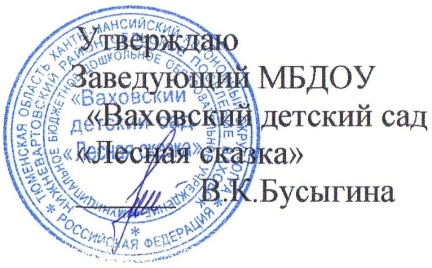 РАБОЧАЯ УЧЕБНАЯ ПРОГРАММАпо реализации основной общеобразовательной программыдошкольного образования «ОТ РОЖДЕНИЯ ДО ШКОЛЫ»под ред. Н.Е.Вераксы, Т.С.Комаровой, М.А.Васильевойв группе общеразвивающей направленностидля детей 3 года жизни(на 2015/2016 учебный год)11-03	                                                                                                             Авторы:   Докучаева Н.И.                                                                                                                                                                             Ширяева Н.А.п.Ваховск, 2015 годВВЕДЕНИЕВедущими целями Примерной основной общеобразовательной программы дошкольного образования «От рождения до школы» под редакцией Н.Е. Вераксы, Т.С. Комаровой, М.А. Васильевой являются «создание благоприятных условий для полноценного проживания ребенком дошкольного детства, формирование основ базовой культуры личности, всестороннее развитие психических и физиологических качеств в соответствии с возрастными и индивидуальными особенностями, подготовка ребенка к жизни в современном обществе. Календарно-тематическое планирование  разработано в соответствии с требованиями основных нормативных документов:Закон Российской Федерации от 29 декабря . N 273-ФЗ  « Об образовании»; Типовое положение о дошкольном образовательном учреждении, утвержденное постановлением Правительства РФ от 27.10.2011г. № 2562;Приказ Министерства образования и науки Российской Федерации от 17.10.2013 № 1155 «Об утверждении федерального государственного образовательного стандарта дошкольного образования»;Приказ  Министерства труда и социальной защиты Российской Федерации от 18 октября 2013 г. N 544н  «Об утверждении профессионального стандарта «Педагог (педагогическая деятельность в сфере дошкольного, начального общего, основного общего, среднего общего образования) (воспитатель, учитель)»;СанПиН 2.4.1.3049-13 «Санитарно-эпидемиологические требования к устройству, содержанию и организации режима работы в дошкольных организациях» (Утверждены постановлением Главного государственного санитарного врача Российской Федерации от 15 мая . N 26).Эти цели реализуются в процессе разнообразных видов детской деятельности: игровой, учебной, художественной, двигательной, элементарно – трудовой.      Для достижения целей программы первостепенное значение имеют:забота о здоровье, эмоциональном благополучии и своевременном всестороннем развитии каждого ребенка;создание в группах атмосферы гуманного и доброжелательного отношения ко всем воспитанникам, что позволит растить их общительными, добрыми, любознательными, индивидуальными, стремящимися к самостоятельности и творчеству;максимальное использование разнообразных видов детской деятельности; их интеграции в целях повышения эффективности образовательного процесса;творческая организация (креативность) процесса воспитания и обучения;вариативность использования образовательного материала, позволяющая развивать творчество в соответствии с интересами и наклонностями каждого ребенка;уважительное отношение к результатам детского творчества;обеспечение развитие ребенка в процессе воспитания и обучения;координация подходов к воспитанию детей в условиях ДОУ и семьи; обеспечение участия семьи в жизни групп детского сада и дошкольного учреждения в целом;соблюдение преемственности в работе детского сада и начальной школы, исключающей умственные и физические перезагрузки в содержании образования ребенка дошкольного возраста.        Решение обозначенных в программе целей и задач воспитания возможно только при целенаправленном влиянии педагога на ребенка с первых дней его пребывания в дошкольном образовательном учреждении. От педагогического мастерства каждого воспитателя, его культуры, любви к детям зависят уровень общего развития, которого достигнет ребенок, и степень приобретенных им нравственных качеств. Заботясь о здоровье и всестороннем воспитании детей, педагоги дошкольных образовательных учреждений совместно с семьей должны стремиться сделать счастливым детство каждого ребенка».          Перспективный план воспитательно – образовательной работы с детьми (на учебный год) представлен по следующим образовательным областям:1. ОБРАЗОВАТЕЛЬНАЯ ОБЛАСТЬ «СОЦИАЛЬНО-КОММУНИКАТИВНОЕ РАЗВИТИЕ»2. ОБРАЗОВАТЕЛЬНАЯ ОБЛАСТЬ «ПОЗНАВАТЕЛЬНОЕ РАЗВИТИЕ»3. ОБРАЗОВАТЕЛЬНАЯ ОБЛАСТЬ «РЕЧЕВОЕ РАЗВИТИЕ»4. ОБРАЗОВАТЕЛЬНАЯ ОБЛАСТЬ «ХУДОЖЕСТВЕННО-ЭСТЕТИЧЕСКОЕРАЗВИТИЕ»5. ОБРАЗОВАТЕЛЬНАЯ ОБЛАСТЬ «ФИЗИЧЕСКОЕ РАЗВИТИЕ»ОБРАЗОВАТЕЛЬНАЯ ОБЛАСТЬ «СОЦИАЛЬНО-КОММУНИКАТИВНОЕ РАЗВИТИЕ»Цель: воспитание социально-адаптивной, творческой личности, способной к позитивному поведению и  отношениям в социуме, воспитание любви к Родине, уважения к старшим. «Социально-коммуникативное развитие направлено на усвоение норм и ценностей, принятых в обществе, включая моральные и нравственные ценности; развитие общения и взаимодействия ребенка со взрослыми и сверстниками; становление самостоятельности, целенаправленности и саморегуляции собственных действий; развитие социального и эмоционального интеллекта, эмоциональной отзывчивости, сопереживания, формирование готовности к совместной деятельности со сверстниками, формирование уважительного отношения и чувства принадлежности к своей семье и к сообществу детей и взрослых в Организации; формирование позитивных установок к различным видам труда и творчества; формирование основ безопасного поведения в быту, социуме, природе».Основные цели и задачи Социализация, развитие общения, нравственное воспитание Усвоение норм и ценностей, принятых в обществе, воспитание моральных и нравственных качеств ребенка, формирование умения правильно оценивать свои поступки и поступки сверстников. Развитие общения и взаимодействия ребенка с взрослыми и сверстниками, развитие социального и эмоционального интеллекта, эмоциональной отзывчивости, сопереживания, уважительного и доброжелательного отношения к окружающим.Формирование готовности детей к совместной деятельности, развитие умения договариваться, самостоятельно разрешать конфликты со сверстниками.Ребенок в семье и сообществе, патриотическое воспитание. Формирование образа Я, уважительного отношения и чувства принадлежности к своей семье и к сообществу детей и взрослых в организации; формирование  гендерной, семейной, гражданской принадлежности; воспитание любви к Родине, гордости за ее достижения, патриотических чувств.Самообслуживание, самостоятельность, трудовое воспитание.Развитие навыков самообслуживания; становление самостоятельности, целенаправленности и саморегуляции собственных действий. Воспитание культурно-гигиенических навыков. Формирование позитивных установок к различным видам труда и творчества, воспитание положительного отношения к труду, желания трудиться. Воспитание ценностного отношения к собственному труду, труду других людей и его результатам. Формирование умения ответственно относиться к порученному заданию (умение и желание доводить дело до конца, стремление сделать его хорошо).Формирование первичных представлений о труде взрослых, его роли в обществе и жизни каждого человека.Формирование основ безопасности. Формирование первичных представлений о безопасном поведении в быту, социуме, природе. Воспитание осознанного отношения к выполнению правил безопасности.Формирование осторожного и осмотрительного отношения к потенциально опасным для человека и окружающего мира природы ситуациям. Формирование представлений о некоторых типичных опасных ситуациях и способах поведения в них.Формирование элементарных представлений о правилах безопасности дорожного движения; воспитание осознанного отношения к необходимости выполнения этих правил.Социализация, развитие общения, нравственное воспитаниеЗакреплять навыки организованного поведения в детском саду, дома, на улице. Продолжать формировать элементарные представления о том,что хорошо и что плохо.    Обеспечивать условия для нравственного воспитания детей. Поощрять попытки пожалеть сверстника, обнять его, помочь. Создавать игровые ситуации, способствующие формированию внимательного, заботливого отношения к окружающим. Приучать детей общаться спокойно, без крика.     Формировать доброжелательное отношение друг к другу, умение делиться с товарищем, опыт правильной оценки хороших и плохих поступков.     Учить жить дружно, вместе пользоваться игрушками, книгами, помогать друг другу.    Приучать детей к вежливости (учить здороваться, прощаться, благодарить за помощь).Ребенок в семье и сообществе.Образ Я. Постепенно формировать образ Я. Сообщать детям разнообразные, касающиеся непосредственно их сведения (ты мальчик, у тебя серые глаза, ты любишь играть), в том числе сведения о прошлом (не умел ходить, говорить; ел из бутылочки) и о происшедших  с ними изменениях (сейчас умеешь правильно вести себя за столом, рисовать, танцевать; знаешь «вежливые» слова). Семья. Беседовать с ребенком о членах его семьи ( как зовут, чем занимаются, как играют с ребенком).Детский сад. Формировать у детей положительное отношение к детскому саду. Обращать их внимание на красоту и удобство оформления групповой комнаты, раздевалки (светлые стены, красивые занавески,  удобная мебель, новые игрушки, в книжном уголке аккуратно расставлены книги с яркими картинками).     Знакомить детей с оборудованием и оформлением участка для игр и занятий, подчеркивая его красоту, удобство, веселую, разноцветную окраску строений.     Обращать внимание детей на различные растения, на их разнообразие и красоту.     Вовлекать детей в жизнь группы, воспитывать стремление поддерживать чистоту и порядок в группе, формировать бережное отношение к игрушкам, книгам, личным вещам. Формировать чувство общности, значимости каждого ребенка для детского сада.     Совершенствовать умение свободно ориентироваться в помещениях и на участке детского сада.      Формировать уважительное отношение к сотрудникам детского сада (музыкальный  руководитель, медицинская сестра, заведующая, старший воспитатель), их труду; напоминать их имена и отчества.Самообслуживание, самостоятельность трудовое воспитаниеВоспитание культурно – гигиенических навыков. Совершенствовать культурно – гигиенические навыки, формировать простейшие навыки поведения во время еды, умывания.     Приучать детей следить за своим внешним видом; учить правильно пользоваться мылом, аккуратно мыть руки, лицо, уши; насухо вытираться после умывания, вешать полотенце на место, пользоваться расческой и носовым платком.     Формировать элементарные навыки поведения за столом; умение правильно пользоваться столовой и чайной ложками, вилкой, салфеткой; не крошить хлеб, пережевывать пищу с закрытым ртом, не разговаривать с полным ртом.Самообслуживание  Учить детей самостоятельно одеваться и раздеваться в определенной последовательности (надевать и снимать одежду, расстегивать и застегивать пуговицы, складывать, вешать предметы одежды). Воспитывать навыки опрятности, умение замечать непорядок в одежде и устранять его при небольшой помощи взрослых.Общественно – полезный труд. Формировать желание участвовать в посильном труде, умение преодолевать небольшие трудности. Побуждать детей к самостоятельному выполнению элементарных поручений: готовить материалы к занятиям (кисти, доски для лепки), после игры убирать на место игрушки, строительный материал.    Приучать соблюдать порядок и чистоту в помещении и на участке детского сада.    Во второй половине года начинать формировать у детей умения, необходимые при дежурстве по столовой (помогать накрывать стол  к обеду: раскладывать ложки, расставлять хлебницы (без хлеба), тарелки, чашки).Труд в природе. Воспитывать желание участвовать в уходе за растениями и животными в уголке природы и на участке: с помощью взрослого кормить рыб, птиц, поливать комнатные растения, растения на грядках, сажать лук, собирать овощи, расчищать дорожки от снега, счищать снег со скамеек.Уважение к труду взрослых. Формировать положительное отношение к труду взрослых. Рассказывать детям о понятных им профессиях (воспитатель, помощник воспитателя, музыкальный руководитель, врач, продавец, повар, шофер, строитель), расширять и обогащать представления о трудовых действиях, результатах труда.     Воспитывать уважение к людям знакомых профессий. Побуждать оказывать помощь взрослым, воспитывать бережное отношение к результатам их труда. Формирование основ безопасностиБезопасное поведение в природе. Формировать представления о простейших взаимосвязях в живой и неживой природе. Знакомить с правилами поведения в природе (не рвать без надобности растения, не ломать ветки деревьев, не трогать животных).Безопасность на дорогах. Расширять ориентировку в окружающем пространстве. Знакомить детей с правилами дорожного движения. Учить различать проезжую часть дороги, тротуар понимать значение зеленого, желтого и красного сигналов светофора.     Формировать первичные представления о безопасном поведении на дорогах (переходить дорогу, держась за руку взрослого). Знакомить с работой водителя.Безопасность собственной жизнедеятельности. Знакомить с источниками опасности дома (горячая плита, утюг). Формировать навыки безопасного передвижения в помещении (осторожно спускаться и подниматься по лестнице, держась за перила; открывать и закрывать двери, держась за дверную ручку).    Формировать умение соблюдать правила в играх с мелкими предметами (не засовывать предметы в ухо, нос; не брать их в рот).    Развивать умение обращаться за помощью к взрослым.     Формировать навыки безопасного поведения в играх  с песком, водой, снегом.ОБРАЗОВАТЕЛЬНАЯ ОБЛАСТЬ «ПОЗНАВАТЕЛЬНОЕ РАЗВИТИЕ»Цель: формирование личности дошкольника, владеющего навыками познавательной деятельности, умеющего понимать целостную картину мира и использовать информацию для решения жизненно-важных проблем.«Познавательное развитие предполагает развитие интересов детей, любознательности и познавательной мотивации; формирование познавательных действий, становление сознания; развитие воображения и творческой активности; формирование первичных представлений о себе, других людях, объектах окружающего мира, о свойствах и отношениях объектов окружающего мира (форме, цвете, размере, материале, звучании, ритме, темпе, количестве, числе, части и целом, пространстве и времени, движении и покое, причинах и следствиях и др.), о малой родине и Отечестве, представлений о социокультурных ценностях нашего народа, об отечественных традициях и праздниках, о планете Земля как общем доме людей, об особенностях ее природы, многообразии стран и народов мира».Основные цели и задачи Формирование элементарных математических представлений.Формирование элементарных математических представлений, первичных представлений об основных свойствах и отношениях объектов окружающего мира: форме, цвете, размере, количестве, числе, части и целом, пространстве и времени.Развитие познавательно – исследовательской деятельности. Развитие познавательных интересов детей, расширение опыта ориентировки в окружающем, сенсорное развитие, развитие любознательности и познавательной мотивации; формирование познавательных действий, становление сознания; развитие воображения и творческой активности; формирование первичных представлений об объектах окружающего мира, о свойствах  и отношениях объектов окружающего мира (форме, цвете, размере, материале, звучании, ритме, темпе, причинах и следствиях).Развитие восприятия, внимания, памяти, наблюдательности, способности анализировать, сравнивать, выделять характерные, существенные признаки предметов и явлений окружающего мира; умения устанавливать простейшие связи между предметами и явлениями, делать простейшие обобщения.Ознакомление с предметным окружением. Ознакомление с предметным миром (название, функция, назначение, свойства и качества предмета); восприятие предмета как творения человеческой мысли и результата труда.Формирование первичных представлений о многообразии предметного окружения; о том, что человек создает предметное окружение, изменяет и совершенствует его для себя и других людей, делая жизнь более удобной и комфортной. Развитие умения устанавливать причинно – следственные связи между миром предметов и природным миром.Ознакомление социальным миром.Ознакомление с окружающим социальны миром, расширение кругозора детей, формирование целостной картины мира. Формирование первичных представлений о малой родине и Отчестве, представлений о социокультурных ценностях нашего народа, об отечественных традициях и праздниках. Формирование гражданской принадлежности; воспитание любви к Родине, гордости за ее достижения, патриотических чувств. Формирование элементарных представлений о планете Земля как общем доме людей, о многообразии стран и народов мира.Ознакомление с миром природы.Ознакомление с природой и природными явлениями. Развитие умения устанавливать причинно – следственные связи между природными явлениями. Формирование первичных  представлений о природном многообразии планеты Земля. Формирование элементарных экологических представлений. Формирование понимания того, что человек – часть природы, что он должен беречь, охранять и защищать ее, что в природе все взаимосвязано, что жизнь человека на Земле во многом зависит от окружающей среды. Формирование элементарных математических представлений.Количество. Развивать умение видеть общий праздник предметов группы (все мячи  - круглые, эти – все красные, эти – все большие). Учить составлять группы из однородных предметов и выделять из них отдельные предметы; различать понятия «много», «один», «по одному», «ни одного»; находить один и несколько одинаковых предметов в окружающей обстановке; понимать вопрос «Сколько?»; при ответе пользоваться словами «много», «один», «ни одного».Сравнивать две равные (неравные) группы предметов на основе взаимного сопоставления элементов (предметов). Познакомить с приемами последовательного наложения и приложения предметов одной группы к предметам другой; учить понимать вопросы: «Поровну ли?», «Чего больше (меньше)?»; отвечать на вопросы, пользуясь предложениями типа: «Я на каждой кружок положил грибок. Кружков больше, а грибов меньше» или «Кружков столько же, сколько грибов».Учить устанавливать равенство между неравными по количеству группами предметов путем добавления одного предмета или предметов к меньшей по количеству группе или убавления одного предмета из большей группы.Величина. Сравнивать предметы контрастных и одинаковых размеров; при сравнении предметов соизмерять один предмет с другим по заданному признаку величины (длине, ширине, высоте, величине в целом), пользуясь приемами наложения и приложения; обозначать результат сравнения словами (длинный – короткий, одинаковые (равные) по длине, широкий – узкий, одинаковые (равные) по ширине, высокий – низкий, одинаковые (равные) по высоте, большой – маленький, одинаковые (равные) по величине).Форма. Познакомить детей с геометрическими фигурами: кругом, квадратом, треугольником. Учить обследовать форму этих фигур, используя зрение и осязание. Ориентировка в пространстве. Развивать умение ориентироваться в расположении  частей своего тела и в соответствии с ними различать пространственные направления от себя: вверху – внизу, впереди – сзади (позади), справа – слева. Различать правую и левую руки.Ориентировка во времени. Учить ориентироваться в контрастных частях суток: день – ночь, утро – вечер.Развитие познавательно – исследовательской деятельности.Сенсорное развитие. Дидактические игры. Ознакомление с предметным окружением.Ознакомление с социальным миром.Ознакомление с миром природы.Сезонные наблюденияОсень. Зима. Весна. Лето. ОБРАЗОВАТЕЛЬНАЯ ОБЛАСТЬ «РЕЧЕВОЕ РАЗВИТИЕ»Цель: воспитание полиязычной личности дошкольника, освоившего базовые ценности родного языка, готового к социокультурному взаимодействию на государственном и других языках, способного общаться с окружающим вербальными и невербальными средствами. «Речевое развитие включает владение речью как средством общения и культуры; обогащение активного словаря; развитие связной, грамматически правильной диалогической и монологической речи; развитие речевого творчества; развитие звуковой и интонационной культуры речи, фонематического слуха; знакомство с книжной культурой, детской литературой, понимание на слух текстов различных жанров детской литературы; формирование звуковой аналитико-синтетической активности как предпосылки обучения грамоте».Основные цели и задачиРазвитие речи. Развитие свободного общения с взрослыми и детьми, овладение конструктивными способами и средствами взаимодействия с окружающими.Развитие всех компонентов устной речи детей: грамматического строя речи, связной речи – диалогической и монологической форм; формирвоание словаря, воспитание звуковой культуры речи. Практическое овладение воспитанниками нормами речи.Художественная литература. Воспитание интереса и любви к чтению; развитие литературной речи. Воспитание желания и умения слушать художественные произведения, следить за развитием действия.Развивающая речевая среда.Способствовать развитию речи как средства общения. Давать детям разнообразные поручения, которые дадут им возможность общаться со сверстниками и взрослыми («Загляни в раздевалку и расскажи мне, кто пришел», «Узнай у тети Оли и расскажи мне…», «Предупреди Митю... Что ты сказал Мите? И что он тебе ответил?»). Добиваться того, чтобы к концу третьего года жизни речь стала полноценным средством общения детей друг с другом.      Предлагать для самостоятельного рассматривания картинки, книги, игрушки в качестве наглядного материала для общения детей друг с другом и воспитателем. Рассказывать детям об этих предметах, а также об интересных событиях (например, о повадках и хитростях домашних животных); показывать на картинках состояние людей и животных (радуется, грустит).Формирование словаря.На основе расширения ориентировки детей в ближайшем окружении развивать понимание речи и активизировать словарь.     Учить понимать речь взрослых без наглядного сопровождения. Развивать умение детей по словесному указанию педагога находить предметы по названию, цвету, размеру («Принеси Машеньке вазочку для варенья», «Возьми красный карандаш», «Спой песенку маленькому медвежонку»); называть их местоположение («Грибок на верхней полочке, высоко», «Стоят рядом»); имитация действия людей и движения животных («Покажи, как поливают из леечки», «Походи, как медвежонок»).     Обогащать словарь детей:- существительными, обозначающими названия игрушек, предметов личной гигиены (полотенце, зубная щетка, расческа, носовой платок), одежды, обуви, посуды, мебели, спальных принадлежностей (одеяло, подушка, простыня, пижама), транспортных средств (автомашина, автобус), овощей, фруктов, домашних животных и их детенышей;- глаголами, обозначающими трудовые действия (стирать, лечить, поливать), действия, противоположные по значению (открывать – закрывать, снимать – надевать, брать – класть), действия, характеризующие взаимоотношения людей (помочь, пожалеть, подарить, обнять), их эмоциональное состояние (плакать, смеяться, радоваться, обижаться);- прилагательными, обозначающими цвет, величину, вкус, температуру предметов (красный, синий, сладкий, кислый, большой, маленький, холодный, горячий);-  наречиями (близко, далеко, высоко, быстро, темно, тихо, холодно, жарко, скользко).     Способствовать употреблению усвоенных слов в самостоятельной речи детей.Звуковая культура речи. Упражнять детей в отчетливом произнесении изолированных гласных и согласных звуков (кроме свистящих, шипящих, и сонорных), в правильном воспроизведении звукоподражаний, слов и несложных фраз (из 2 – 4 слов).Способствовать развитию артикуляционного и голосового аппарата, речевого дыхания и слухового внимания. Формировать умение пользоваться (по подражанию) высотой и силой голоса ((«Киска брысь!», «Кто пришел?», «Кто стучит?»).Грамматический строй речи. Учить согласовывать существительные и местоимения с глаголами, употреблять глаголы в будущем и прошедшем времени, изменять их по лицам, использовать в речи предлоги (в, на, у, за ,под). Упражнять в употреблении некоторых вопросительных слов ( кто, что, где) и несложных фраз, состоящих из 2- 4 слов («Кисонька – мурысенька, куда пошла?»).Связная речь.Помогать детям отвечать на простейшие («Что?», «Кто?», «Что делает?») и более сложные вопросы («Во что одет?». «Что везет?», «Кому?», «Какой?», «Где?», «Когда?», «Куда?»).Поощрять попытки детей старше 2 лет 6 месяцев по собственной инициативе или по просьбе воспитателя рассказывать об изображенном на картинке, о новой игрушке (обновке), о событии из личного опыта.Во время игр – инсценировок учить детей повторять несложные фразы. Помогать детям старше 2 лет 6 месяцев драматизировать отрывки из хорошо знакомых сказок. Учить слушать небольшие рассказы без наглядного сопровождения.Приобщение к художественной литературе.Читать детям художественные произведения, предусмотренные программой для второй группы раннего возраста.Продолжать приучать детей слушать народные песенки, сказки, авторские произведения. Сопровождать чтение показом игрушек, картинок, персонажей настольного театра и других средств наглядности, а также учить слушать художественное произведение без наглядного сопровождения.Сопровождать чтение небольших поэтических произведений игровыми действиями. Предоставлять детям возможность договаривать слова, фразы при чтении воспитателем знакомых стихотворений.Поощрять попытки прочесть стихотворный текст целиком с помощью взрослого. Помогать детям старше 2 лет 6 месяцев играть в хорошо знакомую сказку. Продолжать приобщать детей к рассматриванию рисунков в книгах. Побуждать называть знакомые предметы, показывать их по просьбе воспитателя, приучать задавать вопросы: «Кто (что) это?», «Что делает?».ОБРАЗОВАТЕЛЬНАЯ ОБЛАСТЬ «ХУДОЖЕСТВЕННО-ЭСТЕТИЧЕСКОЕ  РАЗВИТИЕ»Цель: формирование чувственно-эмоциональной сферы и эстетического вкуса, развитие культуры творческого мышления и воображения у детей дошкольного возраста. «Художественно-эстетическое развитие предполагает развитие предпосылок ценностно-смыслового восприятия и понимания произведений искусства (словесного, музыкального, изобразительного), мира природы; становление эстетического отношения к окружающему миру; формирование элементарных представлений о видах искусства; восприятие музыки, художественной литературы, фольклора; стимулирование сопереживания персонажам художественных произведений; реализацию самостоятельной творческой деятельности детей (изобразительной, конструктивно-модельной, музыкальной и др.)».Основные цели и задачи Формирование интереса к эстетической стороне окружающей действительности, эстетического отношения к предметам и явлениям окружающего мира, произведениям искусства; воспитание интереса к художественно-творческой деятельности. Развитие эстетических чувств детей, художественного восприятия, образных представлений, воображения, художественно-творческих способностей.Развитие детского художественного творчества, интереса к самостоятельной творческой деятельности (изобразительной, конструктивно-модельной, музыкальной и др.); удовлетворение потребности детей в самовыражении.Приобщение к искусству.Развитие эмоциональной восприимчивости, эмоционального отклика на литературные и музыкальные произведения, красоту окружающего мира, произведения искусства.Приобщение детей к народному и профессиональному искусству (словесному, музыкальному, изобразительному, театральному, к архитектуре) через ознакомление с лучшими образцами отечественного и мирового искусства; воспитание умения понимать содержание произведений искусства.Формирование элементарных представлений о видах и жанрах искусства, средствах выразительности в различных видах искусства.Изобразительная деятельность. Развитие интереса к различным видам изобразительной деятельности; совершенствование умений в рисовании, лепке, аппликации, художественном труде.Воспитание эмоциональной отзывчивости при восприятии произведений изобразительного искусства.Воспитание желания и умения взаимодействовать со сверстниками при создании коллективных работ.Конструктивно-модельная деятельность. Приобщение к конструированию; развитие интереса к конструктивной деятельности, знакомство с различными видами конструкторов.Воспитание умения работать коллективно, объединять свои поделки в соответствии с общим замыслом, договариваться, кто какую часть работы будет выполнять. Музыкально-художественная деятельность.Приобщение к музыкальному искусству; формирование основ музыкальной культуры, ознакомление с элементарными музыкальными понятиями, жанрами; воспитание эмоциональной отзывчивости при восприятии музыкальных произведений.Развитие музыкальных способностей: поэтического и музыкального слуха, чувства ритма, музыкальной памяти; формирование песенного, музыкального вкуса.Воспитание интереса к музыкально-художественной деятельности, совершенствование умений в этом виде деятельности.Развитие детского музыкально-художественного творчества, реализация самостоятельной творческой деятельности детей; удовлетворение потребности в самовыражении.Приобщение к искусству.Развивать художественное восприятие, воспитывать отзывчивость на музыку и пение, доступные пониманию детей произведения изобразительного искусства, литературы. Рассматривать с детьми иллюстрации к произведениям детской литературы. Развивать умение отвечать на вопросы по содержанию картинок.     Знакомить с народными игрушками: дымковской, богородской, матрешкой, ванькой – встанькой и другими соответствующими возрасту детей.     Обращать внимание детей на характер игрушек (веселая, забавная), их форму, цветовое оформление.Изобразительная деятельность.Вызвать у детей интерес к действиям с карандашами, фломастерами, кистью, красками, глиной.Рисование. Развивать восприятие дошкольников, обогащать их сенсорный опыт путем выделения формы предметов, обведения их по контуру поочередно то одной, то другой рукой.    Подводить детей к изображению знакомых предметов, предоставляя им свободу выбора.    Обращать внимание детей на то, что карандаш (кисть, фломастер) оставляет след на бумаге, если провести по ней отточенным концом карандаша (фломастером, ворсом кисти). Учить следить за движением карандаша по бумаге.    Привлекать внимание детей к изображенным ими на бумаге разнообразным линиям, конфигурациям. Побуждать задумываться над тем, что они нарисовали, на что это похоже. Вызывать чувство радости от штрихов и линий, которые дети нарисовали сами. Побуждать детей к дополнению нарисованного изображения характерными деталями; к осознанному повторению ранее получившихся штрихов, линий, пятен, форм.Развивать эстетическое восприятие окружающих предметов. Учить детей различать цвета карандашей, фломастеров, правильно называть их; рисовать разные линии (длинные, короткие, вертикальные, горизонтальные, наклонные), пересекать их, уподобляя предметам: ленточкам, платочкам, дорожкам, ручейкам, сосулькам, заборчику. Подводить детей к рисованию предметов округлой формы.     Формировать правильную позу при рисовании (сидеть свободно, не наклоняться низко над листом бумаги), свободная рука поддерживает лист бумаги, на котором рисует малыш.     Учить бережно относиться к материалам, правильно их использовать: по окончании рисования класть их на место, предварительно хорошо промыв кисточку в воде.     Учить держать карандаш и кисть свободно: карандаш – тремя пальцами выше отточенного конца. Кисть – чуть выше железного наконечника; набирать краску на кисть, макая ее всем ворсом в баночку. Снимать лишнюю краску, прикасаясь ворсом к краю баночки.Лепка. Вызывать у детей интерес к лепке. Знакомить с пластическими материалами: глиной, пластилином, пластической массой (отдавая предпочтение глине). Учить  аккуратно пользоваться материалами.     Учить дошкольников отламывать комочки глины от большого куска; лепить палочки и колбаски, раскатывая комочек между ладонями прямыми движениями; соединять концы палочки, потно прижимая их друг к другу (колечко, бараночка, колесо).     Учить раскатывать комочек глины круговыми движениями ладоней для изображения предметов круглой формы (шарик, яблоко, ягода), сплющивать комочек между ладонями (лепешки, печенье, пряники); делать пальцами углубление в середине сплющенного комочка (миска, блюдце).Учить соединять две вылепленные формы в один предмет: палочка  шарик (погремушка или грибок), два шарика (неваляшка).     Приучать детей класть глину и вылепленные предметы на дощечку или специальную заранее подготовленную клеенку.Конструктивно – модельная деятельность.В процессе игры с настольным и напольным строительным материалом продолжать знакомить детей с деталями (кубик, кирпичик, трехгранная призма, пластина, цилиндр), с вариантами расположения строительных форм на плоскости.     Продолжать учить детей сооружать элементарные постройки по образцу, поддерживать желание строить что – то самостоятельно.      Способствовать пониманию пространственных соотношений.      Учить пользоваться дополнительными сюжетными игрушками, соразмерными масштабам построек (маленькие машинки для маленьких гаражей).     По окончании игры приучать убирать все на место.Знакомить  детей с простейшими пластмассовыми конструкторами.     Учить совместно с взрослым конструировать башенки, домики, машины.Поддерживать желание детей строить самостоятельно.     В летнее время способствовать строительным играм с использованием природного материала (песок, вода, желуди, камешки).Музыкальная деятельность.     Воспитывать интерес к музыке, желание слушать музыку, подпевать, выполнять простейшие танцевальные движения.Слушание.     Учить детей внимательно слушать спокойные и бодрые песни, музыкальные пьесы разного характера, понимать, о чем (о ком) поется, и эмоционально реагировать на содержание.     Учить различать звуки по высоте (высокое и низкое звучание колокольчика, фортепьяно, металлофона).Пение.     Вызывать активность детей при подпевании и пении. Развивать умение подпевать фразы в песне (совместно с воспитателем). Постепенно приучать к сольному пению.Музыкально – ритмические движения.     Развивать эмоциональность и образность восприятия музыки через движения. Продолжать формировать способность воспринимать и воспроизводить движения, показываемые взрослым (хлопать, притопывать ногой, полуприседать, совершать повороты кистей рук). Учить детей начинать движение с началом музыки и заканчивать с ее окончанием; передавать образы (птичка летает, зайка прыгает, мишка косолапый идет). Совершенствовать умение ходить и бегать (на носках, тихо; высоко и низко поднимая ноги; прямым галопом), выполнять плясовые движения в кругу, врассыпную, менять движения с изменением характера музыки или содержания песни.ОБРАЗОВАТЕЛЬНАЯ ОБЛАСТЬ  «ФИЗИЧЕСКОЕ РАЗВИТИЕ»Цель: воспитание сознательного отношения к собственному здоровью, понимания того, что здоровье – главная ценность, дарованная человеку природой. «Физическое развитие включает приобретение опыта в следующих видах деятельности детей: двигательной, в том числе связанной с выполнением упражнений, направленных на развитие таких физических качеств, как координация и гибкость; способствующих правильному формированию опорно-двигательной системы организма, развитию равновесия, координации движения, крупной и мелкой моторики обеих рук, а также с правильным, не наносящим ущерба организму, выполнением основных движений (ходьба, бег, мягкие прыжки, повороты в обе стороны), формирование начальных представлений о некоторых видах спорта, овладение подвижными играми с правилами; становление целенаправленности и саморегуляции в двигательной сфере; становление ценностей здорового образа жизни, овладение его элементарными нормами и правилами (в питании, двигательном режиме, закаливании, при формировании полезных привычек и др.)».Основные цели и задачиФормирование начальных представлений о здоровом образе жизниФормирование у детей начальных представлений о здоровом образе жизни. Физическая культураСохранение, укрепление и охрана здоровья детей; повышение умственной и физической работоспособности, предупреждение утомления. Обеспечение гармоничного физического развития, совершенствование умений и навыков в основных видах движений, воспитание красоты, грациозности, выразительности движений, формирование правильной осанки.Формирование потребности в ежедневной двигательной деятельности. Развитие инициативы, самостоятельности и творчества в двигательной активности, способности к самоконтролю, самооценке при выполнении движений. Развитие интереса к участию в подвижных и спортивных играх и физических упражнениях, активности в самостоятельной двигательной деятельности; интереса и любви к спортуФормирование начальных представлений о здоровом образе жизни.     Формировать у детей представления о значении разных органов для нормальной жизнедеятельности человека: глаза – смотреть, уши – слышать, нос – нюхать, язык – пробовать (определять) на вкус, руки – хватать, держать, трогать; ноги – стоять, прыгать, бегать, ходить; голова – думать,Физическая культура.     Формировать умение сохранять устойчивое положение тела, правильную осанку.	Учить ходить и бегать, не наталкиваясь друг на друга, с согласованными, свободными движениями рук и ног. Приучать действовать сообща, придерживаясь определенного направления передвижения с опорой на зрительные ориентиры, менять направление и характер движения во время ходьбы и бега в соответствии с указанием педагога.     Учить ползать, лазать, разнообразно действовать с мячом (брать, держать, переносить, класть, бросать, катать). Учить прыжкам на двух ногах на месте, с продвижением вперед, в длину с места, отталкиваясь двумя ногами.Подвижные игры.      Развивать у детей желание играть вместе с воспитателем в подвижные игры с простым содержанием, несложными движениями.  Способствовать развитию умения детей играть в игры, в ходе которых совершенствуются основные движения (ходьба, бег, бросание, катание).     Учить выразительности движений, умению передавать простейшие действия некоторых персонажей (попрыгать, как зайчики; поклевать зернышки и попить водичку, как цыплята).Планирование воспитательно – образовательной работыТема проекта: «Давайте познакомимся».Цель:знакомство  с группой, детским садом как ближайшим социальным окружением: профессии сотрудников детского сада (воспитатель, младший воспитатель, дворник, медсестра,   музыкальны руководитель, руководитель по физическому воспитанию); помещения группы и детского сада; знакомство с правилами поведения  в детском саду, взаимоотношения со сверстниками.Итоговое мероприятие:Непосредственно – образовательная деятельность Формирование целостной картины мираТема: экскурсия по детскому саду.Дата: 04.09.2015гОтветственный воспитатель: Ширяева Н.А., Докучаева Н.И.Планирование воспитательно – образовательной работыТема проекта: «Давайте познакомимся».Цель:знакомство  с группой, детским садом как ближайшим социальным окружением: профессии сотрудников детского сада (воспитатель, младший воспитатель, дворник, медсестра,   музыкальны руководитель, руководитель по физическому воспитанию); помещения группы и детского сада; знакомство с правилами поведения  в детском саду, взаимоотношения со сверстниками.Итоговое мероприятие:Непосредственно – образовательная деятельность Ознакомление с окружающим миром «Наш любимый детский сад»Дата: 07.09.2015г.Ответственный воспитатель: Ширяева Н.А., Докучаева Н.И.Планирование воспитательно-образовательной работыТема проекта: «Здравствуй, детский сад!».Цель проекта: формировать умение ориентироваться в пространстве групповой комнаты. Формировать элементарные правила поведения в группе. Воспитывать аккуратность, умелое, бережное отношение к предметам.Название итогового мероприятия: Беседа «Знакомство с группой»Дата проведения итогового мероприятия: 18.09.2015 года.Ф.И.О. воспитателя, ответственного за итоговое мероприятие:  Докучаева Н.И., Ширяева Н.А..Планирование воспитательно-образовательной работыТема проекта: «Мои воспитатели. Игрушки».Цель проекта:  Обобщать знания детей об игрушках, находящихся в группе. Продолжать знакомить детей с миром игры.Название итогового мероприятия: Музыкально – дидактическая игра «Мои любимые игрушки»Дата проведения итогового мероприятия: 25.09.2015 года.Ф.И.О. воспитателя, ответственного за итоговое мероприятие:  Докучаева Н.И., Ширяева Н.А..Планирование воспитательно-образовательной работыТема проекта: «Мир осенней природы. Название деревьев»Цель проекта: познакомить детей с типичными особенностями осени (сезонными изменениями в природе, одежде людей, на участке детского сада); развивать интерес детей к окружающему миру.Название итогового мероприятия: Ознакомление с окружающим миром Рассматривание картины «Осень»Дата проведения итогового мероприятия: 02.10.2015 года.Ф.И.О. воспитателя, ответственного за итоговое мероприятие:  Докучаева Н.И., Ширяева Н.А..Планирование воспитательно – образовательной работыТема: «Мир растений. Овощи, фрукты».Цель: формировать элементарные представления об осени. Дать представления о сборе урожая, о некоторых овощах и фруктах.Форма итогового мероприятия: выставка «Наш веселый огород»Дата проведения:07.10.2015Ответственный воспитатель: Ширяева Н.А., Докучаева Н.И.Планирование воспитательно – образовательной работыТемаРастения нашего края.Трава, цветы, грибы, ягоды»Цель:формировать элементарные представления об осени (сезонных изменениях в природе, одежде людей); закреплять знания детей о дарах леса (грибах, ягодах); продолжать знакомить с природой родного края.Форма итогового мероприятия:Непосредственно – образовательная деятельность Ознакомление с окружающим миром «Рассказ зайки о том, что растет в лесу»Дата проведения:12.10.2015Ответственный воспитатель: Ширяева Н.А., Докучаева Н.И.Планирование воспитательно – образовательной работыТема: «Мир животных. Домашние животные и их детеныши».Цель: расширять знания детей о домашних животных и птицах. Знакомить с некоторыми особенностями поведения домашних животных и птиц.Форма проведения итогового мероприятия:Непосредственно – образовательная деятельность Развитие речи «Домашние животные»Дата проведения: 23.10.2015Ответственный воспитатель: Ширяева Н.А., Докучаева Н.И.Планирование воспитательно – образовательной работыТема: «Дикие животные и их детеныши».Цель:формировать представления детей о диких животных. Развивать умение различать животных и их детенышей, правильно соотносить их названия.Форма итогового мероприятия: Непосредственно – образовательная деятельность Развитие речи «Кто в лесу живет?»Дата проведения:30.10.2015Ответственный воспитатель:  Ширяева Н.А., Докучаева Н.И.Планирование воспитательно – образовательной работыТема: «Перелетные птицы».Цель: расширять представление детей о перелетных птицах, их образе жизни и внешнем виде. Воспитывать бережное отношение к пернатым друзьям.Форма итогового мероприятия: Непосредственно – образовательная деятельность Развитие речи Совместное сочинение рассказа «Как мы птичек кормили»  Дата проведения:06.11.2015Ответственный воспитатель:  Ширяева Н.А., Докучаева Н.И.Планирование воспитательно – образовательной работыТема:«Одежда. Обувь».Цель:расширять и обогащать знания детей о видах одежды и обуви, узнавать ее на картинках и последовательно одевать куклу. Воспитывать бережное отношение к одежде и обуви.Форма итогового мероприятия:Непосредственно – образовательная деятельность Развитие речи Одежда для кукол. Угадай по описанию.Дата проведения:13.11.2015Ответственный воспитатель: Докучаева Н.И., Ширяева Н.А.Планирование воспитательно – образовательной работыТема: «Моя безопасность. Транспорт».Цель: закреплять знания детей о грузовом и легковом автомобилях; развивать умение различать по внешнему виду, называть основные части, уточнять функциональное назначение. Формировать элементарные знания о ПДД.Форма итогового мероприятия: Сюжетная игра «Ремонт машин»Дата проведения: 20.11.2015Ответственный воспитатель: Ширяева Н.А., Докучаева Н.А.Планирование воспитательно – образовательной работыТема: «Осенние праздники. День матери»Цель: развивать творческий потенциал, исполнительские навыки,  создавать благоприятное эмоциональное состояние.Форма итогового мероприятия: праздничный концерт «Мама – солнышко мое»Дата проведения: 25.11.2015Ответственный воспитатель:  Ширяева Н.А., Докучаева Н.И.Планирование воспитательно – образовательной работыТема: «Зима. Признаки зимы».Цель: формировать элементарные представления о зиме (сезонные изменения в природе, одежде людей).Форма итогового мероприятия: Непосредственно – образовательная деятельность Формирование целостной картины мира «Зимой на прогулку»Дата проведения: 04.12.2015Ответственный воспитатель:  Ширяева Н.А., Докучаева Н.И.Планирование воспитательно – образовательной работыТема: «Мир сказок»Цель: формировать интерес к книгам; воспитывать умение слушать новые произведения, вступать в беседу по прочитанному, следить за развитием действия, сопереживать героям.Форма итогового мероприятия: Беседа с детьми о стихах, рассказах, сказках. Чтение сказки по выбору детей. Рассматривание иллюстраций.Дата проведения: 7.12.2015Ответственный воспитатель: Н.А.Ширяева, Докучаева Н.И.Планирование воспитательно – образовательной работыТема: «Зимние развлечения»Цель: закреплять представления о зиме. Формировать представления о сезонных изменениях в природе. Воспитывать бережное отношение  к природе, развивать творческие способности.Форма итогового мероприятия: Беседа «Как дети играют зимой»Дата проведения: 15.12.2015г.Ответственный воспитатель:  Ширяева Н.А., Докучаева Н.И.Планирование воспитательно – образовательной работыТема: «Новогодний праздник»Цель: создание радостного, праздничного настроения, положительных эмоций у детей.Форма итогового мероприятия: Новогодний утренник Дата проведения: 24.12.2015Ответственный воспитатель: Докучаева Н.И., Ширяева Н.А.Планирование воспитательно-образовательной работыТема проекта «Мир зимней природы».Цель проекта: Дать первоначальное представление о зиме, ее признаках; учить отмечать погодные условия, различать сезонную одежду, способствовать запоминанию последовательности одевания на прогулку.Название итогового мероприятия: Непосредственно – образовательная деятельность Формирование целостной картины мира «В январе, в январе много снега на дворе».Дата проведения итогового мероприятия: 13.01.2016г.Ф.И.О. воспитателя, ответственного за итоговое мероприятие: Ширяева Н.А., Докучаева Н.И.Планирование воспитательно-образовательной работыТема проекта:   «Зимующие птицы».Цель проекта: расширять представление о зимующих птицах.Название итогового мероприятия: Развитие речи «Птицы»Дата проведения итогового мероприятия: 22.01.2016г.Ф.И.О. воспитателя, ответственного за итоговое мероприятие: Докучаева Н.И., Ширяева Н.А.Планирование воспитательно-образовательной работыТема проекта «Неделя здоровья».Цель проекта: познакомить с элементарными правилами безопасного обращения с предметами за столом, во время одевания и раздевания,  с игрушками в группе и  на улице, с ситуациями, угрожающими здоровью; обучать способам, как позвать  взрослого на помощь в опасных для здоровья и жизни ситуациях.Название итогового мероприятия: Ситуативная беседа на тему «Здоровый образ жизни»                 Дата проведения итогового мероприятия: 28.01.2016г.Ф.И.О. воспитателя, ответственного за итоговое мероприятие: Ширяева Н.А., Докучаева Н.И.Планирование воспитательно-образовательной работыТема проекта: «Мой дом. Мебель».Цель проекта: Рассказать и показать, что мебель можно сделать из природного материала.Название итогового мероприятия: Беседа «Из чего можно сделать мебель для дома».Дата проведения итогового мероприятия: 05.02.2016г.Ф.И.О. воспитателя, ответственного за итоговое мероприятие: Докучаева Н.И., Ширяева Н.А.Планирование воспитательно-образовательной работыТема проекта: «Мой дом. Посуда»».Цель проекта:  Развивать наблюдательность; познакомить со свойствами  предметов.Название итогового мероприятия:  Опыт с предметами.Дата проведения итогового мероприятия: 12.02.2016 года.Ф.И.О. воспитателя, ответственного за итоговое мероприятие: Докучаева Н.И., Ширяева Н.А..Планирование воспитательно-образовательной работыТема проекта:   «Профессии наших пап».Цель проекта:  Познакомить с государственным праздником - Днем защитника Отечества и его значением.Название итогового мероприятия: Фото - выставка «Наши папы». Дата проведения итогового мероприятия:  20.02.2016 года.Ф.И.О. воспитателя, ответственного за итоговое мероприятие:   Докучаева Н.И., Ширяева Н.А..Планирование воспитательно-образовательной работыТема проекта: «Мама, папа, я – дружная семья».Цель проекта: Воспитывать  у ребенка чувства радости и гордости за свою семью. Развивать в себе уверенность путем осознания родительской любви и поддержки.Название итогового мероприятия: Стенгазета  «Моя семья».Дата проведения итогового мероприятия: 26.02.2016 года.Ф.И.О. воспитателя, ответственного за итоговое мероприятие: Докучаева Н.И., Ширяева Н.А..Планирование воспитательно-образовательной работыТема проекта:   «Мамин праздник».Цель проекта: Дать знания о празднике мам и бабушек. Воспитывать заботливое отношение к ним.Название итогового мероприятия: Чаепитие «Маму поздравляют малыши»Дата проведения итогового мероприятия: 04.03.2016года.Ф.И.О. воспитателя, ответственного за итоговое мероприятие: Докучаева Н.И., Ширяева Н.А..Планирование воспитательно-образовательной работыТема проекта: «Весна.  Приметы весны»».Цель проекта: Закрепить представление о ранней весне, о  изменениях в природе.Название итогового мероприятия: Тематическая прогулка «Скоро-скоро быть теплу».Дата проведения итогового мероприятия: 11.03.2016 года.Ф.И.О. воспитателя, ответственного за итоговое мероприятие:  Докучаева Н.И., Ширяева Н.А..Планирование воспитательно-образовательной работыТема проекта:   «Человек и весна».Цель проекта:  «Закрепить у детей  понятием  «весенняя одежда».Название итогового мероприятия:  Беседа «Весенняя одежда».Дата проведения итогового мероприятия: 18.03.2016года.Ф.И.О. воспитателя, ответственного за итоговое мероприятие:  Докучаева Н.И., Ширяева Н.А..Планирование воспитательно-образовательной работыТема проекта: «Огород на окне. Комнатные растения».Цель проекта: Формировать знания о внешнем виде семян гороха.Название итогового мероприятия: Посадка семян растений.Дата проведения итогового мероприятия: 25.03.2016 года.Ф.И.О. воспитателя, ответственного за итоговое мероприятие:  Докучаева Н.И., Ширяева Н.А..Планирование воспитательно-образовательной работыТема проекта:  «День смеха. Насекомые».Цель проекта: Побуждать детей доступными им средствами выразительно создавать сказочные домики для своих букашек.Название итогового мероприятия:  Лепка «Домики для жучков».Дата проведения итогового мероприятия: 01.04.2016 года.Ф.И.О. воспитателя, ответственного за итоговое мероприятие:  Докучаева Н.И., Ширяева Н.А..Планирование воспитательно-образовательной работыТема проекта: «Народная игрушка. Узоры».Цель проекта: Находить существующие у игрушек свойства, качества. Подбирать и группировать игрушки по форме, цвету.Название итогового мероприятия: «Лучшая игрушка, сделанная руками детей и взрослых».Дата проведения итогового мероприятия: 08.04.2016 года.Ф.И.О. воспитателя, ответственного за итоговое мероприятие:  Докучаева Н.И., Ширяева Н.А..Планирование воспитательно-образовательной работыТема проекта:   «Космос».Цель проекта: Расширять представление о  космосе.Название итогового мероприятия: Коллективное рисование «Космос».Дата проведения итогового мероприятия:  15.04.2016года.Ф.И.О. воспитателя, ответственного за итоговое мероприятие:  Докучаева Н.И., Ширяева Н.А..Планирование воспитательно-образовательной работыТема проекта: «Водный мир. Обитатели морей, рек и океанов»».Цель проекта: Закрепить представления  детей о рыбках, их строении.Название итогового мероприятия: «Аквариум – дом для рыбок».Дата проведения итогового мероприятия: 22.04.2016 года.Ф.И.О. воспитателя, ответственного за итоговое мероприятие: Докучаева Н.И., Ширяева Н.А..Планирование воспитательно-образовательной работыТема проекта:   «Первоцветы».Цель проекта: Закреплять знания о травянистых растениях - первоцветах. Уточнить представления о строении растения.Название итогового мероприятия: «Лепка первоцвета ».Дата проведения итогового мероприятия: 29.04.2016года.Ф.И.О. воспитателя, ответственного за итоговое мероприятие: Докучаева Н.И., Ширяева Н.А..Планирование воспитательно-образовательной работыТема проекта: «Солнечное детство».Цель проекта: Закреплять знание сказок.Название итогового мероприятия: Театрализации сказки «Репка» Дата проведения итогового мероприятия: 06.05.2016 года.Ф.И.О. воспитателя, ответственного за итоговое мероприятие: Докучаева Н.И., Ширяева Н.А..Планирование воспитательно-образовательной работыТема проекта:   «Моя безопасность».Цель проекта: Закреплять знание о значении цветов светофора и правил дорожного движения.Название итогового мероприятия:  Дидактическая игра « О чем говорит светофор».Дата проведения итогового мероприятия: 13.05.2016 года.Ф.И.О. воспитателя, ответственного за итоговое мероприятие: Докучаева Н.И., Ширяева Н.А..Планирование воспитательно-образовательной работыТема проекта: «Животные разных стран».Цель проекта: Проверить знания об основных цветах, элементарные представления о животных, воспитывать любовь к животным.Название итогового мероприятия: Игровое занятие «Поездка в зоопарк».Дата проведения итогового мероприятия: 20.05.2016 года.Ф.И.О. воспитателя, ответственного за итоговое мероприятие: Докучаева Н.И., Ширяева Н.А..Планирование воспитательно-образовательной работыТема проекта:   «Лето. Цветы на лугу».Цель проекта: Сформировать интерес к природе, умение видеть ее красоту, желание сохранять все живое.Название итогового мероприятия: Экскурсия  «Экологическая тропа»Дата проведения итогового мероприятия: 31.05.2016 года.Ф.И.О. воспитателя, ответственного за итоговое мероприятие: Докучаева Н.И., Ширяева Н.А..Планирование воспитательно-образовательной работыТема проекта:   «Лето. Цветы на лугу».Цель проекта: Сформировать интерес к природе, умение видеть ее красоту, желание сохранять все живое.Название итогового мероприятия: Экскурсия  «Экологическая тропа»Дата проведения итогового мероприятия: 31.05.2016 года.Ф.И.О. воспитателя, ответственного за итоговое мероприятие: Докучаева Н.И., Ширяева Н.А..Список использованной литературы1.ОБРАЗОВАТЕЛЬНАЯ ОБЛАСТЬ «СОЦИАЛЬНО-КОММУНИКАТИВНОЕ РАЗВИТИЕ»1.Т.М.Бондаренко «Практический материал по освоению образовательных областей группе детского сада».2. Л.А.Парамонова. «Развивающие занятия с детьми 2-3 лет».3.Комплексно - тематическое планирование 2-3 лет образовательной работы  с детьми 2-3 лет к программе «От рождения до школы».4. «Комплексные занятия по программе «От рождения до школы» под редакцией Н.Е.Вераксы, Т.С.Комаровой, М.А.Васильевой.5.О.А.Соломенникова «Занятия по формированию элементарных экологических представлений».6.Л.М.Маневцова, П.Г.Саморукова «Методика экологического воспитания дошкольников                                                                7. Л.А.Парамонова. «Развивающие занятия с детьми 2-3 лет».8.И.П.Афанасьева «Маленькими шагами в большой мир знаний».9.О.П.Власенко, Т.В.Ковригина, В.Н.Мезенцева, О.В.Павлова «Комплексные занятия в ДОУ».ОБРАЗОВАТЕЛЬНАЯ ОБЛАСТЬ «ПОЗНАВАТЕЛЬНОЕ РАЗВИТИЕ» Конструирование1. «Комплексные занятия по программе «От рождения до школы» под редакцией Н.Е.Вераксы, Т.С.Комаровой, М.А.Васильевой.Формирование  целостной картины мира1.О.В.Колесникова «Развитие ребенка от 2-3 лет».2. О.А.Соломенникова «Занятия по формированию элементарных экологических представлений».3. «Комплексные занятия по программе «От рождения до школы» под редакцией Н.Е.Вераксы, Т.С.Комаровой, М.А.Васильевой.4. Г.Я.Затулина «Конспекты занятий по развитию речи».5. В.В.Гербова, А.И.Максакова «Занятия  по развитию речи в первой младшей группе детского сада».ОБРАЗОВАТЕЛЬНАЯ ОБЛАСТЬ «РЕЧЕВОЕ РАЗВИТИЕ»  1.Комплексно - тематическое планирование образовательной работы с детьми 2-3 лет к программе «От  рождения до школы». 2. «Комплексные занятия по программе «От рождения до школы» под редакцией Н.Е.Вераксы,  Т.С.Комаровой, М.А.Васильевой.3.В.В.Гербова, А.И.Максакова «Занятия  по развитию речи в первой младшей группе детского сада».4.Т.М.Бондаренко «Практический материал по освоению образовательных областей группе детского сада».5. Г.Я.Затулина «Конспекты занятий по развитию речи».Развитие речи«Развернутое перспективное планирование по программе «Радуга»Комплексно - тематическое планирование 2-3 лет образовательной работы  с детьми 2-3 лет к программе «От рождения до школы».Л.А.Парамонова. «Развивающие занятия с детьми 2-3 лет».Т.М.Бондаренко «Практический материал по освоению образовательных областей группе детского сада».«Комплексные занятия по программе «От рождения до школы» под редакцией Н.Е.Вераксы, Т.С.Комаровой, М.А.Васильевой.Г.Я.Затулина «Конспекты занятий по развитию речи».Т.И.Петрова, Е.С. Петрова «Игры и занятия по развитию речи дошкольников».Л.Н.Смирнова. Развитие речиу детей 2-3 лет. Пособие для воспитателей и родителей.ОБРАЗОВАТЕЛЬНАЯ ОБЛАСТЬ «ХУДОЖЕСТВЕННО-ЭСТЕТИЧЕСКОЕ РАЗВИТИЕ»Лепка1. Комплексно - тематическое планирование 2-3 лет образовательной работы  с детьми 2-3 лет к программе «От рождения до школы».2.Развернутое перспективное планирование по программе «Радуга».3.«Л.А.Парамонова. «Развивающие занятия с детьми 2-3 лет».4.Т.С.Комарова «Занятия по изобразительной деятельности в детском саду».5.Т.Г.Казакова «Занятия с дошкольниками по изобразительной деятельности».6.Рабочая программа воспитателя по программе «Детство»».7.«Комплексные занятия по программе «От рождения до школы» под редакцией Н.Е.Вераксы, Т.С.Комаровой, М.А.Васильевой.РисованиеКомплексно - тематическое планирование образовательной работы с детьми 2-3 лет к программе «От рождения до школы».Л.А.Парамонова. «Развивающие занятия с детьми 2-3 лет».Развернутое перспективное планирование по программе «Радуга».«Комплексные занятия по программе «От рождения до школы» под редакцией Н.Е.Вераксы, Т.С.Комаровой, М.А.Васильевой.Т.Г.Казакова «Занятия с дошкольниками по изобразительной деятельности».А.А. Аксенова «Развивающие занятия  по изобразительной деятельности».Т.С.Комарова «Занятия по изобразительной деятельности в детском саду».4. ОБРАЗОВАТЕЛЬНАЯ ОБЛАСТЬ «ФИЗИЧЕСКОЕ РАЗВИТИЕ»Используемая литература игры и прогулки«Разноцветные игры» К.Ю.Белая, В.М.Сотникова.«Маленькими шагами в большой мир знаний» И.П.Афанасьева«Развитие речи детей 2-4 лет» О.С. Рудик«Раннее детство: развитие речи мышления» Л.Н.Павлова«Прогулки в д /с» И.В.Кравченко, Т.Л.Долгова«Веселые лошадки» Е.А Савельева«Игры для развития мышления и памяти малышей от 2до 4 лет».«Практический материал по освоению образовательных областей в 1 мл. группе д.с.» Т.М. Бондаренко«Комплексные занятия по программе «От рождения до школы»«Развивающие игры для детей 2-7 лет».   «Игровые занятия с детьми от 1 до 3 лет» М.Д Маханева  «Вместе с куклой я расту» О.Р. Меремьянина.                                                                                                            13.    «Развитие мелкой моторики рук  1-3 года».Рассмотрена на педагогическом  совете: протокол № 5 от 18.05.2015Число, день неделиВиды деятельности и культурные практики в соответствии с образовательными областями,режимные моментыСовместная деятельность взрослого и детей направленная на становление первичной ценностной ориентации и социализации (НОД)Совместная деятельность взрослого и детей направленная на становление первичной ценностной ориентации и социализации (НОД)Организация предметно – пространственной развивающей среды для поддержки детской инициативы (уголки самостоятельной активности)Индивидуальная работаВзаимодействие с родителями/социальными партнерами12334561 сентября  - вторникДавайте познакомимсяУтроУтренняя гимнастика.Цель: поднять мышечный  и эмоциональный тонус.Цель: поднять мышечный  и эмоциональный тонус.Дружный круг(открытая площадка)(погремушки)Подвижная игра «Попади в круг» с Настей, СтасомЦель:совершенствовать умение обращаться с предметами.Привлечь родителей к участию в показе настольного театра «Колобок»1 сентября  - вторникДавайте познакомимсяБеседаОбратить внимание на настроение детей, предложить детям рассмотреть мягкую игрушку Мишка. Обратить внимание на настроение детей, предложить детям рассмотреть мягкую игрушку Мишка. Дружный круг(мягкая игрушка  Медведь)Подвижная игра «Попади в круг» с Настей, СтасомЦель:совершенствовать умение обращаться с предметами.Привлечь родителей к участию в показе настольного театра «Колобок»1 сентября  - вторникДавайте познакомимсяЧтение и показ настольного театра по сказке «Колобок».Цель: воспитывать у детей усидчивость; развивать память, внимание.Цель: воспитывать у детей усидчивость; развивать память, внимание.Центр сюжетно – ролевых игр(настольный театр «Колобок»)Подвижная игра «Попади в круг» с Настей, СтасомЦель:совершенствовать умение обращаться с предметами.Привлечь родителей к участию в показе настольного театра «Колобок»1 сентября  - вторникДавайте познакомимсяИграРассматривание муляжей овощей.Рассматривание муляжей овощей.Центр математических и манипулятивных игр(муляжи овощей)Подвижная игра «Попади в круг» с Настей, СтасомЦель:совершенствовать умение обращаться с предметами.Привлечь родителей к участию в показе настольного театра «Колобок»1 сентября  - вторникДавайте познакомимсяНОДНОДОзнакомление с художественной литературой.Тема: Путешествие в книжкин домик.(Поэзия А.Барто).Цель: познакомить детей с литературным жанром – поэзия, помочь эмоционально воспринимать лирический текст, побуждать дошкольников выражать свои чувства ксодержанию поэтических произведений. Развивать слуховое внимание и чувство ритма. Воспитывать интерес к поэзии и творческому наследию А.Барто.Используемая литература:Н.А.Карпухина  стр.118НОДОзнакомление с художественной литературой.Тема: Путешествие в книжкин домик.(Поэзия А.Барто).Цель: познакомить детей с литературным жанром – поэзия, помочь эмоционально воспринимать лирический текст, побуждать дошкольников выражать свои чувства ксодержанию поэтических произведений. Развивать слуховое внимание и чувство ритма. Воспитывать интерес к поэзии и творческому наследию А.Барто.Используемая литература:Н.А.Карпухина  стр.118Дружный кругЛитературный центрПерсонажи стихотворений А.Барто: заяц, мишка, лошадка, слон, коровка, уточка, кошечка, петушок, курочка, цыплята.Чтение стихотворений А.Барто с Максимом, Полиной. Цель: учить детей запоминать строки из прочитанных стихотворений.Привлечь родителей к участию в показе настольного театра «Колобок»1 сентября  - вторникДавайте познакомимсяПрогулкаНаблюдение за состоянием погодыЦель:учить определять время года по характерным признакам. Трудовая деятельность.Поливание песка для игры. Цель:приучать соблюдать чистоту и порядок на участке, побуждать оказывать помощь взрослым.Подвижные игры:«Воробушки и автомобиль»Цель:учить детей быстро бегать по сигналу, но не наталкиваться друг на друга.«Береги предмет».Цель:учить действовать и ориентироваться по сигналу, в пространстве, развивать ловкость.Наблюдение за состоянием погодыЦель:учить определять время года по характерным признакам. Трудовая деятельность.Поливание песка для игры. Цель:приучать соблюдать чистоту и порядок на участке, побуждать оказывать помощь взрослым.Подвижные игры:«Воробушки и автомобиль»Цель:учить детей быстро бегать по сигналу, но не наталкиваться друг на друга.«Береги предмет».Цель:учить действовать и ориентироваться по сигналу, в пространстве, развивать ловкость.Выносной материал: формочки, машинки, куклы.Упражнение «Составь цветок» с Ярославом, КристинойЦель:составление цветка на песке из разноцветных пробочек.Привлечь родителей к участию в показе настольного театра «Колобок»1 сентября  - вторникДавайте познакомимсяРабота перед  сномФормировать навык аккуратно складывать одежду.Формировать навык аккуратно складывать одежду.Формировать навык аккуратно складывать одежду.Формировать навык аккуратно складывать одежду.Формировать навык аккуратно складывать одежду.1 сентября  - вторникДавайте познакомимсяВечерЗакаливающие процедуры после сна «Пробуждение».Цель:сохранение и укрепление физического и психического здоровья детей.Спальня(ребристые дорожки)Спальня(ребристые дорожки)Конструирование «Узкая дорожка зеленого цвета» с Машей, Дашей Цель: учить детей производить элементарные действия со строительным материалом.1 сентября  - вторникДавайте познакомимсяПоказ настольного театра «Курочка Ряба»Цель: побуждать детей эмоционально откликаться на воспринимаемое содержание.Центр сюжетно – ролевых (драматических) игрнастольный театр «Курочка Ряба»Центр сюжетно – ролевых (драматических) игрнастольный театр «Курочка Ряба»Конструирование «Узкая дорожка зеленого цвета» с Машей, Дашей Цель: учить детей производить элементарные действия со строительным материалом.1 сентября  - вторникДавайте познакомимсяЧтение потешки «Бу-бу-бу – я рогатый»Цель: познакомить детей с новым фольклорным произведением.Дружный круг(книжки – малышки с потешками)Дружный круг(книжки – малышки с потешками)Конструирование «Узкая дорожка зеленого цвета» с Машей, Дашей Цель: учить детей производить элементарные действия со строительным материалом.1 сентября  - вторникДавайте познакомимсяПрогулкаЗнакомимся с осенними цветами.Цель:познакомить детей с названием цветов – ноготки (календулы), космея, ромашка. Закрепить понятия «высокий – низкий» (цветок), «короткий – длинный» (стебель).Трудовая деятельность: Подметание дорожки, ведущей к участку.Цель: учить правильно пользоваться веничками.Подвижная игра «Солнышко и дождик»Цель: учить ходить и бегать в рассыпную, не наталкиваясь друг на друга.Выносной материал:машинки, куклы, посуда.Выносной материал:машинки, куклы, посуда.Подбрасывание мяча двумя руками с Даниилом, ДенисомЦель:Учить ловить мячЧисло, день неделиВиды деятельности и культурные практики в соответствии с образовательными областями,режимные моментыСовместная деятельность взрослого и детей направленная на становление первичной ценностной ориентации и социализации (НОД)Организация предметно – пространственной развивающей среды для поддержки детской инициативы (уголки самостоятельной активности)Организация предметно – пространственной развивающей среды для поддержки детской инициативы (уголки самостоятельной активности)Индивидуальная работаИндивидуальная работаВзаимодействие с родителями/социальными партнерами123445562 сентября  - средаДавайте познакомимсяУтроУтренняя гимнастика.Цель: поднять мышечный  и эмоциональный тонус.Дружный круг(открытая площадка)(мячи)Дружный круг(открытая площадка)(мячи)Предложить детям свободно совершить действия с бумагой и карандашом.Предложить детям свободно совершить действия с бумагой и карандашом.Привлечь родителей к сбору гербария.2 сентября  - средаДавайте познакомимсяБеседа«По дороге в детский сад»Цель: провести беседу с детьми о том, что они видели по дороге в детский сад, погодные изменения.Дружный кругДружный кругПредложить детям свободно совершить действия с бумагой и карандашом.Предложить детям свободно совершить действия с бумагой и карандашом.Привлечь родителей к сбору гербария.2 сентября  - средаДавайте познакомимсяЧтение стихотворения А.Барто «Игрушки»Цель: познакомить детей с игрушками, правилами поведения в группе.Литературный центрЛитературный центрПредложить детям свободно совершить действия с бумагой и карандашом.Предложить детям свободно совершить действия с бумагой и карандашом.Привлечь родителей к сбору гербария.2 сентября  - средаДавайте познакомимсяНастольные игры:мозайка, пирамидки,вкладыши.Цель:  продолжать развивать мелкую моторику руки.Центр математики и манипулятивных игрЦентр математики и манипулятивных игрПредложить детям свободно совершить действия с бумагой и карандашом.Предложить детям свободно совершить действия с бумагой и карандашом.Привлечь родителей к сбору гербария.2 сентября  - средаДавайте познакомимсяНОДНОД Художественное развитие. Рисование.Тема: Ниточки для воздушных шариков.Цель:учить детей рисовать вертикальные линии.Используемая литература: А.А.Аксенова стр. 16Центр искусства(листы бумаги с изображением воздушных шаров, мягкая игрушка – медведь Вини – Пух, цветные карандаши).Центр искусства(листы бумаги с изображением воздушных шаров, мягкая игрушка – медведь Вини – Пух, цветные карандаши).Привлечь родителей к сбору гербария.2 сентября  - средаДавайте познакомимсяПрогулкаНаблюдение за осенним лесом.Цель: формировать представления детей о лесе; учить любоваться красотой родной природы.Трудовая деятельность:Подметание дорожки, ведущей к участку.Цель:учить правильно пользоваться веничками.Подвижные игры:«Автомобили». Цели:приучать соблюдать правила дорожного движения;закреплять знания об автобусах.«Воробушки и автомобиль».Цель: закреплять знания о правилах дорожного движения, ориентировке в пространстве.Выносной материал:Куклы, маски – эмблемы, грабельки, ведерки.Выносной материал:Куклы, маски – эмблемы, грабельки, ведерки.Дидактическая игра «Найди самый красивый листок»Цель: закрепить названия цвета, научить составлять сложносочиненные предложения. Дидактическая игра «Найди самый красивый листок»Цель: закрепить названия цвета, научить составлять сложносочиненные предложения. Привлечь родителей к сбору гербария.2 сентября  - средаДавайте познакомимсяРабота перед  сномЧтение потешки  «Баю – бай»Цель: познакомить детей с фольклорным произведением.Чтение потешки  «Баю – бай»Цель: познакомить детей с фольклорным произведением.Чтение потешки  «Баю – бай»Цель: познакомить детей с фольклорным произведением.Чтение потешки  «Баю – бай»Цель: познакомить детей с фольклорным произведением.Чтение потешки  «Баю – бай»Цель: познакомить детей с фольклорным произведением.Чтение потешки  «Баю – бай»Цель: познакомить детей с фольклорным произведением.2 сентября  - средаДавайте познакомимсяВечерЗакаливающие процедуры после сна Цель:сохранение и укрепление физического и психического здоровья детей.Спальня(ребристые дорожки)Спальня(ребристые дорожки)2 сентября  - средаДавайте познакомимсяБеседа «Труд взрослых в детском саду»Цель: рассказать о труде воспитателя и помощника воспитателя, закрепить имя и отчество.Дружный круг(иллюстрации) Дружный круг(иллюстрации) 2 сентября  - средаДавайте познакомимсяИгра «Накормим куклу Машу»Цель: способствовать проявлению интереса к взрослым, их действиям.Центр сюжетно – ролевых и драматических игр(кукла Маша, детская посудка)Центр сюжетно – ролевых и драматических игр(кукла Маша, детская посудка)2 сентября  - средаДавайте познакомимсяПрогулкаНаблюдение за состоянием погоды.Цель:учить определять время года по характерным признакам.Трудовая деятельность: подметание дорожки, ведущей к участку.Цель:учить правильно пользоваться веничками.Подвижная игра «Береги предмет»Цель: учить действовать и ориентироваться по сигналу, в пространстве, развивать ловкость.«Птицы в гнездышках»Цель: учить ходить и бегать врассыпную, не наталкиваясь друг на друга.Наблюдение за состоянием погоды.Цель:учить определять время года по характерным признакам.Трудовая деятельность: подметание дорожки, ведущей к участку.Цель:учить правильно пользоваться веничками.Подвижная игра «Береги предмет»Цель: учить действовать и ориентироваться по сигналу, в пространстве, развивать ловкость.«Птицы в гнездышках»Цель: учить ходить и бегать врассыпную, не наталкиваясь друг на друга.Выносной материал:Ведерки для сбора мусора, венечки, формочки, кубики, машинки.Дидактическая игра «узнай дерево по листочку»Цель: закреплять названия деревьев.Число, день неделиВиды деятельности и культурные практики в соответствии с образовательными областями,режимные моментыСовместная деятельность взрослого и детей направленная на становление первичной ценностной ориентации и социализации (НОД)Организация предметно – пространственной развивающей среды для поддержки детской инициативы (уголки самостоятельной активности)Организация предметно – пространственной развивающей среды для поддержки детской инициативы (уголки самостоятельной активности)Индивидуальная работаИндивидуальная работаВзаимодействие с родителями/социальными партнерами123445563 сентября  - четвергДавайте познакомимсяУтроУтренняя гимнастика.Цель: поднять мышечный  и эмоциональный тонус.Дружный круг(открытая площадка)(кубики)Дружный круг(открытая площадка)(кубики)Звуковая культура речи Цель: закреплять произношение звуков а, у, и.Звуковая культура речи Цель: закреплять произношение звуков а, у, и.Привлечь родителей к участию в фото – выставке «Будем знакомы»3 сентября  - четвергДавайте познакомимсяСитуативный разговор «Что одевают деревья?»Цель:  продолжать знакомить детей с окружающим миром.Центр науки и естествознания(иллюстрации с изображением деревьев в осенний период)Центр науки и естествознания(иллюстрации с изображением деревьев в осенний период)Звуковая культура речи Цель: закреплять произношение звуков а, у, и.Звуковая культура речи Цель: закреплять произношение звуков а, у, и.Привлечь родителей к участию в фото – выставке «Будем знакомы»3 сентября  - четвергДавайте познакомимсяДидактическая игра «Что лишнее?»Цель:  закреплять знания о названии цвета и формы предметов.Центр математики и манипулятивных игрЦентр математики и манипулятивных игрЗвуковая культура речи Цель: закреплять произношение звуков а, у, и.Звуковая культура речи Цель: закреплять произношение звуков а, у, и.Привлечь родителей к участию в фото – выставке «Будем знакомы»3 сентября  - четвергДавайте познакомимсяЛепка «Испечем оладушки»Цель: учить детей раскатывать и сплющивать комочки пластилина, аккуратно пользоваться пластилином, вызвать интерес у детей к результату работы.Центр искусства(дощечки, пластилин, стеки, тряпочки, тарелочки, чайная посуда для кукол, куклы)Центр искусства(дощечки, пластилин, стеки, тряпочки, тарелочки, чайная посуда для кукол, куклы)Звуковая культура речи Цель: закреплять произношение звуков а, у, и.Звуковая культура речи Цель: закреплять произношение звуков а, у, и.Привлечь родителей к участию в фото – выставке «Будем знакомы»3 сентября  - четвергДавайте познакомимсяНОДНОД формирование целостной картины мираТема: экскурсия по детскому саду (в медицинский кабинет)Цель: дать детям представление о работе медицинского кабинета.Используемая литература: Н.Ф.Губанова стр.34Медицинский кабинетМедицинский кабинетПривлечь родителей к участию в фото – выставке «Будем знакомы»3 сентября  - четвергДавайте познакомимсяПрогулкаНаблюдение  за птицами во время кормленияЦель:прививать желание заботиться о птицах; формировать знания о повадках птиц; воспитывать любовь к природе.Трудовая деятельность:кормление птиц.Цель: побуждать к самостоятельному выполнению элементарных поручений (кормление птиц, уборка участка).Подвижные игры:«Воробушки и кот».Цель: учить мягко спрыгивать, сгибая ноги в коленях.«Листопад»Цель: закрепить знания детей о цвете, величине осенних листьев; учить детей передвигаться по площадке, следуя указаниям, которые даются в игровой форме.Выносной материал:Корм для птиц, куклы, совочки, машинки.Выносной материал:Корм для птиц, куклы, совочки, машинки.Дидактическая игра «Волшебные фигуры»Цель:уточнение представлений о геометрических фигурах.Дидактическая игра «Волшебные фигуры»Цель:уточнение представлений о геометрических фигурах.Привлечь родителей к участию в фото – выставке «Будем знакомы»3 сентября  - четвергДавайте познакомимсяРабота перед  сномЧтение Б.Заходер «Строители», «Шофер», «Портниха»Цель: учить слушать стихотворение, понимать смысл, отвечать на вопросы.Чтение Б.Заходер «Строители», «Шофер», «Портниха»Цель: учить слушать стихотворение, понимать смысл, отвечать на вопросы.Чтение Б.Заходер «Строители», «Шофер», «Портниха»Цель: учить слушать стихотворение, понимать смысл, отвечать на вопросы.Чтение Б.Заходер «Строители», «Шофер», «Портниха»Цель: учить слушать стихотворение, понимать смысл, отвечать на вопросы.Чтение Б.Заходер «Строители», «Шофер», «Портниха»Цель: учить слушать стихотворение, понимать смысл, отвечать на вопросы.Чтение Б.Заходер «Строители», «Шофер», «Портниха»Цель: учить слушать стихотворение, понимать смысл, отвечать на вопросы.3 сентября  - четвергДавайте познакомимсяВечерЗакаливающие процедуры после сна Цель:сохранение и укрепление физического и психического здоровья детей.Спальня(ребристые дорожки)Спальня(ребристые дорожки)Повторение потешекА.Барто.Цель: учить детей воспроизводить потешки наизусть.Повторение потешекА.Барто.Цель: учить детей воспроизводить потешки наизусть.3 сентября  - четвергДавайте познакомимсяЧтение стихотворения А.Плещеев «Осень наступила..»Цель: побуждать воспринимать поэтические образы стихотворения.Литературный центрЛитературный центрПовторение потешекА.Барто.Цель: учить детей воспроизводить потешки наизусть.Повторение потешекА.Барто.Цель: учить детей воспроизводить потешки наизусть.3 сентября  - четвергДавайте познакомимсяБеседа «Вот и осень пришла»Цель: уточнить признаки осени: состояние погоды, растительного мира.Дружный круг (иллюстрации с изображением времени года «Осень»)Дружный круг (иллюстрации с изображением времени года «Осень»)Повторение потешекА.Барто.Цель: учить детей воспроизводить потешки наизусть.Повторение потешекА.Барто.Цель: учить детей воспроизводить потешки наизусть.3 сентября  - четвергДавайте познакомимсяПрогулкаНаблюдение за автобусом.Цель:учить различать транспорт по внешнему виду; называть основные части автомобиля.Трудовая деятельность: уборка участка, где будут играть дети.Цель: приучать соблюдать чистоту и порядок на участке.Подвижная игра «Птицы в гнездышках»Цель: приучать быстро действовать по сигналу воспитателя, помогать друг другу.Наблюдение за автобусом.Цель:учить различать транспорт по внешнему виду; называть основные части автомобиля.Трудовая деятельность: уборка участка, где будут играть дети.Цель: приучать соблюдать чистоту и порядок на участке.Подвижная игра «Птицы в гнездышках»Цель: приучать быстро действовать по сигналу воспитателя, помогать друг другу.Выносной материал:ведерки для сбора мусора, совочки.Подвижная игра «По узенькой дорожке»Цель: учить детей перешагивать из круга в круг (нарисованный палочкой на песке)Число, день неделиВиды деятельности и культурные практики в соответствии с образовательными областями,режимные моментыСовместная деятельность взрослого и детей направленная на становление первичной ценностной ориентации и социализации (НОД)Совместная деятельность взрослого и детей направленная на становление первичной ценностной ориентации и социализации (НОД)Организация предметно – пространственной развивающей среды для поддержки детской инициативы (уголки самостоятельной активности)Индивидуальная работаИндивидуальная работаИндивидуальная работаВзаимодействие с родителями/социальными партнерами1233455564 сентября – пятницаДавайте познакомимсяУтроУтренняя гимнастика.Цель: поднять мышечный  и эмоциональный тонус.Цель: поднять мышечный  и эмоциональный тонус.Дружный кругДидактическая игра "Какой это формы?"Цель: продолжать учить определять формы игрушек.Дидактическая игра "Какой это формы?"Цель: продолжать учить определять формы игрушек.Дидактическая игра "Какой это формы?"Цель: продолжать учить определять формы игрушек.4 сентября – пятницаДавайте познакомимсяБеседа «Знакомство с игрушками»Цель:  познакомить детей с игрушками, которые есть в группе;продолжать развивать разговорную речьЦель:  познакомить детей с игрушками, которые есть в группе;продолжать развивать разговорную речьДружный круг(игрушки, сделанные из разных материалов)Дидактическая игра "Какой это формы?"Цель: продолжать учить определять формы игрушек.Дидактическая игра "Какой это формы?"Цель: продолжать учить определять формы игрушек.Дидактическая игра "Какой это формы?"Цель: продолжать учить определять формы игрушек.4 сентября – пятницаДавайте познакомимсяИгра Устроим кукле комнату.Цель:  учить детей называть и узнавать предметы домашнего обихода, уточнять представление об их назначении.Цель:  учить детей называть и узнавать предметы домашнего обихода, уточнять представление об их назначении.Центр строительства(мелкий и крупный конструктор).Дидактическая игра "Какой это формы?"Цель: продолжать учить определять формы игрушек.Дидактическая игра "Какой это формы?"Цель: продолжать учить определять формы игрушек.Дидактическая игра "Какой это формы?"Цель: продолжать учить определять формы игрушек.4 сентября – пятницаДавайте познакомимсяНОДНОД Ознакомление с окружающим миром.Тема: «Наш любимый детский сад»Цель: познакомить детей с помещением детского сада: окна, крыша, группа; развивать наблюдательность, ориентировку  в пространстве; воспитывать любовь к ближнему окружению.Используемая литература: Н.А.Карпухина стр.37НОД Ознакомление с окружающим миром.Тема: «Наш любимый детский сад»Цель: познакомить детей с помещением детского сада: окна, крыша, группа; развивать наблюдательность, ориентировку  в пространстве; воспитывать любовь к ближнему окружению.Используемая литература: Н.А.Карпухина стр.37Уличная площадка (кукла Катя, мишка, зайка)4 сентября – пятницаДавайте познакомимсяПрогулкаНаблюдение  за проезжей частью дороги.Цель: познакомить с проезжей частью дороги – шоссе; дать представление о правилах дорожного движения.Трудовая деятельность.Сгребание сухих листьев в определенное место.Цель:учить правильно пользоваться граблями, наполнять ведра "до определенной мерки.Подвижные игры:«Найди свой домик»Цель:учить быстро действовать по сигналу, ориентироваться в пространстве.«Солнышко и дождик»Цель: учить ходить и бегать врассыпную, не наталкиваясь друг на друга.Наблюдение  за проезжей частью дороги.Цель: познакомить с проезжей частью дороги – шоссе; дать представление о правилах дорожного движения.Трудовая деятельность.Сгребание сухих листьев в определенное место.Цель:учить правильно пользоваться граблями, наполнять ведра "до определенной мерки.Подвижные игры:«Найди свой домик»Цель:учить быстро действовать по сигналу, ориентироваться в пространстве.«Солнышко и дождик»Цель: учить ходить и бегать врассыпную, не наталкиваясь друг на друга.Выносной материал:Совочки, мелкие игрушки, формочки, лопатки.«По ровненькой дорожке»Цель: учить детей двигаться в заданном направлении.«По ровненькой дорожке»Цель: учить детей двигаться в заданном направлении.«По ровненькой дорожке»Цель: учить детей двигаться в заданном направлении.4 сентября – пятницаДавайте познакомимсяРабота перед  сномИгровая ситуация «Раздеваемся вместе с куклой».Цель: продолжать учить детей раздеванию перед сном по порядку, подражая образцу ( кукле).Игровая ситуация «Раздеваемся вместе с куклой».Цель: продолжать учить детей раздеванию перед сном по порядку, подражая образцу ( кукле).Игровая ситуация «Раздеваемся вместе с куклой».Цель: продолжать учить детей раздеванию перед сном по порядку, подражая образцу ( кукле).Игровая ситуация «Раздеваемся вместе с куклой».Цель: продолжать учить детей раздеванию перед сном по порядку, подражая образцу ( кукле).Игровая ситуация «Раздеваемся вместе с куклой».Цель: продолжать учить детей раздеванию перед сном по порядку, подражая образцу ( кукле).Игровая ситуация «Раздеваемся вместе с куклой».Цель: продолжать учить детей раздеванию перед сном по порядку, подражая образцу ( кукле).Игровая ситуация «Раздеваемся вместе с куклой».Цель: продолжать учить детей раздеванию перед сном по порядку, подражая образцу ( кукле).4 сентября – пятницаДавайте познакомимсяВечерЗакаливающие процедуры после сна Цель:сохранение и укрепление физического и психического здоровья детей.Цель:сохранение и укрепление физического и психического здоровья детей.Спальня(ребристые дорожки)Сбор игрушек после игры.Цель: воспитывать желание наводить порядок в групповой комнате.Сбор игрушек после игры.Цель: воспитывать желание наводить порядок в групповой комнате.Сбор игрушек после игры.Цель: воспитывать желание наводить порядок в групповой комнате.4 сентября – пятницаДавайте познакомимсяРассматривание картинок на тему "Какими бывают игрушки в нашей жизни"Цель:учить понимать назначение предметов.Цель:учить понимать назначение предметов.Дружный круг (картинки с изображением разных игрушек).Сбор игрушек после игры.Цель: воспитывать желание наводить порядок в групповой комнате.Сбор игрушек после игры.Цель: воспитывать желание наводить порядок в групповой комнате.Сбор игрушек после игры.Цель: воспитывать желание наводить порядок в групповой комнате.4 сентября – пятницаДавайте познакомимсяДидактическая игра «Чудесный мешочек»Цель: способствовать формированию умения обследовать предметы. Рассматривание иллюстраций петуха, курицы, цыплят. Цель: способствовать формированию умения обследовать предметы. Рассматривание иллюстраций петуха, курицы, цыплят. Центр математических и манипулятивных игрСбор игрушек после игры.Цель: воспитывать желание наводить порядок в групповой комнате.Сбор игрушек после игры.Цель: воспитывать желание наводить порядок в групповой комнате.Сбор игрушек после игры.Цель: воспитывать желание наводить порядок в групповой комнате.4 сентября – пятницаДавайте познакомимсяПрогулкаНаблюдение Рассматривание клумбы.Цель: продолжать учить различать и называть два цветущих растения по цвету, размеру, обращать внимание на их окраску; воспитывать любовь к природе.Трудовая деятельность выкапывание бархатцев и пересадка их  в ящики для дальнейших наблюдений в центре науки и естествознания.Цель:воспитывать желание участвовать в уходе за растениями.Подвижная игра «Воробушки и кот»Цель:бегать. Не задевая друг друга, увертываться от водящего, быстро убегать, находить свое место.Наблюдение Рассматривание клумбы.Цель: продолжать учить различать и называть два цветущих растения по цвету, размеру, обращать внимание на их окраску; воспитывать любовь к природе.Трудовая деятельность выкапывание бархатцев и пересадка их  в ящики для дальнейших наблюдений в центре науки и естествознания.Цель:воспитывать желание участвовать в уходе за растениями.Подвижная игра «Воробушки и кот»Цель:бегать. Не задевая друг друга, увертываться от водящего, быстро убегать, находить свое место.Выносной материал:Корм для птиц, куклы, маски – эмблемы, машинки.Дидактическое упражнение «Найди самый красивый листок»Цель: закрепить названия цвета.Дидактическое упражнение «Найди самый красивый листок»Цель: закрепить названия цвета.Дидактическое упражнение «Найди самый красивый листок»Цель: закрепить названия цвета.Число, день неделиВиды деятельности и культурные практики в соответствии с образовательными областями,режимные моментыСовместная деятельность взрослого и детей направленная на становление первичной ценностной ориентации и социализации (НОД)Организация предметно – пространственной развивающей среды для поддержки детской инициативы (уголки самостоятельной активности)Организация предметно – пространственной развивающей среды для поддержки детской инициативы (уголки самостоятельной активности)Индивидуальная работаИндивидуальная работаВзаимодействие с родителями/социальными партнерамиВзаимодействие с родителями/социальными партнерами1234455667 сентября – понедельникДавайте познакомимсяУтроУтренняя гимнастика.Цель: поднять мышечный  и эмоциональный тонус.Дружный круг(обручи)Дружный круг(обручи)Развитие мелкой моторики: Разбери и собери пирамидки.Развитие мелкой моторики: Разбери и собери пирамидки.Привлечь родителей к изготовлению настольных игр.Привлечь родителей к изготовлению настольных игр.7 сентября – понедельникДавайте познакомимсяБеседа о бережном отношении ко всему, что находится в групповой комнате.Цель: закрепить знания о предметном окружении, воспитывать у детей бережливость, аккуратность.Дружный кругДружный кругРазвитие мелкой моторики: Разбери и собери пирамидки.Развитие мелкой моторики: Разбери и собери пирамидки.Привлечь родителей к изготовлению настольных игр.Привлечь родителей к изготовлению настольных игр.7 сентября – понедельникДавайте познакомимсяИгра «узнай по звуку»Цель:развивать слуховое внимание и фразовую речь.Центр математики и манипулятивных игрЦентр математики и манипулятивных игрРазвитие мелкой моторики: Разбери и собери пирамидки.Развитие мелкой моторики: Разбери и собери пирамидки.Привлечь родителей к изготовлению настольных игр.Привлечь родителей к изготовлению настольных игр.7 сентября – понедельникДавайте познакомимсяНОДНОД Ознакомление с окружающим миром.Тема: «Наш любимый детский сад»Цель: познакомить детей с помещением детского сада: окна, двери, крыша, группа; развивать наблюдательность, ориентировку в  пространстве; воспитывать любовь к ближнему окружению.Используемая литература: Н.А.Карпухина стр. 37Дружный круг(кукла Катя, мишка, зайка)Дружный круг(кукла Катя, мишка, зайка)Развитие мелкой моторики: Разбери и собери пирамидки.Развитие мелкой моторики: Разбери и собери пирамидки.Привлечь родителей к изготовлению настольных игр.Привлечь родителей к изготовлению настольных игр.7 сентября – понедельникДавайте познакомимсяПрогулкаНаблюдение за собакой.Цель: стимулировать речевое развитие, упражнять в звукоподражании, развивать слуховое и зрительное сосредоточение.Трудовая деятельность.  Сбор опавших листьев и другого мусора на участке.Цель:приучать соблюдать порядок на участке детского сада.Подвижные игры:«С кочки на кочку»Цель:учить детей подпрыгивать на двух ногах.«Попади в круг»Цель: развивать глазомер, координацию движения, ловкость.Выносной материал:совочки, игрушки, формочки, грабелки.Выносной материал:совочки, игрушки, формочки, грабелки.Дидактическая игра «Поймай листок»Цель: развивать умение подпрыгивать на месте как можно выше.Дидактическая игра «Поймай листок»Цель: развивать умение подпрыгивать на месте как можно выше.Привлечь родителей к изготовлению настольных игр.Привлечь родителей к изготовлению настольных игр.7 сентября – понедельникДавайте познакомимсяРабота перед  сномДидактическая игра «Какой». Цель: учить детей различать и называть цвета ( красный, зеленый)Дидактическая игра «Какой». Цель: учить детей различать и называть цвета ( красный, зеленый)Дидактическая игра «Какой». Цель: учить детей различать и называть цвета ( красный, зеленый)Дидактическая игра «Какой». Цель: учить детей различать и называть цвета ( красный, зеленый)Дидактическая игра «Какой». Цель: учить детей различать и называть цвета ( красный, зеленый)Дидактическая игра «Какой». Цель: учить детей различать и называть цвета ( красный, зеленый)Дидактическая игра «Какой». Цель: учить детей различать и называть цвета ( красный, зеленый)7 сентября – понедельникДавайте познакомимсяВечерЗакаливающие процедуры после сна Цель:сохранение и укрепление физического и психического здоровья детей.Спальня(ребристые дорожки)Спальня(ребристые дорожки)Спальня(ребристые дорожки)Закрепление с детьми навыка мытья рук с мылом.7 сентября – понедельникДавайте познакомимсяСюжетно – ролевая игра «Семья»Цель:  помочь детям объединяться для игры, уточнить роль каждого.Центр сюжетно – ролевых (драматических) игр(посудка, куклы, строительный материал)Центр сюжетно – ролевых (драматических) игр(посудка, куклы, строительный материал)Центр сюжетно – ролевых (драматических) игр(посудка, куклы, строительный материал)Закрепление с детьми навыка мытья рук с мылом.7 сентября – понедельникДавайте познакомимсяИгра «Как зовут твою любимую куклу?»Цель: формировать умение играть со сверстниками, отвечать на вопросы.Дружный круг(куклы)Дружный круг(куклы)Дружный круг(куклы)Закрепление с детьми навыка мытья рук с мылом.7 сентября – понедельникДавайте познакомимсяПрогулкаНаблюдение за дождем.Цель:познакомить с природным явлением – дождем.Трудовая деятельность.Поливка дождевой водой растений в группе.Цель:воспитывать желание участвовать в уходе за комнатными растениями.Подвижная игра «Солнышко и дождик»Цель: приучать быстро действовать по сигналу воспитателя.Выносной материал:Куклы, маски – эмблемы, машинки.Выносной материал:Куклы, маски – эмблемы, машинки.Выносной материал:Куклы, маски – эмблемы, машинки.Игра «поймай листок»Цель: развивать умение подпрыгивать на месте.Число, день неделиВиды деятельности и культурные практики в соответствии с образовательными областями,режимные моментыСовместная деятельность взрослого и детей направленная на становление первичной ценностной ориентации и социализации (НОД)Организация предметно – пространственной развивающей среды для поддержки детской инициативы (уголки самостоятельной активности)Организация предметно – пространственной развивающей среды для поддержки детской инициативы (уголки самостоятельной активности)Индивидуальная работаИндивидуальная работаВзаимодействие с родителями/социальными партнерами123445568 сентября – вторникДавайте познакомимсяУтроУтренняя гимнастика.Цель: поднять мышечный  и эмоциональный тонус.Дружный круг (погремушки)Дружный круг (погремушки)Рассматривание иллюстраций в уголке природы «Времена года».Рассматривание иллюстраций в уголке природы «Времена года».8 сентября – вторникДавайте познакомимсяПутешествие по комнате «Что есть в групповой комнате»Цель:  приучать участвовать в коллективном мероприятии, слышать и понимать предложения воспитателя, охотно выполнять их.Экскурсия по группеЭкскурсия по группеРассматривание иллюстраций в уголке природы «Времена года».Рассматривание иллюстраций в уголке природы «Времена года».8 сентября – вторникДавайте познакомимсяБеседа «Что есть в детском саду?»Цель: формировать знания о предметном окружении в детском саду.Дружный кругДружный кругРассматривание иллюстраций в уголке природы «Времена года».Рассматривание иллюстраций в уголке природы «Времена года».8 сентября – вторникДавайте познакомимсяНОД НОД КонструированиеТема: «Домик для зайчика и куколки»Цель: познакомить детей с постройками для разных животных.  Знакомство с геометрическими фигурами: большой и маленький кубик, крыша (призма). Побуждать детей помогать воспитателю во время постройки.Используемая литература: Н.А.Карпухина стр.228.Центр строительства(напольный и настольный строительный материал: кубики, кирпичики, разного размера и цвета, игрушки – зайчик, петушок, собачка, куколка)Центр строительства(напольный и настольный строительный материал: кубики, кирпичики, разного размера и цвета, игрушки – зайчик, петушок, собачка, куколка)Рассматривание иллюстраций в уголке природы «Времена года».Рассматривание иллюстраций в уголке природы «Времена года».8 сентября – вторникДавайте познакомимсяПрогулкаНаблюдение за облаками.Цель: познакомить с различными природными явлениями; показать разнообразие состояния воды в окружающем мире.Трудовая деятельность. Сбор опавших листьев и другого мусора на участке.Цель: приучать соблюдать порядок на участке детского сада.Подвижные игры:«Солнышко и дождик»Цель:учить ходить и бегать врассыпную, не наталкиваясь друг на друга.«Лохматый пес»Цель: учит двигаться в соответствии с текстом, быстро менять направление движения.Выносной материал:Маски – эмблемы, совочки, машинки, куклы.Выносной материал:Маски – эмблемы, совочки, машинки, куклы.Дидактическая игра «какое небо?»Цель: учить подбирать относительные прилагательные.Дидактическая игра «какое небо?»Цель: учить подбирать относительные прилагательные.8 сентября – вторникДавайте познакомимсяРабота перед  сномНапоминание детям правил обращения с игрушками.Напоминание детям правил обращения с игрушками.Напоминание детям правил обращения с игрушками.Напоминание детям правил обращения с игрушками.Напоминание детям правил обращения с игрушками.Напоминание детям правил обращения с игрушками.8 сентября – вторникДавайте познакомимсяВечерЗакаливающие процедуры после сна Цель:сохранение и укрепление физического и психического здоровья детей.Спальня(ребристые дорожки)Спальня(ребристые дорожки)Помощь в овладении движениями пальчиковой игры «Семья»Помощь в овладении движениями пальчиковой игры «Семья»8 сентября – вторникДавайте познакомимсяИгра «Цветок для бабочки»Цель:  познакомить детей с названием цветов ( красный, синий, желтый).Центр математики и манипулятивных игр(бабочки и цветочки разных цветов)Центр математики и манипулятивных игр(бабочки и цветочки разных цветов)Помощь в овладении движениями пальчиковой игры «Семья»Помощь в овладении движениями пальчиковой игры «Семья»8 сентября – вторникДавайте познакомимсяУпражнение «Соберем пирамидки»Цель: учить детей складывать пирамидку; обогащать сенсорный опыт детей.Центр математики и манипулятивных игр(пирамидки)Центр математики и манипулятивных игр(пирамидки)Помощь в овладении движениями пальчиковой игры «Семья»Помощь в овладении движениями пальчиковой игры «Семья»8 сентября – вторникДавайте познакомимсяПрогулкаНаблюдение  за кустарником.Цель: дать представление об основных частях кустарника, о том, что растения – живые существа, очень хрупкие и ранимые; воспитывать бережное отношение к растительному миру; формировать познавательный интерес к миру растений.Трудовая деятельность. Уборка мусора на участке детского сада.Цель:воспитывать желание детей помогать взрослым.Подвижная игра «Кто попадет?»Цель: тренировка целости, ловкости, развитие умения играть в мяч.Наблюдение  за кустарником.Цель: дать представление об основных частях кустарника, о том, что растения – живые существа, очень хрупкие и ранимые; воспитывать бережное отношение к растительному миру; формировать познавательный интерес к миру растений.Трудовая деятельность. Уборка мусора на участке детского сада.Цель:воспитывать желание детей помогать взрослым.Подвижная игра «Кто попадет?»Цель: тренировка целости, ловкости, развитие умения играть в мяч.Выносной материал:Мячи, веники, ведра.Дидактическая игра «какой ветер?»Цель:научить подбирать относительные прилагательные.Число, день неделиВиды деятельности и культурные практики в соответствии с образовательными областями,режимные моментыСовместная деятельность взрослого и детей направленная на становление первичной ценностной ориентации и социализации (НОД)Организация предметно – пространственной развивающей среды для поддержки детской инициативы (уголки самостоятельной активности)Организация предметно – пространственной развивающей среды для поддержки детской инициативы (уголки самостоятельной активности)Индивидуальная работаИндивидуальная работаВзаимодействие с родителями/социальными партнерами123445569 сентября – средаДавайте познакомимсяУтроУтренняя гимнастика.Цель: поднять мышечный  и эмоциональный тонус.Дружный круг(обручи)Дружный круг(обручи)Разучивание с детьми правил гигиены и безопасности носа: нельзя ковырять в носу острыми предметами.Разучивание с детьми правил гигиены и безопасности носа: нельзя ковырять в носу острыми предметами.Привлечение родителей к театральному показу «петушок – петушок»9 сентября – средаДавайте познакомимсяТеатрализованный показ «Петушок-петушок» с кукламиЦель: развивать звуковую сосредоточенность детей, активизировать воображение; учить игровым способам действий с игрушкой.Литературный центр(перчаточная кукла петушок, кукла, ширма).Литературный центр(перчаточная кукла петушок, кукла, ширма).Разучивание с детьми правил гигиены и безопасности носа: нельзя ковырять в носу острыми предметами.Разучивание с детьми правил гигиены и безопасности носа: нельзя ковырять в носу острыми предметами.Привлечение родителей к театральному показу «петушок – петушок»9 сентября – средаДавайте познакомимсяКонструирование «Узкая длинная дорожка желтого цвета»Цель:  учить строить узкую длинную дорожку желтого цвета.Центр строительства(строительный материал желтого цвета)Центр строительства(строительный материал желтого цвета)Разучивание с детьми правил гигиены и безопасности носа: нельзя ковырять в носу острыми предметами.Разучивание с детьми правил гигиены и безопасности носа: нельзя ковырять в носу острыми предметами.Привлечение родителей к театральному показу «петушок – петушок»9 сентября – средаДавайте познакомимсяНОД НОД Художественное творчество. Рисование.Тема: Игра «Пошел дождик»Цель: учить связывать движения с художественным образом. Угадать и изобразить, какой бывает дождик. Отобразить характер дождя в рисунке.Используемая литература: Н.Ф.Губанова стр.109Дружный круг, центр искусства (баночки с водой, листы для рисования, краски, кисти, краски, салфетки).Дружный круг, центр искусства (баночки с водой, листы для рисования, краски, кисти, краски, салфетки).Разучивание с детьми правил гигиены и безопасности носа: нельзя ковырять в носу острыми предметами.Разучивание с детьми правил гигиены и безопасности носа: нельзя ковырять в носу острыми предметами.Привлечение родителей к театральному показу «петушок – петушок»9 сентября – средаДавайте познакомимсяПрогулкаНаблюдение за птицами.Цель:продолжать наблюдение за птицами на участке; учить различать основные части тела; развивать и воспитывать бережное отношение к пиццам.Трудовая деятельность.Кормление птиц.Цель: побуждать к самостоятельному выполнению элементарных поручений.Подвижные игры:«Лохматый пес»Цель:учить двигаться в соответствии с текстом, быстро менять направление движения.«Воробушки и автомобиль»Цель:закреплять знания о правилах дорожного движения, ориентировке в пространстве.Выносной материал:Куклы, маски – эмблемы, совочки, машинки, корм для птиц. Выносной материал:Куклы, маски – эмблемы, совочки, машинки, корм для птиц. Запрыгивать в круг и выпрыгивать из круга, выложенного из осенних листьев.Запрыгивать в круг и выпрыгивать из круга, выложенного из осенних листьев.Привлечение родителей к театральному показу «петушок – петушок»9 сентября – средаДавайте познакомимсяРабота перед  сномЧтение стихотворения «Мы танцуем и поём» из книги «Большая книга для малышей», Цель: учить звукоподражанию, выполнению движений за воспитателем.Чтение стихотворения «Мы танцуем и поём» из книги «Большая книга для малышей», Цель: учить звукоподражанию, выполнению движений за воспитателем.Чтение стихотворения «Мы танцуем и поём» из книги «Большая книга для малышей», Цель: учить звукоподражанию, выполнению движений за воспитателем.Чтение стихотворения «Мы танцуем и поём» из книги «Большая книга для малышей», Цель: учить звукоподражанию, выполнению движений за воспитателем.Чтение стихотворения «Мы танцуем и поём» из книги «Большая книга для малышей», Цель: учить звукоподражанию, выполнению движений за воспитателем.Чтение стихотворения «Мы танцуем и поём» из книги «Большая книга для малышей», Цель: учить звукоподражанию, выполнению движений за воспитателем.9 сентября – средаДавайте познакомимсяВечерЗакаливающие процедуры после сна Цель:сохранение и укрепление физического и психического здоровья детей.Спальня(ребристые дорожки)Спальня(ребристые дорожки)Учить пользоваться носовым платком.Цель: Формировать потребность в соблюдении навыков гигиены и опрятности в повседневной жизни.Учить пользоваться носовым платком.Цель: Формировать потребность в соблюдении навыков гигиены и опрятности в повседневной жизни.9 сентября – средаДавайте познакомимсяЧтение русской народной сказки «Кот, петух и лиса».Цель:Познакомить детей со сказкой «Кот, петух и лиса» Воспитывать умение слушать новые сказки, следить за развитием действия, сопереживать героям произведения.Литературный центрЛитературный центрУчить пользоваться носовым платком.Цель: Формировать потребность в соблюдении навыков гигиены и опрятности в повседневной жизни.Учить пользоваться носовым платком.Цель: Формировать потребность в соблюдении навыков гигиены и опрятности в повседневной жизни.9 сентября – средаДавайте познакомимсяСюжетно ролевая игра «день рождения куклы Даши»Цель: побуждение детей творчески воспроизводить в игре быт семьи, развитие интереса к игре.Центр сюжетно – ролевых (драматических) игр(набор посуды, куклы, муляжи овощей, фруктов, выпечки)Центр сюжетно – ролевых (драматических) игр(набор посуды, куклы, муляжи овощей, фруктов, выпечки)Учить пользоваться носовым платком.Цель: Формировать потребность в соблюдении навыков гигиены и опрятности в повседневной жизни.Учить пользоваться носовым платком.Цель: Формировать потребность в соблюдении навыков гигиены и опрятности в повседневной жизни.9 сентября – средаДавайте познакомимсяПрогулкаЗнакомство с пешеходной дорожкой – тротуаром.Цель:закреплять знания о правилах поведения на улице.Трудовая деятельность. Сгребание сухих листьев в определенное место.Цель: учить правильно пользоваться граблями, наполнять ведра "до определенной мерки.Подвижная игра «Кот и мыши»Цель: развитие координации движений, ловкости.Знакомство с пешеходной дорожкой – тротуаром.Цель:закреплять знания о правилах поведения на улице.Трудовая деятельность. Сгребание сухих листьев в определенное место.Цель: учить правильно пользоваться граблями, наполнять ведра "до определенной мерки.Подвижная игра «Кот и мыши»Цель: развитие координации движений, ловкости.Выносной материал:Маски – эмблемы, машинки, веники, ведра, куклы.Игровое упражнение «Угадай»Цель: развивать умение детей угадать на ощупь, что положили а ладошки (камешек, шишку, травинку, палочку, песок).Число, день неделиВиды деятельности и культурные практики в соответствии с образовательными областями,режимные моментыСовместная деятельность взрослого и детей направленная на становление первичной ценностной ориентации и социализации (НОД)Организация предметно – пространственной развивающей среды для поддержки детской инициативы (уголки самостоятельной активности)Организация предметно – пространственной развивающей среды для поддержки детской инициативы (уголки самостоятельной активности)Индивидуальная работаИндивидуальная работаВзаимодействие с родителями/социальными партнерами1234455610 сентября – четвергДавайте познакомимсяУтроУтренняя гимнастика.Цель: поднять мышечный  и эмоциональный тонус.Дружный кругДружный кругИгра «Что спряталось в комочке?»Разглаживание бумажных комочков с контурным изображением игрушек.Игра «Что спряталось в комочке?»Разглаживание бумажных комочков с контурным изображением игрушек.10 сентября – четвергДавайте познакомимсяДидактическая игра «Шарики катятся по дорожке». Цель: Знакомить детей с предметами круглой формы. Побуждать обводить форму по контуру пальцами одной и другой руки, называя её (круглый шарик – яблоко, мандарин и др.). .Центр математики и манипулятивных игр( маленькие мячи)Центр математики и манипулятивных игр( маленькие мячи)Игра «Что спряталось в комочке?»Разглаживание бумажных комочков с контурным изображением игрушек.Игра «Что спряталось в комочке?»Разглаживание бумажных комочков с контурным изображением игрушек.10 сентября – четвергДавайте познакомимсяИгра – имитация на материале коротких литературныхтекстов «Я люблю свою лошадку»Цель:  побуждать детей различать и называть некоторые особенности игрушек: цвет, размер.Дружный круг(музыкальное сопровождение)Дружный круг(музыкальное сопровождение)Игра «Что спряталось в комочке?»Разглаживание бумажных комочков с контурным изображением игрушек.Игра «Что спряталось в комочке?»Разглаживание бумажных комочков с контурным изображением игрушек.10 сентября – четвергДавайте познакомимсяНОД Формирование целостной картины мираТема: Игра – ситуация «Карусели»Цель: обогащать эмоции, пробудить двигательную активность детей.Используемая литература:Н.Ф.Губанова стр. 42Дружный круг(карусели ( столбик или шест, установленный на полу вертикально, к верхушке которого привязаны длинные ленты), игрушки – зверята (лев, черепаха, лошадки), платочки).Дружный круг(карусели ( столбик или шест, установленный на полу вертикально, к верхушке которого привязаны длинные ленты), игрушки – зверята (лев, черепаха, лошадки), платочки).Игра «Что спряталось в комочке?»Разглаживание бумажных комочков с контурным изображением игрушек.Игра «Что спряталось в комочке?»Разглаживание бумажных комочков с контурным изображением игрушек.10 сентября – четвергДавайте познакомимсяПрогулкаНаблюдение  за листопадомЦель: учить определять признаки осени; развивать наблюдательность.Трудовая деятельность.Сбор разноцветных листьевЦель:побуждать к самостоятельному выполнению элементарных поручений.Подвижные игры:«Передай мяч».Цель:упражнять в ходьбе и беге.«Лиса в курятнике».Цель: упражнять в беге, умении действовать по сигналу воспитателя.Выносной материал:Корзинки, ведерки, машинки, мячи, маски – эмблема.Выносной материал:Корзинки, ведерки, машинки, мячи, маски – эмблема.Упражнение «Сравни»Цель: сравнение веточек разной длины и толщины.Упражнение «Сравни»Цель: сравнение веточек разной длины и толщины.10 сентября – четвергДавайте познакомимсяРабота перед  сномМатематическая игра «Разложи в коробки» Цель: учить детей различать геометрические фигуры, называть их.Математическая игра «Разложи в коробки» Цель: учить детей различать геометрические фигуры, называть их.Математическая игра «Разложи в коробки» Цель: учить детей различать геометрические фигуры, называть их.Математическая игра «Разложи в коробки» Цель: учить детей различать геометрические фигуры, называть их.Математическая игра «Разложи в коробки» Цель: учить детей различать геометрические фигуры, называть их.Математическая игра «Разложи в коробки» Цель: учить детей различать геометрические фигуры, называть их.10 сентября – четвергДавайте познакомимсяВечерЗакаливающие процедуры после сна Цель:сохранение и укрепление физического и психического здоровья детей.Спальня(ребристые дорожки)Спальня(ребристые дорожки)Дидактические игры «Собери пирамидку»Цель:   Закреплять умение подбирать  предметы по цвету и величине (большие,  средние ималенькие шарики 2-3 цветов).Дидактические игры «Собери пирамидку»Цель:   Закреплять умение подбирать  предметы по цвету и величине (большие,  средние ималенькие шарики 2-3 цветов).10 сентября – четвергДавайте познакомимсяИгры со строительным материалом «Заборчик для зверюшек»Цель: Закреплять умение различать, называть и использовать основныестроительные  детали .Центр строительства(настольный строительный материал)Центр строительства(настольный строительный материал)Дидактические игры «Собери пирамидку»Цель:   Закреплять умение подбирать  предметы по цвету и величине (большие,  средние ималенькие шарики 2-3 цветов).Дидактические игры «Собери пирамидку»Цель:   Закреплять умение подбирать  предметы по цвету и величине (большие,  средние ималенькие шарики 2-3 цветов).10 сентября – четвергДавайте познакомимсяСитуативная беседа на тему:«Мой детский сад» Цель: продолжать знакомить детей с элементарными правилами поведения в детском саду:играть  с  детьми, не мешая  им и не причиняя боль; уходить из  детского сада только сродителями.Дружный круг(сюжетные картинки «Детский сад»)Дружный круг(сюжетные картинки «Детский сад»)Дидактические игры «Собери пирамидку»Цель:   Закреплять умение подбирать  предметы по цвету и величине (большие,  средние ималенькие шарики 2-3 цветов).Дидактические игры «Собери пирамидку»Цель:   Закреплять умение подбирать  предметы по цвету и величине (большие,  средние ималенькие шарики 2-3 цветов).10 сентября – четвергДавайте познакомимсяПрогулкаНаблюдение за состоянием погодыЦель:учить определять время года по характерным признакам.Трудовая деятельность.Уборка опавших листьев.Цель:приучать детей к труду ,воспитание ценностного отношения к собственному труду, труду других людейи его результатам.Подвижная игра «Догони самолет».Цель: учить быстро бегать по сигналу воспитателя, не оглядываясь назад.Наблюдение за состоянием погодыЦель:учить определять время года по характерным признакам.Трудовая деятельность.Уборка опавших листьев.Цель:приучать детей к труду ,воспитание ценностного отношения к собственному труду, труду других людейи его результатам.Подвижная игра «Догони самолет».Цель: учить быстро бегать по сигналу воспитателя, не оглядываясь назад.Выносной материал:Веники, ведерки, мячи.Игра «Что делает?»Цель: научить подбирать глаголы к существительному «дворник»Число, день неделиВиды деятельности и культурные практики в соответствии с образовательными областями,режимные моментыСовместная деятельность взрослого и детей направленная на становление первичной ценностной ориентации и социализации (НОД)Организация предметно – пространственной развивающей среды для поддержки детской инициативы (уголки самостоятельной активности)Индивидуальная работаВзаимодействие с родителями/социальными партнерами12345611 сентября – пятницаДавайте познакомимсяУтроУтренняя гимнастика.Цель: поднять мышечный  и эмоциональный тонус.Дружный кругЗакреплять умение выполнять разнообразные движения под музыку.11 сентября – пятницаДавайте познакомимсяЧтение стихотворения А.Барто «Девочка чумазая»Цель:  формировать интерес к художественному произведению.Литературный центрЗакреплять умение выполнять разнообразные движения под музыку.11 сентября – пятницаДавайте познакомимсяКонструирование «Построим  большой и маленький домики для кукол»Цель:  Привлечь внимание детей к строительному материалу, к его конструктивным возможностям. Научить удерживать внимание, понимать просьбу взрослого и действовать в соответствии с ней.Центр строительства(строительный материал, куклы, образцы построек)Закреплять умение выполнять разнообразные движения под музыку.11 сентября – пятницаДавайте познакомимсяНОД НОД Развитие речиТема: «Где мы будем играть»Цель: обогатить словарь детей названиями предметов и действий: играть, кататься, лепить, возить. Вовлекать в общение малоактивных детей.Используемая литература:Г.Я.Затулина стр.4НОД Художественное творчество. Лепка.Тема: Тарелка и ложка для гномика.Цель:продолжать учить детей расплющивать кусок пластилина между ладонями, скатывать в прямом направлении, учить делать углубление пальцем.Используемая литература: А.А.Аксенова стр. 22Дружный круг(маленькие игрушки, вода).Центр искусства( пластилина, салфетка, дощечки) Закреплять умение выполнять разнообразные движения под музыку.11 сентября – пятницаДавайте познакомимсяПрогулкаРассматривание деревьев и кустарниковЦель: Обратить внимание детей на то, что листьев на деревьях и кустарниках осталось мало.Трудовая деятельность.Уборка опавших листьев.Цель: приучать детей к труду ,воспитание ценностного отношения к собственному труду, труду других людейи его результатам.Подвижные игры:«С кочки на кочку»Цель:развивать у детей умение прыгать на двух ногах с продвижением в перёд.«Мой веселый звонкий мяч»Цель:учить детей подпрыгивать на двух ногах, внимательно слушать текст и убегать только тогда, когда будут произнесены последние слова.Выносной материал:Мяч,  веники, машинки, куклы.«По ровненькой дорожке»Цель: учить детей ходить в колоне по одному, выполнять движения в соответствии с текстом. 11 сентября – пятницаДавайте познакомимсяРабота перед  сномНаблюдение за эмоциями детей при  прослушивании песни «От улыбки станет всем светлей»Цель:закрепить  умение слушать песни; развивать эмоциональную отзывчивость.Наблюдение за эмоциями детей при  прослушивании песни «От улыбки станет всем светлей»Цель:закрепить  умение слушать песни; развивать эмоциональную отзывчивость.Наблюдение за эмоциями детей при  прослушивании песни «От улыбки станет всем светлей»Цель:закрепить  умение слушать песни; развивать эмоциональную отзывчивость.Наблюдение за эмоциями детей при  прослушивании песни «От улыбки станет всем светлей»Цель:закрепить  умение слушать песни; развивать эмоциональную отзывчивость.11 сентября – пятницаДавайте познакомимсяВечерЗакаливающие процедуры после сна Цель:сохранение и укрепление физического и психического здоровья детей.Спальня(ребристые дорожки)Формирование культурно-гигиенических навыков: учить правильно мыть руки, насухо вытирать их своим полотенцем.11 сентября – пятницаДавайте познакомимсяДидактическая игра «Чудесный мешочек»Цель: формировать умение обследовать предметы.Центр математики и манипулятивный игр (фрукты, овощи) Формирование культурно-гигиенических навыков: учить правильно мыть руки, насухо вытирать их своим полотенцем.11 сентября – пятницаДавайте познакомимсяСитуативный разговор на тему: «Листопад»Цель: продолжать знакомить детей с явлениями неживой природы.Центр науки и естествознания(картинки по теме «Осень»)Формирование культурно-гигиенических навыков: учить правильно мыть руки, насухо вытирать их своим полотенцем.11 сентября – пятницаДавайте познакомимсяПрогулкаНаблюдение за птицами во время кормленияЦель:прививать желание заботиться о птицах;формировать знания о повадках птиц;Трудовая деятельность.Кормление птиц.Цель: побуждать к самостоятельному выполнению элементарных поручений (кормление птиц, уборка участка);воспитывать желание ухаживать за животными.Подвижная игра «Воробушки и кот».Цель: учить мягко спрыгивать, сгибая ноги в коленях;бегать, не задевая друг друга, увертываться от водящего.Выносной материал:Корм для птиц, маски – эмблемы.Игровое упражнение «Как кричит?»Цель: учить регулировать силу голоса, громкость голоса, проговаривать отдельные звуки.Число, день неделиВиды деятельности и культурные практики в соответствии с образовательными областями, режимные моментыСовместная деятельность взрослого и детей направленная на становление первичной ценностной ориентации и социализации (НОД)Совместная деятельность взрослого и детей направленная на становление первичной ценностной ориентации и социализации (НОД)Совместная деятельность взрослого и детей направленная на становление первичной ценностной ориентации и социализации (НОД)Совместная деятельность взрослого и детей направленная на становление первичной ценностной ориентации и социализации (НОД)Организация предметно – пространственной развивающей среды для поддержки детской инициативы (уголки самостоятельной активности)Организация предметно – пространственной развивающей среды для поддержки детской инициативы (уголки самостоятельной активности)Организация предметно – пространственной развивающей среды для поддержки детской инициативы (уголки самостоятельной активности)Индивидуальная работаИндивидуальная работаИндивидуальная работаИндивидуальная работаВзаимодействие с родителями/социальными партнерами1233334445555614 сентября – понедельник«Здравствуй, детский сад»Утро Утренняя гимнастика.Цель:  поднять мышечный  и эмоциональный тонус.Цель:  поднять мышечный  и эмоциональный тонус.Цель:  поднять мышечный  и эмоциональный тонус.Цель:  поднять мышечный  и эмоциональный тонус.Дружный круг(мячи)Дружный круг(мячи)Дружный круг(мячи)Индивидуальное задание «Придвинь книгу (игрушку) к себе, отодвинь от себя».Индивидуальное задание «Придвинь книгу (игрушку) к себе, отодвинь от себя».Индивидуальное задание «Придвинь книгу (игрушку) к себе, отодвинь от себя».Индивидуальное задание «Придвинь книгу (игрушку) к себе, отодвинь от себя».Консультация «Как помочь ребёнку привыкнуть к детскому саду»14 сентября – понедельник«Здравствуй, детский сад»Упражнение «Соберем пирамидки»Цель: учить детей складывать пирамидку; обогащать сенсорный опыт детей.Цель: учить детей складывать пирамидку; обогащать сенсорный опыт детей.Цель: учить детей складывать пирамидку; обогащать сенсорный опыт детей.Цель: учить детей складывать пирамидку; обогащать сенсорный опыт детей.Центр математики и манипулятивных игрЦентр математики и манипулятивных игрЦентр математики и манипулятивных игрИндивидуальное задание «Придвинь книгу (игрушку) к себе, отодвинь от себя».Индивидуальное задание «Придвинь книгу (игрушку) к себе, отодвинь от себя».Индивидуальное задание «Придвинь книгу (игрушку) к себе, отодвинь от себя».Индивидуальное задание «Придвинь книгу (игрушку) к себе, отодвинь от себя».Консультация «Как помочь ребёнку привыкнуть к детскому саду»14 сентября – понедельник«Здравствуй, детский сад»Игра «Цветок для бабочки»Цель: познакомить детей с названием цветов  (красный, синий, желтый).Цель: познакомить детей с названием цветов  (красный, синий, желтый).Цель: познакомить детей с названием цветов  (красный, синий, желтый).Цель: познакомить детей с названием цветов  (красный, синий, желтый).Центр манипулятивных игрЦентр манипулятивных игрЦентр манипулятивных игрИндивидуальное задание «Придвинь книгу (игрушку) к себе, отодвинь от себя».Индивидуальное задание «Придвинь книгу (игрушку) к себе, отодвинь от себя».Индивидуальное задание «Придвинь книгу (игрушку) к себе, отодвинь от себя».Индивидуальное задание «Придвинь книгу (игрушку) к себе, отодвинь от себя».Консультация «Как помочь ребёнку привыкнуть к детскому саду»14 сентября – понедельник«Здравствуй, детский сад»НОД1. Музыкальное развитие2. НОД Ознакомление с окружающим миром.Тема: «Наша группа»Цель: Знакомить детей со спальной, туалетной комнатой. Обращать внимание на предметы индивидуального пользования («твоя кровать», «твое полотенце», «твой шкафчик» и т.д.)Используемая литература:  Л.А.Парамонова с.111. Музыкальное развитие2. НОД Ознакомление с окружающим миром.Тема: «Наша группа»Цель: Знакомить детей со спальной, туалетной комнатой. Обращать внимание на предметы индивидуального пользования («твоя кровать», «твое полотенце», «твой шкафчик» и т.д.)Используемая литература:  Л.А.Парамонова с.111. Музыкальное развитие2. НОД Ознакомление с окружающим миром.Тема: «Наша группа»Цель: Знакомить детей со спальной, туалетной комнатой. Обращать внимание на предметы индивидуального пользования («твоя кровать», «твое полотенце», «твой шкафчик» и т.д.)Используемая литература:  Л.А.Парамонова с.111. Музыкальное развитие2. НОД Ознакомление с окружающим миром.Тема: «Наша группа»Цель: Знакомить детей со спальной, туалетной комнатой. Обращать внимание на предметы индивидуального пользования («твоя кровать», «твое полотенце», «твой шкафчик» и т.д.)Используемая литература:  Л.А.Парамонова с.11Дружный круг(игрушка Петрушка, цветные ленточки на каждого ребенка)Дружный круг(игрушка Петрушка, цветные ленточки на каждого ребенка)Дружный круг(игрушка Петрушка, цветные ленточки на каждого ребенка)Индивидуальное задание «Придвинь книгу (игрушку) к себе, отодвинь от себя».Индивидуальное задание «Придвинь книгу (игрушку) к себе, отодвинь от себя».Индивидуальное задание «Придвинь книгу (игрушку) к себе, отодвинь от себя».Индивидуальное задание «Придвинь книгу (игрушку) к себе, отодвинь от себя».Консультация «Как помочь ребёнку привыкнуть к детскому саду»14 сентября – понедельник«Здравствуй, детский сад»ПрогулкаНаблюдение за кустарником.Цель: дать представление об основных частях кустарника, о том, что растения – живые существа, очень хрупкие и ранимые; воспитывать бережное отношение к растительному миру; формировать познавательный интерес к миру растений.Подвижная игра «Кто попадет?»Цель: тренировка целости, ловкости, развитие умения играть в мяч.Трудовая деятельность: Уборка мусора на участке детского сада.Наблюдение за кустарником.Цель: дать представление об основных частях кустарника, о том, что растения – живые существа, очень хрупкие и ранимые; воспитывать бережное отношение к растительному миру; формировать познавательный интерес к миру растений.Подвижная игра «Кто попадет?»Цель: тренировка целости, ловкости, развитие умения играть в мяч.Трудовая деятельность: Уборка мусора на участке детского сада.Наблюдение за кустарником.Цель: дать представление об основных частях кустарника, о том, что растения – живые существа, очень хрупкие и ранимые; воспитывать бережное отношение к растительному миру; формировать познавательный интерес к миру растений.Подвижная игра «Кто попадет?»Цель: тренировка целости, ловкости, развитие умения играть в мяч.Трудовая деятельность: Уборка мусора на участке детского сада.Наблюдение за кустарником.Цель: дать представление об основных частях кустарника, о том, что растения – живые существа, очень хрупкие и ранимые; воспитывать бережное отношение к растительному миру; формировать познавательный интерес к миру растений.Подвижная игра «Кто попадет?»Цель: тренировка целости, ловкости, развитие умения играть в мяч.Трудовая деятельность: Уборка мусора на участке детского сада.Выносной материал: совочки, игрушки, формочки, грабельки.Выносной материал: совочки, игрушки, формочки, грабельки.Выносной материал: совочки, игрушки, формочки, грабельки.Имитация звуков природы.Игра «За грибами в лес пошли.Цель: учить выполнять движения в соответствии с текстом.Имитация звуков природы.Игра «За грибами в лес пошли.Цель: учить выполнять движения в соответствии с текстом.Имитация звуков природы.Игра «За грибами в лес пошли.Цель: учить выполнять движения в соответствии с текстом.Имитация звуков природы.Игра «За грибами в лес пошли.Цель: учить выполнять движения в соответствии с текстом.Консультация «Как помочь ребёнку привыкнуть к детскому саду»14 сентября – понедельник«Здравствуй, детский сад»Работа перед  сномЧтение стихотворения А. Барто «Мячик»Цель: учить внимательно слушать стихотворение, понимать содержание.Чтение стихотворения А. Барто «Мячик»Цель: учить внимательно слушать стихотворение, понимать содержание.Чтение стихотворения А. Барто «Мячик»Цель: учить внимательно слушать стихотворение, понимать содержание.Чтение стихотворения А. Барто «Мячик»Цель: учить внимательно слушать стихотворение, понимать содержание.Чтение стихотворения А. Барто «Мячик»Цель: учить внимательно слушать стихотворение, понимать содержание.Чтение стихотворения А. Барто «Мячик»Цель: учить внимательно слушать стихотворение, понимать содержание.Чтение стихотворения А. Барто «Мячик»Цель: учить внимательно слушать стихотворение, понимать содержание.Чтение стихотворения А. Барто «Мячик»Цель: учить внимательно слушать стихотворение, понимать содержание.Чтение стихотворения А. Барто «Мячик»Цель: учить внимательно слушать стихотворение, понимать содержание.Чтение стихотворения А. Барто «Мячик»Цель: учить внимательно слушать стихотворение, понимать содержание.Чтение стихотворения А. Барто «Мячик»Цель: учить внимательно слушать стихотворение, понимать содержание.Чтение стихотворения А. Барто «Мячик»Цель: учить внимательно слушать стихотворение, понимать содержание.14 сентября – понедельник«Здравствуй, детский сад»ВечерЗакаливающие процедуры после сна Цель: сохранение и укрепление физического и психического здоровья детей.Цель: сохранение и укрепление физического и психического здоровья детей.Цель: сохранение и укрепление физического и психического здоровья детей.Цель: сохранение и укрепление физического и психического здоровья детей.Спальня(ребристые дорожки)Спальня(ребристые дорожки)Спальня(ребристые дорожки)Закрепление с детьми навыка мытья рук с мылом.Закрепление с детьми навыка мытья рук с мылом.Закрепление с детьми навыка мытья рук с мылом.Закрепление с детьми навыка мытья рук с мылом.14 сентября – понедельник«Здравствуй, детский сад»Сюжетно – ролевая игра «Оденем куклу после сна»Цель: закреплять умение называть предметы  одежды, формировать представление о порядке одевания.Цель: закреплять умение называть предметы  одежды, формировать представление о порядке одевания.Цель: закреплять умение называть предметы  одежды, формировать представление о порядке одевания.Цель: закреплять умение называть предметы  одежды, формировать представление о порядке одевания.Центр сюжетно – ролевых (драматических) игр(кукла, одежда для куклы)Центр сюжетно – ролевых (драматических) игр(кукла, одежда для куклы)Центр сюжетно – ролевых (драматических) игр(кукла, одежда для куклы)Закрепление с детьми навыка мытья рук с мылом.Закрепление с детьми навыка мытья рук с мылом.Закрепление с детьми навыка мытья рук с мылом.Закрепление с детьми навыка мытья рук с мылом.14 сентября – понедельник«Здравствуй, детский сад»Игра «Мы рады видеть вас у нас»Цель: познакомить с новыми куклами групповой комнаты. Вызвать радостные эмоции от встречи с ними.Цель: познакомить с новыми куклами групповой комнаты. Вызвать радостные эмоции от встречи с ними.Цель: познакомить с новыми куклами групповой комнаты. Вызвать радостные эмоции от встречи с ними.Цель: познакомить с новыми куклами групповой комнаты. Вызвать радостные эмоции от встречи с ними.Дружный кругДружный кругДружный кругЗакрепление с детьми навыка мытья рук с мылом.Закрепление с детьми навыка мытья рук с мылом.Закрепление с детьми навыка мытья рук с мылом.Закрепление с детьми навыка мытья рук с мылом.14 сентября – понедельник«Здравствуй, детский сад»ПрогулкаНаблюдение за дождем.Цель: познакомить с природным явлением – дождем.Трудовая деятельность. Поливка дождевой водой растений в группе.Цель: воспитывать желание участвовать в уходе за комнатными растениями.Подвижная игра «Солнышко и дождик»Цель: приучать быстро действовать по сигналу воспитателя.Наблюдение за дождем.Цель: познакомить с природным явлением – дождем.Трудовая деятельность. Поливка дождевой водой растений в группе.Цель: воспитывать желание участвовать в уходе за комнатными растениями.Подвижная игра «Солнышко и дождик»Цель: приучать быстро действовать по сигналу воспитателя.Наблюдение за дождем.Цель: познакомить с природным явлением – дождем.Трудовая деятельность. Поливка дождевой водой растений в группе.Цель: воспитывать желание участвовать в уходе за комнатными растениями.Подвижная игра «Солнышко и дождик»Цель: приучать быстро действовать по сигналу воспитателя.Наблюдение за дождем.Цель: познакомить с природным явлением – дождем.Трудовая деятельность. Поливка дождевой водой растений в группе.Цель: воспитывать желание участвовать в уходе за комнатными растениями.Подвижная игра «Солнышко и дождик»Цель: приучать быстро действовать по сигналу воспитателя.Выносной материал: Куклы, маски – эмблемы, машинки.Выносной материал: Куклы, маски – эмблемы, машинки.Выносной материал: Куклы, маски – эмблемы, машинки.Игра «поймай листок»Цель: развивать умение подпрыгивать на месте.Игра «поймай листок»Цель: развивать умение подпрыгивать на месте.Игра «поймай листок»Цель: развивать умение подпрыгивать на месте.Игра «поймай листок»Цель: развивать умение подпрыгивать на месте.Число, день неделиВиды деятельности и культурные практики в соответствии с образовательными областями, режимные моментыСовместная деятельность взрослого и детей направленная на становление первичной ценностной ориентации и социализации (НОД)Организация предметно – пространственной развивающей среды для поддержки детской инициативы (уголки самостоятельной активности)Организация предметно – пространственной развивающей среды для поддержки детской инициативы (уголки самостоятельной активности)Организация предметно – пространственной развивающей среды для поддержки детской инициативы (уголки самостоятельной активности)Организация предметно – пространственной развивающей среды для поддержки детской инициативы (уголки самостоятельной активности)Индивидуальная работаИндивидуальная работаИндивидуальная работаИндивидуальная работаВзаимодействие с родителями/социальными партнерамиВзаимодействие с родителями/социальными партнерамиВзаимодействие с родителями/социальными партнерами1234444555566615 сентября – вторник«Здравствуй, детский сад»Утро Утренняя гимнастика.Цель:  поднять мышечный  и эмоциональный тонус.Дружный круг (погремушки)Дружный круг (погремушки)Дружный круг (погремушки)Дружный круг (погремушки)Помощь в овладении движениями пальчиковой игры «Семья»Помощь в овладении движениями пальчиковой игры «Семья»Помощь в овладении движениями пальчиковой игры «Семья»Помощь в овладении движениями пальчиковой игры «Семья»Консультация «Природа в окружении ребёнка»Консультация «Природа в окружении ребёнка»Консультация «Природа в окружении ребёнка»15 сентября – вторник«Здравствуй, детский сад»Дидактическая игра  «Подбери по цвету»Цель: формировать гендерную принадлежность, умение видеть полоролевые различия мальчиков и девочек.Центр социально-эмоционального развитияЦентр социально-эмоционального развитияЦентр социально-эмоционального развитияЦентр социально-эмоционального развитияПомощь в овладении движениями пальчиковой игры «Семья»Помощь в овладении движениями пальчиковой игры «Семья»Помощь в овладении движениями пальчиковой игры «Семья»Помощь в овладении движениями пальчиковой игры «Семья»Консультация «Природа в окружении ребёнка»Консультация «Природа в окружении ребёнка»Консультация «Природа в окружении ребёнка»15 сентября – вторник«Здравствуй, детский сад»Мытье рук, исследование «Как мы можем сделать из мыла воздушную пену»Цель: совершенствовать культурно – гигиенические навыки, формировать  навыки исследования.Центр познания Центр познания Центр познания Центр познания Помощь в овладении движениями пальчиковой игры «Семья»Помощь в овладении движениями пальчиковой игры «Семья»Помощь в овладении движениями пальчиковой игры «Семья»Помощь в овладении движениями пальчиковой игры «Семья»Консультация «Природа в окружении ребёнка»Консультация «Природа в окружении ребёнка»Консультация «Природа в окружении ребёнка»15 сентября – вторник«Здравствуй, детский сад»НОД 1. Физическая культура2. НОД Ознакомление с художественной литературой «Знакомство с игрушечным домом. Игра «Спрячь зайку от лисы» Цель: учить различать  и называть материалы, из которых изготовлены предметы, сравнивать игрушки по размеру, описывать их; воспитывать желание оказывать помощь, интерес к коллективной работе; развивать внимание, речь, общую моторику.Используемая литература: Комплексные занятия стр.79.Центр строительства (макеты домов из различных материалов, кубики, две игрушки зайца.Центр строительства (макеты домов из различных материалов, кубики, две игрушки зайца.Центр строительства (макеты домов из различных материалов, кубики, две игрушки зайца.Центр строительства (макеты домов из различных материалов, кубики, две игрушки зайца.Помощь в овладении движениями пальчиковой игры «Семья»Помощь в овладении движениями пальчиковой игры «Семья»Помощь в овладении движениями пальчиковой игры «Семья»Помощь в овладении движениями пальчиковой игры «Семья»Консультация «Природа в окружении ребёнка»Консультация «Природа в окружении ребёнка»Консультация «Природа в окружении ребёнка»15 сентября – вторник«Здравствуй, детский сад»ПрогулкаЧто за чудо – длинный дом. Пассажиров много в нем. Цели: научить различать транспорт по внешнему виду, называть, куда, в какую сторону движется автобус; дать понятия «остановка», «движение», «пассажир», «перед, зад автобуса», «водитель», «проезжая часть», «тротуар»; напомнить значение цветов светофора в дорожном движении.  Трудовая деятельность   Уборка участка леса, где дети будут играть.Выносной материал: совочки, игрушки, формочки, грабельки.Выносной материал: совочки, игрушки, формочки, грабельки.Выносной материал: совочки, игрушки, формочки, грабельки.Выносной материал: совочки, игрушки, формочки, грабельки.Подвижные игры: «Птицы в гнездышках». Цели: учить ходить и бегать врассыпную, не наталкиваясь друг на друга.Подвижные игры: «Птицы в гнездышках». Цели: учить ходить и бегать врассыпную, не наталкиваясь друг на друга.Подвижные игры: «Птицы в гнездышках». Цели: учить ходить и бегать врассыпную, не наталкиваясь друг на друга.Подвижные игры: «Птицы в гнездышках». Цели: учить ходить и бегать врассыпную, не наталкиваясь друг на друга.Консультация «Природа в окружении ребёнка»Консультация «Природа в окружении ребёнка»Консультация «Природа в окружении ребёнка»15 сентября – вторник«Здравствуй, детский сад»Работа перед  сномРелаксация по музыку.Релаксация по музыку.Релаксация по музыку.Релаксация по музыку.Релаксация по музыку.Релаксация по музыку.Релаксация по музыку.Релаксация по музыку.Релаксация по музыку.Релаксация по музыку.Релаксация по музыку.Релаксация по музыку.15 сентября – вторник«Здравствуй, детский сад»ВечерЗакаливающие процедуры после сна Цель: сохранение и укрепление физического и психического здоровья детей.Спальня(ребристые дорожки)Спальня(ребристые дорожки)Спальня(ребристые дорожки)Спальня(ребристые дорожки)Спальня(ребристые дорожки)Игровое упражнение «Давайте познакомимся с куклами»( каждый ребенок называет свое имя, фамилию кукле).Игровое упражнение «Давайте познакомимся с куклами»( каждый ребенок называет свое имя, фамилию кукле).Игровое упражнение «Давайте познакомимся с куклами»( каждый ребенок называет свое имя, фамилию кукле).15 сентября – вторник«Здравствуй, детский сад»Конструирование «Узкая длинная дорожка желтого цвета»Цель: учить строить узкую длинную дорожку желтого цвета.Центр конструирования(конструктор желтого цвета)Центр конструирования(конструктор желтого цвета)Центр конструирования(конструктор желтого цвета)Центр конструирования(конструктор желтого цвета)Центр конструирования(конструктор желтого цвета)Игровое упражнение «Давайте познакомимся с куклами»( каждый ребенок называет свое имя, фамилию кукле).Игровое упражнение «Давайте познакомимся с куклами»( каждый ребенок называет свое имя, фамилию кукле).Игровое упражнение «Давайте познакомимся с куклами»( каждый ребенок называет свое имя, фамилию кукле).15 сентября – вторник«Здравствуй, детский сад»Рисование «Солнышко»Цель: познакомить детей с желтым цветом. Соотносить цвет и его наименование.Центр творчества(альбомы, акварельные краски и кисти)Центр творчества(альбомы, акварельные краски и кисти)Центр творчества(альбомы, акварельные краски и кисти)Центр творчества(альбомы, акварельные краски и кисти)Центр творчества(альбомы, акварельные краски и кисти)Игровое упражнение «Давайте познакомимся с куклами»( каждый ребенок называет свое имя, фамилию кукле).Игровое упражнение «Давайте познакомимся с куклами»( каждый ребенок называет свое имя, фамилию кукле).Игровое упражнение «Давайте познакомимся с куклами»( каждый ребенок называет свое имя, фамилию кукле).15 сентября – вторник«Здравствуй, детский сад»ПрогулкаНаблюдение  за кустарником.Цель:  дать представление об основных частях кустарника, о том, что растения – живые существа, очень хрупкие и ранимые; воспитывать бережное отношение к растительному миру; формировать познавательный интерес к миру растений.Трудовая деятельность.  Уборка мусора на участке детского сада.Цель: воспитывать желание детей помогать взрослымНаблюдение  за кустарником.Цель:  дать представление об основных частях кустарника, о том, что растения – живые существа, очень хрупкие и ранимые; воспитывать бережное отношение к растительному миру; формировать познавательный интерес к миру растений.Трудовая деятельность.  Уборка мусора на участке детского сада.Цель: воспитывать желание детей помогать взрослымВыносной материал: Мячи, веники, ведра.Выносной материал: Мячи, веники, ведра.Выносной материал: Мячи, веники, ведра.Выносной материал: Мячи, веники, ведра.Подвижная игра «Кто попадет?»Цель:  тренировка целости, ловкости, развитие умения играть в мяч.Подвижная игра «Кто попадет?»Цель:  тренировка целости, ловкости, развитие умения играть в мяч.Число, день неделиВиды деятельности и культурные практики в соответствии с образовательными областями, режимные моментыСовместная деятельность взрослого и детей направленная на становление первичной ценностной ориентации и социализации (НОД)Совместная деятельность взрослого и детей направленная на становление первичной ценностной ориентации и социализации (НОД)Совместная деятельность взрослого и детей направленная на становление первичной ценностной ориентации и социализации (НОД)Организация предметно – пространственной развивающей среды для поддержки детской инициативы (уголки самостоятельной активности)Организация предметно – пространственной развивающей среды для поддержки детской инициативы (уголки самостоятельной активности)Организация предметно – пространственной развивающей среды для поддержки детской инициативы (уголки самостоятельной активности)Индивидуальная работаИндивидуальная работаИндивидуальная работаИндивидуальная работаВзаимодействие с родителями/социальными партнерамиВзаимодействие с родителями/социальными партнерами1233344455556616 сентября – среда«Здравствуй, детский сад»Утро Утренняя гимнастика.Цель:  поднять мышечный  и эмоциональный тонус.Цель:  поднять мышечный  и эмоциональный тонус.Цель:  поднять мышечный  и эмоциональный тонус.Дружный круг(обручи)Дружный круг(обручи)Дружный круг(обручи)Разучивание с детьми правил гигиены и безопасности носа: нельзя ковырять в носу острыми предметами.Разучивание с детьми правил гигиены и безопасности носа: нельзя ковырять в носу острыми предметами.Разучивание с детьми правил гигиены и безопасности носа: нельзя ковырять в носу острыми предметами.Разучивание с детьми правил гигиены и безопасности носа: нельзя ковырять в носу острыми предметами.Анкетирование «Социальный паспорт семьи»Анкетирование «Социальный паспорт семьи»16 сентября – среда«Здравствуй, детский сад»Театрализованный показ «Петушок-петушок» с кукламиЦель: развивать звуковую сосредоточенность детей, активизировать воображение; учить игровым способам действий с игрушкой.Цель: развивать звуковую сосредоточенность детей, активизировать воображение; учить игровым способам действий с игрушкой.Цель: развивать звуковую сосредоточенность детей, активизировать воображение; учить игровым способам действий с игрушкой.Литературный центр(перчаточная кукла петушок, кукла, ширма).Литературный центр(перчаточная кукла петушок, кукла, ширма).Литературный центр(перчаточная кукла петушок, кукла, ширма).Разучивание с детьми правил гигиены и безопасности носа: нельзя ковырять в носу острыми предметами.Разучивание с детьми правил гигиены и безопасности носа: нельзя ковырять в носу острыми предметами.Разучивание с детьми правил гигиены и безопасности носа: нельзя ковырять в носу острыми предметами.Разучивание с детьми правил гигиены и безопасности носа: нельзя ковырять в носу острыми предметами.Анкетирование «Социальный паспорт семьи»Анкетирование «Социальный паспорт семьи»16 сентября – среда«Здравствуй, детский сад»Подвижная игра «Шли, шли и нашли»Цель: упражнение в прыжках на двух ногах, подбрасывании мяча.Цель: упражнение в прыжках на двух ногах, подбрасывании мяча.Цель: упражнение в прыжках на двух ногах, подбрасывании мяча.Центр двигательной активностиЦентр двигательной активностиЦентр двигательной активностиРазучивание с детьми правил гигиены и безопасности носа: нельзя ковырять в носу острыми предметами.Разучивание с детьми правил гигиены и безопасности носа: нельзя ковырять в носу острыми предметами.Разучивание с детьми правил гигиены и безопасности носа: нельзя ковырять в носу острыми предметами.Разучивание с детьми правил гигиены и безопасности носа: нельзя ковырять в носу острыми предметами.Анкетирование «Социальный паспорт семьи»Анкетирование «Социальный паспорт семьи»16 сентября – среда«Здравствуй, детский сад»НОД 1.Музыкальное развитие2. НОД Художественное творчество. Рисование.Тема: «Вам малыши, цветные карандаши» Цель: Познакомить детей с карандашами, правилами пользования ими, способами владения карандашом; держать его в правой руке, не нажимать сильно на бумагу.Используемая литература:  Л.А.Парамонова с. 141.Музыкальное развитие2. НОД Художественное творчество. Рисование.Тема: «Вам малыши, цветные карандаши» Цель: Познакомить детей с карандашами, правилами пользования ими, способами владения карандашом; держать его в правой руке, не нажимать сильно на бумагу.Используемая литература:  Л.А.Парамонова с. 141.Музыкальное развитие2. НОД Художественное творчество. Рисование.Тема: «Вам малыши, цветные карандаши» Цель: Познакомить детей с карандашами, правилами пользования ими, способами владения карандашом; держать его в правой руке, не нажимать сильно на бумагу.Используемая литература:  Л.А.Парамонова с. 14Дружный круг, центр искусства Белые листы бумаги альбомного формата, цветные карандаши.Дружный круг, центр искусства Белые листы бумаги альбомного формата, цветные карандаши.Дружный круг, центр искусства Белые листы бумаги альбомного формата, цветные карандаши.Разучивание с детьми правил гигиены и безопасности носа: нельзя ковырять в носу острыми предметами.Разучивание с детьми правил гигиены и безопасности носа: нельзя ковырять в носу острыми предметами.Разучивание с детьми правил гигиены и безопасности носа: нельзя ковырять в носу острыми предметами.Разучивание с детьми правил гигиены и безопасности носа: нельзя ковырять в носу острыми предметами.Анкетирование «Социальный паспорт семьи»Анкетирование «Социальный паспорт семьи»16 сентября – среда«Здравствуй, детский сад»ПрогулкаРассматривание клумбыЦели: продолжать учить различать и называть два цветущих растения по цвету, размеру, обращать внимание на их окраску; воспитывать любовь к природе. Загадки о цветах. Трудовая деятельность Выкапывание бархатцев и пересадка их в ящики для дальнейших наблюдений в уголке природы.Цель: воспитывать желание участвовать в уходе за растениями.  Рассматривание клумбыЦели: продолжать учить различать и называть два цветущих растения по цвету, размеру, обращать внимание на их окраску; воспитывать любовь к природе. Загадки о цветах. Трудовая деятельность Выкапывание бархатцев и пересадка их в ящики для дальнейших наблюдений в уголке природы.Цель: воспитывать желание участвовать в уходе за растениями.  Рассматривание клумбыЦели: продолжать учить различать и называть два цветущих растения по цвету, размеру, обращать внимание на их окраску; воспитывать любовь к природе. Загадки о цветах. Трудовая деятельность Выкапывание бархатцев и пересадка их в ящики для дальнейших наблюдений в уголке природы.Цель: воспитывать желание участвовать в уходе за растениями.  Выносной материал:Куклы, маски – эмблемы, совочки, машинки, корм для птиц. Выносной материал:Куклы, маски – эмблемы, совочки, машинки, корм для птиц. Выносной материал:Куклы, маски – эмблемы, совочки, машинки, корм для птиц. Закрепить название 2 цветов  растущих на клумбе ( ромашка, бархатцы).Закрепить название 2 цветов  растущих на клумбе ( ромашка, бархатцы).Закрепить название 2 цветов  растущих на клумбе ( ромашка, бархатцы).Закрепить название 2 цветов  растущих на клумбе ( ромашка, бархатцы).Анкетирование «Социальный паспорт семьи»Анкетирование «Социальный паспорт семьи»16 сентября – среда«Здравствуй, детский сад»Работа перед  сномПсихогимнастика «Такие разные овощи» (овощи – худышки втягивают щеки, овощи – толстячки надувают щеки)Психогимнастика «Такие разные овощи» (овощи – худышки втягивают щеки, овощи – толстячки надувают щеки)Психогимнастика «Такие разные овощи» (овощи – худышки втягивают щеки, овощи – толстячки надувают щеки)Психогимнастика «Такие разные овощи» (овощи – худышки втягивают щеки, овощи – толстячки надувают щеки)Психогимнастика «Такие разные овощи» (овощи – худышки втягивают щеки, овощи – толстячки надувают щеки)Психогимнастика «Такие разные овощи» (овощи – худышки втягивают щеки, овощи – толстячки надувают щеки)Психогимнастика «Такие разные овощи» (овощи – худышки втягивают щеки, овощи – толстячки надувают щеки)Психогимнастика «Такие разные овощи» (овощи – худышки втягивают щеки, овощи – толстячки надувают щеки)Психогимнастика «Такие разные овощи» (овощи – худышки втягивают щеки, овощи – толстячки надувают щеки)Психогимнастика «Такие разные овощи» (овощи – худышки втягивают щеки, овощи – толстячки надувают щеки)Психогимнастика «Такие разные овощи» (овощи – худышки втягивают щеки, овощи – толстячки надувают щеки)Психогимнастика «Такие разные овощи» (овощи – худышки втягивают щеки, овощи – толстячки надувают щеки)16 сентября – среда«Здравствуй, детский сад»ВечерЗакаливающие процедуры после сна Цель: сохранение и укрепление физического и психического здоровья детей.Цель: сохранение и укрепление физического и психического здоровья детей.Цель: сохранение и укрепление физического и психического здоровья детей.Спальня(ребристые дорожки)Спальня(ребристые дорожки)Спальня(ребристые дорожки)Учить пользоваться носовым платком.Цель: Формировать потребность в соблюдении навыков гигиены и опрятности в повседневной жизни.Учить пользоваться носовым платком.Цель: Формировать потребность в соблюдении навыков гигиены и опрятности в повседневной жизни.Учить пользоваться носовым платком.Цель: Формировать потребность в соблюдении навыков гигиены и опрятности в повседневной жизни.Учить пользоваться носовым платком.Цель: Формировать потребность в соблюдении навыков гигиены и опрятности в повседневной жизни.16 сентября – среда«Здравствуй, детский сад»Сюжетно – ролевая игра «Уложим куклу спать»Цель: активизировать в словаре названия предметов одежды; помочь освоить слова, обозначающие действия и качества предметов.Цель: активизировать в словаре названия предметов одежды; помочь освоить слова, обозначающие действия и качества предметов.Цель: активизировать в словаре названия предметов одежды; помочь освоить слова, обозначающие действия и качества предметов.Центр сюжетно – ролевых (драматических) игрЦентр сюжетно – ролевых (драматических) игрЦентр сюжетно – ролевых (драматических) игрУчить пользоваться носовым платком.Цель: Формировать потребность в соблюдении навыков гигиены и опрятности в повседневной жизни.Учить пользоваться носовым платком.Цель: Формировать потребность в соблюдении навыков гигиены и опрятности в повседневной жизни.Учить пользоваться носовым платком.Цель: Формировать потребность в соблюдении навыков гигиены и опрятности в повседневной жизни.Учить пользоваться носовым платком.Цель: Формировать потребность в соблюдении навыков гигиены и опрятности в повседневной жизни.16 сентября – среда«Здравствуй, детский сад»Художественное творчество (рисование)Тема: по желанию детейЦель: учить правильно держать карандаш. Проводить прямые горизонтальные и вертикальные линии. Воспитывать самостоятельность.Тема: по желанию детейЦель: учить правильно держать карандаш. Проводить прямые горизонтальные и вертикальные линии. Воспитывать самостоятельность.Тема: по желанию детейЦель: учить правильно держать карандаш. Проводить прямые горизонтальные и вертикальные линии. Воспитывать самостоятельность.Центр искусства Белые листы бумаги альбомного формата, цветные карандаши.Центр искусства Белые листы бумаги альбомного формата, цветные карандаши.Центр искусства Белые листы бумаги альбомного формата, цветные карандаши.Учить пользоваться носовым платком.Цель: Формировать потребность в соблюдении навыков гигиены и опрятности в повседневной жизни.Учить пользоваться носовым платком.Цель: Формировать потребность в соблюдении навыков гигиены и опрятности в повседневной жизни.Учить пользоваться носовым платком.Цель: Формировать потребность в соблюдении навыков гигиены и опрятности в повседневной жизни.Учить пользоваться носовым платком.Цель: Формировать потребность в соблюдении навыков гигиены и опрятности в повседневной жизни.16 сентября – среда«Здравствуй, детский сад»ПрогулкаНаблюдение за облакамиЦели:: познакомить с различными природными явлениями; показать разнообразие состояния воды в окружающей среде; формировать творческое отношение к делу.Подвижные игры:   «Солнышко и дождь».Цели:: учить ходить и бегать врассыпную, не наталкиваясь друг на друга; приучать их быстро действовать по сигналу воспитателя.Наблюдение за облакамиЦели:: познакомить с различными природными явлениями; показать разнообразие состояния воды в окружающей среде; формировать творческое отношение к делу.Подвижные игры:   «Солнышко и дождь».Цели:: учить ходить и бегать врассыпную, не наталкиваясь друг на друга; приучать их быстро действовать по сигналу воспитателя.Наблюдение за облакамиЦели:: познакомить с различными природными явлениями; показать разнообразие состояния воды в окружающей среде; формировать творческое отношение к делу.Подвижные игры:   «Солнышко и дождь».Цели:: учить ходить и бегать врассыпную, не наталкиваясь друг на друга; приучать их быстро действовать по сигналу воспитателя.Выносной материалСовочки, формочки для песочницы, машинки, кубики для игр, мел, перчатки.Выносной материалСовочки, формочки для песочницы, машинки, кубики для игр, мел, перчатки.Выносной материалСовочки, формочки для песочницы, машинки, кубики для игр, мел, перчатки.«С кочки на кочку». Цели: продолжать учить подпрыгивать на двух ногах; спрыгивать с высоких предметов.«С кочки на кочку». Цели: продолжать учить подпрыгивать на двух ногах; спрыгивать с высоких предметов.«С кочки на кочку». Цели: продолжать учить подпрыгивать на двух ногах; спрыгивать с высоких предметов.«С кочки на кочку». Цели: продолжать учить подпрыгивать на двух ногах; спрыгивать с высоких предметов.Число, день неделиВиды деятельности и культурные практики в соответствии с образовательными областями, режимные моментыСовместная деятельность взрослого и детей направленная на становление первичной ценностной ориентации и социализации (НОД)Организация предметно – пространственной развивающей среды для поддержки детской инициативы (уголки самостоятельной активности)Организация предметно – пространственной развивающей среды для поддержки детской инициативы (уголки самостоятельной активности)Индивидуальная работаИндивидуальная работаВзаимодействие с родителями/социальными партнерами1234455617 сентября – четверг«Здравствуй, детский сад»Утро Утренняя гимнастика.Цель:  поднять мышечный  и эмоциональный тонус.Дружный кругДружный кругУчить пользоваться носовым платком.Цель: Формировать потребность в соблюдении навыков гигиены и опрятности в повседневной жизни.Учить пользоваться носовым платком.Цель: Формировать потребность в соблюдении навыков гигиены и опрятности в повседневной жизни.Консультация Детей учит, то, что окружает».17 сентября – четверг«Здравствуй, детский сад»Театрализованный показ «Петушок-петушок» с куклами.Цель: развивать звуковую сосредоточенность детей, активизировать воображение; учить игровым способам действий с игрушкой.Центр театраЦентр театраУчить пользоваться носовым платком.Цель: Формировать потребность в соблюдении навыков гигиены и опрятности в повседневной жизни.Учить пользоваться носовым платком.Цель: Формировать потребность в соблюдении навыков гигиены и опрятности в повседневной жизни.Консультация Детей учит, то, что окружает».17 сентября – четверг«Здравствуй, детский сад»Игра: «Зайчик в гости к нам пришёл»Цель: вызывать интерес к игре со взрослым; помогать детям осваивать действия с игрушками.Центр игры(музыкальное сопровождение)Центр игры(музыкальное сопровождение)Учить пользоваться носовым платком.Цель: Формировать потребность в соблюдении навыков гигиены и опрятности в повседневной жизни.Учить пользоваться носовым платком.Цель: Формировать потребность в соблюдении навыков гигиены и опрятности в повседневной жизни.Консультация Детей учит, то, что окружает».17 сентября – четверг«Здравствуй, детский сад»НОД 1. Физическое развитие 2. НОД Формирование целостной картины мираТема:  «Вот какие овощи» Цель: Дать детям представления об овощах, закрепить умение узнать, различать, называть их. Воспитывать отзывчивость, доброжелательность познавательный интерес. Формировать умение слушать воспитателя и друг друга.Используемая литература: О.В.Колесникова с. 89Дружный круг(муляжи овощей, картинки с изображением овощей).Дружный круг(муляжи овощей, картинки с изображением овощей).Учить пользоваться носовым платком.Цель: Формировать потребность в соблюдении навыков гигиены и опрятности в повседневной жизни.Учить пользоваться носовым платком.Цель: Формировать потребность в соблюдении навыков гигиены и опрятности в повседневной жизни.Консультация Детей учит, то, что окружает».17 сентября – четверг«Здравствуй, детский сад»ПрогулкаНаблюдение за птицами.Цель: продолжать наблюдение за птицами на участке; учить различать основные части тела; развивать и воспитывать бережное отношение к пиццам.Трудовая деятельность:Кормление птицЦель: побуждать к самостоятельному выполнению элементарных поручений.Выносной материал:Корм для птиц, куклы, совочки, машинки.Выносной материал:Корм для птиц, куклы, совочки, машинки.Подвижная игра «Воробушки и кот»Цель: учить мягко спрыгивать, сгибая ноги в коленях; бегать, не задевая друг друга.Подвижная игра «Воробушки и кот»Цель: учить мягко спрыгивать, сгибая ноги в коленях; бегать, не задевая друг друга.Консультация Детей учит, то, что окружает».17 сентября – четверг«Здравствуй, детский сад»Работа перед  сномЧтение стихотворения «Мы танцуем и поём» из книги «Большая книга для малышей», Цель: учить звукоподражанию, выполнению движений за воспитателем.Чтение стихотворения «Мы танцуем и поём» из книги «Большая книга для малышей», Цель: учить звукоподражанию, выполнению движений за воспитателем.Чтение стихотворения «Мы танцуем и поём» из книги «Большая книга для малышей», Цель: учить звукоподражанию, выполнению движений за воспитателем.Чтение стихотворения «Мы танцуем и поём» из книги «Большая книга для малышей», Цель: учить звукоподражанию, выполнению движений за воспитателем.Чтение стихотворения «Мы танцуем и поём» из книги «Большая книга для малышей», Цель: учить звукоподражанию, выполнению движений за воспитателем.Чтение стихотворения «Мы танцуем и поём» из книги «Большая книга для малышей», Цель: учить звукоподражанию, выполнению движений за воспитателем.17 сентября – четверг«Здравствуй, детский сад»ВечерЗакаливающие процедуры после сна Цель: сохранение и укрепление физического и психического здоровья детей.Спальня(ребристые дорожки)Спальня(ребристые дорожки)Закрепление с детьми навыка мытья рук с мылом.Закрепление с детьми навыка мытья рук с мылом.17 сентября – четверг«Здравствуй, детский сад»Ситуативная беседа на тему: « Как правильно мыть руки» Цель: прививать детям навыки опрятности.Дружный круг(сюжетные картинки)Дружный круг(сюжетные картинки)Закрепление с детьми навыка мытья рук с мылом.Закрепление с детьми навыка мытья рук с мылом.17 сентября – четверг«Здравствуй, детский сад»Чтение русской народной сказки «Кот, петух и лиса»Цель: Познакомить детей со сказкой «Кот, петух и лиса» Воспитывать умение слушать новые сказки, следить за развитием действия, сопереживать героям произведения.Литературный центр (иллюстрации к сказке)Литературный центр (иллюстрации к сказке)Закрепление с детьми навыка мытья рук с мылом.Закрепление с детьми навыка мытья рук с мылом.17 сентября – четверг«Здравствуй, детский сад»ПрогулкаНаблюдение за состоянием погодыЦель: учить определять время года по характерным признакам.Трудовая деятельность.  Уборка опавших листьев.Цель: приучать детей к труду ,воспитание ценностного отношения к собственному труду, труду других людей и его результатам.Подвижная игра «Догони самолет».Цель:  учить быстро бегать по сигналу воспитателя.Наблюдение за состоянием погодыЦель: учить определять время года по характерным признакам.Трудовая деятельность.  Уборка опавших листьев.Цель: приучать детей к труду ,воспитание ценностного отношения к собственному труду, труду других людей и его результатам.Подвижная игра «Догони самолет».Цель:  учить быстро бегать по сигналу воспитателя.Выносной материал: Веники, ведерки, мячи.Игра «Что делает?»Цель: научить подбирать глаголы к существительному «дворник»Число, день неделиВиды деятельности и культурные практики в соответствии с образовательными областями, режимные моментыСовместная деятельность взрослого и детей направленная на становление первичной ценностной ориентации и социализации (НОД)Организация предметно – пространственной развивающей среды для поддержки детской инициативы (уголки самостоятельной активности)Организация предметно – пространственной развивающей среды для поддержки детской инициативы (уголки самостоятельной активности)Индивидуальная работаИндивидуальная работаВзаимодействие с родителями/социальными партнерами1234455618 сентября – пятница«Здравствуй, детский сад»Утро Утренняя гимнастика.Цель:  поднять мышечный  и эмоциональный тонус.Дружный кругДружный кругСенсорное развитие: разложи по цвету шарики в баночки.               Сенсорное развитие: разложи по цвету шарики в баночки.               Консультация«Как наблюдать с ребенком за дождем».18 сентября – пятница«Здравствуй, детский сад»Беседа «Знакомство с группой»Цель: формировать умение ориентироваться в пространстве групповой комнаты. Формировать элементарные правила поведения в группе.Дружный кругДружный кругСенсорное развитие: разложи по цвету шарики в баночки.               Сенсорное развитие: разложи по цвету шарики в баночки.               Консультация«Как наблюдать с ребенком за дождем».18 сентября – пятница«Здравствуй, детский сад»Чтение сказки «Репка»Цель: воспитывать интерес к слушанию сказки  и рассматриванию иллюстраций к ней.Воспитывать чувство сопереживания и радости.Литературный центрЛитературный центрСенсорное развитие: разложи по цвету шарики в баночки.               Сенсорное развитие: разложи по цвету шарики в баночки.               Консультация«Как наблюдать с ребенком за дождем».18 сентября – пятница«Здравствуй, детский сад»НОД 1. НОД Развитие речи.Тема: «Мой сад» Цель: познакомить детей с игровой комнатой, расширить возможности непосредственного познания предметов, окружающих их в детском саду.Используемая литература: Развернутое перспективное планирование по программе «Радуга» с.7.2. НОД Художественное творчество. Лепка.Тема: «Пищащий комочек»Цель:  Вызвать интерес к процессу лепки, к пластилину,  раскатывать круглые комочки, развивать воображение.Используемая литература: «Развернутое перспективное планирование с. 68.Дружный круг(Игрушечные - мишка и заяц).Центр искусства( пластилина, салфетка, дощечки, игрушки цыплят) Дружный круг(Игрушечные - мишка и заяц).Центр искусства( пластилина, салфетка, дощечки, игрушки цыплят) Сенсорное развитие: разложи по цвету шарики в баночки.               Сенсорное развитие: разложи по цвету шарики в баночки.               Консультация«Как наблюдать с ребенком за дождем».18 сентября – пятница«Здравствуй, детский сад»ПрогулкаНаблюдение за дождем.Цель: познакомить с природным явлением – дождем.Трудовая деятельность. Сгребание сухих листьев в определенное место. Цель: учить правильно пользоваться граблями, наполнять ведра "до определенной мерки.Подвижная игра: «Воробушки и автомобиль».Цель: закреплять знания о правилах дорожного движения.Выносной материал:Мяч,  веники, машинки, куклы.Выносной материал:Мяч,  веники, машинки, куклы.Игровое упражнение «Мячик» Цель: развитие внимания, ловкости, координации движенийИгровое упражнение «Мячик» Цель: развитие внимания, ловкости, координации движенийКонсультация«Как наблюдать с ребенком за дождем».18 сентября – пятница«Здравствуй, детский сад»Работа перед  сномМатематическая игра «Разложи в коробки» Цель: учить детей различать геометрические фигуры, называть их.Математическая игра «Разложи в коробки» Цель: учить детей различать геометрические фигуры, называть их.Математическая игра «Разложи в коробки» Цель: учить детей различать геометрические фигуры, называть их.Математическая игра «Разложи в коробки» Цель: учить детей различать геометрические фигуры, называть их.Математическая игра «Разложи в коробки» Цель: учить детей различать геометрические фигуры, называть их.Математическая игра «Разложи в коробки» Цель: учить детей различать геометрические фигуры, называть их.18 сентября – пятница«Здравствуй, детский сад»ВечерЗакаливающие процедуры после сна Цель: сохранение и укрепление физического и психического здоровья детей.Спальня(ребристые дорожки)Спальня(ребристые дорожки)Формирование культурно-гигиенических навыков: учить правильно мыть руки, насухо вытирать их своим полотенцем.Формирование культурно-гигиенических навыков: учить правильно мыть руки, насухо вытирать их своим полотенцем.18 сентября – пятница«Здравствуй, детский сад»Дидактическая игра «Шарики катятся по дорожке» Цель: Знакомить детей с предметами круглой формы. Побуждать обводить форму по контуру пальцами одной и другой руки, называя её (круглый шарик – яблоко, мандарин и др.). .Центр математики и манипулятивных игр (мячи разной формы) Центр математики и манипулятивных игр (мячи разной формы) Формирование культурно-гигиенических навыков: учить правильно мыть руки, насухо вытирать их своим полотенцем.Формирование культурно-гигиенических навыков: учить правильно мыть руки, насухо вытирать их своим полотенцем.18 сентября – пятница«Здравствуй, детский сад»«Разноцветные мелки»Цель: Упражнять в лепке палочек приёмом раскатывания пластилина прямыми движениями ладоней. Воспитывать усидчивость.Центр искусства(пластилина, салфетка, дощечки)Центр искусства(пластилина, салфетка, дощечки)Формирование культурно-гигиенических навыков: учить правильно мыть руки, насухо вытирать их своим полотенцем.Формирование культурно-гигиенических навыков: учить правильно мыть руки, насухо вытирать их своим полотенцем.18 сентября – пятница«Здравствуй, детский сад»ПрогулкаНаблюдение за дождемЦель: познакомить с природным явлением — дождем.Трудовая деятельностьПоливка дождевой водой растений в группе. Цель: воспитывать желание участвовать в уходе за комнатными растениями.Подвижная игра «Солнышко и дождь». Цели: - учить ходить и бегать врассыпную, не наталкиваясь друг на друга.Наблюдение за дождемЦель: познакомить с природным явлением — дождем.Трудовая деятельностьПоливка дождевой водой растений в группе. Цель: воспитывать желание участвовать в уходе за комнатными растениями.Подвижная игра «Солнышко и дождь». Цели: - учить ходить и бегать врассыпную, не наталкиваясь друг на друга.Выносной материал:Для игр в зале: кубы, скамейки, емкости для водыП.и. «Лиса в курятнике». Цели:  упражнять в беге, умении действовать по сигналу воспитателя,  спрыгивать со скамейки.Число, день неделиВиды деятельности и культурные практики в соответствии с образовательными областями, режимные моментыСовместная деятельность взрослого и детей направленная на становление первичной ценностной ориентации и социализации (НОД)Организация предметно – пространственной развивающей среды для поддержки детской инициативы (уголки самостоятельной активности)Организация предметно – пространственной развивающей среды для поддержки детской инициативы (уголки самостоятельной активности)Индивидуальная работаИндивидуальная работаВзаимодействие с родителями/социальными партнерами1234455621 сентября – понедельник«Мои воспитатели. Игрушки»Утро Утренняя гимнастика.Цель:  поднять мышечный  и эмоциональный тонус.Дружный круг(обручи)Дружный круг(обручи) Игра «Что спряталось в комочке?»Разглаживание бумажных комочков с контурным изображением игрушек. Игра «Что спряталось в комочке?»Разглаживание бумажных комочков с контурным изображением игрушек.Консультация «Как снять эмоциональное напряжение в период адаптации».21 сентября – понедельник«Мои воспитатели. Игрушки»Игра – имитация на материале коротких литературных текстов «Я люблю свою лошадку»Цель: побуждать детей  различать и называть  некоторые особенности  игрушек: цвет, размер.Центр театраЦентр театра Игра «Что спряталось в комочке?»Разглаживание бумажных комочков с контурным изображением игрушек. Игра «Что спряталось в комочке?»Разглаживание бумажных комочков с контурным изображением игрушек.Консультация «Как снять эмоциональное напряжение в период адаптации».21 сентября – понедельник«Мои воспитатели. Игрушки»Игровое упражнение «Давайте познакомимся с куклами»Каждый ребенок называет куклам свое имя и фамилию, используя разные варианты (Танечка, Танюша).Дружный кругДружный круг Игра «Что спряталось в комочке?»Разглаживание бумажных комочков с контурным изображением игрушек. Игра «Что спряталось в комочке?»Разглаживание бумажных комочков с контурным изображением игрушек.Консультация «Как снять эмоциональное напряжение в период адаптации».21 сентября – понедельник«Мои воспитатели. Игрушки»НОД1.Музыкальное развитие.2. НОД Ознакомление с окружающим миром.Тема: «Хорошо играть с мячом» Цель: Закрепить умение говорить громким голосом.Используемая литература: Т.М.Бондаренко Практический материал по освоению образовательных областей в 1 младшей группе.  с.81.Дружный круг(игрушки: мишки, зайчик, лиса и другие звери; красный мяч).Дружный круг(игрушки: мишки, зайчик, лиса и другие звери; красный мяч). Игра «Что спряталось в комочке?»Разглаживание бумажных комочков с контурным изображением игрушек. Игра «Что спряталось в комочке?»Разглаживание бумажных комочков с контурным изображением игрушек.Консультация «Как снять эмоциональное напряжение в период адаптации».21 сентября – понедельник«Мои воспитатели. Игрушки»ПрогулкаНаблюдение за листопадомЦель: учить определять признаки осени; развивать наблюдательность.Подвижная игра: «Передай мяч»Цель: упражнять в ходьбе и беге.Трудовая деятельность:Сбор разноцветных листьевЦель: побуждать к самостоятельному выполнению элементарных поручений.Выносной материал: совочки, мелки, игрушки, формочки.Выносной материал: совочки, мелки, игрушки, формочки.«Птицы в гнездышках»Цель: учить ходить и бегать врассыпную, не наталкиваясь друг на друга.«Птицы в гнездышках»Цель: учить ходить и бегать врассыпную, не наталкиваясь друг на друга.Консультация «Как снять эмоциональное напряжение в период адаптации».21 сентября – понедельник«Мои воспитатели. Игрушки»Работа перед  сномЧтение сказки «Курочка Ряба». Цель: прививать любовь к слушанию сказок; развивать понимание и активную речь детей. Учить отвечать на вопросы  взрослого по содержанию сказки короткими предложениями.Чтение сказки «Курочка Ряба». Цель: прививать любовь к слушанию сказок; развивать понимание и активную речь детей. Учить отвечать на вопросы  взрослого по содержанию сказки короткими предложениями.Чтение сказки «Курочка Ряба». Цель: прививать любовь к слушанию сказок; развивать понимание и активную речь детей. Учить отвечать на вопросы  взрослого по содержанию сказки короткими предложениями.Чтение сказки «Курочка Ряба». Цель: прививать любовь к слушанию сказок; развивать понимание и активную речь детей. Учить отвечать на вопросы  взрослого по содержанию сказки короткими предложениями.Чтение сказки «Курочка Ряба». Цель: прививать любовь к слушанию сказок; развивать понимание и активную речь детей. Учить отвечать на вопросы  взрослого по содержанию сказки короткими предложениями.Чтение сказки «Курочка Ряба». Цель: прививать любовь к слушанию сказок; развивать понимание и активную речь детей. Учить отвечать на вопросы  взрослого по содержанию сказки короткими предложениями.21 сентября – понедельник«Мои воспитатели. Игрушки»ВечерЗакаливающие процедуры после сна Цель: сохранение и укрепление физического и психического здоровья детей.Спальня(ребристые дорожки)Спальня(ребристые дорожки)Пальчиковая игра «Мы капусту рубим, рубим»Цель: развиваем мелкую моторику рук.Пальчиковая игра «Мы капусту рубим, рубим»Цель: развиваем мелкую моторику рук.21 сентября – понедельник«Мои воспитатели. Игрушки»Чтение книги  «Петушок-петушок»Цель: прививать любовь к чтению; развивать понимание и активную речь детей.Литературный уголокЛитературный уголокПальчиковая игра «Мы капусту рубим, рубим»Цель: развиваем мелкую моторику рук.Пальчиковая игра «Мы капусту рубим, рубим»Цель: развиваем мелкую моторику рук.21 сентября – понедельник«Мои воспитатели. Игрушки»Дидактические игры в сенсорной зоне: «Умные шнурочки»,  «Собери пирамидку» Цель: Развитие зрительного восприятия, мелкой моторики рук, координации движений. Учить  пользоваться играми бережно и убирать их на место.Центр манипулятивных игрЦентр манипулятивных игрПальчиковая игра «Мы капусту рубим, рубим»Цель: развиваем мелкую моторику рук.Пальчиковая игра «Мы капусту рубим, рубим»Цель: развиваем мелкую моторику рук.21 сентября – понедельник«Мои воспитатели. Игрушки»ПрогулкаНаблюдение за солнцемЦели:  вырабатывать представление о том, что когда светит солнце —  на улице тепло; поддерживать радостное настроение.Трудовая деятельность:  Сбор камней на участке.Цель: продолжать воспитывать желание участвовать в труде.Подвижные игры:  «Мыши в кладовой».Цель: учить бегать легко, не наталкиваясь друг на друга, двигаться в соответствии с текстом.Наблюдение за солнцемЦели:  вырабатывать представление о том, что когда светит солнце —  на улице тепло; поддерживать радостное настроение.Трудовая деятельность:  Сбор камней на участке.Цель: продолжать воспитывать желание участвовать в труде.Подвижные игры:  «Мыши в кладовой».Цель: учить бегать легко, не наталкиваясь друг на друга, двигаться в соответствии с текстом.Выносной материал:Мешочки с песком, мячи, обручи, мелкие игрушки, формочки, печатки, ведерки, совочки.Игра «поймай листок»Цель: развивать умение подпрыгивать на местеЧисло, день неделиВиды деятельности и культурные практики в соответствии с образовательными областями, режимные моментыСовместная деятельность взрослого и детей направленная на становление первичной ценностной ориентации и социализации (НОД)Организация предметно – пространственной развивающей среды для поддержки детской инициативы (уголки самостоятельной активности)Организация предметно – пространственной развивающей среды для поддержки детской инициативы (уголки самостоятельной активности)Индивидуальная работаИндивидуальная работаВзаимодействие с родителями/социальными партнерами1234455622 сентября – вторникМои воспитатели. Игрушки»Утро Утренняя гимнастика.Цель:  поднять мышечный  и эмоциональный тонус.Дружный круг (погремушки)Дружный круг (погремушки)Дидактическая игра «Сравни листочек». Цель: учить детей подбирать лисья по цвету ( желтые).Дидактическая игра «Сравни листочек». Цель: учить детей подбирать лисья по цвету ( желтые).Консультация «Как приучить ребенка к природе».22 сентября – вторникМои воспитатели. Игрушки»Ситуативная беседа на тему: «Мой детский сад» Цель: продолжать знакомить детей с элементарными правилами поведения в детском саду:играть  с  детьми, не мешая  им и не причиняя боль; уходить из  детского сада только сродителями.Экскурсия по группеЭкскурсия по группеДидактическая игра «Сравни листочек». Цель: учить детей подбирать лисья по цвету ( желтые).Дидактическая игра «Сравни листочек». Цель: учить детей подбирать лисья по цвету ( желтые).Консультация «Как приучить ребенка к природе».22 сентября – вторникМои воспитатели. Игрушки»Игровое упражнение «Лабиринт»Цель: развитие внимания, мышления и зрительного восприятия.Центр познанияЦентр познанияДидактическая игра «Сравни листочек». Цель: учить детей подбирать лисья по цвету ( желтые).Дидактическая игра «Сравни листочек». Цель: учить детей подбирать лисья по цвету ( желтые).Консультация «Как приучить ребенка к природе».22 сентября – вторникМои воспитатели. Игрушки»НОД 1.Физическое развитие.2.НОД Художественное творчество. Конструирование Тема: «Петушок и Машенька» Цель: Приобщать детей к конструированию через разыгрывание простых сюжетов. Учить видеть различия между такими деталями, как кубик и кирпичик.Используемая литература: Парамонова Л.А.. с. 26.Центр строительства(набор строительного материала, матрешка, игрушка петушок).Центр строительства(набор строительного материала, матрешка, игрушка петушок).Дидактическая игра «Сравни листочек». Цель: учить детей подбирать лисья по цвету ( желтые).Дидактическая игра «Сравни листочек». Цель: учить детей подбирать лисья по цвету ( желтые).Консультация «Как приучить ребенка к природе».22 сентября – вторникМои воспитатели. Игрушки»ПрогулкаНаблюдение за состоянием погодыЦель: учить определять время года по характерным признакам.Ход наблюденияПредложить детям посмотреть, есть ли на небе солнышко или тучи. Трудовая деятельность. Уборка опавших листьев.Цель: приучать детей к труду ,воспитание ценностного отношения к собственному труду, труду других людейи его результатам.Выносной материал
Лопатки, совочки, ведерки, бумажный самолет.Выносной материал
Лопатки, совочки, ведерки, бумажный самолет.Подвижная игра
«Догони самолет».
Цель: учить быстро бегать по сигналу воспитателя, не оглядываясь назад.Подвижная игра
«Догони самолет».
Цель: учить быстро бегать по сигналу воспитателя, не оглядываясь назад.Консультация «Как приучить ребенка к природе».22 сентября – вторникМои воспитатели. Игрушки»Работа перед  сномНапоминание детям правил обращения с игрушками.Напоминание детям правил обращения с игрушками.Напоминание детям правил обращения с игрушками.Напоминание детям правил обращения с игрушками.Напоминание детям правил обращения с игрушками.Напоминание детям правил обращения с игрушками.22 сентября – вторникМои воспитатели. Игрушки»ВечерЗакаливающие процедуры после сна Цель: сохранение и укрепление физического и психического здоровья детей.Спальня(ребристые дорожки)Спальня(ребристые дорожки)Игра «поймай листок»Цель: развивать умение подпрыгивать на местеИгра «поймай листок»Цель: развивать умение подпрыгивать на месте22 сентября – вторникМои воспитатели. Игрушки»Игра «Узнай друзей по голосу»Цель: развивать интерес и внимание к сверстникам, умение различать детей в группе по голосам и называть их имена.Дружный кругДружный кругИгра «поймай листок»Цель: развивать умение подпрыгивать на местеИгра «поймай листок»Цель: развивать умение подпрыгивать на месте22 сентября – вторникМои воспитатели. Игрушки»Игровая ситуация «Учим куклу Катю обращаться с просьбой»Цель: закреплять словесные формы вежливого обращения с просьбой ко взрослым и детям.Центр социально-эмоционального развитияЦентр социально-эмоционального развитияИгра «поймай листок»Цель: развивать умение подпрыгивать на местеИгра «поймай листок»Цель: развивать умение подпрыгивать на месте22 сентября – вторникМои воспитатели. Игрушки»ПрогулкаРассматривание осеннего дереваЦель: формировать знания об основных частях дерева, их высоте и толщине.Трудовая деятельностьВместе с детьми обрезать сломанные веточки у деревьев. Взрыхлить землю граблями, подсыпав ее к корням деревьев, объяснить для чего это делается.Цели: воспитывать желание участвовать в уходе за растениями; прививать бережное отношение к природе.Рассматривание осеннего дереваЦель: формировать знания об основных частях дерева, их высоте и толщине.Трудовая деятельностьВместе с детьми обрезать сломанные веточки у деревьев. Взрыхлить землю граблями, подсыпав ее к корням деревьев, объяснить для чего это делается.Цели: воспитывать желание участвовать в уходе за растениями; прививать бережное отношение к природе.Выносной материал: Детские грабли, кубики для подвижной игры, игрушки для игр с песком, куклы, одетые по погоде, коляски для кукол, машинки.Подвижная игра «Зайцы и Жучка».Цель: упражнять в метании в горизонтальную цель, пролезании под шнуром.Число, день неделиВиды деятельности и культурные практики в соответствии с образовательными областями, режимные моментыСовместная деятельность взрослого и детей направленная на становление первичной ценностной ориентации и социализации (НОД)Организация предметно – пространственной развивающей среды для поддержки детской инициативы (уголки самостоятельной активности)Организация предметно – пространственной развивающей среды для поддержки детской инициативы (уголки самостоятельной активности)Индивидуальная работаИндивидуальная работаВзаимодействие с родителями/социальными партнерами1234455623 сентября – средаМои воспитатели. Игрушки»Утро Утренняя гимнастика.Цель:  поднять мышечный  и эмоциональный тонус.Дружный круг(разноцветные ленты)Дружный круг(разноцветные ленты)Дидактические игры «Собери пирамидку» Цель:   Закреплять умение подбирать  предметы по цвету и величине (большие,  средние ималенькие шарики 2-3 цветов).Дидактические игры «Собери пирамидку» Цель:   Закреплять умение подбирать  предметы по цвету и величине (большие,  средние ималенькие шарики 2-3 цветов).Консультация«Физический контакт»23 сентября – средаМои воспитатели. Игрушки»Музыкально – дидактическая игра «Мои любимые игрушки»Цель: развивать интерес к музыке разного характера; учить узнавать знакомые песни, способствовать формированию движений с игрушками.Центр музыки(различные шумовые инструменты)Центр музыки(различные шумовые инструменты)Дидактические игры «Собери пирамидку» Цель:   Закреплять умение подбирать  предметы по цвету и величине (большие,  средние ималенькие шарики 2-3 цветов).Дидактические игры «Собери пирамидку» Цель:   Закреплять умение подбирать  предметы по цвету и величине (большие,  средние ималенькие шарики 2-3 цветов).Консультация«Физический контакт»23 сентября – средаМои воспитатели. Игрушки»Игры с куклами – мальчиками и куклами – девочками.Цель: учить выделять особенности внешнего вида девочек и мальчиков, их одежду, прически.Центр познанияЦентр познанияДидактические игры «Собери пирамидку» Цель:   Закреплять умение подбирать  предметы по цвету и величине (большие,  средние ималенькие шарики 2-3 цветов).Дидактические игры «Собери пирамидку» Цель:   Закреплять умение подбирать  предметы по цвету и величине (большие,  средние ималенькие шарики 2-3 цветов).Консультация«Физический контакт»23 сентября – средаМои воспитатели. Игрушки»НОД 1.Музыкальное развитие.2. НОД Художественное творчество. Рисование Тема: «Украсим платье куклы Кати».Цель: Развивать у детей интерес к рисованию элементов узора из мазков, линий, пятен. Учить самостоятельно, располагать их на всей поверхности листа. Учить рисовать с использованием разных красок, промывать кисть после использования одного цвета, осушать ее о салфетку.Используемая литература: Л.А.Парамонова с. 134.Дружный круг, центр искусства (Кукла, листы бумаги с прорезанными силуэтами платья, баночки с водой, краски, кисти, краски, салфетки).Дружный круг, центр искусства (Кукла, листы бумаги с прорезанными силуэтами платья, баночки с водой, краски, кисти, краски, салфетки).Дидактические игры «Собери пирамидку» Цель:   Закреплять умение подбирать  предметы по цвету и величине (большие,  средние ималенькие шарики 2-3 цветов).Дидактические игры «Собери пирамидку» Цель:   Закреплять умение подбирать  предметы по цвету и величине (большие,  средние ималенькие шарики 2-3 цветов).Консультация«Физический контакт»23 сентября – средаМои воспитатели. Игрушки»ПрогулкаНаблюдение за солнцем.Цель: вырабатывать представление о том, что  когда светит солнце – на улице тепло; поддерживать  радостное настроение.Трудовая деятельностьСгребание сухих листьев в определенное место.Подвижная игра «Догони мяч».Цель: Развивать умение  реагировать на сигналы. « Птичка и птенчики»Цель: Учить детей ходить и бегать врассыпную, не наталкиваясь друг на друга; приучать их быстро действовать по сигналу воспитателя, помогать друг другу.Выносной материал:Куклы, маски – эмблемы, совочки, машинки, корм для птиц. Выносной материал:Куклы, маски – эмблемы, совочки, машинки, корм для птиц. Подсказать детям, что нужно поблагодарить дворника за работу, но не только словами, но и делами. Предложить детям собрать мусор на участке.Цель:расширение кругозора.Подсказать детям, что нужно поблагодарить дворника за работу, но не только словами, но и делами. Предложить детям собрать мусор на участке.Цель:расширение кругозора.Консультация«Физический контакт»23 сентября – средаМои воспитатели. Игрушки»Работа перед  сномЧтение стихотворения «Мы танцуем и поём» из книги «Большая книга для малышей», Цель: учить звукоподражанию, выполнению движений за воспитателем.Чтение стихотворения «Мы танцуем и поём» из книги «Большая книга для малышей», Цель: учить звукоподражанию, выполнению движений за воспитателем.Чтение стихотворения «Мы танцуем и поём» из книги «Большая книга для малышей», Цель: учить звукоподражанию, выполнению движений за воспитателем.Чтение стихотворения «Мы танцуем и поём» из книги «Большая книга для малышей», Цель: учить звукоподражанию, выполнению движений за воспитателем.Чтение стихотворения «Мы танцуем и поём» из книги «Большая книга для малышей», Цель: учить звукоподражанию, выполнению движений за воспитателем.Чтение стихотворения «Мы танцуем и поём» из книги «Большая книга для малышей», Цель: учить звукоподражанию, выполнению движений за воспитателем.23 сентября – средаМои воспитатели. Игрушки»ВечерЗакаливающие процедуры после сна Цель: сохранение и укрепление физического и психического здоровья детей.Спальня(ребристые дорожки)Спальня(ребристые дорожки)Дидактическая игра «Оденем куклу на прогулку»Цель:учить детей соблюдать последовательность одевания.Дидактическая игра «Оденем куклу на прогулку»Цель:учить детей соблюдать последовательность одевания.23 сентября – средаМои воспитатели. Игрушки»Чтение сказки «Теремок»Цель: прививать любовь к слушанию сказок. Учить отвечать на вопросы взрослого по содержанию сказки короткими предложениямиЛитературный центрЛитературный центрДидактическая игра «Оденем куклу на прогулку»Цель:учить детей соблюдать последовательность одевания.Дидактическая игра «Оденем куклу на прогулку»Цель:учить детей соблюдать последовательность одевания.23 сентября – средаМои воспитатели. Игрушки»Игра-инсценировка «Семья» Цель:- учить составлять семью с помощью игрушек, распределять их роли как членов семьи.      Поощрять попытки детей самостоятельно подбирать атрибуты для той или иной роли; дополнять игровую обстановку недостающими предметами, игрушками.Центр сюжетно – ролевых (драматических) игр (набор посуды, куклы)Центр сюжетно – ролевых (драматических) игр (набор посуды, куклы)Дидактическая игра «Оденем куклу на прогулку»Цель:учить детей соблюдать последовательность одевания.Дидактическая игра «Оденем куклу на прогулку»Цель:учить детей соблюдать последовательность одевания.23 сентября – средаМои воспитатели. Игрушки»ПрогулкаНаблюдение за грузовым транспортомЦель: учить различать по внешнему виду грузовой транспорт.Подвижные игры:  «Автомобили», «Самолеты». Цели: приучать соблюдать правила дорожного движения; закреплять знания о грузовых машинах.Наблюдение за грузовым транспортомЦель: учить различать по внешнему виду грузовой транспорт.Подвижные игры:  «Автомобили», «Самолеты». Цели: приучать соблюдать правила дорожного движения; закреплять знания о грузовых машинах.Выносной материал: Рули, совочки, формочки, игрушки, мел, машинки.Трудовая деятельностьПодметание дорожки, ведущей к участку.Цель: учить правильно, пользоваться веничками.Число, день неделиВиды деятельности и культурные практики в соответствии с образовательными областями, режимные моментыСовместная деятельность взрослого и детей направленная на становление первичной ценностной ориентации и социализации (НОД)Организация предметно – пространственной развивающей среды для поддержки детской инициативы (уголки самостоятельной активности)Организация предметно – пространственной развивающей среды для поддержки детской инициативы (уголки самостоятельной активности)Индивидуальная работаИндивидуальная работаВзаимодействие с родителями/социальными партнерами1234455624 сентября – четвергМои воспитатели. Игрушки»Утро Утренняя гимнастика.Цель:  поднять мышечный  и эмоциональный тонус.Дружный кругДружный кругЗакреплять умение выполнять разнообразные движения под музыку.Закреплять умение выполнять разнообразные движения под музыку.Консультация «Детская агрессивность»В чем ее истоки?
Каковы      ее последствия ?24 сентября – четвергМои воспитатели. Игрушки»Музыкально – дидактическая игра «Научим куклу плясать»Цель: побуждать детей двигаться в соответствии с текстом, вызвать эмоциональную активность у детей.Центр музыкиЦентр музыкиЗакреплять умение выполнять разнообразные движения под музыку.Закреплять умение выполнять разнообразные движения под музыку.Консультация «Детская агрессивность»В чем ее истоки?
Каковы      ее последствия ?24 сентября – четвергМои воспитатели. Игрушки»Игра с водой «Умывание куклы»Сопровождается чтением потешки:Катя, мой лицо и шейку, Мылься мылом хорошенько,Чисти зубки – будут белы. Ушки мой, не забывай!Воду ты не проливай, Сухо ручки вытирай.Центр познанияЦентр познанияЗакреплять умение выполнять разнообразные движения под музыку.Закреплять умение выполнять разнообразные движения под музыку.Консультация «Детская агрессивность»В чем ее истоки?
Каковы      ее последствия ?24 сентября – четвергМои воспитатели. Игрушки»НОД 1.Физическое развитие.2. НОД Формирование целостной картины мира Тема: «Любимые игрушки»Цель: Знакомить детей с предметами ближайшего окружения – игрушками; учить отвечать на вопросы, описывать игрушку и действие с ней, выполнять простые поручения. Развивать речь, обогащать словарный запас по теме. Используемая литература: Комплексные занятия. с.40.Дружный круг(три игрушки из разных материалов, картинки с изображением этих игрушек).Дружный круг(три игрушки из разных материалов, картинки с изображением этих игрушек).Закреплять умение выполнять разнообразные движения под музыку.Закреплять умение выполнять разнообразные движения под музыку.Консультация «Детская агрессивность»В чем ее истоки?
Каковы      ее последствия ?24 сентября – четвергМои воспитатели. Игрушки»ПрогулкаРассматривание деревьев и кустарниковЦель: Обратить внимание детей на то, что листьев на деревьях и кустарниках осталось мало.Трудовая деятельность: Уборка опавших листьев.Цель: приучать детей к труду ,воспитание ценностного отношения к собственному труду.Подвижная игра «С кочки на кочку»Цель : развивать у детей умение прыгать на двух ногах с продвижением в перёд.Выносной материал: Корзинки, ведерки, машинки, мячи, маски – эмблема.Выносной материал: Корзинки, ведерки, машинки, мячи, маски – эмблема.Индивидуальная работа: игровое упражнение «Донеси шарик» Цель: развитие слаженности и координации движений.Индивидуальная работа: игровое упражнение «Донеси шарик» Цель: развитие слаженности и координации движений.Консультация «Детская агрессивность»В чем ее истоки?
Каковы      ее последствия ?24 сентября – четвергМои воспитатели. Игрушки»Работа перед  сномНаблюдение за эмоциями детей при  прослушивании песни «От улыбки станет всем светлей»Цель: закрепить  умение слушать песни; развивать эмоциональную отзывчивость.Наблюдение за эмоциями детей при  прослушивании песни «От улыбки станет всем светлей»Цель: закрепить  умение слушать песни; развивать эмоциональную отзывчивость.Наблюдение за эмоциями детей при  прослушивании песни «От улыбки станет всем светлей»Цель: закрепить  умение слушать песни; развивать эмоциональную отзывчивость.Наблюдение за эмоциями детей при  прослушивании песни «От улыбки станет всем светлей»Цель: закрепить  умение слушать песни; развивать эмоциональную отзывчивость.Наблюдение за эмоциями детей при  прослушивании песни «От улыбки станет всем светлей»Цель: закрепить  умение слушать песни; развивать эмоциональную отзывчивость.Наблюдение за эмоциями детей при  прослушивании песни «От улыбки станет всем светлей»Цель: закрепить  умение слушать песни; развивать эмоциональную отзывчивость.24 сентября – четвергМои воспитатели. Игрушки»ВечерЗакаливающие процедуры после сна Цель: сохранение и укрепление физического и психического здоровья детей.Спальня(ребристые дорожки)Спальня(ребристые дорожки)Закрепление с детьми навыка мытья рук с мылом.Закрепление с детьми навыка мытья рук с мылом.24 сентября – четвергМои воспитатели. Игрушки»Игровая ситуация «Собираем игрушки в тазик, моем и рассказываем о них»Цель: воспитывать желание помогать взрослым.Центр познания(различные игрушки)Центр познания(различные игрушки)Закрепление с детьми навыка мытья рук с мылом.Закрепление с детьми навыка мытья рук с мылом.24 сентября – четвергМои воспитатели. Игрушки»Дидактическая игра «Научи куклу наводить порядок в группе»Цель: приучать детей поддерживать порядок в игровой комнате.Дружный кругДружный кругЗакрепление с детьми навыка мытья рук с мылом.Закрепление с детьми навыка мытья рук с мылом.24 сентября – четвергМои воспитатели. Игрушки»ПрогулкаНаблюдение за состоянием погодыЦель: учить определять время года по характерным признакам.Трудовая деятельность.  Уборка опавших листьев.Цель: приучать детей к труду ,воспитание ценностного отношения к собственному труду, труду других людей и его результатам.Наблюдение за состоянием погодыЦель: учить определять время года по характерным признакам.Трудовая деятельность.  Уборка опавших листьев.Цель: приучать детей к труду ,воспитание ценностного отношения к собственному труду, труду других людей и его результатам.Выносной материал: Веники, ведерки, мячи.Подвижная игра «Догони самолет».Цель:  учить быстро бегать по сигналу воспитателя.Число, день неделиВиды деятельности и культурные практики в соответствии с образовательными областями, режимные моментыСовместная деятельность взрослого и детей направленная на становление первичной ценностной ориентации и социализации (НОД)Организация предметно – пространственной развивающей среды для поддержки детской инициативы (уголки самостоятельной активности)Организация предметно – пространственной развивающей среды для поддержки детской инициативы (уголки самостоятельной активности)Индивидуальная работаИндивидуальная работаВзаимодействие с родителями/социальными партнерами1234455625 сентября – пятницаМои воспитатели. Игрушки»Утро Утренняя гимнастика.Цель:  поднять мышечный  и эмоциональный тонус.Дружный кругДружный кругФормирование культурно-гигиенических навыков: учить правильно мыть руки, насухо вытирать их своим полотенцем.Формирование культурно-гигиенических навыков: учить правильно мыть руки, насухо вытирать их своим полотенцем.Консультация«Почему ребёнку нужна игра»25 сентября – пятницаМои воспитатели. Игрушки»Чтение стихотворения А.Барто «Девочка чумазая»Цель: формировать интерес к художественному произведению.Литературный центрЛитературный центрФормирование культурно-гигиенических навыков: учить правильно мыть руки, насухо вытирать их своим полотенцем.Формирование культурно-гигиенических навыков: учить правильно мыть руки, насухо вытирать их своим полотенцем.Консультация«Почему ребёнку нужна игра»25 сентября – пятницаМои воспитатели. Игрушки»Дидактическая игра «Кукла угощает гостей»Цель: учить детей составлять группы предметов по количеству с использованием слов «много», «один», «мало».Центр математики и манипулятивных игр (Центр математики и манипулятивных игр (Формирование культурно-гигиенических навыков: учить правильно мыть руки, насухо вытирать их своим полотенцем.Формирование культурно-гигиенических навыков: учить правильно мыть руки, насухо вытирать их своим полотенцем.Консультация«Почему ребёнку нужна игра»25 сентября – пятницаМои воспитатели. Игрушки»НОД 1. НОД Развитие речиТема: «Любимые игрушки»Цель: Знакомить детей с предметами ближайшего окружения – игрушками; учить отвечать на вопросы, описывать игрушку и действие с ней, выполнять простые поручения. Развивать речь, обогащать словарный запас по теме. Используемая литература: Комплексные занятия. с.40.2. НОД Художественное творчество. Лепка.Тема: «Мячики»Цель: учить делить ком пластилина на разные по величине кусочки – большой и маленький; скатывать комки круговыми движениями между ладонями.Используемая литература: Развернутое перспективное планирование по программе «Радуга» с.75.Дружный круг(три игрушки из разных материалов, картинки с изображением этих игрушек).Центр искусства( пластилина, салфетка, дощечки, игрушки большого и маленького размера) Дружный круг(три игрушки из разных материалов, картинки с изображением этих игрушек).Центр искусства( пластилина, салфетка, дощечки, игрушки большого и маленького размера) Формирование культурно-гигиенических навыков: учить правильно мыть руки, насухо вытирать их своим полотенцем.Формирование культурно-гигиенических навыков: учить правильно мыть руки, насухо вытирать их своим полотенцем.Консультация«Почему ребёнку нужна игра»25 сентября – пятницаМои воспитатели. Игрушки»Прогулка«Наблюдение за работой дворника»Цели: воспитывать уважение к труду людей;учить приходить на помощь окружающим.Трудовая   деятельность:  подметание веничками дорожек на участке. Цель: учить правильно пользоваться веничками, доводить начатое дело до конца.Подвижная игра« По ровненькой дорожке»Цель: развивать умение у детей двигаться в колонне прыгать продвигаясь в перёд ,ходить на корточках.Выносной   материал:  рули, маски-эмблемы, совочки, формочки, игрушки, мел, машинкиВыносной   материал:  рули, маски-эмблемы, совочки, формочки, игрушки, мел, машинкиПодвижная игра «Попади в круг».Цель: совершенствовать умение действовать с предметами;учить попадать в цель;развивать глазомер, ловкость.Подвижная игра «Попади в круг».Цель: совершенствовать умение действовать с предметами;учить попадать в цель;развивать глазомер, ловкость.Консультация«Почему ребёнку нужна игра»25 сентября – пятницаМои воспитатели. Игрушки»Работа перед  сномПотешка «Ладушки, ладушки». «Прянички для мамочки». Цель: формировать у детей способность улавливать ритм потешки; воспитывать интерес  к фольклору; учить повторять        отдельные слова. развивать слуховую сосредоточенность. Вызывать активность детей при подпевании и пении (совместно с          воспитателем). Постепенно приучать к сольному пению.Потешка «Ладушки, ладушки». «Прянички для мамочки». Цель: формировать у детей способность улавливать ритм потешки; воспитывать интерес  к фольклору; учить повторять        отдельные слова. развивать слуховую сосредоточенность. Вызывать активность детей при подпевании и пении (совместно с          воспитателем). Постепенно приучать к сольному пению.Потешка «Ладушки, ладушки». «Прянички для мамочки». Цель: формировать у детей способность улавливать ритм потешки; воспитывать интерес  к фольклору; учить повторять        отдельные слова. развивать слуховую сосредоточенность. Вызывать активность детей при подпевании и пении (совместно с          воспитателем). Постепенно приучать к сольному пению.Потешка «Ладушки, ладушки». «Прянички для мамочки». Цель: формировать у детей способность улавливать ритм потешки; воспитывать интерес  к фольклору; учить повторять        отдельные слова. развивать слуховую сосредоточенность. Вызывать активность детей при подпевании и пении (совместно с          воспитателем). Постепенно приучать к сольному пению.Потешка «Ладушки, ладушки». «Прянички для мамочки». Цель: формировать у детей способность улавливать ритм потешки; воспитывать интерес  к фольклору; учить повторять        отдельные слова. развивать слуховую сосредоточенность. Вызывать активность детей при подпевании и пении (совместно с          воспитателем). Постепенно приучать к сольному пению.Потешка «Ладушки, ладушки». «Прянички для мамочки». Цель: формировать у детей способность улавливать ритм потешки; воспитывать интерес  к фольклору; учить повторять        отдельные слова. развивать слуховую сосредоточенность. Вызывать активность детей при подпевании и пении (совместно с          воспитателем). Постепенно приучать к сольному пению.25 сентября – пятницаМои воспитатели. Игрушки»ВечерЗакаливающие процедуры после сна Цель: сохранение и укрепление физического и психического здоровья детей.Спальня(ребристые дорожки)Спальня(ребристые дорожки)Стихи и загадки для малышей»Цель: Воспитывать интерес к произведениям художественной литературы. Учить внимательно слушать.Стихи и загадки для малышей»Цель: Воспитывать интерес к произведениям художественной литературы. Учить внимательно слушать.25 сентября – пятницаМои воспитатели. Игрушки»Дидактическая игра «Найди такую же игрушку»Цель: учить находить предмет по образцу воспитателя, ориентируясь на форму, цвет  и размер; развивать зрительное восприятие, желание выполнить просьбу взрослого.Центр математики и манипулятивных игр (фрукты, овощи) Центр математики и манипулятивных игр (фрукты, овощи) Стихи и загадки для малышей»Цель: Воспитывать интерес к произведениям художественной литературы. Учить внимательно слушать.Стихи и загадки для малышей»Цель: Воспитывать интерес к произведениям художественной литературы. Учить внимательно слушать.25 сентября – пятницаМои воспитатели. Игрушки»Ситуативный разговор на тему: «Листопад»Цель:  продолжать знакомить детей с явлениями неживой природы.Центр науки и естествознания(картинки по теме «Осень»)Центр науки и естествознания(картинки по теме «Осень»)Стихи и загадки для малышей»Цель: Воспитывать интерес к произведениям художественной литературы. Учить внимательно слушать.Стихи и загадки для малышей»Цель: Воспитывать интерес к произведениям художественной литературы. Учить внимательно слушать.25 сентября – пятницаМои воспитатели. Игрушки»ПрогулкаНаблюдение за растительным миромЦели: формировать представление об особенностях ели, по которым ее можно выделить среди других деревьев; воспитывать бережное отношение к природе.Подвижная игра «Ловкая пара»Цель: развивать глазомер, достигая хорошего результата.Наблюдение за растительным миромЦели: формировать представление об особенностях ели, по которым ее можно выделить среди других деревьев; воспитывать бережное отношение к природе.Подвижная игра «Ловкая пара»Цель: развивать глазомер, достигая хорошего результата.Выносной материал: Детские грабли, кубики для подвижной игры, игрушки для игр с песком, куклы, машинки.Подвижная игра«Встречные перебежки». Цели:повышать двигательную активность;.Число, день неделиВиды деятельности и культурные практики в соответствии с образовательными областями, режимные моментыСовместная деятельность взрослого и детей направленная на становление первичной ценностной ориентации и социализации (НОД)Организация предметно – пространственной развивающей среды для поддержки детской инициативы (уголки самостоятельной активности)Индивидуальная работаВзаимодействие с родителями/социальными партнерами12345628 сентября – понедельник«Мир осенней природы. Название деревьев»Утро Утренняя гимнастика.Цель:  поднять мышечный  и эмоциональный тонус.Дружный круг(обручи)Дидактическая игра «Чудесный мешочек»Цель: формировать умение обследовать предметы.Консультация «Детей учит, то, что окружает»28 сентября – понедельник«Мир осенней природы. Название деревьев»Ритмическое упражнение «Осень».Цель: учить детей выполнять движения в соответствии со стихотворением.Дружный кругДидактическая игра «Чудесный мешочек»Цель: формировать умение обследовать предметы.Консультация «Детей учит, то, что окружает»28 сентября – понедельник«Мир осенней природы. Название деревьев»Игра «За покупками»Цель: развивать память, внимание, навыки обобщения предметов по их свойствами.Центр познанияДидактическая игра «Чудесный мешочек»Цель: формировать умение обследовать предметы.Консультация «Детей учит, то, что окружает»28 сентября – понедельник«Мир осенней природы. Название деревьев»НОД1.Музыкальное развитие.2. НОД Ознакомление с окружающим миром Тема: Рассматривание картины «Осень» Цель: Учить рассматривать картину с развернутым сюжетом, замечая все детали; ввести в словарь слово «осень», сочетание «осеннее время года»; развивать активный интерес к сотрудничеству со взрослыми.Используемая литература:  Комплексно – тематическое планирование по программе «от рождения до школы» для детей 2  - 3 лет. С.11.Дружный круг(картины с изображением осени, кукла – Старичок Лесовичок)Дидактическая игра «Чудесный мешочек»Цель: формировать умение обследовать предметы.Консультация «Детей учит, то, что окружает»28 сентября – понедельник«Мир осенней природы. Название деревьев»ПрогулкаНаблюдение за состоянием погоды
Цель: учить определять время года по характерным признакам. 

Подвижная игра «Воробушки и автомобиль».
Цель: учить детей быстро бегать по сигналу, но не наталкиваться друг на друга, начинать движение и менять его по сигналу воспитателя, находить свое место.Выносной материал:
Рули, совочки, формочки, игрушки, мел, машинки.Трудовая деятельность
Поливание песка для игры. Цели: приучать соблюдать чистоту и порядок.Консультация «Детей учит, то, что окружает»28 сентября – понедельник«Мир осенней природы. Название деревьев»Работа перед  сномРассматривание с детьми картины «Пасмурный день»Цель: познакомить детей с явлениями неживой природы (дождь, туман, ветер).Рассматривание с детьми картины «Пасмурный день»Цель: познакомить детей с явлениями неживой природы (дождь, туман, ветер).Рассматривание с детьми картины «Пасмурный день»Цель: познакомить детей с явлениями неживой природы (дождь, туман, ветер).Рассматривание с детьми картины «Пасмурный день»Цель: познакомить детей с явлениями неживой природы (дождь, туман, ветер).28 сентября – понедельник«Мир осенней природы. Название деревьев»ВечерЗакаливающие процедуры после сна Цель: сохранение и укрепление физического и психического здоровья детей.Спальня(ребристые дорожки)Развитие речи. Повторение потешек «Пошел котик на торжок», «Кисонька мурысенька»28 сентября – понедельник«Мир осенней природы. Название деревьев»Игры в строительном уголке.Построить комнату с мебелью для куклы.Центр строительства(настольный строительный материал)Развитие речи. Повторение потешек «Пошел котик на торжок», «Кисонька мурысенька»28 сентября – понедельник«Мир осенней природы. Название деревьев»Игра «Грибная поляна»Цель: способствовать сенсорному развитию.Центр математики и манипулятивных игр (картинки грибов разных размеров)Развитие речи. Повторение потешек «Пошел котик на торжок», «Кисонька мурысенька»28 сентября – понедельник«Мир осенней природы. Название деревьев»ПрогулкаНаблюдение за собакойЦели: расширять представление о домашнем животном — собаке, ее внешнем виде, поведении; воспитывать любовь к животным.Выносной материал: Куклы, маски – эмблемы, машинки.Подвижная игра:  «Мы — веселые ребята». Цель: четко проговаривать текст в игре.Число, день неделиВиды деятельности и культурные практики в соответствии с образовательными областями, режимные моментыСовместная деятельность взрослого и детей направленная на становление первичной ценностной ориентации и социализации (НОД)Совместная деятельность взрослого и детей направленная на становление первичной ценностной ориентации и социализации (НОД)Совместная деятельность взрослого и детей направленная на становление первичной ценностной ориентации и социализации (НОД)Совместная деятельность взрослого и детей направленная на становление первичной ценностной ориентации и социализации (НОД)Организация предметно – пространственной развивающей среды для поддержки детской инициативы (уголки самостоятельной активности)Организация предметно – пространственной развивающей среды для поддержки детской инициативы (уголки самостоятельной активности)Индивидуальная работаИндивидуальная работаИндивидуальная работаВзаимодействие с родителями/социальными партнерами12333344555630 сентября – среда«Мир осенней природы. Название деревьев»Утро Утренняя гимнастика.Цель:  поднять мышечный  и эмоциональный тонус.Цель:  поднять мышечный  и эмоциональный тонус.Цель:  поднять мышечный  и эмоциональный тонус.Цель:  поднять мышечный  и эмоциональный тонус.Дружный круг(обручи)Дружный круг(обручи)Закрепление навыков самообслуживанияЦель: учить детей пользоваться носовым платком.Закрепление навыков самообслуживанияЦель: учить детей пользоваться носовым платком.Закрепление навыков самообслуживанияЦель: учить детей пользоваться носовым платком.Консультация«Игрушки для малыша»30 сентября – среда«Мир осенней природы. Название деревьев»Играть с детьми с воздушными шариками. Цель: создать радостное настроение, закрепить название цвета, развивать ловкость, внимание.Цель: создать радостное настроение, закрепить название цвета, развивать ловкость, внимание.Цель: создать радостное настроение, закрепить название цвета, развивать ловкость, внимание.Цель: создать радостное настроение, закрепить название цвета, развивать ловкость, внимание.Центр познанияЦентр познанияЗакрепление навыков самообслуживанияЦель: учить детей пользоваться носовым платком.Закрепление навыков самообслуживанияЦель: учить детей пользоваться носовым платком.Закрепление навыков самообслуживанияЦель: учить детей пользоваться носовым платком.Консультация«Игрушки для малыша»30 сентября – среда«Мир осенней природы. Название деревьев»Дидактическая игра «Вкладыши»Цель: учить подбирать «окошки» соответствующие форме фигурки.Цель: учить подбирать «окошки» соответствующие форме фигурки.Цель: учить подбирать «окошки» соответствующие форме фигурки.Цель: учить подбирать «окошки» соответствующие форме фигурки.Центр математики и манипулятивных игрЦентр математики и манипулятивных игрЗакрепление навыков самообслуживанияЦель: учить детей пользоваться носовым платком.Закрепление навыков самообслуживанияЦель: учить детей пользоваться носовым платком.Закрепление навыков самообслуживанияЦель: учить детей пользоваться носовым платком.Консультация«Игрушки для малыша»30 сентября – среда«Мир осенней природы. Название деревьев»НОД 1. Музыкальное развитие.2. НОД Художественное творчество. Рисование.Тема: «Цветы осени»Цель: Продолжать воспитывать интерес к рисованию красками; учить изображать цветы способом примакивания на листе бумаги круглой формы.Используемая литература: Развернутое перспективное планирование по программе «Радуга», с.71.1. Музыкальное развитие.2. НОД Художественное творчество. Рисование.Тема: «Цветы осени»Цель: Продолжать воспитывать интерес к рисованию красками; учить изображать цветы способом примакивания на листе бумаги круглой формы.Используемая литература: Развернутое перспективное планирование по программе «Радуга», с.71.1. Музыкальное развитие.2. НОД Художественное творчество. Рисование.Тема: «Цветы осени»Цель: Продолжать воспитывать интерес к рисованию красками; учить изображать цветы способом примакивания на листе бумаги круглой формы.Используемая литература: Развернутое перспективное планирование по программе «Радуга», с.71.1. Музыкальное развитие.2. НОД Художественное творчество. Рисование.Тема: «Цветы осени»Цель: Продолжать воспитывать интерес к рисованию красками; учить изображать цветы способом примакивания на листе бумаги круглой формы.Используемая литература: Развернутое перспективное планирование по программе «Радуга», с.71.Дружный круг, центр искусства (гуашь, листы бумаги круглой формы, бумажные цветы синего и красного цвета).Дружный круг, центр искусства (гуашь, листы бумаги круглой формы, бумажные цветы синего и красного цвета).Закрепление навыков самообслуживанияЦель: учить детей пользоваться носовым платком.Закрепление навыков самообслуживанияЦель: учить детей пользоваться носовым платком.Закрепление навыков самообслуживанияЦель: учить детей пользоваться носовым платком.Консультация«Игрушки для малыша»30 сентября – среда«Мир осенней природы. Название деревьев»ПрогулкаНаблюдение за птицами
Цели: продолжить наблюдение за птицами на участке;учить различать основные части тела;развивать и воспитывать бережное отношение к птицам.
Трудовая деятельность Кормление птиц. 
Цели: — побуждать к самостоятельному выполнению элементарных поручений (кормление птиц, уборка участка); — воспитывать желание ухаживать за животными.Подвижная игра: «Воробушки и кот».
Цели: - учить мягко спрыгивать, сгибая ноги в коленях; бегать, не задевая друг друга, увертываться от водящего, быстро убегать.Наблюдение за птицами
Цели: продолжить наблюдение за птицами на участке;учить различать основные части тела;развивать и воспитывать бережное отношение к птицам.
Трудовая деятельность Кормление птиц. 
Цели: — побуждать к самостоятельному выполнению элементарных поручений (кормление птиц, уборка участка); — воспитывать желание ухаживать за животными.Подвижная игра: «Воробушки и кот».
Цели: - учить мягко спрыгивать, сгибая ноги в коленях; бегать, не задевая друг друга, увертываться от водящего, быстро убегать.Наблюдение за птицами
Цели: продолжить наблюдение за птицами на участке;учить различать основные части тела;развивать и воспитывать бережное отношение к птицам.
Трудовая деятельность Кормление птиц. 
Цели: — побуждать к самостоятельному выполнению элементарных поручений (кормление птиц, уборка участка); — воспитывать желание ухаживать за животными.Подвижная игра: «Воробушки и кот».
Цели: - учить мягко спрыгивать, сгибая ноги в коленях; бегать, не задевая друг друга, увертываться от водящего, быстро убегать.Наблюдение за птицами
Цели: продолжить наблюдение за птицами на участке;учить различать основные части тела;развивать и воспитывать бережное отношение к птицам.
Трудовая деятельность Кормление птиц. 
Цели: — побуждать к самостоятельному выполнению элементарных поручений (кормление птиц, уборка участка); — воспитывать желание ухаживать за животными.Подвижная игра: «Воробушки и кот».
Цели: - учить мягко спрыгивать, сгибая ноги в коленях; бегать, не задевая друг друга, увертываться от водящего, быстро убегать.  Выносной материал
Корм для птиц, куклы, одетые по погоде, маски-эмблемы, карандаш, совочки, машинки  Выносной материал
Корм для птиц, куклы, одетые по погоде, маски-эмблемы, карандаш, совочки, машинкиЗапрыгивать в круг и выпрыгивать из круга, выложенного из осенних листьев.Запрыгивать в круг и выпрыгивать из круга, выложенного из осенних листьев.Запрыгивать в круг и выпрыгивать из круга, выложенного из осенних листьев.Консультация«Игрушки для малыша»30 сентября – среда«Мир осенней природы. Название деревьев»Работа перед  сномДидактическая игра «Угадай, что звучит»Цель: закрепить умение соотносить конкретный предмет с его названием.Дидактическая игра «Угадай, что звучит»Цель: закрепить умение соотносить конкретный предмет с его названием.Дидактическая игра «Угадай, что звучит»Цель: закрепить умение соотносить конкретный предмет с его названием.Дидактическая игра «Угадай, что звучит»Цель: закрепить умение соотносить конкретный предмет с его названием.Дидактическая игра «Угадай, что звучит»Цель: закрепить умение соотносить конкретный предмет с его названием.Дидактическая игра «Угадай, что звучит»Цель: закрепить умение соотносить конкретный предмет с его названием.Дидактическая игра «Угадай, что звучит»Цель: закрепить умение соотносить конкретный предмет с его названием.Дидактическая игра «Угадай, что звучит»Цель: закрепить умение соотносить конкретный предмет с его названием.Дидактическая игра «Угадай, что звучит»Цель: закрепить умение соотносить конкретный предмет с его названием.Дидактическая игра «Угадай, что звучит»Цель: закрепить умение соотносить конкретный предмет с его названием.30 сентября – среда«Мир осенней природы. Название деревьев»ВечерЗакаливающие процедуры после сна Цель: сохранение и укрепление физического и психического здоровья детей.Цель: сохранение и укрепление физического и психического здоровья детей.Спальня(ребристые дорожки)Спальня(ребристые дорожки)Спальня(ребристые дорожки)Формирование культурно – гигиенических навыков.Цель: Учить правильно мыть руки с мылом.Формирование культурно – гигиенических навыков.Цель: Учить правильно мыть руки с мылом.Формирование культурно – гигиенических навыков.Цель: Учить правильно мыть руки с мылом.Формирование культурно – гигиенических навыков.Цель: Учить правильно мыть руки с мылом.30 сентября – среда«Мир осенней природы. Название деревьев»Ситуативный разговор «Как мы умеем играть дружно»Цель: прививать дружелюбиеЦель: прививать дружелюбиеДружный кругДружный кругДружный кругФормирование культурно – гигиенических навыков.Цель: Учить правильно мыть руки с мылом.Формирование культурно – гигиенических навыков.Цель: Учить правильно мыть руки с мылом.Формирование культурно – гигиенических навыков.Цель: Учить правильно мыть руки с мылом.Формирование культурно – гигиенических навыков.Цель: Учить правильно мыть руки с мылом.30 сентября – среда«Мир осенней природы. Название деревьев»Пальчиковая гимнастика «Ладушки»Цель: развивать мелкие движения кисти рук.Цель: развивать мелкие движения кисти рук.Центр игрыЦентр игрыЦентр игрыФормирование культурно – гигиенических навыков.Цель: Учить правильно мыть руки с мылом.Формирование культурно – гигиенических навыков.Цель: Учить правильно мыть руки с мылом.Формирование культурно – гигиенических навыков.Цель: Учить правильно мыть руки с мылом.Формирование культурно – гигиенических навыков.Цель: Учить правильно мыть руки с мылом.30 сентября – среда«Мир осенней природы. Название деревьев»ПрогулкаНаблюдение за растительным миромЦели: формировать представление об особенностях ели, по которым ее можно выделить среди других деревьев; воспитывать бережное отношение к природе.Наблюдение за растительным миромЦели: формировать представление об особенностях ели, по которым ее можно выделить среди других деревьев; воспитывать бережное отношение к природе.Наблюдение за растительным миромЦели: формировать представление об особенностях ели, по которым ее можно выделить среди других деревьев; воспитывать бережное отношение к природе.Выносной материал: Маски – эмблемы, машинки, веники, ведра, куклы.Выносной материал: Маски – эмблемы, машинки, веники, ведра, куклы.П.И. «Встречные перебежки». Цели: повышать двигательную активность.П.И. «Встречные перебежки». Цели: повышать двигательную активность.П.И. «Встречные перебежки». Цели: повышать двигательную активность.П.И. «Встречные перебежки». Цели: повышать двигательную активность.Число, день неделиВиды деятельности и культурные практики в соответствии с образовательными областями, режимные моментыСовместная деятельность взрослого и детей направленная на становление первичной ценностной ориентации и социализации (НОД)Совместная деятельность взрослого и детей направленная на становление первичной ценностной ориентации и социализации (НОД)Организация предметно – пространственной развивающей среды для поддержки детской инициативы (уголки самостоятельной активности)Организация предметно – пространственной развивающей среды для поддержки детской инициативы (уголки самостоятельной активности)Организация предметно – пространственной развивающей среды для поддержки детской инициативы (уголки самостоятельной активности)Индивидуальная работаИндивидуальная работаИндивидуальная работаВзаимодействие с родителями/социальными партнерамиВзаимодействие с родителями/социальными партнерами1233444555661 октября – четверг«Мир осенней природы. Название деревьев»Утро Утренняя гимнастика.Цель:  поднять мышечный  и эмоциональный тонус.Цель:  поднять мышечный  и эмоциональный тонус.Дружный кругДружный кругДружный кругИгра «Ветерок»Цель: развитие речевого дыхания.Игра «Ветерок»Цель: развитие речевого дыхания.Игра «Ветерок»Цель: развитие речевого дыхания.Консультация «Культура поведения за столом»Консультация «Культура поведения за столом»1 октября – четверг«Мир осенней природы. Название деревьев»Дидактическая игра «Бусы»Цель: учить детей продевать шнурок в дырочки бусинок, поощрять тех детей, которые правильно называют цвет.Цель: учить детей продевать шнурок в дырочки бусинок, поощрять тех детей, которые правильно называют цвет.Центр математики и манипулятивных игр( маленькие мячи)Центр математики и манипулятивных игр( маленькие мячи)Центр математики и манипулятивных игр( маленькие мячи)Игра «Ветерок»Цель: развитие речевого дыхания.Игра «Ветерок»Цель: развитие речевого дыхания.Игра «Ветерок»Цель: развитие речевого дыхания.Консультация «Культура поведения за столом»Консультация «Культура поведения за столом»1 октября – четверг«Мир осенней природы. Название деревьев»Хороводная игра «Каравай»Цель: формировать у детей чувство симпатии к сверстникам.Цель: формировать у детей чувство симпатии к сверстникам.Дружный круг(музыкальное сопровождение)Дружный круг(музыкальное сопровождение)Дружный круг(музыкальное сопровождение)Игра «Ветерок»Цель: развитие речевого дыхания.Игра «Ветерок»Цель: развитие речевого дыхания.Игра «Ветерок»Цель: развитие речевого дыхания.Консультация «Культура поведения за столом»Консультация «Культура поведения за столом»1 октября – четверг«Мир осенней природы. Название деревьев»НОД 1.Физическое развитие.2. НОД Формирование целостной картины мира Тема: «Листопад, листопад, листья желтые летят»Цель: Дать детям элементарные представления об осенних изменениях в природе. Формировать умения определять погоду по внешним признакам и последовательно, по сезону, одеваться на прогулку. Учить выделять ствол, ветки и листья деревьев.Используемая литература: О.А.Соломеникова с. 8.1.Физическое развитие.2. НОД Формирование целостной картины мира Тема: «Листопад, листопад, листья желтые летят»Цель: Дать детям элементарные представления об осенних изменениях в природе. Формировать умения определять погоду по внешним признакам и последовательно, по сезону, одеваться на прогулку. Учить выделять ствол, ветки и листья деревьев.Используемая литература: О.А.Соломеникова с. 8.Дружный круг(Кукла Маша и одежда для нее)Дружный круг(Кукла Маша и одежда для нее)Дружный круг(Кукла Маша и одежда для нее)Игра «Ветерок»Цель: развитие речевого дыхания.Игра «Ветерок»Цель: развитие речевого дыхания.Игра «Ветерок»Цель: развитие речевого дыхания.Консультация «Культура поведения за столом»Консультация «Культура поведения за столом»1 октября – четверг«Мир осенней природы. Название деревьев»ПрогулкаНаблюдение за дождем
Цель: познакомить с природным явлением — дождем.
Ход наблюдения
В дождливую погоду предложить детям понаблюдать из окна, как капли дождя падают на землю. Ранее воспитатель выносит емкость для накапливания дождевой воды. Капли стучат по стеклу. Послушать вместе с детьми шум дождя (есть дождик веселый, а есть грустный), определить, какой дождь.Трудовая деятельность
Поливка дождевой водой растений в группе. 
Цель: воспитывать желание участвовать в уходе за комнатными растениями.Наблюдение за дождем
Цель: познакомить с природным явлением — дождем.
Ход наблюдения
В дождливую погоду предложить детям понаблюдать из окна, как капли дождя падают на землю. Ранее воспитатель выносит емкость для накапливания дождевой воды. Капли стучат по стеклу. Послушать вместе с детьми шум дождя (есть дождик веселый, а есть грустный), определить, какой дождь.Трудовая деятельность
Поливка дождевой водой растений в группе. 
Цель: воспитывать желание участвовать в уходе за комнатными растениями.Выносной материал
Куклы, одетые по погоде, маски-эмблемы, карандаши, печатки, совочки, машинки.Выносной материал
Куклы, одетые по погоде, маски-эмблемы, карандаши, печатки, совочки, машинки.Выносной материал
Куклы, одетые по погоде, маски-эмблемы, карандаши, печатки, совочки, машинки.Подвижная игра
«Солнышко и дождь». 
Цели: учить ходить и бегать врассыпную, не наталкиваясь друг на друга; приучать быстро действовать по сигналу воспитателя, помогать друг другу.Подвижная игра
«Солнышко и дождь». 
Цели: учить ходить и бегать врассыпную, не наталкиваясь друг на друга; приучать быстро действовать по сигналу воспитателя, помогать друг другу.Подвижная игра
«Солнышко и дождь». 
Цели: учить ходить и бегать врассыпную, не наталкиваясь друг на друга; приучать быстро действовать по сигналу воспитателя, помогать друг другу.Консультация «Культура поведения за столом»Консультация «Культура поведения за столом»1 октября – четверг«Мир осенней природы. Название деревьев»Работа перед  сномЧтение «Солнечный зайчик» (Е.Тихеева)Цель: сопровождать чтение стихотворения игрой.Чтение «Солнечный зайчик» (Е.Тихеева)Цель: сопровождать чтение стихотворения игрой.Чтение «Солнечный зайчик» (Е.Тихеева)Цель: сопровождать чтение стихотворения игрой.Чтение «Солнечный зайчик» (Е.Тихеева)Цель: сопровождать чтение стихотворения игрой.Чтение «Солнечный зайчик» (Е.Тихеева)Цель: сопровождать чтение стихотворения игрой.Чтение «Солнечный зайчик» (Е.Тихеева)Цель: сопровождать чтение стихотворения игрой.Чтение «Солнечный зайчик» (Е.Тихеева)Цель: сопровождать чтение стихотворения игрой.Чтение «Солнечный зайчик» (Е.Тихеева)Цель: сопровождать чтение стихотворения игрой.Чтение «Солнечный зайчик» (Е.Тихеева)Цель: сопровождать чтение стихотворения игрой.Чтение «Солнечный зайчик» (Е.Тихеева)Цель: сопровождать чтение стихотворения игрой.1 октября – четверг«Мир осенней природы. Название деревьев»ВечерЗакаливающие процедуры после сна Цель: сохранение и укрепление физического и психического здоровья детей.Цель: сохранение и укрепление физического и психического здоровья детей.Спальня(ребристые дорожки)Спальня(ребристые дорожки)Спальня(ребристые дорожки)Закрепление с детьми навыка мытья рук с мылом.Закрепление с детьми навыка мытья рук с мылом.Закрепление с детьми навыка мытья рук с мылом.1 октября – четверг«Мир осенней природы. Название деревьев»Дидактическая игра «Уложи куклу спать»Цель: учить детей играть в совместные игры.Цель: учить детей играть в совместные игры.Центр социально-эмоционального общенияЦентр социально-эмоционального общенияЦентр социально-эмоционального общенияЗакрепление с детьми навыка мытья рук с мылом.Закрепление с детьми навыка мытья рук с мылом.Закрепление с детьми навыка мытья рук с мылом.1 октября – четверг«Мир осенней природы. Название деревьев»Игры детей с мыльными пузырями.Цель: создать радостное настроение, развивать глубокий выдох детей.Цель: создать радостное настроение, развивать глубокий выдох детей.Дружный кругДружный кругДружный кругЗакрепление с детьми навыка мытья рук с мылом.Закрепление с детьми навыка мытья рук с мылом.Закрепление с детьми навыка мытья рук с мылом.1 октября – четверг«Мир осенней природы. Название деревьев»ПрогулкаНаблюдение за первым снегомЦели: познакомить с природным явлением — снегом; показать разнообразие состояния воды в окружающей среде.Подвижная игра «Попади в круг».    Цели: совершенствовать умение обращаться с предметами; учить попадать в цель, развивать глазомер, ловкость.Наблюдение за первым снегомЦели: познакомить с природным явлением — снегом; показать разнообразие состояния воды в окружающей среде.Подвижная игра «Попади в круг».    Цели: совершенствовать умение обращаться с предметами; учить попадать в цель, развивать глазомер, ловкость.Наблюдение за первым снегомЦели: познакомить с природным явлением — снегом; показать разнообразие состояния воды в окружающей среде.Подвижная игра «Попади в круг».    Цели: совершенствовать умение обращаться с предметами; учить попадать в цель, развивать глазомер, ловкость.Выносной материал: Веники, ведерки, мячи, мешочки с песком,  обручи.Выносной материал: Веники, ведерки, мячи, мешочки с песком,  обручи.Трудовая деятельностьУтепление корней растений .Цель: воспитывать желание участвовать в уходе за растениями.Трудовая деятельностьУтепление корней растений .Цель: воспитывать желание участвовать в уходе за растениями.Число, день неделиВиды деятельности и культурные практики в соответствии с образовательными областями, режимные моментыВиды деятельности и культурные практики в соответствии с образовательными областями, режимные моментыСовместная деятельность взрослого и детей направленная на становление первичной ценностной ориентации и социализации (НОД)Организация предметно – пространственной развивающей среды для поддержки детской инициативы (уголки самостоятельной активности)Организация предметно – пространственной развивающей среды для поддержки детской инициативы (уголки самостоятельной активности)Организация предметно – пространственной развивающей среды для поддержки детской инициативы (уголки самостоятельной активности)Индивидуальная работаИндивидуальная работаИндивидуальная работаВзаимодействие с родителями/социальными партнерамиВзаимодействие с родителями/социальными партнерами1223444555662 октября – пятница«Мир осенней природы. Название деревьев»Утро Утренняя гимнастика.Утро Утренняя гимнастика.Цель:  поднять мышечный  и эмоциональный тонус.Дружный кругДружный кругДружный кругРазвитие мелкой моторики: разбери и собери пирамидки.Развитие мелкой моторики: разбери и собери пирамидки.Развитие мелкой моторики: разбери и собери пирамидки.Консультация«Как снять напряжение в период адаптации»Консультация«Как снять напряжение в период адаптации»2 октября – пятница«Мир осенней природы. Название деревьев»Чтение книг по желанию детей Чтение книг по желанию детей Цель: учить детей слушать произведения внимательно.Литературный центрЛитературный центрЛитературный центрРазвитие мелкой моторики: разбери и собери пирамидки.Развитие мелкой моторики: разбери и собери пирамидки.Развитие мелкой моторики: разбери и собери пирамидки.Консультация«Как снять напряжение в период адаптации»Консультация«Как снять напряжение в период адаптации»2 октября – пятница«Мир осенней природы. Название деревьев»Конструирование «Построим  большой и маленький домики»Конструирование «Построим  большой и маленький домики»Цель:  Привлечь внимание детей к строительному материалу, к его конструктивным возможностям. Научить удерживать внимание, понимать просьбу взрослого и действовать в соответствии с ней.Центр строительства(строительный материал, куклы, образцы построек)Центр строительства(строительный материал, куклы, образцы построек)Центр строительства(строительный материал, куклы, образцы построек)Развитие мелкой моторики: разбери и собери пирамидки.Развитие мелкой моторики: разбери и собери пирамидки.Развитие мелкой моторики: разбери и собери пирамидки.Консультация«Как снять напряжение в период адаптации»Консультация«Как снять напряжение в период адаптации»2 октября – пятница«Мир осенней природы. Название деревьев»НОД НОД 1. НОД Развитие речиТема: «Летают листья, кружатся»Цель: Вызвать у детей положительные эмоции при чтении потешек. Учить соотносить слово и выразительные движения, условные действия.Используемая литература: Л.А.Парамонова с.69.2. НОД Художественное творчество. Лепка.Тема: «Бревнышки» Цель: Продолжать воспитывать у детей доброжелательность и отзывчивость друг к другу, к воспитателю, к делу; учить раскатывать пластилин между ладонями прямыми движениями обеих рукИспользуемая литература: Развернутое перспективное планирование «Радуга»  с. 69.Дружный круг(осенняя ветка и зонтик)Центр искусства( пластилина, салфетка, дощечки, игрушки, грузовик) Дружный круг(осенняя ветка и зонтик)Центр искусства( пластилина, салфетка, дощечки, игрушки, грузовик) Дружный круг(осенняя ветка и зонтик)Центр искусства( пластилина, салфетка, дощечки, игрушки, грузовик) Развитие мелкой моторики: разбери и собери пирамидки.Развитие мелкой моторики: разбери и собери пирамидки.Развитие мелкой моторики: разбери и собери пирамидки.Консультация«Как снять напряжение в период адаптации»Консультация«Как снять напряжение в период адаптации»2 октября – пятница«Мир осенней природы. Название деревьев»ПрогулкаПрогулкаНаблюдение за листопадом
Цели: учить определять признаки осени;развивать наблюдательность;воспитывать умение радоваться красивому, бережно относиться к природе.
Подвижная игра: «Птицы в гнездышках». 
Цели: учить ходить и бегать, врассыпную, не наталкиваясь друг на друга;
приучать быстро действовать по сигналу воспитателя, помогать друг другу.Выносной материал: Совочки, мелкие игрушки, спортивные обручи, карандаши, формочки.Выносной материал: Совочки, мелкие игрушки, спортивные обручи, карандаши, формочки.Выносной материал: Совочки, мелкие игрушки, спортивные обручи, карандаши, формочки.Труд: Сбор разноцветных листьев.
Цель: побуждать к самостоятельному выполнению элементарных поручений.Труд: Сбор разноцветных листьев.
Цель: побуждать к самостоятельному выполнению элементарных поручений.Труд: Сбор разноцветных листьев.
Цель: побуждать к самостоятельному выполнению элементарных поручений.Консультация«Как снять напряжение в период адаптации»Консультация«Как снять напряжение в период адаптации»2 октября – пятница«Мир осенней природы. Название деревьев»Работа перед  сномРабота перед  сномДидактическая игра «Спрячь мышку»Цель: учить называть цвет, находить предмет заданного цвета по образцу.Дидактическая игра «Спрячь мышку»Цель: учить называть цвет, находить предмет заданного цвета по образцу.Дидактическая игра «Спрячь мышку»Цель: учить называть цвет, находить предмет заданного цвета по образцу.Дидактическая игра «Спрячь мышку»Цель: учить называть цвет, находить предмет заданного цвета по образцу.Дидактическая игра «Спрячь мышку»Цель: учить называть цвет, находить предмет заданного цвета по образцу.Дидактическая игра «Спрячь мышку»Цель: учить называть цвет, находить предмет заданного цвета по образцу.Дидактическая игра «Спрячь мышку»Цель: учить называть цвет, находить предмет заданного цвета по образцу.Дидактическая игра «Спрячь мышку»Цель: учить называть цвет, находить предмет заданного цвета по образцу.Дидактическая игра «Спрячь мышку»Цель: учить называть цвет, находить предмет заданного цвета по образцу.2 октября – пятница«Мир осенней природы. Название деревьев»ВечерЗакаливающие процедуры после сна ВечерЗакаливающие процедуры после сна Цель: сохранение и укрепление физического и психического здоровья детей.Спальня(ребристые дорожки)Спальня(ребристые дорожки)Спальня(ребристые дорожки)Подвижная игра «Вышла курочка гулять»
Цель: учить выполнять действия в соответствии с текстом.Подвижная игра «Вышла курочка гулять»
Цель: учить выполнять действия в соответствии с текстом.Подвижная игра «Вышла курочка гулять»
Цель: учить выполнять действия в соответствии с текстом.2 октября – пятница«Мир осенней природы. Название деревьев»Игра Разложи предметы по группам»Игра Разложи предметы по группам»Цель: закрепить умение группировать предметы по цвету.Центр математики и манипулятивных игр (фрукты, овощи) Центр математики и манипулятивных игр (фрукты, овощи) Центр математики и манипулятивных игр (фрукты, овощи) Подвижная игра «Вышла курочка гулять»
Цель: учить выполнять действия в соответствии с текстом.Подвижная игра «Вышла курочка гулять»
Цель: учить выполнять действия в соответствии с текстом.Подвижная игра «Вышла курочка гулять»
Цель: учить выполнять действия в соответствии с текстом.2 октября – пятница«Мир осенней природы. Название деревьев»Сюжетно – ролевая игра «Семья»Сюжетно – ролевая игра «Семья»Цель: расширять представления воспитанников об окружающем мире в игре.Центр театраЦентр театраЦентр театраПодвижная игра «Вышла курочка гулять»
Цель: учить выполнять действия в соответствии с текстом.Подвижная игра «Вышла курочка гулять»
Цель: учить выполнять действия в соответствии с текстом.Подвижная игра «Вышла курочка гулять»
Цель: учить выполнять действия в соответствии с текстом.2 октября – пятница«Мир осенней природы. Название деревьев»ПрогулкаПрогулкаНаблюдение за растительным миромЦели: знакомить со строением дерева; воспитывать бережное отношение к природе.Трудовая деятельностьСбор опавших листьев вокруг деревьев, уход за поломанными ветками. Цели: побуждать к самостоятельному выполнению элементарных поручений; воспитывать желание ухаживать за растениями; учить бережному отношению к природе.
Подвижная игра «Кролики».Цели:  учить прыгать на двух ногах, продвигаясь вперед; развивать ловкость, уверенность в себе.Наблюдение за растительным миромЦели: знакомить со строением дерева; воспитывать бережное отношение к природе.Трудовая деятельностьСбор опавших листьев вокруг деревьев, уход за поломанными ветками. Цели: побуждать к самостоятельному выполнению элементарных поручений; воспитывать желание ухаживать за растениями; учить бережному отношению к природе.
Подвижная игра «Кролики».Цели:  учить прыгать на двух ногах, продвигаясь вперед; развивать ловкость, уверенность в себе.Выносной материал:Маски-медали для подвижных игр, совочки, грабли, ведерки, игрушки, машинки, формочки, палочки, печатки.Выносной материал:Маски-медали для подвижных игр, совочки, грабли, ведерки, игрушки, машинки, формочки, палочки, печатки.Подвижная игра«По ровненькой дорожке». Цели: развивать согласованность движения рук и ног; приучать ходить свободно в колонне по одному.Подвижная игра«По ровненькой дорожке». Цели: развивать согласованность движения рук и ног; приучать ходить свободно в колонне по одному.Число, день неделиВиды деятельности и культурные практики в соответствии с образовательными областями,режимные моментыСовместная деятельность взрослого и детей направленная на становление первичной ценностной ориентации и социализации (НОД)Организация предметно – пространственной развивающей среды для поддержки детской инициативы (уголки самостоятельной активности)Индивидуальная работаИндивидуальная работаВзаимодействие с родителями/социальными партнерами12345565 октября – понедельникМир растений. Овощи, фрукты.УтроУтренняя гимнастика.Цель: поднять мышечный  и эмоциональный тонус.Дружный кругПредложить детям для развития мелкой моторики пальцев рук.- шнуровка;- игры с прищепками;- вкладыши.Предложить детям для развития мелкой моторики пальцев рук.- шнуровка;- игры с прищепками;- вкладыши.Индивидуальные беседы «Фрукты, овощи в рационе ребенка»5 октября – понедельникМир растений. Овощи, фрукты.Логические игры: «Игры с блоками Дьенеша».Цель:  учить детей различать геометрические фигуры по характерным признакам.Центр математики и манипулятивных игр(блоки Дьенеша)Предложить детям для развития мелкой моторики пальцев рук.- шнуровка;- игры с прищепками;- вкладыши.Предложить детям для развития мелкой моторики пальцев рук.- шнуровка;- игры с прищепками;- вкладыши.Индивидуальные беседы «Фрукты, овощи в рационе ребенка»5 октября – понедельникМир растений. Овощи, фрукты.Беседа «Что это за фрукты?»Цель:развивать навыки сенсорного обследования фруктов, умение узнавать фрукт по внешнему виду.Дружный круг(муляжи фруктов)Предложить детям для развития мелкой моторики пальцев рук.- шнуровка;- игры с прищепками;- вкладыши.Предложить детям для развития мелкой моторики пальцев рук.- шнуровка;- игры с прищепками;- вкладыши.Индивидуальные беседы «Фрукты, овощи в рационе ребенка»5 октября – понедельникМир растений. Овощи, фрукты.НОД НОД Ознакомление с окружающим миромТема: «Фрукты – овощи»Цель: расширять представления об окружающем. Развивать память. Формировать восприятие вкусовых ощущений;учить отвечать на вопросы, соотносить одинаковые картинки и называть изображение на них.Используемая литература: Развернутое перспективное планирование «Радуга» стр. 59.Дружный круг(рассматривание картинок овощи – фрукты)Центр математики и манипулятивных игр(дидактическая игра «овощи – фрукты»)Предложить детям для развития мелкой моторики пальцев рук.- шнуровка;- игры с прищепками;- вкладыши.Предложить детям для развития мелкой моторики пальцев рук.- шнуровка;- игры с прищепками;- вкладыши.Индивидуальные беседы «Фрукты, овощи в рационе ребенка»5 октября – понедельникМир растений. Овощи, фрукты.ПрогулкаНаблюдение за дождем.Цель: познакомить с природным явлением — дождем.Трудовая деятельность.Поливка дождевой водой растений в группе.Цель:воспитывать желание участвовать в уходе за комнатными растениями.
Подвижные игры: «Солнышко и дождь».Цель:учить ходить и бегать врассыпную, не наталкиваясь друг на друга.«Лиса в курятнике».Цель:учить прыжкам на двух ногах с продвижением вперед на 2—3 метра.Выносной материал:кубы, емкости для воды, машинки, куклы.«По ровненькой дорожке»Цель: учить двигаться в заданном направлении.«По ровненькой дорожке»Цель: учить двигаться в заданном направлении.Индивидуальные беседы «Фрукты, овощи в рационе ребенка»5 октября – понедельникМир растений. Овощи, фрукты.Работа перед  сномЧтение стихотворения И.Демьянова: Заморашка рук не мыл, месяц в баню не ходил.Столько грязи, сколько ссадин.  Мы на шее  лук посадим.Чтение стихотворения И.Демьянова: Заморашка рук не мыл, месяц в баню не ходил.Столько грязи, сколько ссадин.  Мы на шее  лук посадим.Чтение стихотворения И.Демьянова: Заморашка рук не мыл, месяц в баню не ходил.Столько грязи, сколько ссадин.  Мы на шее  лук посадим.Чтение стихотворения И.Демьянова: Заморашка рук не мыл, месяц в баню не ходил.Столько грязи, сколько ссадин.  Мы на шее  лук посадим.Чтение стихотворения И.Демьянова: Заморашка рук не мыл, месяц в баню не ходил.Столько грязи, сколько ссадин.  Мы на шее  лук посадим.5 октября – понедельникМир растений. Овощи, фрукты.ВечерЗакаливающие процедуры после сна Цель:сохранение и укрепление физического и психического здоровья детей.Спальня(ребристые дорожки)Спальня(ребристые дорожки)Дидактическая игра «Угадай, где звенит» Цель: развивать слуховое внимание; закрепить умение ориентироваться в пространстве.5 октября – понедельникМир растений. Овощи, фрукты.Дидактическая игра «Собери картинку»Цель: закрепить умение собрать целое из частей; развивать зрительное внимание, умение сосредоточиться.Центр математики и манипулятивных игр(разрезные картинки на 4 части).Центр математики и манипулятивных игр(разрезные картинки на 4 части).Дидактическая игра «Угадай, где звенит» Цель: развивать слуховое внимание; закрепить умение ориентироваться в пространстве.5 октября – понедельникМир растений. Овощи, фрукты.Игры с машинамиЦель:закрепить умение играть с машинами: нагружать их, перевозить грузы, разворачивать, не допуская  столкновения с другими машинами.Дружный круг машины, конструктор).Дружный круг машины, конструктор).Дидактическая игра «Угадай, где звенит» Цель: развивать слуховое внимание; закрепить умение ориентироваться в пространстве.5 октября – понедельникМир растений. Овощи, фрукты.ПрогулкаНаблюдение за одеждой людей. Кто во что одет? Как стали одеваться люди? Почему?».Цель:расширять представления детей о характерных признаках осенней погоды и сезонными изменениями в одежде людей. Формировать знания о необходимости одеваться соответственно сезону.Трудовая деятельность. Кормление птиц.Цель:побуждать к самостоятельному выполнению элементарных поручений (кормление птиц).Подвижная игра «Перебежки — догонялки».Цель: учить согласовывать свои действия с действиями товарищей.Выносной материал:маски-эмблемы,совочки, формочки, игрушки, мел, машинки.Выносной материал:маски-эмблемы,совочки, формочки, игрушки, мел, машинки.Игровое упражнение «Поймай мяч»Цель: развивать координацию движений; -упражнять в бросании мяча в определенном направлении и умении его ловить.Число, день неделиВиды деятельности и культурные практики в соответствии с образовательными областями,режимные моментыСовместная деятельность взрослого и детей направленная на становление первичной ценностной ориентации и социализации (НОД)Организация предметно – пространственной развивающей среды для поддержки детской инициативы (уголки самостоятельной активности)Организация предметно – пространственной развивающей среды для поддержки детской инициативы (уголки самостоятельной активности)Индивидуальная работаИндивидуальная работаВзаимодействие с родителями/социальными партнерами123445566 октября – вторникМир растений. Овощи, фрукты.УтроУтренняя гимнастика.Цель: поднять мышечный  и эмоциональный тонус.Дружный круг (погремушки) Дружный круг (погремушки) Дидактическое упражнение «Научим кукол наводить порядок в группе».Цель: приучать детей поддерживать порядок в групповой комнате.Дидактическое упражнение «Научим кукол наводить порядок в группе».Цель: приучать детей поддерживать порядок в групповой комнате.Предложить родителям провести дома игру «Назови кто тебя позвал»6 октября – вторникМир растений. Овощи, фрукты.Игровое упражнение «Кто с тобой поздоровался»Цель: развивать слуховое внимание, обогащать словарь, знакомить детей с окружающим миром.Дружный кругДружный кругДидактическое упражнение «Научим кукол наводить порядок в группе».Цель: приучать детей поддерживать порядок в групповой комнате.Дидактическое упражнение «Научим кукол наводить порядок в группе».Цель: приучать детей поддерживать порядок в групповой комнате.Предложить родителям провести дома игру «Назови кто тебя позвал»6 октября – вторникМир растений. Овощи, фрукты.Строительная игра «будка для собачки»Цель: развивать конструктивные способности, фантазию, мышление, речь.Центр Конструирования(крупный и мелкий конструктор).Центр Конструирования(крупный и мелкий конструктор).Дидактическое упражнение «Научим кукол наводить порядок в группе».Цель: приучать детей поддерживать порядок в групповой комнате.Дидактическое упражнение «Научим кукол наводить порядок в группе».Цель: приучать детей поддерживать порядок в групповой комнате.Предложить родителям провести дома игру «Назови кто тебя позвал»6 октября – вторникМир растений. Овощи, фрукты.НОДНОД Конструирование Тема: «Волшебные кирпичики»Цель: познакомить детей со свойствами деталей строительного материала через организацию совместного со взрослым практического экспериментирования и сюжетного конструирования.Используемая литература:Л.А.Парамонова стр. 13Центр строительства(Набор строительного материала, матрешки).Центр строительства(Набор строительного материала, матрешки).Дидактическое упражнение «Научим кукол наводить порядок в группе».Цель: приучать детей поддерживать порядок в групповой комнате.Дидактическое упражнение «Научим кукол наводить порядок в группе».Цель: приучать детей поддерживать порядок в групповой комнате.Предложить родителям провести дома игру «Назови кто тебя позвал»6 октября – вторникМир растений. Овощи, фрукты.ПрогулкаНаблюдение за собакой.Цель:дать представление о домашнем животном — собаке, ее внешнем виде, поведении;
воспитывать любовь к животным.Трудовая деятельность.Предложить детям сгребать сухие листья в определенное место, наполнять ими ведерки и уносить в контейнер.Цель:учить правильно пользоваться граблями, наполнять ведерки до определенной мерки.Подвижные игры:«Птицы в гнездышках».Цель:приучать быстро действовать по сигналу воспитателя, помогать друг другу.«Найди свой домик».Цель:учить быстро действовать по сигналу, ориентироваться в пространстве.Выносной материал:Совочки, мелкие игрушки, спортивные обручи, карандаши, формочки.Выносной материал:Совочки, мелкие игрушки, спортивные обручи, карандаши, формочки.Дидактическая игра «Сравни»Цель: найди и назови веточки разной длины и толщины.Дидактическая игра «Сравни»Цель: найди и назови веточки разной длины и толщины.Предложить родителям провести дома игру «Назови кто тебя позвал»6 октября – вторникМир растений. Овощи, фрукты.Работа перед  сномИгровое упражнение «Найди свое полотенце».Цель: учить детей узнавать местонахождение своего полотенца и вытирать им руки.Игровое упражнение «Найди свое полотенце».Цель: учить детей узнавать местонахождение своего полотенца и вытирать им руки.Игровое упражнение «Найди свое полотенце».Цель: учить детей узнавать местонахождение своего полотенца и вытирать им руки.Игровое упражнение «Найди свое полотенце».Цель: учить детей узнавать местонахождение своего полотенца и вытирать им руки.Игровое упражнение «Найди свое полотенце».Цель: учить детей узнавать местонахождение своего полотенца и вытирать им руки.Игровое упражнение «Найди свое полотенце».Цель: учить детей узнавать местонахождение своего полотенца и вытирать им руки.6 октября – вторникМир растений. Овощи, фрукты.ВечерЗакаливающие процедуры после сна Цель:сохранение и укрепление физического и психического здоровья детей.Спальня(ребристые дорожки)Спальня(ребристые дорожки)Игровое упражнение «перепрыгни веревочку»Цель:упражнять  в мягком и легком приземлении на полусогнутые ноги.Игровое упражнение «перепрыгни веревочку»Цель:упражнять  в мягком и легком приземлении на полусогнутые ноги.6 октября – вторникМир растений. Овощи, фрукты.Показ сказки «теремок»Цель:создать у детей радостное настроение; развивать умение слушать сказку внимательно.Центр сюжетно – ролевых (драматических игр)набор театральный картинок для игры «теремок»Центр сюжетно – ролевых (драматических игр)набор театральный картинок для игры «теремок»Игровое упражнение «перепрыгни веревочку»Цель:упражнять  в мягком и легком приземлении на полусогнутые ноги.Игровое упражнение «перепрыгни веревочку»Цель:упражнять  в мягком и легком приземлении на полусогнутые ноги.6 октября – вторникМир растений. Овощи, фрукты.Самостоятельные игрыЦель:дать возможность использовать в игре любимые игрушки.Игрушки по выбору ребенка.Игрушки по выбору ребенка.Игровое упражнение «перепрыгни веревочку»Цель:упражнять  в мягком и легком приземлении на полусогнутые ноги.Игровое упражнение «перепрыгни веревочку»Цель:упражнять  в мягком и легком приземлении на полусогнутые ноги.6 октября – вторникМир растений. Овощи, фрукты.ПрогулкаНаблюдение за ветромЦель:конкретизировать и закреплять знания детей о ветре. Учить определять силу ветра.Трудовая деятельность.Уборка территории.Цель:учить правильно пользоваться веничками.Подвижные игры«Автомобили», «Самолеты».Цель:приучать соблюдать правила дорожного движения;закреплять знания о грузовых машинах.Наблюдение за ветромЦель:конкретизировать и закреплять знания детей о ветре. Учить определять силу ветра.Трудовая деятельность.Уборка территории.Цель:учить правильно пользоваться веничками.Подвижные игры«Автомобили», «Самолеты».Цель:приучать соблюдать правила дорожного движения;закреплять знания о грузовых машинах.Выносной материал:Рули, совочки, формочки, игрушки, мел, машинки.Игра «Что делает?»Цель: описать действия прохожих людей.Число, день неделиВиды деятельности и культурные практики в соответствии с образовательными областями,режимные моментыСовместная деятельность взрослого и детей направленная на становление первичной ценностной ориентации и социализации (НОД)Организация предметно – пространственной развивающей среды для поддержки детской инициативы (уголки самостоятельной активности)Организация предметно – пространственной развивающей среды для поддержки детской инициативы (уголки самостоятельной активности)Индивидуальная работаИндивидуальная работаВзаимодействие с родителями/социальными партнерами123445567 октября – среда Мир растений. Овощи, фрукты.УтроУтренняя гимнастика.Цель: поднять мышечный  и эмоциональный тонус.Дружный круг (обручи) Дружный круг (обручи) Игра «Собери картинку»Цель: развивать память, внимание, мелкую моторику.Игра «Собери картинку»Цель: развивать память, внимание, мелкую моторику.Родители проходят в группу посмотреть, как играют их малыши. Проводится игра «Назови то, что летает»7 октября – среда Мир растений. Овощи, фрукты.Игра «Кто как?»Цель: развивать наблюдательность, внимание, выдержку.Дружный круг Дружный круг Игра «Собери картинку»Цель: развивать память, внимание, мелкую моторику.Игра «Собери картинку»Цель: развивать память, внимание, мелкую моторику.Родители проходят в группу посмотреть, как играют их малыши. Проводится игра «Назови то, что летает»7 октября – среда Мир растений. Овощи, фрукты.Игра малой подвижности «Найди, где спрятано»Цель: развивать внимание, наблюдательность.Игра проводится на всей площади группы.Игра проводится на всей площади группы.Игра «Собери картинку»Цель: развивать память, внимание, мелкую моторику.Игра «Собери картинку»Цель: развивать память, внимание, мелкую моторику.Родители проходят в группу посмотреть, как играют их малыши. Проводится игра «Назови то, что летает»7 октября – среда Мир растений. Овощи, фрукты.НОД НОД художественное творчество. Рисование.Тема:  «Хвостик у огурчика»Цель: упражнять в умении рисовать карандашом, рисовать линию от опорной точки, развивать силу нажима; продолжать учить обследовать предметы, выделяя форму, величину, цвет; воспитывать стремление добиваться цели, преодолевая трудности.Используемая литература: Комплексно – тематическое планирование образовательной работы для детей от 2 до 3 лет.Центр искусства(гуашь, кисть, листы бумаги, баночки с водой, картинки «огуречик»)Центр искусства(гуашь, кисть, листы бумаги, баночки с водой, картинки «огуречик»)Игра «Собери картинку»Цель: развивать память, внимание, мелкую моторику.Игра «Собери картинку»Цель: развивать память, внимание, мелкую моторику.Родители проходят в группу посмотреть, как играют их малыши. Проводится игра «Назови то, что летает»7 октября – среда Мир растений. Овощи, фрукты.ПрогулкаНаблюдение  за дождливой погодой.Цель: познакомить с наиболее типичными особенностями поздней осени – дождливой погодой. Уточнить название и назначение предметов одежды.Трудовая деятельность.сбор крупного мусора на участке.Цель: воспитывать желание трудиться, помогать взрослому.Подвижная игра:«Сорви яблоко»Цель:упражнять в подпрыгивании на двух ногах.Выносной материал:Машинки, куклы, совочки, ведерки.Выносной материал:Машинки, куклы, совочки, ведерки.Игра «по ровненькой дорожке».Цель: развивать координации движений.Игра «по ровненькой дорожке».Цель: развивать координации движений.Родители проходят в группу посмотреть, как играют их малыши. Проводится игра «Назови то, что летает»7 октября – среда Мир растений. Овощи, фрукты.Работа перед  сномПроблемная ситуация «Кукла жалуется, что устала и хочет спать, но не знает, где лечь».Рассуждения детей о том, где спят сами и что им для этого необходимо.Цель: продолжать развивать интерес к игре с куклой; развивать умение свободно называть предметы постельного белья и применять их по назначению.Проблемная ситуация «Кукла жалуется, что устала и хочет спать, но не знает, где лечь».Рассуждения детей о том, где спят сами и что им для этого необходимо.Цель: продолжать развивать интерес к игре с куклой; развивать умение свободно называть предметы постельного белья и применять их по назначению.Проблемная ситуация «Кукла жалуется, что устала и хочет спать, но не знает, где лечь».Рассуждения детей о том, где спят сами и что им для этого необходимо.Цель: продолжать развивать интерес к игре с куклой; развивать умение свободно называть предметы постельного белья и применять их по назначению.Проблемная ситуация «Кукла жалуется, что устала и хочет спать, но не знает, где лечь».Рассуждения детей о том, где спят сами и что им для этого необходимо.Цель: продолжать развивать интерес к игре с куклой; развивать умение свободно называть предметы постельного белья и применять их по назначению.Проблемная ситуация «Кукла жалуется, что устала и хочет спать, но не знает, где лечь».Рассуждения детей о том, где спят сами и что им для этого необходимо.Цель: продолжать развивать интерес к игре с куклой; развивать умение свободно называть предметы постельного белья и применять их по назначению.Проблемная ситуация «Кукла жалуется, что устала и хочет спать, но не знает, где лечь».Рассуждения детей о том, где спят сами и что им для этого необходимо.Цель: продолжать развивать интерес к игре с куклой; развивать умение свободно называть предметы постельного белья и применять их по назначению.7 октября – среда Мир растений. Овощи, фрукты.ВечерЗакаливающие процедуры после сна Цель:сохранение и укрепление физического и психического здоровья детей.Спальня(ребристые дорожки)Спальня(ребристые дорожки)Дидактическая игра «мое – не мое»Цель: упражнять в согласовании существительных с местоимениями.Дидактическая игра «мое – не мое»Цель: упражнять в согласовании существительных с местоимениями.7 октября – среда Мир растений. Овощи, фрукты.Дидактическая игра «Найди пару»Цель:формировать зрительное внимание, развивать речь.Центр математики и манипулятивных игр (карточки с изображением фруктов, овощей)Центр математики и манипулятивных игр (карточки с изображением фруктов, овощей)Дидактическая игра «мое – не мое»Цель: упражнять в согласовании существительных с местоимениями.Дидактическая игра «мое – не мое»Цель: упражнять в согласовании существительных с местоимениями.7 октября – среда Мир растений. Овощи, фрукты.Сюжетно – ролевая игра «Магазин»Цель:закрепить знания об овощах и фруктах, а также об обязанностях продавца и покупателя.Центр сюжетно – ролевых (драматических) игр Центр сюжетно – ролевых (драматических) игр Дидактическая игра «мое – не мое»Цель: упражнять в согласовании существительных с местоимениями.Дидактическая игра «мое – не мое»Цель: упражнять в согласовании существительных с местоимениями.7 октября – среда Мир растений. Овощи, фрукты.ПрогулкаНаблюдение Рассматривание осеннего дерева.Цель: формировать знания об основных частях дерева, их высоте и толщине.Трудовая деятельность.Вместе с детьми обрезать сломанные веточки у деревьев. Взрыхлить землю граблями, подсыпав ее к корням деревьев, Цель:воспитывать желание участвовать в уходе за растениями;прививать бережное отношение к природе.Подвижная игра «Птицы в гнездышках»Цель:учить ходить и бегать врассыпную, не наталкиваясь друг на друга.Наблюдение Рассматривание осеннего дерева.Цель: формировать знания об основных частях дерева, их высоте и толщине.Трудовая деятельность.Вместе с детьми обрезать сломанные веточки у деревьев. Взрыхлить землю граблями, подсыпав ее к корням деревьев, Цель:воспитывать желание участвовать в уходе за растениями;прививать бережное отношение к природе.Подвижная игра «Птицы в гнездышках»Цель:учить ходить и бегать врассыпную, не наталкиваясь друг на друга.Выносной материал:Детские грабли, кубики для подвижной игры, игрушки для игр с песком, куклы, одетые по погоде, коляски для кукол, машинки.Дидактическое упражнение «Назови собачку»Цель: активизировать в речи клички животных.Число, день неделиВиды деятельности и культурные практики в соответствии с образовательными областями,режимные моментыСовместная деятельность взрослого и детей направленная на становление первичной ценностной ориентации и социализации (НОД)Организация предметно – пространственной развивающей среды для поддержки детской инициативы (уголки самостоятельной активности)Организация предметно – пространственной развивающей среды для поддержки детской инициативы (уголки самостоятельной активности)Индивидуальная работаИндивидуальная работаВзаимодействие с родителями/социальными партнерамиВзаимодействие с родителями/социальными партнерами1234455668 октября – четвергМир растений. Овощи, фрукты.УтроУтренняя гимнастика.Цель: поднять мышечный  и эмоциональный тонус.Дружный кругДружный кругФормирование культурно-гигиенических навыков: учить правильно мыть руки, насухо вытирать их своим полотенцем.Формирование культурно-гигиенических навыков: учить правильно мыть руки, насухо вытирать их своим полотенцем.Привлечь родителей к оформлению выставки «Наш веселый огород»Привлечь родителей к оформлению выставки «Наш веселый огород»8 октября – четвергМир растений. Овощи, фрукты.Музыкально – дидактическая игра «Научим куклу плясать»Цель: побуждать детей двигаться в соответствии с текстом, вызвать эмоциональную активность у детей.Дружный друг(музыкальное сопровождение)Дружный друг(музыкальное сопровождение)Формирование культурно-гигиенических навыков: учить правильно мыть руки, насухо вытирать их своим полотенцем.Формирование культурно-гигиенических навыков: учить правильно мыть руки, насухо вытирать их своим полотенцем.Привлечь родителей к оформлению выставки «Наш веселый огород»Привлечь родителей к оформлению выставки «Наш веселый огород»8 октября – четвергМир растений. Овощи, фрукты.Дидактическая игра «Чудесный мешочек»Цель: формировать умение обследовать предметы.Центр математики и манипулятивных игр(фрукты, овощи, красивый мешочек)Центр математики и манипулятивных игр(фрукты, овощи, красивый мешочек)Формирование культурно-гигиенических навыков: учить правильно мыть руки, насухо вытирать их своим полотенцем.Формирование культурно-гигиенических навыков: учить правильно мыть руки, насухо вытирать их своим полотенцем.Привлечь родителей к оформлению выставки «Наш веселый огород»Привлечь родителей к оформлению выставки «Наш веселый огород»8 октября – четвергМир растений. Овощи, фрукты.НОДНОД формирование целостной картины мираТема: «Овощи»Цель:закреплять представления об овощах; учить детей четко проговаривать слова, регулировать темп речи илу голоса.Используемая литература: Т.И.Петрова, Е.С. Петрова стр. 13Центр литературы(игрушка зайчик)Центр литературы(игрушка зайчик)Формирование культурно-гигиенических навыков: учить правильно мыть руки, насухо вытирать их своим полотенцем.Формирование культурно-гигиенических навыков: учить правильно мыть руки, насухо вытирать их своим полотенцем.Привлечь родителей к оформлению выставки «Наш веселый огород»Привлечь родителей к оформлению выставки «Наш веселый огород»8 октября – четвергМир растений. Овощи, фрукты.ПрогулкаНаблюдениеза состоянием погоды
Цель: учить определять время года по характерным признакам. Трудовая деятельность. подметание веничками дорожек на участке. Цель: учить правильно пользоваться веничками, доводить начатое дело до конца.Подвижные игры:«Попади в круг».Цель: совершенствовать умение действовать с предметами;учить попадать в цель;развивать глазомер, ловкость.«Кот и воробышки»Цель:Формировать  умение  соблюдать  элементарные правила,  согласовывать  движения,Выносной   материал:  рули, маски-эмблемы, совочки, формочки, игрушки, мел, машинкиВыносной   материал:  рули, маски-эмблемы, совочки, формочки, игрушки, мел, машинки«По ровненькой дорожке»Цель: развивать умение у детей двигаться в колонне ,прыгать продвигаясь в перёд ,ходить на корточках.«По ровненькой дорожке»Цель: развивать умение у детей двигаться в колонне ,прыгать продвигаясь в перёд ,ходить на корточках.Привлечь родителей к оформлению выставки «Наш веселый огород»Привлечь родителей к оформлению выставки «Наш веселый огород»8 октября – четвергМир растений. Овощи, фрукты.Работа перед  сномПотешка «Ладушки, ладушки». «Прянички для мамочки»Цель: формировать у детей способность улавливать ритм потешки; воспитывать интерес  к фольклору; учить повторять        отдельные слова. развивать слуховую сосредоточенность. Вызывать активность детей при подпевании и пении (совместно с          воспитателем). Постепенно приучать к сольному пению.Потешка «Ладушки, ладушки». «Прянички для мамочки»Цель: формировать у детей способность улавливать ритм потешки; воспитывать интерес  к фольклору; учить повторять        отдельные слова. развивать слуховую сосредоточенность. Вызывать активность детей при подпевании и пении (совместно с          воспитателем). Постепенно приучать к сольному пению.Потешка «Ладушки, ладушки». «Прянички для мамочки»Цель: формировать у детей способность улавливать ритм потешки; воспитывать интерес  к фольклору; учить повторять        отдельные слова. развивать слуховую сосредоточенность. Вызывать активность детей при подпевании и пении (совместно с          воспитателем). Постепенно приучать к сольному пению.Потешка «Ладушки, ладушки». «Прянички для мамочки»Цель: формировать у детей способность улавливать ритм потешки; воспитывать интерес  к фольклору; учить повторять        отдельные слова. развивать слуховую сосредоточенность. Вызывать активность детей при подпевании и пении (совместно с          воспитателем). Постепенно приучать к сольному пению.Потешка «Ладушки, ладушки». «Прянички для мамочки»Цель: формировать у детей способность улавливать ритм потешки; воспитывать интерес  к фольклору; учить повторять        отдельные слова. развивать слуховую сосредоточенность. Вызывать активность детей при подпевании и пении (совместно с          воспитателем). Постепенно приучать к сольному пению.Потешка «Ладушки, ладушки». «Прянички для мамочки»Цель: формировать у детей способность улавливать ритм потешки; воспитывать интерес  к фольклору; учить повторять        отдельные слова. развивать слуховую сосредоточенность. Вызывать активность детей при подпевании и пении (совместно с          воспитателем). Постепенно приучать к сольному пению.Потешка «Ладушки, ладушки». «Прянички для мамочки»Цель: формировать у детей способность улавливать ритм потешки; воспитывать интерес  к фольклору; учить повторять        отдельные слова. развивать слуховую сосредоточенность. Вызывать активность детей при подпевании и пении (совместно с          воспитателем). Постепенно приучать к сольному пению.8 октября – четвергМир растений. Овощи, фрукты.ВечерЗакаливающие процедуры после сна Цель:сохранение и укрепление физического и психического здоровья детей.Цель:сохранение и укрепление физического и психического здоровья детей.Спальня(ребристые дорожки)Спальня(ребристые дорожки)Развитие речи. Повторение потешек «Пошел котик на торжок», «Кисонька мурысенька»Развитие речи. Повторение потешек «Пошел котик на торжок», «Кисонька мурысенька»8 октября – четвергМир растений. Овощи, фрукты.Чтение стихотворения А.Барто «Девочка чумазая»Цель: формировать интерес к художественному произведению.Цель: формировать интерес к художественному произведению.Центр литературыЦентр литературыРазвитие речи. Повторение потешек «Пошел котик на торжок», «Кисонька мурысенька»Развитие речи. Повторение потешек «Пошел котик на торжок», «Кисонька мурысенька»8 октября – четвергМир растений. Овощи, фрукты.Конструирование «Построим  большой и маленький домики для кукол»Цель: Цель: Привлечь внимание детей к строительному материалу, к его конструктивным возможностям. Научить удерживать внимание, понимать просьбу взрослого и действовать в соответствии с ней.Цель: Цель: Привлечь внимание детей к строительному материалу, к его конструктивным возможностям. Научить удерживать внимание, понимать просьбу взрослого и действовать в соответствии с ней.Центр строительства(большой и маленький конструктор)Центр строительства(большой и маленький конструктор)Развитие речи. Повторение потешек «Пошел котик на торжок», «Кисонька мурысенька»Развитие речи. Повторение потешек «Пошел котик на торжок», «Кисонька мурысенька»8 октября – четвергМир растений. Овощи, фрукты.ПрогулкаНаблюдение  за работой дворника»Цели:воспитывать уважение к труду людей;учить приходить на помощь окружающим.Трудовая деятельность. Уборка опавших листьев.Цель: приучать детей к труду ,воспитание ценностного отношения к собственному труду, труду других людейи его результатам.Подвижная игра «Карусель»Цель: формировать умение детей бегать по кругу быстро.Наблюдение  за работой дворника»Цели:воспитывать уважение к труду людей;учить приходить на помощь окружающим.Трудовая деятельность. Уборка опавших листьев.Цель: приучать детей к труду ,воспитание ценностного отношения к собственному труду, труду других людейи его результатам.Подвижная игра «Карусель»Цель: формировать умение детей бегать по кругу быстро.Выносной материал:рули, маски-эмблемы, совочки, формочки, игрушки, мел, машинкиВыносной материал:рули, маски-эмблемы, совочки, формочки, игрушки, мел, машинкиИндивидуальная работа: игровое упражнение «Донеси шарик»Цель: развитие слаженности и координации движений.Индивидуальная работа: игровое упражнение «Донеси шарик»Цель: развитие слаженности и координации движений.Число, день неделиВиды деятельности и культурные практики в соответствии с образовательными областями,режимные моментыСовместная деятельность взрослого и детей направленная на становление первичной ценностной ориентации и социализации (НОД)Организация предметно – пространственной развивающей среды для поддержки детской инициативы (уголки самостоятельной активности)Организация предметно – пространственной развивающей среды для поддержки детской инициативы (уголки самостоятельной активности)Индивидуальная работаИндивидуальная работаВзаимодействие с родителями/социальными партнерами123445569 октября – пятница Мир растений. Овощи, фрукты.УтроУтренняя гимнастика.Цель: поднять мышечный  и эмоциональный тонус.Дружный круг(маленькие обручи)Дружный круг(маленькие обручи)Дидактическая игра «Чудесный мешочек»Цель: формировать умение обследовать предметы.Дидактическая игра «Чудесный мешочек»Цель: формировать умение обследовать предметы.9 октября – пятница Мир растений. Овощи, фрукты.Игра «Запокупками»Цель: развивать память, внимание, навыки обобщения предметов по их свойствами.Дружный круг(Две корзинки, овощи, фрукты)Дружный круг(Две корзинки, овощи, фрукты)Дидактическая игра «Чудесный мешочек»Цель: формировать умение обследовать предметы.Дидактическая игра «Чудесный мешочек»Цель: формировать умение обследовать предметы.9 октября – пятница Мир растений. Овощи, фрукты.Рассматривание с детьми картины «Пасмурный день»Цель: познакомить детей с явлениями неживой природы (дождь, туман, ветер).Картины дождливой, ветреной погодыКартины дождливой, ветреной погодыДидактическая игра «Чудесный мешочек»Цель: формировать умение обследовать предметы.Дидактическая игра «Чудесный мешочек»Цель: формировать умение обследовать предметы.9 октября – пятница Мир растений. Овощи, фрукты.НОДНОД Развитие речиТема: ОвощиЦель: учить детей узнавать овощи на картинках и овощи – муляжи при помощи словесных описаний их существенных признаков или на основе загадок; правильно называть овощи, составлять предложения об овощах из 3 – 4 слов; формировать способности к обобщению.Используемая литература:развернутое перспективное планирование «радуга» стр. 10Дружный круг(Овощи –муляжи)Дружный круг(Овощи –муляжи)Дидактическая игра «Чудесный мешочек»Цель: формировать умение обследовать предметы.Дидактическая игра «Чудесный мешочек»Цель: формировать умение обследовать предметы.9 октября – пятница Мир растений. Овощи, фрукты.ПрогулкаНаблюдение  за птицами во время кормленияЦели: прививать желание заботиться о птицах;формировать знания о повадках птиц;воспитывать любовь к природе.Трудовая деятельность.  Кормление птиц. Цели: побуждать к самостоятельному выполнению элементарных поручений (кормление птиц, уборка участка);воспитывать желание ухаживать за животными.Подвижная игра:«Воробушки и кот».Цель: учить мягко спрыгивать, сгибая ноги в коленях;бегать, не задевая друг друга, увертываться от водящего;быстро убегать, находить свое место.Выносной материал:Корм для птиц, куклы, одетые по погоде, маски-эмблемы, карандаш, совочки, машинки.Выносной материал:Корм для птиц, куклы, одетые по погоде, маски-эмблемы, карандаш, совочки, машинки.Самостоятельные игры с выносным материалом.Самостоятельные игры с выносным материалом.9 октября – пятница Мир растений. Овощи, фрукты.Работа перед  сномЧтение «Солнечный зайчик» (Е.Тихеева)Цель: сопровождать чтение стихотворения игрой.Чтение «Солнечный зайчик» (Е.Тихеева)Цель: сопровождать чтение стихотворения игрой.Чтение «Солнечный зайчик» (Е.Тихеева)Цель: сопровождать чтение стихотворения игрой.Чтение «Солнечный зайчик» (Е.Тихеева)Цель: сопровождать чтение стихотворения игрой.Чтение «Солнечный зайчик» (Е.Тихеева)Цель: сопровождать чтение стихотворения игрой.Чтение «Солнечный зайчик» (Е.Тихеева)Цель: сопровождать чтение стихотворения игрой.9 октября – пятница Мир растений. Овощи, фрукты.ВечерЗакаливающие процедуры после сна Цель:сохранение и укрепление физического и психического здоровья детей.Спальня(ребристые дорожки)Спальня(ребристые дорожки)Сенсорное развитие: разложи по цвету шарики в баночку.Сенсорное развитие: разложи по цвету шарики в баночку.9 октября – пятница Мир растений. Овощи, фрукты.Дидактическая игра «Овощи» Цель: повторить название овощей.Дружный круг(овощи)Дружный круг(овощи)Сенсорное развитие: разложи по цвету шарики в баночку.Сенсорное развитие: разложи по цвету шарики в баночку.9 октября – пятница Мир растений. Овощи, фрукты.Рассмотреть иллюстрации к сказке «Курочка Ряба»Цель: развивать интерес к художественной литературе.Литературный центр(иллюстрации)Литературный центр(иллюстрации)Сенсорное развитие: разложи по цвету шарики в баночку.Сенсорное развитие: разложи по цвету шарики в баночку.9 октября – пятница Мир растений. Овощи, фрукты.ПрогулкаНаблюдение  за птицамиЦель: продолжить наблюдение за птицами на участке;учить различать основные части тела;развивать и воспитывать бережное отношение к птицам.Трудовая деятельность. Кормление птиц. 
Цели:— побуждать к самостоятельному выполнению элементарных поручений (кормление птиц, уборка участка);
— воспитывать желание ухаживать за животными.Подвижная игра «Наседка и цыплята»Цель: развивать внимание, ловкость, быстроту.Наблюдение  за птицамиЦель: продолжить наблюдение за птицами на участке;учить различать основные части тела;развивать и воспитывать бережное отношение к птицам.Трудовая деятельность. Кормление птиц. 
Цели:— побуждать к самостоятельному выполнению элементарных поручений (кормление птиц, уборка участка);
— воспитывать желание ухаживать за животными.Подвижная игра «Наседка и цыплята»Цель: развивать внимание, ловкость, быстроту.Выносной материал:Корм для птиц, куклы, одетые по погоде, маски-эмблемы, карандаш, совочки, машинки.Упражнение «Мячики». Цель:Развить крупные мышцы туловища; вызывать чувство удовольствия от выполняемых движений.Число, день неделиВиды деятельности и культурные практики в соответствии с образовательными областями,режимные моментыСовместная деятельность взрослого и детей направленная на становление первичной ценностной ориентации и социализации (НОД)Организация предметно – пространственной развивающей среды для поддержки детской инициативы (уголки самостоятельной активности)Индивидуальная работаВзаимодействие с родителями/социальными партнерами12345612 октября – понедельникРастения нашего края. Травы, цветы, грибы.УтроУтренняя гимнастика.Цель: поднять мышечный  и эмоциональный тонус.Дружный кругСитуация помощи «Грибочки рассыпались»Цель: развивать интерес к действиям взрослых, желание помочь.Привлечь родителей к изготовлению шапочек – масок для осеннего развлечения12 октября – понедельникРастения нашего края. Травы, цветы, грибы.Математическая игра «Найди место грибку».Цель: учить детей группировать однородные объекты по цвету.Центр математики и манипулятивных игр Ситуация помощи «Грибочки рассыпались»Цель: развивать интерес к действиям взрослых, желание помочь.Привлечь родителей к изготовлению шапочек – масок для осеннего развлечения12 октября – понедельникРастения нашего края. Травы, цветы, грибы.Игра «Собери в корзиночку»Цель: формировать у детей практические знания о величине: большой, маленький.Центр математики и манипулятивных игр(грибочки разной величины).Ситуация помощи «Грибочки рассыпались»Цель: развивать интерес к действиям взрослых, желание помочь.Привлечь родителей к изготовлению шапочек – масок для осеннего развлечения12 октября – понедельникРастения нашего края. Травы, цветы, грибы.НОД НОД Ознакомление с окружающим миромТема: «Рассказ зайки о том, что растет в лесу»Цель: дать детям представление о том, что осенью в лесу растут ягоды (брусника, черника) и грибы; учить узнавать их по картинке по внешнему виду; воспитывать желание познавать окружающим мир.Используемая литература: комплексно – тематическое планирование образовательной деятельности с детьми 2 – 3 лет к программе «от рождения до школы» стр.5Центр познания(серия картин грибы, ягоды, игрушка зайчик, звуки природы).Ситуация помощи «Грибочки рассыпались»Цель: развивать интерес к действиям взрослых, желание помочь.Привлечь родителей к изготовлению шапочек – масок для осеннего развлечения12 октября – понедельникРастения нашего края. Травы, цветы, грибы.ПрогулкаНаблюдение  Что нам осень подарилаЦель: закрепить знание детей о растительном мире, уточнить, что где растет.Трудовая деятельность.Сбор игрушек после игр.Цель:закрепить понятия «много» и «один»; развить трудовые умения, воспитывать желание помогать взрослому.Подвижные игры:«Воробушки и кот».Цель: учить убегать, не задевая друг друга.«Бегите ко мне»Цель: развивать бег в одном направлении, ориентировку в пространстве участвовать в совместных играх.Выносной материал:корзинки для шишек, маски- эмблемы.Упражнение «Урожай»Цель: развить координацию слов с движениями, закрепить в речи глаголы: «соберем», «натаскаем», «накопаем», «нарвем», «срежем».Привлечь родителей к изготовлению шапочек – масок для осеннего развлечения12 октября – понедельникРастения нашего края. Травы, цветы, грибы.Работа перед  сномРассказывание русской народной сказки «Волк и семеро козлят».Цель: учить воспринимать сказку в сопровождении фигур настольного театра.Рассказывание русской народной сказки «Волк и семеро козлят».Цель: учить воспринимать сказку в сопровождении фигур настольного театра.Рассказывание русской народной сказки «Волк и семеро козлят».Цель: учить воспринимать сказку в сопровождении фигур настольного театра.Рассказывание русской народной сказки «Волк и семеро козлят».Цель: учить воспринимать сказку в сопровождении фигур настольного театра.12 октября – понедельникРастения нашего края. Травы, цветы, грибы.ВечерЗакаливающие процедуры после сна Цель:сохранение и укрепление физического и психического здоровья детей.Спальня(ребристые дорожки)Дидактическая игра «Не ошибись».Цель: закреплять умение называть овощи и фрукты.12 октября – понедельникРастения нашего края. Травы, цветы, грибы.Рассматривание  картины «Дети играют в кубики».Цель: уточнить представление о значении прилагательных длинный, короткий, побуждать использовать их в речи.Дружный круг(сюжетная иллюстрация, строительный набор)Дидактическая игра «Не ошибись».Цель: закреплять умение называть овощи и фрукты.12 октября – понедельникРастения нашего края. Травы, цветы, грибы.Дидактическая игра «Что это назови?»Цель:учить отвечать на вопросы полными предложениями.Дружный круг Дидактическая игра «Не ошибись».Цель: закреплять умение называть овощи и фрукты.12 октября – понедельникРастения нашего края. Травы, цветы, грибы.ПрогулкаНаблюдение  за ветромЦель: конкретизировать и закрепить знания детей о ветре. Научить определять силу ветра.Трудовая деятельность.Собрать разлетевшие листья в кучу.Цель: учить наводить порядок на участке.Подвижная игра «Самолеты»Цель: учить детей бегать в разных направлениях, не наталкиваясь друг на друга, приучать их внимательно слушать сигнал и начинать движение.Выносной материал:Кубики, игрушки для игр с песком, куклы, машинки, грабельки.Индивидуальная работаЗапрыгивать в круг и выпрыгивать из круга, выложенного из осенних листьев.Число, день неделиВиды деятельности и культурные практики в соответствии с образовательными областями,режимные моментыСовместная деятельность взрослого и детей направленная на становление первичной ценностной ориентации и социализации (НОД)Организация предметно – пространственной развивающей среды для поддержки детской инициативы (уголки самостоятельной активности)Организация предметно – пространственной развивающей среды для поддержки детской инициативы (уголки самостоятельной активности)Индивидуальная работаИндивидуальная работаВзаимодействие с родителями/социальными партнерами1234455613 октября – вторникРастения нашего края. Травы, цветы, грибы.УтроУтренняя гимнастика.Цель: поднять мышечный  и эмоциональный тонус.Дружный круг Дружный круг Ситуация – инсценировка «Листочки»Цель: предложить детям изобразить листочки, летящие по ветру.Ситуация – инсценировка «Листочки»Цель: предложить детям изобразить листочки, летящие по ветру.13 октября – вторникРастения нашего края. Травы, цветы, грибы.Дидактическая игра «Что принес нам зайка»Цель: учить называть грибы и ягоды.Дружный круг(корзинка, картинки грибов, ягод)Дружный круг(корзинка, картинки грибов, ягод)Ситуация – инсценировка «Листочки»Цель: предложить детям изобразить листочки, летящие по ветру.Ситуация – инсценировка «Листочки»Цель: предложить детям изобразить листочки, летящие по ветру.13 октября – вторникРастения нашего края. Травы, цветы, грибы.Развивающая образовательная ситуация «Овощи, фрукты, ягоды»Цель: показать детям, что одни плоды видны, они красуются на грядках, другие нужно разыскать в листве.Литературный центр(Иллюстрации)Литературный центр(Иллюстрации)Ситуация – инсценировка «Листочки»Цель: предложить детям изобразить листочки, летящие по ветру.Ситуация – инсценировка «Листочки»Цель: предложить детям изобразить листочки, летящие по ветру.13 октября – вторникРастения нашего края. Травы, цветы, грибы.НОД НОД Ознакомление с художественной литературойТема: Чтение потешки «в лес зайчишка поскакал»Цель : учить внимательно слушать, вызывать желание рассказывать вместе с воспитателем; активизировать в речи детей глаголы: прибежал, ускакал, увидал, насобирал; учить детей правилам общения: здороваться, благодарить, прощаться.Используемая литература: комплексно – тематическое планирование образовательной деятельности с детьми 2 – 3 лет к программе «от рождения до школы» стр.4Литературный центр(игрушка зайчишка, картинки).Литературный центр(игрушка зайчишка, картинки).Ситуация – инсценировка «Листочки»Цель: предложить детям изобразить листочки, летящие по ветру.Ситуация – инсценировка «Листочки»Цель: предложить детям изобразить листочки, летящие по ветру.13 октября – вторникРастения нашего края. Травы, цветы, грибы.ПрогулкаНаблюдение  за солнцем.Цель: познакомить детей с явлениями неживой природы: изменениями, происходящими с солнцем, с понятием «продолжительность дня».Трудовая деятельность.подмести участок.Цель: воспитывать у детей желание помогать взрослым.Подвижные игры:«Горелки»Цель: учить соблюдать правила игры, развивать ловкость, быстроту. «Мыши в кладовой»Цель: учить бегать легко, не наталкиваясь друг на друга.Выносной материал:Мячи, ведерки, веники, совочки.Выносной материал:Мячи, ведерки, веники, совочки.Индивидуальная работаБросить мяч вверх к солнышку и поймать.Индивидуальная работаБросить мяч вверх к солнышку и поймать.13 октября – вторникРастения нашего края. Травы, цветы, грибы.Работа перед  сномЧтение сказки «Курочка Ряба».Цель: учить детей слушать произведение внимательно.Чтение сказки «Курочка Ряба».Цель: учить детей слушать произведение внимательно.Чтение сказки «Курочка Ряба».Цель: учить детей слушать произведение внимательно.Чтение сказки «Курочка Ряба».Цель: учить детей слушать произведение внимательно.Чтение сказки «Курочка Ряба».Цель: учить детей слушать произведение внимательно.Чтение сказки «Курочка Ряба».Цель: учить детей слушать произведение внимательно.13 октября – вторникРастения нашего края. Травы, цветы, грибы.ВечерЗакаливающие процедуры после сна Цель:сохранение и укрепление физического и психического здоровья детей.Спальня(ребристые дорожки)Спальня(ребристые дорожки)Игра малой подвижности «Листопад»Цель: закрепить знания о цвете, величине осенних листьев; учить передвигаться по группе, следуя указаниям, которые даются в игровой форме.Игра малой подвижности «Листопад»Цель: закрепить знания о цвете, величине осенних листьев; учить передвигаться по группе, следуя указаниям, которые даются в игровой форме.13 октября – вторникРастения нашего края. Травы, цветы, грибы.Дидактическая игра «Листочек, лети ко мне»Цель: формировать цветовое восприятие, побуждать детей участвовать в совместной деятельности.Дружный круг(листочки разного цвета)Дружный круг(листочки разного цвета)Игра малой подвижности «Листопад»Цель: закрепить знания о цвете, величине осенних листьев; учить передвигаться по группе, следуя указаниям, которые даются в игровой форме.Игра малой подвижности «Листопад»Цель: закрепить знания о цвете, величине осенних листьев; учить передвигаться по группе, следуя указаниям, которые даются в игровой форме.13 октября – вторникРастения нашего края. Травы, цветы, грибы.Беседа о правилах поведения в лесу.Цель: продолжать формировать элементарные представления о способах взаимодействия с растениями и животными.Дружный круг(Иллюстрации)Дружный круг(Иллюстрации)Игра малой подвижности «Листопад»Цель: закрепить знания о цвете, величине осенних листьев; учить передвигаться по группе, следуя указаниям, которые даются в игровой форме.Игра малой подвижности «Листопад»Цель: закрепить знания о цвете, величине осенних листьев; учить передвигаться по группе, следуя указаниям, которые даются в игровой форме.13 октября – вторникРастения нашего края. Травы, цветы, грибы.ПрогулкаНаблюдение  Знакомство с деревьями.Цель: уточнять понятия «Дерево», «куст». Объяснить, как отличить дерево от куста. Закреплять понятия «гладкий», «колючий», «тяжелый», «легкий», «длинный», «короткий», «толстый», «тонкий».Трудовая деятельность: Собрать и разложить по коробочкам природный материал.Подвижная игра «Поймай грибок»Цель: упражнять в беге врассыпную с уворачиванием, развивать навыки пространственной ориентации.Наблюдение  Знакомство с деревьями.Цель: уточнять понятия «Дерево», «куст». Объяснить, как отличить дерево от куста. Закреплять понятия «гладкий», «колючий», «тяжелый», «легкий», «длинный», «короткий», «толстый», «тонкий».Трудовая деятельность: Собрать и разложить по коробочкам природный материал.Подвижная игра «Поймай грибок»Цель: упражнять в беге врассыпную с уворачиванием, развивать навыки пространственной ориентации.Выносной материал:Коробочки для природного материала, машинки, куклы, венички.Игра «Угадай»Цель: угадать на ощупь, что положили в ладошку (камешек,  шишку, палочку, листочек).Число, день неделиВиды деятельности и культурные практики в соответствии с образовательными областями,режимные моментыСовместная деятельность взрослого и детей направленная на становление первичной ценностной ориентации и социализации (НОД)Организация предметно – пространственной развивающей среды для поддержки детской инициативы (уголки самостоятельной активности)Организация предметно – пространственной развивающей среды для поддержки детской инициативы (уголки самостоятельной активности)Индивидуальная работаИндивидуальная работаВзаимодействие с родителями/социальными партнерами1234455614 октября – средаРастения нашего края. Травы, цветы, грибы.УтроУтренняя гимнастика.Цель: поднять мышечный  и эмоциональный тонус.Дружный круг (погремушки)Дружный круг (погремушки)Упражнение на звукопроизношение.Цель: учить отчетливо произносить слова и фразы со звуком со.Упражнение на звукопроизношение.Цель: учить отчетливо произносить слова и фразы со звуком со.Информация для родителей о режиме детского сада. Беседа о том, что дети должны иметь в семье постоянные обязанности. 14 октября – средаРастения нашего края. Травы, цветы, грибы.Математическая игра «Найди место грибку»Цель: учить детей группировать однородные объекты по цвету.Центр математики и манипулятивных игрЦентр математики и манипулятивных игрУпражнение на звукопроизношение.Цель: учить отчетливо произносить слова и фразы со звуком со.Упражнение на звукопроизношение.Цель: учить отчетливо произносить слова и фразы со звуком со.Информация для родителей о режиме детского сада. Беседа о том, что дети должны иметь в семье постоянные обязанности. 14 октября – средаРастения нашего края. Травы, цветы, грибы.Беседа «Путешествие в осенний лес».Цель: продолжать знакомить  детей с признаками осеннего леса:  плоды деревьев: орехи, ягоды, шишки.Дружный кругДружный кругУпражнение на звукопроизношение.Цель: учить отчетливо произносить слова и фразы со звуком со.Упражнение на звукопроизношение.Цель: учить отчетливо произносить слова и фразы со звуком со.Информация для родителей о режиме детского сада. Беседа о том, что дети должны иметь в семье постоянные обязанности. 14 октября – средаРастения нашего края. Травы, цветы, грибы.НОДНОД Художественное творчество. РисованиеТема: «Ягодки рябинки для зайчат»Цель: учить детей рисовать пальчиками, называть красный цвет; вызывать эмоциональный отклик на знакомый текст произведения; воспитывать умение радоваться своим успехам% развивать потребность в самостоятельности.Используемая литература:  комплексно – тематическое планирование образовательной деятельности с детьми 2 – 3 лет к программе «от рождения до школы» стр.4Центр искусства(гуашь красного цвета, листы бумаги с изображением ветки рябины, салфетки,  картины с изображением ветки рябины с ягодами)Центр искусства(гуашь красного цвета, листы бумаги с изображением ветки рябины, салфетки,  картины с изображением ветки рябины с ягодами)Упражнение на звукопроизношение.Цель: учить отчетливо произносить слова и фразы со звуком со.Упражнение на звукопроизношение.Цель: учить отчетливо произносить слова и фразы со звуком со.Информация для родителей о режиме детского сада. Беседа о том, что дети должны иметь в семье постоянные обязанности. 14 октября – средаРастения нашего края. Травы, цветы, грибы.ПрогулкаНаблюдение за облакамиЦель:познакомить с различными природными явлениями; показать разнообразие состояния воды в окружающей среде; формировать творческое отношение к делу.Трудовая деятельность уборка территории.Цель:учить правильно пользоваться веничками.Подвижные игры «Автомобили», «Самолеты»Цель:приучать соблюдать правила дорожного движения; закреплять знания о грузовых машинах.Выносной материал:Рули, совочки, игрушки, машинки.Выносной материал:Рули, совочки, игрушки, машинки.Пройти по кривой дорожке.Цель: учить ходьбе по ограниченной поверхности.Пройти по кривой дорожке.Цель: учить ходьбе по ограниченной поверхности.Информация для родителей о режиме детского сада. Беседа о том, что дети должны иметь в семье постоянные обязанности. 14 октября – средаРастения нашего края. Травы, цветы, грибы.Работа перед  сномРассказывание русской народной сказки «Маша и медведь».Цель: помочь детям понять содержание сказки.Рассказывание русской народной сказки «Маша и медведь».Цель: помочь детям понять содержание сказки.Рассказывание русской народной сказки «Маша и медведь».Цель: помочь детям понять содержание сказки.Рассказывание русской народной сказки «Маша и медведь».Цель: помочь детям понять содержание сказки.Рассказывание русской народной сказки «Маша и медведь».Цель: помочь детям понять содержание сказки.Рассказывание русской народной сказки «Маша и медведь».Цель: помочь детям понять содержание сказки.14 октября – средаРастения нашего края. Травы, цветы, грибы.ВечерЗакаливающие процедуры после сна Цель:сохранение и укрепление физического и психического здоровья детей.Спальня(ребристые дорожки)Спальня(ребристые дорожки)Дидактическая игра «Собери матрешку»Цель: учить раскрывать, спокойно расставлять части матрешки и собирать ее.Дидактическая игра «Собери матрешку»Цель: учить раскрывать, спокойно расставлять части матрешки и собирать ее.14 октября – средаРастения нашего края. Травы, цветы, грибы.Игра «закрой фломастер»Цель:развивать навык систематизации предметов по признаку, мелкую моторику; помочь запомнить цвета.Центр манипулятивных игр(фломастеры и колпачки разных цветов)Центр манипулятивных игр(фломастеры и колпачки разных цветов)Дидактическая игра «Собери матрешку»Цель: учить раскрывать, спокойно расставлять части матрешки и собирать ее.Дидактическая игра «Собери матрешку»Цель: учить раскрывать, спокойно расставлять части матрешки и собирать ее.14 октября – средаРастения нашего края. Травы, цветы, грибы.Самостоятельные игры с кинестетическим пескомЦель:поощрять проявление творческого замысла, фантазии.Центр экспериментирования(формочки, грабельки)Центр экспериментирования(формочки, грабельки)Дидактическая игра «Собери матрешку»Цель: учить раскрывать, спокойно расставлять части матрешки и собирать ее.Дидактическая игра «Собери матрешку»Цель: учить раскрывать, спокойно расставлять части матрешки и собирать ее.14 октября – средаРастения нашего края. Травы, цветы, грибы.ПрогулкаНаблюдение Изучаем увядающие растенияЦель:уточнить изменения в неживой природе, происходящее на земле.Трудовая деятельность. Подметание дорожки, ведущей к участку.Цель:учить правильно пользоваться веничками.Подвижная игра «Встречные перебежки»Цель:повышать активную активность; развивать меткость, ловкость, выносливость.Наблюдение Изучаем увядающие растенияЦель:уточнить изменения в неживой природе, происходящее на земле.Трудовая деятельность. Подметание дорожки, ведущей к участку.Цель:учить правильно пользоваться веничками.Подвижная игра «Встречные перебежки»Цель:повышать активную активность; развивать меткость, ловкость, выносливость.Выносной материал:венички, машинки, куклы, лопатки.Игра «Угадай»Цель: угадать на ощупь, что положили в ладошку (камешек,  шишку, палочку, листочек).Число, день неделиВиды деятельности и культурные практики в соответствии с образовательными областями,режимные моментыСовместная деятельность взрослого и детей направленная на становление первичной ценностной ориентации и социализации (НОД)Организация предметно – пространственной развивающей среды для поддержки детской инициативы (уголки самостоятельной активности)Организация предметно – пространственной развивающей среды для поддержки детской инициативы (уголки самостоятельной активности)Индивидуальная работаИндивидуальная работаВзаимодействие с родителями/социальными партнерами1234455615 октября – четвергРастения нашего края. Травы, цветы, грибы.УтроУтренняя гимнастика.Цель: поднять мышечный  и эмоциональный тонус.Дружный круг(мячи)Дружный круг(мячи)Игра с мячомЦель: развивать ловкость, умение ловить мяч.Игра с мячомЦель: развивать ловкость, умение ловить мяч.15 октября – четвергРастения нашего края. Травы, цветы, грибы.Беседа о правилах поведения в лесу.Цель: продолжать формировать элементарные представления о способах взаимодействия с растениями и животными.Дружный круг(иллюстрации)Дружный круг(иллюстрации)Игра с мячомЦель: развивать ловкость, умение ловить мяч.Игра с мячомЦель: развивать ловкость, умение ловить мяч.15 октября – четвергРастения нашего края. Травы, цветы, грибы.Конструирование «узкая дорожка зеленого цвета»Цель:учить детей производить элементарные действия со строительным материалом (приставлять кирпичики друг к другу узкой короткой гранью).Центр строительства(строительный материал: кирпичики зеленого Цвета)Центр строительства(строительный материал: кирпичики зеленого Цвета)Игра с мячомЦель: развивать ловкость, умение ловить мяч.Игра с мячомЦель: развивать ловкость, умение ловить мяч.15 октября – четвергРастения нашего края. Травы, цветы, грибы.НОДНОД формирование целостной картины мираТема: Лесная гостья. Игра «Цветочная поляна»Цель: познакомить с цветочной поляной; активизировать словарь по теме за счет слов: цветы, поляна, желтые серединки, бабочки, жуки, кузнечики; учить отвечать на вопросы короткими предложениями, используя предлог:на; воспитывать бережное отношение к окружающему миру.Центр познания(круглые лепестки цветов разного цвета, желтые серединки из плотной ткани, зеленая ткань (клеенка, ковер), плоскостные фигурки насекомые (жуки, бабочки, кузнечики)Центр познания(круглые лепестки цветов разного цвета, желтые серединки из плотной ткани, зеленая ткань (клеенка, ковер), плоскостные фигурки насекомые (жуки, бабочки, кузнечики)Игра с мячомЦель: развивать ловкость, умение ловить мяч.Игра с мячомЦель: развивать ловкость, умение ловить мяч.15 октября – четвергРастения нашего края. Травы, цветы, грибы.ПрогулкаНаблюдение Знакомство с деревьями.Цель: уточнять понятия «Дерево», «куст». Объяснить, как отличить дерево от куста. Закреплять понятия «гладкий», «колючий», «тяжелый», «легкий», «длинный», «короткий», «толстый», «тонкий».Трудовая деятельность.Трудовая деятельность: Собрать и разложить по коробочкам природный материал.Подвижные игры:Подвижная игра «Поймай грибок»Цель: упражнять в беге врассыпную с уворачиванием, развивать навыки пространственной ориентации.«Мыши в кладовой»
Цель: учить двигаться в соответствии с текстом, быстро меняя направление движения.Выносной материал:маски – эмблемы, машинки,  куклы, лопатки.Выносной материал:маски – эмблемы, машинки,  куклы, лопатки.Дидактическая игра «Сравни»Дети сравнивают веточки разных деревьев.Цель: найти и назвать веточки разной длины.Дидактическая игра «Сравни»Дети сравнивают веточки разных деревьев.Цель: найти и назвать веточки разной длины.15 октября – четвергРастения нашего края. Травы, цветы, грибы.Работа перед  сномЧтение потешки «Курочка – рябушечка»Цель: учить детей слушать внимательно.Чтение потешки «Курочка – рябушечка»Цель: учить детей слушать внимательно.Чтение потешки «Курочка – рябушечка»Цель: учить детей слушать внимательно.Чтение потешки «Курочка – рябушечка»Цель: учить детей слушать внимательно.Чтение потешки «Курочка – рябушечка»Цель: учить детей слушать внимательно.Чтение потешки «Курочка – рябушечка»Цель: учить детей слушать внимательно.15 октября – четвергРастения нашего края. Травы, цветы, грибы.ВечерЗакаливающие процедуры после сна Цель:сохранение и укрепление физического и психического здоровья детей.Спальня(ребристые дорожки)Спальня(ребристые дорожки)15 октября – четвергРастения нашего края. Травы, цветы, грибы.Лепка «Угостим кукол конфетами»Цель:учить раскатывать комочки, аккуратно работать с пластилином. Центр искусства(пластилин, дощечки, тарелочки, кукла)Центр искусства(пластилин, дощечки, тарелочки, кукла)15 октября – четвергРастения нашего края. Травы, цветы, грибы.Дидактическая игра «чудесный мешочек»Цель:закрепить умение определять форму предмета на ощупь.Центр манипулятивных игр(фрукты, овощи)Центр манипулятивных игр(фрукты, овощи)15 октября – четвергРастения нашего края. Травы, цветы, грибы.ПрогулкаНаблюдение за работой шофера.Цель: знакомить с работой шофера; воспитывать положительное отношение к труду взрослых.Трудовая деятельность. Подметание веничками дорожек на участке.Цель: учить правильно пользоваться веничками, доводить начатое дело до конца.Подвижная игра «Горелки»Цель: учить внимательно слушать команды воспитателя.Наблюдение за работой шофера.Цель: знакомить с работой шофера; воспитывать положительное отношение к труду взрослых.Трудовая деятельность. Подметание веничками дорожек на участке.Цель: учить правильно пользоваться веничками, доводить начатое дело до конца.Подвижная игра «Горелки»Цель: учить внимательно слушать команды воспитателя.Выносной материал:(венички, машинки, куклы)Игра – забава «Пускаем мыльные пузыри»Цель: доставить детям удовольствие.Число, день неделиВиды деятельности и культурные практики в соответствии с образовательными областями,режимные моментыСовместная деятельность взрослого и детей направленная на становление первичной ценностной ориентации и социализации (НОД)Организация предметно – пространственной развивающей среды для поддержки детской инициативы (уголки самостоятельной активности)Организация предметно – пространственной развивающей среды для поддержки детской инициативы (уголки самостоятельной активности)Индивидуальная работаИндивидуальная работаВзаимодействие с родителями/социальными партнерами1234455616 октября – пятницаРастения нашего края. Травы, цветы, грибы.УтроУтренняя гимнастика.Цель: поднять мышечный  и эмоциональный тонус.Дружный круг(обручи)Дружный круг(обручи)Игра «Яркий мяч» Цель игры: развить физические данные детей, научить их катить мяч в заданном направлении.Игра «Яркий мяч» Цель игры: развить физические данные детей, научить их катить мяч в заданном направлении.16 октября – пятницаРастения нашего края. Травы, цветы, грибы.Беседа «Здравствуйте!»Цель беседы: познакомить с элементарными правилами поведения, этикой общения и приветствиями; развивать коммуникативные способности по отношению к сверстникам и взрослым; воспитывать культуру поведения.Дружный кругДружный кругИгра «Яркий мяч» Цель игры: развить физические данные детей, научить их катить мяч в заданном направлении.Игра «Яркий мяч» Цель игры: развить физические данные детей, научить их катить мяч в заданном направлении.16 октября – пятницаРастения нашего края. Травы, цветы, грибы.Игра «Маша пьёт чай»Цель:расширить словарный запас и улучшить речевые навыки ребёнка.Центр игры(набор чайной посуды, кукла)Центр игры(набор чайной посуды, кукла)Игра «Яркий мяч» Цель игры: развить физические данные детей, научить их катить мяч в заданном направлении.Игра «Яркий мяч» Цель игры: развить физические данные детей, научить их катить мяч в заданном направлении.16 октября – пятницаРастения нашего края. Травы, цветы, грибы.НОДНОД Развитие речиТема: Что растет за окном? Игра «Какие бывают деревья?»Цель: учить внимательно слушать и наблюдать, отвечать навопросы словом и предложениями, состоящими из 3  - 4 слов; обогащать и активизировать словарь по теме; воспитывать бережное отношение к растениям; формировать способность детей к диалогической речи.Используемая литература: комплексные занятия стр. 283.Художественное творчество. Лепка.Тема: «Зайка рассыпал ягодки рябины»Цель: учить отщипывать пластилин маленькими кусочками от целого куска; познакомить с пластилином красного цвета; воспитывать уверенность в своих силах, развивать потребность в самостоятельности.Используемая литература: комплексно – тематическое планирование образовательной работы с детьми 2  - 3 лет к программе «от рождения до школы» стр. 5Центр познания(фланелеграф, картинки с деревьями, цветами, травой)Центр познания(фланелеграф, картинки с деревьями, цветами, травой)Игра «Яркий мяч» Цель игры: развить физические данные детей, научить их катить мяч в заданном направлении.Игра «Яркий мяч» Цель игры: развить физические данные детей, научить их катить мяч в заданном направлении.16 октября – пятницаРастения нашего края. Травы, цветы, грибы.ПрогулкаНаблюдение Наблюдение за птицами.Цель: закрепить знания детей о птицах: название, части тела, питание. Вспомнить, что есть зимующие птицы и перелетные.Трудовая деятельность.Покормить птиц.Цель: вызвать желание у детей заботиться о птицах и животных.Подвижные игры:«Воробушки и автомобиль»Цель: учить детей бегать в разных направлениях, не наталкиваясь друг на друга.«Перелет птиц»Цель: учить детей бегать врассыпную, не наталкиваясь друг на друга, действовать по сигналу.Выносной материал:Корм для птиц, куклы, маски – эмблемы, печатки, лопатки.Выносной материал:Корм для птиц, куклы, маски – эмблемы, печатки, лопатки.Наблюдение за силой ветра с помощью вертушки.Цель: упражнять в умении наблюдать и рассуждать.Наблюдение за силой ветра с помощью вертушки.Цель: упражнять в умении наблюдать и рассуждать.16 октября – пятницаРастения нашего края. Травы, цветы, грибы.Работа перед  сномРазучивание пальчиковой гимнастикиРыбки плавали, нырялиВ чистой свеженькой воде,То сожмутся, разожмутся,То зароются в песке.Разучивание пальчиковой гимнастикиРыбки плавали, нырялиВ чистой свеженькой воде,То сожмутся, разожмутся,То зароются в песке.Разучивание пальчиковой гимнастикиРыбки плавали, нырялиВ чистой свеженькой воде,То сожмутся, разожмутся,То зароются в песке.Разучивание пальчиковой гимнастикиРыбки плавали, нырялиВ чистой свеженькой воде,То сожмутся, разожмутся,То зароются в песке.Разучивание пальчиковой гимнастикиРыбки плавали, нырялиВ чистой свеженькой воде,То сожмутся, разожмутся,То зароются в песке.Разучивание пальчиковой гимнастикиРыбки плавали, нырялиВ чистой свеженькой воде,То сожмутся, разожмутся,То зароются в песке.16 октября – пятницаРастения нашего края. Травы, цветы, грибы.ВечерЗакаливающие процедуры после сна Цель:сохранение и укрепление физического и психического здоровья детей.Спальня(ребристые дорожки)Спальня(ребристые дорожки)игровое упражнение «Волшебная коробочка» Цель: развитие мышления, логики, умения различать формы.игровое упражнение «Волшебная коробочка» Цель: развитие мышления, логики, умения различать формы.16 октября – пятницаРастения нашего края. Травы, цветы, грибы.Пересказ сказки «курочка ряба»Цель:учить пересказу знакомой сказки.Литературный центр(Иллюстрации к сказке)Литературный центр(Иллюстрации к сказке)игровое упражнение «Волшебная коробочка» Цель: развитие мышления, логики, умения различать формы.игровое упражнение «Волшебная коробочка» Цель: развитие мышления, логики, умения различать формы.16 октября – пятницаРастения нашего края. Травы, цветы, грибы.ПрогулкаНаблюдение за первым снегом.Цель:познакомить с природным явлением – снегом; показать разнообразие состояние воды в окружающей среде.Трудовая деятельность. Утепление корней растений вместе с воспитателем.Цель:воспитывать желание  участвовать в уходе за растениями; учить бережно относиться к растительному миру.Подвижная игра «Попади в круг»Цель:совершенствовать умение обращаться с предметами; учить попадать в цель, развивать глазомер, ловкость.Наблюдение за первым снегом.Цель:познакомить с природным явлением – снегом; показать разнообразие состояние воды в окружающей среде.Трудовая деятельность. Утепление корней растений вместе с воспитателем.Цель:воспитывать желание  участвовать в уходе за растениями; учить бережно относиться к растительному миру.Подвижная игра «Попади в круг»Цель:совершенствовать умение обращаться с предметами; учить попадать в цель, развивать глазомер, ловкость.Выносной материал:Мячи, обручи, мешочки с песком, печатки, лопатки.игровое упражнение «Донеси шарик» на развитие слаженности и координации движенийЧисло, день неделиВиды деятельности и культурные практики в соответствии с образовательными областями,режимные моментыСовместная деятельность взрослого и детей направленная на становление первичной ценностной ориентации и социализации (НОД)Организация предметно – пространственной развивающей среды для поддержки детской инициативы (уголки самостоятельной активности)Организация предметно – пространственной развивающей среды для поддержки детской инициативы (уголки самостоятельной активности)Индивидуальная работаИндивидуальная работаВзаимодействие с родителями/социальными партнерами1234455619 октября – понедельникМир животных. Домашние животные и их детеныши.УтроУтренняя гимнастика.Цель: поднять мышечный  и эмоциональный тонус.Дружный кругДружный кругИгровое упражнение «Слушай и прыгай» на развитие координации движений, вестибулярного аппарата, умения контролировать свои движенияИгровое упражнение «Слушай и прыгай» на развитие координации движений, вестибулярного аппарата, умения контролировать свои движения19 октября – понедельникМир животных. Домашние животные и их детеныши.Рассматривание пейзажных картин на тему «Осень».Цель: расширять и уточнять представления детей о времени года «осень».Дружный круг(картины с осенних пейзажей)Дружный круг(картины с осенних пейзажей)Игровое упражнение «Слушай и прыгай» на развитие координации движений, вестибулярного аппарата, умения контролировать свои движенияИгровое упражнение «Слушай и прыгай» на развитие координации движений, вестибулярного аппарата, умения контролировать свои движения19 октября – понедельникМир животных. Домашние животные и их детеныши.Рассказывание по картине «кошка с котятами»Цель: учить составлять небольшой рассказ.Литературный центр(иллюстрация «Кошка с котятами»)Литературный центр(иллюстрация «Кошка с котятами»)Игровое упражнение «Слушай и прыгай» на развитие координации движений, вестибулярного аппарата, умения контролировать свои движенияИгровое упражнение «Слушай и прыгай» на развитие координации движений, вестибулярного аппарата, умения контролировать свои движения19 октября – понедельникМир животных. Домашние животные и их детеныши.НОДНОД ознакомление с окружающим миромТема: Знакомство с домашними животными.Цель: развивать реалистическое представление о домашних    Животных; воспитывать доброе отношение к ним на эмоциональной основе: человек заботится о животных – кормит, поит, ухаживает; учить узнавать животных на картинках и называть их, рассматривать изображения и замечать отличительные признаки.Используемая литература: перспективное планирование «Радуга» стр. 53.Центр познания (картинки из серии «домашние животные»)Центр познания (картинки из серии «домашние животные»)Игровое упражнение «Слушай и прыгай» на развитие координации движений, вестибулярного аппарата, умения контролировать свои движенияИгровое упражнение «Слушай и прыгай» на развитие координации движений, вестибулярного аппарата, умения контролировать свои движения19 октября – понедельникМир животных. Домашние животные и их детеныши.ПрогулкаНаблюдение за собакойЦель:расширять представления о домашнем животном – собаке, ее внешнем виде, поведении; воспитывать любовь к животным.Трудовая деятельность.Кормление птиц.Цель:побуждать к самостоятельному выполнению элементарных поручений.Подвижные игры:«Мы  - веселые ребята»Цель:учить  проговариватьтекст в игре, соблюдать правила игры; согласовывать свои действия с действиями товарищей.«Догони меня»Цель:учить быстро действовать по сигналу, ориентироваться в пространстве; развивать ловкость.Выносной материал:корм для птиц, куклы, маски – эмблемы, печатки, машинки, лопаткиВыносной материал:корм для птиц, куклы, маски – эмблемы, печатки, машинки, лопаткиИгра с мячом«день – ночь»Цель: закрепить знание названий времени суток, умение ловить и бросать мяч.Игра с мячом«день – ночь»Цель: закрепить знание названий времени суток, умение ловить и бросать мяч.19 октября – понедельникМир животных. Домашние животные и их детеныши.Работа перед  сномРассказывание сказки «Заюшкина избушка»Цель: учить эмоционально воспринимать сказку, сопереживать героям.Рассказывание сказки «Заюшкина избушка»Цель: учить эмоционально воспринимать сказку, сопереживать героям.Рассказывание сказки «Заюшкина избушка»Цель: учить эмоционально воспринимать сказку, сопереживать героям.Рассказывание сказки «Заюшкина избушка»Цель: учить эмоционально воспринимать сказку, сопереживать героям.Рассказывание сказки «Заюшкина избушка»Цель: учить эмоционально воспринимать сказку, сопереживать героям.Рассказывание сказки «Заюшкина избушка»Цель: учить эмоционально воспринимать сказку, сопереживать героям.19 октября – понедельникМир животных. Домашние животные и их детеныши.ВечерЗакаливающие процедуры после сна Цель:сохранение и укрепление физического и психического здоровья детей.Спальня(ребристые дорожки)Спальня(ребристые дорожки)Составление описательного рассказа по игрушке.Цель: учить составлять короткий описательный рассказ об игрушке.Составление описательного рассказа по игрушке.Цель: учить составлять короткий описательный рассказ об игрушке.19 октября – понедельникМир животных. Домашние животные и их детеныши.Вкладыши «Домашние животные»Цель: учить детей узнавать и называть домашних животных.Центр манипулятивных игр(деревянные вкладыши)Центр манипулятивных игр(деревянные вкладыши)Составление описательного рассказа по игрушке.Цель: учить составлять короткий описательный рассказ об игрушке.Составление описательного рассказа по игрушке.Цель: учить составлять короткий описательный рассказ об игрушке.19 октября – понедельникМир животных. Домашние животные и их детеныши.Лепка Мячики для котят»Цель: закреплять умение раскатывать пластилин между ладонями круговыми движениями, лепить несколько предметов.Центр искусства(пластилин, дощечки, тарелочки, игрушка котенок)Центр искусства(пластилин, дощечки, тарелочки, игрушка котенок)Составление описательного рассказа по игрушке.Цель: учить составлять короткий описательный рассказ об игрушке.Составление описательного рассказа по игрушке.Цель: учить составлять короткий описательный рассказ об игрушке.19 октября – понедельникМир животных. Домашние животные и их детеныши.ПрогулкаНаблюдение за домашними животнымиЦель: учить различать характерные признаки внешнего вида животных. Познакомить с особенностями поведения этих животных. Уточнить, как называют их детенышей.Трудовая деятельность. Подметание веничками дорожек на участке.Цель:учить правильно пользоваться веником, доводить начатое дело до конца.Подвижная игра «Горелки»Цель:учить внимательно слушать команды воспитателя.Наблюдение за домашними животнымиЦель: учить различать характерные признаки внешнего вида животных. Познакомить с особенностями поведения этих животных. Уточнить, как называют их детенышей.Трудовая деятельность. Подметание веничками дорожек на участке.Цель:учить правильно пользоваться веником, доводить начатое дело до конца.Подвижная игра «Горелки»Цель:учить внимательно слушать команды воспитателя.Выносной материал:Венички, лопатки, машинки,куклы.Игра «Кому флажок»Цель: упражнять в прыжках с продвижением вперед.Число, день неделиВиды деятельности и культурные практики в соответствии с образовательными областями,режимные моментыСовместная деятельность взрослого и детей направленная на становление первичной ценностной ориентации и социализации (НОД)Организация предметно – пространственной развивающей среды для поддержки детской инициативы (уголки самостоятельной активности)Организация предметно – пространственной развивающей среды для поддержки детской инициативы (уголки самостоятельной активности)Индивидуальная работаИндивидуальная работаВзаимодействие с родителями/социальными партнерами1234455620 октября – вторникМир животных. Домашние животные и их детеныши.УтроУтренняя гимнастика.Цель: поднять мышечный  и эмоциональный тонус.Дружный круг(кубики)Дружный круг(кубики)Игровое задание «Что изменилось»Цель: активизировать речь, развивать зрительную память.Игровое задание «Что изменилось»Цель: активизировать речь, развивать зрительную память.Предложить родителям дома провести с ребенком словесную игру «услышь то, что я сказала» (для того, чтобы дети умели слушать взрослых с первого раза)20 октября – вторникМир животных. Домашние животные и их детеныши.Словесная игра «Что мы делали не скажем, а что делали покажем»Цель: закрепить умение называть действие словом, развивать воображение.Дружный кругДружный кругИгровое задание «Что изменилось»Цель: активизировать речь, развивать зрительную память.Игровое задание «Что изменилось»Цель: активизировать речь, развивать зрительную память.Предложить родителям дома провести с ребенком словесную игру «услышь то, что я сказала» (для того, чтобы дети умели слушать взрослых с первого раза)20 октября – вторникМир животных. Домашние животные и их детеныши.Развивающая образовательная ситуация на игровой основе «На бабушкином дворе»Цель: развивать у детей способность понимать эмоциональное состояние животных и особенности их поведения.Дружный круг(сюжетная картинка «на бабушкином дворе»)Дружный круг(сюжетная картинка «на бабушкином дворе»)Игровое задание «Что изменилось»Цель: активизировать речь, развивать зрительную память.Игровое задание «Что изменилось»Цель: активизировать речь, развивать зрительную память.Предложить родителям дома провести с ребенком словесную игру «услышь то, что я сказала» (для того, чтобы дети умели слушать взрослых с первого раза)20 октября – вторникМир животных. Домашние животные и их детеныши.НОДНОД Конструирование Тема: «Дорожка для зайчика»Цель: продолжать учить выполнять простые постройки  из кирпичиков разной длины; поддерживать желание детей строить  самостоятельно; развивать интерес к сотрудничеству со взрослыми; учить договаривать слова, фразы знакомой потешки.Используемая литература: комплексно – тематическое планирование образовательной работы с детьми 2 – 3 лет к программе «от рождения до школы» стр.5Центр строительства(кирпичики, игрушка зайчик)Центр строительства(кирпичики, игрушка зайчик)Игровое задание «Что изменилось»Цель: активизировать речь, развивать зрительную память.Игровое задание «Что изменилось»Цель: активизировать речь, развивать зрительную память.Предложить родителям дома провести с ребенком словесную игру «услышь то, что я сказала» (для того, чтобы дети умели слушать взрослых с первого раза)20 октября – вторникМир животных. Домашние животные и их детеныши.ПрогулкаНаблюдение за облаками.Цель:формировать понятия об облаках и тучах.Трудовая деятельность.Сгребание снега для снежных построек.Цель:побуждать к самостоятельному выполнению элементарных поручений, оказывать помощь взрослым.Подвижные игры:«Воробушки и кот»Цель:учить мягко спрыгивать, сгибая ноги в коленях; бегать, не задевая друг друга, увертываясь от ловящего.«Бегите ко мне»Цель:учить ориентироваться по звуку, двигаться в сторону звука.Выносной материал:лопатки, маски для игр, печатки, куклы, машины, санки.Выносной материал:лопатки, маски для игр, печатки, куклы, машины, санки.Путешествие по спортивной дорожкеЦель: закрепить умение ходить, соблюдая равновесие, перепрыгивать, перелезать.Путешествие по спортивной дорожкеЦель: закрепить умение ходить, соблюдая равновесие, перепрыгивать, перелезать.Предложить родителям дома провести с ребенком словесную игру «услышь то, что я сказала» (для того, чтобы дети умели слушать взрослых с первого раза)20 октября – вторникМир животных. Домашние животные и их детеныши.Работа перед  сномЗаучивание потешки «На улице три курицы…» Цель: помочь запомнить потешку, читать, внятно произносить слова.Заучивание потешки «На улице три курицы…» Цель: помочь запомнить потешку, читать, внятно произносить слова.Заучивание потешки «На улице три курицы…» Цель: помочь запомнить потешку, читать, внятно произносить слова.Заучивание потешки «На улице три курицы…» Цель: помочь запомнить потешку, читать, внятно произносить слова.Заучивание потешки «На улице три курицы…» Цель: помочь запомнить потешку, читать, внятно произносить слова.Заучивание потешки «На улице три курицы…» Цель: помочь запомнить потешку, читать, внятно произносить слова.20 октября – вторникМир животных. Домашние животные и их детеныши.ВечерЗакаливающие процедуры после сна Цель:сохранение и укрепление физического и психического здоровья детей.Спальня(ребристые дорожки)Спальня(ребристые дорожки)Речевое упражнение «Собачка лает»
Цель: развивать и укреплять артикуляционный аппарат ребенка.Речевое упражнение «Собачка лает»
Цель: развивать и укреплять артикуляционный аппарат ребенка.20 октября – вторникМир животных. Домашние животные и их детеныши.Настольная игра «Парные картинки»Цель:развитие зрительной памяти, наблюдательности, умение распределять внимание и находить одинаковые изображения.Центр манипулятивных игр (дидактическая игра «парные картинки»)Центр манипулятивных игр (дидактическая игра «парные картинки»)Речевое упражнение «Собачка лает»
Цель: развивать и укреплять артикуляционный аппарат ребенка.Речевое упражнение «Собачка лает»
Цель: развивать и укреплять артикуляционный аппарат ребенка.20 октября – вторникМир животных. Домашние животные и их детеныши.Образные игры – имитации «Курочка и цыплята»Цель: поддержать эмоционально положительное состояние детей; способствовать проявлению интереса к сверстникам.Литературный центр(игрушка курочка)Литературный центр(игрушка курочка)Речевое упражнение «Собачка лает»
Цель: развивать и укреплять артикуляционный аппарат ребенка.Речевое упражнение «Собачка лает»
Цель: развивать и укреплять артикуляционный аппарат ребенка.20 октября – вторникМир животных. Домашние животные и их детеныши.ПрогулкаНаблюдение  за работой шофера.Цель: знакомить с работой шофера; воспитывать положительное отношение к труду взрослых.Трудовая деятельность. Уборка территории.Цель:учить правильно пользоваться лопаткой.Подвижная игра «Птицы в гнездышках»Цель:учить ходить и бегать врассыпную, не наталкиваясь друг на друга.Наблюдение  за работой шофера.Цель: знакомить с работой шофера; воспитывать положительное отношение к труду взрослых.Трудовая деятельность. Уборка территории.Цель:учить правильно пользоваться лопаткой.Подвижная игра «Птицы в гнездышках»Цель:учить ходить и бегать врассыпную, не наталкиваясь друг на друга.Выносной материал: детские лопатки, куклы, детские санки, машинки.Кто как поетЦель: закрепить звукопроизношение голосов птиц.Число, день неделиВиды деятельности и культурные практики в соответствии с образовательными областями,режимные моментыСовместная деятельность взрослого и детей направленная на становление первичной ценностной ориентации и социализации (НОД)Организация предметно – пространственной развивающей среды для поддержки детской инициативы (уголки самостоятельной активности)Организация предметно – пространственной развивающей среды для поддержки детской инициативы (уголки самостоятельной активности)Индивидуальная работаИндивидуальная работаВзаимодействие с родителями/социальными партнерами1234455621 октября – средаМир животных. Домашние животные и их детеныши.УтроУтренняя гимнастика.Цель: поднять мышечный  и эмоциональный тонус.Дружный кругДружный кругРечевое упражнение «Покатаемся на лошадке»Цель: развивать силу голоса, закреплять правильное произношение звуков н, о.ваРечевое упражнение «Покатаемся на лошадке»Цель: развивать силу голоса, закреплять правильное произношение звуков н, о.ваПривлечение родителей к совместному оформлению приемной и групповой комнат.21 октября – средаМир животных. Домашние животные и их детеныши.Дидактическая игра «Кто как кричит»Цель: развивать слуховое внимание детей; учить изменять высоту голоса.Дружный круг (картинки домашних животных и птиц)Дружный круг (картинки домашних животных и птиц)Речевое упражнение «Покатаемся на лошадке»Цель: развивать силу голоса, закреплять правильное произношение звуков н, о.ваРечевое упражнение «Покатаемся на лошадке»Цель: развивать силу голоса, закреплять правильное произношение звуков н, о.ваПривлечение родителей к совместному оформлению приемной и групповой комнат.21 октября – средаМир животных. Домашние животные и их детеныши.Настольная игра «Кто где живёт?»Цель:развитие внимания, ассоциативного мышления, наблюдательности и усидчивости.Центр манипулятивных игр(Карточки из игры «чей домик)Центр манипулятивных игр(Карточки из игры «чей домик)Речевое упражнение «Покатаемся на лошадке»Цель: развивать силу голоса, закреплять правильное произношение звуков н, о.ваРечевое упражнение «Покатаемся на лошадке»Цель: развивать силу голоса, закреплять правильное произношение звуков н, о.ваПривлечение родителей к совместному оформлению приемной и групповой комнат.21 октября – средаМир животных. Домашние животные и их детеныши.НОДНОД Художественное творчество. Рисование.Тема: «Коврики для кошечки и собачки»Цель: учить самостоятельно выбирать готовые формы («коврика»), цвета карандашей. Рисование линии, точки, круги, цветы, листья, закрашивать частично поверхность листа. Продолжать развитие сюжетно – игрового замысла, воспитание у детей доброжелательного отношения к животным, заботы о них.Используемая литература: Л.А.Парамонова стр. 287Центр искусства(выполненные заранее воспитателем 3 – 4 цветных коврика в виде квадрата и круга. Фигурки кошечек, собачек. цветные карандаши.Центр искусства(выполненные заранее воспитателем 3 – 4 цветных коврика в виде квадрата и круга. Фигурки кошечек, собачек. цветные карандаши.Речевое упражнение «Покатаемся на лошадке»Цель: развивать силу голоса, закреплять правильное произношение звуков н, о.ваРечевое упражнение «Покатаемся на лошадке»Цель: развивать силу голоса, закреплять правильное произношение звуков н, о.ваПривлечение родителей к совместному оформлению приемной и групповой комнат.21 октября – средаМир животных. Домашние животные и их детеныши.ПрогулкаНаблюдение за ельюЦель: формировать представление о ели, ее красоте.Трудовая деятельность. Сгребание снега лопатой, расчистка дорожки.Цель:учить действовать лопатками, сгребая снег в определенное место.Подвижные игры:«идите ко мне»Цель:учить выполнять задание воспитателя.«Не попадись»Цель:упражнять в беге в разных направлениях; развивать ориентировку в пространстве.Выносной материал:деревянные лопатки, санки, куклы, машинки.Выносной материал:деревянные лопатки, санки, куклы, машинки.Дидактическая игра «времена года»Цель: закрепить знания детей о временах года.Дидактическая игра «времена года»Цель: закрепить знания детей о временах года.Привлечение родителей к совместному оформлению приемной и групповой комнат.21 октября – средаМир животных. Домашние животные и их детеныши.Работа перед  сномЧтение рассказа Е.Чарушина «Кошка»Цель: приучать отчетливо произносить звуки м, мь. Закрепить произношение звука у.Чтение рассказа Е.Чарушина «Кошка»Цель: приучать отчетливо произносить звуки м, мь. Закрепить произношение звука у.Чтение рассказа Е.Чарушина «Кошка»Цель: приучать отчетливо произносить звуки м, мь. Закрепить произношение звука у.Чтение рассказа Е.Чарушина «Кошка»Цель: приучать отчетливо произносить звуки м, мь. Закрепить произношение звука у.Чтение рассказа Е.Чарушина «Кошка»Цель: приучать отчетливо произносить звуки м, мь. Закрепить произношение звука у.Чтение рассказа Е.Чарушина «Кошка»Цель: приучать отчетливо произносить звуки м, мь. Закрепить произношение звука у.21 октября – средаМир животных. Домашние животные и их детеныши.ВечерЗакаливающие процедуры после сна Цель:сохранение и укрепление физического и психического здоровья детей.Спальня(ребристые дорожки)Спальня(ребристые дорожки)Игра «Кот Васька»Цель: обучать детей характерным движениям животных.Игра «Кот Васька»Цель: обучать детей характерным движениям животных.21 октября – средаМир животных. Домашние животные и их детеныши.Строительная игра «Домик для котенка»Цель: учить создавать простые постройки совместно с воспитателем.Центр строительства(набор строительного материала)Центр строительства(набор строительного материала)Игра «Кот Васька»Цель: обучать детей характерным движениям животных.Игра «Кот Васька»Цель: обучать детей характерным движениям животных.21 октября – средаМир животных. Домашние животные и их детеныши.Сюжетно – ролевая игра «Путешествие в деревню»Цель: учить различать взрослых животных и детенышей.Дружный круг(игрушки домашние животные)Дружный круг(игрушки домашние животные)Игра «Кот Васька»Цель: обучать детей характерным движениям животных.Игра «Кот Васька»Цель: обучать детей характерным движениям животных.21 октября – средаМир животных. Домашние животные и их детеныши.ПрогулкаИзучаем транспорт.Цель: учить различать и называть виды общественного транспорта. Соблюдать правила дорожного движения. Различать основные части легковых машин.Трудовая деятельность. Почистить дорожки  с помощью лопатки.Цель: привить детям желание трудиться сообща.Подвижная игра «Поезд»Цель: учить детей ходить и бегать друг за другом небольшими группами.Изучаем транспорт.Цель: учить различать и называть виды общественного транспорта. Соблюдать правила дорожного движения. Различать основные части легковых машин.Трудовая деятельность. Почистить дорожки  с помощью лопатки.Цель: привить детям желание трудиться сообща.Подвижная игра «Поезд»Цель: учить детей ходить и бегать друг за другом небольшими группами.Выносной материал:рули, лопатки, куклы, машинки, санки.Подвижная игра «Скачет козлик по дорожке»Цель: учить подражать повадкам животных.Число, день неделиВиды деятельности и культурные практики в соответствии с образовательными областями,режимные моментыСовместная деятельность взрослого и детей направленная на становление первичной ценностной ориентации и социализации (НОД)Совместная деятельность взрослого и детей направленная на становление первичной ценностной ориентации и социализации (НОД)Совместная деятельность взрослого и детей направленная на становление первичной ценностной ориентации и социализации (НОД)Организация предметно – пространственной развивающей среды для поддержки детской инициативы (уголки самостоятельной активности)Организация предметно – пространственной развивающей среды для поддержки детской инициативы (уголки самостоятельной активности)Индивидуальная работаИндивидуальная работаИндивидуальная работаВзаимодействие с родителями/социальными партнерами1233344555622 октября – четвергМир животных. Домашние животные и их детеныши.УтроУтренняя гимнастика.Цель: поднять мышечный  и эмоциональный тонус.Цель: поднять мышечный  и эмоциональный тонус.Цель: поднять мышечный  и эмоциональный тонус.Дружный кругДружный кругПовторение потешки «Как у нашего кота»Цель: повторить потешку, развивая при этом память, речь.Повторение потешки «Как у нашего кота»Цель: повторить потешку, развивая при этом память, речь.Повторение потешки «Как у нашего кота»Цель: повторить потешку, развивая при этом память, речь.22 октября – четвергМир животных. Домашние животные и их детеныши.Беседа о домашних животных и их детенышей.Цель: расширять представления детей одомашних животных и их детёнышах; учить детей отвечать на вопросы, составлять рассказ о животных с помощью вопросов воспитателя.Цель: расширять представления детей одомашних животных и их детёнышах; учить детей отвечать на вопросы, составлять рассказ о животных с помощью вопросов воспитателя.Цель: расширять представления детей одомашних животных и их детёнышах; учить детей отвечать на вопросы, составлять рассказ о животных с помощью вопросов воспитателя.Дружный круг(серия картин «домашние животные и их детеныши»)Дружный круг(серия картин «домашние животные и их детеныши»)Повторение потешки «Как у нашего кота»Цель: повторить потешку, развивая при этом память, речь.Повторение потешки «Как у нашего кота»Цель: повторить потешку, развивая при этом память, речь.Повторение потешки «Как у нашего кота»Цель: повторить потешку, развивая при этом память, речь.22 октября – четвергМир животных. Домашние животные и их детеныши.Пересказ сказки «Репка»Цель: учить вместе со взрослым пересказывать сказку. Закреплять названия детенышей животных.Цель: учить вместе со взрослым пересказывать сказку. Закреплять названия детенышей животных.Цель: учить вместе со взрослым пересказывать сказку. Закреплять названия детенышей животных.Литературный центр (иллюстрации к сказки, Набор настольного театра по сказке)Литературный центр (иллюстрации к сказки, Набор настольного театра по сказке)Повторение потешки «Как у нашего кота»Цель: повторить потешку, развивая при этом память, речь.Повторение потешки «Как у нашего кота»Цель: повторить потешку, развивая при этом память, речь.Повторение потешки «Как у нашего кота»Цель: повторить потешку, развивая при этом память, речь.22 октября – четвергМир животных. Домашние животные и их детеныши.НОДНОД Формирование целостной картины мираТема: «Домашние животные  и их детеныши». Игра «Послушай и назови»Цель: знакомить детей с домашними животными и их детенышами, учить называть и сравнивать их по величине; развивать любознательность, память, внимание, речь обогащать словарный запас; воспитывать любовь к животным.Используемая литература: комплексные занятия стр. 194.НОД Формирование целостной картины мираТема: «Домашние животные  и их детеныши». Игра «Послушай и назови»Цель: знакомить детей с домашними животными и их детенышами, учить называть и сравнивать их по величине; развивать любознательность, память, внимание, речь обогащать словарный запас; воспитывать любовь к животным.Используемая литература: комплексные занятия стр. 194.НОД Формирование целостной картины мираТема: «Домашние животные  и их детеныши». Игра «Послушай и назови»Цель: знакомить детей с домашними животными и их детенышами, учить называть и сравнивать их по величине; развивать любознательность, память, внимание, речь обогащать словарный запас; воспитывать любовь к животным.Используемая литература: комплексные занятия стр. 194.Центр познания(сюжетные картинки с изображением коровы, лошади, собаки, кошки и их детенышей)Центр познания(сюжетные картинки с изображением коровы, лошади, собаки, кошки и их детенышей)Повторение потешки «Как у нашего кота»Цель: повторить потешку, развивая при этом память, речь.Повторение потешки «Как у нашего кота»Цель: повторить потешку, развивая при этом память, речь.Повторение потешки «Как у нашего кота»Цель: повторить потешку, развивая при этом память, речь.22 октября – четвергМир животных. Домашние животные и их детеныши.ПрогулкаНаблюдение за кошкойЦель:закрепить представление у детей характерных особенностей кошки.Трудовая деятельность. Сгребание снега для строительства снежного домика для куклы.Цель:побуждать оказывать помощь взрослым.Подвижные игры:«Волк и козлята»Цель:учить игровой деятельности со строгим соблюдением правил; развивать ловкость, уверенность в себе.«Совушка»Цель:учить слаженным действиям по сигналу воспитателя.Наблюдение за кошкойЦель:закрепить представление у детей характерных особенностей кошки.Трудовая деятельность. Сгребание снега для строительства снежного домика для куклы.Цель:побуждать оказывать помощь взрослым.Подвижные игры:«Волк и козлята»Цель:учить игровой деятельности со строгим соблюдением правил; развивать ловкость, уверенность в себе.«Совушка»Цель:учить слаженным действиям по сигналу воспитателя.Наблюдение за кошкойЦель:закрепить представление у детей характерных особенностей кошки.Трудовая деятельность. Сгребание снега для строительства снежного домика для куклы.Цель:побуждать оказывать помощь взрослым.Подвижные игры:«Волк и козлята»Цель:учить игровой деятельности со строгим соблюдением правил; развивать ловкость, уверенность в себе.«Совушка»Цель:учить слаженным действиям по сигналу воспитателя.Выносной материал:лопатки, кукла, машинка, маски – эмблемы.Выносной материал:лопатки, кукла, машинка, маски – эмблемы.«По трудной дорожке»Цель: развивать согласованность рук и ног при движении, чувство равновесия, ловкость.«По трудной дорожке»Цель: развивать согласованность рук и ног при движении, чувство равновесия, ловкость.«По трудной дорожке»Цель: развивать согласованность рук и ног при движении, чувство равновесия, ловкость.22 октября – четвергМир животных. Домашние животные и их детеныши.Работа перед  сномЧтение сказки В.Сутеева «Кто сказал мяу?»Цель: познакомить с содержанием сказки, совершенствовать память и внимание.Чтение сказки В.Сутеева «Кто сказал мяу?»Цель: познакомить с содержанием сказки, совершенствовать память и внимание.Чтение сказки В.Сутеева «Кто сказал мяу?»Цель: познакомить с содержанием сказки, совершенствовать память и внимание.Чтение сказки В.Сутеева «Кто сказал мяу?»Цель: познакомить с содержанием сказки, совершенствовать память и внимание.Чтение сказки В.Сутеева «Кто сказал мяу?»Цель: познакомить с содержанием сказки, совершенствовать память и внимание.Чтение сказки В.Сутеева «Кто сказал мяу?»Цель: познакомить с содержанием сказки, совершенствовать память и внимание.Чтение сказки В.Сутеева «Кто сказал мяу?»Цель: познакомить с содержанием сказки, совершенствовать память и внимание.Чтение сказки В.Сутеева «Кто сказал мяу?»Цель: познакомить с содержанием сказки, совершенствовать память и внимание.Чтение сказки В.Сутеева «Кто сказал мяу?»Цель: познакомить с содержанием сказки, совершенствовать память и внимание.22 октября – четвергМир животных. Домашние животные и их детеныши.ВечерЗакаливающие процедуры после сна Цель:сохранение и укрепление физического и психического здоровья детей.Спальня(ребристые дорожки)Спальня(ребристые дорожки)Спальня(ребристые дорожки)Дидактическое упражнение «пересыпаем крупу»Цель: развивать тактильные рецепторы, воспитывать аккуратность.Дидактическое упражнение «пересыпаем крупу»Цель: развивать тактильные рецепторы, воспитывать аккуратность.Дидактическое упражнение «пересыпаем крупу»Цель: развивать тактильные рецепторы, воспитывать аккуратность.22 октября – четвергМир животных. Домашние животные и их детеныши.Пальчиковая игра «Как у нашего кота»Цель:развитие мелкой моторики и речи.Дружный круг(игрушка котенок)Дружный круг(игрушка котенок)Дружный круг(игрушка котенок)Дидактическое упражнение «пересыпаем крупу»Цель: развивать тактильные рецепторы, воспитывать аккуратность.Дидактическое упражнение «пересыпаем крупу»Цель: развивать тактильные рецепторы, воспитывать аккуратность.Дидактическое упражнение «пересыпаем крупу»Цель: развивать тактильные рецепторы, воспитывать аккуратность.22 октября – четвергМир животных. Домашние животные и их детеныши.Дидактическая игра «Собери животных»Цель:развивать мышление, слуховое и зрительное внимание, речь.Центр манипулятивных игр(лото «домашние животные»)Центр манипулятивных игр(лото «домашние животные»)Центр манипулятивных игр(лото «домашние животные»)Дидактическое упражнение «пересыпаем крупу»Цель: развивать тактильные рецепторы, воспитывать аккуратность.Дидактическое упражнение «пересыпаем крупу»Цель: развивать тактильные рецепторы, воспитывать аккуратность.Дидактическое упражнение «пересыпаем крупу»Цель: развивать тактильные рецепторы, воспитывать аккуратность.22 октября – четвергМир животных. Домашние животные и их детеныши.ПрогулкаНаблюдение за грузовым транспортомЦель:учить различать по внешнему виду грузовой транспорт.Трудовая деятельность.  Расчистка дорожек к кормушке.Цель:воспитывать желание ухаживать за птицами, правильно их кормить.Подвижная игра «Бездомный заяц»Цель:упражнять в умении бегать, не наталкиваясь друг на друга, развивать ловкость, выносливость.Наблюдение за грузовым транспортомЦель:учить различать по внешнему виду грузовой транспорт.Трудовая деятельность.  Расчистка дорожек к кормушке.Цель:воспитывать желание ухаживать за птицами, правильно их кормить.Подвижная игра «Бездомный заяц»Цель:упражнять в умении бегать, не наталкиваясь друг на друга, развивать ловкость, выносливость.Выносной материал:корм для птиц, лопатки.Выносной материал:корм для птиц, лопатки.Число, день неделиВиды деятельности и культурные практики в соответствии с образовательными областями,режимные моментыСовместная деятельность взрослого и детей направленная на становление первичной ценностной ориентации и социализации (НОД)Организация предметно – пространственной развивающей среды для поддержки детской инициативы (уголки самостоятельной активности)Организация предметно – пространственной развивающей среды для поддержки детской инициативы (уголки самостоятельной активности)Организация предметно – пространственной развивающей среды для поддержки детской инициативы (уголки самостоятельной активности)Индивидуальная работаИндивидуальная работаИндивидуальная работаВзаимодействие с родителями/социальными партнерами123444555623 октября – пятницаМир животных. Домашние животные и их детеныши.УтроУтренняя гимнастика.Цель: поднять мышечный  и эмоциональный тонус.Дружный кругДружный кругДружный кругИгра «Кот Васька»Цель: обучать детей характерным движениям животных.Игра «Кот Васька»Цель: обучать детей характерным движениям животных.Игра «Кот Васька»Цель: обучать детей характерным движениям животных.23 октября – пятницаМир животных. Домашние животные и их детеныши.Настольная игра «Кто что ест»Цель: уточнить, чем питаются домашние животные.Центр манипулятивных игр(дидактическая игра «кто что ест»)Центр манипулятивных игр(дидактическая игра «кто что ест»)Центр манипулятивных игр(дидактическая игра «кто что ест»)Игра «Кот Васька»Цель: обучать детей характерным движениям животных.Игра «Кот Васька»Цель: обучать детей характерным движениям животных.Игра «Кот Васька»Цель: обучать детей характерным движениям животных.23 октября – пятницаМир животных. Домашние животные и их детеныши.Игровая ситуация «Покажем нашим друзьям – зверятам, какой у нас порядок»Цель: формировать посильные трудовые навыки.Игра «Кот Васька»Цель: обучать детей характерным движениям животных.Игра «Кот Васька»Цель: обучать детей характерным движениям животных.Игра «Кот Васька»Цель: обучать детей характерным движениям животных.23 октября – пятницаМир животных. Домашние животные и их детеныши.НОДНОД Развитие речи «Домашние животных» (рассматривание картин).Цель: учить различать взрослых и их детенышей;упражнять в произнесении звукоподражаний громко и тихо, высоким и низким голосом; помочь понять содержание стихотворения «лошадка», эмоционально реагировать на услышанное, улавливать и различать разнообразные интонации, узнавать Любимых героев, сопереживать им; вызывать желание слушать стихи повторно; активировать в речи слова: шерстка, причешу, приглажу, рога, рожки. НОД Художественное творчество. Лепка.Тема:Котенька – коток»Цель: учить изменять   комок пластилина, создавая знакомую форму; воспитывать отзывчивость, доброту, развивать игровые навыки, мелкую моторику, воспитывать самостоятельность, интерес к лепке, художественной литературе.Центр познания, дружный круг(игрушки и предметы, в названии которых есть звуки з, с, ц: сумка, корзина, цыпленок, курица, столик, стульчик, колесо, коза, кольцо, собака, гусь, стакан, автобус.Центр искусства(игрушка котенок, пластилин, доски, иллюстрации к русской народной песенке «пошел котик на торжок»Центр познания, дружный круг(игрушки и предметы, в названии которых есть звуки з, с, ц: сумка, корзина, цыпленок, курица, столик, стульчик, колесо, коза, кольцо, собака, гусь, стакан, автобус.Центр искусства(игрушка котенок, пластилин, доски, иллюстрации к русской народной песенке «пошел котик на торжок»Центр познания, дружный круг(игрушки и предметы, в названии которых есть звуки з, с, ц: сумка, корзина, цыпленок, курица, столик, стульчик, колесо, коза, кольцо, собака, гусь, стакан, автобус.Центр искусства(игрушка котенок, пластилин, доски, иллюстрации к русской народной песенке «пошел котик на торжок»Игра «Кот Васька»Цель: обучать детей характерным движениям животных.Игра «Кот Васька»Цель: обучать детей характерным движениям животных.Игра «Кот Васька»Цель: обучать детей характерным движениям животных.23 октября – пятницаМир животных. Домашние животные и их детеныши.ПрогулкаНаблюдение  Изучаем транспорт.Цель: учить различать и называть виды общественного транспорта. Соблюдать правила дорожного движения. Различать основные части легковых машин.Трудовая деятельность.Почистить дорожки  с помощью лопатки.Цель: привить детям желание трудиться сообща.Подвижные игры:«Поезд»Цель: учить детей ходить и бегать друг за другом небольшими группами.Подвижная игра «Скачет козлик по дорожке»Цель: учить подражать повадкам животных.Выносной материал:рули, лопатки, машинки, санки, куклы.Выносной материал:рули, лопатки, машинки, санки, куклы.Выносной материал:рули, лопатки, машинки, санки, куклы.Дидактическое упражнение «как гудит машина?»Цель: закрепить произношение согласных звуков, отработать силу и громкость голоса.Дидактическое упражнение «как гудит машина?»Цель: закрепить произношение согласных звуков, отработать силу и громкость голоса.Дидактическое упражнение «как гудит машина?»Цель: закрепить произношение согласных звуков, отработать силу и громкость голоса.23 октября – пятницаМир животных. Домашние животные и их детеныши.Работа перед  сномИгровое упражнение «Сделаем из носочка гармошку»Цель: учить самостоятельно надевать носки.Игровое упражнение «Сделаем из носочка гармошку»Цель: учить самостоятельно надевать носки.Игровое упражнение «Сделаем из носочка гармошку»Цель: учить самостоятельно надевать носки.Игровое упражнение «Сделаем из носочка гармошку»Цель: учить самостоятельно надевать носки.Игровое упражнение «Сделаем из носочка гармошку»Цель: учить самостоятельно надевать носки.Игровое упражнение «Сделаем из носочка гармошку»Цель: учить самостоятельно надевать носки.Игровое упражнение «Сделаем из носочка гармошку»Цель: учить самостоятельно надевать носки.Игровое упражнение «Сделаем из носочка гармошку»Цель: учить самостоятельно надевать носки.23 октября – пятницаМир животных. Домашние животные и их детеныши.ВечерЗакаливающие процедуры после сна Цель:сохранение и укрепление физического и психического здоровья детей.Спальня(ребристые дорожки)Спальня(ребристые дорожки)Дидактическая игра «Назови собачку»Цель: активизировать в речи клички животных.Дидактическая игра «Назови собачку»Цель: активизировать в речи клички животных.Дидактическая игра «Назови собачку»Цель: активизировать в речи клички животных.23 октября – пятницаМир животных. Домашние животные и их детеныши.Театрализованная игра «репка»(магнитный театр)Цель:вызывать положительные эмоции у детей.Центр драматических игр(набор театра на магните)Центр драматических игр(набор театра на магните)Дидактическая игра «Назови собачку»Цель: активизировать в речи клички животных.Дидактическая игра «Назови собачку»Цель: активизировать в речи клички животных.Дидактическая игра «Назови собачку»Цель: активизировать в речи клички животных.23 октября – пятницаМир животных. Домашние животные и их детеныши.Подвижная игра «Ты собачка не лай»Цель: учить детей убегать, прятаться в «домике», бегать, не наталкиваясь друг на друга.Спортивный залСпортивный залДидактическая игра «Назови собачку»Цель: активизировать в речи клички животных.Дидактическая игра «Назови собачку»Цель: активизировать в речи клички животных.Дидактическая игра «Назови собачку»Цель: активизировать в речи клички животных.23 октября – пятницаМир животных. Домашние животные и их детеныши.ПрогулкаНаблюдение за собакойЦель:расширять представление о домашнем животном – собаке, ее внешнем виде, поведении; воспитывать любовь к животным.Трудовая деятельность. Кормление птицЦель:побуждать к самостоятельному выполнению элементарных поручений.Подвижная игра «Кот и мыши»Цель:приучать к соблюдению правил в игре.Наблюдение за собакойЦель:расширять представление о домашнем животном – собаке, ее внешнем виде, поведении; воспитывать любовь к животным.Трудовая деятельность. Кормление птицЦель:побуждать к самостоятельному выполнению элементарных поручений.Подвижная игра «Кот и мыши»Цель:приучать к соблюдению правил в игре.Выносной материал:корм птиц, куклы, маски – эмблемы, лопатки, машины.Катание на санкахЦель: упражнять в сохранении равновесия.Катание на санкахЦель: упражнять в сохранении равновесия.Число, день неделиВиды деятельности и культурные практики в соответствии с образовательными областями,режимные моментыСовместная деятельность взрослого и детей направленная на становление первичной ценностной ориентации и социализации (НОД)Организация предметно – пространственной развивающей среды для поддержки детской инициативы (уголки самостоятельной активности)Организация предметно – пространственной развивающей среды для поддержки детской инициативы (уголки самостоятельной активности)Индивидуальная работаИндивидуальная работаВзаимодействие с родителями/социальными партнерами1234455626 октября – понедельникДикие животные и их детеныши.УтроУтренняя гимнастика.Цель: поднять мышечный  и эмоциональный тонус.Дружный кругДружный кругДидактическая игра «узор»Цель: учить детей составлять узор из геометрических фигур на плоскости.Дидактическая игра «узор»Цель: учить детей составлять узор из геометрических фигур на плоскости.26 октября – понедельникДикие животные и их детеныши.Вкладыши «Кто где живет»Цель: развивать координацию движений рук.Центр манипулятивных игр(настольная игра «вкладыши»)Центр манипулятивных игр(настольная игра «вкладыши»)Дидактическая игра «узор»Цель: учить детей составлять узор из геометрических фигур на плоскости.Дидактическая игра «узор»Цель: учить детей составлять узор из геометрических фигур на плоскости.26 октября – понедельникДикие животные и их детеныши.Пальчиковая игра «зайчик»Цель: развивать моторику рук, объединять детей общим действием и настроением.Дружный кругДружный кругДидактическая игра «узор»Цель: учить детей составлять узор из геометрических фигур на плоскости.Дидактическая игра «узор»Цель: учить детей составлять узор из геометрических фигур на плоскости.26 октября – понедельникДикие животные и их детеныши.НОДНОД Ознакомление с окружающим миром.Тема: Знакомство с дикими животными «Кто живет в лесу»Цель: учить узнавать животных на картинках и называть их, рассматривать изображения и замечать отличительные признаки; устанавливать логическую связь и цветовоеединство, чтобы в дальнейшем из двух частей составить одно, целое; развивать общую и мелкую моторику; воспитывать интерес к познавательной деятельности.Используемая литература: перспективное планирование «радуга»Центр познания(картинки из серии дикие животные: лиса, заяц, медведь; разрезные картинки с изображением диких животных, игрушки медведь, лиса, зайца)Центр познания(картинки из серии дикие животные: лиса, заяц, медведь; разрезные картинки с изображением диких животных, игрушки медведь, лиса, зайца)Дидактическая игра «узор»Цель: учить детей составлять узор из геометрических фигур на плоскости.Дидактическая игра «узор»Цель: учить детей составлять узор из геометрических фигур на плоскости.26 октября – понедельникДикие животные и их детеныши.ПрогулкаНаблюдение за птицамиЦели: расширять представление о птицах;формировать знания о том, какие птицы чаще всего прилета
ют к кормушке, чем их надо подкармливать;воспитывать доброе отношение к пернатым.Трудовая деятельность
Насыпание корма для птиц, расчистка дорожки к кормушке. 
Цель:воспитывать желание ухаживать за животными, правильно их кормить.Подвижные игры:«Бездомный заяц».
Цели:упражнять в умении бегать, не наталкиваясь друг на друга; быстро менять направление движения; воспитывать ловкость и выносливость.Выносной материал:Корм для птиц, куклы, одетые по погоде, маски-эмблемы, карандаши, печатки, совочки, машинки.Выносной материал:Корм для птиц, куклы, одетые по погоде, маски-эмблемы, карандаши, печатки, совочки, машинки.Метание снежков в цель.Цель: закреплять умение детей бросать предмет в цель.Метание снежков в цель.Цель: закреплять умение детей бросать предмет в цель.26 октября – понедельникДикие животные и их детеныши.Работа перед  сномЧтение стихотворения И. ДемьяноваЗамарашка рук не мыл, месяц в баню не ходил.Чтение стихотворения И. ДемьяноваЗамарашка рук не мыл, месяц в баню не ходил.Чтение стихотворения И. ДемьяноваЗамарашка рук не мыл, месяц в баню не ходил.Чтение стихотворения И. ДемьяноваЗамарашка рук не мыл, месяц в баню не ходил.Чтение стихотворения И. ДемьяноваЗамарашка рук не мыл, месяц в баню не ходил.Чтение стихотворения И. ДемьяноваЗамарашка рук не мыл, месяц в баню не ходил.26 октября – понедельникДикие животные и их детеныши.ВечерЗакаливающие процедуры после снаЦель:сохранение и укрепление физического и психического здоровья детей.Спальня(ребристые дорожки)Спальня(ребристые дорожки)Игровое упражнение «Туфельки поссорились – помирились»Цель: учить надевать обувь на правую и левую ногу.Игровое упражнение «Туфельки поссорились – помирились»Цель: учить надевать обувь на правую и левую ногу.26 октября – понедельникДикие животные и их детеныши.Сюжетная игра «Покатаем на машинках зверюшек»Цель: закреплять умение строить дорожки разной ширины и обыгрывать постройку.Центр сюжетно – ролевых игр(машинки, медведь, заяц, волк, белка,  лиса).Центр сюжетно – ролевых игр(машинки, медведь, заяц, волк, белка,  лиса).Игровое упражнение «Туфельки поссорились – помирились»Цель: учить надевать обувь на правую и левую ногу.Игровое упражнение «Туфельки поссорились – помирились»Цель: учить надевать обувь на правую и левую ногу.26 октября – понедельникДикие животные и их детеныши.Подвижная игра «Лохматый пес»Цель: учить передвигаться по площадке, следуя указаниям, которые даются в игровой форме.Спортивный зал(маски – эмблемы)Спортивный зал(маски – эмблемы)Игровое упражнение «Туфельки поссорились – помирились»Цель: учить надевать обувь на правую и левую ногу.Игровое упражнение «Туфельки поссорились – помирились»Цель: учить надевать обувь на правую и левую ногу.26 октября – понедельникДикие животные и их детеныши.ПрогулкаНаблюдение за облаками.Цель: формировать понятие об облаках и тучах.Ход прогулкиТрудовая деятельность:Сгребание снега для снежных построек.Цель: побуждать детей к самостоятельному выполнению элементарных поручений, оказывать помощь взрослым.Подвижная игра «Воробушки и кот»Цель: учить мягко спрыгивать, сгибая ноги в коленках; бегать не задевая друг друга.Наблюдение за облаками.Цель: формировать понятие об облаках и тучах.Ход прогулкиТрудовая деятельность:Сгребание снега для снежных построек.Цель: побуждать детей к самостоятельному выполнению элементарных поручений, оказывать помощь взрослым.Подвижная игра «Воробушки и кот»Цель: учить мягко спрыгивать, сгибая ноги в коленках; бегать не задевая друг друга.Выносной материал:Маски – эмблемы, лопатки, машины, куклы, штамповки.«собери игрушки»Цель: развивать внимательность.Число, день неделиВиды деятельности и культурные практики в соответствии с образовательными областями,режимные моментыСовместная деятельность взрослого и детей направленная на становление первичной ценностной ориентации и социализации (НОД)Организация предметно – пространственной развивающей среды для поддержки детской инициативы (уголки самостоятельной активности)Индивидуальная работаВзаимодействие с родителями/социальными партнерами12345627 октября – вторникДикие животные и их детеныши.УтроУтренняя гимнастика.Цель: поднять мышечный  и эмоциональный тонус.Дружный круг Разучивание стихотворенияТворятся в мире чудеса – Сегодня днем я встретил пса!Красивого, огромного,Совсем-совсем бездомного!И я привел его домой,Кормил вареной колбасой,Теперь мы с ним играем:И прыгаем, и лаем!Шпаргалка для родителей «Если ребенок дерется»27 октября – вторникДикие животные и их детеныши.Дидактическая игра «Купаем зайку»Цель:стимулировать у детей точное соотнесение действия «купать, мыть, поливать» с помещением, где оно обычно проходит.Центр манипулятивных игр (сюжетные картинки)Разучивание стихотворенияТворятся в мире чудеса – Сегодня днем я встретил пса!Красивого, огромного,Совсем-совсем бездомного!И я привел его домой,Кормил вареной колбасой,Теперь мы с ним играем:И прыгаем, и лаем!Шпаргалка для родителей «Если ребенок дерется»27 октября – вторникДикие животные и их детеныши.Настольный театр по сказке «Маша и медведь»Цель: закрепить представление детей о медведе.Центр драматических игр(набор настольного театра маша и медведь)Разучивание стихотворенияТворятся в мире чудеса – Сегодня днем я встретил пса!Красивого, огромного,Совсем-совсем бездомного!И я привел его домой,Кормил вареной колбасой,Теперь мы с ним играем:И прыгаем, и лаем!Шпаргалка для родителей «Если ребенок дерется»27 октября – вторникДикие животные и их детеныши.НОД НОД Ознакомление с художественной литературойТема: Чтение потешки «заинька, походи…»Цель: вызвать у детей радость от прослушивания потешки и желание слушать ее неоднократно; поощрять попытки малышей проговаривать слова потешки вместе с педагогом, имитировать движения,о которых в ней говорится.Используемая литература: В.В.Гербова стр.72Литературный центр(игрушка зайка)Разучивание стихотворенияТворятся в мире чудеса – Сегодня днем я встретил пса!Красивого, огромного,Совсем-совсем бездомного!И я привел его домой,Кормил вареной колбасой,Теперь мы с ним играем:И прыгаем, и лаем!Шпаргалка для родителей «Если ребенок дерется»27 октября – вторникДикие животные и их детеныши.ПрогулкаНаблюдение за работой дворника
Цели: воспитывать уважение к труду людей;учить приходить на помощь окружающим.Ход наблюденияВоспитатель загадывает детям загадку.
Скручена, связана,
На кол навязана
И по дому пляшет. (Метла.)
Трудовая деятельность.Подметание веничками дорожек на участке. Цель: учить правильно пользоваться веничками, доводить начатое дело до конца.Подвижные игры:« Зайка беленький»Цели:  приучать слушать текст и выполнять движения в соответствии с текстом , упражнять в прыжках, развивать двигательные навыки, воспитывать желание играть в подвижные игры.Выносной материал:Лопатки, маски – эмблемы, детские санки.Упражнять детей в умении строить высказывания.Шпаргалка для родителей «Если ребенок дерется»27 октября – вторникДикие животные и их детеныши.Работа перед  сномСлушание русских колыбельных песен «Спой колыбельную», «Ах, ты котенька – коток».Слушание русских колыбельных песен «Спой колыбельную», «Ах, ты котенька – коток».Слушание русских колыбельных песен «Спой колыбельную», «Ах, ты котенька – коток».Слушание русских колыбельных песен «Спой колыбельную», «Ах, ты котенька – коток».27 октября – вторникДикие животные и их детеныши.ВечерЗакаливающие процедуры после сна Цель:сохранение и укрепление физического и психического здоровья детей.Спальня(ребристые дорожки)Игра «Поймай рыбку»Цель: развивать внимание, координацию движений.27 октября – вторникДикие животные и их детеныши.Лепка «Угостим ежика яблоком»Цель: активизировать интерес к материалам для лепки; продолжать знакомить со свойствами пластилина; учить создавать простейшую форму – скатывать шар из пластилина.Центр искусства(пластилин, дощечки, стеки, салфетки)Игра «Поймай рыбку»Цель: развивать внимание, координацию движений.27 октября – вторникДикие животные и их детеныши.Сюжетно – ролевая игра «Зоопарк»Цель: закрепить знания о животных: чем они питаются, кто о них заботится.Дружный круг(игрушки: меведь, заяй, белка, лиса, волк)Игра «Поймай рыбку»Цель: развивать внимание, координацию движений.27 октября – вторникДикие животные и их детеныши.ПрогулкаНаблюдение за грузовым транспортомЦель:учить по внешнему виду грузовой транспорт.Ход прогулки: Познакомить детей с машиной, на которой привозят продукты. Назвать части ее (кабина, кузов, руль, колесо, окна, двери).Понаблюдать, как выгружают продукты из машины, объяснить, что продукты – это груз для нее. Рассказать какую важную работу выполняет эта машина.Выносной материал:рули, игрушки, лопатки.Игра «поймай мяч»Цель: развивать ловкость.Число, день неделиВиды деятельности и культурные практики в соответствии с образовательными областями,режимные моментыСовместная деятельность взрослого и детей направленная на становление первичной ценностной ориентации и социализации (НОД)Организация предметно – пространственной развивающей среды для поддержки детской инициативы (уголки самостоятельной активности)Организация предметно – пространственной развивающей среды для поддержки детской инициативы (уголки самостоятельной активности)Индивидуальная работаИндивидуальная работаВзаимодействие с родителями/социальными партнерамиВзаимодействие с родителями/социальными партнерами12344556628 октября – средаДикие животные и их детеныши.УтроУтренняя гимнастика.Цель: поднять мышечный  и эмоциональный тонус.Дружный кругДружный кругИгра «сборные матрешки»Цель: развивать умение различать верх и низ предмета, координировать мелкие движения кисти руки; обогащать словарный запас.Игра «сборные матрешки»Цель: развивать умение различать верх и низ предмета, координировать мелкие движения кисти руки; обогащать словарный запас.28 октября – средаДикие животные и их детеныши.Загадывание загадок «Кто прячется под кустом?»Цель: учить по характерным признакам узнавать животное.Литературный центр(картинки диких животных)Литературный центр(картинки диких животных)Игра «сборные матрешки»Цель: развивать умение различать верх и низ предмета, координировать мелкие движения кисти руки; обогащать словарный запас.Игра «сборные матрешки»Цель: развивать умение различать верх и низ предмета, координировать мелкие движения кисти руки; обогащать словарный запас.28 октября – средаДикие животные и их детеныши.Развивающая образовательная ситуация «Что случилось с мишкой»Цель: формировать представление о гуманном отношении к животным; развивать эмоциональную отзывчивость.Дружный круг(Игрушка мишка)Дружный круг(Игрушка мишка)Игра «сборные матрешки»Цель: развивать умение различать верх и низ предмета, координировать мелкие движения кисти руки; обогащать словарный запас.Игра «сборные матрешки»Цель: развивать умение различать верх и низ предмета, координировать мелкие движения кисти руки; обогащать словарный запас.28 октября – средаДикие животные и их детеныши.НОДНОД Художественное творчество. РисованиеТема: «Яблоки на иголках у ежа»Цель: продолжать учить изображать предметы округлой формы; учить располагать предметы по всей плоскости листа, узнавать и называть цвета: красный и зеленый; развивать переживание радости от контакта с ровесниками в продуктивной деятельности.Используемая литература: комплексно – тематическое планирование образовательной работы с детьми 2  - 3 лет к программе «от рождения до школы» стр. 14Центр искусства(гуашь, баночки с водой, кисти, салфетки, альбомы, силуэт ежика)Центр искусства(гуашь, баночки с водой, кисти, салфетки, альбомы, силуэт ежика)Игра «сборные матрешки»Цель: развивать умение различать верх и низ предмета, координировать мелкие движения кисти руки; обогащать словарный запас.Игра «сборные матрешки»Цель: развивать умение различать верх и низ предмета, координировать мелкие движения кисти руки; обогащать словарный запас.28 октября – средаДикие животные и их детеныши.ПрогулкаНаблюдение за ветромЦель: продолжать наблюдение за ветром; учить определять направление ветра.Трудовая деятельность.Сооружение снежной клумбы.Цель:пробуждать оказывать помощь взрослым.Подвижные игры:«Волк и козлята»Цель:учить игровой деятельности со строгим соблюдением правил; развивать ловкость, уверенность в себе.«зайцы и волк»Цель:учить бегать, не наталкиваясь друг на друга.Выносной материал:Выносной материал:Инд.рабИнд.раб28 октября – средаДикие животные и их детеныши.Работа перед  сномРассказ воспитателя о том, что слишком горячую пищу нельзя есть, при желании можно остудить ее,  слегка подув.Рассказ воспитателя о том, что слишком горячую пищу нельзя есть, при желании можно остудить ее,  слегка подув.Рассказ воспитателя о том, что слишком горячую пищу нельзя есть, при желании можно остудить ее,  слегка подув.Рассказ воспитателя о том, что слишком горячую пищу нельзя есть, при желании можно остудить ее,  слегка подув.Рассказ воспитателя о том, что слишком горячую пищу нельзя есть, при желании можно остудить ее,  слегка подув.Рассказ воспитателя о том, что слишком горячую пищу нельзя есть, при желании можно остудить ее,  слегка подув.Рассказ воспитателя о том, что слишком горячую пищу нельзя есть, при желании можно остудить ее,  слегка подув.28 октября – средаДикие животные и их детеныши.ВечерЗакаливающие процедуры после сна Цель:сохранение и укрепление физического и психического здоровья детей.Цель:сохранение и укрепление физического и психического здоровья детей.Спальня(ребристые дорожки)Спальня(ребристые дорожки)Развивающая ситуация «Построим домик для ежика»Цель: учить проявлять сочувствие, заботу; формировать представление о нравственном отношении к животным.Развивающая ситуация «Построим домик для ежика»Цель: учить проявлять сочувствие, заботу; формировать представление о нравственном отношении к животным.28 октября – средаДикие животные и их детеныши.Упражнение «Как мы помогаем кукле одеваться на прогулку»Цель: учить собирать гольфы, носки в гармошку, прежде чем надеть их, начиная с носка.Цель: учить собирать гольфы, носки в гармошку, прежде чем надеть их, начиная с носка.Центр сюжетно – ролевых игр (куклы, одежда по сезону, алгоритм последовательности одевания)Центр сюжетно – ролевых игр (куклы, одежда по сезону, алгоритм последовательности одевания)Развивающая ситуация «Построим домик для ежика»Цель: учить проявлять сочувствие, заботу; формировать представление о нравственном отношении к животным.Развивающая ситуация «Построим домик для ежика»Цель: учить проявлять сочувствие, заботу; формировать представление о нравственном отношении к животным.28 октября – средаДикие животные и их детеныши.Игра – имитация «Лисичка»Цель: расширять знания о животных; учить использовать в речи слова с суффиксами уменьшительно – ласкательного значения.Цель: расширять знания о животных; учить использовать в речи слова с суффиксами уменьшительно – ласкательного значения.Дружный кругДружный кругРазвивающая ситуация «Построим домик для ежика»Цель: учить проявлять сочувствие, заботу; формировать представление о нравственном отношении к животным.Развивающая ситуация «Построим домик для ежика»Цель: учить проявлять сочувствие, заботу; формировать представление о нравственном отношении к животным.28 октября – средаДикие животные и их детеныши.ПрогулкаНаблюдение за кустиками Цель:формировать представление об основных частях кустарника; воспитывать бережное отношение к растительному миру.Трудовая деятельность. Сгребание снега лопатой, расчистка дорожек.Цель:учить действовать лопатками, сгребая снег в определенное место.Подвижная игра  «По ровненькой дорожке».Цели: приучать ходить свободно в колонне по одному; развивать согласованность движения рук и ног, чувство равновесия, ориентировку в пространстве, воспитывать дружеские взаимоотношения.Наблюдение за кустиками Цель:формировать представление об основных частях кустарника; воспитывать бережное отношение к растительному миру.Трудовая деятельность. Сгребание снега лопатой, расчистка дорожек.Цель:учить действовать лопатками, сгребая снег в определенное место.Подвижная игра  «По ровненькой дорожке».Цели: приучать ходить свободно в колонне по одному; развивать согласованность движения рук и ног, чувство равновесия, ориентировку в пространстве, воспитывать дружеские взаимоотношения.Выносной материал:Лопатки, штамповки, детские санки, куклы.Выносной материал:Лопатки, штамповки, детские санки, куклы.Развитие движенийЦель: формировать умение катать обручи друг другу. Развитие движенийЦель: формировать умение катать обручи друг другу. Число, день неделиВиды деятельности и культурные практики в соответствии с образовательными областями,режимные моментыСовместная деятельность взрослого и детей направленная на становление первичной ценностной ориентации и социализации (НОД)Организация предметно – пространственной развивающей среды для поддержки детской инициативы (уголки самостоятельной активности)Организация предметно – пространственной развивающей среды для поддержки детской инициативы (уголки самостоятельной активности)Индивидуальная работаИндивидуальная работаВзаимодействие с родителями/социальными партнерами1234455629 октября – четвергДикие животные и их детеныши.УтроУтренняя гимнастика.Цель: поднять мышечный  и эмоциональный тонус.Дружный кругДружный кругПодвижная игра «Заинька, зайка, маленький зайка»Цель: познакомить детей с выполнением прыжка вперед на двух ногах.Подвижная игра «Заинька, зайка, маленький зайка»Цель: познакомить детей с выполнением прыжка вперед на двух ногах.29 октября – четвергДикие животные и их детеныши.Дидактическая игра с палочками Кюизенера:«На лесной дорожке зайчишки одинаковые, разные штанишки»Цель: формировать у детей умение пользоваться простейшими приемами установления тождества и различия объектов по цвету, понимать слова «одинаковые», «разные».Центр манипулятивных игр(наборы палочек Кюизенера)Центр манипулятивных игр(наборы палочек Кюизенера)Подвижная игра «Заинька, зайка, маленький зайка»Цель: познакомить детей с выполнением прыжка вперед на двух ногах.Подвижная игра «Заинька, зайка, маленький зайка»Цель: познакомить детей с выполнением прыжка вперед на двух ногах.29 октября – четвергДикие животные и их детеныши.Игра – имитация «Зайчата и бельчата»Цель: способствовать установлению доброжелательных отношений между детьми.Дружный круг(музыкальное сопровождение, игрушки зайчика и белочка)Дружный круг(музыкальное сопровождение, игрушки зайчика и белочка)Подвижная игра «Заинька, зайка, маленький зайка»Цель: познакомить детей с выполнением прыжка вперед на двух ногах.Подвижная игра «Заинька, зайка, маленький зайка»Цель: познакомить детей с выполнением прыжка вперед на двух ногах.29 октября – четвергДикие животные и их детеныши.НОДНОД Формирование целостной картины мираТема: Театрализованный показ сказки «Теремок»Палочки для крыши.Цель: повторить содержание сказки «теремок», помочь запомнить сказку, развивать способность следить за действиями воспитателя; вовлекать детей в инсценировку сказки; активизировать речь; закреплять умение работать с пластилином, раскатывать пластилин между ладонями прямыми движениями, любоваться готовыми изделиями.Используемая литература: комплексные занятия стр. 138Центр познания(оборудование для театрализованного показа сказки (игрушки, декорации), пластилин, салфетки,   дощечки)Центр познания(оборудование для театрализованного показа сказки (игрушки, декорации), пластилин, салфетки,   дощечки)Подвижная игра «Заинька, зайка, маленький зайка»Цель: познакомить детей с выполнением прыжка вперед на двух ногах.Подвижная игра «Заинька, зайка, маленький зайка»Цель: познакомить детей с выполнением прыжка вперед на двух ногах.29 октября – четвергДикие животные и их детеныши.ПрогулкаНаблюдение за льдом.Цель :знакомить с природным явлением – льдом; формировать представление состояние воды в окружающей среде.Трудовая деятельность.Утепление корней растений вместе с воспитателем. 
Цели:воспитывать желание участвовать в уходе за растениями; закреплять знания о способах адаптации растений зимой; учить бережно относиться к растительному миру.Подвижная игра «Догони меня»Цели:  учить быстро ориентироваться в пространстве; развивать ловкость воспитывать желание играть с воспитателем.«У медведя во бору»Цель:учить бегать, не наталкиваясь друг на друга.Выносной материал:лопатки, Выносной материал:лопатки, Индивидуальная работа: развитие движений.Цели:  упражнять в бросании мяча из-за головы , развивать умение сохранять устойчивое положение тела, силу, воспитывать желание выполнять физические упражнения.Индивидуальная работа: развитие движений.Цели:  упражнять в бросании мяча из-за головы , развивать умение сохранять устойчивое положение тела, силу, воспитывать желание выполнять физические упражнения.29 октября – четвергДикие животные и их детеныши.Работа перед  сномЧтение сказки «Заюшкина избушка»Цель: учить детей слушать содержание сказки внимательно.Чтение сказки «Заюшкина избушка»Цель: учить детей слушать содержание сказки внимательно.Чтение сказки «Заюшкина избушка»Цель: учить детей слушать содержание сказки внимательно.Чтение сказки «Заюшкина избушка»Цель: учить детей слушать содержание сказки внимательно.Чтение сказки «Заюшкина избушка»Цель: учить детей слушать содержание сказки внимательно.Чтение сказки «Заюшкина избушка»Цель: учить детей слушать содержание сказки внимательно.29 октября – четвергДикие животные и их детеныши.ВечерЗакаливающие процедуры после сна Цель:сохранение и укрепление физического и психического здоровья детей.Спальня(ребристые дорожки)Спальня(ребристые дорожки)Математическая игра «раскладывание предметов разной величины по убывающей»Цель: учить детей фиксировать внимание детей на величине предметов.Математическая игра «раскладывание предметов разной величины по убывающей»Цель: учить детей фиксировать внимание детей на величине предметов.29 октября – четвергДикие животные и их детеныши.Конструирование «Широкая дорожка»Цель:учить детей строить широкую дорожку, прикладывая кирпичики друг к другу. Учить игровым действиям.Центр конструирования(набор  конструктора)Центр конструирования(набор  конструктора)Математическая игра «раскладывание предметов разной величины по убывающей»Цель: учить детей фиксировать внимание детей на величине предметов.Математическая игра «раскладывание предметов разной величины по убывающей»Цель: учить детей фиксировать внимание детей на величине предметов.29 октября – четвергДикие животные и их детеныши.Рассматривание картинок на тему: «как живут дикие животные?»Цель:расширять представления детей о диких животных, активизировать речь детей.Презентация «Дикие животные»Презентация «Дикие животные»Математическая игра «раскладывание предметов разной величины по убывающей»Цель: учить детей фиксировать внимание детей на величине предметов.Математическая игра «раскладывание предметов разной величины по убывающей»Цель: учить детей фиксировать внимание детей на величине предметов.29 октября – четвергДикие животные и их детеныши.ПрогулкаНаблюдение за растительным миром.Цель: знакомить со строением дерева; воспитывать  бережное отношение к природе.Трудовая деятельность. Сгребание снега для снежных построек.Цель:побуждать к самостоятельному выполнению элементарных поручений, оказывать помощь взрослым.Подвижная игра «У оленя дом большой»Цель:закреплять умение соотносить движения с текстом.Наблюдение за растительным миром.Цель: знакомить со строением дерева; воспитывать  бережное отношение к природе.Трудовая деятельность. Сгребание снега для снежных построек.Цель:побуждать к самостоятельному выполнению элементарных поручений, оказывать помощь взрослым.Подвижная игра «У оленя дом большой»Цель:закреплять умение соотносить движения с текстом.Выносной материал:лопатки, санки, куклы, машинки.Прыжки на месте на двух ногах.Цель: развивать ловкость.Число, день неделиВиды деятельности и культурные практики в соответствии с образовательными областями,режимные моментыСовместная деятельность взрослого и детей направленная на становление первичной ценностной ориентации и социализации (НОД)Организация предметно – пространственной развивающей среды для поддержки детской инициативы (уголки самостоятельной активности)Организация предметно – пространственной развивающей среды для поддержки детской инициативы (уголки самостоятельной активности)Индивидуальная работаИндивидуальная работаВзаимодействие с родителями/социальными партнерами1234455630 октября – пятницаДикие животные и их детеныши.УтроУтренняя гимнастика.Цель: поднять мышечный  и эмоциональный тонус.Дружный круг Дружный круг Игра «Собери картинку»Цель: развивать память, внимание, мелкую моторику.Игра «Собери картинку»Цель: развивать память, внимание, мелкую моторику.30 октября – пятницаДикие животные и их детеныши.Рассматривание картинок с изображением диких животных, беседа по ним.Цель:учить узнавать и называть животных, говорить о них.Дружный круг(картинки диких животных)Дружный круг(картинки диких животных)Игра «Собери картинку»Цель: развивать память, внимание, мелкую моторику.Игра «Собери картинку»Цель: развивать память, внимание, мелкую моторику.30 октября – пятницаДикие животные и их детеныши.Развивающая проблемно – игровая ситуация «Что случилось с зайчиком?»Цель: формировать представления о гуманном отношении к животным; развивать эмоциональную отзывчивость, стремление к участию в решении проблемных ситуаций.Центр сюжетно – ролевых игр 
(игра «больница»,игрушка зайчик)Центр сюжетно – ролевых игр 
(игра «больница»,игрушка зайчик)Игра «Собери картинку»Цель: развивать память, внимание, мелкую моторику.Игра «Собери картинку»Цель: развивать память, внимание, мелкую моторику.30 октября – пятницаДикие животные и их детеныши.НОДНОД Развитие речи.Тема: «Кто в лесу живет?»Цель: учить узнавать по картинке: зайца, лису, медведя; Учить выделять характерные признаки: длинный хвост, Короткий, длинные уши; учить правилам общения и поведения (здороваться, прощаться). Используемая литература: комплексно – тематическое Планирование образовательной работы с детьми 2  - 3 лет к программе «от рождения до школы» стр.13.Центр познания(картинки диких животных).Центр познания(картинки диких животных).Игра «Собери картинку»Цель: развивать память, внимание, мелкую моторику.Игра «Собери картинку»Цель: развивать память, внимание, мелкую моторику.30 октября – пятницаДикие животные и их детеныши.ПрогулкаНаблюдение за облаками.Цель: формировать понятия об облаках и тучах.
Трудовая деятельность.Сгребание снега для снежных построек.
Цель:побуждать к самостоятельному выполнению элементарных поручений, оказывать помощь взрослым.Подвижные игры:«У оленя дом большой».
Цель: закреплять умение соотносить движения с текстом.«Совушка».
Цель:учить слаженным действиям по сигналу воспитателя.Выносной материал:Лопатки, санки, ведерки, кукла, клеенки для катания с горки, мяч.Выносной материал:Лопатки, санки, ведерки, кукла, клеенки для катания с горки, мяч.Развитие движений.Цель: закреплять умение в бросании мяча друг друга снизу.Развитие движений.Цель: закреплять умение в бросании мяча друг друга снизу.30 октября – пятницаДикие животные и их детеныши.Работа перед  сномЧтение стихотворения Н.Саксонской «Где мой пальчик»Цель: учить слушать стихотворение в сопровождении показа действий, повторять отдельные слова и движения воспитателя при повторном чтении.Чтение стихотворения Н.Саксонской «Где мой пальчик»Цель: учить слушать стихотворение в сопровождении показа действий, повторять отдельные слова и движения воспитателя при повторном чтении.Чтение стихотворения Н.Саксонской «Где мой пальчик»Цель: учить слушать стихотворение в сопровождении показа действий, повторять отдельные слова и движения воспитателя при повторном чтении.Чтение стихотворения Н.Саксонской «Где мой пальчик»Цель: учить слушать стихотворение в сопровождении показа действий, повторять отдельные слова и движения воспитателя при повторном чтении.Чтение стихотворения Н.Саксонской «Где мой пальчик»Цель: учить слушать стихотворение в сопровождении показа действий, повторять отдельные слова и движения воспитателя при повторном чтении.Чтение стихотворения Н.Саксонской «Где мой пальчик»Цель: учить слушать стихотворение в сопровождении показа действий, повторять отдельные слова и движения воспитателя при повторном чтении.30 октября – пятницаДикие животные и их детеныши.ВечерЗакаливающие процедуры после снаЦель:сохранение и укрепление физического и психического здоровья детей.Спальня(ребристые дорожки)Спальня(ребристые дорожки)30 октября – пятницаДикие животные и их детеныши.Конструирование «Домик для ежика»Цель:учить строить домик, складывая кирпичик на кирпичик; учить проявлять сочувствие, заботу.Центр конструирования(набор конструктора, игрушка ежик)Центр конструирования(набор конструктора, игрушка ежик)30 октября – пятницаДикие животные и их детеныши.Сюжетно – ролевая игра «Зайкин день рождения»Цель: закрепить знания, полученные на занятии.Центр сюжетно – ролевой игры(набор посуды, куклы, зайка и другие дикие животные)Центр сюжетно – ролевой игры(набор посуды, куклы, зайка и другие дикие животные)30 октября – пятницаДикие животные и их детеныши.ПрогулкаНаблюдение Наблюдениеза проезжей частью дороги.Цель: познакомить с проезжей частью дороги – шоссе; дать представление о правилах дорожного движения.Подвижная игра: « Снег кружится».Цель: Учить соотносить собственные действия с действиями участников игры  Наблюдение Наблюдениеза проезжей частью дороги.Цель: познакомить с проезжей частью дороги – шоссе; дать представление о правилах дорожного движения.Подвижная игра: « Снег кружится».Цель: Учить соотносить собственные действия с действиями участников игры  Трудовая деятельность. Расчистка дорожек от снега и мусора.Цель: воспитывать трудолюбие, желание доводить начатое дело до конца.Выносной материал:лопатки, санки.Метание.Цель: упражнять в метании на дальность правой и левой рукой .развивать глазомер, воспитывать желание выполнять упражнения.Число, день неделиВиды деятельности и культурные практики в соответствии с образовательными областями,режимные моментыСовместная деятельность взрослого и детей направленная на становление первичной ценностной ориентации и социализации (НОД)Организация предметно – пространственной развивающей среды для поддержки детской инициативы (уголки самостоятельной активности)Индивидуальная работаВзаимодействие с родителями/социальными партнерами1234562 ноября – ПонедельникПерелетные птицыУтроУтренняя гимнастика.Цель: поднять мышечный  и эмоциональный тонус.Дружный кругРассматривание с детьми книжек- малышек. Цель: учить детей бережному отношению с книгами.Привлечение родителей к изготовлению кормушек  для птиц2 ноября – ПонедельникПерелетные птицыБеседа о перелетных птицах.Цель: рассмотреть с детьми изображения птиц, о том как птицы спасаются от холода.Дружный круг(иллюстрации перелетных птиц)Рассматривание с детьми книжек- малышек. Цель: учить детей бережному отношению с книгами.Привлечение родителей к изготовлению кормушек  для птиц2 ноября – ПонедельникПерелетные птицыРазвивающая образовательная ситуация на игровой основе «Где много – где мало?»Цель: учить различать группы предметов по количеству: меньше – больше, мало – много.Центр манипутивных игр Рассматривание с детьми книжек- малышек. Цель: учить детей бережному отношению с книгами.Привлечение родителей к изготовлению кормушек  для птиц2 ноября – ПонедельникПерелетные птицыНОДНОД Ознакомление с окружающим миромТема: «Птички»Цель: пополнить знания детей о живой природе, в частности о жизни птиц: имеют крылья, поэтому могут летать; учить лепить птичек по образцу, развивать внимание, мелкую и общую моторику, умение отвечать на вопросы.Центр познания (картинки с изображением перелетных птиц, маски – эмблемы для подвижной игры)Рассматривание с детьми книжек- малышек. Цель: учить детей бережному отношению с книгами.Привлечение родителей к изготовлению кормушек  для птиц2 ноября – ПонедельникПерелетные птицыПрогулкаНаблюдение за сезонным явлением — инеем, заморозками
Цель: формировать представление об инее как об одном из состояний воды.
Трудовая деятельность.Сгребание снега с дорожек. 
Цели: приучать соблюдать чистоту и порядок на участке детского сада;побуждать оказывать взрослым помощь.Подвижные игры:Перелет птиц»Цель: учить детей бегать врассыпную , не наталкиваясь друг на друга, действовать по сигналу. «Воробушки и автомобиль»Цель:учить детей бегать в разных направлениях, не наталкиваясь друг на друга.Выносной материал:лопатки, штамповки, санки, куклы.«Догони меня»Цель: учить бегать в нужном направлении.Привлечение родителей к изготовлению кормушек  для птиц2 ноября – ПонедельникПерелетные птицыРабота перед  сномСитуативная беседа на тему: « Как правильно мыть руки» Цель: прививать детям навыки опрятности.Ситуативная беседа на тему: « Как правильно мыть руки» Цель: прививать детям навыки опрятности.Ситуативная беседа на тему: « Как правильно мыть руки» Цель: прививать детям навыки опрятности.Ситуативная беседа на тему: « Как правильно мыть руки» Цель: прививать детям навыки опрятности.2 ноября – ПонедельникПерелетные птицыВечерЗакаливающие процедуры после сна Цель:сохранение и укрепление физического и психического здоровья детей.Спальня(ребристые дорожки)Игра «Найди свой домик».Цель: Закрепить знание о домашних животных.2 ноября – ПонедельникПерелетные птицыСоставление рассказа «Как мы птичек кормили»Цель: сформировать представление о временах года. О некоторых птицах, развивать правильное произношение, память, наблюдательность.Литературный центр (сюжетные картинки «кормление птиц»)Игра «Найди свой домик».Цель: Закрепить знание о домашних животных.2 ноября – ПонедельникПерелетные птицыДидактическая игра «Бусы»Цель: учить детей продевать шнурок в дырочки бусинок, поощрять тех детей, которые правильно называют цвет.Центр манипулятивных игр(шнурочки, бусинки разного цвета)Игра «Найди свой домик».Цель: Закрепить знание о домашних животных.2 ноября – ПонедельникПерелетные птицыПрогулкаНаблюдение за ветром.Цель:продолжать наблюдение за ветром; учить определять направление и силу ветра.Трудовая деятельность. сгребание снега с дорожек.Цель:побуждать оказывать взрослым помощь.Подвижная игра «Воробушки и кот»Цель:учить мягко спрыгивать, сгибая ноги в коленках.Выносной материал:лопатки, санки, ведерки, куклы, маски – эмблемы.Игровое упражнение «Кто дальше бросит»Цель: закреплять умение метать предмет на дальность.Число, день неделиВиды деятельности и культурные практики в соответствии с образовательными областями,режимные моментыСовместная деятельность взрослого и детей направленная на становление первичной ценностной ориентации и социализации (НОД)Организация предметно – пространственной развивающей среды для поддержки детской инициативы (уголки самостоятельной активности)Индивидуальная работаИндивидуальная работаВзаимодействие с родителями/социальными партнерами12345563 ноября – вторникПерелетные птицыУтроУтренняя гимнастика.Цель: поднять мышечный  и эмоциональный тонус.Дружный круг(погремушки)Учить пользоваться носовым платком .Цель: Формировать потребность в соблюдении навыков гигиены и опрятности в повседневной жизни.Учить пользоваться носовым платком .Цель: Формировать потребность в соблюдении навыков гигиены и опрятности в повседневной жизни.3 ноября – вторникПерелетные птицыЗагадывание загадок о птицах.Цель: учить узнавать птиц по характерным признакам.Дружный кругУчить пользоваться носовым платком .Цель: Формировать потребность в соблюдении навыков гигиены и опрятности в повседневной жизни.Учить пользоваться носовым платком .Цель: Формировать потребность в соблюдении навыков гигиены и опрятности в повседневной жизни.3 ноября – вторникПерелетные птицыБеседа о птицах.Цель: рассматривать изображения птиц, о жилищах птиц, где они спасаются от холода и чем питаются зимой.Дружный круг(иллюстрации птиц)Учить пользоваться носовым платком .Цель: Формировать потребность в соблюдении навыков гигиены и опрятности в повседневной жизни.Учить пользоваться носовым платком .Цель: Формировать потребность в соблюдении навыков гигиены и опрятности в повседневной жизни.3 ноября – вторникПерелетные птицыНОДНОД КонструированиеТема: «Домик для птиц»
Цель: учить самостоятельно строить домики для птиц; Учить видеть и сравнивать величину: большой птичке – Большой домик, маленькой – маленький; учить предлагать и оказывать помощь.Используемая литература: комплексно – тематическое планирование образовательной работы с детьми 2 – 3 лет к программе «от рождения до школы» стр. 34Центр конструирование(набор напольного конструктора, игрушки птицы по количеству детей разной величины)Учить пользоваться носовым платком .Цель: Формировать потребность в соблюдении навыков гигиены и опрятности в повседневной жизни.Учить пользоваться носовым платком .Цель: Формировать потребность в соблюдении навыков гигиены и опрятности в повседневной жизни.3 ноября – вторникПерелетные птицыПрогулкаНаблюдение за птицами 
Цели: продолжать наблюдение за птицами, их повадками;сравнить воробья и голубя.Трудовая деятельность.Приготовление корма для птиц вместе с воспитателем. 
Цели:воспитывать желание участвовать в уходе за птицами;приучать детей с помощью взрослых кормить птиц.Подвижные игры:«Раз, два, три — беги!».
Цели:упражнять в умении действовать по сигналу;развивать быстроту бега, слаженность коллективных действий.Ловлю птиц на лету» (русская народная). Цели:учить быстро действовать по сигналу;бегать, не наталкиваясь друг на друга.Выносной материал:  Маски для подвижных игр, корм для птиц.«Догони меня»Цель: учить бегать в  нужном направлении.«Догони меня»Цель: учить бегать в  нужном направлении.3 ноября – вторникПерелетные птицыРабота перед  сномБеседа  «Я и моя семья». Чтение стихотворений А. Барто «Машенька», «Разговор с мамой» Цель:обратить  внимание детей на стиль общения мамы с ребёнком, вызвать желание заботиться о малышах».Беседа  «Я и моя семья». Чтение стихотворений А. Барто «Машенька», «Разговор с мамой» Цель:обратить  внимание детей на стиль общения мамы с ребёнком, вызвать желание заботиться о малышах».Беседа  «Я и моя семья». Чтение стихотворений А. Барто «Машенька», «Разговор с мамой» Цель:обратить  внимание детей на стиль общения мамы с ребёнком, вызвать желание заботиться о малышах».Беседа  «Я и моя семья». Чтение стихотворений А. Барто «Машенька», «Разговор с мамой» Цель:обратить  внимание детей на стиль общения мамы с ребёнком, вызвать желание заботиться о малышах».Беседа  «Я и моя семья». Чтение стихотворений А. Барто «Машенька», «Разговор с мамой» Цель:обратить  внимание детей на стиль общения мамы с ребёнком, вызвать желание заботиться о малышах».3 ноября – вторникПерелетные птицыВечерЗакаливающие процедуры после сна Цель:сохранение и укрепление физического и психического здоровья детей.Спальня(ребристые дорожки)Чтение стихотворения Барто «Лошадка» Цель:  помочь понять смысл стихотворения, обыграть его с помощью игрушки.Чтение стихотворения Барто «Лошадка» Цель:  помочь понять смысл стихотворения, обыграть его с помощью игрушки.3 ноября – вторникПерелетные птицыТеатрализованный показ «Петушок-петушок» с куклами.Цель: развивать звуковую сосредоточенность детей, активизировать воображение; учить игровым способам действий с игрушкой.Центр драматических игр (куклы, перчаточная кукла петушок)Чтение стихотворения Барто «Лошадка» Цель:  помочь понять смысл стихотворения, обыграть его с помощью игрушки.Чтение стихотворения Барто «Лошадка» Цель:  помочь понять смысл стихотворения, обыграть его с помощью игрушки.3 ноября – вторникПерелетные птицы«Найди птичку»Цель: развивать у детей ориентировку в пространстве; учить слышать подсказки взрослого.Все пространство групповой комнаты(игрушка птичка)Чтение стихотворения Барто «Лошадка» Цель:  помочь понять смысл стихотворения, обыграть его с помощью игрушки.Чтение стихотворения Барто «Лошадка» Цель:  помочь понять смысл стихотворения, обыграть его с помощью игрушки.3 ноября – вторникПерелетные птицыПрогулкаНаблюдение за кошкой
Цель: закрепить представление у детей характерных особенностей кошки.
Трудовая деятельность. Сгребание снега для снежных построек.Цель: побуждать к самостоятельному выполнению элементарных поручений, оказывать помощь взрослым.Подвижная игра  Подвижная игра «Филин и пташки»Цель: упражнять в беге врассыпную.Выносной материал:лопатки, санки, маски – эмблемы.Упражнение «Снежинки»Цель: учить плавно двигаться.исло, день неделиВиды деятельности и культурные практики в соответствии с образовательными областями,режимные моментыСовместная деятельность взрослого и детей направленная на становление первичной ценностной ориентации и социализации (НОД)Организация предметно – пространственной развивающей среды для поддержки детской инициативы (уголки самостоятельной активности)Организация предметно – пространственной развивающей среды для поддержки детской инициативы (уголки самостоятельной активности)Индивидуальная работаИндивидуальная работаВзаимодействие с родителями/социальными партнерами123445565 ноября – четвергПерелетные птицыУтроУтренняя гимнастика.Цель: поднять мышечный  и эмоциональный тонус.Дружный кругДружный кругСитуативная беседа на тему: «Как правильно пользоваться полотенцем»Цель: Формирование навыков самостоятельности и самообслуживания.Ситуативная беседа на тему: «Как правильно пользоваться полотенцем»Цель: Формирование навыков самостоятельности и самообслуживания.Привлечь родителей к изготовлению кормушек.5 ноября – четвергПерелетные птицыДидактическая игра: в сенсорной зоне.Цель: Развитие зрительного восприятия, мелкой моторики рук, координации движений. Учить  пользоваться играми бережно и убирать их на место, поиграв.Мозайка, игра «чей домик.Мозайка, игра «чей домик.Ситуативная беседа на тему: «Как правильно пользоваться полотенцем»Цель: Формирование навыков самостоятельности и самообслуживания.Ситуативная беседа на тему: «Как правильно пользоваться полотенцем»Цель: Формирование навыков самостоятельности и самообслуживания.Привлечь родителей к изготовлению кормушек.5 ноября – четвергПерелетные птицы«Найди игрушку»Цель: развивать у детей ориентировку в пространстве; учить слышать подсказки взрослого.Все пространство Группы, игрушечная птичкаВсе пространство Группы, игрушечная птичкаСитуативная беседа на тему: «Как правильно пользоваться полотенцем»Цель: Формирование навыков самостоятельности и самообслуживания.Ситуативная беседа на тему: «Как правильно пользоваться полотенцем»Цель: Формирование навыков самостоятельности и самообслуживания.Привлечь родителей к изготовлению кормушек.5 ноября – четвергПерелетные птицыНОДНОД Формирование целостной картины мираТема: Наблюдение за птичкой. Игра «птички» (одна – много).Цель: учить внимательно слушать и наблюдать; Формировать способность детей к диалогической речи; учить отвечать на вопросы словом и предложениями, состоящими из 3 – 4 слов. Обогащать и активизировать словарь по теме, добиваться чтобы, наблюдая птицу, дети называли, что она делает: летает, прыгает, клюет, смотрит; вызвать радость от наблюдения живого объекта, желание оберегать птицу и ухаживать за ней.Используемая литература: комплексные занятия стр. 182Центр познания(птица в клетке, «живые картинки» с перелетными птицами, несколько игрушечных птиц, которые зимуют воробьи, голубь, кормушка, пшено.Центр познания(птица в клетке, «живые картинки» с перелетными птицами, несколько игрушечных птиц, которые зимуют воробьи, голубь, кормушка, пшено.Ситуативная беседа на тему: «Как правильно пользоваться полотенцем»Цель: Формирование навыков самостоятельности и самообслуживания.Ситуативная беседа на тему: «Как правильно пользоваться полотенцем»Цель: Формирование навыков самостоятельности и самообслуживания.Привлечь родителей к изготовлению кормушек.5 ноября – четвергПерелетные птицыПрогулкаНаблюдение за облаками.Цель: формировать понятия об облаках и тучах.Обратить внимание детей на небо. Серые, темные облака движутся по нему, их называют тучами. Они низко плывут над землей, из них идет дождь или снег. Предложить детям нарисовать на снегу тучу.Трудовая деятельность. Сгребание снега для снежных построек.Цель: побуждать к самостоятельному выполнению элементарных поручений, оказывать помощь взрослым.Подвижная игра «Филин и пташки»Цель: упражнять в беге врассыпную.«Догони меня».
Цели:учить быстро ориентироваться в пространстве; развивать ловкость.Выносной материал:лопатки, санки, штамповки.Выносной материал:лопатки, санки, штамповки.Инд.рабИгра «Кто как поет»Цель: закрепить звукопроизношение голосов птиц.Инд.рабИгра «Кто как поет»Цель: закрепить звукопроизношение голосов птиц.Привлечь родителей к изготовлению кормушек.5 ноября – четвергПерелетные птицыРабота перед  сномЧтение стихотворения «Мы танцуем и поём» из книги «Большая книга для малышей», Цель: учить звукоподражанию, выполнению движений за воспитателем.Чтение стихотворения «Мы танцуем и поём» из книги «Большая книга для малышей», Цель: учить звукоподражанию, выполнению движений за воспитателем.Чтение стихотворения «Мы танцуем и поём» из книги «Большая книга для малышей», Цель: учить звукоподражанию, выполнению движений за воспитателем.Чтение стихотворения «Мы танцуем и поём» из книги «Большая книга для малышей», Цель: учить звукоподражанию, выполнению движений за воспитателем.Чтение стихотворения «Мы танцуем и поём» из книги «Большая книга для малышей», Цель: учить звукоподражанию, выполнению движений за воспитателем.Чтение стихотворения «Мы танцуем и поём» из книги «Большая книга для малышей», Цель: учить звукоподражанию, выполнению движений за воспитателем.5 ноября – четвергПерелетные птицыВечерЗакаливающие процедуры после сна Цель:сохранение и укрепление физического и психического здоровья детей.Спальня(ребристые дорожки)Спальня(ребристые дорожки)Игра: «Найди цвет» Цель: развивать тактильную чувствительность  и зрительное восприятие цвета.Игра: «Найди цвет» Цель: развивать тактильную чувствительность  и зрительное восприятие цвета.5 ноября – четвергПерелетные птицыЧтение сказки «Репка».Цель: воспитывать интерес к слушанию сказки  и рассматриванию иллюстраций к ней.Воспитывать чувство сопереживания и радости.Центр драматических игр(театральный набор репка)Центр драматических игр(театральный набор репка)Игра: «Найди цвет» Цель: развивать тактильную чувствительность  и зрительное восприятие цвета.Игра: «Найди цвет» Цель: развивать тактильную чувствительность  и зрительное восприятие цвета.5 ноября – четвергПерелетные птицыРассматривание с детьми книжек- малышек. Цель: учить детей бережному отношению с книгами.Литературный центр(книжки – малышки)Литературный центр(книжки – малышки)Игра: «Найди цвет» Цель: развивать тактильную чувствительность  и зрительное восприятие цвета.Игра: «Найди цвет» Цель: развивать тактильную чувствительность  и зрительное восприятие цвета.5 ноября – четвергПерелетные птицыПрогулкаНаблюдение за птицами во время кормления
Цели: прививать желание заботиться о птицах;формировать знания о повадках птиц;воспитывать любовь к природе.Трудовая деятельность
Кормление птиц. Цели: побуждать к самостоятельному выполнению элементарных поручений (кормление птиц, уборка участка);Наблюдение за птицами во время кормления
Цели: прививать желание заботиться о птицах;формировать знания о повадках птиц;воспитывать любовь к природе.Трудовая деятельность
Кормление птиц. Цели: побуждать к самостоятельному выполнению элементарных поручений (кормление птиц, уборка участка);Выносной материал:корм для птиц, мяч, санки для детейПодвижная игра «Вышла курочка гулять»
Цель: учить выполнять действия в соответствии с текстом.Число, день неделиВиды деятельности и культурные практики в соответствии с образовательными областями,режимные моментыСовместная деятельность взрослого и детей направленная на становление первичной ценностной ориентации и социализации (НОД)Организация предметно – пространственной развивающей среды для поддержки детской инициативы (уголки самостоятельной активности)Организация предметно – пространственной развивающей среды для поддержки детской инициативы (уголки самостоятельной активности)Индивидуальная работаИндивидуальная работаВзаимодействие с родителями/социальными партнерами123445566 ноября – пятницаПерелетные птицыУтроУтренняя гимнастика.Цель: поднять мышечный  и эмоциональный тонус.Дружный кругДружный кругРассмотреть предметы, которые находятся в уголке парикмахера( ножницы, флаконы, фен, расческа), познакомить с назначением каждого предмета.Рассмотреть предметы, которые находятся в уголке парикмахера( ножницы, флаконы, фен, расческа), познакомить с назначением каждого предмета.6 ноября – пятницаПерелетные птицыД/и в сенсорной зоне. «Умные шнурочки», «Лото»«Мозайка».Цель: Развитие зрительного восприятия, мелкой моторики рук, координации движений. Учить  пользоваться играми бережно и убирать их на место, поиграв.Центр сенсорного развития(игры шнурочки, лото, мозайка).Центр сенсорного развития(игры шнурочки, лото, мозайка).Рассмотреть предметы, которые находятся в уголке парикмахера( ножницы, флаконы, фен, расческа), познакомить с назначением каждого предмета.Рассмотреть предметы, которые находятся в уголке парикмахера( ножницы, флаконы, фен, расческа), познакомить с назначением каждого предмета.6 ноября – пятницаПерелетные птицы«Стихи и загадки для малышей»Цель: Воспитывать интерес к произведениям художественной литературы. Учить внимательно слушать и понимать короткие по содержанию стихотворения.Рассмотреть предметы, которые находятся в уголке парикмахера( ножницы, флаконы, фен, расческа), познакомить с назначением каждого предмета.Рассмотреть предметы, которые находятся в уголке парикмахера( ножницы, флаконы, фен, расческа), познакомить с назначением каждого предмета.6 ноября – пятницаПерелетные птицыНОДНОД Развитие речиТема: Совместное сочинение рассказа «Как мы птичек кормили»Цель: учить внимательно слушать и наблюдать; следить за рассказом воспитателя, понимать его, добавлять слова, заканчивать предложение, начатое воспитателем; обогатить  и активизировать словарь по теме; вызвать желание оберегать птиц и ухаживать за ними.Используемая литература: комплексные занятия стр. 189.НОД Художественное творчество. Лепка.Цель: учить лепить предмет, состоящий из нескольких частей. Закреплять прием прищипывания кончиками пальцев (клюв, хвостик). Упражнять в прочном скреплении частей, плотно прижимая их друг к другу.Центр познания(картина с изображением зимнего пейзажа, кормушка, зернышки, крошки, птички – игрушки, лиса; мольберт изображения совы, курицы, петуха, лисы. Центр искусства(игрушка птичка, пластилин, дощечки)Центр познания(картина с изображением зимнего пейзажа, кормушка, зернышки, крошки, птички – игрушки, лиса; мольберт изображения совы, курицы, петуха, лисы. Центр искусства(игрушка птичка, пластилин, дощечки)Рассмотреть предметы, которые находятся в уголке парикмахера( ножницы, флаконы, фен, расческа), познакомить с назначением каждого предмета.Рассмотреть предметы, которые находятся в уголке парикмахера( ножницы, флаконы, фен, расческа), познакомить с назначением каждого предмета.6 ноября – пятницаПерелетные птицыПрогулкаНаблюдение за работой дворника.Цель:воспитывать уважении е к труду взрослых, формировать желание приходить на помощь окружающим.Трудовая деятельность.  Сгребание снега для снежных построек.Цель: побуждать к самостоятельному выполнению элементарных поручений, оказывать помощь взрослым.Подвижные игры: «Не заморозь руки».Цель: развивать ловкость, волю.Выносной материал:Лопатки, санки, штамповки, куклы, машины.Выносной материал:Лопатки, санки, штамповки, куклы, машины.Индивидуальная работа: Перепрыгивание через очищенную дорожку.Цель :развитие двигательной активности.Индивидуальная работа: Перепрыгивание через очищенную дорожку.Цель :развитие двигательной активности.6 ноября – пятницаПерелетные птицыРабота перед  сномИгра  - импровизация по стихотворению А.Барто «Снег». Цель:  способствовать развитию интонационной выразительности, развитию умения импровизировать под музыку.При раздевании после прогулки закреплять умение аккуратно складывать вещи перед уборкой в шкаф, при раздевании перед сном вешать платье или рубашку на спинку стула, шорты и колготки аккуратно класть на сиденье.Игра  - импровизация по стихотворению А.Барто «Снег». Цель:  способствовать развитию интонационной выразительности, развитию умения импровизировать под музыку.При раздевании после прогулки закреплять умение аккуратно складывать вещи перед уборкой в шкаф, при раздевании перед сном вешать платье или рубашку на спинку стула, шорты и колготки аккуратно класть на сиденье.Игра  - импровизация по стихотворению А.Барто «Снег». Цель:  способствовать развитию интонационной выразительности, развитию умения импровизировать под музыку.При раздевании после прогулки закреплять умение аккуратно складывать вещи перед уборкой в шкаф, при раздевании перед сном вешать платье или рубашку на спинку стула, шорты и колготки аккуратно класть на сиденье.Игра  - импровизация по стихотворению А.Барто «Снег». Цель:  способствовать развитию интонационной выразительности, развитию умения импровизировать под музыку.При раздевании после прогулки закреплять умение аккуратно складывать вещи перед уборкой в шкаф, при раздевании перед сном вешать платье или рубашку на спинку стула, шорты и колготки аккуратно класть на сиденье.Игра  - импровизация по стихотворению А.Барто «Снег». Цель:  способствовать развитию интонационной выразительности, развитию умения импровизировать под музыку.При раздевании после прогулки закреплять умение аккуратно складывать вещи перед уборкой в шкаф, при раздевании перед сном вешать платье или рубашку на спинку стула, шорты и колготки аккуратно класть на сиденье.Игра  - импровизация по стихотворению А.Барто «Снег». Цель:  способствовать развитию интонационной выразительности, развитию умения импровизировать под музыку.При раздевании после прогулки закреплять умение аккуратно складывать вещи перед уборкой в шкаф, при раздевании перед сном вешать платье или рубашку на спинку стула, шорты и колготки аккуратно класть на сиденье.6 ноября – пятницаПерелетные птицыВечерЗакаливающие процедуры после сна Цель:сохранение и укрепление физического и психического здоровья детей.Спальня(ребристые дорожки)Спальня(ребристые дорожки)Игра «Найди предмет нужного цвета».Цель: динамическая гимнастика дать каждому по 1 цветной фигурке (круг, квадрат). –Найдите в группе предметы такого же цвета.Игра «Найди предмет нужного цвета».Цель: динамическая гимнастика дать каждому по 1 цветной фигурке (круг, квадрат). –Найдите в группе предметы такого же цвета.6 ноября – пятницаПерелетные птицыКонструирование «Постройка горки для куклы Кати».Цель: развивать умение бережно обращаться с конструктором.Центр конструирования (набор напольного  конструктора)Центр конструирования (набор напольного  конструктора)Игра «Найди предмет нужного цвета».Цель: динамическая гимнастика дать каждому по 1 цветной фигурке (круг, квадрат). –Найдите в группе предметы такого же цвета.Игра «Найди предмет нужного цвета».Цель: динамическая гимнастика дать каждому по 1 цветной фигурке (круг, квадрат). –Найдите в группе предметы такого же цвета.6 ноября – пятницаПерелетные птицыДидактическая игра: «Собери матрешку».Цель: побуждать детей различать низ, верх предметов и соотносить их по размеру, подбирать две половинки предметов одинакового размера, последовательно выполнять нужные действия, воспитывать аккуратность и внимательность.Центр манипулятивных игр(деревянные матрешки)Центр манипулятивных игр(деревянные матрешки)Игра «Найди предмет нужного цвета».Цель: динамическая гимнастика дать каждому по 1 цветной фигурке (круг, квадрат). –Найдите в группе предметы такого же цвета.Игра «Найди предмет нужного цвета».Цель: динамическая гимнастика дать каждому по 1 цветной фигурке (круг, квадрат). –Найдите в группе предметы такого же цвета.6 ноября – пятницаПерелетные птицыПрогулкаНаблюдениеза снегопадом. Цель: Привлечь внимание детей к падающему снегу: «Посмотрите, дети, как идет снег, как тихо падает он на землю. Куда он еще падает?»Трудовая деятельность:сбор снега для постройки горки для куклы.Цель: учить работать сообща, добиваясь выполнения задания общими усилиями.Подвижная игра «Найди свой домик», Цель: учить быстро действовать по сигналу, бегать, не наталкиваясь друг на друга.Наблюдениеза снегопадом. Цель: Привлечь внимание детей к падающему снегу: «Посмотрите, дети, как идет снег, как тихо падает он на землю. Куда он еще падает?»Трудовая деятельность:сбор снега для постройки горки для куклы.Цель: учить работать сообща, добиваясь выполнения задания общими усилиями.Подвижная игра «Найди свой домик», Цель: учить быстро действовать по сигналу, бегать, не наталкиваясь друг на друга.Выносной материал:лопатки, куклы, обручи.дидактическая игра «Близко- далеко»Цели:  обогащать словарь, формировать навыки свободного общения, развивать ориентировку в пространстве.Число, день неделиВиды деятельности и культурные практики в соответствии с образовательными областями,режимные моментыСовместная деятельность взрослого и детей направленная на становление первичной ценностной ориентации и социализации (НОД)Организация предметно – пространственной развивающей среды для поддержки детской инициативы (уголки самостоятельной активности)Организация предметно – пространственной развивающей среды для поддержки детской инициативы (уголки самостоятельной активности)Индивидуальная работаИндивидуальная работаВзаимодействие с родителями/социальными партнерами123445569 ноября  - понедельникОдежда, обувь.УтроУтренняя гимнастика.Цель: поднять мышечный  и эмоциональный тонус.Дружный кругДружный кругПредложить детям для развития мелкой моторики пальцев рук.- шнуровка;- игры с прищепками;- вкладыши.Предложить детям для развития мелкой моторики пальцев рук.- шнуровка;- игры с прищепками;- вкладыши.9 ноября  - понедельникОдежда, обувь.Дидактическая  игра «Оденем куклу на прогулку».Цель: Формировать словарь по теме, ввести в активный словарь обобщающее слово «одежда».Центр сюжетно – ролевой игры (кукла, одежда по сезону, алгоритм последовательности одевания)Центр сюжетно – ролевой игры (кукла, одежда по сезону, алгоритм последовательности одевания)Предложить детям для развития мелкой моторики пальцев рук.- шнуровка;- игры с прищепками;- вкладыши.Предложить детям для развития мелкой моторики пальцев рук.- шнуровка;- игры с прищепками;- вкладыши.9 ноября  - понедельникОдежда, обувь.Игра с кинестетическим песком «Песочная страна»Цель: учить не обсыпаться песком, мыть руки после игр с песком.Центр экспериментирования(песок, формочки)Центр экспериментирования(песок, формочки)Предложить детям для развития мелкой моторики пальцев рук.- шнуровка;- игры с прищепками;- вкладыши.Предложить детям для развития мелкой моторики пальцев рук.- шнуровка;- игры с прищепками;- вкладыши.9 ноября  - понедельникОдежда, обувь.НОДНОД Ознакомление с окружающим миром. Тема: «В обувном магазине. Какая бывает обувь?»Цель: учить различать по внешнему виду обувь, отвечать на вопросы, развивать внимание, речь, общую моторику, слуховое, зрительное восприятие, активизировать словарь по теме «обувь», воспитывать желание помочь тем, кто в этом нуждается.Используемая литература: комплексные занятия стр. 129.Центр познания(картинки  с изображением обуви, полка для обуви, детские зимние ботинки и летние сандали (по две пары), кукольные туфли и тапочки, кукольная полка для обуви.Центр познания(картинки  с изображением обуви, полка для обуви, детские зимние ботинки и летние сандали (по две пары), кукольные туфли и тапочки, кукольная полка для обуви.Предложить детям для развития мелкой моторики пальцев рук.- шнуровка;- игры с прищепками;- вкладыши.Предложить детям для развития мелкой моторики пальцев рук.- шнуровка;- игры с прищепками;- вкладыши.9 ноября  - понедельникОдежда, обувь.ПрогулкаНаблюдение за свежевыпавшим снегом.Цель: вызывать эстетическое переживание от красоты природы, радость от прогулки.Ход наблюденияНа заборах и крылечкеВсе блестит и все бело.Нет свободного местечка – Всюду снега намело.Трудовая деятельность:Уборка снега с участка.Цель: продолжать учить пользоваться веником, лопатой.Подвижная игра «Устроим снегопад»Цель: развивать двигательную активность.Выносной материал:Лопатки, веники.Выносной материал:Лопатки, веники.«Стихи и загадки для малышей»Цель: Воспитывать интерес к произведениям художественной литературы. Учить внимательно слушать и понимать короткие по содержанию стихотворения.«Стихи и загадки для малышей»Цель: Воспитывать интерес к произведениям художественной литературы. Учить внимательно слушать и понимать короткие по содержанию стихотворения.9 ноября  - понедельникОдежда, обувь.Работа перед  сномИгровая ситуация «Покажем мишке, как правильно сидеть на стульчике, вставать с него, ложиться на кровать и вставать с кровати»Цель: развивать навыки безопасных действий.Игровая ситуация «Покажем мишке, как правильно сидеть на стульчике, вставать с него, ложиться на кровать и вставать с кровати»Цель: развивать навыки безопасных действий.Игровая ситуация «Покажем мишке, как правильно сидеть на стульчике, вставать с него, ложиться на кровать и вставать с кровати»Цель: развивать навыки безопасных действий.Игровая ситуация «Покажем мишке, как правильно сидеть на стульчике, вставать с него, ложиться на кровать и вставать с кровати»Цель: развивать навыки безопасных действий.Игровая ситуация «Покажем мишке, как правильно сидеть на стульчике, вставать с него, ложиться на кровать и вставать с кровати»Цель: развивать навыки безопасных действий.Игровая ситуация «Покажем мишке, как правильно сидеть на стульчике, вставать с него, ложиться на кровать и вставать с кровати»Цель: развивать навыки безопасных действий.9 ноября  - понедельникОдежда, обувь.ВечерЗакаливающие процедуры после сна Цель:сохранение и укрепление физического и психического здоровья детей.Спальня(ребристые дорожки)Спальня(ребристые дорожки)«Умные шнурочки», «Лото»«Мозайка».Цель: Развитие зрительного восприятия, мелкой моторики рук, координации движений. Учить  пользоваться играми бережно и убирать их на место, поиграв.«Умные шнурочки», «Лото»«Мозайка».Цель: Развитие зрительного восприятия, мелкой моторики рук, координации движений. Учить  пользоваться играми бережно и убирать их на место, поиграв.9 ноября  - понедельникОдежда, обувь.Театрализованный показ: сказки «Курочка ряба»Цель:Развивать умение  имитировать характерные действия персонажей ,передавать эмоциональное  состояние человека (мимикой, позой, жестом,движением)Центр драматических игр(набор масок из сказки «курочка ряба», декорации).Центр драматических игр(набор масок из сказки «курочка ряба», декорации).«Умные шнурочки», «Лото»«Мозайка».Цель: Развитие зрительного восприятия, мелкой моторики рук, координации движений. Учить  пользоваться играми бережно и убирать их на место, поиграв.«Умные шнурочки», «Лото»«Мозайка».Цель: Развитие зрительного восприятия, мелкой моторики рук, координации движений. Учить  пользоваться играми бережно и убирать их на место, поиграв.9 ноября  - понедельникОдежда, обувь.Сюжетно – ролевая игра «У Кати день рождения»Цель: формировать доброжелательное отношение к гостям, заботливое отношение к кукле, к подружкам которые пришли в гости на праздник.Центр сюжетно – ролевой игры (набор чайной посуды, куклы).Центр сюжетно – ролевой игры (набор чайной посуды, куклы).«Умные шнурочки», «Лото»«Мозайка».Цель: Развитие зрительного восприятия, мелкой моторики рук, координации движений. Учить  пользоваться играми бережно и убирать их на место, поиграв.«Умные шнурочки», «Лото»«Мозайка».Цель: Развитие зрительного восприятия, мелкой моторики рук, координации движений. Учить  пользоваться играми бережно и убирать их на место, поиграв.9 ноября  - понедельникОдежда, обувь.ПрогулкаНаблюдение за неживой природой.Цель: уточнять, закреплять первоначальные представления о разных погодных явлениях.Трудовая деятельность. Сгребание снега лопаткой, расчистка дорожек.Цель:учить действовать лопатками, сгребая снег в определенное место.Подвижная игра «Мышеловка»Цель: развивать быстроту и выносливость; бегать, не задевая друг друга, находить свое место.Наблюдение за неживой природой.Цель: уточнять, закреплять первоначальные представления о разных погодных явлениях.Трудовая деятельность. Сгребание снега лопаткой, расчистка дорожек.Цель:учить действовать лопатками, сгребая снег в определенное место.Подвижная игра «Мышеловка»Цель: развивать быстроту и выносливость; бегать, не задевая друг друга, находить свое место.Выносной материал:лопатки, веники, санки, куклы.«собери игрушки»Цель: воспитывать желание помогать взрослым.Число, день неделиВиды деятельности и культурные практики в соответствии с образовательными областями,режимные моментыСовместная деятельность взрослого и детей направленная на становление первичной ценностной ориентации и социализации (НОД)Организация предметно – пространственной развивающей среды для поддержки детской инициативы (уголки самостоятельной активности)Организация предметно – пространственной развивающей среды для поддержки детской инициативы (уголки самостоятельной активности)Индивидуальная работаИндивидуальная работаВзаимодействие с родителями/социальными партнерами1234455610 ноября  - вторникОдежда, обувь.УтроУтренняя гимнастика.Цель: поднять мышечный  и эмоциональный тонус.Дружный кругДружный кругИгра «Собери картинку»Цель: развивать внимание, память, мелкую моторику.Игра «Собери картинку»Цель: развивать внимание, память, мелкую моторику.Анкета для родителей «Что и как читаем дома?»10 ноября  - вторникОдежда, обувь.Беседа о то, зачем нужно носить шапку и варежки.Цель: воспитывать у детей бережное отношение к своему здоровью.Дружный круг Дружный круг Игра «Собери картинку»Цель: развивать внимание, память, мелкую моторику.Игра «Собери картинку»Цель: развивать внимание, память, мелкую моторику.Анкета для родителей «Что и как читаем дома?»10 ноября  - вторникОдежда, обувь.Игра «Что надели»Цель: уточнять знания детей о предметах одежды и обуви, надетой на них непосредственно в данный момент или в соответствии с сезоном, погодными условиями.Дружный круг Дружный круг Игра «Собери картинку»Цель: развивать внимание, память, мелкую моторику.Игра «Собери картинку»Цель: развивать внимание, память, мелкую моторику.Анкета для родителей «Что и как читаем дома?»10 ноября  - вторникОдежда, обувь.НОДНОД Ознакомление с художественной литературой.Тема: Одежда и обувь. Для чего нужны одежда и обувь?Цель: учить классифицировать одежду и обувь, различать эти предметы по сезону, развивать внимание, память, речь; обогащать словарный запас; воспитывать желание помогать тем, кто в этом нуждается.Используемая литература: комплексные занятия стр. 151.Литературный центр (предметные картинки, с изображением зимней и летней обуви и одежды, коробочка для них, кукольная одежда и обувь для зимнего сезона.Литературный центр (предметные картинки, с изображением зимней и летней обуви и одежды, коробочка для них, кукольная одежда и обувь для зимнего сезона.Игра «Собери картинку»Цель: развивать внимание, память, мелкую моторику.Игра «Собери картинку»Цель: развивать внимание, память, мелкую моторику.Анкета для родителей «Что и как читаем дома?»10 ноября  - вторникОдежда, обувь.ПрогулкаНаблюдение Как одеты прохожие?Цель: обратить внимание детей на то, как одеты прохожие. Вспомнить как были одеты летом. Трудовая деятельность.Расчистка дорожек.Цель:учить работать сообща, добиваться выполнения цели общими усилиями.Подвижные игры:«кто бросит дальше снежок»Цель:учить правилам очередности в игре, требующим одинаковых действий с одним общим предметом.«Вороны и собачка»Цель: учить детей быстро действовать по сигналу; бегать, не наталкиваясь друг на друга.Выносной материал:куклы, маски – эмблемы, лопатки, санки.Выносной материал:куклы, маски – эмблемы, лопатки, санки.«Поймай мяч»Цель: продолжать закреплять навыки ловли мяча двумя руками.«Поймай мяч»Цель: продолжать закреплять навыки ловли мяча двумя руками.Анкета для родителей «Что и как читаем дома?»10 ноября  - вторникОдежда, обувь.Работа перед  сномСтихотворение А. Барто «Уронили мишку на пол» Цель: воспитывать чувство сопереживания поломанной игрушке; развивать память путём договаривания за взрослым слов стихотворения.Стихотворение А. Барто «Уронили мишку на пол» Цель: воспитывать чувство сопереживания поломанной игрушке; развивать память путём договаривания за взрослым слов стихотворения.Стихотворение А. Барто «Уронили мишку на пол» Цель: воспитывать чувство сопереживания поломанной игрушке; развивать память путём договаривания за взрослым слов стихотворения.Стихотворение А. Барто «Уронили мишку на пол» Цель: воспитывать чувство сопереживания поломанной игрушке; развивать память путём договаривания за взрослым слов стихотворения.Стихотворение А. Барто «Уронили мишку на пол» Цель: воспитывать чувство сопереживания поломанной игрушке; развивать память путём договаривания за взрослым слов стихотворения.Стихотворение А. Барто «Уронили мишку на пол» Цель: воспитывать чувство сопереживания поломанной игрушке; развивать память путём договаривания за взрослым слов стихотворения.10 ноября  - вторникОдежда, обувь.ВечерЗакаливающие процедуры после сна Цель:сохранение и укрепление физического и психического здоровья детей.Спальня(ребристые дорожки)Спальня(ребристые дорожки)Дидактическая игра «Подбери одежду»Цель: развивать цветовое восприятие, мелкую моторику.Дидактическая игра «Подбери одежду»Цель: развивать цветовое восприятие, мелкую моторику.10 ноября  - вторникОдежда, обувь.Игра «Кукла идет на прогулку»Цель: учить детей называть предметы гардероба куклы; развивать умение соблюдать последовательность одевания на прогулку.Центр сюжетно – ролевых игр (одежда для куклы, кукла,  алгоритм одевания).Центр сюжетно – ролевых игр (одежда для куклы, кукла,  алгоритм одевания).Дидактическая игра «Подбери одежду»Цель: развивать цветовое восприятие, мелкую моторику.Дидактическая игра «Подбери одежду»Цель: развивать цветовое восприятие, мелкую моторику.10 ноября  - вторникОдежда, обувь.«Стихи и загадки малышам».Цель: воспитывать интерес к слушанию чтения и повторению простых движений за воспитателем ,развивать мелкую моторику рук.Литературный центрЛитературный центрДидактическая игра «Подбери одежду»Цель: развивать цветовое восприятие, мелкую моторику.Дидактическая игра «Подбери одежду»Цель: развивать цветовое восприятие, мелкую моторику.10 ноября  - вторникОдежда, обувь.ПрогулкаНаблюдение за кошкой.Цель: закрепить представлениеу детей характерных особенностей кошки.Мягонькие лапки,А в лапках – цап – царапки.Трудовая деятельность. Сгребание снега для строительства снежного домика для куклы.Цель: побуждать оказывать помощь взрослым.Подвижная игра «По трудной дорожке»Цель: развивать согласованность рук и ног при движении, чувство равновесия, ловкость.Наблюдение за кошкой.Цель: закрепить представлениеу детей характерных особенностей кошки.Мягонькие лапки,А в лапках – цап – царапки.Трудовая деятельность. Сгребание снега для строительства снежного домика для куклы.Цель: побуждать оказывать помощь взрослым.Подвижная игра «По трудной дорожке»Цель: развивать согласованность рук и ног при движении, чувство равновесия, ловкость.Выносной материал: лопатки,  куклы, машинки.Развитие движений.Цель: закреплять навыки метания предметов на дальность.Число, день неделиВиды деятельности и культурные практики в соответствии с образовательными областями,режимные моментыСовместная деятельность взрослого и детей направленная на становление первичной ценностной ориентации и социализации (НОД)Организация предметно – пространственной развивающей среды для поддержки детской инициативы (уголки самостоятельной активности)Организация предметно – пространственной развивающей среды для поддержки детской инициативы (уголки самостоятельной активности)Индивидуальная работаИндивидуальная работаВзаимодействие с родителями/социальными партнерами1234455611 ноября  - средаОдежда, обувь.УтроУтренняя гимнастика.Цель: поднять мышечный  и эмоциональный тонус.Дружный кругДружный кругДидактическая игра«Кто как кричит»Цель: Побуждать детей вступать в речевое взаимодействие со сверстниками в процессе совместной работы.Дидактическая игра«Кто как кричит»Цель: Побуждать детей вступать в речевое взаимодействие со сверстниками в процессе совместной работы.11 ноября  - средаОдежда, обувь.Беседа «Во что одеты люди?»Цель: развитие речи посредством вопросов-ответов.Дружный круг Дружный круг Дидактическая игра«Кто как кричит»Цель: Побуждать детей вступать в речевое взаимодействие со сверстниками в процессе совместной работы.Дидактическая игра«Кто как кричит»Цель: Побуждать детей вступать в речевое взаимодействие со сверстниками в процессе совместной работы.11 ноября  - средаОдежда, обувь.Чтение сказки «Гуси-лебеди».Цель:Воспитывать умение слушать новую  сказку, следить  за  развитиемдействия,  сопереживать героям  произведения. Объяснять  детям  поступки  персонажей ипоследствия этих поступков.Развивать умение с помощью воспитателя инсценировать и драматизировать небольшойотрывок из сказки.Литературный центр(сюжетные картинки по сказке)Литературный центр(сюжетные картинки по сказке)Дидактическая игра«Кто как кричит»Цель: Побуждать детей вступать в речевое взаимодействие со сверстниками в процессе совместной работы.Дидактическая игра«Кто как кричит»Цель: Побуждать детей вступать в речевое взаимодействие со сверстниками в процессе совместной работы.11 ноября  - средаОдежда, обувь.НОДНОД Художественное творчество. Рисование.Тема: «Украсим шарфик»Цель: подводить детей к передаче преднамеренных изображений; учить ритмичными мазками украшать шарфик, различать основные цвета, аккуратно работать с кистью и красками; воспитывать желание помочь игровым персонажам; развивать творческие способности, умение самостоятельно выбирать цвета для создания узора.Используемая литература: развернутое перспективное планирование «радуга» стр.79Центр искусства(краски четырех основных цветов, кисти, баночки с водой, листы бумаги с силуэтным изображением шарфа, предметные картинки «Одежда»)Центр искусства(краски четырех основных цветов, кисти, баночки с водой, листы бумаги с силуэтным изображением шарфа, предметные картинки «Одежда»)Дидактическая игра«Кто как кричит»Цель: Побуждать детей вступать в речевое взаимодействие со сверстниками в процессе совместной работы.Дидактическая игра«Кто как кричит»Цель: Побуждать детей вступать в речевое взаимодействие со сверстниками в процессе совместной работы.11 ноября  - средаОдежда, обувь.ПрогулкаНаблюдение за снегопадомЦели: Знакомить со свойствами снега. Развивать наблюдательность, эстетическое восприятие Воспитывать любознательность.Трудовая деятельность.Расчистка дорожек от снега и мусора.Цель: учить пользоваться лопатками ,развивать двигательную активность  воспитывать трудолюбие, желание доводить начатое дело до конца.Подвижные игры:« Ворона и собачка»Цель: учить подражать движениям и голосам птиц;учить передвигаться, не мешая друг другу, развивать умение произносить звукоподражание«Зайка беленький сидит»Цель: учить детей слушать текст и выполнять движения в соответствии с текстом.Выносной материал:лопатки, маски – эмблемы, санки, куклы, машинки.Выносной материал:лопатки, маски – эмблемы, санки, куклы, машинки.ходьба через предметы.Цель:  Упражнять в ходьбе по прямой дорожке с перешагиванием через предметы . Развивать чувство равновесия. Воспитывать желание выполнять физические упражнения на прогулкеходьба через предметы.Цель:  Упражнять в ходьбе по прямой дорожке с перешагиванием через предметы . Развивать чувство равновесия. Воспитывать желание выполнять физические упражнения на прогулке11 ноября  - средаОдежда, обувь.Работа перед  сномСитуативный разговоро правилах поведения за столом. Цель:Учить правильно держать ложку, кушать аккуратно и самостоятельно.Ситуативный разговоро правилах поведения за столом. Цель:Учить правильно держать ложку, кушать аккуратно и самостоятельно.Ситуативный разговоро правилах поведения за столом. Цель:Учить правильно держать ложку, кушать аккуратно и самостоятельно.Ситуативный разговоро правилах поведения за столом. Цель:Учить правильно держать ложку, кушать аккуратно и самостоятельно.Ситуативный разговоро правилах поведения за столом. Цель:Учить правильно держать ложку, кушать аккуратно и самостоятельно.Ситуативный разговоро правилах поведения за столом. Цель:Учить правильно держать ложку, кушать аккуратно и самостоятельно.11 ноября  - средаОдежда, обувь.ВечерЗакаливающие процедуры после снаЦель:сохранение и укрепление физического и психического здоровья детей.Спальня(ребристые дорожки)Спальня(ребристые дорожки)Рассматривание тематического альбома: «Одежда, обувь»Цель: обогащать словарный запас детей.Рассматривание тематического альбома: «Одежда, обувь»Цель: обогащать словарный запас детей.11 ноября  - средаОдежда, обувь.Дидактическая игра «Угостим кукол чаем»Цель:учить правильно называть чайную посуду;активизировать в речи понятия: «столько — сколь ко», «поровну», «одинаково».Центр сюжетно – ролевых игр (набор чайной посуды, куклы, другие игрушки)Центр сюжетно – ролевых игр (набор чайной посуды, куклы, другие игрушки)Рассматривание тематического альбома: «Одежда, обувь»Цель: обогащать словарный запас детей.Рассматривание тематического альбома: «Одежда, обувь»Цель: обогащать словарный запас детей.11 ноября  - средаОдежда, обувь.Рисование«Украсим кукле платье» .Цель:Учить детей украшать силуэт платья линиями, точечками.Центр искусства(краски, баночки с водой, силуэт платья, кисти, подложи, салфетки)Центр искусства(краски, баночки с водой, силуэт платья, кисти, подложи, салфетки)Рассматривание тематического альбома: «Одежда, обувь»Цель: обогащать словарный запас детей.Рассматривание тематического альбома: «Одежда, обувь»Цель: обогащать словарный запас детей.11 ноября  - средаОдежда, обувь.ПрогулкаНаблюдение за ветром.Цель:продолжать наблюдение за ветром; учить определять силу ветра.Трудовая деятельность. Сгребание снега с дорожек.Цель: побуждать оказывать помощь взрослым.Подвижная игра «Воробушки и кот»Цель: учитьбегать, не задевая друг друга, увертываться от ловящего, быть осторожным.Наблюдение за ветром.Цель:продолжать наблюдение за ветром; учить определять силу ветра.Трудовая деятельность. Сгребание снега с дорожек.Цель: побуждать оказывать помощь взрослым.Подвижная игра «Воробушки и кот»Цель: учитьбегать, не задевая друг друга, увертываться от ловящего, быть осторожным.Выносной материал:лопатки , маски – эмблемы.Число, день неделиВиды деятельности и культурные практики в соответствии с образовательными областями,режимные моментыСовместная деятельность взрослого и детей направленная на становление первичной ценностной ориентации и социализации (НОД)Организация предметно – пространственной развивающей среды для поддержки детской инициативы (уголки самостоятельной активности)Организация предметно – пространственной развивающей среды для поддержки детской инициативы (уголки самостоятельной активности)Индивидуальная работаИндивидуальная работаВзаимодействие с родителями/социальными партнерами1234455612 ноября  - четвергОдежда, обувь.УтроУтренняя гимнастика.Цель: поднять мышечный  и эмоциональный тонус.Дружный кругДружный кругПальчиковая игра «Домик».Цель: Развивать воображение, мелкую моторику.Пальчиковая игра «Домик».Цель: Развивать воображение, мелкую моторику.12 ноября  - четвергОдежда, обувь.Дидактическая игра«Оденем куклу на прогулку»Цель: Формировать словарь по теме, ввести в активный словарь обобщающее слово «одежда».Развивать общую и ручную моторику, продолжать учить выполнять движения по показу воспитателя, координируя движения с речью.Центр манипулятивных игр(бумажные куклы, одежда по сезону, алгоритм одевания)Центр манипулятивных игр(бумажные куклы, одежда по сезону, алгоритм одевания)Пальчиковая игра «Домик».Цель: Развивать воображение, мелкую моторику.Пальчиковая игра «Домик».Цель: Развивать воображение, мелкую моторику.12 ноября  - четвергОдежда, обувь.Беседа «будь осторожен»Цель: рассказать детям, что игрушками нужно играть аккуратно, не ломать, не бросать их.Дружный кругДружный кругПальчиковая игра «Домик».Цель: Развивать воображение, мелкую моторику.Пальчиковая игра «Домик».Цель: Развивать воображение, мелкую моторику.12 ноября  - четвергОдежда, обувь.НОДНОД Формирование целостной картины мираТема: Помоги Танечке.Цель: отрабатывать навык последовательности одевания На прогулку, различать предметы одежды по названию, развивать наблюдательность и внимательность; воспитыватьАккуратность и взаимопомощь.Используемая литература: Н.А.Карпухина стр. 27Центр познания(вырезанные контуры куклы и силуэтные изображения отдельных предметов одежды: куртка, шапка, шарф, варежки для каждого ребенка, коробочки для одежды)Центр познания(вырезанные контуры куклы и силуэтные изображения отдельных предметов одежды: куртка, шапка, шарф, варежки для каждого ребенка, коробочки для одежды)12 ноября  - четвергОдежда, обувь.ПрогулкаНаблюдение за воронойЦели: расширять представление о зимующих птицах,учить замечать как передвигаются птицы.  учить отгадывать загадки-развивать наблюдательность  воспитывать любовь и бережное отношение к зимующим птицам.Трудовая деятельность.Расчистка дорожек от снега и мусора.Цель: учить пользоваться лопатками ,развивать двигательную активность  воспитывать трудолюбие, желание доводить начатое дело до конца.Подвижная игра  «Ловлю птиц на лету» (русская народная)Цель: учить быстро действовать по сигналу; бегать, не наталкиваясь друг на друга.Выносной материал: лопатки, мусорный пакет, маска собаки, мешочек с пескомВыносной материал: лопатки, мусорный пакет, маска собаки, мешочек с пескомметание.Цель: упражнять в метании на дальность правой и левой рукой .развивать глазомер, воспитывать желание выполнять упражнения.метание.Цель: упражнять в метании на дальность правой и левой рукой .развивать глазомер, воспитывать желание выполнять упражнения.12 ноября  - четвергОдежда, обувь.Работа перед  сномЧтение произведений А. БартоЦель: Воспитывать интерес к произведениям художественной литературы. Учить внимательно слушать и понимать короткое по содержанию стихотворение, произносить слова текста при повторном чтении.Чтение произведений А. БартоЦель: Воспитывать интерес к произведениям художественной литературы. Учить внимательно слушать и понимать короткое по содержанию стихотворение, произносить слова текста при повторном чтении.Чтение произведений А. БартоЦель: Воспитывать интерес к произведениям художественной литературы. Учить внимательно слушать и понимать короткое по содержанию стихотворение, произносить слова текста при повторном чтении.Чтение произведений А. БартоЦель: Воспитывать интерес к произведениям художественной литературы. Учить внимательно слушать и понимать короткое по содержанию стихотворение, произносить слова текста при повторном чтении.Чтение произведений А. БартоЦель: Воспитывать интерес к произведениям художественной литературы. Учить внимательно слушать и понимать короткое по содержанию стихотворение, произносить слова текста при повторном чтении.Чтение произведений А. БартоЦель: Воспитывать интерес к произведениям художественной литературы. Учить внимательно слушать и понимать короткое по содержанию стихотворение, произносить слова текста при повторном чтении.12 ноября  - четвергОдежда, обувь.ВечерЗакаливающие процедуры после сна Цель:сохранение и укрепление физического и психического здоровья детей.Спальня(ребристые дорожки)Спальня(ребристые дорожки)Чтение потешки  «Идёт коза рогатая»Цель: воспитывать интерес к слушанию потешек и рассматриванию иллюстраций; повторению слов текста за взрослым, развитие памяти.Чтение потешки  «Идёт коза рогатая»Цель: воспитывать интерес к слушанию потешек и рассматриванию иллюстраций; повторению слов текста за взрослым, развитие памяти.12 ноября  - четвергОдежда, обувь.Дидактическая игра«Кто во что одет»Цель: Закреплять умение выделять цвет, форму, величину как особые свойства предметов.Центр манипулятивных игрЦентр манипулятивных игрЧтение потешки  «Идёт коза рогатая»Цель: воспитывать интерес к слушанию потешек и рассматриванию иллюстраций; повторению слов текста за взрослым, развитие памяти.Чтение потешки  «Идёт коза рогатая»Цель: воспитывать интерес к слушанию потешек и рассматриванию иллюстраций; повторению слов текста за взрослым, развитие памяти.12 ноября  - четвергОдежда, обувь.КонструированиеТема: "Построим домик" (для кукол).Цель: Привлечь внимание детей к строительному материалу, к его конструктивным возможностям. Научить удерживать внимание, понимать просьбу взрослого и действовать в соответствии с ней.Центр конструирования(конструктор, кукла)Центр конструирования(конструктор, кукла)Чтение потешки  «Идёт коза рогатая»Цель: воспитывать интерес к слушанию потешек и рассматриванию иллюстраций; повторению слов текста за взрослым, развитие памяти.Чтение потешки  «Идёт коза рогатая»Цель: воспитывать интерес к слушанию потешек и рассматриванию иллюстраций; повторению слов текста за взрослым, развитие памяти.12 ноября  - четвергОдежда, обувь.ПрогулкаНаблюдениеза птицами в зимний период.Цель: углублять знания о жизни птиц в зимний период; развивать умение и желание помогать им.Трудовая деятельность. Сгребание снега лопатками. Расчистка дорожки.Цель: учить работать сообща, добиваться цели общими усилиями.Подвижная игра «Попади в цель»Цель: упражнять в броске в цель, развивать ловкость.Наблюдениеза птицами в зимний период.Цель: углублять знания о жизни птиц в зимний период; развивать умение и желание помогать им.Трудовая деятельность. Сгребание снега лопатками. Расчистка дорожки.Цель: учить работать сообща, добиваться цели общими усилиями.Подвижная игра «Попади в цель»Цель: упражнять в броске в цель, развивать ловкость.Выносной материал:лопатки, санки.«Попади в корзину»Цель: развивать меткость, глазомер.Число, день неделиВиды деятельности и культурные практики в соответствии с образовательными областями,режимные моментыСовместная деятельность взрослого и детей направленная на становление первичной ценностной ориентации и социализации (НОД)Организация предметно – пространственной развивающей среды для поддержки детской инициативы (уголки самостоятельной активности)Организация предметно – пространственной развивающей среды для поддержки детской инициативы (уголки самостоятельной активности)Индивидуальная работаИндивидуальная работаВзаимодействие с родителями/социальными партнерами1234455613 ноября  - пятницаОдежда, обувь.УтроУтренняя гимнастика.Цель:поднять мышечный и эмоциональный тонус.Дружный кругДружный кругИндивидуальная работа  Закреплять умение самостоятельно засучивать рукава, не мочить при умывании одежду, мыть кисти и запястья рук, лицо, не разбрызгивать воду. Приучать пользоваться своим носовым платком, разворачивая его. Постепенно учить девочек осторожно расчёсывать длинные волосы расчёскойИндивидуальная работа  Закреплять умение самостоятельно засучивать рукава, не мочить при умывании одежду, мыть кисти и запястья рук, лицо, не разбрызгивать воду. Приучать пользоваться своим носовым платком, разворачивая его. Постепенно учить девочек осторожно расчёсывать длинные волосы расчёской13 ноября  - пятницаОдежда, обувь.Ситуативная беседа«Оденемся теплее»Цель: дать представление о ценности здоровья; формировать желание вести здоровый образ жизни.Воспитывать бережное отношение к своему телу, своему здоровью, здоровью других детей.Дружный круг Дружный круг Индивидуальная работа  Закреплять умение самостоятельно засучивать рукава, не мочить при умывании одежду, мыть кисти и запястья рук, лицо, не разбрызгивать воду. Приучать пользоваться своим носовым платком, разворачивая его. Постепенно учить девочек осторожно расчёсывать длинные волосы расчёскойИндивидуальная работа  Закреплять умение самостоятельно засучивать рукава, не мочить при умывании одежду, мыть кисти и запястья рук, лицо, не разбрызгивать воду. Приучать пользоваться своим носовым платком, разворачивая его. Постепенно учить девочек осторожно расчёсывать длинные волосы расчёской13 ноября  - пятницаОдежда, обувь.Дидактическая игра «Хорошо – плохо»Цель: предложить детям отобрать картинки, где мальчик поступает правильно/неправильно.Центр манипулятивных игр(сюжетные картинки).Центр манипулятивных игр(сюжетные картинки).Индивидуальная работа  Закреплять умение самостоятельно засучивать рукава, не мочить при умывании одежду, мыть кисти и запястья рук, лицо, не разбрызгивать воду. Приучать пользоваться своим носовым платком, разворачивая его. Постепенно учить девочек осторожно расчёсывать длинные волосы расчёскойИндивидуальная работа  Закреплять умение самостоятельно засучивать рукава, не мочить при умывании одежду, мыть кисти и запястья рук, лицо, не разбрызгивать воду. Приучать пользоваться своим носовым платком, разворачивая его. Постепенно учить девочек осторожно расчёсывать длинные волосы расчёской13 ноября  - пятницаОдежда, обувь.НОДНОД Развитие речи. Тема: Одежда для кукол. Угадай по описанию.Цель: знакомить с предметами одежды; учить последовательности одевания на прогулку, развивать внимание, восприятие, речь, общую моторику, воспитывать аккуратное отношение к одежде и желание убирать вещи на место; обогащать словарь за счет названий предметов одежды и обуви, определений.Используемая литература: комплексные занятия стр. 85НОД Художественное творчество. Лепка.Тема: Что можно слепить? Цель: развивать у детей интерес к процессу и результату лепки, познакомить со свойствами пластилина, вызвать желание что – то слепить.Используемая литература:Т.Г.Казакова стр.11Центр познанияКукольная одежда, кукла, игрушечные шкаф, стул; картинки с изображением одежды и обуви разного цвета.Центр искусства(дощечки, пластилин)Центр познанияКукольная одежда, кукла, игрушечные шкаф, стул; картинки с изображением одежды и обуви разного цвета.Центр искусства(дощечки, пластилин)Индивидуальная работа  Закреплять умение самостоятельно засучивать рукава, не мочить при умывании одежду, мыть кисти и запястья рук, лицо, не разбрызгивать воду. Приучать пользоваться своим носовым платком, разворачивая его. Постепенно учить девочек осторожно расчёсывать длинные волосы расчёскойИндивидуальная работа  Закреплять умение самостоятельно засучивать рукава, не мочить при умывании одежду, мыть кисти и запястья рук, лицо, не разбрызгивать воду. Приучать пользоваться своим носовым платком, разворачивая его. Постепенно учить девочек осторожно расчёсывать длинные волосы расчёской13 ноября  - пятницаОдежда, обувь.ПрогулкаНаблюдение за воронойЦели: расширять представление о зимующих птицах,учить замечать как передвигаются птицы.  учить отгадывать загадки-развивать наблюдательность  воспитывать любовь и бережное отношение к зимующим птицам.Трудовая деятельность.Расчистка дорожек от снега и мусора.Цель: учить пользоваться лопатками ,развивать двигательную активность  воспитывать трудолюбие, желание доводить начатое дело до конца.Подвижные игры: «Филин и пташки»Цель:упражнять в беге врассыпную.«Снег кружится»Цель:учить соотносить собственные действия с  действиями товарищей в соответствии с текстом.Выносной материал:лопатки, мусорный пакет, маски – эмблемы, санки.Выносной материал:лопатки, мусорный пакет, маски – эмблемы, санки.«Подбрось повыше»Цель: учить бросать мяч вверх и ловить его; развивать внимание.«Подбрось повыше»Цель: учить бросать мяч вверх и ловить его; развивать внимание.13 ноября  - пятницаОдежда, обувь.Работа перед  сномНастольный театр  по сказке«Маша и медведь»Цель: Развивать умение с помощью воспитателя инсценировать и драматизировать небольшиеотрывки из народных сказок.Настольный театр  по сказке«Маша и медведь»Цель: Развивать умение с помощью воспитателя инсценировать и драматизировать небольшиеотрывки из народных сказок.Настольный театр  по сказке«Маша и медведь»Цель: Развивать умение с помощью воспитателя инсценировать и драматизировать небольшиеотрывки из народных сказок.Настольный театр  по сказке«Маша и медведь»Цель: Развивать умение с помощью воспитателя инсценировать и драматизировать небольшиеотрывки из народных сказок.Настольный театр  по сказке«Маша и медведь»Цель: Развивать умение с помощью воспитателя инсценировать и драматизировать небольшиеотрывки из народных сказок.Настольный театр  по сказке«Маша и медведь»Цель: Развивать умение с помощью воспитателя инсценировать и драматизировать небольшиеотрывки из народных сказок.13 ноября  - пятницаОдежда, обувь.ВечерЗакаливающие процедуры после сна Цель:сохранение и укрепление физического и психического здоровья детей.Спальня(ребристые дорожки)Спальня(ребристые дорожки)13 ноября  - пятницаОдежда, обувь.Рисование «Что я умею рисовать», «Узор на платье (рубашку)».Цель: Совершенствовать умение правильно держать карандаш, фломастер, кисть, не напрягаямышц и не сжимая сильно пальцы. Добиваться свободного движения руки с карандашом.Центр искусства(материал по желанию детей, силуэт платья)Центр искусства(материал по желанию детей, силуэт платья)Дидактическая игра « Домашние животные»Цель:формировать представления о домашних животных, какую пользу они приносят людям, упражнять в произношении звукоподражаний ,развивать память, речь, формировать представления о правильных способах взаимодействия с животнымиДидактическая игра « Домашние животные»Цель:формировать представления о домашних животных, какую пользу они приносят людям, упражнять в произношении звукоподражаний ,развивать память, речь, формировать представления о правильных способах взаимодействия с животными13 ноября  - пятницаОдежда, обувь.Самостоятельные игры со строительным материалом Цель:побуждать детей к созданию  вариантов конструкций,  добавляя другие детали (настолбики ворот ставить трехгранные призмы, рядом со столбами — кубики и др.).  Изменятьпостройки двумя способами: заменяя одни детали другими или надстраивая их в высоту, длину(низкая и высокая башенка, короткий и длинный поезд).Центр конструирования (конструктор по выбору детей)Центр конструирования (конструктор по выбору детей)Дидактическая игра « Домашние животные»Цель:формировать представления о домашних животных, какую пользу они приносят людям, упражнять в произношении звукоподражаний ,развивать память, речь, формировать представления о правильных способах взаимодействия с животнымиДидактическая игра « Домашние животные»Цель:формировать представления о домашних животных, какую пользу они приносят людям, упражнять в произношении звукоподражаний ,развивать память, речь, формировать представления о правильных способах взаимодействия с животными13 ноября  - пятницаОдежда, обувь.ПрогулкаНаблюдение за собакамиЦель: закреплять представление  собаке: внешний вид, движения, издаваемые звуки, повадках , упражнять в произношении звукоподражаний, воспитывать осторожность по отношению к незнакомым собакам.Трудовая деятельностьЦели: учить правильно наполнять ведерко снегом до определенной отметки;  доводить начатое дело до конца. учить работать сообща, не мешать друг другу, развивать двигательную активность, воспитывать трудолюбие.Подвижная игра «Лохматый пес».Цель: учить двигаться в соответствии с текстом, быстро менять на правление движения ,развивать слуховое внимание, быстроту, воспитывать внимательное отношение к сверстникам.Наблюдение за собакамиЦель: закреплять представление  собаке: внешний вид, движения, издаваемые звуки, повадках , упражнять в произношении звукоподражаний, воспитывать осторожность по отношению к незнакомым собакам.Трудовая деятельностьЦели: учить правильно наполнять ведерко снегом до определенной отметки;  доводить начатое дело до конца. учить работать сообща, не мешать друг другу, развивать двигательную активность, воспитывать трудолюбие.Подвижная игра «Лохматый пес».Цель: учить двигаться в соответствии с текстом, быстро менять на правление движения ,развивать слуховое внимание, быстроту, воспитывать внимательное отношение к сверстникам.Выносной материал:ведерки, лопатки, маска собаки, санки.развитие движенийЦель: упражнять в ловле мяча, развивать глазомер, воспитывать выразительность движений, желание играть с детьми.Число, день неделиВиды деятельности и культурные практики в соответствии с образовательными областями, режимные моментыСовместная деятельность взрослого и детей направленная на становление первичной ценностной ориентации и социализации (НОД)Организация предметно – пространственной развивающей среды для поддержки детской инициативы (уголки самостоятельной активности)Организация предметно – пространственной развивающей среды для поддержки детской инициативы (уголки самостоятельной активности)Индивидуальная работаИндивидуальная работаВзаимодействие с родителями/социальными партнерами1234455616 ноября – ПонедельникМоя безопасность. Транспорт.Утро Утренняя гимнастика.Цель:  поднять мышечный  и эмоциональный тонус.Дружный кругДружный кругРисование по трафаретам различных видов транспорта.Рисование по трафаретам различных видов транспорта.Оформление стенгазеты «Мама – солнышко мое».16 ноября – ПонедельникМоя безопасность. Транспорт.Беседа «Знакомство с улицей»Цель: формировать представления об окружающем пространстве.Дружный кругДружный кругРисование по трафаретам различных видов транспорта.Рисование по трафаретам различных видов транспорта.Оформление стенгазеты «Мама – солнышко мое».16 ноября – ПонедельникМоя безопасность. Транспорт.Дидактическая игра «Что такое светофор?»Цель: знакомить детей со светофором.Центр Манипулятивных игр(сюжетные картинки, изображение светофора, чтение худ.литературы о правилах дорожного движения)Центр Манипулятивных игр(сюжетные картинки, изображение светофора, чтение худ.литературы о правилах дорожного движения)Рисование по трафаретам различных видов транспорта.Рисование по трафаретам различных видов транспорта.Оформление стенгазеты «Мама – солнышко мое».16 ноября – ПонедельникМоя безопасность. Транспорт.НОДНОД Ознакомление с окружающим миромТема: Рассматривание игрушечных машин. Игра «покатаем игрушки»Цель: учить различать по внешнему виду и называть грузовой и легковой автомобили, автобус, а также их основные части: кабину, руль, кузов, клеса, окна; учить описывать разные игрушечные машины, развивать речь, внимание, общую моторику.Используемая литература: комплексные занятия стр. 83.Центр познания(игрушечные машины (машина, автобус, грузовик), картинки с изображением машин, игрушки, которые  могут поместиться в кузов игрушечного грузовика).Центр познания(игрушечные машины (машина, автобус, грузовик), картинки с изображением машин, игрушки, которые  могут поместиться в кузов игрушечного грузовика).Рисование по трафаретам различных видов транспорта.Рисование по трафаретам различных видов транспорта.Оформление стенгазеты «Мама – солнышко мое».16 ноября – ПонедельникМоя безопасность. Транспорт.ПрогулкаНаблюдение за транспортомЦель: учить различать  и называть виды общественного транспорта. Соблюдать правила дорожного движения. Различать основные части легковых машин.Трудовая деятельность.  Расчистка дорожек от снега и мусора.Цель: учить пользоваться лопатками ,развивать двигательную активность  воспитывать трудолюбие, желание доводить начатое дело до конца.Подвижные игры: «Ворона и собачка»Цель: учить подражать движениям и голосам птиц; учить передвигаться, не мешая друг другу, развивать умение произносить звукоподражаниевоспитывать желание играть в подвижные игры.«Воробушки и автомобиль»  Цель: закреплять знания  о правилах дорожного движения, ориентировке в пространстве.Выносной материал:Куклы, одетые по погоде, маски – эмбле мы, санки, лопатки. Выносной материал:Куклы, одетые по погоде, маски – эмбле мы, санки, лопатки. Оформление стенгазеты «Мама – солнышко мое».16 ноября – ПонедельникМоя безопасность. Транспорт.Работа перед  сномЧтение произведений А.Барто «грузовик», «Самолет», «Кораблик».Цель: учить детей слушать произведение внимательно.Чтение произведений А.Барто «грузовик», «Самолет», «Кораблик».Цель: учить детей слушать произведение внимательно.Чтение произведений А.Барто «грузовик», «Самолет», «Кораблик».Цель: учить детей слушать произведение внимательно.Чтение произведений А.Барто «грузовик», «Самолет», «Кораблик».Цель: учить детей слушать произведение внимательно.Чтение произведений А.Барто «грузовик», «Самолет», «Кораблик».Цель: учить детей слушать произведение внимательно.Чтение произведений А.Барто «грузовик», «Самолет», «Кораблик».Цель: учить детей слушать произведение внимательно.16 ноября – ПонедельникМоя безопасность. Транспорт.ВечерЗакаливающие процедуры после сна Цель: сохранение и укрепление физического и психического здоровья детей.Спальня(ребристые дорожки)Спальня(ребристые дорожки)Дидактическая игра «Мячики и кубики»Цель: закреплять умение выполнять речевую инструкцию.Дидактическая игра «Мячики и кубики»Цель: закреплять умение выполнять речевую инструкцию.16 ноября – ПонедельникМоя безопасность. Транспорт.Строительная игра «Мы едем на поезде»Цель:  учить составлять постройку и обыгрывать ее.Центр конструирования(набор напольного строительства)Центр конструирования(набор напольного строительства)Дидактическая игра «Мячики и кубики»Цель: закреплять умение выполнять речевую инструкцию.Дидактическая игра «Мячики и кубики»Цель: закреплять умение выполнять речевую инструкцию.16 ноября – ПонедельникМоя безопасность. Транспорт.Сюжетная игра «куклы собираются кататься на машинках»Цель:  продолжать учить детей выполнять игровые действия с куклами.Центр сюжетно – ролевых игр(куклы, машинки)Центр сюжетно – ролевых игр(куклы, машинки)Дидактическая игра «Мячики и кубики»Цель: закреплять умение выполнять речевую инструкцию.Дидактическая игра «Мячики и кубики»Цель: закреплять умение выполнять речевую инструкцию.16 ноября – ПонедельникМоя безопасность. Транспорт.ПрогулкаНаблюдение за небомЦели: продолжать знакомство с различными природными явлениями; учить отличать погоду, связывая ее с состоянием неба, обогащать словарь существительными (ясно,облачно, пасмурно, облака, тучи).Трудовая деятельность. расчистка дорожкиЦель:  учить пользоваться лопатками, развивать двигательную активность воспитывать желание помогать взрослым.Подвижная игра «Кот и мыши»Цель: учить бегать не наталкиваясь . развивать выдержку, ориентировку в пространстве., воспитывать внимательное отношение к сверстникам.Наблюдение за небомЦели: продолжать знакомство с различными природными явлениями; учить отличать погоду, связывая ее с состоянием неба, обогащать словарь существительными (ясно,облачно, пасмурно, облака, тучи).Трудовая деятельность. расчистка дорожкиЦель:  учить пользоваться лопатками, развивать двигательную активность воспитывать желание помогать взрослым.Подвижная игра «Кот и мыши»Цель: учить бегать не наталкиваясь . развивать выдержку, ориентировку в пространстве., воспитывать внимательное отношение к сверстникам.Выносной материал: лопатки, санки, куклы, маски – эмблемы.Развитие движение.Цель: закреплять навыки метания предметов на дальность.Число, день неделиВиды деятельности и культурные практики в соответствии с образовательными областями, режимные моментыСовместная деятельность взрослого и детей направленная на становление первичной ценностной ориентации и социализации (НОД)Организация предметно – пространственной развивающей среды для поддержки детской инициативы (уголки самостоятельной активности)Организация предметно – пространственной развивающей среды для поддержки детской инициативы (уголки самостоятельной активности)Индивидуальная работаИндивидуальная работаВзаимодействие с родителями/социальными партнерами1234455617 ноября – ВторникМоя безопасность. Транспорт.Утро Утренняя гимнастика.Цель:  поднять мышечный  и эмоциональный тонус.Дружный кругДружный кругПальчиковая игра «Кто приехал»Цель: развивать мелкую моторику рук.Пальчиковая игра «Кто приехал»Цель: развивать мелкую моторику рук.Познакомить родителей  с  информацией о ротовирусной инфекции, пути предостережения  и профилактики.17 ноября – ВторникМоя безопасность. Транспорт.Ситуация общения «Машины – помощники»Цель: выяснить с детьми, какие машины облегчают труд человеку; обогащать словарь детей.Дружный кругДружный кругПальчиковая игра «Кто приехал»Цель: развивать мелкую моторику рук.Пальчиковая игра «Кто приехал»Цель: развивать мелкую моторику рук.Познакомить родителей  с  информацией о ротовирусной инфекции, пути предостережения  и профилактики.17 ноября – ВторникМоя безопасность. Транспорт.Дидактическая игра вкладыши «Транспорт»Цель: учить различать транспорт и развивать мелкую моторику рук.Центр манипулятивных игрЦентр манипулятивных игрПальчиковая игра «Кто приехал»Цель: развивать мелкую моторику рук.Пальчиковая игра «Кто приехал»Цель: развивать мелкую моторику рук.Познакомить родителей  с  информацией о ротовирусной инфекции, пути предостережения  и профилактики.17 ноября – ВторникМоя безопасность. Транспорт.НОДНОД Конструирование Тема: Постройка машинку.Цель: учить строить домик по готовому образцу, называя детали строительного материала, их цвет; активизировать словарь деталей за счет прилагательных: большой – маленький, глаголов: положи, поставь. Воспитывать желание заниматься, по предлагаемому сюжету создавать простые постройки.Используемая литература: Л.А. Парамонова стр.105.Центр конструирования(Строительный материал: кубики, призма)Центр конструирования(Строительный материал: кубики, призма)Пальчиковая игра «Кто приехал»Цель: развивать мелкую моторику рук.Пальчиковая игра «Кто приехал»Цель: развивать мелкую моторику рук.Познакомить родителей  с  информацией о ротовирусной инфекции, пути предостережения  и профилактики.17 ноября – ВторникМоя безопасность. Транспорт.ПрогулкаНаблюдение за ветромЦели: формировать представление о том, что зимой ветер холодный, учить определять наличие ветра ,обогащать словарь (мягкий, колючий, холодный, теплый).Трудовая деятельность. сбор мусора на участке.Цели: приучать соблюдать чистоту и порядок на участке детского сада;  развивать двигательную активность, воспитывать желание оказывать взрослым помощь.Подвижные игры: «Снег кружится»Цель: Учить соотносить собственные действия с действиями участников игры . Развивать слуховое внимание, двигательную активность Воспитывать желание играть в подвижные игры.Выносной материал: лопатки, штамповки, маски – эмблемы.Выносной материал: лопатки, штамповки, маски – эмблемы.дидактическая игра«Теплый- холодный»Цель:-формировать представления о том, что снег холодный, вода в кране теплая;-активизировать словарь.дидактическая игра«Теплый- холодный»Цель:-формировать представления о том, что снег холодный, вода в кране теплая;-активизировать словарь.Познакомить родителей  с  информацией о ротовирусной инфекции, пути предостережения  и профилактики.17 ноября – ВторникМоя безопасность. Транспорт.Работа перед  сномРазучивание с детьми правил поведения пассажиров в общественном транспорте.Разучивание с детьми правил поведения пассажиров в общественном транспорте.Разучивание с детьми правил поведения пассажиров в общественном транспорте.Разучивание с детьми правил поведения пассажиров в общественном транспорте.Разучивание с детьми правил поведения пассажиров в общественном транспорте.Разучивание с детьми правил поведения пассажиров в общественном транспорте.17 ноября – ВторникМоя безопасность. Транспорт.ВечерЗакаливающие процедуры после сна Цель: сохранение и укрепление физического и психического здоровья детей.Спальня(ребристые дорожки)Спальня(ребристые дорожки)Рисование колес для машины на шаблонах – заготовках под текст:По дороге у машины Прокололась где-то шинаИ пошла она пешком,И пошла она шажком,Вместе дружно мы починимЭти шины для машины.Рисование колес для машины на шаблонах – заготовках под текст:По дороге у машины Прокололась где-то шинаИ пошла она пешком,И пошла она шажком,Вместе дружно мы починимЭти шины для машины.17 ноября – ВторникМоя безопасность. Транспорт.Сюжетно – ролевая игра «Кукла едет в гости»Цель: обогащать словарь детей названиями транспортных средств и их частей (колесо, кабина).Центр сюжетно – ролевых игр(куклы, машинки)Центр сюжетно – ролевых игр(куклы, машинки)Рисование колес для машины на шаблонах – заготовках под текст:По дороге у машины Прокололась где-то шинаИ пошла она пешком,И пошла она шажком,Вместе дружно мы починимЭти шины для машины.Рисование колес для машины на шаблонах – заготовках под текст:По дороге у машины Прокололась где-то шинаИ пошла она пешком,И пошла она шажком,Вместе дружно мы починимЭти шины для машины.17 ноября – ВторникМоя безопасность. Транспорт.Чтение произведения М.Дружининой «Умный светофор»(отрывок)Цель: побуждать правильно понимать сигналы светофора.Литературный центр Литературный центр Рисование колес для машины на шаблонах – заготовках под текст:По дороге у машины Прокололась где-то шинаИ пошла она пешком,И пошла она шажком,Вместе дружно мы починимЭти шины для машины.Рисование колес для машины на шаблонах – заготовках под текст:По дороге у машины Прокололась где-то шинаИ пошла она пешком,И пошла она шажком,Вместе дружно мы починимЭти шины для машины.17 ноября – ВторникМоя безопасность. Транспорт.ПрогулкаНаблюдение за снегопадомЦели: Знакомить со свойствами снега. Развивать наблюдательность, эстетическое восприятие. Воспитывать любознательность.Трудовая деятельность. Сооружение построек из снега.Цель: Учить сгребать снег с помощью лопаток в определенное место Развивать двигательную активность   Воспитывать трудолюбие.Подвижная игра «Филин и пташка»Цель: упражнять в беге врассыпную.«Светофор»Цель:  закрепить знание цветов, умение соблюдать правила дорожного движения.Наблюдение за снегопадомЦели: Знакомить со свойствами снега. Развивать наблюдательность, эстетическое восприятие. Воспитывать любознательность.Трудовая деятельность. Сооружение построек из снега.Цель: Учить сгребать снег с помощью лопаток в определенное место Развивать двигательную активность   Воспитывать трудолюбие.Подвижная игра «Филин и пташка»Цель: упражнять в беге врассыпную.«Светофор»Цель:  закрепить знание цветов, умение соблюдать правила дорожного движения.Выносной материал: лопатки, маски – эмблемы, кубики, машинки.ходьба через предметы.Цель:  Упражнять в ходьбе по прямой дорожке с перешагиванием через предметы . Развивать чувство равновесия. Воспитывать желание выполнять физические упражнения на прогулке.Число, день неделиВиды деятельности и культурные практики в соответствии с образовательными областями, режимные моментыСовместная деятельность взрослого и детей направленная на становление первичной ценностной ориентации и социализации (НОД)Организация предметно – пространственной развивающей среды для поддержки детской инициативы (уголки самостоятельной активности)Организация предметно – пространственной развивающей среды для поддержки детской инициативы (уголки самостоятельной активности)Индивидуальная работаИндивидуальная работаВзаимодействие с родителями/социальными партнерами1234455618 ноября – средаМоя безопасность. Транспорт.Утро Утренняя гимнастика.Цель:  поднять мышечный  и эмоциональный тонус.Дружный круг (кубики)Дружный круг (кубики)Речевое упражнение «Паровоз»Цель: развивать артикуляционный аппарат.Речевое упражнение «Паровоз»Цель: развивать артикуляционный аппарат.Организация «Калейдоскопа добрых дел» (подклеить книги).18 ноября – средаМоя безопасность. Транспорт.Развивающая образовательная ситуация на игровой основе: «Мы едем, едем, едем, едем…»Цель: учить выбирать транспорт для перевозки вещей, аккуратно складывать вещи в кузов игрушечной машины.Игровой центр(машинки, куклы, кубики, кукольные вещи)Игровой центр(машинки, куклы, кубики, кукольные вещи)Речевое упражнение «Паровоз»Цель: развивать артикуляционный аппарат.Речевое упражнение «Паровоз»Цель: развивать артикуляционный аппарат.Организация «Калейдоскопа добрых дел» (подклеить книги).18 ноября – средаМоя безопасность. Транспорт.Дидактическая игра «На чем поедем?»Цель: учить группировать предметы по форме, величине  и цвету.Центр манипулятивных игр(блоки Дьенеша)Центр манипулятивных игр(блоки Дьенеша)Речевое упражнение «Паровоз»Цель: развивать артикуляционный аппарат.Речевое упражнение «Паровоз»Цель: развивать артикуляционный аппарат.Организация «Калейдоскопа добрых дел» (подклеить книги).18 ноября – средаМоя безопасность. Транспорт.НОДНОД Художественное творчество. Рисование. Тема: Колеса для машинки. Цель: учить детей закрашивать части рисунка, не выходя за пределы контура, определять форму закрашиваемой части, обсуждать готовые рисунки; продолжать развивать у детей интерес к изобразительной деятельности.Используемая литература: перспективное планирование «радуга» стр. 90.Центр искусства(листы бумаги на каждого ребенка с изображением машины, у которой не раскрашены колеса; краски коричневого, серого, черного цвета; рисунки с изображением машин).Центр искусства(листы бумаги на каждого ребенка с изображением машины, у которой не раскрашены колеса; краски коричневого, серого, черного цвета; рисунки с изображением машин).Речевое упражнение «Паровоз»Цель: развивать артикуляционный аппарат.Речевое упражнение «Паровоз»Цель: развивать артикуляционный аппарат.Организация «Калейдоскопа добрых дел» (подклеить книги).18 ноября – средаМоя безопасность. Транспорт.ПрогулкаНаблюдение за вороной.Цели: расширять представление о зимующих птицах,учить замечать как передвигаются птицы.  учить отгадывать загадки-развивать наблюдательность  воспитывать любовь и бережное отношение к зимующим птицам.Трудовая деятельность. Расчистка дорожек от снега и мусора.Цель: учить пользоваться лопатками ,развивать двигательную активность  воспитывать трудолюбие, желание доводить начатое дело до конца.Подвижные игры: «По ровненькой дорожке».Цели:-приучать ходить свободно в колонне по одному-развивать чувство равновесия, ориентировку в пространстве, согласованность движения рук и ног-воспитывать доброжелательные взаимоотношения.Выносной материал: лопатки, штамповки, машинки, куклы, ледянки.Выносной материал: лопатки, штамповки, машинки, куклы, ледянки.Развитие движений.Цель: учить бегать по кругу и останавливаться на сигнал.Развитие движений.Цель: учить бегать по кругу и останавливаться на сигнал.Организация «Калейдоскопа добрых дел» (подклеить книги).18 ноября – средаМоя безопасность. Транспорт.Работа перед  сномУпражнение «Моем руки»Цель: учить проявлять аккуратность (не мочить одежду, не разбрызгивать воду).Упражнение «Моем руки»Цель: учить проявлять аккуратность (не мочить одежду, не разбрызгивать воду).Упражнение «Моем руки»Цель: учить проявлять аккуратность (не мочить одежду, не разбрызгивать воду).Упражнение «Моем руки»Цель: учить проявлять аккуратность (не мочить одежду, не разбрызгивать воду).Упражнение «Моем руки»Цель: учить проявлять аккуратность (не мочить одежду, не разбрызгивать воду).Упражнение «Моем руки»Цель: учить проявлять аккуратность (не мочить одежду, не разбрызгивать воду).18 ноября – средаМоя безопасность. Транспорт.ВечерЗакаливающие процедуры после сна Цель: сохранение и укрепление физического и психического здоровья детей.Спальня(ребристые дорожки)Спальня(ребристые дорожки)Чтение стихотворения:Машина, машина, машина моя.Работаю ловко педалями я.Машину веду у всех на виду,Катаюсь на ней во дворе и в саду.Чтение стихотворения:Машина, машина, машина моя.Работаю ловко педалями я.Машину веду у всех на виду,Катаюсь на ней во дворе и в саду.18 ноября – средаМоя безопасность. Транспорт.Строительная игра «Машина»Цель: учить создавать постройки вместе со взрослыми и обыгрывать их.Центр конструирования (конструктор)Центр конструирования (конструктор)Чтение стихотворения:Машина, машина, машина моя.Работаю ловко педалями я.Машину веду у всех на виду,Катаюсь на ней во дворе и в саду.Чтение стихотворения:Машина, машина, машина моя.Работаю ловко педалями я.Машину веду у всех на виду,Катаюсь на ней во дворе и в саду.18 ноября – средаМоя безопасность. Транспорт.Ролевая игра «Автомобили и светофор»Цель: учить правильно понимать сигналы светофора. Игровой центр (машинки, светофор, куклы)Игровой центр (машинки, светофор, куклы)Чтение стихотворения:Машина, машина, машина моя.Работаю ловко педалями я.Машину веду у всех на виду,Катаюсь на ней во дворе и в саду.Чтение стихотворения:Машина, машина, машина моя.Работаю ловко педалями я.Машину веду у всех на виду,Катаюсь на ней во дворе и в саду.18 ноября – средаМоя безопасность. Транспорт.ПрогулкаНаблюдение за солнцемЦели: продолжать знакомство с природными явлениями; показать, что солнце светит во все времена года, формировать представление о том, что нельзя смотреть на солнце, развивать познавательный интерес. воспитывать желание общаться с воспитателем.Трудовая деятельность. Цель: учить правильно наполнять ведерко снегом до определенной отметки;  доводить начатое дело до конца, учить работать сообща, не мешать друг другу, развивать двигательную активность, воспитывать трудолюбие.Подвижная игра «Кто бросит дальше мешочек?»Цель: упражнять в метании , развивать силу рук. воспитывать желание выполнять физические упражнения.Наблюдение за солнцемЦели: продолжать знакомство с природными явлениями; показать, что солнце светит во все времена года, формировать представление о том, что нельзя смотреть на солнце, развивать познавательный интерес. воспитывать желание общаться с воспитателем.Трудовая деятельность. Цель: учить правильно наполнять ведерко снегом до определенной отметки;  доводить начатое дело до конца, учить работать сообща, не мешать друг другу, развивать двигательную активность, воспитывать трудолюбие.Подвижная игра «Кто бросит дальше мешочек?»Цель: упражнять в метании , развивать силу рук. воспитывать желание выполнять физические упражнения.Выносной материал: лопатки, мешочки, машинки, штамповки, ледянки.«Догони меня»Цель: учить бегать в нужном направлении.Число, день неделиВиды деятельности и культурные практики в соответствии с образовательными областями, режимные моментыСовместная деятельность взрослого и детей направленная на становление первичной ценностной ориентации и социализации (НОД)Организация предметно – пространственной развивающей среды для поддержки детской инициативы (уголки самостоятельной активности)Организация предметно – пространственной развивающей среды для поддержки детской инициативы (уголки самостоятельной активности)Индивидуальная работаИндивидуальная работаВзаимодействие с родителями/социальными партнерами1234455619 ноября – четвергМоя безопасность. Транспорт.Утро Утренняя гимнастика.Цель:  поднять мышечный  и эмоциональный тонус.Дружный кругДружный кругУпражнение «Где гудит машины»Цель: развивать слуховое внимание.Упражнение «Где гудит машины»Цель: развивать слуховое внимание.19 ноября – четвергМоя безопасность. Транспорт.Беседа«как едут машины? (друг за другом)», «Что помогает движению транспорта и людей на дороге? (светофор)», «Как называются люди. Идущие по дороге? (пешеходы)».Дружный кругДружный кругУпражнение «Где гудит машины»Цель: развивать слуховое внимание.Упражнение «Где гудит машины»Цель: развивать слуховое внимание.19 ноября – четвергМоя безопасность. Транспорт.Дидактическая игра «Цветные автомобили»Цель: учить создавать и изменять группы предметов путем увеличения или уменьшения с использованием слов «много», «один», сравнивать транспорт по цвету (красный, синий, зеленый, желтый), размеру ( большой – маленький). Закреплять названия видов транспорта, их составных частей.  Центр манипулятивных игрЦентр манипулятивных игрУпражнение «Где гудит машины»Цель: развивать слуховое внимание.Упражнение «Где гудит машины»Цель: развивать слуховое внимание.19 ноября – четвергМоя безопасность. Транспорт.НОДНОД Рассматривание автомашин, автобуса, трамвая (игрушки). Едем на автобусе.Цель: учить различать по внешнему виду называть грузовой и легковой автомобили, автобус, трамвай, а также их основные части: кабину, руль, кузов, колеса, окна.Используемая литература: комплексные занятия стр.179.Центр познания(игрушечные машины (легковая, грузовая, автобус, трамвай), игрушечный руль).Центр познания(игрушечные машины (легковая, грузовая, автобус, трамвай), игрушечный руль).Упражнение «Где гудит машины»Цель: развивать слуховое внимание.Упражнение «Где гудит машины»Цель: развивать слуховое внимание.19 ноября – четвергМоя безопасность. Транспорт.ПрогулкаНаблюдение за березойЦели: формировать знания об особенностях березы, по которым ее можно выделить среди других деревьев; развивать эстетическое восприятие, воспитать желание защищать и оберегать природу.Трудовая деятельность. подгрести снег к стволу березыЦели: учить работать грабельками и лопаткой, развивать двигательную активность, воспитывать желание участвовать в уходе за растениями, прививать бережное отношение к природе.Подвижные игры:  «Дед Мороз» Цели: учить выполнять характерные движения, развивать бег, быстроту, воспитывать внимательное отношение к сверстникам.Выносной материал: лопатки, штамповки, машинки, куклы.Выносной материал: лопатки, штамповки, машинки, куклы.дидактическая игра « Близко- далеко»Цели:  обогащать словарь, формировать навыки свободного общения, развивать ориентировку в пространстве, воспитывать желание играть с воспитателемдидактическая игра « Близко- далеко»Цели:  обогащать словарь, формировать навыки свободного общения, развивать ориентировку в пространстве, воспитывать желание играть с воспитателем19 ноября – четвергМоя безопасность. Транспорт.Работа перед  сномРазучивание стихотворения с детьми:Заливаю в бак бензин, я поеду не один.Приглашаю всех гостей, приглашаю всех детей.Быть шофером нелегко, мы поедем далеко.Разучивание стихотворения с детьми:Заливаю в бак бензин, я поеду не один.Приглашаю всех гостей, приглашаю всех детей.Быть шофером нелегко, мы поедем далеко.Разучивание стихотворения с детьми:Заливаю в бак бензин, я поеду не один.Приглашаю всех гостей, приглашаю всех детей.Быть шофером нелегко, мы поедем далеко.Разучивание стихотворения с детьми:Заливаю в бак бензин, я поеду не один.Приглашаю всех гостей, приглашаю всех детей.Быть шофером нелегко, мы поедем далеко.Разучивание стихотворения с детьми:Заливаю в бак бензин, я поеду не один.Приглашаю всех гостей, приглашаю всех детей.Быть шофером нелегко, мы поедем далеко.Разучивание стихотворения с детьми:Заливаю в бак бензин, я поеду не один.Приглашаю всех гостей, приглашаю всех детей.Быть шофером нелегко, мы поедем далеко.19 ноября – четвергМоя безопасность. Транспорт.ВечерЗакаливающие процедуры после сна Цель: сохранение и укрепление физического и психического здоровья детей.Спальня(ребристые дорожки)Спальня(ребристые дорожки)Дидактическая игра « Домашние животные»Цель:формировать представления о домашних животных, какую пользу они приносят людям, упражнять в произношении звукоподражаний ,развивать память, речь, формировать представления о правильных способах взаимодействия с животными.Дидактическая игра « Домашние животные»Цель:формировать представления о домашних животных, какую пользу они приносят людям, упражнять в произношении звукоподражаний ,развивать память, речь, формировать представления о правильных способах взаимодействия с животными.19 ноября – четвергМоя безопасность. Транспорт.Игры с машинамиЗакрепить умение играть с машинками: нагружать их, перевозить грузы, разворачивать, не допуская столкновения с другими машинами.Игровой центр(машины, грузы для машин: кубики, куклы, кукольная мебель)Игровой центр(машины, грузы для машин: кубики, куклы, кукольная мебель)Дидактическая игра « Домашние животные»Цель:формировать представления о домашних животных, какую пользу они приносят людям, упражнять в произношении звукоподражаний ,развивать память, речь, формировать представления о правильных способах взаимодействия с животными.Дидактическая игра « Домашние животные»Цель:формировать представления о домашних животных, какую пользу они приносят людям, упражнять в произношении звукоподражаний ,развивать память, речь, формировать представления о правильных способах взаимодействия с животными.19 ноября – четвергМоя безопасность. Транспорт.Строительная игра «Автобус для друзей»Цель: учить создавать постройки и обыгрывать их.Центр конструирования(набор конструктора, куклы, игрушки животные)Центр конструирования(набор конструктора, куклы, игрушки животные)Дидактическая игра « Домашние животные»Цель:формировать представления о домашних животных, какую пользу они приносят людям, упражнять в произношении звукоподражаний ,развивать память, речь, формировать представления о правильных способах взаимодействия с животными.Дидактическая игра « Домашние животные»Цель:формировать представления о домашних животных, какую пользу они приносят людям, упражнять в произношении звукоподражаний ,развивать память, речь, формировать представления о правильных способах взаимодействия с животными.19 ноября – четвергМоя безопасность. Транспорт.ПрогулкаНаблюдение за собакамиЦель: закреплять представление  собаке: внешний вид, движения, издаваемые звуки, повадках , упражнять в произношении звукоподражаний, воспитывать осторожность по отношению к незнакомым собакамТрудовая деятельность. Приготовление корма для птиц вместе с воспитателем.Цели: приучать детей с помощью взрослых кормить птиц.  развивать мелкую моторику, воспитывать желание участвовать в уходе за птицами.Подвижная игра « Птички в гнездышках»Цели: учить бегать не наталкиваясь, развивать память, внимание,  быстроту  движений, ориентировку в пространстве воспитывать внимательное отношение к сверстникам.Наблюдение за собакамиЦель: закреплять представление  собаке: внешний вид, движения, издаваемые звуки, повадках , упражнять в произношении звукоподражаний, воспитывать осторожность по отношению к незнакомым собакамТрудовая деятельность. Приготовление корма для птиц вместе с воспитателем.Цели: приучать детей с помощью взрослых кормить птиц.  развивать мелкую моторику, воспитывать желание участвовать в уходе за птицами.Подвижная игра « Птички в гнездышках»Цели: учить бегать не наталкиваясь, развивать память, внимание,  быстроту  движений, ориентировку в пространстве воспитывать внимательное отношение к сверстникам.Выносной материал: лопатки, штамповки, санки.Развитие движений.Цель: закреплять умение в бросании мяча друг другу снизу.Число, день неделиВиды деятельности и культурные практики в соответствии с образовательными областями, режимные моментыСовместная деятельность взрослого и детей направленная на становление первичной ценностной ориентации и социализации (НОД)Организация предметно – пространственной развивающей среды для поддержки детской инициативы (уголки самостоятельной активности)Организация предметно – пространственной развивающей среды для поддержки детской инициативы (уголки самостоятельной активности)Индивидуальная работаВзаимодействие с родителями/социальными партнерами123445620 ноября – пятница Моя безопасность. Транспорт.Утро Утренняя гимнастика.Цель:  поднять мышечный  и эмоциональный тонус.Дружный кругДружный кругВкладыши «Транспорт»Цель: учить различать транспорт и развивать мелкую моторику рук.20 ноября – пятница Моя безопасность. Транспорт.Музыкально – дидактическая игра «Самолет»Цель: учить детей выполнять движения под музыку.Дружный круг(музыкальное сопровождение)Дружный круг(музыкальное сопровождение)Вкладыши «Транспорт»Цель: учить различать транспорт и развивать мелкую моторику рук.20 ноября – пятница Моя безопасность. Транспорт.Сюжетная игры «Ремонт машин»Цель: учить различать грузовой и легковой автотранспорт.Центр сюжетно – ролевых игр(машины)Центр сюжетно – ролевых игр(машины)Вкладыши «Транспорт»Цель: учить различать транспорт и развивать мелкую моторику рук.20 ноября – пятница Моя безопасность. Транспорт.НОДНОД Развитие речи.Тема: Транспорт.Цель: продолжать знакомить детей с окружающим, узнавать предметы на картинке, называть их; активизировать словарь детей названиями предметов, действий, называть основные цвета; развивать восприятие, внимание, память, умение более точно и четко произносить слова; воспитывать интерес к транспорту, развивать наблюдательность.Используемая литература: Г.Я. Затулина стр. 103.Художественное творчество. Лепка.Тема: «Самолет»Цель: учить лепить предмет, состоящий из двух частей одинаковой формы, из удлиненных кусков пластилина. Закреплять умение делить ком пластилина на глаз на две равные части, раскатывать его продольными движениями ладоней и сплющивать между ладонями для получения нужной формы.Используемая литература: Т.С.Комарова стр. 32Центр познания(сюжетные картинки, картинки с изображением разных видов транспорта).Центр искусства(игрушка самолет, пластилин, дощечки, стеки)Центр познания(сюжетные картинки, картинки с изображением разных видов транспорта).Центр искусства(игрушка самолет, пластилин, дощечки, стеки)Вкладыши «Транспорт»Цель: учить различать транспорт и развивать мелкую моторику рук.20 ноября – пятница Моя безопасность. Транспорт.ПрогулкаНаблюдение за воробьямиЦели: дать представление о воробье, учить замечать особенности поведения птиц зимой, развивать наблюдательность. воспитывать желание заботиться о птицах.Трудовая деятельность. расчистка дорожкиЦель:  учить пользоваться лопатками, развивать двигательную активность воспитывать желание помогать взрослым.Подвижная игра: « Кот и мыши»Цель: учить бегать не наталкиваясь . развивать выдержку, ориентировку в пространстве., воспитывать внимательное отношение к сверстникам.«Попади в круг».Цели: совершенствовать умение действовать с разными предметами, учить бросать предметы в определенном направлении двумя руками, развивать глазомер.Выносной материал: лопатки, штамповки, ледянки,  машинки, куклы.Выносной материал: лопатки, штамповки, ледянки,  машинки, куклы.развитие движенийЦель: упражнять в ловле мяча, развивать глазомер, воспитывать выразительность движений, желание играть с детьми.20 ноября – пятница Моя безопасность. Транспорт.Работа перед  сномЧтение стихотворения О.Чернорищкой:По дороге машина бежит,В кузове машины груз лежит.Чтение стихотворения О.Чернорищкой:По дороге машина бежит,В кузове машины груз лежит.Чтение стихотворения О.Чернорищкой:По дороге машина бежит,В кузове машины груз лежит.Чтение стихотворения О.Чернорищкой:По дороге машина бежит,В кузове машины груз лежит.Чтение стихотворения О.Чернорищкой:По дороге машина бежит,В кузове машины груз лежит.20 ноября – пятница Моя безопасность. Транспорт.ВечерЗакаливающие процедуры после сна Цель: сохранение и укрепление физического и психического здоровья детей.Спальня(ребристые дорожки)Спальня(ребристые дорожки)Закреплять умение выполнять разнообразные движения под музыку.20 ноября – пятница Моя безопасность. Транспорт.Строительная игра «Машина»Цель: учить создавать постройки вместе со взрослыми и обыгрывать их.Центр конструирования(строительный набор)Центр конструирования(строительный набор)Закреплять умение выполнять разнообразные движения под музыку.20 ноября – пятница Моя безопасность. Транспорт.Сбор игрушек с помощью грузовых машин.Цель: развивать посильные трудовые навыки; стимулировать использование в речи слов: «Грузовик», «гараж».Игровой центрИгровой центрЗакреплять умение выполнять разнообразные движения под музыку.20 ноября – пятница Моя безопасность. Транспорт.ПрогулкаНаблюдение за легковым автомобилемЦель: учить различать транспорт по внешнему виду, знакомить с трудом водителя ,развивать умение слушать рассказ воспитателя, воспитывать потребность в общении.Трудовая деятельность. Кормление птиц.
Цель: побуждать к самостоятельному выполнению элементарных поручений.Наблюдение за легковым автомобилемЦель: учить различать транспорт по внешнему виду, знакомить с трудом водителя ,развивать умение слушать рассказ воспитателя, воспитывать потребность в общении.Трудовая деятельность. Кормление птиц.
Цель: побуждать к самостоятельному выполнению элементарных поручений.Выносной материал: лопатки, ведерки, машинки, штамповки.катание мячаЦель: упражнять в катании мяча между кеглями, развивать глазомер, воспитывать желание играть.Число, день неделиВиды деятельности и культурные практики в соответствии с образовательными областями, режимные моментыСовместная деятельность взрослого и детей направленная на становление первичной ценностной ориентации и социализации (НОД)Организация предметно – пространственной развивающей среды для поддержки детской инициативы (уголки самостоятельной активности)Организация предметно – пространственной развивающей среды для поддержки детской инициативы (уголки самостоятельной активности)Индивидуальная работаИндивидуальная работаВзаимодействие с родителями/социальными партнерамиВзаимодействие с родителями/социальными партнерами12344556623 ноября – ПонедельникОсенние праздники.  «День матери»Утро Утренняя гимнастика.Цель:  поднять мышечный  и эмоциональный тонус.Дружный кругДружный кругИгра «Строим дорожку»Цель: продолжать учить цвета, развивать внимание, память.Игра «Строим дорожку»Цель: продолжать учить цвета, развивать внимание, память.Оформление стенгазеты «Мама – солнышко мое».Оформление стенгазеты «Мама – солнышко мое».23 ноября – ПонедельникОсенние праздники.  «День матери»Побеседовать с детьми о том, чем бы они хотели сегодня заняться.Цель: учить детей самостоятельно выбирать вид деятельности, умение беседовать с воспитателем.Дружный кругДружный кругИгра «Строим дорожку»Цель: продолжать учить цвета, развивать внимание, память.Игра «Строим дорожку»Цель: продолжать учить цвета, развивать внимание, память.Оформление стенгазеты «Мама – солнышко мое».Оформление стенгазеты «Мама – солнышко мое».23 ноября – ПонедельникОсенние праздники.  «День матери»Игра «Помоги маме развесить платочки»Цель: развивать координации движений, мелкую моторику.Центр сенсорного развития(платочки, веревочки, прещепки)Центр сенсорного развития(платочки, веревочки, прещепки)Игра «Строим дорожку»Цель: продолжать учить цвета, развивать внимание, память.Игра «Строим дорожку»Цель: продолжать учить цвета, развивать внимание, память.Оформление стенгазеты «Мама – солнышко мое».Оформление стенгазеты «Мама – солнышко мое».23 ноября – ПонедельникОсенние праздники.  «День матери»НОДНОД Ознакомление с окружающим миром.Тема:  У кого какая мама?Цель: закрепить и расширить знания детей о домашних животных и их детенышах, развивать понимаемую и активную речь. Продолжать развивать мышление, в частности операции сравнения и обобщения: учить сравнивать животных между собой (вначале выделять признаки различия, затем – сходства). Учить запоминать названия детенышей животных. Использовать для этого разные тексты, в том числе из книги Л.Н.Павловой «У кого какая мама»Используемая литература: Л.А.Парамонова стр. 376Центр познания(картины из серии «животные и их детеныши»: собака со щенком, кошка с котенком, лошадь с жеребенком, корова с теленком, коза с козленком, овца с ягненком, свинья с поросенком).Центр познания(картины из серии «животные и их детеныши»: собака со щенком, кошка с котенком, лошадь с жеребенком, корова с теленком, коза с козленком, овца с ягненком, свинья с поросенком).Игра «Строим дорожку»Цель: продолжать учить цвета, развивать внимание, память.Игра «Строим дорожку»Цель: продолжать учить цвета, развивать внимание, память.Оформление стенгазеты «Мама – солнышко мое».Оформление стенгазеты «Мама – солнышко мое».23 ноября – ПонедельникОсенние праздники.  «День матери»ПрогулкаНаблюдение за свежевыпавшим снегомЦели: формировать представление о зиме; вызывать эстетическое переживание от красоты зимней природы, радость от прогулки.Трудовая деятельность. Уборка снега с участка.
Цель: продолжать учить пользоваться скребком, лопатой.Подвижные игры: «Устроим снегопад».
Цель: развивать двигательную активность.«Зайка беленький сидит»Цель: учить детей слушать текст и выполнять движения в соответствии с текстом, учить подпрыгивать, убегать, хлопать в ладоши.Выносной материал: лопатки, ледянки, санки.Выносной материал: лопатки, ледянки, санки.Игровое упражнение «Пройди и не сбей»Цель: развивать чувство равновесия, ловкость.Игровое упражнение «Пройди и не сбей»Цель: развивать чувство равновесия, ловкость.Оформление стенгазеты «Мама – солнышко мое».Оформление стенгазеты «Мама – солнышко мое».23 ноября – ПонедельникОсенние праздники.  «День матери»Работа перед  сномБеседа по воспитанию культуры поведения за столом.Цель: учить детей есть аккуратно, держать ложку в правой руке.Беседа по воспитанию культуры поведения за столом.Цель: учить детей есть аккуратно, держать ложку в правой руке.Беседа по воспитанию культуры поведения за столом.Цель: учить детей есть аккуратно, держать ложку в правой руке.Беседа по воспитанию культуры поведения за столом.Цель: учить детей есть аккуратно, держать ложку в правой руке.Беседа по воспитанию культуры поведения за столом.Цель: учить детей есть аккуратно, держать ложку в правой руке.Беседа по воспитанию культуры поведения за столом.Цель: учить детей есть аккуратно, держать ложку в правой руке.Беседа по воспитанию культуры поведения за столом.Цель: учить детей есть аккуратно, держать ложку в правой руке.23 ноября – ПонедельникОсенние праздники.  «День матери»ВечерЗакаливающие процедуры после сна Цель: сохранение и укрепление физического и психического здоровья детей.Спальня(ребристые дорожки)Спальня(ребристые дорожки)Спальня(ребристые дорожки)Игра «Волшебный мешочек»Цель: развитие внимание, память, моторики.Игра «Волшебный мешочек»Цель: развитие внимание, память, моторики.23 ноября – ПонедельникОсенние праздники.  «День матери»Дидактическая игра «Найди домик»Цель: развивать навыки сопоставления.Центр манипулятивных игр(карточки с изображениями зайцев: 3 – с маленькими зайцами и 3 с большими; карточки  с изображением домиков: 3 с маленькими домиками, 3 с большими)Центр манипулятивных игр(карточки с изображениями зайцев: 3 – с маленькими зайцами и 3 с большими; карточки  с изображением домиков: 3 с маленькими домиками, 3 с большими)Центр манипулятивных игр(карточки с изображениями зайцев: 3 – с маленькими зайцами и 3 с большими; карточки  с изображением домиков: 3 с маленькими домиками, 3 с большими)Игра «Волшебный мешочек»Цель: развитие внимание, память, моторики.Игра «Волшебный мешочек»Цель: развитие внимание, память, моторики.23 ноября – ПонедельникОсенние праздники.  «День матери»Игра «Кто одет в одежду красного цвета?»Цель:  учить различать красный цвет в одежде своих товарищей.Дружный кругДружный кругДружный кругИгра «Волшебный мешочек»Цель: развитие внимание, память, моторики.Игра «Волшебный мешочек»Цель: развитие внимание, память, моторики.23 ноября – ПонедельникОсенние праздники.  «День матери»ПрогулкаНаблюдение за сезонным явлением — инеем, заморозками
Цель: формировать представление об инее как об одном из состояний воды.Трудовая деятельность. Сооружение снежной клумбы.
Цель: побуждать оказывать помощь взрослым.
Подвижная игра «У оленя дом большой».
Цель: закреплять умение соотносить движения с текстом.Наблюдение за сезонным явлением — инеем, заморозками
Цель: формировать представление об инее как об одном из состояний воды.Трудовая деятельность. Сооружение снежной клумбы.
Цель: побуждать оказывать помощь взрослым.
Подвижная игра «У оленя дом большой».
Цель: закреплять умение соотносить движения с текстом.Выносной материал: лопатки, санки.Выносной материал: лопатки, санки.Развитие движение.Цель: закреплять умение быстро бегать.Развитие движение.Цель: закреплять умение быстро бегать.Число, день неделиВиды деятельности и культурные практики в соответствии с образовательными областями, режимные моментыСовместная деятельность взрослого и детей направленная на становление первичной ценностной ориентации и социализации (НОД)Организация предметно – пространственной развивающей среды для поддержки детской инициативы (уголки самостоятельной активности)Организация предметно – пространственной развивающей среды для поддержки детской инициативы (уголки самостоятельной активности)Индивидуальная работаИндивидуальная работаВзаимодействие с родителями/социальными партнерами1234455624 ноября – ВторникОсенние праздники.  «День матери»Утро Утренняя гимнастика.Цель:  поднять мышечный  и эмоциональный тонус.Дружный кругДружный кругУчить детей ходить парами, держась за руки.Учить детей ходить парами, держась за руки.Индивидуальные беседы и консультации по запросам родителей.24 ноября – ВторникОсенние праздники.  «День матери»Развивающая образовательная ситуация «в паре с мамою своей я шагаю все быстрей»Цель: учить  ходить в парах, перешагивать через гимнастическое бренно.Дружный круг(гимнастическое бренно).Дружный круг(гимнастическое бренно).Учить детей ходить парами, держась за руки.Учить детей ходить парами, держась за руки.Индивидуальные беседы и консультации по запросам родителей.24 ноября – ВторникОсенние праздники.  «День матери»Дидактическое упражнение «Собери пирамидку»Цель: учить детей играть в дидактические игры на развитие внимания и памяти.Центрманипулятивных игр(пирамидка, алгоритм )Центрманипулятивных игр(пирамидка, алгоритм )Учить детей ходить парами, держась за руки.Учить детей ходить парами, держась за руки.Индивидуальные беседы и консультации по запросам родителей.24 ноября – ВторникОсенние праздники.  «День матери»НОДНОД Ознакомление с художественной литературойТема: Пересказ русских народных сказок. Курочка РябаЦель: побуждать детей вместе с воспитателем пересказывать небольшой по объему литературный текст; развивать интонационную выразительность речи; понимать литературный текст с завязкой.Используемая литература: Н.А. Карпухина стр.157Центр познания(иллюстрации к сказке, персонажи сказки перчаточные куклы)Центр познания(иллюстрации к сказке, персонажи сказки перчаточные куклы)Учить детей ходить парами, держась за руки.Учить детей ходить парами, держась за руки.Индивидуальные беседы и консультации по запросам родителей.24 ноября – ВторникОсенние праздники.  «День матери»ПрогулкаНаблюдение за ветромЦели: продолжать наблюдение за ветром;учить определять направление ветра Трудовая деятельность.  Сгребание снега с дорожек. 
Цели: приучать соблюдать чистоту и порядок на участке детского сада; побуждать оказывать взрослым помощь.Подвижные игры: «Наседка и цыплята», «Кролики» Цель: учить прыгать на двух ногах по всей площадке, приседать по сигналу, находить свое место.Выносной материал: лопатки, санки, маски – эмблемы, куклы.Выносной материал: лопатки, санки, маски – эмблемы, куклы.Упражнять детей в прыжках на месте.Упражнять детей в прыжках на месте.Индивидуальные беседы и консультации по запросам родителей.24 ноября – ВторникОсенние праздники.  «День матери»Работа перед  сномЧтение сказки Л.Толстого «Три медведя»Цель: помочь понять содержание сказки. Учить повторять за воспитателем отдельные фразы, используя разный тембр речи.Чтение сказки Л.Толстого «Три медведя»Цель: помочь понять содержание сказки. Учить повторять за воспитателем отдельные фразы, используя разный тембр речи.Чтение сказки Л.Толстого «Три медведя»Цель: помочь понять содержание сказки. Учить повторять за воспитателем отдельные фразы, используя разный тембр речи.Чтение сказки Л.Толстого «Три медведя»Цель: помочь понять содержание сказки. Учить повторять за воспитателем отдельные фразы, используя разный тембр речи.Чтение сказки Л.Толстого «Три медведя»Цель: помочь понять содержание сказки. Учить повторять за воспитателем отдельные фразы, используя разный тембр речи.Чтение сказки Л.Толстого «Три медведя»Цель: помочь понять содержание сказки. Учить повторять за воспитателем отдельные фразы, используя разный тембр речи.24 ноября – ВторникОсенние праздники.  «День матери»ВечерЗакаливающие процедуры после сна Цель: сохранение и укрепление физического и психического здоровья детей.Спальня(ребристые дорожки)Спальня(ребристые дорожки)Игра «Ладушки – оладушки»Цель: учить детей по – разному хлопать в ладоши, вести счет:  «Раз», «Два».Игра «Ладушки – оладушки»Цель: учить детей по – разному хлопать в ладоши, вести счет:  «Раз», «Два».24 ноября – ВторникОсенние праздники.  «День матери»Игровое упражнение «Покажи животное или птичку»Цель: развитие памяти, воображения, мышления, и творческих способностей.Центр познания(изображения животных и птиц)Центр познания(изображения животных и птиц)Игра «Ладушки – оладушки»Цель: учить детей по – разному хлопать в ладоши, вести счет:  «Раз», «Два».Игра «Ладушки – оладушки»Цель: учить детей по – разному хлопать в ладоши, вести счет:  «Раз», «Два».24 ноября – ВторникОсенние праздники.  «День матери»Строительная игра «Гараж»Цель:  учить детей совместно с воспитателем создавать небольшую игровую постройку.Центр строительства(конструктор, машины)Центр строительства(конструктор, машины)Игра «Ладушки – оладушки»Цель: учить детей по – разному хлопать в ладоши, вести счет:  «Раз», «Два».Игра «Ладушки – оладушки»Цель: учить детей по – разному хлопать в ладоши, вести счет:  «Раз», «Два».24 ноября – ВторникОсенние праздники.  «День матери»Наблюдение за сезонным явлением — инеем, заморозками
Цель: формировать представление об инее как об одном из состояний воды.Трудовая деятельность. Сгребание снега для строительства снежного домика для куклы.
Цель: побуждать оказывать помощь взрослым.
Подвижная игра «Птички летают»Цель: учить имитировать движения птиц, действовать по сигналу.Наблюдение за сезонным явлением — инеем, заморозками
Цель: формировать представление об инее как об одном из состояний воды.Трудовая деятельность. Сгребание снега для строительства снежного домика для куклы.
Цель: побуждать оказывать помощь взрослым.
Подвижная игра «Птички летают»Цель: учить имитировать движения птиц, действовать по сигналу.Выносной материал: машины, лопатки, санки.«Белые снежинки»Цель: учить плавно двигаться.Число, день неделиВиды деятельности и культурные практики в соответствии с образовательными областями, режимные моментыСовместная деятельность взрослого и детей направленная на становление первичной ценностной ориентации и социализации (НОД)Организация предметно – пространственной развивающей среды для поддержки детской инициативы (уголки самостоятельной активности)Организация предметно – пространственной развивающей среды для поддержки детской инициативы (уголки самостоятельной активности)Индивидуальная работаИндивидуальная работаВзаимодействие с родителями/социальными партнерами1234455625 ноября – СредаОсенние праздники.  «День матери»Утро Утренняя гимнастика.Цель:  поднять мышечный  и эмоциональный тонус.Дружный кругДружный кругВспомнить стихотворение А.Барто «Бычок»Цель: учить детей рассказывать стихотворение самостоятельно.Вспомнить стихотворение А.Барто «Бычок»Цель: учить детей рассказывать стихотворение самостоятельно.Праздничный концерт «Мама – солнышко мое»25 ноября – СредаОсенние праздники.  «День матери»Развивающая образовательная ситуация на игровой основе «Мы похожи с мамой»Цель: развивать интерес к изучению себя (черты лица: глаза, брови, нос, губы).Дружный круг(фотографии родителей детей)Дружный круг(фотографии родителей детей)Вспомнить стихотворение А.Барто «Бычок»Цель: учить детей рассказывать стихотворение самостоятельно.Вспомнить стихотворение А.Барто «Бычок»Цель: учить детей рассказывать стихотворение самостоятельно.Праздничный концерт «Мама – солнышко мое»25 ноября – СредаОсенние праздники.  «День матери»Наблюдение за трудом помощника воспитателя.Цель: помочь выделить характерные трудовые действия помощника воспитателя, вспоминая, что мама дома тоже моет посуду, наводит порядок, заботится о детях.Дружный круг (сюжетные картинки)Дружный круг (сюжетные картинки)Вспомнить стихотворение А.Барто «Бычок»Цель: учить детей рассказывать стихотворение самостоятельно.Вспомнить стихотворение А.Барто «Бычок»Цель: учить детей рассказывать стихотворение самостоятельно.Праздничный концерт «Мама – солнышко мое»25 ноября – СредаОсенние праздники.  «День матери»НОДНОД Художественное творчество. Рисование.Тема: Осенние листьяЦель: продолжать учить рисовать красками, путем нанесения ритмичных мазков; использовать две краски, называя их цвет (красная, желтая). Располагать мазки на ветках дерева, в воздухе (падающие листья), на земле.Используемая литература: Л.А.Парамонова стр.54Центр искусства(листы бумаги голубого цвета с наклеенными на них силуэта деревьев,  краски красного и желтого цвета, кисти , баночки с водой).Центр искусства(листы бумаги голубого цвета с наклеенными на них силуэта деревьев,  краски красного и желтого цвета, кисти , баночки с водой).Вспомнить стихотворение А.Барто «Бычок»Цель: учить детей рассказывать стихотворение самостоятельно.Вспомнить стихотворение А.Барто «Бычок»Цель: учить детей рассказывать стихотворение самостоятельно.Праздничный концерт «Мама – солнышко мое»25 ноября – СредаОсенние праздники.  «День матери»ПрогулкаНаблюдение за облаками
Цель: формировать понятия об облаках и тучах. Трудовая деятельность.  Сгребание снега для снежных построек.
Цель: побуждать к самостоятельному выполнению элементарных поручений, оказывать помощь взрослым.
Подвижные игры: «Воробушки и кот». Цели: учить мягко спрыгивать, сгибая ноги в коленках;
бегать, не задевая друг друга, увертываясь от ловящего;приучать к осторожности.
«Бегите ко мне».Цель: учить ориентироваться по звуку, двигаться в сторону звука.Выносной материал: Выносной материал: Инд.рабИнд.рабПраздничный концерт «Мама – солнышко мое»25 ноября – СредаОсенние праздники.  «День матери»Работа перед  сномЧтение стихотворения из цикла А,Барто «Самолет» 
Цель:  развивать навык внимательного слушания, обогащать словарь.Чтение стихотворения из цикла А,Барто «Самолет» 
Цель:  развивать навык внимательного слушания, обогащать словарь.Чтение стихотворения из цикла А,Барто «Самолет» 
Цель:  развивать навык внимательного слушания, обогащать словарь.Чтение стихотворения из цикла А,Барто «Самолет» 
Цель:  развивать навык внимательного слушания, обогащать словарь.Чтение стихотворения из цикла А,Барто «Самолет» 
Цель:  развивать навык внимательного слушания, обогащать словарь.Чтение стихотворения из цикла А,Барто «Самолет» 
Цель:  развивать навык внимательного слушания, обогащать словарь.25 ноября – СредаОсенние праздники.  «День матери»ВечерЗакаливающие процедуры после сна Цель: сохранение и укрепление физического и психического здоровья детей.Спальня(ребристые дорожки)Спальня(ребристые дорожки)25 ноября – СредаОсенние праздники.  «День матери»Беседа «Грязи нет и пыли нет»Цель: приучать детей помогать взрослым в совместной трудовой деятельности; рассказать, что в чистом помещении полезно находиться и легче дышится.  Дружный кругДружный круг25 ноября – СредаОсенние праздники.  «День матери»Игра – ситуация «Вот поезд наш едет»Цель: вовлечь детей в игру – путешествие, развивать чувство ритма.Путешествие по группе.Путешествие по группе.25 ноября – СредаОсенние праздники.  «День матери»ПрогулкаНаблюдение за птицами.Цель: продолжать наблюдение за птицами, их повадками.Трудовая деятельность. Подмести в беседке.Цель: привлекать к выполнению трудовых обязанностей.Подвижная игра «Воробушки и автомобиль»Цель: знакомить детей с элементарными правилами дорожного движения, упражнять в беге в разных направлениях, учить бегать, не наталкиваясь друг на друга.Наблюдение за птицами.Цель: продолжать наблюдение за птицами, их повадками.Трудовая деятельность. Подмести в беседке.Цель: привлекать к выполнению трудовых обязанностей.Подвижная игра «Воробушки и автомобиль»Цель: знакомить детей с элементарными правилами дорожного движения, упражнять в беге в разных направлениях, учить бегать, не наталкиваясь друг на друга.Выносной материал: веники, санки, куклы, ледянки.Печатание плоскими фигурками на снегу.Число, день неделиВиды деятельности и культурные практики в соответствии с образовательными областями, режимные моментыСовместная деятельность взрослого и детей направленная на становление первичной ценностной ориентации и социализации (НОД)Организация предметно – пространственной развивающей среды для поддержки детской инициативы (уголки самостоятельной активности)Организация предметно – пространственной развивающей среды для поддержки детской инициативы (уголки самостоятельной активности)Индивидуальная работаИндивидуальная работаВзаимодействие с родителями/социальными партнерами1234455626 ноября – ЧетвергОсенние праздники.  «День матери»Утро Утренняя гимнастика.Цель:  поднять мышечный  и эмоциональный тонус.Дружный кругДружный круг«Как твое имя»  цель: Учить запоминать имена своих товарищей. Развивать восприятие,  навыки общения.«Как твое имя»  цель: Учить запоминать имена своих товарищей. Развивать восприятие,  навыки общения.26 ноября – ЧетвергОсенние праздники.  «День матери»Рассматривание картинок в книжках – малышках. Цель: учить детей аккуратно перелистывать странички.Литературный центрЛитературный центр«Как твое имя»  цель: Учить запоминать имена своих товарищей. Развивать восприятие,  навыки общения.«Как твое имя»  цель: Учить запоминать имена своих товарищей. Развивать восприятие,  навыки общения.26 ноября – ЧетвергОсенние праздники.  «День матери»Чтение стихотворения А.Барто «Разговор с мамой» Цель: учить детей внимательно слушать стихотворение и запоминать его.Литературный центрЛитературный центр«Как твое имя»  цель: Учить запоминать имена своих товарищей. Развивать восприятие,  навыки общения.«Как твое имя»  цель: Учить запоминать имена своих товарищей. Развивать восприятие,  навыки общения.26 ноября – ЧетвергОсенние праздники.  «День матери»НОДНОД Формирование целостной картины мираТема: Золотая осень. Осенний праздник. Цель: расширять представления детей об окружающей природе, о предстоящем осеннем празднике; развивать художественное восприятие, внимание; формировать умение работать в коллективе, воспитывать желание создавать материалы и украшения к празднику.Используемая литература: комплексные занятия стр. 56Центр познания(яркие осенние листья разной формы и цвета (из цветной бумаги), картина с изображением осеннего леса, мольберт, ватман, клей.Центр познания(яркие осенние листья разной формы и цвета (из цветной бумаги), картина с изображением осеннего леса, мольберт, ватман, клей.«Как твое имя»  цель: Учить запоминать имена своих товарищей. Развивать восприятие,  навыки общения.«Как твое имя»  цель: Учить запоминать имена своих товарищей. Развивать восприятие,  навыки общения.26 ноября – ЧетвергОсенние праздники.  «День матери»ПрогулкаНаблюдение за кошкой
Цель: закрепить представление у детей характерных особенностей кошки.
Трудовая деятельность. Расчистка территории от снега. Цели:  учить пользоваться лопаткой, носить снег для постройки, помогать товарищам в выполнении трудовых действий; доводить начатое дело до конца.
Подвижные игры:  «По ровненькой дорожке».Цель: учить ходить по невысокому брусу, спрыгивать, сгибая ноги в коленях. «Мы — веселые ребята». Цели:  учить внимательно слушать команду воспитателя;развивать внимание, следить за правильностью выполнения  заданий.Выносной материал: лопатки, машинки, куклы, ледянки,  печатки.Выносной материал: лопатки, машинки, куклы, ледянки,  печатки.Игровое упражнение «Поднимай ноги выше»Цель: учить перешагивать предметы высотой 5 – 10 см.Игровое упражнение «Поднимай ноги выше»Цель: учить перешагивать предметы высотой 5 – 10 см.26 ноября – ЧетвергОсенние праздники.  «День матери»Работа перед  сномЧтение художественной литературы: Благинина Е. «Мамин день», Демыкина Г. «Мама».Чтение художественной литературы: Благинина Е. «Мамин день», Демыкина Г. «Мама».Чтение художественной литературы: Благинина Е. «Мамин день», Демыкина Г. «Мама».Чтение художественной литературы: Благинина Е. «Мамин день», Демыкина Г. «Мама».Чтение художественной литературы: Благинина Е. «Мамин день», Демыкина Г. «Мама».Чтение художественной литературы: Благинина Е. «Мамин день», Демыкина Г. «Мама».26 ноября – ЧетвергОсенние праздники.  «День матери»ВечерЗакаливающие процедуры после сна Цель: сохранение и укрепление физического и психического здоровья детей.Спальня(ребристые дорожки)Спальня(ребристые дорожки)Игровое упражнение «Цветочек своими руками»Цель: развитие мышления, внимания.Игровое упражнение «Цветочек своими руками»Цель: развитие мышления, внимания.26 ноября – ЧетвергОсенние праздники.  «День матери»Строительная игра «домик для котенка»Цель: учить создавать простые постройки совместно с воспитателем.Центр конструирования(конструктор)Центр конструирования(конструктор)Игровое упражнение «Цветочек своими руками»Цель: развитие мышления, внимания.Игровое упражнение «Цветочек своими руками»Цель: развитие мышления, внимания.26 ноября – ЧетвергОсенние праздники.  «День матери»Сюжетная игра «семья»Цель: подготовить атрибуты к игре.Центр сюжетно – ролевых игр.Центр сюжетно – ролевых игр.Игровое упражнение «Цветочек своими руками»Цель: развитие мышления, внимания.Игровое упражнение «Цветочек своими руками»Цель: развитие мышления, внимания.26 ноября – ЧетвергОсенние праздники.  «День матери»ПрогулкаНаблюдение за работой шофера
Цели: знакомить с работой шофера;воспитывать положительное отношение к труду взрослых.Трудовая деятельность. Изготовление снежных построек. Цели: учить правильно носить снег для постройки, помогать товарищам в выполнении трудовых действий.Подвижная игра «Автобус»Цель: закреплять знания о  труде шофера; учить ориентироваться в пространстве и ходить парами.Наблюдение за работой шофера
Цели: знакомить с работой шофера;воспитывать положительное отношение к труду взрослых.Трудовая деятельность. Изготовление снежных построек. Цели: учить правильно носить снег для постройки, помогать товарищам в выполнении трудовых действий.Подвижная игра «Автобус»Цель: закреплять знания о  труде шофера; учить ориентироваться в пространстве и ходить парами.Выносной материал: лопатки, машинки.Двигательная активность: прыжки на двух ногах через дорожку.Число, день неделиВиды деятельности и культурные практики в соответствии с образовательными областями, режимные моментыСовместная деятельность взрослого и детей направленная на становление первичной ценностной ориентации и социализации (НОД)Организация предметно – пространственной развивающей среды для поддержки детской инициативы (уголки самостоятельной активности)Организация предметно – пространственной развивающей среды для поддержки детской инициативы (уголки самостоятельной активности)Индивидуальная работаИндивидуальная работаВзаимодействие с родителями/социальными партнерами1234455627 ноября – ПятницаОсенние праздники.  «День матери»Утро Утренняя гимнастика.Цель:  поднять мышечный  и эмоциональный тонус.Дружный кругДружный кругИгровое упражнение «Мячик»Цель: развитие внимания, ловкости  и координации движения.Игровое упражнение «Мячик»Цель: развитие внимания, ловкости  и координации движения.27 ноября – ПятницаОсенние праздники.  «День матери»Игра. «Приветствие».Разноцветный мячик нас подружит. Мы будем и называть передавать его друг другу своё имя.Дружный кругДружный кругИгровое упражнение «Мячик»Цель: развитие внимания, ловкости  и координации движения.Игровое упражнение «Мячик»Цель: развитие внимания, ловкости  и координации движения.27 ноября – ПятницаОсенние праздники.  «День матери»Настольная игра «Чей малыш»Цель: развитие внимания, ассоциативного мышления, наблюдательности, усидчивости.Центр манипулятивных игр(игра «чей малыш»)Центр манипулятивных игр(игра «чей малыш»)Игровое упражнение «Мячик»Цель: развитие внимания, ловкости  и координации движения.Игровое упражнение «Мячик»Цель: развитие внимания, ловкости  и координации движения.27 ноября – ПятницаОсенние праздники.  «День матери»НОД НОД Развитие речиТема: Мама купает ребенкаЦель: формировать зрительное восприятие картины и понимание сюжета. Формировать связную речь, побуждать детей самостоятельно описывать содержание картины и отвечать на вопросы воспитателя простыми фразами из двух- трех слов. Развивать внимательность и наблюдательность, расширять активный словарь: ванна, купаться, полотенце, поливать, вытирать; воспитывать культурно – гигиенические навыки и опрятность.Используемая литература: Н.А. Карпухина стр.80Художественное творчество. Лепка.Тема: Пряники и печенье»Цель: воспитывать у детей отзывчивость и доброту; учить лепке предметов круглой формы, познакомить с приемом сплющивания круглой формы  между ладонями и превращения ее в диск («пряники», «печенье»); развивать у детей игровые навыки посредством сюжетной игры.Используемая литература: планирование «радуга» стр 77.Центр познания(картина «мама купает ребенка», ванночки, мыло, куклы, полотенца, кувшины).Центр искусства(пластилин желтого, белого, коричневого цвета, доски, печенье, пряники)Центр познания(картина «мама купает ребенка», ванночки, мыло, куклы, полотенца, кувшины).Центр искусства(пластилин желтого, белого, коричневого цвета, доски, печенье, пряники)Игровое упражнение «Мячик»Цель: развитие внимания, ловкости  и координации движения.Игровое упражнение «Мячик»Цель: развитие внимания, ловкости  и координации движения.27 ноября – ПятницаОсенние праздники.  «День матери»ПрогулкаНаблюдение за воронойЦели: расширять представление о зимующих птицах,учить замечать как передвигаются птицы.  учить отгадывать загадки-развивать наблюдательность  воспитывать любовь и бережное отношение к зимующим птицам.
Трудовая деятельность. Сгребание снега лопатой, расчистка дорожки.
Много снега, негде бегать. На дорожке тоже снег. Вот, ребята, вам лопаты, Поработаем для всех.
Цель: учить действовать лопатками, сгребая снег в определенное место.
Подвижные игры «Идите ко мне». Цели: учить выполнять задание воспитателя;ходить прямо, сохраняя заданное направление.Выносной материал: лопатки, штамповки, маски – эмблемы, ледянки.Выносной материал: лопатки, штамповки, маски – эмблемы, ледянки.ходьба через предметы.Цель:  Упражнять в ходьбе по прямой дорожке с перешагиванием через предметы . Развивать чувство равновесия. Воспитывать желание выполнять физические упражнения на прогулкеходьба через предметы.Цель:  Упражнять в ходьбе по прямой дорожке с перешагиванием через предметы . Развивать чувство равновесия. Воспитывать желание выполнять физические упражнения на прогулке27 ноября – ПятницаОсенние праздники.  «День матери»Работа перед  сномРассказывание сказки «Курочка ряба»Цель: учить детей внимательно слушать воспитателя, запоминать текст.Рассказывание сказки «Курочка ряба»Цель: учить детей внимательно слушать воспитателя, запоминать текст.Рассказывание сказки «Курочка ряба»Цель: учить детей внимательно слушать воспитателя, запоминать текст.Рассказывание сказки «Курочка ряба»Цель: учить детей внимательно слушать воспитателя, запоминать текст.Рассказывание сказки «Курочка ряба»Цель: учить детей внимательно слушать воспитателя, запоминать текст.Рассказывание сказки «Курочка ряба»Цель: учить детей внимательно слушать воспитателя, запоминать текст.27 ноября – ПятницаОсенние праздники.  «День матери»ВечерЗакаливающие процедуры после сна Цель: сохранение и укрепление физического и психического здоровья детей.Спальня(ребристые дорожки)Спальня(ребристые дорожки)Дидактическая игра «чудесный мешочек»Цель: способствовать формированию умения обследовать предметы.Дидактическая игра «чудесный мешочек»Цель: способствовать формированию умения обследовать предметы.27 ноября – ПятницаОсенние праздники.  «День матери»Чтение стихотворения Е.Благининой «Посидим в тишине»Цель:   Учить детей эмоционально воспринимать и осознавать образное содержание поэтического текста: развивать речь детей. Воспитывать у детей уважение и любовь к маме.Литературный центр Литературный центр Дидактическая игра «чудесный мешочек»Цель: способствовать формированию умения обследовать предметы.Дидактическая игра «чудесный мешочек»Цель: способствовать формированию умения обследовать предметы.27 ноября – ПятницаОсенние праздники.  «День матери»Сюжетно – ролевая игра «Катя проснулась»Цель: разнообразить ролевое участие детей в игре с куклой. Способствовать объединению детей для совместных игр.Центр сюжетно – ролевых игрЦентр сюжетно – ролевых игрДидактическая игра «чудесный мешочек»Цель: способствовать формированию умения обследовать предметы.Дидактическая игра «чудесный мешочек»Цель: способствовать формированию умения обследовать предметы.27 ноября – ПятницаОсенние праздники.  «День матери»ПрогулкаНаблюдение за елью
Цель: формировать представление о ели, ее красоте.Трудовая деятельность. Расчистка дорожек от снега и мусора.Цель: учить пользоваться лопатками ,развивать двигательную активность  воспитывать трудолюбие, желание доводить начатое дело до концаНаблюдение за елью
Цель: формировать представление о ели, ее красоте.Трудовая деятельность. Расчистка дорожек от снега и мусора.Цель: учить пользоваться лопатками ,развивать двигательную активность  воспитывать трудолюбие, желание доводить начатое дело до концаВыносной материал: лопатки, ледянки, ведерки.метание.Цель: упражнять в метании на дальность правой и левой рукой .развивать глазомер.Число, день неделиВиды деятельности и культурные практики в соответствии с образовательными областями, режимные моментыСовместная деятельность взрослого и детей направленная на становление первичной ценностной ориентации и социализации (НОД)Организация предметно – пространственной развивающей среды для поддержки детской инициативы (уголки самостоятельной активности)Организация предметно – пространственной развивающей среды для поддержки детской инициативы (уголки самостоятельной активности)Индивидуальная работаИндивидуальная работаВзаимодействие с родителями/социальными партнерами1234455630 ноября – ПонедельникЗима. Признаки зимы.Утро Утренняя гимнастика.Цель:  поднять мышечный  и эмоциональный тонус.Дружный кругДружный кругУчить самостоятельно пользоваться носовым платком.Учить самостоятельно пользоваться носовым платком.Словесные рекомендации по физическому воспитанию и оздоровительных мероприятий  для малышей.30 ноября – ПонедельникЗима. Признаки зимы.Рассматривание сюжетных картинок на тему: «Зима»Цель: формировать у детей представление об изменениях в природе в зимнее время года.Центр природы(сюжетные картинки «Зима»)Центр природы(сюжетные картинки «Зима»)Учить самостоятельно пользоваться носовым платком.Учить самостоятельно пользоваться носовым платком.Словесные рекомендации по физическому воспитанию и оздоровительных мероприятий  для малышей.30 ноября – ПонедельникЗима. Признаки зимы.Чтение потешек о зиме.Цель: учить детей слушать текст потешки, при повторном чтении запоминать фразы.Дружный кругДружный кругУчить самостоятельно пользоваться носовым платком.Учить самостоятельно пользоваться носовым платком.Словесные рекомендации по физическому воспитанию и оздоровительных мероприятий  для малышей.30 ноября – ПонедельникЗима. Признаки зимы.НОДНОД Ознакомление с окружающим миром.Тема: Пришла зимаЦель: познакомить с временем года зима, закрепить впечатления от наблюдений зимних явлений в природе: холодно, снегопад; продолжать знакомить с величиной посредством практических действий с предметами, с понятиями большой, маленький; развивать общую моторику; вызвать радостные впечатления от снега, от построек из него.Центр познанияЦентр познанияУчить самостоятельно пользоваться носовым платком.Учить самостоятельно пользоваться носовым платком.Словесные рекомендации по физическому воспитанию и оздоровительных мероприятий  для малышей.30 ноября – ПонедельникЗима. Признаки зимы.ПрогулкаНаблюдение  «Что изменилось на улице?» - формировать элементарные представления  о зимних явлениях в природе, развивать речь, умение отвечать на вопросы. Чтение потешки «Уж ты, зимушка – зима».Трудовая деятельность. Сгребаем снег лопатками.Цель: выполнение поручений.Подвижная игра «Зайка беленький сидит»Цель: учить детей слушать текст и выполнять движения в соответствии с содержанием.Выносной материал: лопатки, ледянки, штамповки, ведерки, санки.Выносной материал: лопатки, ледянки, штамповки, ведерки, санки.Учить детей бросать мяч двумя руками в цель.Учить детей бросать мяч двумя руками в цель.Словесные рекомендации по физическому воспитанию и оздоровительных мероприятий  для малышей.30 ноября – ПонедельникЗима. Признаки зимы.Работа перед  сномЗаучивание музыкального произведения «Елка» Цель: развивать у детей умение внимательно слушать песни и запомнить их.Заучивание музыкального произведения «Елка» Цель: развивать у детей умение внимательно слушать песни и запомнить их.Заучивание музыкального произведения «Елка» Цель: развивать у детей умение внимательно слушать песни и запомнить их.Заучивание музыкального произведения «Елка» Цель: развивать у детей умение внимательно слушать песни и запомнить их.Заучивание музыкального произведения «Елка» Цель: развивать у детей умение внимательно слушать песни и запомнить их.Заучивание музыкального произведения «Елка» Цель: развивать у детей умение внимательно слушать песни и запомнить их.30 ноября – ПонедельникЗима. Признаки зимы.ВечерЗакаливающие процедуры после сна.Цель: сохранение и укрепление физического и психического здоровья детей.Спальня(ребристые дорожки)Спальня(ребристые дорожки)30 ноября – ПонедельникЗима. Признаки зимы.Настольные игры.Цель: учить детей проявлять самостоятельность в выборе игр, развивать мышление детей.30 ноября – ПонедельникЗима. Признаки зимы.Сюжетно – ролевая игра «Строители»Цель: продолжать учить детей играть дружно, в игре уступать друг другу.Центр строительства(крупный конструктор)Центр строительства(крупный конструктор)30 ноября – ПонедельникЗима. Признаки зимы.ПрогулкаНаблюдение  за воронойЦели: расширять представление о зимующих птицах,учить замечать как передвигаются птицы.  учить отгадывать загадки-развивать наблюдательность  воспитывать любовь и бережное отношение к зимующим птицам.Трудовая деятельность. Расчистка дорожек от снега и мусора.Цель: учить пользоваться лопатками ,развивать двигательную активность  воспитывать трудолюбие, желание доводить начатое дело до конца.Подвижная игра « Ворона и собачка»Цель: учить подражать движениям и голосам птиц; учить передвигаться, не мешая друг другу, развивать умение произносить звукоподражание.Наблюдение  за воронойЦели: расширять представление о зимующих птицах,учить замечать как передвигаются птицы.  учить отгадывать загадки-развивать наблюдательность  воспитывать любовь и бережное отношение к зимующим птицам.Трудовая деятельность. Расчистка дорожек от снега и мусора.Цель: учить пользоваться лопатками ,развивать двигательную активность  воспитывать трудолюбие, желание доводить начатое дело до конца.Подвижная игра « Ворона и собачка»Цель: учить подражать движениям и голосам птиц; учить передвигаться, не мешая друг другу, развивать умение произносить звукоподражание.Выносной материал: лопатки, санки, маски – эмблемы.метание.Цель: упражнять в метании на дальность правой и левой рукой, развивать глазомер, воспитывать желание выполнять упражнения.Число, день неделиВиды деятельности и культурные практики в соответствии с образовательными областями, режимные моментыСовместная деятельность взрослого и детей направленная на становление первичной ценностной ориентации и социализации (НОД)Организация предметно – пространственной развивающей среды для поддержки детской инициативы (уголки самостоятельной активности)Организация предметно – пространственной развивающей среды для поддержки детской инициативы (уголки самостоятельной активности)Индивидуальная работаИндивидуальная работаВзаимодействие с родителями/социальными партнерами123445561 декабря – вторникЗима. Признаки зимы.Утро Утренняя гимнастика.Цель:  поднять мышечный  и эмоциональный тонус.Дружный кругДружный кругЛепка «шарики»Цель: закрепить умение скатывать шарик из пластилина; развивать мелкую моторику пальцев рук.Лепка «шарики»Цель: закрепить умение скатывать шарик из пластилина; развивать мелкую моторику пальцев рук.1 декабря – вторникЗима. Признаки зимы.Беседа о пользе ежедневной зарядки.Цель: формировать у детей желание делать зарядку.Дружный кругДружный кругЛепка «шарики»Цель: закрепить умение скатывать шарик из пластилина; развивать мелкую моторику пальцев рук.Лепка «шарики»Цель: закрепить умение скатывать шарик из пластилина; развивать мелкую моторику пальцев рук.1 декабря – вторникЗима. Признаки зимы.Дидактическая игра «Подбери пару»Цель: закрепить знания основных цветов, их названий; сформировать потребность в совместных со сверстниками действиях, удовольствия от них.Центр манипулятивных игр(бумажные варежки с рисунками разного цвета по количеству детей)Центр манипулятивных игр(бумажные варежки с рисунками разного цвета по количеству детей)Лепка «шарики»Цель: закрепить умение скатывать шарик из пластилина; развивать мелкую моторику пальцев рук.Лепка «шарики»Цель: закрепить умение скатывать шарик из пластилина; развивать мелкую моторику пальцев рук.1 декабря – вторникЗима. Признаки зимы.НОДНОД КонструированиеТема: «Первый снег»Цель: учить детей приему скатывания мягкой бумаги в комочки. Закреплять впечатления, полученные во время наблюдения за снегом. Обогащать словарь детей такими словами, как: «белый», «пушистый», «комочки», активизировать в речи детей словосочетания: «снег падает», «снег кружится».Используемая литература: Л.А. Парамонова стр.158Центр познания(1/4 белой бумажной салфетки, нитки).Центр познания(1/4 белой бумажной салфетки, нитки).Лепка «шарики»Цель: закрепить умение скатывать шарик из пластилина; развивать мелкую моторику пальцев рук.Лепка «шарики»Цель: закрепить умение скатывать шарик из пластилина; развивать мелкую моторику пальцев рук.1 декабря – вторникЗима. Признаки зимы.ПрогулкаНаблюдение за голубямиЦели: продолжать наблюдение за птицами, их повадками, сравнить воробья и голубя, развивать наблюдательность, речь, воспитывать любознательностьТрудовая деятельность. Приготовление корма для птиц вместе с воспитателем. Цели: приучать детей с помощью взрослых кормить птиц.развивать мелкую моторику, воспитывать желание участвовать в уходе за птицами.Подвижные игры: «Птички, раз! Птички, два!».Цели: упражнять детей в прыжках ,знакомить с повадками птиц, развивать внимание, двигательную активность.« Ворона и собачка».Цель: учить подражать движениям и голосам птиц; учить передвигаться, не мешая друг другу, развивать умение произносить звукоподражаниевоспитывать желание играть в подвижные игры.Выносной материал: лопатки, ледянки, штамповки, машинки, куклы, санки.Выносной материал: лопатки, ледянки, штамповки, машинки, куклы, санки.развитие движенийЦель: упражнять в ловле мяча, развивать глазомер, воспитывать выразительность движений, желание играть с детьми.развитие движенийЦель: упражнять в ловле мяча, развивать глазомер, воспитывать выразительность движений, желание играть с детьми.1 декабря – вторникЗима. Признаки зимы.Работа перед  сномПальчиковая гимнастика «Погреем пальчики»Снег руками собирали,Наши пальчики устали.                           Энергично сжимают и разжимают пальцы обеих рук.Мы их будем растирать,          	Энергично потирают ладонь о ладоньМы их будем согревать.Чтобы стали горячее,	Делают массирующие движения пальцамиЭнергично разминать.Пальчиковая гимнастика «Погреем пальчики»Снег руками собирали,Наши пальчики устали.                           Энергично сжимают и разжимают пальцы обеих рук.Мы их будем растирать,          	Энергично потирают ладонь о ладоньМы их будем согревать.Чтобы стали горячее,	Делают массирующие движения пальцамиЭнергично разминать.Пальчиковая гимнастика «Погреем пальчики»Снег руками собирали,Наши пальчики устали.                           Энергично сжимают и разжимают пальцы обеих рук.Мы их будем растирать,          	Энергично потирают ладонь о ладоньМы их будем согревать.Чтобы стали горячее,	Делают массирующие движения пальцамиЭнергично разминать.Пальчиковая гимнастика «Погреем пальчики»Снег руками собирали,Наши пальчики устали.                           Энергично сжимают и разжимают пальцы обеих рук.Мы их будем растирать,          	Энергично потирают ладонь о ладоньМы их будем согревать.Чтобы стали горячее,	Делают массирующие движения пальцамиЭнергично разминать.Пальчиковая гимнастика «Погреем пальчики»Снег руками собирали,Наши пальчики устали.                           Энергично сжимают и разжимают пальцы обеих рук.Мы их будем растирать,          	Энергично потирают ладонь о ладоньМы их будем согревать.Чтобы стали горячее,	Делают массирующие движения пальцамиЭнергично разминать.Пальчиковая гимнастика «Погреем пальчики»Снег руками собирали,Наши пальчики устали.                           Энергично сжимают и разжимают пальцы обеих рук.Мы их будем растирать,          	Энергично потирают ладонь о ладоньМы их будем согревать.Чтобы стали горячее,	Делают массирующие движения пальцамиЭнергично разминать.1 декабря – вторникЗима. Признаки зимы.ВечерЗакаливающие процедуры после сна Цель: сохранение и укрепление физического и психического здоровья детей.Спальня(ребристые дорожки)Спальня(ребристые дорожки)Рассматривание сюжетных картинок на тему: «Зима»Цель: формировать у детей представление об изменениях в природе в зимнее время года.Рассматривание сюжетных картинок на тему: «Зима»Цель: формировать у детей представление об изменениях в природе в зимнее время года.1 декабря – вторникЗима. Признаки зимы.Чтение и разыгрывание потешки «Как по снегу, по метели трое саночек летели»Цель: продолжать знакомство малышей с малыми фольклорными жанрами, отражающими элементы народного быта. Раскрывать содержание произведения, используя методические приемы «обыгрывания» действий.Центр сюжетно – ролевой игрыЦентр сюжетно – ролевой игрыРассматривание сюжетных картинок на тему: «Зима»Цель: формировать у детей представление об изменениях в природе в зимнее время года.Рассматривание сюжетных картинок на тему: «Зима»Цель: формировать у детей представление об изменениях в природе в зимнее время года.1 декабря – вторникЗима. Признаки зимы.Дидактическое упражнение «Кукла Таня хочет кушать»Цель:  учить детей излагать собственные просьбы спокойно, употребляя слова «спасибо» и «пожалуйста».Центр сюжетно – ролевой игры(посуда, куклы)Центр сюжетно – ролевой игры(посуда, куклы)Рассматривание сюжетных картинок на тему: «Зима»Цель: формировать у детей представление об изменениях в природе в зимнее время года.Рассматривание сюжетных картинок на тему: «Зима»Цель: формировать у детей представление об изменениях в природе в зимнее время года.1 декабря – вторникЗима. Признаки зимы.ПрогулкаНаблюдение за льдомЦель: продолжать знакомить детей со свойствами воды , формировать представление о том, что лед скользкий, можно упасть. развивать наблюдательность, память, речь, воспитывать любознательность.Трудовая деятельность. Расчистка дорожек от снега и мусора.Цель: учить пользоваться лопатками ,развивать двигательную активность  воспитывать трудолюбие, желание доводить начатое дело до конца.Подвижная игра « Снег кружится»Цель: Учить соотносить собственные действия с действиями участников игры  Развивать слуховое внимание, двигательную активность Воспитывать желание играть в подвижные игры.Наблюдение за льдомЦель: продолжать знакомить детей со свойствами воды , формировать представление о том, что лед скользкий, можно упасть. развивать наблюдательность, память, речь, воспитывать любознательность.Трудовая деятельность. Расчистка дорожек от снега и мусора.Цель: учить пользоваться лопатками ,развивать двигательную активность  воспитывать трудолюбие, желание доводить начатое дело до конца.Подвижная игра « Снег кружится»Цель: Учить соотносить собственные действия с действиями участников игры  Развивать слуховое внимание, двигательную активность Воспитывать желание играть в подвижные игры.Выносной материал:  лопатки, мусорный пакет, маска собаки, мешочек с пескомметание.Цель: упражнять в метании на дальность правой и левой рукой .развивать глазомер, воспитывать желание выполнять упражненияЧисло, день неделиВиды деятельности и культурные практики в соответствии с образовательными областями, режимные моментыСовместная деятельность взрослого и детей направленная на становление первичной ценностной ориентации и социализации (НОД)Совместная деятельность взрослого и детей направленная на становление первичной ценностной ориентации и социализации (НОД)Организация предметно – пространственной развивающей среды для поддержки детской инициативы (уголки самостоятельной активности)Организация предметно – пространственной развивающей среды для поддержки детской инициативы (уголки самостоятельной активности)Индивидуальная работаИндивидуальная работаВзаимодействие с родителями/социальными партнерами1233445562 декабря – средаЗима. Признаки зимы.Утро Утренняя гимнастика.Цель:  поднять мышечный  и эмоциональный тонус.Цель:  поднять мышечный  и эмоциональный тонус.Дружный кругДружный кругДидактическая игра «Один – много»Цель: учить различать количество предметов.Дидактическая игра «Один – много»Цель: учить различать количество предметов.2 декабря – средаЗима. Признаки зимы.Игра – ситуация «Метели зашумели»Цель: учить детей вслушиваться в интонацию голоса воспитателя и подражать ей. Развивать двигательную активность.Цель: учить детей вслушиваться в интонацию голоса воспитателя и подражать ей. Развивать двигательную активность.Литературный центрЛитературный центрДидактическая игра «Один – много»Цель: учить различать количество предметов.Дидактическая игра «Один – много»Цель: учить различать количество предметов.2 декабря – средаЗима. Признаки зимы.Дидактическая игра «Магазин игрушек»Цель: закрепить знания о внешнем виде разных животных; активизировать словарь детей; учить кратко описывать животное, выполнять роль покупателя.Цель: закрепить знания о внешнем виде разных животных; активизировать словарь детей; учить кратко описывать животное, выполнять роль покупателя.Игровой центр(домашние животные)Игровой центр(домашние животные)Дидактическая игра «Один – много»Цель: учить различать количество предметов.Дидактическая игра «Один – много»Цель: учить различать количество предметов.2 декабря – средаЗима. Признаки зимы.НОДНОД Художественное творчество. Рисование.Тема: «Снег, снег кружится»Цель: вызвать у детей интерес к изменениям в природе в зимнее время года, желание рисовать вместе с воспитателем. Учить ориентироваться на бумаге, ритмично располагать мазки («снежинки») внизу листа («на земле»), в середине («на деревьях», «на домах») по всему листу.Используемая литература: Л.А.Парамонова стр. 175.НОД Художественное творчество. Рисование.Тема: «Снег, снег кружится»Цель: вызвать у детей интерес к изменениям в природе в зимнее время года, желание рисовать вместе с воспитателем. Учить ориентироваться на бумаге, ритмично располагать мазки («снежинки») внизу листа («на земле»), в середине («на деревьях», «на домах») по всему листу.Используемая литература: Л.А.Парамонова стр. 175.Центр искусства(выполненная заранее воспитателем панорама улицы (60х80 см) с аппликативным изображением домов, деревьев, покрытой снегом землей. Краска гуашь (белая), кисти № 8 – 12, салфетки, баночки с водой)Центр искусства(выполненная заранее воспитателем панорама улицы (60х80 см) с аппликативным изображением домов, деревьев, покрытой снегом землей. Краска гуашь (белая), кисти № 8 – 12, салфетки, баночки с водой)Дидактическая игра «Один – много»Цель: учить различать количество предметов.Дидактическая игра «Один – много»Цель: учить различать количество предметов.2 декабря – средаЗима. Признаки зимы.ПрогулкаНаблюдение за собакамиЦель: закреплять представление  собаке: внешний вид, движения, издаваемые звуки, повадках , упражнять в произношении звукоподражаний, воспитывать осторожность по отношению к незнакомым собакамТрудовая деятельность. Цель: учить правильно наполнять ведерко снегом до определенной отметки;  доводить начатое дело до конца. учить работать сообща, не мешать друг другу, развивать двигательную активность, воспитывать трудолюбиеПодвижная игра: «Лохматый пес».Цель: учить двигаться в соответствии с текстом, быстро менять на правление движения ,развивать слуховое внимание, быстроту, воспитывать внимательное отношение к сверстникам.Наблюдение за собакамиЦель: закреплять представление  собаке: внешний вид, движения, издаваемые звуки, повадках , упражнять в произношении звукоподражаний, воспитывать осторожность по отношению к незнакомым собакамТрудовая деятельность. Цель: учить правильно наполнять ведерко снегом до определенной отметки;  доводить начатое дело до конца. учить работать сообща, не мешать друг другу, развивать двигательную активность, воспитывать трудолюбиеПодвижная игра: «Лохматый пес».Цель: учить двигаться в соответствии с текстом, быстро менять на правление движения ,развивать слуховое внимание, быстроту, воспитывать внимательное отношение к сверстникам.Выносной материал:  ведерки, лопатки, маска собаки, мяч.Выносной материал:  ведерки, лопатки, маска собаки, мяч.развитие движенийЦель: упражнять в ловле мяча, развивать глазомер, воспитывать выразительность движений, желание играть с детьми.развитие движенийЦель: упражнять в ловле мяча, развивать глазомер, воспитывать выразительность движений, желание играть с детьми.2 декабря – средаЗима. Признаки зимы.Работа перед  сномРассказывание стихотворения «Малыш и первый снег» А.ВишневскаяЦель: учить детей договаривать фразы и слова при чтении воспитателем знакомых стихотворений.Рассказывание стихотворения «Малыш и первый снег» А.ВишневскаяЦель: учить детей договаривать фразы и слова при чтении воспитателем знакомых стихотворений.Рассказывание стихотворения «Малыш и первый снег» А.ВишневскаяЦель: учить детей договаривать фразы и слова при чтении воспитателем знакомых стихотворений.Рассказывание стихотворения «Малыш и первый снег» А.ВишневскаяЦель: учить детей договаривать фразы и слова при чтении воспитателем знакомых стихотворений.Рассказывание стихотворения «Малыш и первый снег» А.ВишневскаяЦель: учить детей договаривать фразы и слова при чтении воспитателем знакомых стихотворений.Рассказывание стихотворения «Малыш и первый снег» А.ВишневскаяЦель: учить детей договаривать фразы и слова при чтении воспитателем знакомых стихотворений.Рассказывание стихотворения «Малыш и первый снег» А.ВишневскаяЦель: учить детей договаривать фразы и слова при чтении воспитателем знакомых стихотворений.2 декабря – средаЗима. Признаки зимы.ВечерЗакаливающие процедуры после сна Цель: сохранение и укрепление физического и психического здоровья детей.Спальня(ребристые дорожки)Спальня(ребристые дорожки)Спальня(ребристые дорожки)Учить самостоятельно одеваться и раздеваться.Учить самостоятельно одеваться и раздеваться.2 декабря – средаЗима. Признаки зимы.Обыгрывание сказки «Заюшкина избушка»Цель: развивать интерес к сказкам, желание их слушать, сопереживать героям, умение отвечать на вопросы педагога по сюжету.Центр драматических игр(фигурки героев сказки)Центр драматических игр(фигурки героев сказки)Центр драматических игр(фигурки героев сказки)Учить самостоятельно одеваться и раздеваться.Учить самостоятельно одеваться и раздеваться.2 декабря – средаЗима. Признаки зимы.Упражнение «Соберем бусы»Цель: развивать мелкую моторику пальцев рук, закрепить восприятие формы, цвета.Центр манипулятивных игр(шнурки, бусинки разных размеров и цветов)Центр манипулятивных игр(шнурки, бусинки разных размеров и цветов)Центр манипулятивных игр(шнурки, бусинки разных размеров и цветов)Учить самостоятельно одеваться и раздеваться.Учить самостоятельно одеваться и раздеваться.2 декабря – средаЗима. Признаки зимы.ПрогулкаНаблюдение за свежевыпавшим снегом
Цели: формировать представление о зиме; вызывать эстетическое переживание от красоты зимней природы, радость от прогулки.Подвижная игра «Устроим снегопад».
Цель: развивать двигательную активность.Выносной материал: лопатки, ледянки, санки.Трудовая деятельность. Уборка снега с участка.
Цель: продолжать учить пользоваться скребком, лопатой.Выносной материал: лопатки, ледянки, санки.Трудовая деятельность. Уборка снега с участка.
Цель: продолжать учить пользоваться скребком, лопатой.Выносной материал: лопатки, ледянки, санки.Трудовая деятельность. Уборка снега с участка.
Цель: продолжать учить пользоваться скребком, лопатой.Прыжки на двух ногах с продвижением вперед. Цель: учить отталкиваться, держать равновесие.Число, день неделиВиды деятельности и культурные практики в соответствии с образовательными областями, режимные моментыСовместная деятельность взрослого и детей направленная на становление первичной ценностной ориентации и социализации (НОД)Совместная деятельность взрослого и детей направленная на становление первичной ценностной ориентации и социализации (НОД)Организация предметно – пространственной развивающей среды для поддержки детской инициативы (уголки самостоятельной активности)Организация предметно – пространственной развивающей среды для поддержки детской инициативы (уголки самостоятельной активности)Индивидуальная работаИндивидуальная работаВзаимодействие с родителями/социальными партнерами1233445563 декабря – четвергЗима. Признаки зимы.Утро Утренняя гимнастика.Цель:  поднять мышечный  и эмоциональный тонус.Цель:  поднять мышечный  и эмоциональный тонус.Дружный кругДружный кругУчить подгруппу детей проговаривать волшебное слово «Спасибо».Учить подгруппу детей проговаривать волшебное слово «Спасибо».Подготовка к новогоднему утреннику. Изготовление атрибутов, костюмов к празднику. Привлечение родителей к праздничному украшению группы.3 декабря – четвергЗима. Признаки зимы.Речевое развитие «Снегирики – снегири»Цель: автоматизировать произношение звуков; сформировать  интерес к птицам.Цель: автоматизировать произношение звуков; сформировать  интерес к птицам.Литературный центр(картинки из серии «Зимующие птицы»)Литературный центр(картинки из серии «Зимующие птицы»)Учить подгруппу детей проговаривать волшебное слово «Спасибо».Учить подгруппу детей проговаривать волшебное слово «Спасибо».Подготовка к новогоднему утреннику. Изготовление атрибутов, костюмов к празднику. Привлечение родителей к праздничному украшению группы.3 декабря – четвергЗима. Признаки зимы.Дидактическая игра «Песня – песенка»Цель: закреплять правильное звукопроизношение, развивать речевой слух, умение произносить звуки и звукосочетания по подражанию.Цель: закреплять правильное звукопроизношение, развивать речевой слух, умение произносить звуки и звукосочетания по подражанию.Литературный центрЛитературный центрУчить подгруппу детей проговаривать волшебное слово «Спасибо».Учить подгруппу детей проговаривать волшебное слово «Спасибо».Подготовка к новогоднему утреннику. Изготовление атрибутов, костюмов к празднику. Привлечение родителей к праздничному украшению группы.3 декабря – четвергЗима. Признаки зимы.НОД НОД Формирование целостной картины мираТема: «Зимой на прогулке»Цель: помочь понять содержание картины, учить замечать признаки зимы; активизировать  словарь словами: Ванечка, Машенька; развивать внимание к другому, сочувствие.Используемая литература: комплексно – тематическое планирование образовательной работы к программе «от рождения до школы» стр 37НОД Формирование целостной картины мираТема: «Зимой на прогулке»Цель: помочь понять содержание картины, учить замечать признаки зимы; активизировать  словарь словами: Ванечка, Машенька; развивать внимание к другому, сочувствие.Используемая литература: комплексно – тематическое планирование образовательной работы к программе «от рождения до школы» стр 37Центр познания(картина «Зимой на прогулке», мяч, картины из серии «Зима»)Центр познания(картина «Зимой на прогулке», мяч, картины из серии «Зима»)Учить подгруппу детей проговаривать волшебное слово «Спасибо».Учить подгруппу детей проговаривать волшебное слово «Спасибо».Подготовка к новогоднему утреннику. Изготовление атрибутов, костюмов к празднику. Привлечение родителей к праздничному украшению группы.3 декабря – четвергЗима. Признаки зимы.ПрогулкаНаблюдение за ветром.Цель: познакомить детей с такими явлениями, как «метель» и «вьюга».Трудовая деятельность. Сгребание снега лопатой, расчищая дорожки.Цель: воспитывать у детей трудолюбие, желание помогать взрослым.Подвижные игры: «Снег кружится» Цель: учить соотносить собственные действия с действиями товарищей в соответствии с текстом.Наблюдение за ветром.Цель: познакомить детей с такими явлениями, как «метель» и «вьюга».Трудовая деятельность. Сгребание снега лопатой, расчищая дорожки.Цель: воспитывать у детей трудолюбие, желание помогать взрослым.Подвижные игры: «Снег кружится» Цель: учить соотносить собственные действия с действиями товарищей в соответствии с текстом.Выносной материал: лопатки, ведерки.Выносной материал: лопатки, ведерки.ходьба через предметы.Цель:  Упражнять в ходьбе по прямой дорожке с перешагиванием через предметы . Развивать чувство равновесия..ходьба через предметы.Цель:  Упражнять в ходьбе по прямой дорожке с перешагиванием через предметы . Развивать чувство равновесия..Подготовка к новогоднему утреннику. Изготовление атрибутов, костюмов к празднику. Привлечение родителей к праздничному украшению группы.3 декабря – четвергЗима. Признаки зимы.Работа перед  сномПовторение песен «Елка», «Дед Мороз»Цель: учить детей воспринимать и воспроизводить движения, показываемые взрослым.Повторение песен «Елка», «Дед Мороз»Цель: учить детей воспринимать и воспроизводить движения, показываемые взрослым.Повторение песен «Елка», «Дед Мороз»Цель: учить детей воспринимать и воспроизводить движения, показываемые взрослым.Повторение песен «Елка», «Дед Мороз»Цель: учить детей воспринимать и воспроизводить движения, показываемые взрослым.Повторение песен «Елка», «Дед Мороз»Цель: учить детей воспринимать и воспроизводить движения, показываемые взрослым.Повторение песен «Елка», «Дед Мороз»Цель: учить детей воспринимать и воспроизводить движения, показываемые взрослым.Повторение песен «Елка», «Дед Мороз»Цель: учить детей воспринимать и воспроизводить движения, показываемые взрослым.3 декабря – четвергЗима. Признаки зимы.ВечерЗакаливающие процедуры после сна Цель: сохранение и укрепление физического и психического здоровья детей.Цель: сохранение и укрепление физического и психического здоровья детей.Спальня(ребристые дорожки)Спальня(ребристые дорожки)Игра «Бусы»Цель: развивать мышление, память, мелкую моторику рук ребенка, а так же научить его правильному чередованию предметов.Игра «Бусы»Цель: развивать мышление, память, мелкую моторику рук ребенка, а так же научить его правильному чередованию предметов.3 декабря – четвергЗима. Признаки зимы.Хороводная игра «Метелица»Цель: развитие двигательной активности. Формирование чувства равновесия.Цель: развитие двигательной активности. Формирование чувства равновесия.Дружный кругДружный кругИгра «Бусы»Цель: развивать мышление, память, мелкую моторику рук ребенка, а так же научить его правильному чередованию предметов.Игра «Бусы»Цель: развивать мышление, память, мелкую моторику рук ребенка, а так же научить его правильному чередованию предметов.3 декабря – четвергЗима. Признаки зимы.Строительная игра «Горка с дорожкой».Цель: учить детей обыгрывать постройку.Цель: учить детей обыгрывать постройку.Центр строительства(конструктор, фигурки человечков, куклы – пупсы)Центр строительства(конструктор, фигурки человечков, куклы – пупсы)Игра «Бусы»Цель: развивать мышление, память, мелкую моторику рук ребенка, а так же научить его правильному чередованию предметов.Игра «Бусы»Цель: развивать мышление, память, мелкую моторику рук ребенка, а так же научить его правильному чередованию предметов.3 декабря – четвергЗима. Признаки зимы.ПрогулкаНаблюдение за собакамиЦель: закреплять представление  собаке: внешний вид, движения, издаваемые звуки, повадках , упражнять в произношении звукоподражаний, воспитывать осторожность по отношению к незнакомым собакамТрудовая деятельность. Цели: учить правильно наполнять ведерко снегом до определенной отметки;  доводить начатое дело до конца. учить работать сообща, не мешать друг другу, развивать двигательную активность, воспитывать трудолюбиеПодвижная игра Подвижная игра «Кот и мыши»Цель: развитие координации движений.Наблюдение за собакамиЦель: закреплять представление  собаке: внешний вид, движения, издаваемые звуки, повадках , упражнять в произношении звукоподражаний, воспитывать осторожность по отношению к незнакомым собакамТрудовая деятельность. Цели: учить правильно наполнять ведерко снегом до определенной отметки;  доводить начатое дело до конца. учить работать сообща, не мешать друг другу, развивать двигательную активность, воспитывать трудолюбиеПодвижная игра Подвижная игра «Кот и мыши»Цель: развитие координации движений.Наблюдение за собакамиЦель: закреплять представление  собаке: внешний вид, движения, издаваемые звуки, повадках , упражнять в произношении звукоподражаний, воспитывать осторожность по отношению к незнакомым собакамТрудовая деятельность. Цели: учить правильно наполнять ведерко снегом до определенной отметки;  доводить начатое дело до конца. учить работать сообща, не мешать друг другу, развивать двигательную активность, воспитывать трудолюбиеПодвижная игра Подвижная игра «Кот и мыши»Цель: развитие координации движений.Выносной материал: лопатки, ведерки, маски –эмблемы, санки, мяч.развитие движенийЦель:-упражнять в ловле мяча-развивать глазомер-воспитывать выразительность движений, желание играть с детьми  Число, день неделиВиды деятельности и культурные практики в соответствии с образовательными областями, режимные моментыСовместная деятельность взрослого и детей направленная на становление первичной ценностной ориентации и социализации (НОД)Организация предметно – пространственной развивающей среды для поддержки детской инициативы (уголки самостоятельной активности)Организация предметно – пространственной развивающей среды для поддержки детской инициативы (уголки самостоятельной активности)Индивидуальная работаИндивидуальная работаВзаимодействие с родителями/социальными партнерами123445564 декабря – пятницаЗима. Признаки зимы.Утро Утренняя гимнастика.Цель:  поднять мышечный  и эмоциональный тонус.Дружный кругДружный кругНастольная игра «Сложи картинку»Цель: развивать целостное восприятие предметов.Настольная игра «Сложи картинку»Цель: развивать целостное восприятие предметов.4 декабря – пятницаЗима. Признаки зимы.Математическая игра «Что катится?»Цель: продолжать знакомить малышей с формой предметов.Центр манипулятивных игр (игрушка петушок, шарик, кубик)Центр манипулятивных игр (игрушка петушок, шарик, кубик)Настольная игра «Сложи картинку»Цель: развивать целостное восприятие предметов.Настольная игра «Сложи картинку»Цель: развивать целостное восприятие предметов.4 декабря – пятницаЗима. Признаки зимы.Чтение стихотворения И.Токмаковой «медведь»Цель: познакомить с новым стихотворением, с жизнью медведя зимой, развитие  речи.Литературный центрЛитературный центрНастольная игра «Сложи картинку»Цель: развивать целостное восприятие предметов.Настольная игра «Сложи картинку»Цель: развивать целостное восприятие предметов.4 декабря – пятницаЗима. Признаки зимы.НОДНОД Развитие речи.Тема: Зима. Тепло оденем куклу.Цель: уточнить представления о зиме, ее признаках; учить отмечать погодные  условия различать сезонную одежду (зимнюю), способность запоминанию последовательности  одевания на прогулку; развивать внимание, речь, общую моторику.Используемая литература: комплексные занятия: 114.Художественное творчество. Лепка.Тема: Мы скатаем снежный ком.Цель: учить детей раскатывать комок круговыми движениями, соединять комки вместе, создавая снеговика, находить сходство с ним.Используемая литература: «радуга» стр 78Центр познания(кукла, кукольная одежда,  игрушечный платяной шарф, алгоритм одевания)Центр искусства( пластилин белого цвета, доски, игрушки: неваляшка, снеговик).Центр познания(кукла, кукольная одежда,  игрушечный платяной шарф, алгоритм одевания)Центр искусства( пластилин белого цвета, доски, игрушки: неваляшка, снеговик).Настольная игра «Сложи картинку»Цель: развивать целостное восприятие предметов.Настольная игра «Сложи картинку»Цель: развивать целостное восприятие предметов.4 декабря – пятницаЗима. Признаки зимы.ПрогулкаНаблюдение за работой дворника зимой
Цели: расширять знания о труде взрослых;воспитывать уважение к их труду.Трудовая деятельность.  Расчистка территории от снега.
Цель: побуждать помочь дворнику расчистить тротуар и участок от снега.Подвижная игра: «У медведя в бору».
Цель: учить бегать, не наталкиваясь друг на друга.Выносной материал: лопатки, санки, куклы, ведерки, маски медведь.Выносной материал: лопатки, санки, куклы, ведерки, маски медведь.Упражнение Чей снежок дальше улетит»Цель: формировать речевое дыхание.Упражнение Чей снежок дальше улетит»Цель: формировать речевое дыхание.4 декабря – пятницаЗима. Признаки зимы.Работа перед  сномЧтение стихотворения «Снежинка»Цель: обогатить словарь детей прилагательными (холодный, горячий, большой, маленький).Чтение стихотворения «Снежинка»Цель: обогатить словарь детей прилагательными (холодный, горячий, большой, маленький).Чтение стихотворения «Снежинка»Цель: обогатить словарь детей прилагательными (холодный, горячий, большой, маленький).Чтение стихотворения «Снежинка»Цель: обогатить словарь детей прилагательными (холодный, горячий, большой, маленький).Чтение стихотворения «Снежинка»Цель: обогатить словарь детей прилагательными (холодный, горячий, большой, маленький).Чтение стихотворения «Снежинка»Цель: обогатить словарь детей прилагательными (холодный, горячий, большой, маленький).4 декабря – пятницаЗима. Признаки зимы.ВечерЗакаливающие процедуры после сна Цель: сохранение и укрепление физического и психического здоровья детей.Спальня(ребристые дорожки)Спальня(ребристые дорожки)Дидактическая игра «Один – много»Цель: учить различать количество предметов.Дидактическая игра «Один – много»Цель: учить различать количество предметов.4 декабря – пятницаЗима. Признаки зимы.Рисование «На деревьях, на лужок тихо падает снежок»Цель: учить ритмично располагать мазки на земле, на деревьях, создавать интерес к образу зимы.Центр искусстваЛисты бумаги, на которых изображены деревья, дома, гуашь белая,  кисти, баночки с водой)Центр искусстваЛисты бумаги, на которых изображены деревья, дома, гуашь белая,  кисти, баночки с водой)Дидактическая игра «Один – много»Цель: учить различать количество предметов.Дидактическая игра «Один – много»Цель: учить различать количество предметов.4 декабря – пятницаЗима. Признаки зимы.Речевая игра «Идите с нами играть»Цель: выработка умения пользоваться громким голосом.Дружный кругДружный кругДидактическая игра «Один – много»Цель: учить различать количество предметов.Дидактическая игра «Один – много»Цель: учить различать количество предметов.4 декабря – пятницаЗима. Признаки зимы.ПрогулкаНаблюдение за солнцемЦели: продолжать знакомство с природными явлениями; показать, что солнце светит во все времена года, формировать представление о том, что нельзя смотреть на солнце, развивать познавательный интерес. воспитывать желание общаться с воспитателемТрудовая деятельность. Уборка снега с участка.
Цель: продолжать учить пользоваться скребком, лопатой.Подвижная игра «Догони меня»Цели:   учить быстро ориентироваться в пространстве; развивать ловкость воспитывать желание играть с воспитателем.Наблюдение за солнцемЦели: продолжать знакомство с природными явлениями; показать, что солнце светит во все времена года, формировать представление о том, что нельзя смотреть на солнце, развивать познавательный интерес. воспитывать желание общаться с воспитателемТрудовая деятельность. Уборка снега с участка.
Цель: продолжать учить пользоваться скребком, лопатой.Подвижная игра «Догони меня»Цели:   учить быстро ориентироваться в пространстве; развивать ловкость воспитывать желание играть с воспитателем.Выносной материал: лопатки, ведерки, санки, машинки, куклы.прыжки на двух ногах с продвижениемЦели: учить прыгать на двух ногах с продвижением вперед, развивать двигательную активность.Число, день неделиВиды деятельности и культурные практики в соответствии с образовательными областями, режимные моментыСовместная деятельность взрослого и детей направленная на становление первичной ценностной ориентации и социализации (НОД)Организация предметно – пространственной развивающей среды для поддержки детской инициативы (уголки самостоятельной активности)Организация предметно – пространственной развивающей среды для поддержки детской инициативы (уголки самостоятельной активности)Индивидуальная работаИндивидуальная работаВзаимодействие с родителями/социальными партнерами123445567 декабря – понедельникМир сказокУтро Утренняя гимнастика.Цель:  поднять мышечный  и эмоциональный тонус.Дружный кругДружный кругУчить детей правильно мыть руки.Учить детей правильно мыть руки.Участие родителей в оформлении предметно-развивающей среды группы (Центр творчества).7 декабря – понедельникМир сказокБеседа с детьми о стихах, рассказах, сказках. Чтение сказки по выбору детей. Цель: формировать интерес к книгам; воспитывать умение слушать новые произведения, вступать в беседу по прочитанному, следить за развитием действия, сопереживать героям.Литературный центр(подборка русских народных сказок и иллюстраций к ним)Литературный центр(подборка русских народных сказок и иллюстраций к ним)Учить детей правильно мыть руки.Учить детей правильно мыть руки.Участие родителей в оформлении предметно-развивающей среды группы (Центр творчества).7 декабря – понедельникМир сказокИгра – драматизация по сказке «Колобок»Цель: развить артистические способности детей, воображение выразительную речь, умение согласовывать свои действия с партнерами.Центр драматизации(сказка «колобок», иллюстрации к сказке, маски героев сказки)Центр драматизации(сказка «колобок», иллюстрации к сказке, маски героев сказки)Учить детей правильно мыть руки.Учить детей правильно мыть руки.Участие родителей в оформлении предметно-развивающей среды группы (Центр творчества).7 декабря – понедельникМир сказокНОДНОД Ознакомление с окружающим миром.Тема: ТеремокЦель: учить понимать короткие, простые по содержанию тексты. Внимательно следить за развитием действий каждого персонажа; улавливать и понимать простейшие причинно – следственные отношения. Ввести новые слова и словосочетания: «теремок», «терем – терем-теремок», «кто в тереме живет?»,  являющиеся синонимами: «дом-домик», «кто в домике живет?». Формировать представления о том, что дома бывают разные. Подчеркивать юмористичность сюжета, вызывать интерес не только к содержанию, но и форме исполнения сказки.Используемая литература: Л.А.Парамонова стр.255Центр драматизации(пособие настольного театра «Теремок». Русская народная сказка «теремок – книга с иллюстрациями)Центр драматизации(пособие настольного театра «Теремок». Русская народная сказка «теремок – книга с иллюстрациями)Учить детей правильно мыть руки.Учить детей правильно мыть руки.Участие родителей в оформлении предметно-развивающей среды группы (Центр творчества).7 декабря – понедельникМир сказокПрогулкаНаблюдение за работой дворника зимой
Цели: расширять знания о труде взрослых; воспитывать уважение к их труду.Трудовая деятельность.  Расчистка территории от снега.
Цель: побуждать помочь дворнику расчистить тротуар и участок от снега.Подвижные игры:  «Кому флажок?». 
Цели:  упражнять в прыжках с продвижением вперед, пролезании в обруч;
воспитывать ловкость, целеустремленность.
«Встречные перебежки».
Цели: повышать двигательную активность на прогулке;развивать меткость, ловкость, выносливость.Выносной материал:  Лопатки, метлы, скребки, санки, клеенки для катания с горки.Выносной материал:  Лопатки, метлы, скребки, санки, клеенки для катания с горки.ходьба через предметы.  Цель:  Упражнять в ходьбе по прямой дорожке с перешагиванием через предметы . Развивать чувство равновесия. Воспитывать желание выполнять физические упражнения на прогулкеходьба через предметы.  Цель:  Упражнять в ходьбе по прямой дорожке с перешагиванием через предметы . Развивать чувство равновесия. Воспитывать желание выполнять физические упражнения на прогулкеУчастие родителей в оформлении предметно-развивающей среды группы (Центр творчества).7 декабря – понедельникМир сказокРабота перед  сномБеседа о вежливости во время еды «какие вежливые слова вы знаете? Когда их надо говорить?»
Цель: приучать детей к вежливости; напоминать детям о необходимости говорить «спасибо».Беседа о вежливости во время еды «какие вежливые слова вы знаете? Когда их надо говорить?»
Цель: приучать детей к вежливости; напоминать детям о необходимости говорить «спасибо».Беседа о вежливости во время еды «какие вежливые слова вы знаете? Когда их надо говорить?»
Цель: приучать детей к вежливости; напоминать детям о необходимости говорить «спасибо».Беседа о вежливости во время еды «какие вежливые слова вы знаете? Когда их надо говорить?»
Цель: приучать детей к вежливости; напоминать детям о необходимости говорить «спасибо».Беседа о вежливости во время еды «какие вежливые слова вы знаете? Когда их надо говорить?»
Цель: приучать детей к вежливости; напоминать детям о необходимости говорить «спасибо».Беседа о вежливости во время еды «какие вежливые слова вы знаете? Когда их надо говорить?»
Цель: приучать детей к вежливости; напоминать детям о необходимости говорить «спасибо».7 декабря – понедельникМир сказокВечерЗакаливающие процедуры после сна Цель: сохранение и укрепление физического и психического здоровья детей.Спальня(ребристые дорожки)Спальня(ребристые дорожки)учить детей самостоятельно одеваться и раздеваться.учить детей самостоятельно одеваться и раздеваться.7 декабря – понедельникМир сказокКонструирование «Построим дом для медведя»Цель: развивать конструктивные способности; учить соотносить величину постройки с величиной объекта.Центр строительства(конструктор, игрушка медведь)Центр строительства(конструктор, игрушка медведь)учить детей самостоятельно одеваться и раздеваться.учить детей самостоятельно одеваться и раздеваться.7 декабря – понедельникМир сказокМузыкально – дидактическая игра «зайка беленький сидит»Цель: учить согласовывать движения с текстом; развивать чувство темпа и ритма, доставлять удовольствие от совместной игры.Дружный круг(музыка, игрушка зайчик, маски (ушки зайчика)Дружный круг(музыка, игрушка зайчик, маски (ушки зайчика)учить детей самостоятельно одеваться и раздеваться.учить детей самостоятельно одеваться и раздеваться.7 декабря – понедельникМир сказокПрогулкаНаблюдение за снегопадомЦели: Знакомить со свойствами снег. Развивать наблюдательность, эстетическое восприятие Воспитывать любознательность.Трудовая деятельность -Сооружение построек из снега.Цель: Учить сгребать снег с помощью лопаток в определенное место Развивать двигательную активность   Воспитывать трудолюбиеПодвижная игра: « Снег кружится»Цель: Учить соотносить собственные действия с действиями участников игры  Развивать слуховое внимание, двигательную активность Наблюдение за снегопадомЦели: Знакомить со свойствами снег. Развивать наблюдательность, эстетическое восприятие Воспитывать любознательность.Трудовая деятельность -Сооружение построек из снега.Цель: Учить сгребать снег с помощью лопаток в определенное место Развивать двигательную активность   Воспитывать трудолюбиеПодвижная игра: « Снег кружится»Цель: Учить соотносить собственные действия с действиями участников игры  Развивать слуховое внимание, двигательную активность Выносной материал: лопатки, мусорный пакет, маска собаки, мешочек с песком.метание.Цель: упражнять в метании на дальность правой и левой рукой .развивать глазомер, воспитывать желание выполнять упражнения.Число, день неделиВиды деятельности и культурные практики в соответствии с образовательными областями, режимные моментыСовместная деятельность взрослого и детей направленная на становление первичной ценностной ориентации и социализации (НОД)Организация предметно – пространственной развивающей среды для поддержки детской инициативы (уголки самостоятельной активности)Организация предметно – пространственной развивающей среды для поддержки детской инициативы (уголки самостоятельной активности)Индивидуальная работаИндивидуальная работаВзаимодействие с родителями/социальными партнерами123445568 декабря – вторникМир сказокУтро Утренняя гимнастика.Цель:  поднять мышечный  и эмоциональный тонус.Дружный кругДружный кругИгра «Угадай что на картинке»Цель: развивать воображение у детей.Игра «Угадай что на картинке»Цель: развивать воображение у детей.8 декабря – вторникМир сказокДидактическое упражнение «Как принимать гостей»Цель: развивать навыки вежливого обращения, фразовую речь.Центр сюжетно – ролевой игры(игрушечная посудка, игрушка Хрюшка)Центр сюжетно – ролевой игры(игрушечная посудка, игрушка Хрюшка)Игра «Угадай что на картинке»Цель: развивать воображение у детей.Игра «Угадай что на картинке»Цель: развивать воображение у детей.8 декабря – вторникМир сказокДидактическая игра Вежливая кукла»Цель: формировать нравственные качества: вежливость, внимательность; учить проявлять заботу.Дружный круг(кукла Катя)Дружный круг(кукла Катя)Игра «Угадай что на картинке»Цель: развивать воображение у детей.Игра «Угадай что на картинке»Цель: развивать воображение у детей.8 декабря – вторникМир сказокНОДНОД Ознакомление с художественной литературойТема: Игра – инсценировка «Звери шли на елку»Цель: формировать навыки инсценировки, подражания и имитации голоса, повадок; расширять знания о домашних и диких животных; учить правилам общения и поведения, развивать интерес к сотрудничеству со взрослыми и сверстниками.Используемая литература: комплексно – тематическое планирование «от рождения до школы» стр 27.Литературный центр(муляжи диких и домашних животных, теремок, деревья)Литературный центр(муляжи диких и домашних животных, теремок, деревья)Игра «Угадай что на картинке»Цель: развивать воображение у детей.Игра «Угадай что на картинке»Цель: развивать воображение у детей.8 декабря – вторникМир сказокПрогулкаНаблюдение за воронойЦели: расширять представление о зимующих птицах,учить замечать как передвигаются птицы.  учить отгадывать загадки-развивать наблюдательность  воспитывать любовь и бережное отношение к зимующим птицам.Трудовая деятельность Расчистка дорожек от снега и мусора.Цель: учить пользоваться лопатками ,развивать двигательную активность  воспитывать трудолюбие, желание доводить начатое дело до конца.Подвижная игра « Ворона и собачка»Цель: учить подражать движениям и голосам птиц; учить передвигаться, не мешая друг другу, развивать умение произносить звукоподражаниевоспитывать желание играть в подвижные игры.Выносной материал: лопатки, мусорный пакет, маска собаки, мешочек с пескомВыносной материал: лопатки, мусорный пакет, маска собаки, мешочек с пескомметание.Цель: упражнять в метании на дальность правой и левой рукой .развивать глазомер, воспитывать желание выполнять упражнения.метание.Цель: упражнять в метании на дальность правой и левой рукой .развивать глазомер, воспитывать желание выполнять упражнения.8 декабря – вторникМир сказокРабота перед  сномРабота по воспитанию культуры поведения за столом в обед. Цель: продолжать учить детей правилам поведения за столом во время обеда.Работа по воспитанию культуры поведения за столом в обед. Цель: продолжать учить детей правилам поведения за столом во время обеда.Работа по воспитанию культуры поведения за столом в обед. Цель: продолжать учить детей правилам поведения за столом во время обеда.Работа по воспитанию культуры поведения за столом в обед. Цель: продолжать учить детей правилам поведения за столом во время обеда.Работа по воспитанию культуры поведения за столом в обед. Цель: продолжать учить детей правилам поведения за столом во время обеда.Работа по воспитанию культуры поведения за столом в обед. Цель: продолжать учить детей правилам поведения за столом во время обеда.8 декабря – вторникМир сказокВечерЗакаливающие процедуры после сна Цель: сохранение и укрепление физического и психического здоровья детей.Спальня(ребристые дорожки)Спальня(ребристые дорожки)Рассматривание сюжетных картинок из серии «Русские народные сказки».Рассматривание сюжетных картинок из серии «Русские народные сказки».8 декабря – вторникМир сказокЧтение отрывка из стихотворения Е.Благининой «Аленушка»Цель:  учить четкому произношению звука а в словах и коротких словосочетаниях.Литературный центрЛитературный центрРассматривание сюжетных картинок из серии «Русские народные сказки».Рассматривание сюжетных картинок из серии «Русские народные сказки».8 декабря – вторникМир сказокСтроительная игра «Мы едем на поезде в гости».Цель:  учить детей создавать постройку и обыгрывать ее.Центр строительства(конструктор)Центр строительства(конструктор)Рассматривание сюжетных картинок из серии «Русские народные сказки».Рассматривание сюжетных картинок из серии «Русские народные сказки».8 декабря – вторникМир сказокПрогулкаНаблюдение за льдомЦель: продолжать знакомить детей со свойствами воды , формировать представление о том, что лед скользкий, можно упасть. развивать наблюдательность, память, речь, воспитывать любознательность.Трудовая деятельность Подгрести снег к корням деревьевЦели: учить работать грабельками и лопаткой-развивать двигательную активность-воспитывать желание участвовать в уходе за растениями, прививать бережное отношение к природе.Подвижная игра  «По ровненькой дорожке».Цели:-приучать ходить свободно в колонне по одному-развивать чувство равновесия, ориентировку в пространстве, согласованность движения рук и ног.-воспитывать доброжелательные взаимоотношения.Наблюдение за льдомЦель: продолжать знакомить детей со свойствами воды , формировать представление о том, что лед скользкий, можно упасть. развивать наблюдательность, память, речь, воспитывать любознательность.Трудовая деятельность Подгрести снег к корням деревьевЦели: учить работать грабельками и лопаткой-развивать двигательную активность-воспитывать желание участвовать в уходе за растениями, прививать бережное отношение к природе.Подвижная игра  «По ровненькой дорожке».Цели:-приучать ходить свободно в колонне по одному-развивать чувство равновесия, ориентировку в пространстве, согласованность движения рук и ног.-воспитывать доброжелательные взаимоотношения.Выносной материал:  формочки, вода, грабельки, лопаткипрыжки с продвижениемЦель: упражнять в прыжках с продвижением вперед, развивать двигательную активность. воспитывать желание выполнять физические упражнения.Число, день неделиВиды деятельности и культурные практики в соответствии с образовательными областями, режимные моментыСовместная деятельность взрослого и детей направленная на становление первичной ценностной ориентации и социализации (НОД)Организация предметно – пространственной развивающей среды для поддержки детской инициативы (уголки самостоятельной активности)Организация предметно – пространственной развивающей среды для поддержки детской инициативы (уголки самостоятельной активности)Индивидуальная работаИндивидуальная работаВзаимодействие с родителями/социальными партнерами123445569 декабря – средаМир сказокУтро Утренняя гимнастика.Цель:  поднять мышечный  и эмоциональный тонус.Дружный кругДружный кругИгра «Угадай что на картинке»Цель: развивать воображение у детей.Игра «Угадай что на картинке»Цель: развивать воображение у детей.Фотовыставка «Первые дни в детском саду».9 декабря – средаМир сказокБеседа с детьми о том, что делали вчера дома.Цель: побуждать детей к разговору.Дружный кругДружный кругИгра «Угадай что на картинке»Цель: развивать воображение у детей.Игра «Угадай что на картинке»Цель: развивать воображение у детей.Фотовыставка «Первые дни в детском саду».9 декабря – средаМир сказокЧтение стихотворения А.Барто «Лошадка»Цель: побуждать запомнить стихотворный текст, повторять отдельные строчки.Литературный центр(Игрушка лошадка)Литературный центр(Игрушка лошадка)Игра «Угадай что на картинке»Цель: развивать воображение у детей.Игра «Угадай что на картинке»Цель: развивать воображение у детей.Фотовыставка «Первые дни в детском саду».9 декабря – средаМир сказокНОДНОД Художественное творчество. Рисование.Тема:  Русская народная сказка «Репка».  Раскрасим репку.Цель: познакомить с содержанием сказки «Репка»; учить рассматривать рисунки – иллюстрации, правильно держать кисточку, обмакивать ее в краску, раскрашивать внутри контура, узнавать и правильно называть желтый цвет, совершенствовать умение понимать вопросы и отвечать на них; обогащать словарь; формировать правильную позупри рисовании; приучать слушать музыку танцевального характера и эмоционально реагировать на нее, двигаться  в соответствии с характером музыки.Используемая литература: комплексные занятия стр. 52Центр искусства(иллюстрации к сказке «репка», игрушечная мышка, игрушки разного цвета (кубики, машины), 2 корзинки, муляж репки, краска желтого цвета, кисточки,  листы бумаги с нарисованной репкой, баночки с водой, салфетки)Центр искусства(иллюстрации к сказке «репка», игрушечная мышка, игрушки разного цвета (кубики, машины), 2 корзинки, муляж репки, краска желтого цвета, кисточки,  листы бумаги с нарисованной репкой, баночки с водой, салфетки)Игра «Угадай что на картинке»Цель: развивать воображение у детей.Игра «Угадай что на картинке»Цель: развивать воображение у детей.Фотовыставка «Первые дни в детском саду».9 декабря – средаМир сказокПрогулкаНаблюдение за голубямиЦели: продолжать наблюдение за птицами, их повадками, сравнить воробья и голубя, развивать наблюдательность, речь, воспитывать любознательность.Трудовая деятельность Приготовление корма для птиц вместе с воспитателем. Цели: приучать детей с помощью взрослых кормить птиц.-развивать мелкую моторику — воспитывать желание участвовать в уходе за птицами;Подвижная игра «Птички, раз! Птички, два!»Цели: упражнять детей в прыжках ,знакомить с повадками птиц.развивать внимание, двигательную активность.Выносной материал:  хлеб, коробка для корма, мячВыносной материал:  хлеб, коробка для корма, мячразвитие движенийЦель: упражнять в ловле мяча, развивать глазомер, воспитывать выразительность движений, желание играть с детьми.развитие движенийЦель: упражнять в ловле мяча, развивать глазомер, воспитывать выразительность движений, желание играть с детьми.Фотовыставка «Первые дни в детском саду».9 декабря – средаМир сказокРабота перед  сномПовторение песни к новогоднему утреннику «Маленькой елочке, холодно зимой»Цель: учить детей внимательно слушать и запоминать текст песни.Повторение песни к новогоднему утреннику «Маленькой елочке, холодно зимой»Цель: учить детей внимательно слушать и запоминать текст песни.Повторение песни к новогоднему утреннику «Маленькой елочке, холодно зимой»Цель: учить детей внимательно слушать и запоминать текст песни.Повторение песни к новогоднему утреннику «Маленькой елочке, холодно зимой»Цель: учить детей внимательно слушать и запоминать текст песни.Повторение песни к новогоднему утреннику «Маленькой елочке, холодно зимой»Цель: учить детей внимательно слушать и запоминать текст песни.Повторение песни к новогоднему утреннику «Маленькой елочке, холодно зимой»Цель: учить детей внимательно слушать и запоминать текст песни.9 декабря – средаМир сказокВечерЗакаливающие процедуры после сна Цель: сохранение и укрепление физического и психического здоровья детей.Спальня(ребристые дорожки)Спальня(ребристые дорожки)Пальчиковая игра «Сорока»Цель: развивать мелкую моторику рук.Пальчиковая игра «Сорока»Цель: развивать мелкую моторику рук.9 декабря – средаМир сказокКоллективная аппликация «колобок»Цель: учить детей закрашивать форму, не выходя за контуры, намазывать ее клейстером, прижимать форму с помощью тряпочки; активизировать в памяти последовательность встречи колобка с героями сказки. Центр искусства(фигуры героев магнитного театра, клей, ватман, силуэты деревьев, тряпочки)Центр искусства(фигуры героев магнитного театра, клей, ватман, силуэты деревьев, тряпочки)Пальчиковая игра «Сорока»Цель: развивать мелкую моторику рук.Пальчиковая игра «Сорока»Цель: развивать мелкую моторику рук.9 декабря – средаМир сказокИгра с мячом «Назови свое имя»Цель: развивать ловкость.Дружный круг(мяч)Дружный круг(мяч)Пальчиковая игра «Сорока»Цель: развивать мелкую моторику рук.Пальчиковая игра «Сорока»Цель: развивать мелкую моторику рук.9 декабря – средаМир сказокПрогулкаНаблюдение  за собакамиЦель: закреплять представление  собаке: внешний вид, движения, издаваемые звуки, повадках , упражнять в произношении звукоподражаний, воспитывать осторожность по отношению к незнакомым собакам.Трудовая деятельностьЦели: учить правильно наполнять ведерко снегом до определенной отметки;  доводить начатое дело до конца. учить работать сообща, не мешать друг другу, развивать двигательную активность, воспитывать трудолюбиеПодвижная игра «Лохматый пес».Цель: учить двигаться в соответствии с текстом, быстро менять на правление движения ,развивать слуховое внимание, быстроту, воспитывать внимательное отношение к сверстникам.Наблюдение  за собакамиЦель: закреплять представление  собаке: внешний вид, движения, издаваемые звуки, повадках , упражнять в произношении звукоподражаний, воспитывать осторожность по отношению к незнакомым собакам.Трудовая деятельностьЦели: учить правильно наполнять ведерко снегом до определенной отметки;  доводить начатое дело до конца. учить работать сообща, не мешать друг другу, развивать двигательную активность, воспитывать трудолюбиеПодвижная игра «Лохматый пес».Цель: учить двигаться в соответствии с текстом, быстро менять на правление движения ,развивать слуховое внимание, быстроту, воспитывать внимательное отношение к сверстникам.Выносной материал:  ведерки, лопатки, маска собаки.« Домашние животные»Цель:формировать представления о домашних животных, какую пользу они приносят людям, упражнять в произношении звукоподражаний ,развивать память, речь, формировать представления о правильных способах взаимодействия с животными.Число, день неделиВиды деятельности и культурные практики в соответствии с образовательными областями, режимные моментыСовместная деятельность взрослого и детей направленная на становление первичной ценностной ориентации и социализации (НОД)Организация предметно – пространственной развивающей среды для поддержки детской инициативы (уголки самостоятельной активности)Организация предметно – пространственной развивающей среды для поддержки детской инициативы (уголки самостоятельной активности)Индивидуальная работаИндивидуальная работаВзаимодействие с родителями/социальными партнерами1234455610 декабря – четвергМир сказокУтро Утренняя гимнастика.Цель:  поднять мышечный  и эмоциональный тонус.Дружный кругДружный кругРисование «Цветные  клубочки»Цель: формировать круговые движения руки. Учить рисовать карандашом замкнутые округлые формы.Рисование «Цветные  клубочки»Цель: формировать круговые движения руки. Учить рисовать карандашом замкнутые округлые формы.10 декабря – четвергМир сказокПоказ  настольного театра «Курочка Ряба»Цель: побуждать детей эмоционально откликаться на воспринимаемое содержание, включаться в рассказывание сказки, внятно произносить гласные звуки: а,о,у,и.Центр драматизации(персонажи сказки курочка Ряба, или игрушки театра бибабо; декорации: домик, печка, стол, лавка)Центр драматизации(персонажи сказки курочка Ряба, или игрушки театра бибабо; декорации: домик, печка, стол, лавка)Рисование «Цветные  клубочки»Цель: формировать круговые движения руки. Учить рисовать карандашом замкнутые округлые формы.Рисование «Цветные  клубочки»Цель: формировать круговые движения руки. Учить рисовать карандашом замкнутые округлые формы.10 декабря – четвергМир сказокЛепка «зайка встретил колобка»Цель: учить делить ком пластилина пополам, скатывать шар, вторую половину еще раз делить пополам, делать головку, из оставшейся части – две палочки (ушки)Центра искусства(пластилин, дощечки, сюжетные картинки сказки «колобок»)Центра искусства(пластилин, дощечки, сюжетные картинки сказки «колобок»)Рисование «Цветные  клубочки»Цель: формировать круговые движения руки. Учить рисовать карандашом замкнутые округлые формы.Рисование «Цветные  клубочки»Цель: формировать круговые движения руки. Учить рисовать карандашом замкнутые округлые формы.10 декабря – четвергМир сказокНОДНОД Формирование целостной картины мираТема: У кормушкиЦель: дать детям элементарные представления о кормушках для птиц. Формировать доброе отношение к птицам, желание заботиться о них.Используемая литература: О.А.Соломенникова стр.11Центр природы(кормушка для птиц, конверт с письмом, корм для птиц (семечки, зернышки, хлебные крошки).Центр природы(кормушка для птиц, конверт с письмом, корм для птиц (семечки, зернышки, хлебные крошки).Рисование «Цветные  клубочки»Цель: формировать круговые движения руки. Учить рисовать карандашом замкнутые округлые формы.Рисование «Цветные  клубочки»Цель: формировать круговые движения руки. Учить рисовать карандашом замкнутые округлые формы.10 декабря – четвергМир сказокПрогулкаНаблюдение за кошкойЦель: закрепить представление у детей характерных особенностей кошки  развивать наблюдательность, воспитывать бережное отношение к животным.Трудовая деятельность: расчистка дорожкиЦель:  учить пользоваться лопатками, развивать двигательную активность воспитывать желание помогать взрослымПодвижная игра: « Кот и мыши»Цель: учить бегать не наталкиваясь . развивать выдержку, ориентировку в пространстве., воспитывать внимательное отношение к сверстникамВыносной материал:  лопатки, маска кошки, мешочки с пескомВыносной материал:  лопатки, маска кошки, мешочки с пескомметание мешочковЦель: упражнять в метании на дальность правой и левой рукой ,развивать умение сохранять устойчивое положение тела, воспитывать желание выполнять физические упражнения на прогулкеметание мешочковЦель: упражнять в метании на дальность правой и левой рукой ,развивать умение сохранять устойчивое положение тела, воспитывать желание выполнять физические упражнения на прогулке10 декабря – четвергМир сказокРабота перед  сномЧтение потешки «Сидит белка на тележке»
Цель: побуждать детей к проговариванию  текста.Чтение потешки «Сидит белка на тележке»
Цель: побуждать детей к проговариванию  текста.Чтение потешки «Сидит белка на тележке»
Цель: побуждать детей к проговариванию  текста.Чтение потешки «Сидит белка на тележке»
Цель: побуждать детей к проговариванию  текста.Чтение потешки «Сидит белка на тележке»
Цель: побуждать детей к проговариванию  текста.Чтение потешки «Сидит белка на тележке»
Цель: побуждать детей к проговариванию  текста.10 декабря – четвергМир сказокВечерЗакаливающие процедуры после сна Цель: сохранение и укрепление физического и психического здоровья детей.Спальня(ребристые дорожки)Спальня(ребристые дорожки)Игра «Узнай предмет»Цель: учить сравнивать предметы между собой, предназначена для развития восприятия.Игра «Узнай предмет»Цель: учить сравнивать предметы между собой, предназначена для развития восприятия.10 декабря – четвергМир сказокНастольная игра «Сложи картинку»Цель:  развивать целостное восприятие предметов.Центр манипулятивных игр (разрезные картинки 2 части)Центр манипулятивных игр (разрезные картинки 2 части)Игра «Узнай предмет»Цель: учить сравнивать предметы между собой, предназначена для развития восприятия.Игра «Узнай предмет»Цель: учить сравнивать предметы между собой, предназначена для развития восприятия.10 декабря – четвергМир сказокКонструирование из кинестетического пескаЦель: добиваться умения строить и обыгрывать постройки в самостоятельной деятельности.Центр экспериментирования(Песок, мелкие игрушки. Формочки)Центр экспериментирования(Песок, мелкие игрушки. Формочки)Игра «Узнай предмет»Цель: учить сравнивать предметы между собой, предназначена для развития восприятия.Игра «Узнай предмет»Цель: учить сравнивать предметы между собой, предназначена для развития восприятия.10 декабря – четвергМир сказокПрогулка  Наблюдение за небомЦели: продолжать знакомство с различными природными явлениями; учить отличать погоду, связывая ее с состоянием неба, обогащать словарь существительными (ясно, облачно, пасмурно, облака, тучи).Трудовая деятельность Сооружение построек из снега.Цель:  учить сгребать снег с помощью лопаток в определенное место , учить работать сообща, добиваться выполнения цели общи ми усилиями ,развивать двигательную активность, воспитывать трудолюбиеПодвижная игра  «Догони меня»Цели:   учить быстро ориентироваться в пространстве;-развивать ловкость.-воспитывать желание играть с воспитателем.  Наблюдение за небомЦели: продолжать знакомство с различными природными явлениями; учить отличать погоду, связывая ее с состоянием неба, обогащать словарь существительными (ясно, облачно, пасмурно, облака, тучи).Трудовая деятельность Сооружение построек из снега.Цель:  учить сгребать снег с помощью лопаток в определенное место , учить работать сообща, добиваться выполнения цели общи ми усилиями ,развивать двигательную активность, воспитывать трудолюбиеПодвижная игра  «Догони меня»Цели:   учить быстро ориентироваться в пространстве;-развивать ловкость.-воспитывать желание играть с воспитателем.Выносной материал:  лопатки, мячразвитие движенийЦель:-упражнять в ловле мяча-развивать глазомер-воспитывать выразительность движений, желание играть с детьми.Число, день неделиВиды деятельности и культурные практики в соответствии с образовательными областями, режимные моментыСовместная деятельность взрослого и детей направленная на становление первичной ценностной ориентации и социализации (НОД)Организация предметно – пространственной развивающей среды для поддержки детской инициативы (уголки самостоятельной активности)Организация предметно – пространственной развивающей среды для поддержки детской инициативы (уголки самостоятельной активности)Организация предметно – пространственной развивающей среды для поддержки детской инициативы (уголки самостоятельной активности)Организация предметно – пространственной развивающей среды для поддержки детской инициативы (уголки самостоятельной активности)Индивидуальная работаИндивидуальная работаИндивидуальная работаВзаимодействие с родителями/социальными партнерами1234444555611 декабря – пятницаМир сказокУтро Утренняя гимнастика.Цель:  поднять мышечный  и эмоциональный тонус.Дружный круг(колечки)Дружный круг(колечки)Дружный круг(колечки)Дружный круг(колечки)Игра «кубики»Цель: развить мышление, память и восприятие цвета у ребенка.Игра «кубики»Цель: развить мышление, память и восприятие цвета у ребенка.Игра «кубики»Цель: развить мышление, память и восприятие цвета у ребенка.11 декабря – пятницаМир сказокТеатрализованный показ воспитателем потешки «Тень, тень, потень»Цель: создать в группе радостное настроение.Центр драматизацииЦентр драматизацииЦентр драматизацииЦентр драматизацииИгра «кубики»Цель: развить мышление, память и восприятие цвета у ребенка.Игра «кубики»Цель: развить мышление, память и восприятие цвета у ребенка.Игра «кубики»Цель: развить мышление, память и восприятие цвета у ребенка.11 декабря – пятницаМир сказокИгра «Собери картинку»Цель: развить мышление ребенка.Центр манипулятивных Игр (разрезные картинки сказочного персонажа 2 части)Центр манипулятивных Игр (разрезные картинки сказочного персонажа 2 части)Центр манипулятивных Игр (разрезные картинки сказочного персонажа 2 части)Центр манипулятивных Игр (разрезные картинки сказочного персонажа 2 части)Игра «кубики»Цель: развить мышление, память и восприятие цвета у ребенка.Игра «кубики»Цель: развить мышление, память и восприятие цвета у ребенка.Игра «кубики»Цель: развить мышление, память и восприятие цвета у ребенка.11 декабря – пятницаМир сказокНОДНОД Развитие речиТема: «Курочка Рябушка»Цель: побуждать детей совместно разыгрывать игровые сценки. Ориентироваться на слова взрослого и действия сверстников. Сопровождать слово выразительными движениями. Закреплять знание наименований частей тела. Развивать речевой слух. Упражняться в произнесении гласных звуков в звукоподражательных словах.Используемая литература: Л.А.Парамонова стр. 161Художественное творчество. Лепка.Тема: «Колобки»Цель: продолжать воспитывать доброжелательное отношение к игровым персонажам; вызывать сочувствие к ним и желание помогать им; учить скатывать комки пластилина между ладонями круговыми движениями, лепить шарик; развивать интерес к лепке.Используемая литература: планирование «радуга» стр 73Центр познания(корзинка, салфетка, игрушка курица)Центр искусства(пластилин, дощечки, небольшие игрушки – персонажи русской народной сказки «колобок»)Центр познания(корзинка, салфетка, игрушка курица)Центр искусства(пластилин, дощечки, небольшие игрушки – персонажи русской народной сказки «колобок»)Центр познания(корзинка, салфетка, игрушка курица)Центр искусства(пластилин, дощечки, небольшие игрушки – персонажи русской народной сказки «колобок»)Центр познания(корзинка, салфетка, игрушка курица)Центр искусства(пластилин, дощечки, небольшие игрушки – персонажи русской народной сказки «колобок»)Игра «кубики»Цель: развить мышление, память и восприятие цвета у ребенка.Игра «кубики»Цель: развить мышление, память и восприятие цвета у ребенка.Игра «кубики»Цель: развить мышление, память и восприятие цвета у ребенка.11 декабря – пятницаМир сказокПрогулкаНаблюдение за ветромЦели: формировать представление о том, что зимой ветер холодный, учить определять наличие ветра ,обогащать словарь (мягкий, колючий, холодный, теплый)Трудовая деятельность: сбор мусора на участке.Цели: приучать соблюдать чистоту и порядок на участке детского сада;  развивать двигательную активность, воспитывать желание оказывать взрослым помощь.Подвижная игра: « Снег кружится»Цель: Учить соотносить собственные действия с действиями участников игры . Развивать слуховое внимание, двигательную активность Воспитывать желание играть в подвижные игры.Выносной материал:  мусорный пакетВыносной материал:  мусорный пакетВыносной материал:  мусорный пакетВыносной материал:  мусорный пакетдидактическая игра«Теплый- холодный»Цель:-формировать представления о том, что снег холодный, вода в кране теплая -активизировать словарь-развивать навыки связной речи, память, мышление-воспитывать любознательностьдидактическая игра«Теплый- холодный»Цель:-формировать представления о том, что снег холодный, вода в кране теплая -активизировать словарь-развивать навыки связной речи, память, мышление-воспитывать любознательностьдидактическая игра«Теплый- холодный»Цель:-формировать представления о том, что снег холодный, вода в кране теплая -активизировать словарь-развивать навыки связной речи, память, мышление-воспитывать любознательность11 декабря – пятницаМир сказокРабота перед  сномЧтение потешки «Баю – бай»Цель: познакомить детей с фольклорным произведением. Воспитывать любовь  к родному языку, обогащая речь словами и строчками стихов.Чтение потешки «Баю – бай»Цель: познакомить детей с фольклорным произведением. Воспитывать любовь  к родному языку, обогащая речь словами и строчками стихов.Чтение потешки «Баю – бай»Цель: познакомить детей с фольклорным произведением. Воспитывать любовь  к родному языку, обогащая речь словами и строчками стихов.Чтение потешки «Баю – бай»Цель: познакомить детей с фольклорным произведением. Воспитывать любовь  к родному языку, обогащая речь словами и строчками стихов.Чтение потешки «Баю – бай»Цель: познакомить детей с фольклорным произведением. Воспитывать любовь  к родному языку, обогащая речь словами и строчками стихов.Чтение потешки «Баю – бай»Цель: познакомить детей с фольклорным произведением. Воспитывать любовь  к родному языку, обогащая речь словами и строчками стихов.Чтение потешки «Баю – бай»Цель: познакомить детей с фольклорным произведением. Воспитывать любовь  к родному языку, обогащая речь словами и строчками стихов.Чтение потешки «Баю – бай»Цель: познакомить детей с фольклорным произведением. Воспитывать любовь  к родному языку, обогащая речь словами и строчками стихов.Чтение потешки «Баю – бай»Цель: познакомить детей с фольклорным произведением. Воспитывать любовь  к родному языку, обогащая речь словами и строчками стихов.11 декабря – пятницаМир сказокВечерЗакаливающие процедуры после сна Цель: сохранение и укрепление физического и психического здоровья детей.Цель: сохранение и укрепление физического и психического здоровья детей.Спальня(ребристые дорожки)Спальня(ребристые дорожки)Игра «Бусы»Цель: развивать мелкую моторику, учить правильно чередовать предметы.Игра «Бусы»Цель: развивать мелкую моторику, учить правильно чередовать предметы.Игра «Бусы»Цель: развивать мелкую моторику, учить правильно чередовать предметы.11 декабря – пятницаМир сказокЧтение сказки Л.Толстого «Три медведя»Цель: помочь понять содержание сказки. Закреплять название предметов мебели. Цель: помочь понять содержание сказки. Закреплять название предметов мебели. Литературный центр(сюжетные картинки сказки)Литературный центр(сюжетные картинки сказки)Игра «Бусы»Цель: развивать мелкую моторику, учить правильно чередовать предметы.Игра «Бусы»Цель: развивать мелкую моторику, учить правильно чередовать предметы.Игра «Бусы»Цель: развивать мелкую моторику, учить правильно чередовать предметы.11 декабря – пятницаМир сказокРисование «Ленточки для куколки»Цель: учить рисовать красками прямые вертикальные линии. Закреплять умение правильно держать кисть, рисовать без нажима.Цель: учить рисовать красками прямые вертикальные линии. Закреплять умение правильно держать кисть, рисовать без нажима.Центр искусства(баночки с водой, кисти, краски, листы бумаги)Центр искусства(баночки с водой, кисти, краски, листы бумаги)Игра «Бусы»Цель: развивать мелкую моторику, учить правильно чередовать предметы.Игра «Бусы»Цель: развивать мелкую моторику, учить правильно чередовать предметы.Игра «Бусы»Цель: развивать мелкую моторику, учить правильно чередовать предметы.11 декабря – пятницаМир сказокПрогулка  Наблюдение за солнцемЦели: продолжать знакомство с природными явлениями; показать, что солнце светит во все времена года, формировать представление о том, что нельзя смотреть на солнце, развивать познавательный интерес. воспитывать желание общаться с воспитателем.Трудовая деятельностьЦели: учить правильно наполнять ведерко снегом до определенной отметки;  доводить начатое дело до конца, учить работать сообща, не мешать друг другу, развивать двигательную активность, воспитывать трудолюбиеПодвижная игра«Кто бросит дальше мешочек?»Цель: упражнять в метании , развивать силу рук. воспитывать желание выполнять физические упражнения.  Наблюдение за солнцемЦели: продолжать знакомство с природными явлениями; показать, что солнце светит во все времена года, формировать представление о том, что нельзя смотреть на солнце, развивать познавательный интерес. воспитывать желание общаться с воспитателем.Трудовая деятельностьЦели: учить правильно наполнять ведерко снегом до определенной отметки;  доводить начатое дело до конца, учить работать сообща, не мешать друг другу, развивать двигательную активность, воспитывать трудолюбиеПодвижная игра«Кто бросит дальше мешочек?»Цель: упражнять в метании , развивать силу рук. воспитывать желание выполнять физические упражнения.  Наблюдение за солнцемЦели: продолжать знакомство с природными явлениями; показать, что солнце светит во все времена года, формировать представление о том, что нельзя смотреть на солнце, развивать познавательный интерес. воспитывать желание общаться с воспитателем.Трудовая деятельностьЦели: учить правильно наполнять ведерко снегом до определенной отметки;  доводить начатое дело до конца, учить работать сообща, не мешать друг другу, развивать двигательную активность, воспитывать трудолюбиеПодвижная игра«Кто бросит дальше мешочек?»Цель: упражнять в метании , развивать силу рук. воспитывать желание выполнять физические упражнения.Выносной материал:  ведерки, лопатки, мешочки с пескомпрыжки на двух ногах с продвижениемЦели: учить прыгать на двух ногах с продвижением вперед, развивать двигательную активность, воспитывать положительное отношение к физическим упражнениям.прыжки на двух ногах с продвижениемЦели: учить прыгать на двух ногах с продвижением вперед, развивать двигательную активность, воспитывать положительное отношение к физическим упражнениям.Число, день неделиВиды деятельности и культурные практики в соответствии с образовательными областями, режимные моментыСовместная деятельность взрослого и детей направленная на становление первичной ценностной ориентации и социализации (НОД)Организация предметно – пространственной развивающей среды для поддержки детской инициативы (уголки самостоятельной активности)Организация предметно – пространственной развивающей среды для поддержки детской инициативы (уголки самостоятельной активности)Индивидуальная работаИндивидуальная работаВзаимодействие с родителями/социальными партнерами1234455614 декабря  - понедельникЗимние развлеченияУтро Утренняя гимнастика.Цель:  поднять мышечный  и эмоциональный тонус.Дружные круг(мячи)Дружные круг(мячи)Чтение стихотворений о елке.Цель: способствовать созданию праздничного настроения, ожидания праздника.Чтение стихотворений о елке.Цель: способствовать созданию праздничного настроения, ожидания праздника.Оформление группы вместе с родителями к празднику Нового года14 декабря  - понедельникЗимние развлеченияБеседа по картинкам «Как играют дети зимой»Цель: учить рассматривать картину, радоваться изображению , отвечать на вопросы воспитателя.Дружный кругСюжетная картина(зимние забавы)Дружный кругСюжетная картина(зимние забавы)Чтение стихотворений о елке.Цель: способствовать созданию праздничного настроения, ожидания праздника.Чтение стихотворений о елке.Цель: способствовать созданию праздничного настроения, ожидания праздника.Оформление группы вместе с родителями к празднику Нового года14 декабря  - понедельникЗимние развлеченияЛепка «Снеговик».Цель: продолжать учить раскатывать пластилин прямыми движениями между ладонями, составлять несложные изображения.Центр искусства(пластилин, дощечки)Центр искусства(пластилин, дощечки)Чтение стихотворений о елке.Цель: способствовать созданию праздничного настроения, ожидания праздника.Чтение стихотворений о елке.Цель: способствовать созданию праздничного настроения, ожидания праздника.Оформление группы вместе с родителями к празднику Нового года14 декабря  - понедельникЗимние развлеченияНОДНОД Ознакомление с окружающим миромТема: кукла катя собирается на прогулку.Цель: закрепить знания о предметах верхней одежды (шапка, шуба, варежки, сапожки). Ввести в лексикон обобщающее слово «одежда». Учить находить предметы по названию (шапка и шарф, шапка и шубка), употреблять  в речи названия предметов верхней одежды. Знать их функциональное назначение.Используемая литература: Л.А.Парамонова стр.170.Центр познания(кукла 40 – 50 см. с набором предметов нижней и верхней одежды. Кукольные сапожки, соразмерные величине куклы).Центр познания(кукла 40 – 50 см. с набором предметов нижней и верхней одежды. Кукольные сапожки, соразмерные величине куклы).Чтение стихотворений о елке.Цель: способствовать созданию праздничного настроения, ожидания праздника.Чтение стихотворений о елке.Цель: способствовать созданию праздничного настроения, ожидания праздника.Оформление группы вместе с родителями к празднику Нового года14 декабря  - понедельникЗимние развлеченияПрогулкаНаблюдение за небом
Цели: продолжать знакомство с различными природными явлениями;учить отличать погоду, связывая ее с состоянием неба (ясно,
облачно, пасмурно, облака, тучи).
 Трудовая деятельность
Сгребание снега лопатками, расчистка площади для игр. Цель: учить работать сообща, добиваться выполнения цели общими усилиями.
Подвижная игра
«Великаны — карлики».
Цель: учить чередовать ходьбу мелкими и широкими шагами.Выносной материал:  Лопатки, совки, ведерки, мяч, доска.Выносной материал:  Лопатки, совки, ведерки, мяч, доска.Развитие движенийЦель: учить ходить по наклонной доске.Развитие движенийЦель: учить ходить по наклонной доске.Оформление группы вместе с родителями к празднику Нового года14 декабря  - понедельникЗимние развлеченияРабота перед  сномЧтение стихотворения Н.Саксонской «Где мой пальчик»Цель: учить слушать стихотворение в сопровождении показа действий, повторять отдельные слова и движения воспитателя при повторном чтении.Чтение стихотворения Н.Саксонской «Где мой пальчик»Цель: учить слушать стихотворение в сопровождении показа действий, повторять отдельные слова и движения воспитателя при повторном чтении.Чтение стихотворения Н.Саксонской «Где мой пальчик»Цель: учить слушать стихотворение в сопровождении показа действий, повторять отдельные слова и движения воспитателя при повторном чтении.Чтение стихотворения Н.Саксонской «Где мой пальчик»Цель: учить слушать стихотворение в сопровождении показа действий, повторять отдельные слова и движения воспитателя при повторном чтении.Чтение стихотворения Н.Саксонской «Где мой пальчик»Цель: учить слушать стихотворение в сопровождении показа действий, повторять отдельные слова и движения воспитателя при повторном чтении.Чтение стихотворения Н.Саксонской «Где мой пальчик»Цель: учить слушать стихотворение в сопровождении показа действий, повторять отдельные слова и движения воспитателя при повторном чтении.14 декабря  - понедельникЗимние развлеченияВечерЗакаливающие процедуры после сна Цель: сохранение и укрепление физического и психического здоровья детей.Спальня(ребристые дорожки)Спальня(ребристые дорожки)Развитие движений «Поймай снежинку»Цель: упражнять детей в прыжках.Развитие движений «Поймай снежинку»Цель: упражнять детей в прыжках.14 декабря  - понедельникЗимние развлеченияРассматривание иллюстраций в книгах о зиме.Цель: расширять представления детей о временах года, о явлениях характерных каждому времени года с помощью наглядных картинок.Центр природы(тематический альбом «Времена года»)Центр природы(тематический альбом «Времена года»)Развитие движений «Поймай снежинку»Цель: упражнять детей в прыжках.Развитие движений «Поймай снежинку»Цель: упражнять детей в прыжках.14 декабря  - понедельникЗимние развлеченияЭксперимент – «Что станет со снегом в тепле?».Цель:  провести с детьми эксперимент «таяние снега»; обсуждение результата эксперимента с детьми.Центр экспериментирования(снег, прозрачный стакан)Центр экспериментирования(снег, прозрачный стакан)Развитие движений «Поймай снежинку»Цель: упражнять детей в прыжках.Развитие движений «Поймай снежинку»Цель: упражнять детей в прыжках.14 декабря  - понедельникЗимние развлеченияПрогулкаНаблюдение за снегом
Цель: продолжать знакомство с природным явлением — снегом.
 Трудовая деятельность
Расчистка дорожек, запорошенных снегом. Цель: учить правильно пользоваться лопатой, доводить начатое | дело до конца.
Подвижные игры
«Кому флажок?». 
Цели:  упражнять в прыжках с продвижением вперед, пролезании в обруч;
 воспитывать ловкость, целеустремленность.
«Встречные перебежки».
Цели: повышать двигательную активность на прогулке; развивать меткость, ловкость, выносливость.Наблюдение за снегом
Цель: продолжать знакомство с природным явлением — снегом.
 Трудовая деятельность
Расчистка дорожек, запорошенных снегом. Цель: учить правильно пользоваться лопатой, доводить начатое | дело до конца.
Подвижные игры
«Кому флажок?». 
Цели:  упражнять в прыжках с продвижением вперед, пролезании в обруч;
 воспитывать ловкость, целеустремленность.
«Встречные перебежки».
Цели: повышать двигательную активность на прогулке; развивать меткость, ловкость, выносливость.Выносной материал:  Лопатки, ведерки, формочки для снега, флажок.ходьба через предметы.Цель:  Упражнять в ходьбе по прямой дорожке с перешагиванием через предметы . Развивать чувство равновесия. Воспитывать желание выполнять физические упражнения на прогулкеЧисло, день неделиВиды деятельности и культурные практики в соответствии с образовательными областями, режимные моментыСовместная деятельность взрослого и детей направленная на становление первичной ценностной ориентации и социализации (НОД)Организация предметно – пространственной развивающей среды для поддержки детской инициативы (уголки самостоятельной активности)Организация предметно – пространственной развивающей среды для поддержки детской инициативы (уголки самостоятельной активности)Индивидуальная работаИндивидуальная работаВзаимодействие с родителями/социальными партнерами1234455615  декабря  - вторникЗимние развлеченияУтро Утренняя гимнастика.Цель:  поднять мышечный  и эмоциональный тонус.Дружный кругДружный кругРазвитие движений «Поймай снежинку»Цель: упражнять детей в прыжках.Развитие движений «Поймай снежинку»Цель: упражнять детей в прыжках.15  декабря  - вторникЗимние развлеченияБеседа о предстоящем празднике.Цель: знакомить детей с новогодним праздником. Вызвать у детей желание готовиться к празднику, учить песни, танцы, стихи, украшать группу. Создать праздничное настроение.Дружный кругДружный кругРазвитие движений «Поймай снежинку»Цель: упражнять детей в прыжках.Развитие движений «Поймай снежинку»Цель: упражнять детей в прыжках.15  декабря  - вторникЗимние развлеченияХороводная игра «Подарки»Цель: обучение детей умению играть в хороводные игры, запоминать слова и двигаться в соответствии текста.Дружный кругДружный кругРазвитие движений «Поймай снежинку»Цель: упражнять детей в прыжках.Развитие движений «Поймай снежинку»Цель: упражнять детей в прыжках.15  декабря  - вторникЗимние развлеченияНОДНОД КонструированиеТема: «Горка на дворе»Цель: развивать интерес к занятиям с крупным строительным материалом. Учить выбирать детали крупного строения, необходимые для постройки по словесному указанию воспитателя. Учить разбиратьпостройку и собирать детали в коробку (ящик); пополнять словарный запас детей: большой – маленький, положи – сними, разбери.Используемая литература: Л.А.Парамонова стр.174Центр строительства(крупный строительный материал, куклы, одетые в зимнюю одежду (мальчик и девочка)Центр строительства(крупный строительный материал, куклы, одетые в зимнюю одежду (мальчик и девочка)Развитие движений «Поймай снежинку»Цель: упражнять детей в прыжках.Развитие движений «Поймай снежинку»Цель: упражнять детей в прыжках.15  декабря  - вторникЗимние развлеченияПрогулкаНаблюдение за березой
Цели: расширять представления о дереве;воспитывать желание защищать и оберегать природу.Трудовая деятельность
расчистка дорожек от снега. 
Цели: учить правильно носить снег для постройки;помогать товарищам в выполнении трудовых действий.Подвижные игры
«По ровненькой дорожке». 
Цели: учить ходить по невысокому буму;спрыгивать, сгибая ноги в коленях.
«Гуси-гуси».Цели:
 учить по сигналу быстро бегать и переносить предметы по
одному;  развивать точность, быстроту, ловкость.Выносной материал:  Лопатки, ведро, формочки для снега, санки, куклы.Выносной материал:  Лопатки, ведро, формочки для снега, санки, куклы.метание.Цель: упражнять в метании на дальность правой и левой рукой .развивать глазомер, воспитывать желание выполнять упражненияметание.Цель: упражнять в метании на дальность правой и левой рукой .развивать глазомер, воспитывать желание выполнять упражнения15  декабря  - вторникЗимние развлеченияРабота перед  сномЗаучивание стихотворения Е. Ильина «Наша елка» Цель: учить детей договорить фразы и слова при чтении воспитателем знакомых стихотворений.Заучивание стихотворения Е. Ильина «Наша елка» Цель: учить детей договорить фразы и слова при чтении воспитателем знакомых стихотворений.Заучивание стихотворения Е. Ильина «Наша елка» Цель: учить детей договорить фразы и слова при чтении воспитателем знакомых стихотворений.Заучивание стихотворения Е. Ильина «Наша елка» Цель: учить детей договорить фразы и слова при чтении воспитателем знакомых стихотворений.Заучивание стихотворения Е. Ильина «Наша елка» Цель: учить детей договорить фразы и слова при чтении воспитателем знакомых стихотворений.Заучивание стихотворения Е. Ильина «Наша елка» Цель: учить детей договорить фразы и слова при чтении воспитателем знакомых стихотворений.15  декабря  - вторникЗимние развлеченияВечерЗакаливающие процедуры после сна Цель: сохранение и укрепление физического и психического здоровья детей.Спальня(ребристые дорожки)Спальня(ребристые дорожки)15  декабря  - вторникЗимние развлеченияИгра «Найди каждому снеговику елочку»Цель: учить сравнивать предметы, подбирать и упорядочивать их по размеру.Центр манипулятивных игр(снеговики и елки разной величины)Центр манипулятивных игр(снеговики и елки разной величины)15  декабря  - вторникЗимние развлеченияМозаика «Елочки и снежки»Цель: учить детей создавать орнамент, соблюдая закономерность чередования цветов.Центр манипулятивных игр(мозаика и образец готовой поделки)Центр манипулятивных игр(мозаика и образец готовой поделки)15  декабря  - вторникЗимние развлеченияПрогулка Наблюдение за солнцем
Цели: продолжать знакомство с природными явлениями; дать понятие о признаках зимы.Трудовая деятельность
Сгребание снега лопатой.
Цель: учить работать сообща, добиваться выполнения цели общими усилиями.
Подвижные игры
«Кто бросит дальше снежок?».
Цель: учить правилам очередности в игре, требующим одинаковых действий с одним общим предметом. «Кто быстрее добежит до флажка?». Цель: учить выполнять действия строго по сигналу воспитателя. Наблюдение за солнцем
Цели: продолжать знакомство с природными явлениями; дать понятие о признаках зимы.Трудовая деятельность
Сгребание снега лопатой.
Цель: учить работать сообща, добиваться выполнения цели общими усилиями.
Подвижные игры
«Кто бросит дальше снежок?».
Цель: учить правилам очередности в игре, требующим одинаковых действий с одним общим предметом. «Кто быстрее добежит до флажка?». Цель: учить выполнять действия строго по сигналу воспитателя.Выносной материал:  Лопаты, совочки, метелки, ведерки, формочки для снега, клеенки катания с горки, флажки красные и синие.развитие движенийЦель: упражнять в ловле мяча, развивать глазомер, воспитывать выразительность движений, желание играть с детьми.Виды деятельности и культурные практики в соответствии с образовательными областями, режимные моментыСовместная деятельность взрослого и детей направленная на становление первичной ценностной ориентации и социализации (НОД)Организация предметно – пространственной развивающей среды для поддержки детской инициативы (уголки самостоятельной активности)Организация предметно – пространственной развивающей среды для поддержки детской инициативы (уголки самостоятельной активности)Индивидуальная работаИндивидуальная работаВзаимодействие с родителями/социальными партнерами1234455616 декабря – средаЗимние развлеченияУтро Утренняя гимнастика.Цель:  поднять мышечный  и эмоциональный тонус.Дружный кругДружный кругРазвитие движений «Снег, снег кружится».Цель: упражнять детей в кружении, развивать координацию движений.Развитие движений «Снег, снег кружится».Цель: упражнять детей в кружении, развивать координацию движений.16 декабря – средаЗимние развлеченияИгра «Найди самую большую и самую маленькую елочку»Цель: учить детей различать предметы по величине.Центр манипулятивных игр(елочки разной величины)Центр манипулятивных игр(елочки разной величины)Развитие движений «Снег, снег кружится».Цель: упражнять детей в кружении, развивать координацию движений.Развитие движений «Снег, снег кружится».Цель: упражнять детей в кружении, развивать координацию движений.16 декабря – средаЗимние развлеченияБеседа «Как зимуют птицы в городе?»Цель: знакомить с жизнью птиц зимой.Дружный круг(Картинки зимующих птиц)Дружный круг(Картинки зимующих птиц)Развитие движений «Снег, снег кружится».Цель: упражнять детей в кружении, развивать координацию движений.Развитие движений «Снег, снег кружится».Цель: упражнять детей в кружении, развивать координацию движений.16 декабря – средаЗимние развлеченияНОДНОД Художественное творчество. Рисование.Тема: Снеговик на участке у детей.Цель: совершенствовать умения рисовать круги, закрашивать их , не выходя за контур, располагать рисунок на листе бумаги, развивать глазомер; стимулировать результативность действий, инициативность, самостоятельность.Используемая литература: комплексно – тематическое планирование к программе «от рождения до школы» стр. 37Центр искусства( листы бумаги с изображением силуэта снеговика, гуашь ,кисти, баночки с водой, картинка с изображением снеговика) Центр искусства( листы бумаги с изображением силуэта снеговика, гуашь ,кисти, баночки с водой, картинка с изображением снеговика) Развитие движений «Снег, снег кружится».Цель: упражнять детей в кружении, развивать координацию движений.Развитие движений «Снег, снег кружится».Цель: упражнять детей в кружении, развивать координацию движений.16 декабря – средаЗимние развлеченияПрогулкаНаблюдение за льдомЦель: продолжать знакомить детей со свойствами воды , формировать представление о том, что лед скользкий, можно упасть. развивать наблюдательность, память, речь, воспитывать любознательностьТрудовая деятельность Подгрести снег к корням деревьевЦели:-учить работать грабельками и лопаткой-развивать двигательную активность-воспитывать желание участвовать в уходе за растениями, прививать бережное отношение к природе.Подвижная игра  «По ровненькой дорожке».Цели:-приучать ходить свободно в колонне по одному-развивать чувство равновесия, ориентировку в пространстве, согласованность движения рук и ног-воспитывать доброжелательные взаимоотношения.Выносной материал: лопатки, санки, куклы, формочки.Выносной материал: лопатки, санки, куклы, формочки.Индивидуальная работа: прыжки с продвижениемЦель: упражнять в прыжках с продвижением вперед, развивать двигательную активность. воспитывать желание выполнять физические упражненияИндивидуальная работа: прыжки с продвижениемЦель: упражнять в прыжках с продвижением вперед, развивать двигательную активность. воспитывать желание выполнять физические упражнения16 декабря – средаЗимние развлеченияРабота перед  сномЧтение стихотворения Я ,Акима «Елка наряжается»Цель: развивать память  детей, внимание, усидчивость.Чтение стихотворения Я ,Акима «Елка наряжается»Цель: развивать память  детей, внимание, усидчивость.Чтение стихотворения Я ,Акима «Елка наряжается»Цель: развивать память  детей, внимание, усидчивость.Чтение стихотворения Я ,Акима «Елка наряжается»Цель: развивать память  детей, внимание, усидчивость.Чтение стихотворения Я ,Акима «Елка наряжается»Цель: развивать память  детей, внимание, усидчивость.Чтение стихотворения Я ,Акима «Елка наряжается»Цель: развивать память  детей, внимание, усидчивость.16 декабря – средаЗимние развлеченияВечерЗакаливающие процедуры после сна Цель: сохранение и укрепление физического и психического здоровья детей.Спальня(ребристые дорожки)Спальня(ребристые дорожки)«Выкладывание елочек из треугольников» Цель: развивать способность составлять изображение из отдельных геометрических фигур ( треугольников).«Выкладывание елочек из треугольников» Цель: развивать способность составлять изображение из отдельных геометрических фигур ( треугольников).16 декабря – средаЗимние развлеченияСтроительная игра «Горка с дорожкой»Цель: учить детей обыгрывать постройку.Центр строительства(крупный строительный конструктор)Центр строительства(крупный строительный конструктор)«Выкладывание елочек из треугольников» Цель: развивать способность составлять изображение из отдельных геометрических фигур ( треугольников).«Выкладывание елочек из треугольников» Цель: развивать способность составлять изображение из отдельных геометрических фигур ( треугольников).16 декабря – средаЗимние развлеченияПоказ игрового театра «Заюшкина избушка».Цель:  Развивать умение  имитировать характерные действия персонажей ,передавать эмоциональное  состояние человека (мимикой, позой, жестом,движением).Центр драматических игр(персонажи настольного театра, декорации)Центр драматических игр(персонажи настольного театра, декорации)«Выкладывание елочек из треугольников» Цель: развивать способность составлять изображение из отдельных геометрических фигур ( треугольников).«Выкладывание елочек из треугольников» Цель: развивать способность составлять изображение из отдельных геометрических фигур ( треугольников).16 декабря – средаЗимние развлеченияПрогулка Наблюдение: Как одеты прохожие?
Цель: учить работать сообща, добиваться выполнения цели общими усилиями.Трудовая деятельность
Сгребание снега лопатами, расчистка дорожек. 
Цель: учить работать сообща, добиваться выполнения цели общими усилиями.
Подвижная игра « Ворона и собачка»Цель: учить подражать движениям и голосам птиц; учить передвигаться, не мешая друг другу, развивать умение произносить звукоподражаниевоспитывать желание играть в подвижные игры. Наблюдение: Как одеты прохожие?
Цель: учить работать сообща, добиваться выполнения цели общими усилиями.Трудовая деятельность
Сгребание снега лопатами, расчистка дорожек. 
Цель: учить работать сообща, добиваться выполнения цели общими усилиями.
Подвижная игра « Ворона и собачка»Цель: учить подражать движениям и голосам птиц; учить передвигаться, не мешая друг другу, развивать умение произносить звукоподражаниевоспитывать желание играть в подвижные игры.Выносной материал:  Лопатки, формочки для снега, санки, печатки, клеенки для катания с горки.Подвижная игра ``Кидаемся снежками`` Цель: Поднимает настроение, развивает меткость, способствует двигательной активности.Число, день неделиВиды деятельности и культурные практики в соответствии с образовательными областями, режимные моментыСовместная деятельность взрослого и детей направленная на становление первичной ценностной ориентации и социализации (НОД)Совместная деятельность взрослого и детей направленная на становление первичной ценностной ориентации и социализации (НОД)Совместная деятельность взрослого и детей направленная на становление первичной ценностной ориентации и социализации (НОД)Организация предметно – пространственной развивающей среды для поддержки детской инициативы (уголки самостоятельной активности)Организация предметно – пространственной развивающей среды для поддержки детской инициативы (уголки самостоятельной активности)Индивидуальная работаИндивидуальная работаВзаимодействие с родителями/социальными партнерами123334455617 декабря  - четверг Зимние развлеченияУтро Утренняя гимнастика.Цель:  поднять мышечный  и эмоциональный тонус.Цель:  поднять мышечный  и эмоциональный тонус.Цель:  поднять мышечный  и эмоциональный тонус.Дружный кругДружный кругИгра «Кто за елкой»Цель: учить детей называть животных и выделять их характерные особенности.Игра «Кто за елкой»Цель: учить детей называть животных и выделять их характерные особенности.17 декабря  - четверг Зимние развлеченияРассматривание картины «Катаемся на санках»Цель: Учить детей узнавать зимние явления природы, отвечать на вопросы воспитателя по содержанию картины, повторяя отдельные слова.Цель: Учить детей узнавать зимние явления природы, отвечать на вопросы воспитателя по содержанию картины, повторяя отдельные слова.Цель: Учить детей узнавать зимние явления природы, отвечать на вопросы воспитателя по содержанию картины, повторяя отдельные слова.Дружный круг(картина «катаемся на санках»)Дружный круг(картина «катаемся на санках»)Игра «Кто за елкой»Цель: учить детей называть животных и выделять их характерные особенности.Игра «Кто за елкой»Цель: учить детей называть животных и выделять их характерные особенности.17 декабря  - четверг Зимние развлеченияРассматривание книжки С.Капутикян «Маша обедает»Цель: познакомить с книжкой, помочь понять содержание, иллюстрации.Цель: познакомить с книжкой, помочь понять содержание, иллюстрации.Цель: познакомить с книжкой, помочь понять содержание, иллюстрации.Литературный центр(книжка с иллюстрациями)Литературный центр(книжка с иллюстрациями)Игра «Кто за елкой»Цель: учить детей называть животных и выделять их характерные особенности.Игра «Кто за елкой»Цель: учить детей называть животных и выделять их характерные особенности.17 декабря  - четверг Зимние развлеченияНОДНОД Формирование целостной картины мираТема: Снеговичок и елочкаЦель: расширять представления детей о деревьях. Показать свойства снега. Формировать доброжелательное отношение к окружающему миру.Используемая литература:  О.А.Соломенникова стр.13.НОД Формирование целостной картины мираТема: Снеговичок и елочкаЦель: расширять представления детей о деревьях. Показать свойства снега. Формировать доброжелательное отношение к окружающему миру.Используемая литература:  О.А.Соломенникова стр.13.НОД Формирование целостной картины мираТема: Снеговичок и елочкаЦель: расширять представления детей о деревьях. Показать свойства снега. Формировать доброжелательное отношение к окружающему миру.Используемая литература:  О.А.Соломенникова стр.13.Центр познания(игрушка снеговик, вылепленный из снега; цветные льдинки с петельками. Ель (растущая на участке или дерево, поставленное в сугроб после новогоднего праздника).Центр познания(игрушка снеговик, вылепленный из снега; цветные льдинки с петельками. Ель (растущая на участке или дерево, поставленное в сугроб после новогоднего праздника).Игра «Кто за елкой»Цель: учить детей называть животных и выделять их характерные особенности.Игра «Кто за елкой»Цель: учить детей называть животных и выделять их характерные особенности.17 декабря  - четверг Зимние развлеченияПрогулкаНаблюдение за собакамиЦель: закреплять представление  собаке: внешний вид, движения, издаваемые звуки, повадках , упражнять в произношении звукоподражаний, воспитывать осторожность по отношению к незнакомым собакамТрудовая деятельностьЦели: учить правильно наполнять ведерко снегом до определенной отметки;  доводить начатое дело до конца. учить работать сообща, не мешать друг другу, развивать двигательную активность, воспитывать трудолюбиеПодвижная игра «Лохматый пес».Цель: учить двигаться в соответствии с текстом, быстро менять на правление движения ,развивать слуховое внимание, быстроту, воспитывать внимательное отношение к сверстникам.Наблюдение за собакамиЦель: закреплять представление  собаке: внешний вид, движения, издаваемые звуки, повадках , упражнять в произношении звукоподражаний, воспитывать осторожность по отношению к незнакомым собакамТрудовая деятельностьЦели: учить правильно наполнять ведерко снегом до определенной отметки;  доводить начатое дело до конца. учить работать сообща, не мешать друг другу, развивать двигательную активность, воспитывать трудолюбиеПодвижная игра «Лохматый пес».Цель: учить двигаться в соответствии с текстом, быстро менять на правление движения ,развивать слуховое внимание, быстроту, воспитывать внимательное отношение к сверстникам.Наблюдение за собакамиЦель: закреплять представление  собаке: внешний вид, движения, издаваемые звуки, повадках , упражнять в произношении звукоподражаний, воспитывать осторожность по отношению к незнакомым собакамТрудовая деятельностьЦели: учить правильно наполнять ведерко снегом до определенной отметки;  доводить начатое дело до конца. учить работать сообща, не мешать друг другу, развивать двигательную активность, воспитывать трудолюбиеПодвижная игра «Лохматый пес».Цель: учить двигаться в соответствии с текстом, быстро менять на правление движения ,развивать слуховое внимание, быстроту, воспитывать внимательное отношение к сверстникам.Выносной материал: лопатки, санки, маска собаки.Выносной материал: лопатки, санки, маска собаки.Развитие движений «Снег, снег кружится».Цель: упражнять детей в кружении, развивать координацию движений.Развитие движений «Снег, снег кружится».Цель: упражнять детей в кружении, развивать координацию движений.17 декабря  - четверг Зимние развлеченияРабота перед  сномЧтение и разыгрывание потешки «Как по снегу, по метели трое саночек летели»Цель: продолжать знакомство малышей с малыми фольклорными жанрами, отражающими элементы народного быта.Чтение и разыгрывание потешки «Как по снегу, по метели трое саночек летели»Цель: продолжать знакомство малышей с малыми фольклорными жанрами, отражающими элементы народного быта.Чтение и разыгрывание потешки «Как по снегу, по метели трое саночек летели»Цель: продолжать знакомство малышей с малыми фольклорными жанрами, отражающими элементы народного быта.Чтение и разыгрывание потешки «Как по снегу, по метели трое саночек летели»Цель: продолжать знакомство малышей с малыми фольклорными жанрами, отражающими элементы народного быта.Чтение и разыгрывание потешки «Как по снегу, по метели трое саночек летели»Цель: продолжать знакомство малышей с малыми фольклорными жанрами, отражающими элементы народного быта.Чтение и разыгрывание потешки «Как по снегу, по метели трое саночек летели»Цель: продолжать знакомство малышей с малыми фольклорными жанрами, отражающими элементы народного быта.Чтение и разыгрывание потешки «Как по снегу, по метели трое саночек летели»Цель: продолжать знакомство малышей с малыми фольклорными жанрами, отражающими элементы народного быта.Чтение и разыгрывание потешки «Как по снегу, по метели трое саночек летели»Цель: продолжать знакомство малышей с малыми фольклорными жанрами, отражающими элементы народного быта.17 декабря  - четверг Зимние развлеченияВечерЗакаливающие процедуры после сна Цель: сохранение и укрепление физического и психического здоровья детей.Цель: сохранение и укрепление физического и психического здоровья детей.Цель: сохранение и укрепление физического и психического здоровья детей.Спальня(ребристые дорожки)Спальня(ребристые дорожки)Дидактическая игра «Принеси такой же предмет»Цель: среди игрушек находить сходную с предложенной.Дидактическая игра «Принеси такой же предмет»Цель: среди игрушек находить сходную с предложенной.17 декабря  - четверг Зимние развлечения«Выкладывание елочек из треугольников» Цель:  развивать способность составлять изображение из отдельных геометрических фигур (треугольников).Цель:  развивать способность составлять изображение из отдельных геометрических фигур (треугольников).Цель:  развивать способность составлять изображение из отдельных геометрических фигур (треугольников).Центр манипулятивных игр(треугольники разной величины сделанные из цв. картона)Центр манипулятивных игр(треугольники разной величины сделанные из цв. картона)Дидактическая игра «Принеси такой же предмет»Цель: среди игрушек находить сходную с предложенной.Дидактическая игра «Принеси такой же предмет»Цель: среди игрушек находить сходную с предложенной.17 декабря  - четверг Зимние развлеченияКонструирование «Заборчик»Цель: учить детей устанавливать кирпичики в ряд узкой короткой гранью, плотно приставляя друг к другу.Цель: учить детей устанавливать кирпичики в ряд узкой короткой гранью, плотно приставляя друг к другу.Цель: учить детей устанавливать кирпичики в ряд узкой короткой гранью, плотно приставляя друг к другу.Центр строительства (кирпичики из строительного набора)Центр строительства (кирпичики из строительного набора)Дидактическая игра «Принеси такой же предмет»Цель: среди игрушек находить сходную с предложенной.Дидактическая игра «Принеси такой же предмет»Цель: среди игрушек находить сходную с предложенной.17 декабря  - четверг Зимние развлеченияПрогулкаНаблюдение за кошкойЦель: закрепить представление у детей характерных особенностей кошки  развивать наблюдательность.Подвижная игра: « Кот и мыши»Цель: учить бегать не наталкиваясь . развивать выдержку, ориентировку в пространстве., воспитывать внимательное отношение к сверстникам.Наблюдение за кошкойЦель: закрепить представление у детей характерных особенностей кошки  развивать наблюдательность.Подвижная игра: « Кот и мыши»Цель: учить бегать не наталкиваясь . развивать выдержку, ориентировку в пространстве., воспитывать внимательное отношение к сверстникам.Наблюдение за кошкойЦель: закрепить представление у детей характерных особенностей кошки  развивать наблюдательность.Подвижная игра: « Кот и мыши»Цель: учить бегать не наталкиваясь . развивать выдержку, ориентировку в пространстве., воспитывать внимательное отношение к сверстникам.Наблюдение за кошкойЦель: закрепить представление у детей характерных особенностей кошки  развивать наблюдательность.Подвижная игра: « Кот и мыши»Цель: учить бегать не наталкиваясь . развивать выдержку, ориентировку в пространстве., воспитывать внимательное отношение к сверстникам.Выносной материал: санки, куклы, машинки. Мешочки.Индивидуальная работа: метание мешочков.Цель: упражнять в метании на дальность правой и левой рукой.Число, день неделиВиды деятельности и культурные практики в соответствии с образовательными областями, режимные моментыВиды деятельности и культурные практики в соответствии с образовательными областями, режимные моментыСовместная деятельность взрослого и детей направленная на становление первичной ценностной ориентации и социализации (НОД)Организация предметно – пространственной развивающей среды для поддержки детской инициативы (уголки самостоятельной активности)Организация предметно – пространственной развивающей среды для поддержки детской инициативы (уголки самостоятельной активности)Организация предметно – пространственной развивающей среды для поддержки детской инициативы (уголки самостоятельной активности)Индивидуальная работаИндивидуальная работаВзаимодействие с родителями/социальными партнерами122344455618 декабря – пятницаЗимние развлеченияУтро Утренняя гимнастика.Утро Утренняя гимнастика.Цель:  поднять мышечный  и эмоциональный тонус.Дружный круг(мячи)Дружный круг(мячи)Дружный круг(мячи)Мозаика «Елочки и снежки»Цель: учить детей создавать орнамент, соблюдая закономерность чередования цветов.Мозаика «Елочки и снежки»Цель: учить детей создавать орнамент, соблюдая закономерность чередования цветов.18 декабря – пятницаЗимние развлеченияБеседа «Какой снег, какая елка»Беседа «Какой снег, какая елка»Цель: продолжать обогащать словарь детей прилагательными (холодный, горячий, большой, маленький).Дружный круг(картинки с изображением елки, снега)Дружный круг(картинки с изображением елки, снега)Дружный круг(картинки с изображением елки, снега)Мозаика «Елочки и снежки»Цель: учить детей создавать орнамент, соблюдая закономерность чередования цветов.Мозаика «Елочки и снежки»Цель: учить детей создавать орнамент, соблюдая закономерность чередования цветов.18 декабря – пятницаЗимние развлеченияНастольный театр «Зимовье зверей»Настольный театр «Зимовье зверей»Цель: развивать умение внимательно слушать сказку, различать по внешнему виду животных, правильно называть их. Закреплять правильное произношение звуков.Центр драматизации(домик, елочки, персонажи сказки «зимовье зверей»)Центр драматизации(домик, елочки, персонажи сказки «зимовье зверей»)Центр драматизации(домик, елочки, персонажи сказки «зимовье зверей»)Мозаика «Елочки и снежки»Цель: учить детей создавать орнамент, соблюдая закономерность чередования цветов.Мозаика «Елочки и снежки»Цель: учить детей создавать орнамент, соблюдая закономерность чередования цветов.18 декабря – пятницаЗимние развлеченияНОДНОДНОД Развитие речиТема: Ух ты, зимушка – зима!Цель: продолжать знакомство малышей с малыми фольклорными жанрами, отражающими элементы народного быта. Раскрыть содержание произведения, прибегая к принципу наглядности, используя методические приемы «обыгрывания» действий.Используемая литература: Т.М. Бондаренко стр.107.Центр познания(волшебные веревочки, баба, дед, девочка, тетушка, трое саночек – персонажи кукольного театра – плоскостные)Центр познания(волшебные веревочки, баба, дед, девочка, тетушка, трое саночек – персонажи кукольного театра – плоскостные)Центр познания(волшебные веревочки, баба, дед, девочка, тетушка, трое саночек – персонажи кукольного театра – плоскостные)Мозаика «Елочки и снежки»Цель: учить детей создавать орнамент, соблюдая закономерность чередования цветов.Мозаика «Елочки и снежки»Цель: учить детей создавать орнамент, соблюдая закономерность чередования цветов.18 декабря – пятницаЗимние развлеченияПрогулкаПрогулкаНаблюдение за небомЦели: продолжать знакомство с различными природными явлениями; учить отличать погоду, связывая ее с состоянием неба, обогащать словарь существительными (ясно, облачно, пасмурно, облака, тучи)Трудовая деятельность Сооружение построек из снега.Цель:  учить сгребать снег с помощью лопаток в определенное место , учить работать сообща, добиваться выполнения цели общи ми усилиями ,развивать двигательную активность, воспитывать трудолюбиеПодвижная игра  «Догони меня»Цели:   учить быстро ориентироваться в пространстве;-развивать ловкость-воспитывать желание играть с воспитателем.Выносной материал: лопатки, санки, печатки.Выносной материал: лопатки, санки, печатки.Выносной материал: лопатки, санки, печатки.Индивидуальная работа: развитие движенийЦель:-упражнять в ловле мяча-развивать глазомер-воспитывать выразительность движений, желание играть с детьми.Индивидуальная работа: развитие движенийЦель:-упражнять в ловле мяча-развивать глазомер-воспитывать выразительность движений, желание играть с детьми.18 декабря – пятницаЗимние развлеченияРабота перед  сномРабота перед  сномЧтение стихотворения Я ,Акима «Елка наряжается»Цель: развивать память  детей, внимание, усидчивость.Чтение стихотворения Я ,Акима «Елка наряжается»Цель: развивать память  детей, внимание, усидчивость.Чтение стихотворения Я ,Акима «Елка наряжается»Цель: развивать память  детей, внимание, усидчивость.Чтение стихотворения Я ,Акима «Елка наряжается»Цель: развивать память  детей, внимание, усидчивость.Чтение стихотворения Я ,Акима «Елка наряжается»Цель: развивать память  детей, внимание, усидчивость.Чтение стихотворения Я ,Акима «Елка наряжается»Цель: развивать память  детей, внимание, усидчивость.Чтение стихотворения Я ,Акима «Елка наряжается»Цель: развивать память  детей, внимание, усидчивость.18 декабря – пятницаЗимние развлеченияВечерЗакаливающие процедуры после сна ВечерЗакаливающие процедуры после сна Цель: сохранение и укрепление физического и психического здоровья детей.Спальня(ребристые дорожки)Спальня(ребристые дорожки)Спальня(ребристые дорожки)Дидактическая игра «Волшебный мешочек»Цель:  учить детей описывать предметы на ощупь.Дидактическая игра «Волшебный мешочек»Цель:  учить детей описывать предметы на ощупь.18 декабря – пятницаЗимние развлеченияСитуативный разговор «Морозный, солнечный денек»Ситуативный разговор «Морозный, солнечный денек»Цель: рассказывать о том, как живут звери зимой. Стимулировать добрые чувства по отношению к животным.Литературный центр (картинка звери зимой)Литературный центр (картинка звери зимой)Литературный центр (картинка звери зимой)Дидактическая игра «Волшебный мешочек»Цель:  учить детей описывать предметы на ощупь.Дидактическая игра «Волшебный мешочек»Цель:  учить детей описывать предметы на ощупь.18 декабря – пятницаЗимние развлеченияСтроительная игра «Горка с дорожкой»Строительная игра «Горка с дорожкой»Цель:  учить детей обыгрывать постройку.Центр строительства(строительный набор)Центр строительства(строительный набор)Центр строительства(строительный набор)Дидактическая игра «Волшебный мешочек»Цель:  учить детей описывать предметы на ощупь.Дидактическая игра «Волшебный мешочек»Цель:  учить детей описывать предметы на ощупь.18 декабря – пятницаЗимние развлеченияПрогулкаПрогулка  Наблюдение за снегомЦель: знакомить детей со свойствами снега, обогащать словарь прилагательными, развивать навыки связной речи, наблюдательность.Подвижная игра  « Зайка беленький»Цели:  приучать слушать текст и выполнять движения в соответствии с текстом, упражнять в прыжках, развивать двигательные навыки.Выносной материал: лопатки, санки, мячи.Труд Расчистка дорожки.Цели:  учить правильно пользоваться лопаткой, доводить начатое дело до конца.Выносной материал: лопатки, санки, мячи.Труд Расчистка дорожки.Цели:  учить правильно пользоваться лопаткой, доводить начатое дело до конца.Выносной материал: лопатки, санки, мячи.Труд Расчистка дорожки.Цели:  учить правильно пользоваться лопаткой, доводить начатое дело до конца.Развитие движений.           Цели:  упражнять в бросании мяча из-за головы , развивать умение сохранять устойчивое положение тела, силу.Число, день неделиВиды деятельности и культурные практики в соответствии с образовательными областями, режимные моментыСовместная деятельность взрослого и детей направленная на становление первичной ценностной ориентации и социализации (НОД)Организация предметно – пространственной развивающей среды для поддержки детской инициативы (уголки самостоятельной активности)Организация предметно – пространственной развивающей среды для поддержки детской инициативы (уголки самостоятельной активности)Индивидуальная работаИндивидуальная работаВзаимодействие с родителями/социальными партнерами1234455621 декабря – понедельникНовогодний праздникУтро Утренняя гимнастика.Цель:  поднять мышечный  и эмоциональный тонус.Дружный кругДружный кругУпражнение «Слоники»Цель: развитие артикуляционного аппарата.Упражнение «Слоники»Цель: развитие артикуляционного аппарата.Конкурс самоделок «Волшебные снежинки».21 декабря – понедельникНовогодний праздникРассматривание новогодних игрушек.Цель: закреплять с детьми цвета, учить определять название игрушек и материал.Дружный круг(наряженная елка)Дружный круг(наряженная елка)Упражнение «Слоники»Цель: развитие артикуляционного аппарата.Упражнение «Слоники»Цель: развитие артикуляционного аппарата.Конкурс самоделок «Волшебные снежинки».21 декабря – понедельникНовогодний праздникРисование «Огни в окнах домов»Цель: развивать замысел; учить рисовать мазками.Центр искусства(краски, листы бумаги, баночки с водой, кисти)Центр искусства(краски, листы бумаги, баночки с водой, кисти)Упражнение «Слоники»Цель: развитие артикуляционного аппарата.Упражнение «Слоники»Цель: развитие артикуляционного аппарата.Конкурс самоделок «Волшебные снежинки».21 декабря – понедельникНовогодний праздникНОДНОД Ознакомление с окружающим миромТема: Знакомство с праздником Новый годЦель: познакомить с праздником Нового года; учить выполнять аппликацию из готовых форм, музыкально – ритмические движения под музыку, уточнять и закреплять знания цветов и форм; развивать творческую активность, цветовое восприятие.Используемая литература: развернутое перспективное планирование «радуга» стр. 51Центр познания(картинки с изображением атрибутики новогоднего праздника (наряженные елочки, дед мороз, снегурочка; вырезанные из бумаги елочки, маленькие кружочки)Центр познания(картинки с изображением атрибутики новогоднего праздника (наряженные елочки, дед мороз, снегурочка; вырезанные из бумаги елочки, маленькие кружочки)Упражнение «Слоники»Цель: развитие артикуляционного аппарата.Упражнение «Слоники»Цель: развитие артикуляционного аппарата.Конкурс самоделок «Волшебные снежинки».21 декабря – понедельникНовогодний праздникПрогулкаНаблюдение за ветром
Цели: формировать представление об одном из признаков зимы — метели; учить определять направление ветра.Трудовая деятельность
Сгребание снега в общую кучу для постройки горки. 
Цель: учить действовать лопатками, сгребая снег в определенное место.Подвижные игры
«Попади в коробку».
Цель: тренировать меткость бросков.Выносной материал: контейнер для подвижной игры, мячи, лопатки, санки, куклы, машинки.Выносной материал: контейнер для подвижной игры, мячи, лопатки, санки, куклы, машинки.«Белые снежинки»Цель: учить плавно двигаться.«Белые снежинки»Цель: учить плавно двигаться.Конкурс самоделок «Волшебные снежинки».21 декабря – понедельникНовогодний праздникРабота перед  сномЧтение и разыгрывание потешки «Как по снегу, по метели трое саночек летели»Цель: знакомить с малыми фольклорными жанрами, отражающими элементы народного быта.Чтение и разыгрывание потешки «Как по снегу, по метели трое саночек летели»Цель: знакомить с малыми фольклорными жанрами, отражающими элементы народного быта.Чтение и разыгрывание потешки «Как по снегу, по метели трое саночек летели»Цель: знакомить с малыми фольклорными жанрами, отражающими элементы народного быта.Чтение и разыгрывание потешки «Как по снегу, по метели трое саночек летели»Цель: знакомить с малыми фольклорными жанрами, отражающими элементы народного быта.Чтение и разыгрывание потешки «Как по снегу, по метели трое саночек летели»Цель: знакомить с малыми фольклорными жанрами, отражающими элементы народного быта.Чтение и разыгрывание потешки «Как по снегу, по метели трое саночек летели»Цель: знакомить с малыми фольклорными жанрами, отражающими элементы народного быта.21 декабря – понедельникНовогодний праздникВечерЗакаливающие процедуры после сна Цель: сохранение и укрепление физического и психического здоровья детей.Спальня(ребристые дорожки)Спальня(ребристые дорожки)«Шнурочки»Цель: развивать мелкую моторику пальцев рук.«Шнурочки»Цель: развивать мелкую моторику пальцев рук.21 декабря – понедельникНовогодний праздникТематическая беседа по вопросам «Вот и новый год пришел»Цель: расширять представление о предстоящем празднике. Дружный круг(картинки по теме: «новый год»)Дружный круг(картинки по теме: «новый год»)«Шнурочки»Цель: развивать мелкую моторику пальцев рук.«Шнурочки»Цель: развивать мелкую моторику пальцев рук.21 декабря – понедельникНовогодний праздникСюжетно – ролевая игра «Мы встречаем новый год»Цель: учить отражать в игре впечатления от празднования нового года, развивать у детей коммуникативные навыки, желание и умение играть вместе.Центр сюжетно – ролевых игр(посох, мешок для подарков, маски зверей)Центр сюжетно – ролевых игр(посох, мешок для подарков, маски зверей)«Шнурочки»Цель: развивать мелкую моторику пальцев рук.«Шнурочки»Цель: развивать мелкую моторику пальцев рук.21 декабря – понедельникНовогодний праздникПрогулка Наблюдение за елью
Цели: познакомить с деревом — елью;обогащать и активизировать словарь детей.Трудовая деятельность
Расчистка территории от снега. 
Цели: учить правильно пользоваться лопаткой, носить снег для постройки, помогать товарищам в выполнении трудовых действий;доводить начатое дело до конца.Подвижные игры
«Вороны и собачка». 
Цели: учить детей быстро действовать по сигналу;
бегать, не наталкиваясь друг на друга. Наблюдение за елью
Цели: познакомить с деревом — елью;обогащать и активизировать словарь детей.Трудовая деятельность
Расчистка территории от снега. 
Цели: учить правильно пользоваться лопаткой, носить снег для постройки, помогать товарищам в выполнении трудовых действий;доводить начатое дело до конца.Подвижные игры
«Вороны и собачка». 
Цели: учить детей быстро действовать по сигналу;
бегать, не наталкиваясь друг на друга.Выносной материал: маска собачки,  санки, лопатки.Индивидуальная работа Дидактическая игра «Кто как поет?»Цель: дети произносят звукоподражательные слова, изображая разных птиц.Число, день неделиВиды деятельности и культурные практики в соответствии с образовательными областями, режимные моментыСовместная деятельность взрослого и детей направленная на становление первичной ценностной ориентации и социализации (НОД)Организация предметно – пространственной развивающей среды для поддержки детской инициативы (уголки самостоятельной активности)Организация предметно – пространственной развивающей среды для поддержки детской инициативы (уголки самостоятельной активности)Индивидуальная работаИндивидуальная работаВзаимодействие с родителями/социальными партнерами1234455622 декабря – вторникНовогодний праздникУтро Утренняя гимнастика.Цель:  поднять мышечный  и эмоциональный тонус.Дружный круг( кубики) Дружный круг( кубики) Повторение песни «Дед Мороз»Цель: развить певческие навыки, музыкальный слух.Повторение песни «Дед Мороз»Цель: развить певческие навыки, музыкальный слух.22 декабря – вторникНовогодний праздникМузыкальная игра «Снеговик»Цель: развивать чувство ритма,Координацию движений, речь, память.Дружный круг( музыкальное сопровождение) Дружный круг( музыкальное сопровождение) Повторение песни «Дед Мороз»Цель: развить певческие навыки, музыкальный слух.Повторение песни «Дед Мороз»Цель: развить певческие навыки, музыкальный слух.22 декабря – вторникНовогодний праздникДидактическая игра «Варежки»Цель: закрепить знания о цвете, форме; развить умение ориентироваться на плоскости листа, внимание.Центр манипулятивных игр(варежки, вырезанные из бумаги ,разного цвета и формы)Центр манипулятивных игр(варежки, вырезанные из бумаги ,разного цвета и формы)Повторение песни «Дед Мороз»Цель: развить певческие навыки, музыкальный слух.Повторение песни «Дед Мороз»Цель: развить певческие навыки, музыкальный слух.22 декабря – вторникНовогодний праздникНОДНОД Ознакомление с художественной литературойТема: Чтение потешки «Как на тоненький ледок». Рассматривание иллюстраций о зиме.Цель: познакомить с новой потешкой с рассматриванием иллюстраций; учить видеть признаки зимы; учить слышать и слушать взрослого; развивать внимание к другому, сочувствие (упал – жалко).Используемая литература:  комплексно – тематическое планирование по программе «от рождения до школы» стр.36Литературный центр(иллюстрации с изображением замерзшей речки, детей катающихся на льду) Литературный центр(иллюстрации с изображением замерзшей речки, детей катающихся на льду) Повторение песни «Дед Мороз»Цель: развить певческие навыки, музыкальный слух.Повторение песни «Дед Мороз»Цель: развить певческие навыки, музыкальный слух.22 декабря – вторникНовогодний праздникПрогулкаНаблюдение за синицей.Цель: закреплять представление о названии птицы, характерных признаках внешнего вида; воспитывать желание ухаживать за птицами.Трудовая деятельность.Строительство гаража из снега.Цель: учить пользоваться лопатками и веничками. Доводить начатое дело до конца.Подвижные игры «Автобус»Цель: закреплять знания о труде шофера; учить ориентироваться в пространстве и ходить парами.«Мы – шоферы»Цель: учить различать сигналы светофора.Выносной материал: лопатки, ведерки, веничками, санки для кукол, куклы, рули.Выносной материал: лопатки, ведерки, веничками, санки для кукол, куклы, рули.«Кто быстрей добежит до конца»Цель: развивать глазомер, быстроту бега.«Кто быстрей добежит до конца»Цель: развивать глазомер, быстроту бега.22 декабря – вторникНовогодний праздникРабота перед  сномВыполнение упражнения фонетической ритмики «Язычок – силач»Язычок у нас силач – В зубы упирается,Сильно напрягается,Горкой выгибается.Силачу пора на отдых,Мы его положим спать,А потом начнем опять.Выполнение упражнения фонетической ритмики «Язычок – силач»Язычок у нас силач – В зубы упирается,Сильно напрягается,Горкой выгибается.Силачу пора на отдых,Мы его положим спать,А потом начнем опять.Выполнение упражнения фонетической ритмики «Язычок – силач»Язычок у нас силач – В зубы упирается,Сильно напрягается,Горкой выгибается.Силачу пора на отдых,Мы его положим спать,А потом начнем опять.Выполнение упражнения фонетической ритмики «Язычок – силач»Язычок у нас силач – В зубы упирается,Сильно напрягается,Горкой выгибается.Силачу пора на отдых,Мы его положим спать,А потом начнем опять.Выполнение упражнения фонетической ритмики «Язычок – силач»Язычок у нас силач – В зубы упирается,Сильно напрягается,Горкой выгибается.Силачу пора на отдых,Мы его положим спать,А потом начнем опять.Выполнение упражнения фонетической ритмики «Язычок – силач»Язычок у нас силач – В зубы упирается,Сильно напрягается,Горкой выгибается.Силачу пора на отдых,Мы его положим спать,А потом начнем опять.22 декабря – вторникНовогодний праздникВечерЗакаливающие процедуры после сна Цель: сохранение и укрепление физического и психического здоровья детей.Спальня(ребристые дорожки)Спальня(ребристые дорожки)Упражнение «Соберем бусы»Цель: развивать мелкую моторику пальцев рук; закрепить восприятие формы, цвета.Упражнение «Соберем бусы»Цель: развивать мелкую моторику пальцев рук; закрепить восприятие формы, цвета.22 декабря – вторникНовогодний праздникОбыгрывание сказки «Заюшкина игрушка»Цель: развивать интерес к сказкам, желание их слушать, сопереживать героям, умение отвечать на вопросы педагога по сюжету.Центр драматизации(маски зайчика, лисы, собак, медведя, петуха)Центр драматизации(маски зайчика, лисы, собак, медведя, петуха)Упражнение «Соберем бусы»Цель: развивать мелкую моторику пальцев рук; закрепить восприятие формы, цвета.Упражнение «Соберем бусы»Цель: развивать мелкую моторику пальцев рук; закрепить восприятие формы, цвета.22 декабря – вторникНовогодний праздникРазвивающая образовательная ситуация «Зимушка – зима. Что бывает у зимы»Цель:  формировать первые связные представления об этом времени года.Дружный круг(иллюстрации по теме «Зима»)Дружный круг(иллюстрации по теме «Зима»)Упражнение «Соберем бусы»Цель: развивать мелкую моторику пальцев рук; закрепить восприятие формы, цвета.Упражнение «Соберем бусы»Цель: развивать мелкую моторику пальцев рук; закрепить восприятие формы, цвета.22 декабря – вторникНовогодний праздникПрогулкаНаблюдение за березойЦели: расширять представления о дереве;воспитывать желание защищать и оберегать природу.Трудовая деятельность
расчистка дорожек от снега. 
Цели: учить правильно носить снег для постройки;помогать товарищам в выполнении трудовых действий.Подвижные игры
«По ровненькой дорожке». 
Цели: учить ходить по невысокому буму;
спрыгивать, сгибая ноги в коленях.Наблюдение за березойЦели: расширять представления о дереве;воспитывать желание защищать и оберегать природу.Трудовая деятельность
расчистка дорожек от снега. 
Цели: учить правильно носить снег для постройки;помогать товарищам в выполнении трудовых действий.Подвижные игры
«По ровненькой дорожке». 
Цели: учить ходить по невысокому буму;
спрыгивать, сгибая ноги в коленях.Выносной материал:  Лопатки, ведерки, формочки для снега, куклы, одетые по сезону, санки для кукол, печатки.«Брось дальше»Цель: учить выполнять упражнения с мячом.Число, день неделиВиды деятельности и культурные практики в соответствии с образовательными областями, режимные моментыСовместная деятельность взрослого и детей направленная на становление первичной ценностной ориентации и социализации (НОД)Организация предметно – пространственной развивающей среды для поддержки детской инициативы (уголки самостоятельной активности)Организация предметно – пространственной развивающей среды для поддержки детской инициативы (уголки самостоятельной активности)Индивидуальная работаИндивидуальная работаВзаимодействие с родителями/социальными партнерами1234455623 декабря – средаНовогодний праздникУтро Утренняя гимнастика.Цель:  поднять мышечный  и эмоциональный тонус.Дружный кругДружный кругИгровое упражнение «Чьи вещи?»Цель: учить узнавать свои вещи, не путать их с одеждой товарищей.Игровое упражнение «Чьи вещи?»Цель: учить узнавать свои вещи, не путать их с одеждой товарищей.23 декабря – средаНовогодний праздникИгра – драматизация «Колобок»Цель: развивать артистические способности детей, воображение, выразительную речь, умение согласовывать свои действия с партнерами.Центр драматических игр(маски героев сказки, декорации)Центр драматических игр(маски героев сказки, декорации)Игровое упражнение «Чьи вещи?»Цель: учить узнавать свои вещи, не путать их с одеждой товарищей.Игровое упражнение «Чьи вещи?»Цель: учить узнавать свои вещи, не путать их с одеждой товарищей.23 декабря – средаНовогодний праздникРазучивание с детьми стихотворения «Елка» А.Прокофьева.Цель: учить детей повторять слова и фразы стихотворения.Литературный центрЛитературный центрИгровое упражнение «Чьи вещи?»Цель: учить узнавать свои вещи, не путать их с одеждой товарищей.Игровое упражнение «Чьи вещи?»Цель: учить узнавать свои вещи, не путать их с одеждой товарищей.23 декабря – средаНовогодний праздникНОДНОД Художественное творчество. РисованиеТема:  Новогодняя елка.Цель: вызвать у детей радостное настроение от праздника елки. Рисовать красками гуашь разных цветов на ветках елки, ритмично располагать мазки – огоньки.Используемая литература: Л.А.Парамонова стр. 217.Центр искусства(листы бумаги синего цвета с изображенной елкой, гуашь красного, желтого, белого, голубого цветов, кисти, баночки с водой, салфетки.Центр искусства(листы бумаги синего цвета с изображенной елкой, гуашь красного, желтого, белого, голубого цветов, кисти, баночки с водой, салфетки.Игровое упражнение «Чьи вещи?»Цель: учить узнавать свои вещи, не путать их с одеждой товарищей.Игровое упражнение «Чьи вещи?»Цель: учить узнавать свои вещи, не путать их с одеждой товарищей.23 декабря – средаНовогодний праздникПрогулкаНаблюдение за светофором
Цель: закреплять представление детей о назначении светофора.
Трудовая деятельность
Сооружение снежных валов, расчистка дорожки к участку. 
Цель: учить действовать лопатками, сгребая снег в определенное место.
Подвижные игры
«Птички в гнездышках», «Найди свой домик».
Цель: учить свободно бегать, не наталкиваясь друг на друга, реагировать на сигнал, возвращаясь на место.Выносной материал:  Лопатки, венички, цветные кружки, формочки, печатки.Выносной материал:  Лопатки, венички, цветные кружки, формочки, печатки.Развитие движенийЦель: улучшить технику ходьбы, бега.Развитие движенийЦель: улучшить технику ходьбы, бега.23 декабря – средаНовогодний праздникРабота перед  сномХоровод «В лесу родилась елочка»Цель: закрепить движения в хороводе; развивать чувство темпа и ритма.Хоровод «В лесу родилась елочка»Цель: закрепить движения в хороводе; развивать чувство темпа и ритма.Хоровод «В лесу родилась елочка»Цель: закрепить движения в хороводе; развивать чувство темпа и ритма.Хоровод «В лесу родилась елочка»Цель: закрепить движения в хороводе; развивать чувство темпа и ритма.Хоровод «В лесу родилась елочка»Цель: закрепить движения в хороводе; развивать чувство темпа и ритма.Хоровод «В лесу родилась елочка»Цель: закрепить движения в хороводе; развивать чувство темпа и ритма.23 декабря – средаНовогодний праздникВечерЗакаливающие процедуры после сна Цель: сохранение и укрепление физического и психического здоровья детей.Спальня(ребристые дорожки)Спальня(ребристые дорожки)Пальчиковая игра «Цветок»
Цель: развить мелкую моторику пальцев рук, чувство ритма.Пальчиковая игра «Цветок»
Цель: развить мелкую моторику пальцев рук, чувство ритма.23 декабря – средаНовогодний праздникСтроительная игра «Построим дом для зайчика»Цель: развивать конструктивные умения детей, способствовать по показу строить простые конструкции, радоваться результатам;  закрепить в речи название деталей, глагольные формы.Центр строительства(набор строительного материала)Центр строительства(набор строительного материала)Пальчиковая игра «Цветок»
Цель: развить мелкую моторику пальцев рук, чувство ритма.Пальчиковая игра «Цветок»
Цель: развить мелкую моторику пальцев рук, чувство ритма.23 декабря – средаНовогодний праздникЧтение рассказа В.Сутеева «Кто сказал «Мяу»Цель:  развить умение внимательно слушать рассказ взрослого, активно отвечать на вопросы по  содержанию; сформировать интерес к сказкам; развивать звукоподражание.Литературный центр(книга рассказы В.Сутеева)Литературный центр(книга рассказы В.Сутеева)Пальчиковая игра «Цветок»
Цель: развить мелкую моторику пальцев рук, чувство ритма.Пальчиковая игра «Цветок»
Цель: развить мелкую моторику пальцев рук, чувство ритма.23 декабря – средаНовогодний праздникПрогулка Наблюдение Как одеты прохожие?
Цель: учить работать сообща, добиваться выполнения цели общими усилиями.Трудовая деятельность
Сгребание снега лопатами, расчистка дорожек. 
Цель: учить работать сообща, добиваться выполнения цели общими усилиями.
Подвижные игры
«Живой лабиринт». 
Цели: учить образовывать двойные ряды, делать широкий круг. Наблюдение Как одеты прохожие?
Цель: учить работать сообща, добиваться выполнения цели общими усилиями.Трудовая деятельность
Сгребание снега лопатами, расчистка дорожек. 
Цель: учить работать сообща, добиваться выполнения цели общими усилиями.
Подвижные игры
«Живой лабиринт». 
Цели: учить образовывать двойные ряды, делать широкий круг.Выносной материал:  Лопатки, совочки, метелки, ведерки, формочки для снега, клеенки катания с горки, флажки красные и синие.Развитие движений.Цель: закреплять умение в бросании мяча друг другу снизу.Число, день неделиВиды деятельности и культурные практики в соответствии с образовательными областями, режимные моментыСовместная деятельность взрослого и детей направленная на становление первичной ценностной ориентации и социализации (НОД)Организация предметно – пространственной развивающей среды для поддержки детской инициативы (уголки самостоятельной активности)Организация предметно – пространственной развивающей среды для поддержки детской инициативы (уголки самостоятельной активности)Индивидуальная работаИндивидуальная работаВзаимодействие с родителями/социальными партнерами1234455624 декабря – четвергНовогодний праздникУтро Утренняя гимнастика.Цель:  поднять мышечный  и эмоциональный тонус.Дружный кругДружный кругДидактическая игра «Праздник мы встречаем, елку наряжаем»Цель: учить находить сходство между предметами (одинаковые  - разные), группировать предметы по форме, цвету, размеру.Дидактическая игра «Праздник мы встречаем, елку наряжаем»Цель: учить находить сходство между предметами (одинаковые  - разные), группировать предметы по форме, цвету, размеру.24 декабря – четвергНовогодний праздникНовогодний утренникЦель: создание радостного, праздничного настроения, положительных эмоций  у детей.Музыкальный залМузыкальный залДидактическая игра «Праздник мы встречаем, елку наряжаем»Цель: учить находить сходство между предметами (одинаковые  - разные), группировать предметы по форме, цвету, размеру.Дидактическая игра «Праздник мы встречаем, елку наряжаем»Цель: учить находить сходство между предметами (одинаковые  - разные), группировать предметы по форме, цвету, размеру.24 декабря – четвергНовогодний праздникБеседа «Какой снег, какая елка»Цель: продолжать обогащать словарь детей прилагательными (холодный, горячий, большой, маленький).Дружный круг(картинки с изображением елки, снегопада, сугробов)Дружный круг(картинки с изображением елки, снегопада, сугробов)Дидактическая игра «Праздник мы встречаем, елку наряжаем»Цель: учить находить сходство между предметами (одинаковые  - разные), группировать предметы по форме, цвету, размеру.Дидактическая игра «Праздник мы встречаем, елку наряжаем»Цель: учить находить сходство между предметами (одинаковые  - разные), группировать предметы по форме, цвету, размеру.24 декабря – четвергНовогодний праздникНОДНОД Формирование целостной картины мираТема: Образовательная ситуация «Снег, снег кружится, белая вся улица»Цель: развивать у малышей способность понимать инструкции взрослого. Использовать в речи предлоги. Учить ритмично располагать мазки на земле, на деревьях, создавать интерес к образу зимы. Используемая литература: Т.М.Бондаренко стр.109.Центр познания(белые платочки. Листы бумаги, на которых аппликативно изображены деревья, белая земля, дома; гуашь белая, кисти, фон бумаги (белый, серый,  разовый).Центр познания(белые платочки. Листы бумаги, на которых аппликативно изображены деревья, белая земля, дома; гуашь белая, кисти, фон бумаги (белый, серый,  разовый).Дидактическая игра «Праздник мы встречаем, елку наряжаем»Цель: учить находить сходство между предметами (одинаковые  - разные), группировать предметы по форме, цвету, размеру.Дидактическая игра «Праздник мы встречаем, елку наряжаем»Цель: учить находить сходство между предметами (одинаковые  - разные), группировать предметы по форме, цвету, размеру.24 декабря – четвергНовогодний праздникПрогулкаНаблюдение за животными
Цель: закреплять представление о детеныше собаки: внешний вид, движения, издаваемые звуки. 
Трудовая деятельность
Постройка горки для куклы. 
Цели: учить правильно наполнять ведерко снегом до определенной отметки; доводить начатое дело до конца.
Подвижные игры
«Вороны и собачка». 
Цели: учить быстро действовать по сигналу;
бегать, не наталкиваясь друг на друга.
«Хитрая лиса».
Цель: развивать ловкость, быстроту бега, внимание.Выносной материал:  Лопатки, ведерки, формочки для снега, куклы, одетые по сезону, санки для кукол, печатки, клеенки для катания с горки.Выносной материал:  Лопатки, ведерки, формочки для снега, куклы, одетые по сезону, санки для кукол, печатки, клеенки для катания с горки.«попрыгунчики около санок»Цель: учить прыгать с продвижением вперед.«попрыгунчики около санок»Цель: учить прыгать с продвижением вперед.24 декабря – четвергНовогодний праздникРабота перед  сномРазвивающая образовательная ситуация «Дед Мороз приносит подарки»Цель: помочь детям лучше запомнить имена друг друга; развивать доброжелательность к сверстникам, уверенность, стремление участвовать в общем игровом действии, желание передавать в движении и речи образы животных; учить здороваться, прощаться, благодарить.Развивающая образовательная ситуация «Дед Мороз приносит подарки»Цель: помочь детям лучше запомнить имена друг друга; развивать доброжелательность к сверстникам, уверенность, стремление участвовать в общем игровом действии, желание передавать в движении и речи образы животных; учить здороваться, прощаться, благодарить.Развивающая образовательная ситуация «Дед Мороз приносит подарки»Цель: помочь детям лучше запомнить имена друг друга; развивать доброжелательность к сверстникам, уверенность, стремление участвовать в общем игровом действии, желание передавать в движении и речи образы животных; учить здороваться, прощаться, благодарить.Развивающая образовательная ситуация «Дед Мороз приносит подарки»Цель: помочь детям лучше запомнить имена друг друга; развивать доброжелательность к сверстникам, уверенность, стремление участвовать в общем игровом действии, желание передавать в движении и речи образы животных; учить здороваться, прощаться, благодарить.Развивающая образовательная ситуация «Дед Мороз приносит подарки»Цель: помочь детям лучше запомнить имена друг друга; развивать доброжелательность к сверстникам, уверенность, стремление участвовать в общем игровом действии, желание передавать в движении и речи образы животных; учить здороваться, прощаться, благодарить.Развивающая образовательная ситуация «Дед Мороз приносит подарки»Цель: помочь детям лучше запомнить имена друг друга; развивать доброжелательность к сверстникам, уверенность, стремление участвовать в общем игровом действии, желание передавать в движении и речи образы животных; учить здороваться, прощаться, благодарить.24 декабря – четвергНовогодний праздникВечерЗакаливающие процедуры после сна Цель: сохранение и укрепление физического и психического здоровья детей.Спальня(ребристые дорожки)Спальня(ребристые дорожки)Катание мяча друг другу, между предметами, в воротца.Катание мяча друг другу, между предметами, в воротца.24 декабря – четвергНовогодний праздникСюжетно – ролевая игра  «В гостях у деда мороза»Цель: воспитывать добрые чувства, закреплять умение здороваться при встрече, прощаться при расставании.Центр сюжетно – ролевых игр(посох, шуба и шапка деда мороза)Центр сюжетно – ролевых игр(посох, шуба и шапка деда мороза)Катание мяча друг другу, между предметами, в воротца.Катание мяча друг другу, между предметами, в воротца.24 декабря – четвергНовогодний праздникРисование «Подарок другу на праздник»Цель: учить отражать в рисунке праздничное настроение, воспитывать желание порадовать близких.Центр искусства(кисти, краски, листы бумаги, баночки с водой)Центр искусства(кисти, краски, листы бумаги, баночки с водой)Катание мяча друг другу, между предметами, в воротца.Катание мяча друг другу, между предметами, в воротца.24 декабря – четвергНовогодний праздникПрогулкаНаблюдение за ветромЦели: формировать представление о том, что зимой ветер холодный, учить определять наличие ветра ,обогащать словарь (мягкий, колючий, холодный, теплый).Трудовая деятельность: сбор мусора на участке.Цели: приучать соблюдать чистоту и порядок на участке детского сада;  развивать двигательную активность, воспитывать желание оказывать взрослым помощь.Подвижная игра: « Снег кружится»Цель: Учить соотносить собственные действия с действиями участников игры . Развивать слуховое внимание, двигательную активность Воспитывать желание играть в подвижные игры.Наблюдение за ветромЦели: формировать представление о том, что зимой ветер холодный, учить определять наличие ветра ,обогащать словарь (мягкий, колючий, холодный, теплый).Трудовая деятельность: сбор мусора на участке.Цели: приучать соблюдать чистоту и порядок на участке детского сада;  развивать двигательную активность, воспитывать желание оказывать взрослым помощь.Подвижная игра: « Снег кружится»Цель: Учить соотносить собственные действия с действиями участников игры . Развивать слуховое внимание, двигательную активность Воспитывать желание играть в подвижные игры.Выносной материал: мусорные пакеты, санки.« Теплый- холодный»Цель:	-формировать представления о том, что снег холодный, вода в кране теплая-активизировать словарь.Число, день неделиВиды деятельности и культурные практики в соответствии с образовательными областями, режимные моментыСовместная деятельность взрослого и детей направленная на становление первичной ценностной ориентации и социализации (НОД)Совместная деятельность взрослого и детей направленная на становление первичной ценностной ориентации и социализации (НОД)Организация предметно – пространственной развивающей среды для поддержки детской инициативы (уголки самостоятельной активности)Индивидуальная работаИндивидуальная работаВзаимодействие с родителями/социальными партнерами1233455625 декабря  - пятница Новогодний праздникУтро Утренняя гимнастика.Цель:  поднять мышечный  и эмоциональный тонус.Цель:  поднять мышечный  и эмоциональный тонус.Дружный кругДидактическая игра «Волшебный мешочек»Цель:  учить детей описывать предметы на ощупь.Дидактическая игра «Волшебный мешочек»Цель:  учить детей описывать предметы на ощупь.25 декабря  - пятница Новогодний праздникМузыкально – дидактическая игра «Зайка беленький сидит»Цель: учить согласовывать движения с текстом; развить чувство ритма; доставить удовольствие от совместной игры.Цель: учить согласовывать движения с текстом; развить чувство ритма; доставить удовольствие от совместной игры.Дружный круг(музыкальное сопровождение)Дидактическая игра «Волшебный мешочек»Цель:  учить детей описывать предметы на ощупь.Дидактическая игра «Волшебный мешочек»Цель:  учить детей описывать предметы на ощупь.25 декабря  - пятница Новогодний праздникИнсценировка на фланелеграфе  «Лиса и заяц»Цель: закрепить знание сказки, развить интерес к сказкам, эмоциональный отклик на содержание, активизировать речь детей в процессе показа.Цель: закрепить знание сказки, развить интерес к сказкам, эмоциональный отклик на содержание, активизировать речь детей в процессе показа.Центр драматизации(фигурки персонажей сказки, фланелеграф).Дидактическая игра «Волшебный мешочек»Цель:  учить детей описывать предметы на ощупь.Дидактическая игра «Волшебный мешочек»Цель:  учить детей описывать предметы на ощупь.25 декабря  - пятница Новогодний праздникНОДНОД Развитие речи.Тема: «Украсим елочке к новогоднему празднику»Цель: развивать речь, способствовать общению. Учить обирать елочку, украшать ее игрушками, учить шнуровке.Используемая литература:  Т.М.Бондаренко стр.116.Художественное творчество. Лепка.Тема: Нарядим нашу елочку.Цель: вызвать у детей интерес к празднику Новогодней елки, желание принять участие в ее украшении. Учить раскатывать из цветного пластилина и делать колечки, составлять из них гирлянду, самостоятельно выбирать цвет пластилина, развивать координацию движения рук при раскатывании комочка в ладонях.Используемая литература: Л.А.Парамонова стр.207. НОД Развитие речи.Тема: «Украсим елочке к новогоднему празднику»Цель: развивать речь, способствовать общению. Учить обирать елочку, украшать ее игрушками, учить шнуровке.Используемая литература:  Т.М.Бондаренко стр.116.Художественное творчество. Лепка.Тема: Нарядим нашу елочку.Цель: вызвать у детей интерес к празднику Новогодней елки, желание принять участие в ее украшении. Учить раскатывать из цветного пластилина и делать колечки, составлять из них гирлянду, самостоятельно выбирать цвет пластилина, развивать координацию движения рук при раскатывании комочка в ладонях.Используемая литература: Л.А.Парамонова стр.207. Центр познания(елка, украшенная игрушками, елочки -  пирамидки).Центр искусства(сделанная из картона объемная елочка и искусственная высотой 18-20  см. Цветные кружочки из бумаги, нитки, пластилин, клееночки, салфетки для рук)Дидактическая игра «Волшебный мешочек»Цель:  учить детей описывать предметы на ощупь.Дидактическая игра «Волшебный мешочек»Цель:  учить детей описывать предметы на ощупь.25 декабря  - пятница Новогодний праздникПрогулкаНаблюдение за солнцемЦели: продолжать знакомство с природными явлениями; показать, что солнце светит во все времена года, формировать представление о том, что нельзя смотреть на солнце, развивать познавательный интерес. воспитывать желание общаться с воспитателем.Трудовая деятельностьЦели: учить правильно наполнять ведерко снегом до определенной отметки;  доводить начатое дело до конца, учить работать сообща, не мешать друг другу.Наблюдение за солнцемЦели: продолжать знакомство с природными явлениями; показать, что солнце светит во все времена года, формировать представление о том, что нельзя смотреть на солнце, развивать познавательный интерес. воспитывать желание общаться с воспитателем.Трудовая деятельностьЦели: учить правильно наполнять ведерко снегом до определенной отметки;  доводить начатое дело до конца, учить работать сообща, не мешать друг другу.Выносной материал:  ведерки, лопатки, мешочки с песком.Подвижная игра«Кто бросит дальше мешочек?»Цель: упражнять в метании , развивать силу рук. воспитывать желание выполнять физические упражнения.прыжки на двух ногах с продвижениемЦели: учить прыгать на двух ногах с продвижением вперед, развивать двигательную активность.прыжки на двух ногах с продвижениемЦели: учить прыгать на двух ногах с продвижением вперед, развивать двигательную активность.25 декабря  - пятница Новогодний праздникРабота перед  сномИгра – импровизация по стихотворению А.Барто «Снег»Цель: способствовать развитию интонационной выразительности, развитию умения импровизировать под музыку.Игра – импровизация по стихотворению А.Барто «Снег»Цель: способствовать развитию интонационной выразительности, развитию умения импровизировать под музыку.Игра – импровизация по стихотворению А.Барто «Снег»Цель: способствовать развитию интонационной выразительности, развитию умения импровизировать под музыку.Игра – импровизация по стихотворению А.Барто «Снег»Цель: способствовать развитию интонационной выразительности, развитию умения импровизировать под музыку.Игра – импровизация по стихотворению А.Барто «Снег»Цель: способствовать развитию интонационной выразительности, развитию умения импровизировать под музыку.Игра – импровизация по стихотворению А.Барто «Снег»Цель: способствовать развитию интонационной выразительности, развитию умения импровизировать под музыку.25 декабря  - пятница Новогодний праздникВечерЗакаливающие процедуры после сна Цель: сохранение и укрепление физического и психического здоровья детей.Спальня(ребристые дорожки)Спальня(ребристые дорожки)Дидактическая игра «Собери картинку»Цель: закрепить знание цвета, формы, умение по образцу собирать из частей целое; активизировать словарь.Дидактическая игра «Собери картинку»Цель: закрепить знание цвета, формы, умение по образцу собирать из частей целое; активизировать словарь.25 декабря  - пятница Новогодний праздникРисование «Снеговик»Цель:  развивать творчество, воображение, изобразительные навыки.Центр искусства(краски, кисти, силуэты снеговиков, баночки с водой)Центр искусства(краски, кисти, силуэты снеговиков, баночки с водой)Дидактическая игра «Собери картинку»Цель: закрепить знание цвета, формы, умение по образцу собирать из частей целое; активизировать словарь.Дидактическая игра «Собери картинку»Цель: закрепить знание цвета, формы, умение по образцу собирать из частей целое; активизировать словарь.25 декабря  - пятница Новогодний праздникКонструирование «Построим дом для медведя»Цель: развить конструктивные способности; учить соотносить величину постройки с величиной объекта.Центр строительства(крупный конструктор)Центр строительства(крупный конструктор)Дидактическая игра «Собери картинку»Цель: закрепить знание цвета, формы, умение по образцу собирать из частей целое; активизировать словарь.Дидактическая игра «Собери картинку»Цель: закрепить знание цвета, формы, умение по образцу собирать из частей целое; активизировать словарь.25 декабря  - пятница Новогодний праздникПрогулкаНаблюдение за транспортомЦель: знакомить с названием частей машины.Трудовая деятельность
Украшение участка снежными куличиками. 
Цель: учить плотно набивать снегом форму, выбивать из нее снег, а полученными куличиками украшать валы.
Подвижные игры«Автобус». 
Цели: закреплять знания о труде шофера;
учить ориентироваться в пространстве и ходить парами.Выносной материал:  Лопатки, формочки для снега, печатки, куклы, одетые по сезону, санки.Выносной материал:  Лопатки, формочки для снега, печатки, куклы, одетые по сезону, санки.перелезание через снежный валЦели: закреплять навыки лазанья ,развивать двигательную активность.Число, день неделиВиды деятельности и культурные практики в соответствии с образовательными областями, режимные моментыСовместная деятельность взрослого и детей направленная на становление первичной ценностной ориентации и социализации (НОД)Организация предметно – пространственной развивающей среды для поддержки детской инициативы (уголки самостоятельной активности)Организация предметно – пространственной развивающей среды для поддержки детской инициативы (уголки самостоятельной активности)Индивидуальная работаИндивидуальная работаВзаимодействие с родителями/социальными партнерами1234455628 декабря – понедельникНовогодний праздникУтро Утренняя гимнастика.Цель:  поднять мышечный  и эмоциональный тонус.Дружный круг(флажки)Дружный круг(флажки)Игровое упражнение «Чьи вещи?»Цель: учить узнавать свои вещи, не путать их с одеждой товарищей.Игровое упражнение «Чьи вещи?»Цель: учить узнавать свои вещи, не путать их с одеждой товарищей.Беседа «Соблюдайте осторожность при обращении с пиротехникой»28 декабря – понедельникНовогодний праздникРазвивающая образовательная на игровой основе «Снежинка в гостях у ребят»Цель: закрепить знания детей о свойствах снега, свойствах и качествах воды.Центр экспериментирования(снег в прозрачной стакане)Центр экспериментирования(снег в прозрачной стакане)Игровое упражнение «Чьи вещи?»Цель: учить узнавать свои вещи, не путать их с одеждой товарищей.Игровое упражнение «Чьи вещи?»Цель: учить узнавать свои вещи, не путать их с одеждой товарищей.Беседа «Соблюдайте осторожность при обращении с пиротехникой»28 декабря – понедельникНовогодний праздникЛепка «Мы катаем снежный ком»Цель: учить детей раскатывать комок пластилина круговыми движениями, соединять комки вместе, создавая снеговика.Центр искусства(пластилин, дощечки, картинки с изображением снеговиков, снежных комков)Центр искусства(пластилин, дощечки, картинки с изображением снеговиков, снежных комков)Игровое упражнение «Чьи вещи?»Цель: учить узнавать свои вещи, не путать их с одеждой товарищей.Игровое упражнение «Чьи вещи?»Цель: учить узнавать свои вещи, не путать их с одеждой товарищей.Беседа «Соблюдайте осторожность при обращении с пиротехникой»28 декабря – понедельникНовогодний праздникНОДНОД Ознакомление с окружающим миромТема: Как зверята готовятся к празднику елки. Найди каждому снеговику елочку.Цель: учить внимательно слушать и наблюдать, отвечать на вопросы словом и предложениями, состоящими из 3 – 4 слов; формировать способность к диалогической речи; активизировать словарь по теме; воспитывать заботливое отношение к растениям (елке).Используемая литература: комплексные занятия стр. 139.Центр познания(макет елки из картона или пластмассы,  игрушки или фигурки зверят (заяц, волк, медведь, лиса), шарики (синие, красные), белые бусы; 2 елки для игры (большая и маленькая), 2 снеговика (большой и маленький) для размещения на фланелеграфе; для каждого ребенка аналогичный набор)Центр познания(макет елки из картона или пластмассы,  игрушки или фигурки зверят (заяц, волк, медведь, лиса), шарики (синие, красные), белые бусы; 2 елки для игры (большая и маленькая), 2 снеговика (большой и маленький) для размещения на фланелеграфе; для каждого ребенка аналогичный набор)Игровое упражнение «Чьи вещи?»Цель: учить узнавать свои вещи, не путать их с одеждой товарищей.Игровое упражнение «Чьи вещи?»Цель: учить узнавать свои вещи, не путать их с одеждой товарищей.Беседа «Соблюдайте осторожность при обращении с пиротехникой»28 декабря – понедельникНовогодний праздникПрогулкаНаблюдение за льдомЦель: продолжать знакомить детей со свойствами воды , формировать представление о том, что лед скользкий, можно упасть. развивать наблюдательность, память, речь, воспитывать любознательность.Трудовая деятельность Подгрести снег к корням деревьевЦели: -учить работать грабельками и лопаткой-развивать двигательную активность-воспитывать желание участвовать в уходе за растениями, прививать бережное отношение к природе.Подвижная игра  «По ровненькой дорожке».Цели: -приучать ходить свободно в колонне по одному.-развивать чувство равновесия, ориентировку в пространстве, согласованность движения рук и ног..-воспитывать доброжелательные взаимоотношения.Выносной материал:  формочки, вода, грабельки, лопаткиВыносной материал:  формочки, вода, грабельки, лопаткипрыжки с продвижениемЦель: упражнять в прыжках с продвижением вперед, развивать двигательную активность. воспитывать желание выполнять физические упражнения.прыжки с продвижениемЦель: упражнять в прыжках с продвижением вперед, развивать двигательную активность. воспитывать желание выполнять физические упражнения.Беседа «Соблюдайте осторожность при обращении с пиротехникой»28 декабря – понедельникНовогодний праздникРабота перед  сномРассматривание иллюстраций о новогоднем празднике.Рассматривание иллюстраций о новогоднем празднике.Рассматривание иллюстраций о новогоднем празднике.Рассматривание иллюстраций о новогоднем празднике.Рассматривание иллюстраций о новогоднем празднике.Рассматривание иллюстраций о новогоднем празднике.28 декабря – понедельникНовогодний праздникВечерЗакаливающие процедуры после сна Цель: сохранение и укрепление физического и психического здоровья детей.Спальня(ребристые дорожки)Спальня(ребристые дорожки)Упражнение «Слоники»Цель: развитие артикуляционного аппарата.Упражнение «Слоники»Цель: развитие артикуляционного аппарата.28 декабря – понедельникНовогодний праздникПодвижная игра «Снег кружится» по стихотворению А.Барто.Цель: развивать координацию, побуждать к повторениютекста.Спортивный залСпортивный залУпражнение «Слоники»Цель: развитие артикуляционного аппарата.Упражнение «Слоники»Цель: развитие артикуляционного аппарата.28 декабря – понедельникНовогодний праздникСюжетно – ролевая игра «Мы встречаем новый год»Цель: учить отражать в игре впечатления от празднования нового года, развивать у детей коммуникативные навыки, желание и умение играть вместе.Центр сюжетно – ролевой игры(маски медведя. Зайца, волка, лисы, силуэт елки)Центр сюжетно – ролевой игры(маски медведя. Зайца, волка, лисы, силуэт елки)Упражнение «Слоники»Цель: развитие артикуляционного аппарата.Упражнение «Слоники»Цель: развитие артикуляционного аппарата.28 декабря – понедельникНовогодний праздникПрогулкаНаблюдение за ветромЦели: формировать представление о том, что зимой ветер холодный, учить определять наличие ветра ,обогащать словарь (мягкий, колючий, холодный, теплый).Подвижная игра: « Снег кружится»Цель: Учить соотносить собственные действия с действиями участников игры . Развивать слуховое внимание, двигательную активность .Наблюдение за ветромЦели: формировать представление о том, что зимой ветер холодный, учить определять наличие ветра ,обогащать словарь (мягкий, колючий, холодный, теплый).Подвижная игра: « Снег кружится»Цель: Учить соотносить собственные действия с действиями участников игры . Развивать слуховое внимание, двигательную активность .Выносной материал:  вертушки.Д.и. «Теплый- холодный»Цель:	-формировать представления о том, что снег холодный, вода в кране теплая .Число, день неделиВиды деятельности и культурные практики в соответствии с образовательными областями, режимные моментыСовместная деятельность взрослого и детей направленная на становление первичной ценностной ориентации и социализации (НОД)Организация предметно – пространственной развивающей среды для поддержки детской инициативы (уголки самостоятельной активности)Организация предметно – пространственной развивающей среды для поддержки детской инициативы (уголки самостоятельной активности)Индивидуальная работаИндивидуальная работаВзаимодействие с родителями/социальными партнерами1234455629 декабря – вторникНовогодний праздникУтро Утренняя гимнастика.Цель:  поднять мышечный  и эмоциональный тонус.Дружный круг(кубики)Дружный круг(кубики)Катание мяча друг другу, между предметами, в воротца.Катание мяча друг другу, между предметами, в воротца.29 декабря – вторникНовогодний праздникНовогодний утренник«В гости к елочке»Цель: создание радостного, праздничного настроения, положительных эмоций  у детей.Музыкальный зал(погремушки, снежки, заячьи ушки)Музыкальный зал(погремушки, снежки, заячьи ушки)Катание мяча друг другу, между предметами, в воротца.Катание мяча друг другу, между предметами, в воротца.29 декабря – вторникНовогодний праздникТематическая беседа по вопросам «Вот и новый год пришел»- Кто как празднует новый год в твоей семье?- Кто поздравляет деток в этот праздник?Дружный кругДружный кругКатание мяча друг другу, между предметами, в воротца.Катание мяча друг другу, между предметами, в воротца.29 декабря – вторникНовогодний праздникНОДНОД Конструирование Тема: Елочные шарикиЦель: продолжать развивать интерес к занятиям по конструированию с бумагой. Продолжать учить катать комочки из мягкой мятой бумаги разной величины и цвета. Активизировать словарь: мягкий, легкий, большой – маленькой.Используемая литература:  Л.А.Парамонова стр.216Центр искусства(цветная бумага разных размеров (целый альбомный лист ½ листа, ¼ листа) и разной фактуры).Центр искусства(цветная бумага разных размеров (целый альбомный лист ½ листа, ¼ листа) и разной фактуры).Катание мяча друг другу, между предметами, в воротца.Катание мяча друг другу, между предметами, в воротца.29 декабря – вторникНовогодний праздникПрогулкаНаблюдение за небомЦели: продолжать знакомство с различными природными явлениями; учить отличать погоду, связывая ее с состоянием неба, обогащать словарь существительными (ясно, облачно, пасмурно, облака, тучи).Трудовая деятельность Сооружение построек из снега.Цель:  учить сгребать снег с помощью лопаток в определенное место , учить работать сообща, добиваться выполнения цели общи ми усилиями ,развивать двигательную активность, воспитывать трудолюбие.Подвижная игра  «Догони меня»Цели:   учить быстро ориентироваться в пространстве;-развивать ловкость. -воспитывать желание играть с воспитателем.Выносной материал:  лопатки, мяч.Выносной материал:  лопатки, мяч.развитие движенийЦель:-упражнять в ловле мяча-развивать глазомер-воспитывать выразительность движений, желание играть с детьми.развитие движенийЦель:-упражнять в ловле мяча-развивать глазомер-воспитывать выразительность движений, желание играть с детьми.29 декабря – вторникНовогодний праздникРабота перед  сномЧтение стихотворения И.Демьянова:Заморашка рук не мыл, месяц в баню не ходил.Столько грязи, столько ссадин. Мы на шее лук посадим.Репу – на ладошках, на щеках – картошку.На носу морковь взойдет – будет целый огород.Чтение стихотворения И.Демьянова:Заморашка рук не мыл, месяц в баню не ходил.Столько грязи, столько ссадин. Мы на шее лук посадим.Репу – на ладошках, на щеках – картошку.На носу морковь взойдет – будет целый огород.Чтение стихотворения И.Демьянова:Заморашка рук не мыл, месяц в баню не ходил.Столько грязи, столько ссадин. Мы на шее лук посадим.Репу – на ладошках, на щеках – картошку.На носу морковь взойдет – будет целый огород.Чтение стихотворения И.Демьянова:Заморашка рук не мыл, месяц в баню не ходил.Столько грязи, столько ссадин. Мы на шее лук посадим.Репу – на ладошках, на щеках – картошку.На носу морковь взойдет – будет целый огород.Чтение стихотворения И.Демьянова:Заморашка рук не мыл, месяц в баню не ходил.Столько грязи, столько ссадин. Мы на шее лук посадим.Репу – на ладошках, на щеках – картошку.На носу морковь взойдет – будет целый огород.Чтение стихотворения И.Демьянова:Заморашка рук не мыл, месяц в баню не ходил.Столько грязи, столько ссадин. Мы на шее лук посадим.Репу – на ладошках, на щеках – картошку.На носу морковь взойдет – будет целый огород.29 декабря – вторникНовогодний праздникВечерЗакаливающие процедуры после снаЦель: сохранение и укрепление физического и психического здоровья детей.Спальня(ребристые дорожки)Спальня(ребристые дорожки)«Шнурочки»Цель: развивать мелкую моторику пальцев рук.«Шнурочки»Цель: развивать мелкую моторику пальцев рук.29 декабря – вторникНовогодний праздникДидактическая игра «Ледяное царство»Цель:  развивать осязание; знакомить со свойствами льда.Центр экспериментирования(кусочки льда)Центр экспериментирования(кусочки льда)«Шнурочки»Цель: развивать мелкую моторику пальцев рук.«Шнурочки»Цель: развивать мелкую моторику пальцев рук.29 декабря – вторникНовогодний праздникРисование «Подарок другу на праздник»Цель:  учить отражать в рисунке праздничное настроение, воспитывать желание порадовать близких.Центр искусства(кисти, краски, баночки с водой, листы бумаги)Центр искусства(кисти, краски, баночки с водой, листы бумаги)«Шнурочки»Цель: развивать мелкую моторику пальцев рук.«Шнурочки»Цель: развивать мелкую моторику пальцев рук.29 декабря – вторникНовогодний праздникПрогулка  Наблюдение за легковым автомобилемЦель: учить различать транспорт по внешнему виду, знакомить с трудом водителя ,развивать умение слушать рассказ воспитателя, воспитывать потребность в общении.Подвижная игра «Воробушки и автомобиль».Цель:  формировать знания о правилах дорожного движения ,учить бегать не наталкиваясь, учить действовать по сигналу, развивать ориентировку в пространстве.  Наблюдение за легковым автомобилемЦель: учить различать транспорт по внешнему виду, знакомить с трудом водителя ,развивать умение слушать рассказ воспитателя, воспитывать потребность в общении.Подвижная игра «Воробушки и автомобиль».Цель:  формировать знания о правилах дорожного движения ,учить бегать не наталкиваясь, учить действовать по сигналу, развивать ориентировку в пространстве.Трудовая деятельностьЦели: учить правильно наполнять ведерко снегом до определенной отметки;  доводить начатое дело до конца.катание мячаЦель: упражнять в катании мяча между кеглями, развивать глазомер, воспитывать желание игратьЧисло, день неделиВиды деятельности и культурные практики в соответствии с образовательными областями, режимные моментыСовместная деятельность взрослого и детей направленная на становление первичной ценностной ориентации и социализации (НОД)Организация предметно – пространственной развивающей среды для поддержки детской инициативы (уголки самостоятельной активности)Индивидуальная работаИндивидуальная работаВзаимодействие с родителями/социальными партнерами123455630 декабря – среда Новогодний праздникУтро Утренняя гимнастика.Цель:  поднять мышечный  и эмоциональный тонус.Дружный кругДидактическая игра «Кто как поет?»Цель: дети произносят звукоподражательные слова, изображая разных птиц.Дидактическая игра «Кто как поет?»Цель: дети произносят звукоподражательные слова, изображая разных птиц.Акция – конкурс «Здоровый образ жизни нашей семьи» конкурс семейных стенгазет.30 декабря – среда Новогодний праздникБеседа на тему Скоро новый год”Цель: формирование умения вести диалог с педагогом, умение слушать и понимать заданный вопрос, отвечать на него, разговаривать в нормальном темпе.Дружный круг(иллюстрации по теме)Дидактическая игра «Кто как поет?»Цель: дети произносят звукоподражательные слова, изображая разных птиц.Дидактическая игра «Кто как поет?»Цель: дети произносят звукоподражательные слова, изображая разных птиц.Акция – конкурс «Здоровый образ жизни нашей семьи» конкурс семейных стенгазет.30 декабря – среда Новогодний праздникДидактическая игра «Укрась елочку»Цель:  Расположить шары одного цвета на елочке.Центр манипулятивных игр(силуэт елочки, кружочки  одного цвета из бумаги)Дидактическая игра «Кто как поет?»Цель: дети произносят звукоподражательные слова, изображая разных птиц.Дидактическая игра «Кто как поет?»Цель: дети произносят звукоподражательные слова, изображая разных птиц.Акция – конкурс «Здоровый образ жизни нашей семьи» конкурс семейных стенгазет.30 декабря – среда Новогодний праздникНОДНОД Художественное творчество. Рисование.Тема: Матрешки едут на праздникЦель: вызвать у детей желание украшать яркими мазками цветной фон, ритмично располагать их по все поверхности листа. Промывать и осушать кисточку о салфетку, аккуратно пользоваться красками гуашь разных цветов.Используемая литература: Л.А. Парамонова стр.203.Центр искусства(цветные фоны бумаги альбомного формата, краски гуашь (красная, желтая, синяя, зеленая, белая), кисточки, баночки с водой, салфетки, прорезанные силуэты трех матрешек (побольше, поменьше, совсем маленькая), народная семеновская игрушка – матрешка).Дидактическая игра «Кто как поет?»Цель: дети произносят звукоподражательные слова, изображая разных птиц.Дидактическая игра «Кто как поет?»Цель: дети произносят звукоподражательные слова, изображая разных птиц.Акция – конкурс «Здоровый образ жизни нашей семьи» конкурс семейных стенгазет.30 декабря – среда Новогодний праздникПрогулкаНаблюдение за солнцемЦели: продолжать знакомство с природными явлениями; показать, что солнце светит во все времена года, формировать представление о том, что нельзя смотреть на солнце, развивать познавательный интерес. воспитывать желание общаться с воспитателем.Трудовая деятельностьЦели: учить правильно наполнять ведерко снегом до определенной отметки;  доводить начатое дело до конца, учить работать сообща, не мешать друг другу, развивать двигательную активность, воспитывать трудолюбиеПодвижная игра«Кто бросит дальше мешочек?»Цель: упражнять в метании , развивать силу рук. воспитывать желание выполнять физические упражнения.Выносной материал:  ведерки, лопатки, мешочки с пескомпрыжки на двух ногах с продвижениемЦели: учить прыгать на двух ногах с продвижением вперед, развивать двигательную активность, воспитывать положительное отношение к физическим упражнениям.прыжки на двух ногах с продвижениемЦели: учить прыгать на двух ногах с продвижением вперед, развивать двигательную активность, воспитывать положительное отношение к физическим упражнениям.Акция – конкурс «Здоровый образ жизни нашей семьи» конкурс семейных стенгазет.30 декабря – среда Новогодний праздникРабота перед  сном«Загадки о зиме»Цель: учить детей узнавать времена года по признакам.«Загадки о зиме»Цель: учить детей узнавать времена года по признакам.«Загадки о зиме»Цель: учить детей узнавать времена года по признакам.«Загадки о зиме»Цель: учить детей узнавать времена года по признакам.«Загадки о зиме»Цель: учить детей узнавать времена года по признакам.30 декабря – среда Новогодний праздникВечерЗакаливающие процедуры после сна Цель: сохранение и укрепление физического и психического здоровья детей.Спальня(ребристые дорожки)Слушание:  «Елочка», муз. М.КрасеваЦель: учить детей слушать произведение внимательно.Слушание:  «Елочка», муз. М.КрасеваЦель: учить детей слушать произведение внимательно.30 декабря – среда Новогодний праздникСюжетно – ролевая игра «Чаепитие»Цель:  Формировать умение вести диалог с педагогом: слушать и понимать заданный вопрос. Создать положительное эмоциональное настроение в группе.Центр сюжетно – ролевых игр(чайная посуда, салфетки, скатерть,  муляжи кондитерских изделий)Слушание:  «Елочка», муз. М.КрасеваЦель: учить детей слушать произведение внимательно.Слушание:  «Елочка», муз. М.КрасеваЦель: учить детей слушать произведение внимательно.30 декабря – среда Новогодний праздникВыкладывание елочек из палочекЦель: развивать ловкость пальцев, внимание, воображение.Центр манипулятивных игр(счетные палочки, образец елочка из счетных палочек)Слушание:  «Елочка», муз. М.КрасеваЦель: учить детей слушать произведение внимательно.Слушание:  «Елочка», муз. М.КрасеваЦель: учить детей слушать произведение внимательно.30 декабря – среда Новогодний праздникПрогулка Наблюдение за грузовым транспортомЦель: учить различать по внешнему виду грузовой транспорт ,знакомить с трудом водителя, развивать навыки связной речи ,воспитывать любознательность.Подвижная игра «Самолеты». Цели: учить бегать в одном направлении , учить действовать по сигналуразвивать внимание, двигательную активность, воспитывать желание играть в подвижные игры.Трудовая деятельность: сбор мусора на участке.Цели: приучать соблюдать чистоту и порядок на участке детского сада;  развивать двигательную активность, воспитывать желание оказывать взрослым помощь.дидактическая игра « Транспорт»Цель:  учить различать и называть транспорт (машина грузовая, машина легковая, скорая помощь, пожарная машина) ,развивать навыки связной речи , воспитывать активность в общении.Число, день неделиВиды деятельности и культурные практики в соответствии с образовательными областями, режимные моментыСовместная деятельность взрослого и детей направленная на становление первичной ценностной ориентации и социализации (НОД)Организация предметно – пространственной развивающей среды для поддержки детской инициативы (уголки самостоятельной активности)Организация предметно – пространственной развивающей среды для поддержки детской инициативы (уголки самостоятельной активности)Индивидуальная работаИндивидуальная работаВзаимодействие с родителями/социальными партнерамиВзаимодействие с родителями/социальными партнерами12344556631 декабря  - четвергНовогодний праздникУтро Утренняя гимнастика.Цель:  поднять мышечный  и эмоциональный тонус.Дружный кругДружный кругДидактическая игра «Магазин»Цель: учить подбирать заданный предмет одежды по цвету в соответствии с погодой.Дидактическая игра «Магазин»Цель: учить подбирать заданный предмет одежды по цвету в соответствии с погодой.31 декабря  - четвергНовогодний праздникИгра «Подбери рукавичку»Цель:  Воспитывать умение находить предмет по его характерным признакам; Развивать наблюдательность, внимание, находчивость.Центр дидактических игр(силуэты варежек  разного цвета)Центр дидактических игр(силуэты варежек  разного цвета)Дидактическая игра «Магазин»Цель: учить подбирать заданный предмет одежды по цвету в соответствии с погодой.Дидактическая игра «Магазин»Цель: учить подбирать заданный предмет одежды по цвету в соответствии с погодой.31 декабря  - четвергНовогодний праздникБеседа на тему Какие подарки мы ждём о Деда Мороза”Цель: Знакомство с народной культурой (в новый год приходит Дед Мороз с подарками.Дружный кругДружный кругДидактическая игра «Магазин»Цель: учить подбирать заданный предмет одежды по цвету в соответствии с погодой.Дидактическая игра «Магазин»Цель: учить подбирать заданный предмет одежды по цвету в соответствии с погодой.31 декабря  - четвергНовогодний праздникНОДНОД Формирование целостной картины мираТема: Игра – инсценировка «Звери шли на елку»Цель: формировать навыки инсценировки, подражания и имитации голоса, повадок; расширять знания о домашних и диких животных; учить правилам общения и поведения, развивать интерес к сотрудничеству со взрослыми и сверстниками.Используемая литература: планирование по программе «от рождения до школы» стр. 27Центр познания(сюжетная картинка звери шла на елке, маски зверей: собаки, кошки, медведя, лисы, зайца, елка наряженная, музыка «в лесу родилась елочка»)Центр познания(сюжетная картинка звери шла на елке, маски зверей: собаки, кошки, медведя, лисы, зайца, елка наряженная, музыка «в лесу родилась елочка»)Дидактическая игра «Магазин»Цель: учить подбирать заданный предмет одежды по цвету в соответствии с погодой.Дидактическая игра «Магазин»Цель: учить подбирать заданный предмет одежды по цвету в соответствии с погодой.31 декабря  - четвергНовогодний праздникПрогулкаНаблюдение за работой дворникаЦели: формировать представления о труде дворника, развивать умение слушать рассказ воспитателя, воспитывать уважение к труду людей; отзывчивость.Трудовая деятельность Расчистка территории от снега.Цель:  учить правильно пользоваться лопатками и веничками, до водить начатое дело до конца, развивать двигательную активность, воспитывать желание приходить на помощь окружающим.Подвижная игра «Догони меня»Цели:  учить быстро ориентироваться в пространстве; развивать ловкость воспитывать желание играть с воспитателем.Выносной материал: лопатки, санки, ледянки.Выносной материал: лопатки, санки, ледянки.дидактическая игра « Близко- далеко»Цели:  обогащать словарь, формировать навыки свободного общения, развивать ориентировку в пространстве, воспитывать желание играть с воспитателем.дидактическая игра « Близко- далеко»Цели:  обогащать словарь, формировать навыки свободного общения, развивать ориентировку в пространстве, воспитывать желание играть с воспитателем.31 декабря  - четвергНовогодний праздникРабота перед  сном31 декабря  - четвергНовогодний праздникВечерЗакаливающие процедуры после сна Цель: сохранение и укрепление физического и психического здоровья детей.Спальня(ребристые дорожки)Спальня(ребристые дорожки)Спальня(ребристые дорожки)Дидактическая игра «Ледяное царство»Цель: развивать осязание; знакомить со свойствами льда.Дидактическая игра «Ледяное царство»Цель: развивать осязание; знакомить со свойствами льда.31 декабря  - четвергНовогодний праздникрисование «Снегопад»Цель:  закреплять навыки рисования красками при помощи пальцев; уточнять и закреплять знания цветов; формировать интерес и положительное отношение к рисованию.Центр искусства(игрушка-Незнайка, комочки из ваты, тонированный лист А3,салфетки, краска).Центр искусства(игрушка-Незнайка, комочки из ваты, тонированный лист А3,салфетки, краска).Центр искусства(игрушка-Незнайка, комочки из ваты, тонированный лист А3,салфетки, краска).Дидактическая игра «Ледяное царство»Цель: развивать осязание; знакомить со свойствами льда.Дидактическая игра «Ледяное царство»Цель: развивать осязание; знакомить со свойствами льда.31 декабря  - четвергНовогодний праздникСюжетно-ролевая игра «Скоро Новый Год»Цель:  поощрение желания детей самостоятельно или совместно с воспитателем подбирать игрушки и атрибуты для игры. Формировать начальные навыки ролевого поведения.Центр сюжетно – ролевых игр(елочные игрушки, шапка деда мороза, маски зверей – персонажей)Центр сюжетно – ролевых игр(елочные игрушки, шапка деда мороза, маски зверей – персонажей)Центр сюжетно – ролевых игр(елочные игрушки, шапка деда мороза, маски зверей – персонажей)Дидактическая игра «Ледяное царство»Цель: развивать осязание; знакомить со свойствами льда.Дидактическая игра «Ледяное царство»Цель: развивать осязание; знакомить со свойствами льда.31 декабря  - четвергНовогодний праздникПрогулка  Наблюдение за снегомЦель: знакомить детей со свойствами снега, обогащать словарь прилагательными, развивать навыки связной речи, наблюдательность воспитывать эстетическое восприятие окружающей среды. Подвижная игра  « Зайка беленький»Цели:  приучать слушать текст и выполнять движения в соответствии с текстом , упражнять в прыжках, развивать двигательные навыки, воспитывать желание играть в подвижные игры.  Наблюдение за снегомЦель: знакомить детей со свойствами снега, обогащать словарь прилагательными, развивать навыки связной речи, наблюдательность воспитывать эстетическое восприятие окружающей среды. Подвижная игра  « Зайка беленький»Цели:  приучать слушать текст и выполнять движения в соответствии с текстом , упражнять в прыжках, развивать двигательные навыки, воспитывать желание играть в подвижные игры.Трудовая деятельность Расчистка дорожки, запорошенной снегом.Цели:  учить правильно пользоваться лопаткой, доводить начатое дело до конца, развивать двигательную активность. Трудовая деятельность Расчистка дорожки, запорошенной снегом.Цели:  учить правильно пользоваться лопаткой, доводить начатое дело до конца, развивать двигательную активность. развитие движений.Цели:  упражнять в бросании мяча из-за головы , развивать умение сохранять устойчивое положение тела, силу.развитие движений.Цели:  упражнять в бросании мяча из-за головы , развивать умение сохранять устойчивое положение тела, силу.Число, день неделиВиды деятельности и культурные практики в соответствии с образовательными областями, режимные моментыСовместная деятельность взрослого и детей направленная на становление первичной ценностной ориентации и социализации (НОД)Организация предметно – пространственной развивающей среды для поддержки детской инициативы (уголки самостоятельной активности)Организация предметно – пространственной развивающей среды для поддержки детской инициативы (уголки самостоятельной активности)Организация предметно – пространственной развивающей среды для поддержки детской инициативы (уголки самостоятельной активности)Индивидуальная работаИндивидуальная работаВзаимодействие с родителями/социальными партнерами12344455611 января – понедельникМир зимней природы. Человек и зима.Утро Утренняя гимнастика.Цель:  поднять мышечный  и эмоциональный тонус.Дружный кругДружный кругДружный кругУпражнение «Слоники»Цель: развитие артикуляционного аппарата.Упражнение «Слоники»Цель: развитие артикуляционного аппарата.Предоставить родителям информацию по тематическим неделям «Мир зимней природы. Человек и зима11 января – понедельникМир зимней природы. Человек и зима.Дидактическая игра  «Подбери одежду»Цель: развивать цветовое восприятие, мелкую моторику.Центр манипулятивных игр (одежда для кукол, куклы)Центр манипулятивных игр (одежда для кукол, куклы)Центр манипулятивных игр (одежда для кукол, куклы)Упражнение «Слоники»Цель: развитие артикуляционного аппарата.Упражнение «Слоники»Цель: развитие артикуляционного аппарата.Предоставить родителям информацию по тематическим неделям «Мир зимней природы. Человек и зима11 января – понедельникМир зимней природы. Человек и зима.Рассматривание сюжетных картинок на  тему «Зима»Цель: формировать у детей представление об изменениях в природе в зимнее время годаЦентр познания(сюжетные картинки «Зима»)Центр познания(сюжетные картинки «Зима»)Центр познания(сюжетные картинки «Зима»)Упражнение «Слоники»Цель: развитие артикуляционного аппарата.Упражнение «Слоники»Цель: развитие артикуляционного аппарата.Предоставить родителям информацию по тематическим неделям «Мир зимней природы. Человек и зима11 января – понедельникМир зимней природы. Человек и зима.НОДНОД Ознакомление с окружающим миром.Тема:  Зимняя одежда и обувь. Игра «Сравнение одежды и обуви»Цель:   учить внимательно слушать и наблюдать, формировать способность детей к диалогической речи; учить отвечать на вопросы о назначении верхней одежды словом и предложениями, состоящими из 3 – 4 слов; обогатить  и  активизировать словарь по теме; закрепить знания о предметах верхней одежды.   Используемая литература: комплексные занятия стр.155Центр познания(фланелеграф, картинки с изображением детей в зимней одежде и обуви, кукла и коробка с одеждой (шапка, шуба, шарф, варежки, сапоги, штаны, кофта); предметные картинки с изображением летней и зимней одежды и обуви.Для игры: карточки (мальчик в синем пальто, девочка в красном пальто), набор одежды синего и красного цветов (шапки, шарфы, ботинки, варежки).Центр познания(фланелеграф, картинки с изображением детей в зимней одежде и обуви, кукла и коробка с одеждой (шапка, шуба, шарф, варежки, сапоги, штаны, кофта); предметные картинки с изображением летней и зимней одежды и обуви.Для игры: карточки (мальчик в синем пальто, девочка в красном пальто), набор одежды синего и красного цветов (шапки, шарфы, ботинки, варежки).Центр познания(фланелеграф, картинки с изображением детей в зимней одежде и обуви, кукла и коробка с одеждой (шапка, шуба, шарф, варежки, сапоги, штаны, кофта); предметные картинки с изображением летней и зимней одежды и обуви.Для игры: карточки (мальчик в синем пальто, девочка в красном пальто), набор одежды синего и красного цветов (шапки, шарфы, ботинки, варежки).Упражнение «Слоники»Цель: развитие артикуляционного аппарата.Упражнение «Слоники»Цель: развитие артикуляционного аппарата.Предоставить родителям информацию по тематическим неделям «Мир зимней природы. Человек и зима11 января – понедельникМир зимней природы. Человек и зима.ПрогулкаНаблюдение за солнцем
Цели: продолжать знакомство с природными явлениями; дать понятие о признаках зимы.Трудовая деятельность
Сгребание снега лопатой.
Цель: учить работать сообща, добиваться выполнения цели общими усилиями.
Подвижные игры
«Кто бросит дальше снежок?».
Цель: учить правилам очередности в игре, требующим одинаковых действий с одним общим предметом. «Кто быстрее добежит до флажка?». Цель: учить выполнять действия строго по сигналу воспитателя.Выносной материал:  Лопаты, совочки, метелки, ведерки, формочки для снега, клеенки катания с горки, флажки красные и синие.Выносной материал:  Лопаты, совочки, метелки, ведерки, формочки для снега, клеенки катания с горки, флажки красные и синие.Выносной материал:  Лопаты, совочки, метелки, ведерки, формочки для снега, клеенки катания с горки, флажки красные и синие.Развитие движенийЦель: закреплять навыки в прыжках через два предмета.Развитие движенийЦель: закреплять навыки в прыжках через два предмета.Предоставить родителям информацию по тематическим неделям «Мир зимней природы. Человек и зима11 января – понедельникМир зимней природы. Человек и зима.Работа перед  сномЧтение и разыгрывание потешки «Как по снегу, по метели трое саночек летели»Цель: знакомить с малыми фольклорными жанрами, отражающими элементы народного быта.Чтение и разыгрывание потешки «Как по снегу, по метели трое саночек летели»Цель: знакомить с малыми фольклорными жанрами, отражающими элементы народного быта.Чтение и разыгрывание потешки «Как по снегу, по метели трое саночек летели»Цель: знакомить с малыми фольклорными жанрами, отражающими элементы народного быта.Чтение и разыгрывание потешки «Как по снегу, по метели трое саночек летели»Цель: знакомить с малыми фольклорными жанрами, отражающими элементы народного быта.Чтение и разыгрывание потешки «Как по снегу, по метели трое саночек летели»Цель: знакомить с малыми фольклорными жанрами, отражающими элементы народного быта.Чтение и разыгрывание потешки «Как по снегу, по метели трое саночек летели»Цель: знакомить с малыми фольклорными жанрами, отражающими элементы народного быта.Чтение и разыгрывание потешки «Как по снегу, по метели трое саночек летели»Цель: знакомить с малыми фольклорными жанрами, отражающими элементы народного быта.11 января – понедельникМир зимней природы. Человек и зима.ВечерЗакаливающие процедуры после сна Цель: сохранение и укрепление физического ипсихического здоровья детей.Спальня(ребристые дорожки)Спальня(ребристые дорожки)«Шнурочки»Цель: развивать мелкую моторику пальцев рук.«Шнурочки»Цель: развивать мелкую моторику пальцев рук.«Шнурочки»Цель: развивать мелкую моторику пальцев рук.11 января – понедельникМир зимней природы. Человек и зима.Рисование «Огни в окнах домов»Цель: развивать замысел; учить рисовать мазками.Центр искусства(листы бумаги, силуэт дома, краски, кисти, баночки с водой)Центр искусства(листы бумаги, силуэт дома, краски, кисти, баночки с водой)«Шнурочки»Цель: развивать мелкую моторику пальцев рук.«Шнурочки»Цель: развивать мелкую моторику пальцев рук.«Шнурочки»Цель: развивать мелкую моторику пальцев рук.11 января – понедельникМир зимней природы. Человек и зима.Подвижная игра «Снег кружится» по стихотворению А.Барто.Цель:  развивать координацию, побуждать к повторениютекста.Дружный круг (снежинки, вырезанные из бумаги)Дружный круг (снежинки, вырезанные из бумаги)«Шнурочки»Цель: развивать мелкую моторику пальцев рук.«Шнурочки»Цель: развивать мелкую моторику пальцев рук.«Шнурочки»Цель: развивать мелкую моторику пальцев рук.11 января – понедельникМир зимней природы. Человек и зима.Прогулка  Знакомство с пешеходной дорожкой в зимнее время
Цели: формировать представление о правилах поведения на улице; воспитывать навыки ориентировки на местности.
 Подвижные игры
«Горелки».
Цель: учить соблюдать правила игры, действовать по сигналу воспитателя.
«Кто дальше?».
Цель: учить бегать, держась друг за друга, слушать сигналы воспитателя.  Знакомство с пешеходной дорожкой в зимнее время
Цели: формировать представление о правилах поведения на улице; воспитывать навыки ориентировки на местности.
 Подвижные игры
«Горелки».
Цель: учить соблюдать правила игры, действовать по сигналу воспитателя.
«Кто дальше?».
Цель: учить бегать, держась друг за друга, слушать сигналы воспитателя.Выносной материал:  Куклы, одетые по погоде, маски-эмблемы.«Летят снежинки»Цель: развивать пластику движений.«Летят снежинки»Цель: развивать пластику движений.Число, день неделиВиды деятельности и культурные практики в соответствии с образовательными областями, режимные моментыСовместная деятельность взрослого и детей направленная на становление первичной ценностной ориентации и социализации (НОД)Организация предметно – пространственной развивающей среды для поддержки детской инициативы (уголки самостоятельной активности)Организация предметно – пространственной развивающей среды для поддержки детской инициативы (уголки самостоятельной активности)Индивидуальная работаИндивидуальная работаВзаимодействие с родителями/социальными партнерами1234455612 января – ВторникМир зимней природы.Человек и зима.Утро Утренняя гимнастика.Цель:  поднять мышечный  и эмоциональный тонус.Дружный кругДружный кругИгровое упражнение«Найди игрушку»- учить   ходить в                 определенном направлении, начинать движение по сигналу воспитателя.Игровое упражнение«Найди игрушку»- учить   ходить в                 определенном направлении, начинать движение по сигналу воспитателя.12 января – ВторникМир зимней природы.Человек и зима.Игра ситуация                «Коза рогатая»  Цель: вовлекать детей в игровую ситуацию; учить Использовать воображаемые   действия и предметы.Дружный кругДружный кругИгровое упражнение«Найди игрушку»- учить   ходить в                 определенном направлении, начинать движение по сигналу воспитателя.Игровое упражнение«Найди игрушку»- учить   ходить в                 определенном направлении, начинать движение по сигналу воспитателя.12 января – ВторникМир зимней природы.Человек и зима.Упражнение «Чей      снежок улетит            дальше»                           Цель: развивать   речевое дыхание.Дружный круг (листы бумаги)Дружный круг (листы бумаги)Игровое упражнение«Найди игрушку»- учить   ходить в                 определенном направлении, начинать движение по сигналу воспитателя.Игровое упражнение«Найди игрушку»- учить   ходить в                 определенном направлении, начинать движение по сигналу воспитателя.12 января – ВторникМир зимней природы.Человек и зима.НОДНОД КонструированиеТема: Полочка для кукольной обуви. Игра «Сколько обуви у кукол?»Цель: упражнять в умении строить полочку из строительного материала (кубиков, кирпичиков), делать перекрытия; учить различать разные виды обуви, понятия «один – много»; закреплять умение строиться в колонну друг за другом, учить ходьбе в колонне с ускорением и замедлением.Используемая литература: Комплексные занятия стр.158Центр строительства(фланелеграф, фигурки для фланелеграфа (куклы, разные виды обуви), строительный материал (кубики, кирпичики).Центр строительства(фланелеграф, фигурки для фланелеграфа (куклы, разные виды обуви), строительный материал (кубики, кирпичики).Игровое упражнение«Найди игрушку»- учить   ходить в                 определенном направлении, начинать движение по сигналу воспитателя.Игровое упражнение«Найди игрушку»- учить   ходить в                 определенном направлении, начинать движение по сигналу воспитателя.12 января – ВторникМир зимней природы.Человек и зима.ПрогулкаКак одеты прохожие?
Цель: учить работать сообща, добиваться выполнения цели общими усилиями.
Трудовая деятельность
Сгребание снега лопатами, расчистка дорожек. 
Цель: учить работать сообща, добиваться выполнения цели общими усилиями.
Подвижные игры
«Живой лабиринт». 
Цели учить образовывать двойные ряды, делать широкий круг; тренировать слаженность коллективных действий, быстроту реакции и смекалку.
«Не замочи ног».Цель: учить перепрыгивать через препятствия и приземляться на обе ноги.Выносной материал:  Лопатки, совочки, метелки, ведерки, формочки для снега, клеенки катания с горки, флажки красные и синие.Выносной материал:  Лопатки, совочки, метелки, ведерки, формочки для снега, клеенки катания с горки, флажки красные и синие.«Попади в корзину»Цель: развивать меткость, глазомер.«Попади в корзину»Цель: развивать меткость, глазомер.12 января – ВторникМир зимней природы.Человек и зима.Работа перед  сномВыучить потешку «Киска»Цель:  для речевого развития.Выучить потешку «Киска»Цель:  для речевого развития.Выучить потешку «Киска»Цель:  для речевого развития.Выучить потешку «Киска»Цель:  для речевого развития.Выучить потешку «Киска»Цель:  для речевого развития.Выучить потешку «Киска»Цель:  для речевого развития.12 января – ВторникМир зимней природы.Человек и зима.ВечерЗакаливающие процедуры после сна Цель: сохранение и укрепление физического и психического здоровья детей.Спальня(ребристые дорожки)Спальня(ребристые дорожки)Игра «Поправь меня»Цель: развивать цветовое восприятие, внимание , памятьИгра «Поправь меня»Цель: развивать цветовое восприятие, внимание , память12 января – ВторникМир зимней природы.Человек и зима.Развивающая образовательная ситуация «Теплая шапочка            куклы Кати»                                                 Цель: расширять представления о предметах одежды и их назначении; развивать умение рассматривать предмет, вычленяя части, назначение каждой части.Центр манипулятивных игр(картинки с изображением зимней одежды)Центр манипулятивных игр(картинки с изображением зимней одежды)Игра «Поправь меня»Цель: развивать цветовое восприятие, внимание , памятьИгра «Поправь меня»Цель: развивать цветовое восприятие, внимание , память12 января – ВторникМир зимней природы.Человек и зима.Дидактическая игра «Ледяное царство»Цель:  развивать осязание; знакомить со свойствами льда.Центр экспериментирования(лед)Центр экспериментирования(лед)Игра «Поправь меня»Цель: развивать цветовое восприятие, внимание , памятьИгра «Поправь меня»Цель: развивать цветовое восприятие, внимание , память12 января – ВторникМир зимней природы.Человек и зима.Прогулка  Наблюдение за деревьями
Цели: формировать знания о жизни растений зимой; воспитывать бережное отношение к природе.Подвижные игры
«Найди свое дерево». Цели: приучать детей бегать легко, не наталкиваясь друг на друга; ориентироваться в пространстве; быстро действовать по сигналу воспитателя.
«Зайцы и волк».
Цели: приучать внимательно слушать воспитателя, выполнять прыжки
и другие действия в соответствии с текстом; учить ориентироваться в пространстве, находить свое место.  Наблюдение за деревьями
Цели: формировать знания о жизни растений зимой; воспитывать бережное отношение к природе.Подвижные игры
«Найди свое дерево». Цели: приучать детей бегать легко, не наталкиваясь друг на друга; ориентироваться в пространстве; быстро действовать по сигналу воспитателя.
«Зайцы и волк».
Цели: приучать внимательно слушать воспитателя, выполнять прыжки
и другие действия в соответствии с текстом; учить ориентироваться в пространстве, находить свое место.Выносной материал:  формочки для снега, санки, печатки, клеенки для катания с горки.Развитие движений.Цель: способствовать развитию двигательных навыков.Число, день неделиВиды деятельности и культурные практики в соответствии с образовательными областями, режимные моментыСовместная деятельность взрослого и детей направленная на становление первичной ценностной ориентации и социализации (НОД)Организация предметно – пространственной развивающей среды для поддержки детской инициативы (уголки самостоятельной активности)Организация предметно – пространственной развивающей среды для поддержки детской инициативы (уголки самостоятельной активности)Индивидуальная работаИндивидуальная работаВзаимодействие с родителями/социальными партнерами1234455613 января – Среда Мир зимней природы. Человек и зима.Утро Утренняя гимнастика.Цель:  поднять мышечный  и эмоциональный тонус.Дружный кругДружный кругПальчиковая игра «Шалун»Цель: учить чертить Пальцем круг по ладошке; загибать пальцы соответственно тексту.Пальчиковая игра «Шалун»Цель: учить чертить Пальцем круг по ладошке; загибать пальцы соответственно тексту.13 января – Среда Мир зимней природы. Человек и зима.Р.О.С. на игровой основе «Что бывает у зимы»Цель: формировать первые связные представления об этом времени года.Центр природы(рассматривание иллюстраций о зиме)Центр природы(рассматривание иллюстраций о зиме)Пальчиковая игра «Шалун»Цель: учить чертить Пальцем круг по ладошке; загибать пальцы соответственно тексту.Пальчиковая игра «Шалун»Цель: учить чертить Пальцем круг по ладошке; загибать пальцы соответственно тексту.13 января – Среда Мир зимней природы. Человек и зима.Рассматривание иллюстраций В.Сутеева к сказке «Кто сказал мяу?»Цель. Приучать детей рассматривать рисунки в книжках.Литературный центр(сюжетные иллюстрации к сказке)Литературный центр(сюжетные иллюстрации к сказке)Пальчиковая игра «Шалун»Цель: учить чертить Пальцем круг по ладошке; загибать пальцы соответственно тексту.Пальчиковая игра «Шалун»Цель: учить чертить Пальцем круг по ладошке; загибать пальцы соответственно тексту.13 января – Среда Мир зимней природы. Человек и зима.НОДНОД Художественное творчество. Рисование.Тема: Снежная улицаЦель: Развивать у детей сюжетно – игровой замысел, учить ритмичными маками располагать снежинки в определенных местах листа (на крыше, скамейке, деревьях).Используемая литература: Т.Г.Казакова стр. 19Центр искусства(мольберт, рисунок – панорама (60х80 см.), краски, кисти, баночки с водой)Центр искусства(мольберт, рисунок – панорама (60х80 см.), краски, кисти, баночки с водой)Пальчиковая игра «Шалун»Цель: учить чертить Пальцем круг по ладошке; загибать пальцы соответственно тексту.Пальчиковая игра «Шалун»Цель: учить чертить Пальцем круг по ладошке; загибать пальцы соответственно тексту.13 января – Среда Мир зимней природы. Человек и зима.ПрогулкаНаблюдение за березой и сосной
Цели:
— расширять представление детей о деревьях;
— воспитывать желание защищать и оберегать природу.
Трудовая деятельность
Сооружение ледяной дорожки.
Цель: продолжать учить правильно носить снег для постройки, помогать товарищам в выполнении трудовых действий.
Подвижные игры
«Волк во рву». 
Цели: учить по сигналу перепрыгивать через ров и обратно, парами
по сигналу быстро бежать вперед;
 развивать ловкость, быстроту, внимательность.
«Лови — бросай».
Цели: учить ловить мяч, не прижимая его к груди;
 бросать мяч двумя руками в соответствии с ритмом произносимых слов.Выносной материал:  Лопатки, формочки для снега, ведро, санки, печатки, клеенки для катания с горки.Выносной материал:  Лопатки, формочки для снега, ведро, санки, печатки, клеенки для катания с горки.«Чье звено скорее соберется?»Цель: упражнять в умении строиться в круг, ползать на четвереньках.«Чье звено скорее соберется?»Цель: упражнять в умении строиться в круг, ползать на четвереньках.13 января – Среда Мир зимней природы. Человек и зима.Работа перед  сномЗакреплять последовательность раздевания, умение аккуратно вешать и складывать одежду на стуле.Закреплять последовательность раздевания, умение аккуратно вешать и складывать одежду на стуле.Закреплять последовательность раздевания, умение аккуратно вешать и складывать одежду на стуле.Закреплять последовательность раздевания, умение аккуратно вешать и складывать одежду на стуле.Закреплять последовательность раздевания, умение аккуратно вешать и складывать одежду на стуле.Закреплять последовательность раздевания, умение аккуратно вешать и складывать одежду на стуле.13 января – Среда Мир зимней природы. Человек и зима.ВечерЗакаливающие процедуры после сна Цель: сохранение и укрепление физического и психического здоровья детей.Спальня(ребристые дорожки)Спальня(ребристые дорожки)Игра «Прячем ручки»Цель: учить детей подражать движениям взрослого.Игра «Прячем ручки»Цель: учить детей подражать движениям взрослого.13 января – Среда Мир зимней природы. Человек и зима.Чтение стихотворения К.Чуковского «Котауси и Мауси»Цель:  Познакомить детей с новым произведением.Литературный центрЛитературный центрИгра «Прячем ручки»Цель: учить детей подражать движениям взрослого.Игра «Прячем ручки»Цель: учить детей подражать движениям взрослого.13 января – Среда Мир зимней природы. Человек и зима.Игра «Кубик на кубик»Цель:  развивать целенаправленные  действия детей с несколькими однородными или с двумя различными взаимосвязанными предметами.Центр строительства(строительный материал: кубики)Центр строительства(строительный материал: кубики)Игра «Прячем ручки»Цель: учить детей подражать движениям взрослого.Игра «Прячем ручки»Цель: учить детей подражать движениям взрослого.13 января – Среда Мир зимней природы. Человек и зима.Прогулка  Знакомство с правилами поведения пешеходов
Цели: продолжать закрепление знаний о правилах поведения на улице;
развивать внимание и навыки ориентировки в пространстве.
 Подвижные игры
«Такси». Цели:  приучать двигаться вдвоем, соразмерять движения друг с другом, менять направление движения; быть внимательными к партнерам по игре.
«Не упусти мяч».
Цели: учить передавать мяч, не роняя и не останавливаясь; ориентироваться в пространстве; быстро действовать по сигналу воспитателя.  Знакомство с правилами поведения пешеходов
Цели: продолжать закрепление знаний о правилах поведения на улице;
развивать внимание и навыки ориентировки в пространстве.
 Подвижные игры
«Такси». Цели:  приучать двигаться вдвоем, соразмерять движения друг с другом, менять направление движения; быть внимательными к партнерам по игре.
«Не упусти мяч».
Цели: учить передавать мяч, не роняя и не останавливаясь; ориентироваться в пространстве; быстро действовать по сигналу воспитателя.Выносной материал:  Куклы, одетые по погоде.«Доползи до флажка»Цель: упражнять в умении строиться в круг, ползать на четвереньках.Число, день неделиВиды деятельности и культурные практики в соответствии с образовательными областями, режимные моментыСовместная деятельность взрослого и детей направленная на становление первичной ценностной ориентации и социализации (НОД)Организация предметно – пространственной развивающей среды для поддержки детской инициативы (уголки самостоятельной активности)Организация предметно – пространственной развивающей среды для поддержки детской инициативы (уголки самостоятельной активности)Индивидуальная работаИндивидуальная работаВзаимодействие с родителями/социальными партнерами1234455614 января – четвергМир зимней природы. Человек и зима.Утро Утренняя гимнастика.Цель:  поднять мышечный  и эмоциональный тонус.Дружный кругДружный кругРазвивающие игры с кубиками «Сложи узор» образцы выкладывания предметов(елочка, ледяная горка, гирлянда.Развивающие игры с кубиками «Сложи узор» образцы выкладывания предметов(елочка, ледяная горка, гирлянда.Проводить в вечернее время с родителями индивидуальные беседы на тему «Капризы дошкольников»14 января – четвергМир зимней природы. Человек и зима.Инсценирование сказки В.Сутеева «Кто сказал «мяу»?»Цель. Познакомить детей с новым произведением, доставить малышам удовольствие от восприятия знакомой  сказки; привлекать детей к воспроизведению диалогов между Щенком и теми животными, которые попались ему на глаза.Центр драматических игр(маски персонажей сказки)Центр драматических игр(маски персонажей сказки)Развивающие игры с кубиками «Сложи узор» образцы выкладывания предметов(елочка, ледяная горка, гирлянда.Развивающие игры с кубиками «Сложи узор» образцы выкладывания предметов(елочка, ледяная горка, гирлянда.Проводить в вечернее время с родителями индивидуальные беседы на тему «Капризы дошкольников»14 января – четвергМир зимней природы. Человек и зима.Рассматривание книжек –малышекЦель: приучать детей к бережному отношению к книгам.Литературный центр(книжки – малышки)Литературный центр(книжки – малышки)Развивающие игры с кубиками «Сложи узор» образцы выкладывания предметов(елочка, ледяная горка, гирлянда.Развивающие игры с кубиками «Сложи узор» образцы выкладывания предметов(елочка, ледяная горка, гирлянда.Проводить в вечернее время с родителями индивидуальные беседы на тему «Капризы дошкольников»14 января – четвергМир зимней природы. Человек и зима.НОДНОД Формирование целостной картины мираТема: В январе, в январе много снега на дворе.Цель: уточнять знания детей о зимних явлениях природы. Формировать эстетическое отношение к окружающей природе. Обогащать и активизировать словарный запас.Используемая литература: О.А.Соломенникова стр 17Открытая площадка (ведро, морковка, метла для украшения снеговика, вылепленного из снега. Ведро для снега) Открытая площадка (ведро, морковка, метла для украшения снеговика, вылепленного из снега. Ведро для снега) Развивающие игры с кубиками «Сложи узор» образцы выкладывания предметов(елочка, ледяная горка, гирлянда.Развивающие игры с кубиками «Сложи узор» образцы выкладывания предметов(елочка, ледяная горка, гирлянда.Проводить в вечернее время с родителями индивидуальные беседы на тему «Капризы дошкольников»14 января – четвергМир зимней природы. Человек и зима.ПрогулкаНаблюдение за березой и сосной
Цели:  расширять представление детей о деревьях;
воспитывать желание защищать и оберегать природу.
Трудовая деятельность
Сооружение ледяной дорожки.
Цель: продолжать учить правильно носить снег для постройки, помогать товарищам в выполнении трудовых действий.
Подвижные игры
«Волк во рву». 
Цели:
учить по сигналу перепрыгивать через ров и обратно, парами
по сигналу быстро бежать вперед;
 развивать ловкость, быстроту, внимательность.
«Лови — бросай».
Цели:
 учить ловить мяч, не прижимая его к груди;
 бросать мяч двумя руками в соответствии с ритмом произносимых слов.Выносной материал:  Лопатки, формочки для снега, ведро, санки, печатки, клеенки для катания с горки.Выносной материал:  Лопатки, формочки для снега, ведро, санки, печатки, клеенки для катания с горки.Развитие движений.Цель: создавать эмоциональный настрой от прогулки.Развитие движений.Цель: создавать эмоциональный настрой от прогулки.Проводить в вечернее время с родителями индивидуальные беседы на тему «Капризы дошкольников»14 января – четвергМир зимней природы. Человек и зима.Работа перед  сномЧтение потешки «Снегом улица покрылась» ( по Е.И.Тихеевой) Цель: учить детей слушать и понимать литературные произведения с опорой на иллюстрации.Чтение потешки «Снегом улица покрылась» ( по Е.И.Тихеевой) Цель: учить детей слушать и понимать литературные произведения с опорой на иллюстрации.Чтение потешки «Снегом улица покрылась» ( по Е.И.Тихеевой) Цель: учить детей слушать и понимать литературные произведения с опорой на иллюстрации.Чтение потешки «Снегом улица покрылась» ( по Е.И.Тихеевой) Цель: учить детей слушать и понимать литературные произведения с опорой на иллюстрации.Чтение потешки «Снегом улица покрылась» ( по Е.И.Тихеевой) Цель: учить детей слушать и понимать литературные произведения с опорой на иллюстрации.Чтение потешки «Снегом улица покрылась» ( по Е.И.Тихеевой) Цель: учить детей слушать и понимать литературные произведения с опорой на иллюстрации.14 января – четвергМир зимней природы. Человек и зима.ВечерЗакаливающие процедуры после сна Цель: сохранение и укрепление физического и психического здоровья детей.Спальня(ребристые дорожки)Спальня(ребристые дорожки)Продолжать учитьдетей самостоятельно застегивать застежки на сандалиях с подгруппой детейПродолжать учитьдетей самостоятельно застегивать застежки на сандалиях с подгруппой детей14 января – четвергМир зимней природы. Человек и зима.Игра « Выкладывание елочек из треугольников»Цель: развивать способность составлять изображение из отдельных геометрических фигур ( треугольников)Центр манипулятивных игр(треугольники из бумаги, силуэты елочек)Центр манипулятивных игр(треугольники из бумаги, силуэты елочек)Продолжать учитьдетей самостоятельно застегивать застежки на сандалиях с подгруппой детейПродолжать учитьдетей самостоятельно застегивать застежки на сандалиях с подгруппой детей14 января – четвергМир зимней природы. Человек и зима.Дидактическая игра «Это зима?»Цель. Рассматривать с детьми раздаточные картинки (зимние сюжеты) и объяснять, что на них изображено.Центр дидактических игр(картинки «Зима»)Центр дидактических игр(картинки «Зима»)Продолжать учитьдетей самостоятельно застегивать застежки на сандалиях с подгруппой детейПродолжать учитьдетей самостоятельно застегивать застежки на сандалиях с подгруппой детей14 января – четвергМир зимней природы. Человек и зима.Прогулка  Знакомство с правилами поведения пешеходов
Цели:
— продолжать закрепление знаний о правилах поведения на улице;
— развивать внимание и навыки ориентировки в пространстве.
 Подвижные игры
«Такси». Цели:
приучать двигаться вдвоем, соразмерять движения друг с другом, менять направление движения;  быть внимательными к партнерам по игре.
«Не упусти мяч».
Цели: учить передавать мяч, не роняя и не останавливаясь; ориентироваться в пространстве; быстро действовать по сигналу воспитателя.  Знакомство с правилами поведения пешеходов
Цели:
— продолжать закрепление знаний о правилах поведения на улице;
— развивать внимание и навыки ориентировки в пространстве.
 Подвижные игры
«Такси». Цели:
приучать двигаться вдвоем, соразмерять движения друг с другом, менять направление движения;  быть внимательными к партнерам по игре.
«Не упусти мяч».
Цели: учить передавать мяч, не роняя и не останавливаясь; ориентироваться в пространстве; быстро действовать по сигналу воспитателя.Выносной материал:  Куклы, одетые по погоде.Развитие движений.Цель: совершенствовать ориентацию в пространстве и в времени, чувство равновесия, ритмичность, глазомер.Число, день неделиВиды деятельности и культурные практики в соответствии с образовательными областями, режимные моментыСовместная деятельность взрослого и детей направленная на становление первичной ценностной ориентации и социализации (НОД)Организация предметно – пространственной развивающей среды для поддержки детской инициативы (уголки самостоятельной активности)Организация предметно – пространственной развивающей среды для поддержки детской инициативы (уголки самостоятельной активности)Индивидуальная работаИндивидуальная работаВзаимодействие с родителями/социальными партнерами1234455615 января – пятницаМир зимней природы. Человек и зима.Утро Утренняя гимнастика.Цель:  поднять мышечный  и эмоциональный тонус.Дружный кругДружный кругИгра-ситуация «Хлопья снежные кружат»Цель: развивать ритма чувства, умение пользоваться интонацией; развивать двигательную активность.Игра-ситуация «Хлопья снежные кружат»Цель: развивать ритма чувства, умение пользоваться интонацией; развивать двигательную активность.15 января – пятницаМир зимней природы. Человек и зима.Беседа на тему «Какой снег, какая зима»Цель: внимательно слушать воспитателя и повторять за ним слова.Дружный круг(иллюстрации) Дружный круг(иллюстрации) Игра-ситуация «Хлопья снежные кружат»Цель: развивать ритма чувства, умение пользоваться интонацией; развивать двигательную активность.Игра-ситуация «Хлопья снежные кружат»Цель: развивать ритма чувства, умение пользоваться интонацией; развивать двигательную активность.15 января – пятницаМир зимней природы. Человек и зима.Дидактическое упражнение «Чья мама? Чей малыш?»Цель. Учить детей правильно называть домашних животных и их детенышей; угадывать животное по описанию.Центр дидактических игр(настольно – печатная игра «Чей малыш»)Центр дидактических игр(настольно – печатная игра «Чей малыш»)Игра-ситуация «Хлопья снежные кружат»Цель: развивать ритма чувства, умение пользоваться интонацией; развивать двигательную активность.Игра-ситуация «Хлопья снежные кружат»Цель: развивать ритма чувства, умение пользоваться интонацией; развивать двигательную активность.15 января – пятницаМир зимней природы. Человек и зима.НОДНОД Развитие речи.Тема: Чтение потешки «Как на тоненький ледок». Рассматривание иллюстраций о зиме.Цель: познакомить с новой потешкой с рассматриванием иллюстраций; учить видеть признаки зимы; учить слышать и слушать взрослого; развивать внимание к другому, сочувствие (упал – жалко).Используемая литература: комплексное – тематическое планирование по программе «от рождения до школы» стр.36Художественное творчество. Лепка.Тема: «Мы скатаем снежный ком»Цель: учить детей раскатывать комок круговыми движениями, соединять комки вместе, создавая снеговика, находить сходство с ним.Используемая литература: Т.Г.Казакова стр.16Литературный центр(тематический альбом «Времена года»)Центр искусства(рисунки, наклеенные в виде ширмы, пластилин, дощечки, картинки снеговика)Литературный центр(тематический альбом «Времена года»)Центр искусства(рисунки, наклеенные в виде ширмы, пластилин, дощечки, картинки снеговика)Игра-ситуация «Хлопья снежные кружат»Цель: развивать ритма чувства, умение пользоваться интонацией; развивать двигательную активность.Игра-ситуация «Хлопья снежные кружат»Цель: развивать ритма чувства, умение пользоваться интонацией; развивать двигательную активность.15 января – пятницаМир зимней природы. Человек и зима.ПрогулкаНаблюдение за снегирем
Цели: помочь рассмотреть снегиря; понаблюдать, как он поет, клюет зернышки подсолнечника; обратить внимание детей на красивые перья. Трудовая деятельность
Сооружение снежных валов, расчистка дорожки к участку. Цель: учить действовать лопатками, сгребая снег.
Подвижные игры
«Птичка в гнездышке», «Найди свой домик». Цель: учить свободно бегать, не наталкиваясь друг на друга, реагировать на сигналы, возвращаясь на место.Выносной материал:  Лопатки, печатки, формочки, санки.Выносной материал:  Лопатки, печатки, формочки, санки.Развитие движений.Цель: учить бегать по кругу и останавливаться на сигнал.Развитие движений.Цель: учить бегать по кругу и останавливаться на сигнал.15 января – пятницаМир зимней природы. Человек и зима.Работа перед  сномЧтение стихотворения Я. Аким «Елка нарядная»  Цель: развивать память детей, усидчивость.Чтение стихотворения Я. Аким «Елка нарядная»  Цель: развивать память детей, усидчивость.Чтение стихотворения Я. Аким «Елка нарядная»  Цель: развивать память детей, усидчивость.Чтение стихотворения Я. Аким «Елка нарядная»  Цель: развивать память детей, усидчивость.Чтение стихотворения Я. Аким «Елка нарядная»  Цель: развивать память детей, усидчивость.Чтение стихотворения Я. Аким «Елка нарядная»  Цель: развивать память детей, усидчивость.15 января – пятницаМир зимней природы. Человек и зима.ВечерЗакаливающие процедуры после сна Цель: сохранение и укрепление физического и психического здоровья детей.Спальня(ребристые дорожки)Спальня(ребристые дорожки)Игра «Птички раз, птички два!»Цель: упражнять, детей в выполнении движений; учить счету.Игра «Птички раз, птички два!»Цель: упражнять, детей в выполнении движений; учить счету.15 января – пятницаМир зимней природы. Человек и зима.Хороводная игра «Зайка беленький сидит».Цель:  развитие внимания, запоминание текста игрыДружный круг(музыкальное сопровождение)Дружный круг(музыкальное сопровождение)Игра «Птички раз, птички два!»Цель: упражнять, детей в выполнении движений; учить счету.Игра «Птички раз, птички два!»Цель: упражнять, детей в выполнении движений; учить счету.15 января – пятницаМир зимней природы. Человек и зима.Настольный театр «Теремок»Цель:  Познакомить детей со сказкой.Литературный центр(иллюстрации к сказке, фигурки героев сказки)Литературный центр(иллюстрации к сказке, фигурки героев сказки)Игра «Птички раз, птички два!»Цель: упражнять, детей в выполнении движений; учить счету.Игра «Птички раз, птички два!»Цель: упражнять, детей в выполнении движений; учить счету.15 января – пятницаМир зимней природы. Человек и зима.Прогулка  Наблюдение за автобусом
Цель: знакомить с названиями частей машины.Трудовая деятельность
Утепление корней деревьев и кустов снегом. Цель: воспитывать экологические представления о взаимосвязи живой и неживой природы.
Подвижные игры
«Автобус». 
Цели: закреплять знания о труде шофера; учить ориентироваться в пространстве и ходить парами.
«Мы — шоферы».
Цель: учить различать сигналы светофора.  Наблюдение за автобусом
Цель: знакомить с названиями частей машины.Трудовая деятельность
Утепление корней деревьев и кустов снегом. Цель: воспитывать экологические представления о взаимосвязи живой и неживой природы.
Подвижные игры
«Автобус». 
Цели: закреплять знания о труде шофера; учить ориентироваться в пространстве и ходить парами.
«Мы — шоферы».
Цель: учить различать сигналы светофора.Выносной материал: формочки, лопатки, санки.«Смелые ребята»Цель: упражнять в быстром беге, развивать ловкость.Число, день неделиВиды деятельности и культурные практики в соответствии с образовательными областями, режимные моментыСовместная деятельность взрослого и детей направленная на становление первичной ценностной ориентации и социализации (НОД)Организация предметно – пространственной развивающей среды для поддержки детской инициативы (уголки самостоятельной активности)Организация предметно – пространственной развивающей среды для поддержки детской инициативы (уголки самостоятельной активности)Индивидуальная работаИндивидуальная работаВзаимодействие с родителями/социальными партнерами1234455618 января – понедельникЗимующие птицыУтро Утренняя гимнастика.Цель:  поднять мышечный  и эмоциональный тонус.Дружный кругДружный кругУпражнение«Улетай снежинка»Цель: формирование равномерного выдоха.Упражнение«Улетай снежинка»Цель: формирование равномерного выдоха.Фотовыставка «Новогодние и рождественские праздники»18 января – понедельникЗимующие птицыИгра «Какие бывают птицы»Цель: упражнять детей в умении находить нужную птицу, способствовать запоминанию названий птиц.Центр природы(картинки с изображением птиц)Центр природы(картинки с изображением птиц)Упражнение«Улетай снежинка»Цель: формирование равномерного выдоха.Упражнение«Улетай снежинка»Цель: формирование равномерного выдоха.Фотовыставка «Новогодние и рождественские праздники»18 января – понедельникЗимующие птицыДидактическая игра «Найди такой же»Цель: учить детей находить одинаковыекартинки, развивать внимание ,память.Центр дидактическихИгр(парные картинки)Центр дидактическихИгр(парные картинки)Упражнение«Улетай снежинка»Цель: формирование равномерного выдоха.Упражнение«Улетай снежинка»Цель: формирование равномерного выдоха.Фотовыставка «Новогодние и рождественские праздники»18 января – понедельникЗимующие птицыНОДНОД Ознакомление с окружающим миромТема: «Покормим птичек. Игра «Что делают птички?»Цель: дать представление о птицах, учить наблюдать за птицами, сравнивать их, развивать внимание, речь, память; воспитывать любовь к живым существам и желание помогать им (кормить).Используемая литература: комплексные занятия стр. 187Центр познания(картинки с изображением действий птиц, зерна, крошки)Центр познания(картинки с изображением действий птиц, зерна, крошки)Упражнение«Улетай снежинка»Цель: формирование равномерного выдоха.Упражнение«Улетай снежинка»Цель: формирование равномерного выдоха.Фотовыставка «Новогодние и рождественские праздники»18 января – понедельникЗимующие птицыПрогулкаНаблюдение за снегопадом
Цель: формировать представление о состоянии воды.Трудовая деятельность
Сооружение построек из снега.
Цель: учить сгребать снег с помощью лопаток в определенное место.
Подвижные игры
«С камушка на камушек».
Цель: учить легко приземляться.
«Белые снежинки».
Цель: учить выполнять действия по указанию взрослого.Выносной материал:  Лопатки, формочки для снега, санки, печатки, карандаши, клеенки для катания с горки.Выносной материал:  Лопатки, формочки для снега, санки, печатки, карандаши, клеенки для катания с горки.Фотовыставка «Новогодние и рождественские праздники»18 января – понедельникЗимующие птицыРабота перед  сномЧтение И. Токмакова «Десять птичек- стайка» Цель: учить детей внимательно слушать воспитателя, развивать усидчивостьЧтение И. Токмакова «Десять птичек- стайка» Цель: учить детей внимательно слушать воспитателя, развивать усидчивостьЧтение И. Токмакова «Десять птичек- стайка» Цель: учить детей внимательно слушать воспитателя, развивать усидчивостьЧтение И. Токмакова «Десять птичек- стайка» Цель: учить детей внимательно слушать воспитателя, развивать усидчивостьЧтение И. Токмакова «Десять птичек- стайка» Цель: учить детей внимательно слушать воспитателя, развивать усидчивостьЧтение И. Токмакова «Десять птичек- стайка» Цель: учить детей внимательно слушать воспитателя, развивать усидчивость18 января – понедельникЗимующие птицыВечерЗакаливающие процедуры после снаЦель: сохранение и укрепление физического и психического здоровья детей.Спальня(ребристые дорожки)Спальня(ребристые дорожки)Игра «Соберем бусы» Цель: развивать у детей мелкую моторику и координацию движений рук.                      Игра «Соберем бусы» Цель: развивать у детей мелкую моторику и координацию движений рук.                      18 января – понедельникЗимующие птицыЛепка «Готовим угощение для птиц и зверей»Цель:  уточнять и закреплять знания детей о различии между птицами и животными, особенностями их питания.      Центр искусства(пластилин, картинки птиц на кормушке, животных в лесу)Центр искусства(пластилин, картинки птиц на кормушке, животных в лесу)Игра «Соберем бусы» Цель: развивать у детей мелкую моторику и координацию движений рук.                      Игра «Соберем бусы» Цель: развивать у детей мелкую моторику и координацию движений рук.                      18 января – понедельникЗимующие птицыРазучивание стихотворения к пальчиковой игре «О чем поет синичка»Цель:  развивать основные качества голоса( силу и высоту); помогать вырабатывать подвижность пальцев рукЛитературный центрЛитературный центрИгра «Соберем бусы» Цель: развивать у детей мелкую моторику и координацию движений рук.                      Игра «Соберем бусы» Цель: развивать у детей мелкую моторику и координацию движений рук.                      18 января – понедельникЗимующие птицыПрогулка  Наблюдение за березой и сосной
Цели: расширять представление детей о деревьях;
воспитывать желание защищать и оберегать природу.
 Подвижные игры
«Волк во рву». 
Цели: учить по сигналу перепрыгивать через ров и обратно, парами
по сигналу быстро бежать вперед;
развивать ловкость, быстроту, внимательность.
«Лови — бросай».
Цели: учить ловить мяч, не прижимая его к груди;
 бросать мяч двумя руками в .  Наблюдение за березой и сосной
Цели: расширять представление детей о деревьях;
воспитывать желание защищать и оберегать природу.
 Подвижные игры
«Волк во рву». 
Цели: учить по сигналу перепрыгивать через ров и обратно, парами
по сигналу быстро бежать вперед;
развивать ловкость, быстроту, внимательность.
«Лови — бросай».
Цели: учить ловить мяч, не прижимая его к груди;
 бросать мяч двумя руками в .Выносной материал:  формочки для снега, ведро, санки, печатки, клеенки для катания с горки.«Воробышки- пташки»Цель: упражнять в подпрыгивании на двух ногах, развивать  реакцию на сигнал.Число, день неделиВиды деятельности и культурные практики в соответствии с образовательными областями, режимные моментыСовместная деятельность взрослого и детей направленная на становление первичной ценностной ориентации и социализации (НОД)Организация предметно – пространственной развивающей среды для поддержки детской инициативы (уголки самостоятельной активности)Организация предметно – пространственной развивающей среды для поддержки детской инициативы (уголки самостоятельной активности)Индивидуальная работаИндивидуальная работаВзаимодействие с родителями/социальными партнерами1234455619 января  - вторник Зимующие птицыУтро Утренняя гимнастика.Цель:  поднять мышечный  и эмоциональный тонус.Дружный кругДружный кругУпражнение на звукоподражаниеголосам птицУпражнение на звукоподражаниеголосам птиц19 января  - вторник Зимующие птицыБеседа о правилах поведения  с птицами.Цель: учить детей бережно относиться к птицам, воспитывать желание и умение заботиться о них.Дружный кругДружный кругУпражнение на звукоподражаниеголосам птицУпражнение на звукоподражаниеголосам птиц19 января  - вторник Зимующие птицыигра с картинками из серии «Одежда»Цель: продолжать формировать функцию обобщения. Закрепить понимание слова «одежда», формировать более обобщенное понятие «одежда для улицы (верхняя)».Центр познания (картинки из серии «одежда»)Центр познания (картинки из серии «одежда»)Упражнение на звукоподражаниеголосам птицУпражнение на звукоподражаниеголосам птиц19 января  - вторник Зимующие птицыНОДНОД Ознакомление с художественной литературойТема: Как мы помогали лесным друзьям!Цель: формировать у детей понятие литературный жанр – рассказ. Побуждать детей проводить простейший анализ литературного текста при помощи воспитателя, осмысливать сюжет,  передавать своими словами события, происходящие с героями рассказов. Закреплять в активном словаре названия новых животных, их особенности, цвет, величину, количество. Развивать слуховое восприятие и внимательность. Воспитывать нравственные качества: доброту, заботу о животных, желание помочь им.Используемая литература:  Н.А.Карпухина стр. 156Литературный центр(большой конструктор или стульчики для импровизированного автобуса; мягкие игрушки – три медведя; карточки для дидактической игры «Кто живет в лесу?»; избушка и атрибуты к дидактической игре «Поможем друзьям убраться в комнате?»Литературный центр(большой конструктор или стульчики для импровизированного автобуса; мягкие игрушки – три медведя; карточки для дидактической игры «Кто живет в лесу?»; избушка и атрибуты к дидактической игре «Поможем друзьям убраться в комнате?»Упражнение на звукоподражаниеголосам птицУпражнение на звукоподражаниеголосам птиц19 января  - вторник Зимующие птицыПрогулкаНаблюдение за зимующими птицамиЦель: закреплять знания о зимующих птицахТрудовая деятельностьСооружение ледяной дорожкиЦель: учить действовать лопатками, сгребая снег, делать ледяную дорожкуПодвижная игра «Такси»Цель: приучать двигаться вдвоем, соразмерять движения друг с другом, менять направления движенияВыносной материал: лопатки, ледянки, корм для птиц, совочки, формочки.Выносной материал: лопатки, ледянки, корм для птиц, совочки, формочки.Инд.рабИгра «Хитрая лиса»Цель: развивать , ловкость , быстротуИнд.рабИгра «Хитрая лиса»Цель: развивать , ловкость , быстроту19 января  - вторник Зимующие птицыРабота перед  сномЧтение русской народной сказки  «Гуси- лебеди»Цель: познакомить детей со сказкой, вызвать желание послушать еще раз.Чтение русской народной сказки  «Гуси- лебеди»Цель: познакомить детей со сказкой, вызвать желание послушать еще раз.Чтение русской народной сказки  «Гуси- лебеди»Цель: познакомить детей со сказкой, вызвать желание послушать еще раз.Чтение русской народной сказки  «Гуси- лебеди»Цель: познакомить детей со сказкой, вызвать желание послушать еще раз.Чтение русской народной сказки  «Гуси- лебеди»Цель: познакомить детей со сказкой, вызвать желание послушать еще раз.Чтение русской народной сказки  «Гуси- лебеди»Цель: познакомить детей со сказкой, вызвать желание послушать еще раз.19 января  - вторник Зимующие птицыВечерЗакаливающие процедуры после сна Цель: сохранение и укрепление физического и психического здоровья детей.Спальня(ребристые дорожки)Спальня(ребристые дорожки)Работа поразвитию речи:Загадка: «В дупле на старом дубеЖиву в густом лесу.Хожу в пушистойшубе, Орешки я грызу. (белочка)Работа поразвитию речи:Загадка: «В дупле на старом дубеЖиву в густом лесу.Хожу в пушистойшубе, Орешки я грызу. (белочка)19 января  - вторник Зимующие птицыРассматривание картинок с зимующими птицамиЦель:  учить узнавать и называть птиц, говорить о них.Дружный круг(картинки из серии «Зимующие птицы»)Дружный круг(картинки из серии «Зимующие птицы»)Работа поразвитию речи:Загадка: «В дупле на старом дубеЖиву в густом лесу.Хожу в пушистойшубе, Орешки я грызу. (белочка)Работа поразвитию речи:Загадка: «В дупле на старом дубеЖиву в густом лесу.Хожу в пушистойшубе, Орешки я грызу. (белочка)19 января  - вторник Зимующие птицыИгровое упражнение «Поймай мяч»Цель:  развивать координацию движений; упражнять в бросании мяча в определенном направлении и умении его ловить.Игровой центр(мяч)Игровой центр(мяч)Работа поразвитию речи:Загадка: «В дупле на старом дубеЖиву в густом лесу.Хожу в пушистойшубе, Орешки я грызу. (белочка)Работа поразвитию речи:Загадка: «В дупле на старом дубеЖиву в густом лесу.Хожу в пушистойшубе, Орешки я грызу. (белочка)19 января  - вторник Зимующие птицыПрогулка Наблюдение за транспортом.Цель: знакомить с названием частей машины.Трудовая деятельность строительство гаража из снега.Цель: учить правильно пользоваться лопатками лопатки и веничками; доводить начатое дело до конца.Подвижная игра «Автобус»Цель: закреплять знания о труде шофера; учить ориентироваться в пространстве и ходить парами. Наблюдение за транспортом.Цель: знакомить с названием частей машины.Трудовая деятельность строительство гаража из снега.Цель: учить правильно пользоваться лопатками лопатки и веничками; доводить начатое дело до конца.Подвижная игра «Автобус»Цель: закреплять знания о труде шофера; учить ориентироваться в пространстве и ходить парами.Выносной материал: лопатки, формочки для снега, печатки, куклы, одетые по сезону, санки.«Летят снежинки»Цель: развивать пластику движений.Число, день неделиВиды деятельности и культурные практики в соответствии с образовательными областями, режимные моментыСовместная деятельность взрослого и детей направленная на становление первичной ценностной ориентации и социализации (НОД)Организация предметно – пространственной развивающей среды для поддержки детской инициативы (уголки самостоятельной активности)Организация предметно – пространственной развивающей среды для поддержки детской инициативы (уголки самостоятельной активности)Индивидуальная работаИндивидуальная работаВзаимодействие с родителями/социальными партнерами1234455620 среда – средаЗимующие птицыУтро Утренняя гимнастика.Цель:  поднять мышечный  и эмоциональный тонус.Дружный кругДружный кругИгра «найди игрушку».                                          Цель: развить мышление ребенка, восприятие цвета и внимания.Игра «найди игрушку».                                          Цель: развить мышление ребенка, восприятие цвета и внимания.20 среда – средаЗимующие птицыРассматривание сюжетной картины. «Таня и голуби»Цель: Помочь детям понять содержание картины; в процессе рассматривания активизировать речь детей; учить договаривать слова, небольшие фразы.Дружный круг(картина Таня и голуби)Дружный круг(картина Таня и голуби)Игра «найди игрушку».                                          Цель: развить мышление ребенка, восприятие цвета и внимания.Игра «найди игрушку».                                          Цель: развить мышление ребенка, восприятие цвета и внимания.20 среда – средаЗимующие птицыИгра «Кто в каком домике живет?»Цель:  учить детей устанавливать связи  между предметами и их словесным обозначением.Центр манипулятивных игр(настольно – печатнаяигра)Центр манипулятивных игр(настольно – печатнаяигра)Игра «найди игрушку».                                          Цель: развить мышление ребенка, восприятие цвета и внимания.Игра «найди игрушку».                                          Цель: развить мышление ребенка, восприятие цвета и внимания.20 среда – средаЗимующие птицыНОДНОД Художественное творчество. Рисование.Тема: «Красивая птичка»Цель: учить детей рисовать птичку, передавая форму тела (овальная), частей, красивое оперение. Упражнять в рисовании красками, кистью. Развивать образное восприятие, воображение.Используемая литература: Т.С. Комарова стр. 71Центр искусства(альбомы, кисти, краски, баночки с водой, картинки  с изображением птиц)Центр искусства(альбомы, кисти, краски, баночки с водой, картинки  с изображением птиц)Игра «найди игрушку».                                          Цель: развить мышление ребенка, восприятие цвета и внимания.Игра «найди игрушку».                                          Цель: развить мышление ребенка, восприятие цвета и внимания.20 среда – средаЗимующие птицыПрогулкаНаблюдение за небомЦели: продолжать знакомство с различными природными явлениями; учить отличать погоду, связывая ее с состоянием неба, обогащать словарь существительными (ясно облачно, пасмурно, облака, тучи)Трудовая деятельность Сооружение построек из снега.Цель:  учить сгребать снег с помощью лопаток в определенное место , учить работать сообща, добиваться выполнения цели общи ми усилиями ,развивать двигательную активность, воспитывать трудолюбиеПодвижная игра  «Догони меня»                                          Цели:   учить быстро ориентироваться в пространстве;-развивать ловкостьвоспитывать желание играть с воспитателем.Выносной материал: лопатки, мяч, машинки, санки, куклы.Выносной материал: лопатки, мяч, машинки, санки, куклы.Катание мяча по прямой. Цель: учить отталкивать мяч двумя руками Катание мяча по прямой. Цель: учить отталкивать мяч двумя руками 20 среда – средаЗимующие птицыРабота перед  сномФормирование культурно-гигиенических навыков; приучать детей самостоятельно находить свое полотенце, мыть руки с мылом, насухо вытирать руки; формировать навык раздевания перед сном.Формирование культурно-гигиенических навыков; приучать детей самостоятельно находить свое полотенце, мыть руки с мылом, насухо вытирать руки; формировать навык раздевания перед сном.Формирование культурно-гигиенических навыков; приучать детей самостоятельно находить свое полотенце, мыть руки с мылом, насухо вытирать руки; формировать навык раздевания перед сном.Формирование культурно-гигиенических навыков; приучать детей самостоятельно находить свое полотенце, мыть руки с мылом, насухо вытирать руки; формировать навык раздевания перед сном.Формирование культурно-гигиенических навыков; приучать детей самостоятельно находить свое полотенце, мыть руки с мылом, насухо вытирать руки; формировать навык раздевания перед сном.Формирование культурно-гигиенических навыков; приучать детей самостоятельно находить свое полотенце, мыть руки с мылом, насухо вытирать руки; формировать навык раздевания перед сном.20 среда – средаЗимующие птицыВечерЗакаливающие процедуры после сна Цель: сохранение и укрепление физического и психического здоровья детей.Спальня(ребристые дорожки)Спальня(ребристые дорожки)Д/Игра «»Чудесный мешочек»Цель: учить детей узнавать предметы по характерным признакам.Д/Игра «»Чудесный мешочек»Цель: учить детей узнавать предметы по характерным признакам.20 среда – средаЗимующие птицыЧтение сказки «Козлятки и волк»Цель:  Познакомить детей со сказкой «Козлятки и волк» (в обр. К.Ушинского), вызывать желание поиграть в сказку.Литературный центр(иллюстрации к сказке)Литературный центр(иллюстрации к сказке)Д/Игра «»Чудесный мешочек»Цель: учить детей узнавать предметы по характерным признакам.Д/Игра «»Чудесный мешочек»Цель: учить детей узнавать предметы по характерным признакам.20 среда – средаЗимующие птицыБеседа на тему “Зимующие птицы”Цель:  вовлечение детей в разговор во время рассматривания иллюстрацийДружный круг(сюжетная картина «у кормушки»)Дружный круг(сюжетная картина «у кормушки»)Д/Игра «»Чудесный мешочек»Цель: учить детей узнавать предметы по характерным признакам.Д/Игра «»Чудесный мешочек»Цель: учить детей узнавать предметы по характерным признакам.20 среда – средаЗимующие птицыПрогулка Наблюдение за свойствами снега.Цель: продолжать знакомство со свойствами снега (холодный, белый, хрустящий).Трудовая деятельность Сгребание снега с дорожки.Цель: учить правильно пользоваться лопатками.Подвижная игра «Встречные перебежки»Цель: развивать ловкость, выносливость. Наблюдение за свойствами снега.Цель: продолжать знакомство со свойствами снега (холодный, белый, хрустящий).Трудовая деятельность Сгребание снега с дорожки.Цель: учить правильно пользоваться лопатками.Подвижная игра «Встречные перебежки»Цель: развивать ловкость, выносливость.Выносной материал: лопатки, формочки для снега, санки, печатки, ледянки.«Попади в круг»Цель: учить попадать в цель.Число, день неделиЧисло, день неделиВиды деятельности и культурные практики в соответствии с образовательными областями, режимные моментыСовместная деятельность взрослого и детей направленная на становление первичной ценностной ориентации и социализации (НОД)Организация предметно – пространственной развивающей среды для поддержки детской инициативы (уголки самостоятельной активности)Организация предметно – пространственной развивающей среды для поддержки детской инициативы (уголки самостоятельной активности)Индивидуальная работаИндивидуальная работаВзаимодействие с родителями/социальными партнерами11234455621 января – четвергЗимующие птицы21 января – четвергЗимующие птицыУтро Утренняя гимнастика.Цель:  поднять мышечный  и эмоциональный тонус.Дружный круг(мячи)Дружный круг(мячи)Пальчиковая игра«Сорока- белобока»Цель: упражнять            детей в восприятии интонационного    рисунка потешки, производить    несложные игровые движения.Пальчиковая игра«Сорока- белобока»Цель: упражнять            детей в восприятии интонационного    рисунка потешки, производить    несложные игровые движения.21 января – четвергЗимующие птицы21 января – четвергЗимующие птицыБеседа о птицах   Цель: рассмотреть с детьми изображения птиц с птенцами; рассказать о гнездах как      жилищах птиц, где они спасаются от  холода и выводят птенцов.Дружный кругДружный кругПальчиковая игра«Сорока- белобока»Цель: упражнять            детей в восприятии интонационного    рисунка потешки, производить    несложные игровые движения.Пальчиковая игра«Сорока- белобока»Цель: упражнять            детей в восприятии интонационного    рисунка потешки, производить    несложные игровые движения.21 января – четвергЗимующие птицы21 января – четвергЗимующие птицыЗагадывание загадок о птицахЦель: учить узнавать птиц по характерным признакам.Литературный центрЛитературный центрПальчиковая игра«Сорока- белобока»Цель: упражнять            детей в восприятии интонационного    рисунка потешки, производить    несложные игровые движения.Пальчиковая игра«Сорока- белобока»Цель: упражнять            детей в восприятии интонационного    рисунка потешки, производить    несложные игровые движения.21 января – четвергЗимующие птицы21 января – четвергЗимующие птицыНОДНОД Формирование целостной картины мираТема: «Покормим птиц зимой»Цель:  дать детям элементарные представления о кормушках для птиц. Формировать доброе отношение к птицам, желание заботиться о них.Используемая литература: О.А.Соломенникова стр.11Центр природы(кормушка для птиц, конверт с письмом, корм для птиц (семечки, зернышки, хлебные крошки)Центр природы(кормушка для птиц, конверт с письмом, корм для птиц (семечки, зернышки, хлебные крошки)Пальчиковая игра«Сорока- белобока»Цель: упражнять            детей в восприятии интонационного    рисунка потешки, производить    несложные игровые движения.Пальчиковая игра«Сорока- белобока»Цель: упражнять            детей в восприятии интонационного    рисунка потешки, производить    несложные игровые движения.21 января – четвергЗимующие птицы21 января – четвергЗимующие птицыПрогулкаНаблюдение за погодой                                                   Цель: продолжать учить детей наблюдать за погодой. Закреплять понятие «зима» Практиковать в назывании зимних примет. Повторить способы определения направления ветра. Развивать доказательную речь. Труд Постройка горки для кукол                                  Цель: учить правильно наполнять ведерко снегом до определенной отметки; доводить начатое дело до конца.Подвижная игра «Зайцы и волк»Цель: приучать внимательно слушать воспитателя, выполнять прыжки и другие действия в соответствии с текстом; учить ориентироваться в пространстве, находить свое место.Выносной материал: лопатки, формочки для снега, санки, печатки.Выносной материал: лопатки, формочки для снега, санки, печатки.Развитие движенийЦель: закреплять навыки метания предметов на дальность.Развитие движенийЦель: закреплять навыки метания предметов на дальность.21 января – четвергЗимующие птицы21 января – четвергЗимующие птицыРабота перед  сномФормирование культурно- гигиенических навыков: воспитывать умение правильно держать ложку, кушать аккуратно,               над своей тарелкой, мыть руки перед и после еды.Формирование культурно- гигиенических навыков: воспитывать умение правильно держать ложку, кушать аккуратно,               над своей тарелкой, мыть руки перед и после еды.Формирование культурно- гигиенических навыков: воспитывать умение правильно держать ложку, кушать аккуратно,               над своей тарелкой, мыть руки перед и после еды.Формирование культурно- гигиенических навыков: воспитывать умение правильно держать ложку, кушать аккуратно,               над своей тарелкой, мыть руки перед и после еды.Формирование культурно- гигиенических навыков: воспитывать умение правильно держать ложку, кушать аккуратно,               над своей тарелкой, мыть руки перед и после еды.Формирование культурно- гигиенических навыков: воспитывать умение правильно держать ложку, кушать аккуратно,               над своей тарелкой, мыть руки перед и после еды.21 января – четвергЗимующие птицы21 января – четвергЗимующие птицыВечерЗакаливающие процедуры после сна Цель: сохранение и укрепление физического и психического здоровья детей.Спальня(ребристые дорожки)Спальня(ребристые дорожки)Формирование культурно-гигиенических навыков  -            Приучать убирать за собой игрушки.Формирование культурно-гигиенических навыков  -            Приучать убирать за собой игрушки.21 января – четвергЗимующие птицы21 января – четвергЗимующие птицыКонструирование «Поезд из кубиков»Цель: учить строить поезд из кубиков, чередуя их по цвету. Центр строительства(кубики двух цветов одинакового размера)Центр строительства(кубики двух цветов одинакового размера)Формирование культурно-гигиенических навыков  -            Приучать убирать за собой игрушки.Формирование культурно-гигиенических навыков  -            Приучать убирать за собой игрушки.21 января – четвергЗимующие птицы21 января – четвергЗимующие птицыРассматривание птичекЦель: учить детей рассматривать птичек, выделять части тела. Учить умению общаться между собой. Центр природы(картинки зимующих птиц)Центр природы(картинки зимующих птиц)Формирование культурно-гигиенических навыков  -            Приучать убирать за собой игрушки.Формирование культурно-гигиенических навыков  -            Приучать убирать за собой игрушки.21 января – четвергЗимующие птицы21 января – четвергЗимующие птицыПрогулка Наблюдение за ветромЦель: формировать представление об одном из признаков зимы – метали; учить определять направление ветра.Трудовая деятельность. Сгребание снега в общую кучу для постройки горки.Цель: учить действовать лопатками, сгребая снег в определенное место.Подвижная игра «Охотники и зайцы»Цель: развивать глазомер. Наблюдение за ветромЦель: формировать представление об одном из признаков зимы – метали; учить определять направление ветра.Трудовая деятельность. Сгребание снега в общую кучу для постройки горки.Цель: учить действовать лопатками, сгребая снег в определенное место.Подвижная игра «Охотники и зайцы»Цель: развивать глазомер.Выносной материал: лопатки, ведерки, формочки, печатки.«Попади в коробку»Цель: тренировать меткость бросков.Число, день неделиВиды деятельности и культурные практики в соответствии с образовательными областями, режимные моментыВиды деятельности и культурные практики в соответствии с образовательными областями, режимные моментыСовместная деятельность взрослого и детей направленная на становление первичной ценностной ориентации и социализации (НОД)Организация предметно – пространственной развивающей среды для поддержки детской инициативы (уголки самостоятельной активности)Организация предметно – пространственной развивающей среды для поддержки детской инициативы (уголки самостоятельной активности)Индивидуальная работаИндивидуальная работаВзаимодействие с родителями/социальными партнерами12234455622 января – пятницаЗимующие птицыУтро Утренняя гимнастика.Утро Утренняя гимнастика.Цель:  поднять мышечный  и эмоциональный тонус.Дружный кругДружный кругИгра «Чья птичка  дальше улетит»        Цель: развивать               у группы детей       речевое дыхание.Игра «Чья птичка  дальше улетит»        Цель: развивать               у группы детей       речевое дыхание.22 января – пятницаЗимующие птицыСоставление рассказа на тему «Как мы птичек кормили»Составление рассказа на тему «Как мы птичек кормили»Цель:  Учить детей следить за рассказом воспитателя: добавлять слова, заканчивать фразы. Упражнение на звукопроизношение и укрепление артикуляционного аппарата.Литературный центр(опорные картинки – схемы) Литературный центр(опорные картинки – схемы) Игра «Чья птичка  дальше улетит»        Цель: развивать               у группы детей       речевое дыхание.Игра «Чья птичка  дальше улетит»        Цель: развивать               у группы детей       речевое дыхание.22 января – пятницаЗимующие птицыИгра «Сорока-сорока»               Игра «Сорока-сорока»               Цель: научить подражать действиям взрослого, ввести в пассивный словарь слова и словосочетания: кашу варила, скакать, кормить.Дружный круг(картинка Сорока)Дружный круг(картинка Сорока)Игра «Чья птичка  дальше улетит»        Цель: развивать               у группы детей       речевое дыхание.Игра «Чья птичка  дальше улетит»        Цель: развивать               у группы детей       речевое дыхание.22 января – пятницаЗимующие птицыНОДНОДНОД Развитие речиТема: ПтицыЦель: продолжать знакомить детей с птицами, учить узнавать их на картинках. Активизировать словарь детей: названия птиц, частей тела, действий, голоса. Учить правильно воспроизводить звукоподражания. Развивать внимание, память, учить слушать и понимать задаваемые вопросы, отвечать на них. Воспитывать интерес к птицам, желание их подкармливать.Используемая литература: Г.Я.Затулина стр. 76 Художественное творчество. Лепка.Тема: Села птичка на окошкоЦель: создавать у детей радостное настроение в процессе слушания песни, выполнения ритмичных движений, отмечать вступление (открыть окошко), учить лепить круглые формы.Используемая литература: Т.Г.Казакова стр. 43Центр познания(игрушка – птичка, картинки с изображением зимующих птиц, маски – эмблемы для подвижной игры)Центр искусства(дощечки, пластилин, кормушка) Центр познания(игрушка – птичка, картинки с изображением зимующих птиц, маски – эмблемы для подвижной игры)Центр искусства(дощечки, пластилин, кормушка) Игра «Чья птичка  дальше улетит»        Цель: развивать               у группы детей       речевое дыхание.Игра «Чья птичка  дальше улетит»        Цель: развивать               у группы детей       речевое дыхание.22 января – пятницаЗимующие птицыПрогулкаПрогулкаНаблюдение за снегирем                           Цель: помочь рассмотреть снегиря; понаблюдать, как он поет, клюет зернышки подсолнечника; обратить внимание на красивые перья.Труд Сооружение снежных валов. Расчистка дорожки  к участку.Цель: учить действовать лопатками, сгребая снег.Подвижная игра «Птичка в гнездышке», «Найди свой домик»Цель: учить свободно бегать, не наталкиваясь друг на друга, реагировать на сигналы, возвращаясь на место.Выносной материал: лопатки, маски птички, санки, куклы.Выносной материал: лопатки, маски птички, санки, куклы.По ОВД: ходьба по «извилистой» дорожке, бег с изменением направления По ОВД: ходьба по «извилистой» дорожке, бег с изменением направления 22 января – пятницаЗимующие птицыРабота перед  сномРабота перед  сномЧтение стихотворения «Друзья»  Цель: учить  слушать образную речь, воспроизводить движения в соответствии с текстом повторять звукосочетания, слова; учить чувствовать в стихотворении ласку и доброту.Чтение стихотворения «Друзья»  Цель: учить  слушать образную речь, воспроизводить движения в соответствии с текстом повторять звукосочетания, слова; учить чувствовать в стихотворении ласку и доброту.Чтение стихотворения «Друзья»  Цель: учить  слушать образную речь, воспроизводить движения в соответствии с текстом повторять звукосочетания, слова; учить чувствовать в стихотворении ласку и доброту.Чтение стихотворения «Друзья»  Цель: учить  слушать образную речь, воспроизводить движения в соответствии с текстом повторять звукосочетания, слова; учить чувствовать в стихотворении ласку и доброту.Чтение стихотворения «Друзья»  Цель: учить  слушать образную речь, воспроизводить движения в соответствии с текстом повторять звукосочетания, слова; учить чувствовать в стихотворении ласку и доброту.Чтение стихотворения «Друзья»  Цель: учить  слушать образную речь, воспроизводить движения в соответствии с текстом повторять звукосочетания, слова; учить чувствовать в стихотворении ласку и доброту.22 января – пятницаЗимующие птицыВечерЗакаливающие процедуры после сна ВечерЗакаливающие процедуры после сна Цель: сохранение и укрепление физического и психического здоровья детей.Спальня(ребристые дорожки)Спальня(ребристые дорожки)Игра «Крутись карандаш»Цель: сделать массаж ладоней ребенка.Игра «Крутись карандаш»Цель: сделать массаж ладоней ребенка.22 января – пятницаЗимующие птицыРассматривание иллюстраций к сказке «Три медведя»Рассматривание иллюстраций к сказке «Три медведя»Цель:  Дать детям возможность убедиться в том, что рассматривать рисунки в книжках интересно и полезно.Литературный  центр(иллюстрации к сказке)Литературный  центр(иллюстрации к сказке)Игра «Крутись карандаш»Цель: сделать массаж ладоней ребенка.Игра «Крутись карандаш»Цель: сделать массаж ладоней ребенка.22 января – пятницаЗимующие птицыЧтение стихотворения А. Барто «Птичка»          Чтение стихотворения А. Барто «Птичка»          Цель:  развивать у детей умение сосредоточенно, внимательно слушать и понимать содержание стихотворения, совершенствовать чувство.Литературный центрЛитературный центрИгра «Крутись карандаш»Цель: сделать массаж ладоней ребенка.Игра «Крутись карандаш»Цель: сделать массаж ладоней ребенка.22 января – пятницаЗимующие птицыПрогулкаПрогулка Наблюдение за небомЦель: формировать представление о небе.Трудовая деятельностьСгребание снега лопатой.Цель: учить работать сообща, добиваться выполнения цели общими усилиями.Подвижная игра «Ловишка»Цель: упражнять в беге в разных направлениях. Наблюдение за небомЦель: формировать представление о небе.Трудовая деятельностьСгребание снега лопатой.Цель: учить работать сообща, добиваться выполнения цели общими усилиями.Подвижная игра «Ловишка»Цель: упражнять в беге в разных направлениях.Выносной материал: лопатки, метелки, ведерки, эмблемы птиц, формочки для снега, мяч.Развитие движенийЦель: закреплять умение в бросании мяча друг другу снизу.Число, день неделиВиды деятельности и культурные практики в соответствии с образовательными областями, режимные моментыСовместная деятельность взрослого и детей направленная на становление первичной ценностной ориентации и социализации (НОД)Организация предметно – пространственной развивающей среды для поддержки детской инициативы (уголки самостоятельной активности)Организация предметно – пространственной развивающей среды для поддержки детской инициативы (уголки самостоятельной активности)Индивидуальная работаИндивидуальная работаВзаимодействие с родителями/социальными партнерами1234455625 января – понедельникНеделя здоровьяУтро Утренняя гимнастика.Цель:  поднять мышечный  и эмоциональный тонус.Дружный кругДружный кругРазвитие художественно-творческой  деятельности. Учить обводить обводку.Развитие художественно-творческой  деятельности. Учить обводить обводку.Размещение методического материала. «Объявления»Уголок здоровья: «Профилактические и оздоровительные мероприятия на январь. 25 января – понедельникНеделя здоровьяБеседа на тему «Чудо -чудное это мыло!»Цель :обобщить знания детей  о том ,что полезно и что вредно для здоровья человека; учить понимать важность выполнения культурно-гигиенических требований, исходя из гигиенической необходимости и значимости.Дружный круг(сюжетные картинки из сказки мойдодыр)Дружный круг(сюжетные картинки из сказки мойдодыр)Развитие художественно-творческой  деятельности. Учить обводить обводку.Развитие художественно-творческой  деятельности. Учить обводить обводку.Размещение методического материала. «Объявления»Уголок здоровья: «Профилактические и оздоровительные мероприятия на январь. 25 января – понедельникНеделя здоровьяР,О.С    . «Научим котенка умываться»Цель: вовлечь детей в  простейшую поисковуюдеятельность, предложив  выбрать из картинок и                 предметов все, что понадобится для умывания.Туалетная комната(сюжетные картинки «Ребята умываются», мыло, полотенце)Туалетная комната(сюжетные картинки «Ребята умываются», мыло, полотенце)Развитие художественно-творческой  деятельности. Учить обводить обводку.Развитие художественно-творческой  деятельности. Учить обводить обводку.Размещение методического материала. «Объявления»Уголок здоровья: «Профилактические и оздоровительные мероприятия на январь. 25 января – понедельникНеделя здоровьяНОДНОД Ознакомление с окружающим миромТема: Образовательная ситуация «Зимние игры»Цель: учить детей узнавать зимние явления природы,отвечать на вопросы воспитателя по содержанию картины, повторяя отдельные слова. Развивать координацию движений. Показать, что снег в тепле тает и становится водой.Используемая литература: Т.М.Бондаренко стр. 118Центр познания(картина «катаемся на санках», широкая посуда со снегом)Центр познания(картина «катаемся на санках», широкая посуда со снегом)Развитие художественно-творческой  деятельности. Учить обводить обводку.Развитие художественно-творческой  деятельности. Учить обводить обводку.Размещение методического материала. «Объявления»Уголок здоровья: «Профилактические и оздоровительные мероприятия на январь. 25 января – понедельникНеделя здоровьяПрогулка Наблюдение за солнцемЦель: продолжать знакомство с природными явлениями; дать понятие о признаках зимы.Трудовая деятельность сгребание снега лопатой.Цель: учить работать  сообща, добиваться выполнения цели общими усилиями.Подвижная игра «Кто бросит дальше снежок»Цель: учить правилам очередности в игре, требующим одинаковых действий с одним общим предметом.Выносной материал: лопаты, совочки, метелки, ведерки, формочки для снега, флажки красные и синие.Выносной материал: лопаты, совочки, метелки, ведерки, формочки для снега, флажки красные и синие.Развитие движенийЦель: улучшить технику ходьбы, бега.Развитие движенийЦель: улучшить технику ходьбы, бега.Размещение методического материала. «Объявления»Уголок здоровья: «Профилактические и оздоровительные мероприятия на январь. 25 января – понедельникНеделя здоровьяРабота перед  сномФормирование культурно-гигиенических навыков: воспитывать умение правильно держать ложку, кушать аккуратно, над                     своей тарелкой, мыть руки перед и после еды.Формирование культурно-гигиенических навыков: воспитывать умение правильно держать ложку, кушать аккуратно, над                     своей тарелкой, мыть руки перед и после еды.Формирование культурно-гигиенических навыков: воспитывать умение правильно держать ложку, кушать аккуратно, над                     своей тарелкой, мыть руки перед и после еды.Формирование культурно-гигиенических навыков: воспитывать умение правильно держать ложку, кушать аккуратно, над                     своей тарелкой, мыть руки перед и после еды.Формирование культурно-гигиенических навыков: воспитывать умение правильно держать ложку, кушать аккуратно, над                     своей тарелкой, мыть руки перед и после еды.Формирование культурно-гигиенических навыков: воспитывать умение правильно держать ложку, кушать аккуратно, над                     своей тарелкой, мыть руки перед и после еды.25 января – понедельникНеделя здоровьяВечерЗакаливающие процедуры после сна Цель: сохранение и укрепление физического и психического здоровья детей.Спальня(ребристые дорожки)Спальня(ребристые дорожки)Игра «Ямки»Цель: развивать силу рук, хватательные, соотносящие движения рук.Игра «Ямки»Цель: развивать силу рук, хватательные, соотносящие движения рук.25 января – понедельникНеделя здоровьяДидактическая игра  «Собери картинку»Цель: закрепить умение собирать целое из частей.Центр дидактических игр (разрезные сюжетные картинки из серии «Занимайся спортом»)Центр дидактических игр (разрезные сюжетные картинки из серии «Занимайся спортом»)Игра «Ямки»Цель: развивать силу рук, хватательные, соотносящие движения рук.Игра «Ямки»Цель: развивать силу рук, хватательные, соотносящие движения рук.25 января – понедельникНеделя здоровьяДидактическая игра « Родились у нас            котята»                                                 Цель: формирование сенсорных  эталонов, группировка                 предметов по цвету, размеру.Центр дидактических игр Центр дидактических игр Игра «Ямки»Цель: развивать силу рук, хватательные, соотносящие движения рук.Игра «Ямки»Цель: развивать силу рук, хватательные, соотносящие движения рук.25 января – понедельникНеделя здоровьяПрогулка Наблюдение за ветром Цель: формировать представление об одном из признаков зимы-метели; учить определять направление ветра.Трудовая деятельность Сгребание снега в общую кучу для постройки горки                          Цель: учить действовать лопатками, сгребая снег в определенное место.Подвижная игра «Попади в коробку»                           Цель: тренировать меткость бросков. Наблюдение за ветром Цель: формировать представление об одном из признаков зимы-метели; учить определять направление ветра.Трудовая деятельность Сгребание снега в общую кучу для постройки горки                          Цель: учить действовать лопатками, сгребая снег в определенное место.Подвижная игра «Попади в коробку»                           Цель: тренировать меткость бросков.Выносной материал: лопатки, коробка, печатки, санки.«Пройди по дорожке»                    Цель: учить ходить по прямой.Число, день неделиВиды деятельности и культурные практики в соответствии с образовательными областями, режимные моментыСовместная деятельность взрослого и детей направленная на становление первичной ценностной ориентации и социализации (НОД)Организация предметно – пространственной развивающей среды для поддержки детской инициативы (уголки самостоятельной активности)Организация предметно – пространственной развивающей среды для поддержки детской инициативы (уголки самостоятельной активности)Индивидуальная работаИндивидуальная работаВзаимодействие с родителями/социальными партнерами1234455626 января – вторникНеделя здоровьяУтро Утренняя гимнастика.Цель:  поднять мышечный  и эмоциональный тонус.Дружный кругДружный кругИнд. работа по ФЭМП: закрепить пространственные представления: выше, ниже.Инд. работа по ФЭМП: закрепить пространственные представления: выше, ниже.26 января – вторникНеделя здоровьяБеседа «Безопасный стульчик»Цель: рассказать детям, как правильно носить стульчик, как безопасно, не раскачиваясь, на    нем сидеть.Дружный кругДружный кругИнд. работа по ФЭМП: закрепить пространственные представления: выше, ниже.Инд. работа по ФЭМП: закрепить пространственные представления: выше, ниже.26 января – вторникНеделя здоровьяДидактическая игра «Кукла заболела»            Цель: учить детей основным   приемам ухаживания за               больным, правильно  пользоваться  врачебными принадлежностями в  соответствии с их назначением.Центр дидактических игр(игра «профессии»)Центр дидактических игр(игра «профессии»)Инд. работа по ФЭМП: закрепить пространственные представления: выше, ниже.Инд. работа по ФЭМП: закрепить пространственные представления: выше, ниже.26 января – вторникНеделя здоровьяНОДНОД Конструирование Тема: СнеговикЦель: развивать интерес к занятиям по конструированию с бумагой; продолжать учить катать комочки из мягкой мятой бумаги разной величины и создавать из отдельных частей целостный образ; активизировать словарь; «мягкий», «самый большой», «поменьше», «самый маленький».Используемая литература: Л.А.Парамонова стр. 229Центр искусства(белая мягкая бумага разных  размеров (листы бумаги, салфетки, туалетная бумага, бумажные белые полотенца, клей) Центр искусства(белая мягкая бумага разных  размеров (листы бумаги, салфетки, туалетная бумага, бумажные белые полотенца, клей) Инд. работа по ФЭМП: закрепить пространственные представления: выше, ниже.Инд. работа по ФЭМП: закрепить пространственные представления: выше, ниже.26 января – вторникНеделя здоровьяПрогулкаНаблюдение за изменениями в живой  природе зимой.Цель: учить видеть и называть простые видимые признаки зимы.Трудовая деятельность Сгребание снега лопатами, расчистка дорожек.Цель: учить работать сообща, добиваться выполнения цели общими усилиями.Подвижная игра «Живой лабиринт»Цель:  учить образовывать двойные ряды, делать широкий круг; тренировать слаженность  коллективных действий, быстроту реакции и смекалку.Выносной материал: лопатки, совочки, ведерки, санки,  куколки, машинки.Выносной материал: лопатки, совочки, ведерки, санки,  куколки, машинки.Закрепить с детьми правила поведения на горке.Закрепить с детьми правила поведения на горке.26 января – вторникНеделя здоровьяРабота перед  сномЧтение стихотворения на социально- эмоциональное развитие детей «Будьте здоровы!»                                                                          Эти слова всем известны давно,  Видишь, они просты и новы Но я еще повторю  все равно:Добрые люди, будьте здоровы.Чтение стихотворения на социально- эмоциональное развитие детей «Будьте здоровы!»                                                                          Эти слова всем известны давно,  Видишь, они просты и новы Но я еще повторю  все равно:Добрые люди, будьте здоровы.Чтение стихотворения на социально- эмоциональное развитие детей «Будьте здоровы!»                                                                          Эти слова всем известны давно,  Видишь, они просты и новы Но я еще повторю  все равно:Добрые люди, будьте здоровы.Чтение стихотворения на социально- эмоциональное развитие детей «Будьте здоровы!»                                                                          Эти слова всем известны давно,  Видишь, они просты и новы Но я еще повторю  все равно:Добрые люди, будьте здоровы.Чтение стихотворения на социально- эмоциональное развитие детей «Будьте здоровы!»                                                                          Эти слова всем известны давно,  Видишь, они просты и новы Но я еще повторю  все равно:Добрые люди, будьте здоровы.Чтение стихотворения на социально- эмоциональное развитие детей «Будьте здоровы!»                                                                          Эти слова всем известны давно,  Видишь, они просты и новы Но я еще повторю  все равно:Добрые люди, будьте здоровы.26 января – вторникНеделя здоровьяВечерЗакаливающие процедуры после сна Цель: сохранение и укрепление физического и психического здоровья детей.Спальня(ребристые дорожки)Спальня(ребристые дорожки)Игровое упражнение     Пройди по дорожке»       Цель: учить ходить       по прямой.Игровое упражнение     Пройди по дорожке»       Цель: учить ходить       по прямой.26 января – вторникНеделя здоровьяСитуативная беседа на тему «Здоровый образ жизни»                 Цель: Рассказать о пользе витаминов и их значении для здоровья человека. Дружный кругДружный кругИгровое упражнение     Пройди по дорожке»       Цель: учить ходить       по прямой.Игровое упражнение     Пройди по дорожке»       Цель: учить ходить       по прямой.26 января – вторникНеделя здоровья «Как нельзя себя вести            рядом с животными»                        Цель: закрепить  правила безопасного поведения при общении с животным.  Центр природы(сюжетные картинки)Центр природы(сюжетные картинки)Игровое упражнение     Пройди по дорожке»       Цель: учить ходить       по прямой.Игровое упражнение     Пройди по дорожке»       Цель: учить ходить       по прямой.26 января – вторникНеделя здоровьяПрогулкаНаблюдение Как  одеты прохожие?Цель: учить работать сообща, добиваться выполнения цели общими усилиями.Трудовая деятельность Сгребание снега лопатками, расчистка дорожек.Цель: учить работать сообща, добиваться выполнения цели общими усилиями.Наблюдение Как  одеты прохожие?Цель: учить работать сообща, добиваться выполнения цели общими усилиями.Трудовая деятельность Сгребание снега лопатками, расчистка дорожек.Цель: учить работать сообща, добиваться выполнения цели общими усилиями.Выносной материал: лопатки, санки, ледянки.П. и. «Не замочи ноги»Цель: учить  перепрыгивать через предметы  и приземляться на обе ноги.Движение «змейкой» Цель: учить двигаться «змейкой» друг за другом.Число, день неделиВиды деятельности и культурные практики в соответствии с образовательными областями, режимные моментыСовместная деятельность взрослого и детей направленная на становление первичной ценностной ориентации и социализации (НОД)Организация предметно – пространственной развивающей среды для поддержки детской инициативы (уголки самостоятельной активности)Организация предметно – пространственной развивающей среды для поддержки детской инициативы (уголки самостоятельной активности)Индивидуальная работаИндивидуальная работаВзаимодействие с родителями/социальными партнерами1234455627 января – средаНеделя здоровьяУтро Утренняя гимнастика.Цель:  поднять мышечный  и эмоциональный тонус.Дружный кругДружный круг«Найди игрушку»                              Цель: развивать у детей ориентировку в пространстве;  учить слышать подсказки взрослого.«Найди игрушку»                              Цель: развивать у детей ориентировку в пространстве;  учить слышать подсказки взрослого.Консультация «Переохлаждение»27 января – средаНеделя здоровьяБеседа «Будь осторожен»                Цель: рассказать детям, что дверями мебели можно              прищемить пальцы, поэтому  нельзя просовывать пальцы под дверь, открывать дверцы  шкафов нужно за ручки.Дружный кругДружный круг«Найди игрушку»                              Цель: развивать у детей ориентировку в пространстве;  учить слышать подсказки взрослого.«Найди игрушку»                              Цель: развивать у детей ориентировку в пространстве;  учить слышать подсказки взрослого.Консультация «Переохлаждение»27 января – средаНеделя здоровьяПальчиковая игра «Дружба»                        Цель: игровое упражнение на    развитие речи,               памяти, мышления и восприятия.Центр манипулятивных игрЦентр манипулятивных игр«Найди игрушку»                              Цель: развивать у детей ориентировку в пространстве;  учить слышать подсказки взрослого.«Найди игрушку»                              Цель: развивать у детей ориентировку в пространстве;  учить слышать подсказки взрослого.Консультация «Переохлаждение»27 января – средаНеделя здоровьяНОД НОД Художественное творчество. РисованиеТема:  МячиЦель: продолжать учить детей рисовать круги.Используемая литература: А.А.Аксенова стр. 28Центр искусства(карандаши, листы бумаги)Центр искусства(карандаши, листы бумаги)«Найди игрушку»                              Цель: развивать у детей ориентировку в пространстве;  учить слышать подсказки взрослого.«Найди игрушку»                              Цель: развивать у детей ориентировку в пространстве;  учить слышать подсказки взрослого.Консультация «Переохлаждение»27 января – средаНеделя здоровьяПрогулкаНаблюдение Знакомство с правилами поведения пешеходов.Цель: продолжать закрепление знаний о правилах поведения на улице; развивать внимание и навыки ориентировки в пространстве.Трудовая деятельность Расчистка дорожек от снега.Цель: учить действовать лопатками, сгребая снег.Подвижная игра «Такси» Цель: приучать двигаться вдвоем, соразмерять движения друг с другом, менять направление движения; быть внимательным к партнерам по игре.Выносной материал: лопатки, печатки, формочки, санки.Выносной материал: лопатки, печатки, формочки, санки.«Смелые ребята»Цель: упражнять в быстром беге, развивать ловкость.«Смелые ребята»Цель: упражнять в быстром беге, развивать ловкость.Консультация «Переохлаждение»27 января – средаНеделя здоровьяРабота перед  сномЗакреплять умение  аккуратно складывать одежду перед сном, выворачивать рукава рубашки и платья, расправлять одежду,  аккуратно ставить обувь.Закреплять умение  аккуратно складывать одежду перед сном, выворачивать рукава рубашки и платья, расправлять одежду,  аккуратно ставить обувь.Закреплять умение  аккуратно складывать одежду перед сном, выворачивать рукава рубашки и платья, расправлять одежду,  аккуратно ставить обувь.Закреплять умение  аккуратно складывать одежду перед сном, выворачивать рукава рубашки и платья, расправлять одежду,  аккуратно ставить обувь.Закреплять умение  аккуратно складывать одежду перед сном, выворачивать рукава рубашки и платья, расправлять одежду,  аккуратно ставить обувь.Закреплять умение  аккуратно складывать одежду перед сном, выворачивать рукава рубашки и платья, расправлять одежду,  аккуратно ставить обувь.27 января – средаНеделя здоровьяВечерЗакаливающие процедуры после сна Цель: сохранение и укрепление физического и психического здоровья детей.Спальня(ребристые дорожки)Спальня(ребристые дорожки)Упражнение со всеми детьми «Капитаны»      Цель: формировать длительный выдох»   Упражнение со всеми детьми «Капитаны»      Цель: формировать длительный выдох»   27 января – средаНеделя здоровьяОпасные предметы                             Цель: упражнять в использовании простых форм объяснительной речи. Дать  знания об опасных предметах.Создавать условия, побуждающие к самостоятельным действиям; воспитывать желание помочь другому в затруднительной ситуации.Дружный круг(сюжетные картинки из серии «опасности в быту»)Дружный круг(сюжетные картинки из серии «опасности в быту»)Упражнение со всеми детьми «Капитаны»      Цель: формировать длительный выдох»   Упражнение со всеми детьми «Капитаны»      Цель: формировать длительный выдох»   27 января – средаНеделя здоровья«Найди игрушку»                              Цель: развивать у детей ориентировку в пространстве;  учить слышать подсказки взрослого.Все пространство группы(мячик, зайчик, медведь, кукла, машинка)Все пространство группы(мячик, зайчик, медведь, кукла, машинка)Упражнение со всеми детьми «Капитаны»      Цель: формировать длительный выдох»   Упражнение со всеми детьми «Капитаны»      Цель: формировать длительный выдох»   27 января – средаНеделя здоровьяПрогулкаНаблюдение за погодойЦель: Знакомить с правилами  безопасного поведения на природе Развивать умения замечать красоту зимней природы, вести наблюдение за погодой.Подвижная игра «Мы растем сильными и смелыми»         Цель: Развивать умение ходить и бегать свободно, не шаркая ногами.Наблюдение за погодойЦель: Знакомить с правилами  безопасного поведения на природе Развивать умения замечать красоту зимней природы, вести наблюдение за погодой.Подвижная игра «Мы растем сильными и смелыми»         Цель: Развивать умение ходить и бегать свободно, не шаркая ногами.Выносной материал: санки, куклы, машинки, ледянки.Развитие движенийЦель: создавать эмоциональный настрой от прогулки.Число, день неделиВиды деятельности и культурные практики в соответствии с образовательными областями, режимные моментыСовместная деятельность взрослого и детей направленная на становление первичной ценностной ориентации и социализации (НОД)Организация предметно – пространственной развивающей среды для поддержки детской инициативы (уголки самостоятельной активности)Организация предметно – пространственной развивающей среды для поддержки детской инициативы (уголки самостоятельной активности)Индивидуальная работаИндивидуальная работаВзаимодействие с родителями/социальными партнерами1234455628 января – четвергНеделя здоровьяУтро Утренняя гимнастика.Цель:  поднять мышечный  и эмоциональный тонус.Дружный кругДружный кругФормирование культурно- гигиенических навыков: учить правильно мыть руки, насухо вытирать их своим полотенцем.Формирование культурно- гигиенических навыков: учить правильно мыть руки, насухо вытирать их своим полотенцем.28 января – четвергНеделя здоровьяСитуативная беседа на тему «Мойдодыр»                                Цель: приучать детей следить за своим видом. Продолжать формировать умение правильно пользоваться мылом, аккуратно мыть руки, насухо вытираться после умывания, вешать   полотенце на место,  пользоваться расческой и  носовым платком.Дружный кругДружный кругФормирование культурно- гигиенических навыков: учить правильно мыть руки, насухо вытирать их своим полотенцем.Формирование культурно- гигиенических навыков: учить правильно мыть руки, насухо вытирать их своим полотенцем.28 января – четвергНеделя здоровьяДидактическая игра «Чьи  детки»Цель: называть         диких животных и их детенышей.Центр дидактических игр (настольно – печатнаяигра «чей малыш»)Центр дидактических игр (настольно – печатнаяигра «чей малыш»)Формирование культурно- гигиенических навыков: учить правильно мыть руки, насухо вытирать их своим полотенцем.Формирование культурно- гигиенических навыков: учить правильно мыть руки, насухо вытирать их своим полотенцем.28 января – четвергНеделя здоровьяНОДНОД Формирование целостной картины мираТема: Ознакомление детей с качествами и свойствами предметов. Игра «Пароход»Цель: учить различать и называть качества предметов: твердый, мягкий, тяжелый, легкий; свойства: тонет, плывет. Учить четко и правильно  произносить звук «у»; упражнять в различении громких и тихих звуков; развивать внимание, интерес к экспериментальной деятельности.Используемая литература: комплексные занятия стр.173Центр экспериментирования(пластмассовый пароход, бумажные кораблики, морские камушки, иллюстрации с изображением больших и маленьких пароходов, таз с водой)Центр экспериментирования(пластмассовый пароход, бумажные кораблики, морские камушки, иллюстрации с изображением больших и маленьких пароходов, таз с водой)Формирование культурно- гигиенических навыков: учить правильно мыть руки, насухо вытирать их своим полотенцем.Формирование культурно- гигиенических навыков: учить правильно мыть руки, насухо вытирать их своим полотенцем.28 января – четвергНеделя здоровьяПрогулкаНаблюдение за автобусомЦель: воспитывать уважение к труду людей; учить приходить на помощь окружающим.Трудовая деятельность расчистка территории от снега.Цель: учить правильно пользоваться лопатками и веничками, доводить начатое дело до конца.Подвижная игра «Береги предмет»Цель: учить быстро действовать по сигналу, ориентироваться в пространстве.«Мыши и кот»Цель: приучать к соблюдению правил в игре.Выносной материал: лопатки, венички, санки, эмблемы для подвижной игры, ленточки.Выносной материал: лопатки, венички, санки, эмблемы для подвижной игры, ленточки.Развитие движенийЦель: закреплять навыки метания предметов  на дальность.Развитие движенийЦель: закреплять навыки метания предметов  на дальность.28 января – четвергНеделя здоровьяРабота перед  сномЧтение стихотворений о еде и сне. Формирование культурно- гигиенических навыков: воспитывать умение правильно держать ложку, кушать аккуратно над тарелкой, мыть руки  перед и после еды.Чтение стихотворений о еде и сне. Формирование культурно- гигиенических навыков: воспитывать умение правильно держать ложку, кушать аккуратно над тарелкой, мыть руки  перед и после еды.Чтение стихотворений о еде и сне. Формирование культурно- гигиенических навыков: воспитывать умение правильно держать ложку, кушать аккуратно над тарелкой, мыть руки  перед и после еды.Чтение стихотворений о еде и сне. Формирование культурно- гигиенических навыков: воспитывать умение правильно держать ложку, кушать аккуратно над тарелкой, мыть руки  перед и после еды.Чтение стихотворений о еде и сне. Формирование культурно- гигиенических навыков: воспитывать умение правильно держать ложку, кушать аккуратно над тарелкой, мыть руки  перед и после еды.Чтение стихотворений о еде и сне. Формирование культурно- гигиенических навыков: воспитывать умение правильно держать ложку, кушать аккуратно над тарелкой, мыть руки  перед и после еды.28 января – четвергНеделя здоровьяВечерЗакаливающие процедуры после сна Цель: сохранение и укрепление физического и психического здоровья детей.Спальня(ребристые дорожки)Спальня(ребристые дорожки)Опыт с предметамитонут ,не тонут, плавают.Цель: ознакомить со свойством резиновых мячей не тонуть              в воде.Опыт с предметамитонут ,не тонут, плавают.Цель: ознакомить со свойством резиновых мячей не тонуть              в воде.28 января – четвергНеделя здоровьяБеседа на тему: «Чудо чудное это мыло!»           Цель: обобщить знания детей  о том ,что полезно и что вредно для здоровья человека; учить понимать важность выполнения культурно-гигиенических требований.Дружный кругДружный кругОпыт с предметамитонут ,не тонут, плавают.Цель: ознакомить со свойством резиновых мячей не тонуть              в воде.Опыт с предметамитонут ,не тонут, плавают.Цель: ознакомить со свойством резиновых мячей не тонуть              в воде.28 января – четвергНеделя здоровьяИгра –ситуация «Угостим куклу чаем»Цель: дать представления о правилах безопасного поведения за столомЦентр сюжетно – ролевых игр(куклы, чанный набор, набор кулинарных изделий)Центр сюжетно – ролевых игр(куклы, чанный набор, набор кулинарных изделий)Опыт с предметамитонут ,не тонут, плавают.Цель: ознакомить со свойством резиновых мячей не тонуть              в воде.Опыт с предметамитонут ,не тонут, плавают.Цель: ознакомить со свойством резиновых мячей не тонуть              в воде.28 января – четвергНеделя здоровьяПрогулкаНаблюдение за ветромЦель: формировать представление об одном из признаков зимы – метели; учить определять направление ветра.Трудовая деятельность Сгребание снега в общую кучу для постройки горки.Цель: учить действовать лопатками, сгребая снег в определенное место.Подвижная игра « Охотники и зайцы»Цель: развивать глазомер. Наблюдение за ветромЦель: формировать представление об одном из признаков зимы – метели; учить определять направление ветра.Трудовая деятельность Сгребание снега в общую кучу для постройки горки.Цель: учить действовать лопатками, сгребая снег в определенное место.Подвижная игра « Охотники и зайцы»Цель: развивать глазомер. Выносной материал: лопатки, ведерки, формочки, печатки, корзина.«Попади в корзину»Цель: развивать меткость, глазомер.Число, день неделиВиды деятельности и культурные практики в соответствии с образовательными областями, режимные моментыСовместная деятельность взрослого и детей направленная на становление первичной ценностной ориентации и социализации (НОД)Организация предметно – пространственной развивающей среды для поддержки детской инициативы (уголки самостоятельной активности)Организация предметно – пространственной развивающей среды для поддержки детской инициативы (уголки самостоятельной активности)Индивидуальная работаИндивидуальная работаВзаимодействие с родителями/социальными партнерами1234455629 января – пятницаНеделя здоровьяУтро Утренняя гимнастика.Цель:  поднять мышечный  и эмоциональный тонус.Дружный кругДружный кругЧтение потешки «Водичка, водичка»                                                  Цель: вызвать у детей радость       от слушания потешки, желание участвовать в рассказыванииЧтение потешки «Водичка, водичка»                                                  Цель: вызвать у детей радость       от слушания потешки, желание участвовать в рассказывании29 января – пятницаНеделя здоровьяБеседа «Опасные ситуации   зимой»Цель: рассказать детям о том, что нужно соблюдать правила поведения когда играют на улице с санками, когда катаются на лыжах, на коньках.Дружный круг(Рассматривание картин «Катаемся на санках»)Дружный круг(Рассматривание картин «Катаемся на санках»)Чтение потешки «Водичка, водичка»                                                  Цель: вызвать у детей радость       от слушания потешки, желание участвовать в рассказыванииЧтение потешки «Водичка, водичка»                                                  Цель: вызвать у детей радость       от слушания потешки, желание участвовать в рассказывании29 января – пятницаНеделя здоровьяНОДНОД Развитие речиТема: «Впереди всех» Я.ТайцЦель: познакомить детей с новым рассказом, приучать их слушать. Учить слушать и понимать задаваемые вопросы по содержанию рассказа, отвечать на них. Развивать внимание, интерес к чтению. Воспитывать у детей интерес друг к другу. Индивидуальная работа.Используемая литература: Г.Я.Затулина стр.31Художественное творчество. Лепка.Тема:  «Зимние забавы»Цель: развивать сюжетно – игровой замысел, вызывать у детей  интерес к лепке фигурок, желание  использовать полученные ранее умения раскатывать комочки пластилина круговыми и прямыми движениями ладоней рук, соединять части, дополнять детали одежды, используя цветную бумагуИспользуемая литература: Л.А.Парамонова стр.249Центр познанияЦентр искусства(снежки, снеговики из салфеток, пластилин, стеки, салфетки, клей)Центр познанияЦентр искусства(снежки, снеговики из салфеток, пластилин, стеки, салфетки, клей)Чтение потешки «Водичка, водичка»                                                  Цель: вызвать у детей радость       от слушания потешки, желание участвовать в рассказыванииЧтение потешки «Водичка, водичка»                                                  Цель: вызвать у детей радость       от слушания потешки, желание участвовать в рассказывании29 января – пятницаНеделя здоровьяНаблюдение за солнцем                                      Цель: продолжать знакомить с природными явлениями (солнечная погода или нет) Формировать понятие о признаках зимы.  Труд Сгребание снега лопатками, расчистка площадки для игр.Цель: учить действовать лопатками, сгребая снег.Подвижная игра «Кто дальше бросит снежок?»Цель: учить правилам очередности в игре, требующим одинаковых действий с одним общим предметом.                                                                        Выносной материал: лопатки, формочки, санки, куклы, мяч.Выносной материал: лопатки, формочки, санки, куклы, мяч.Развитие движений.Цель: закреплять умение в бросании мяча друг другу снизу.Развитие движений.Цель: закреплять умение в бросании мяча друг другу снизу.29 января – пятницаНеделя здоровьяРабота перед  сномРусская народная песенка «Коза-дереза».Цель: учить сопровождать чтение поэтического  произведения игровыми действиями, предоставлять возможность договаривать слова.Русская народная песенка «Коза-дереза».Цель: учить сопровождать чтение поэтического  произведения игровыми действиями, предоставлять возможность договаривать слова.Русская народная песенка «Коза-дереза».Цель: учить сопровождать чтение поэтического  произведения игровыми действиями, предоставлять возможность договаривать слова.Русская народная песенка «Коза-дереза».Цель: учить сопровождать чтение поэтического  произведения игровыми действиями, предоставлять возможность договаривать слова.Русская народная песенка «Коза-дереза».Цель: учить сопровождать чтение поэтического  произведения игровыми действиями, предоставлять возможность договаривать слова.Русская народная песенка «Коза-дереза».Цель: учить сопровождать чтение поэтического  произведения игровыми действиями, предоставлять возможность договаривать слова.29 января – пятницаНеделя здоровьяВечерЗакаливающие процедуры после сна Цель: сохранение и укрепление физического и психического здоровья детей.Спальня(ребристые дорожки)Спальня(ребристые дорожки)Д/Игра « Давай поговорим»                     Цель: приобщать              детей общаться спокойно, без крика; знакомить с правилами поведения во время разговора.Д/Игра « Давай поговорим»                     Цель: приобщать              детей общаться спокойно, без крика; знакомить с правилами поведения во время разговора.29 января – пятницаНеделя здоровьяСитуативная беседа на тему «Здоровый образ жизни»                  Цель: Рассказать о пользе витаминов и их значении для здоровья человека.Дружный кругДружный кругД/Игра « Давай поговорим»                     Цель: приобщать              детей общаться спокойно, без крика; знакомить с правилами поведения во время разговора.Д/Игра « Давай поговорим»                     Цель: приобщать              детей общаться спокойно, без крика; знакомить с правилами поведения во время разговора.29 января – пятницаНеделя здоровьяРассматривание картины Е. Бутуриной «Спасаем мяч»Цель:  помочь детям понять содержание картины.Дружный круг(картина «спасаем мяч»)Дружный круг(картина «спасаем мяч»)Д/Игра « Давай поговорим»                     Цель: приобщать              детей общаться спокойно, без крика; знакомить с правилами поведения во время разговора.Д/Игра « Давай поговорим»                     Цель: приобщать              детей общаться спокойно, без крика; знакомить с правилами поведения во время разговора.29 января – пятницаНеделя здоровьяПрогулка Наблюдение за снегопадом.Цель: формировать представление о разнообразии состояния воды.Трудовая деятельность строительство домика для зайки.Цель: учить сгребать снег с помощью лопаток в определенное место.Подвижная игра «Зайка  беленький сидит»Цель: учить выполнять  действия по указанию взрослого. Наблюдение за снегопадом.Цель: формировать представление о разнообразии состояния воды.Трудовая деятельность строительство домика для зайки.Цель: учить сгребать снег с помощью лопаток в определенное место.Подвижная игра «Зайка  беленький сидит»Цель: учить выполнять  действия по указанию взрослого.Выносной материал: лопатки, совочки, метелки, ведерки, обручи.Развитие движенийЦель: формировать умение катать обручи друг другу.Число, день неделиВиды деятельности и культурные практики в соответствии с образовательными областями, режимные моментыСовместная деятельность взрослого и детей направленная на становление первичной ценностной ориентации и социализации (НОД)Организация предметно – пространственной развивающей среды для поддержки детской инициативы (уголки самостоятельной активности)Организация предметно – пространственной развивающей среды для поддержки детской инициативы (уголки самостоятельной активности)Индивидуальная работаИндивидуальная работаВзаимодействие с родителями/социальными партнерами123445561 февраля – понедельникМой дом. Мебель.Утро Утренняя гимнастика.Цель:  поднять мышечный  и эмоциональный тонус.Дружный кругДружный кругРассматривание иллюстраций макетов  различных домовРассматривание иллюстраций макетов  различных домовРазмещение  методического материала.Экологическая страничка:Папка - передвижка «Знакомство с месяцем Февраль»1 февраля – понедельникМой дом. Мебель. Беседа по  теме «Мебель»                          Цель: познакомить с понятием «мебель», назначением и предметами мебели.Дружный кругДружный кругРассматривание иллюстраций макетов  различных домовРассматривание иллюстраций макетов  различных домовРазмещение  методического материала.Экологическая страничка:Папка - передвижка «Знакомство с месяцем Февраль»1 февраля – понедельникМой дом. Мебель.Игра «Куда что положить?»Цель: учить правильно использовать предлоги на, за, под ,над.Центр манипулятивных игр(посуда, шкаф для посуды)Центр манипулятивных игр(посуда, шкаф для посуды)Рассматривание иллюстраций макетов  различных домовРассматривание иллюстраций макетов  различных домовРазмещение  методического материала.Экологическая страничка:Папка - передвижка «Знакомство с месяцем Февраль»1 февраля – понедельникМой дом. Мебель.НОДНОД Ознакомление с окружающим миром.Тема: Знакомство с мебелью.Цель: познакомить детей с предметами мебели; показать их функциональное использование «на кровати спят», «за столом едят», «в шкафу хранят разные вещи»; ввести новое слово обобщающего значения – «мебель»; развивать внимание, память; учить соотносить две одинаковые картинки и называть предмет, изображенный на них (игра «лото»); воспитывать познавательный интерес к предметам ближайшего окружения.Используемая литература: планирование «радуга» стр.49.Центр познания(куклы, игрушечная мебель, игра «лото» с картинками, изображающими мебель)Центр познания(куклы, игрушечная мебель, игра «лото» с картинками, изображающими мебель)Рассматривание иллюстраций макетов  различных домовРассматривание иллюстраций макетов  различных домовРазмещение  методического материала.Экологическая страничка:Папка - передвижка «Знакомство с месяцем Февраль»1 февраля – понедельникМой дом. Мебель.ПрогулкаНаблюдение за солнцем
Цели: продолжать знакомить с природными явлениями (солнечная погода или нет);формировать понятия о признаках зимы.
Трудовая деятельность
Сгребание снега лопаткой, расчистка дорожек. Цели: учить работать сообща; 
добиваться выполнения задания общими усилиями.
Много снега, негде бегать. На дорожке тоже снег.
Вот, ребята, вам лопаты — Поработаем для всех.
Подвижная игра «Беги к флажку». 
Цель: учить выполнять действия строго по сигналу воспитателя.Выносной материал:  Лопатки, совочки, метелки, ведерки, формочки для снега, клеенки для катания с горки, флажки красные и синие.Выносной материал:  Лопатки, совочки, метелки, ведерки, формочки для снега, клеенки для катания с горки, флажки красные и синие. «Кто дальше бросит снежок?».
Цель: учить правилам очередности в игре, требующим одинаковых действий с одним общим  предметом. «Кто дальше бросит снежок?».
Цель: учить правилам очередности в игре, требующим одинаковых действий с одним общим  предметом.Размещение  методического материала.Экологическая страничка:Папка - передвижка «Знакомство с месяцем Февраль»1 февраля – понедельникМой дом. Мебель.Работа перед  сномВоспитывать умение самостоятельно и опрятно есть; спокойно сидеть за столом, соблюдая правильную позу, правильно держать ложку между указательным и средними пальцами, придерживая сверху большим;  набирать в ложку немножко еды, есть с широкого края, бесшумно.Воспитывать умение самостоятельно и опрятно есть; спокойно сидеть за столом, соблюдая правильную позу, правильно держать ложку между указательным и средними пальцами, придерживая сверху большим;  набирать в ложку немножко еды, есть с широкого края, бесшумно.Воспитывать умение самостоятельно и опрятно есть; спокойно сидеть за столом, соблюдая правильную позу, правильно держать ложку между указательным и средними пальцами, придерживая сверху большим;  набирать в ложку немножко еды, есть с широкого края, бесшумно.Воспитывать умение самостоятельно и опрятно есть; спокойно сидеть за столом, соблюдая правильную позу, правильно держать ложку между указательным и средними пальцами, придерживая сверху большим;  набирать в ложку немножко еды, есть с широкого края, бесшумно.Воспитывать умение самостоятельно и опрятно есть; спокойно сидеть за столом, соблюдая правильную позу, правильно держать ложку между указательным и средними пальцами, придерживая сверху большим;  набирать в ложку немножко еды, есть с широкого края, бесшумно.Воспитывать умение самостоятельно и опрятно есть; спокойно сидеть за столом, соблюдая правильную позу, правильно держать ложку между указательным и средними пальцами, придерживая сверху большим;  набирать в ложку немножко еды, есть с широкого края, бесшумно.1 февраля – понедельникМой дом. Мебель.ВечерЗакаливающие процедуры после сна Цель: сохранение и укрепление физического и психического здоровья детей.Спальня(ребристые дорожки)Спальня(ребристые дорожки)Игра « Загадки  -отгадки»Рассматривание иллюстраций полезных продуктов.Игра « Загадки  -отгадки»Рассматривание иллюстраций полезных продуктов.1 февраля – понедельникМой дом. Мебель.«Игра со строительным материалом Комната для кукол»                                                 Цель: упражнять в постройке предметов мебели по представлению, учить использовать в работе взаимозаменяемость строительных деталей.Центр строительства(набор конструктора, куклы)Центр строительства(набор конструктора, куклы)Игра « Загадки  -отгадки»Рассматривание иллюстраций полезных продуктов.Игра « Загадки  -отгадки»Рассматривание иллюстраций полезных продуктов.1 февраля – понедельникМой дом. Мебель.Заучивание потешки «Кошкин дом»                    Цель: учить повторять за воспитателем небольшой.Литературный центр(картинки к сказке «кошкин дом»)Литературный центр(картинки к сказке «кошкин дом»)Игра « Загадки  -отгадки»Рассматривание иллюстраций полезных продуктов.Игра « Загадки  -отгадки»Рассматривание иллюстраций полезных продуктов.1 февраля – понедельникМой дом. Мебель.ПрогулкаЗнакомство с правилами поведения пешеходов
Цели: продолжать закрепление знаний о правилах поведения на улице; развивать внимание и навыки ориентировки в пространстве.Трудовая деятельность
Расчистка дорожек от снега.
Цель: учить действовать лопатками, сгребая снег.
Подвижные игры «Такси». Цели: приучать двигаться вдвоем, соразмерять движениядруг с другом, менять направление движения; быть внимательными к партнерам по игре.Знакомство с правилами поведения пешеходов
Цели: продолжать закрепление знаний о правилах поведения на улице; развивать внимание и навыки ориентировки в пространстве.Трудовая деятельность
Расчистка дорожек от снега.
Цель: учить действовать лопатками, сгребая снег.
Подвижные игры «Такси». Цели: приучать двигаться вдвоем, соразмерять движениядруг с другом, менять направление движения; быть внимательными к партнерам по игре.Выносной материал:  Куклы, одетые по погоде, лопатки.«Не упусти мяч».
Цели: учить передавать мяч, не роняя и не останавливаясь; ориентироваться в пространстве; быстро действовать по сигналу воспитателя.Число, день неделиВиды деятельности и культурные практики в соответствии с образовательными областями, режимные моментыСовместная деятельность взрослого и детей направленная на становление первичной ценностной ориентации и социализации (НОД)Организация предметно – пространственной развивающей среды для поддержки детской инициативы (уголки самостоятельной активности)Организация предметно – пространственной развивающей среды для поддержки детской инициативы (уголки самостоятельной активности)Индивидуальная работаИндивидуальная работаВзаимодействие с родителями/социальными партнерами123445562 февраля – вторникМой дом.  Мебель. Утро Утренняя гимнастика.Цель:  поднять мышечный  и эмоциональный тонус.Дружный кругДружный круг Аппликация «Большие и маленькие шарики» с группой детей. Аппликация «Большие и маленькие шарики» с группой детей.2 февраля – вторникМой дом.  Мебель. Знакомить  детей с темой «мебель»Цель: узнавать и называть по внешнему виду мебель, части и детали разных предметов мебели.Дружный кругДружный круг Аппликация «Большие и маленькие шарики» с группой детей. Аппликация «Большие и маленькие шарики» с группой детей.2 февраля – вторникМой дом.  Мебель. Дидактическая игра «Кто поможет»Цель: учить правильно называть предметы обстановки.Центр познания(картинки с изображением мебели)Центр познания(картинки с изображением мебели) Аппликация «Большие и маленькие шарики» с группой детей. Аппликация «Большие и маленькие шарики» с группой детей.2 февраля – вторникМой дом.  Мебель. НОДНОД Ознакомление с художественной литературой.Тема: Сказка Л.Н.Толстого «Три медведя» Миски для медведей.Цель: познакомить с содержанием сказки Л.Н.Толстого «Три медведя»; дать возможность убедиться, что рассматривать  рисунки в книгах очень интересно; развивать память, активизировать речь, помогать детям играть в сказку; упражнять в скатывании из пластилина шаров круговыми движениями рук, в сплющивании в ладонях комка; учить пальцами делать углубление,развивать интерес к лепке.Используемая литература: комплексные занятия стр.174Литературный центр, центр искусства(оборудование для театрализованного показа сказки (игрушки, декорации); миски разного цвета, пластилин, салфетки, дощечка).Литературный центр, центр искусства(оборудование для театрализованного показа сказки (игрушки, декорации); миски разного цвета, пластилин, салфетки, дощечка). Аппликация «Большие и маленькие шарики» с группой детей. Аппликация «Большие и маленькие шарики» с группой детей.2 февраля – вторникМой дом.  Мебель. ПрогулкаНаблюдение за березой и сосной
Цели:расширять представление о деревьях;воспитывать желание защищать и оберегать природу.
Трудовая деятельность
Сооружение снежной клумбы. 
Цели: продолжать учить правильно носить снег для постройки;помогать товарищам в выполнении трудовых действий.
Подвижная игра
«Бегите ко мне».Цель: учить бегать, не наталкиваясь друг на друга, быстро действовать по сигналу воспитателя.Выносной материал:  Лопатки, ведерки, формочки для снега, клеенки для катания с горкиВыносной материал:  Лопатки, ведерки, формочки для снега, клеенки для катания с горки«По ровненькой дорожке». 
Цели:учить ходить по буму;спрыгивать, сгибая ноги в коленях.«По ровненькой дорожке». 
Цели:учить ходить по буму;спрыгивать, сгибая ноги в коленях.2 февраля – вторникМой дом.  Мебель. Работа перед  сномДидактическая игра « Сложи домик из геометрических фигур». Чтение книг по желанию детей.Дидактическая игра « Сложи домик из геометрических фигур». Чтение книг по желанию детей.Дидактическая игра « Сложи домик из геометрических фигур». Чтение книг по желанию детей.Дидактическая игра « Сложи домик из геометрических фигур». Чтение книг по желанию детей.Дидактическая игра « Сложи домик из геометрических фигур». Чтение книг по желанию детей.Дидактическая игра « Сложи домик из геометрических фигур». Чтение книг по желанию детей.2 февраля – вторникМой дом.  Мебель. ВечерЗакаливающие процедуры после сна Цель: сохранение и укрепление физического и психического здоровья детей.Спальня(ребристые дорожки)Спальня(ребристые дорожки)Игра «Ты такой же как и я»Цель: формировать представление об образах( мальчик, девочка).Игра «Ты такой же как и я»Цель: формировать представление об образах( мальчик, девочка).2 февраля – вторникМой дом.  Мебель. Строительная игра «Домик      для котенка».                                             Цель: учить создавать простые постройки совместно с воспитателем.Центр строительства(набор строительного материала)Центр строительства(набор строительного материала)Игра «Ты такой же как и я»Цель: формировать представление об образах( мальчик, девочка).Игра «Ты такой же как и я»Цель: формировать представление об образах( мальчик, девочка).2 февраля – вторникМой дом.  Мебель. Сюжетно – ролевая игра «Мой дом»  Цель: продолжать обучать детей совместной игровой деятельности по определенному сюжету.Центр сюжетно – ролевых игр(предметы мебели)Центр сюжетно – ролевых игр(предметы мебели)Игра «Ты такой же как и я»Цель: формировать представление об образах( мальчик, девочка).Игра «Ты такой же как и я»Цель: формировать представление об образах( мальчик, девочка).2 февраля – вторникМой дом.  Мебель. Прогулка  Наблюдение за снегопадом
Цель: формировать представление о разнообразии состояния воды.
 Трудовая деятельность
Строительство домика для зайки.
Цель: учить сгребать снег с помощью лопаток в определенное место.
Подвижные игры
«Зайка беленький сидит», «Мороз — красный нос».
Цель: учить выполнять действия по указанию взрослого.  Наблюдение за снегопадом
Цель: формировать представление о разнообразии состояния воды.
 Трудовая деятельность
Строительство домика для зайки.
Цель: учить сгребать снег с помощью лопаток в определенное место.
Подвижные игры
«Зайка беленький сидит», «Мороз — красный нос».
Цель: учить выполнять действия по указанию взрослого.Выносной материал:  Лопатки, совочки, метелки, санки для кукол, формочки для снега, клеенки для катания с горки, карандаши. ходьба через предметы.Цель:  Упражнять в ходьбе по прямой дорожке с перешагиванием через предметы . Развивать чувство равновесия. 123445563 февраля – средаМой дом. Мебель.Утро Утренняя гимнастика.Цель:  поднять мышечный  и эмоциональный тонус.Дружный кругДружный кругИгра «Прыг-скок»       Цель: для выяснения Какие цвета дети свободно различают и называют.Игра «Прыг-скок»       Цель: для выяснения Какие цвета дети свободно различают и называют.Оформление альбома «Зима»3 февраля – средаМой дом. Мебель.Игра «Комната  для куклы  Кати» с картинками из серии «Мебель»                                           Цель:  расширять представления детей о предметах мебели, их значении (функциональном использовании)Игровой центр(картинки из серии «Мебель», куклы)Игровой центр(картинки из серии «Мебель», куклы)Игра «Прыг-скок»       Цель: для выяснения Какие цвета дети свободно различают и называют.Игра «Прыг-скок»       Цель: для выяснения Какие цвета дети свободно различают и называют.Оформление альбома «Зима»3 февраля – средаМой дом. Мебель.Игра «Ищи свой дом»                       Цель: учить детей различать цветовые тона путем  сравнения образца с другим предметам.Центр дидактических игр(цветные домики – кубики)Центр дидактических игр(цветные домики – кубики)Игра «Прыг-скок»       Цель: для выяснения Какие цвета дети свободно различают и называют.Игра «Прыг-скок»       Цель: для выяснения Какие цвета дети свободно различают и называют.Оформление альбома «Зима»3 февраля – средаМой дом. Мебель.НОДНОД Художественное творчество. РисованиеТема: «Разноцветные колечки»Цель: учить детей рисовать замкнутые линии, похожие на круги.Используемая литература:  Т.Г.Комарова стр.21Центр искусства(листы бумаги, кисти, краски, баночки с водой)Центр искусства(листы бумаги, кисти, краски, баночки с водой)Игра «Прыг-скок»       Цель: для выяснения Какие цвета дети свободно различают и называют.Игра «Прыг-скок»       Цель: для выяснения Какие цвета дети свободно различают и называют.Оформление альбома «Зима»3 февраля – средаМой дом. Мебель.ПрогулкаНаблюдение за собакамиЦель: закреплять представление  собаке: внешний вид, движения, издаваемые звуки, повадках , упражнять в произношении звукоподражаний, воспитывать осторожность по отношению к незнакомым собакам.Трудовая деятельностьЦели: учить правильно наполнять ведерко снегом до определенной отметки;  доводить начатое дело до конца. учить работать сообща, не мешать друг другу, развивать двигательную активность, воспитывать трудолюбиеПодвижная игра «Лохматый пес».Цель: учить двигаться в соответствии с текстом, быстро менять на правление движения ,развивать слуховое внимание, быстроту, воспитывать внимательное отношение к сверстникам.Выносной материал: ведерки, лопатки, маска собаки  Выносной материал: ведерки, лопатки, маска собаки  Дидактическая игра « Домашние животные»Цель:формировать представления о домашних животных, какую пользу они приносят людям, упражнять в произношении звукоподражаний ,развивать память, речь.Дидактическая игра « Домашние животные»Цель:формировать представления о домашних животных, какую пользу они приносят людям, упражнять в произношении звукоподражаний ,развивать память, речь.Оформление альбома «Зима»3 февраля – средаМой дом. Мебель.Работа перед  сномИгра «Мы идем в магазин»           Цель: учить бегать, ходить  между стульями, не  наталкиваясь друг на друга, сохранять равновесие.Игра «Мы идем в магазин»           Цель: учить бегать, ходить  между стульями, не  наталкиваясь друг на друга, сохранять равновесие.Игра «Мы идем в магазин»           Цель: учить бегать, ходить  между стульями, не  наталкиваясь друг на друга, сохранять равновесие.Игра «Мы идем в магазин»           Цель: учить бегать, ходить  между стульями, не  наталкиваясь друг на друга, сохранять равновесие.Игра «Мы идем в магазин»           Цель: учить бегать, ходить  между стульями, не  наталкиваясь друг на друга, сохранять равновесие.Игра «Мы идем в магазин»           Цель: учить бегать, ходить  между стульями, не  наталкиваясь друг на друга, сохранять равновесие.3 февраля – средаМой дом. Мебель.ВечерЗакаливающие процедуры после сна Цель: сохранение и укрепление физического и психического здоровья детей.Спальня(ребристые дорожки)Спальня(ребристые дорожки)Поставим стульчики на свои            места .                                                     Цель: приучать выполнять несложные поручении.Поставим стульчики на свои            места .                                                     Цель: приучать выполнять несложные поручении.3 февраля – средаМой дом. Мебель.Сюжетно-ролевая игра «Няня убирает комнату»                       Цель:  воспитывать желание помогать взрослым(выполнять их поручения, соблюдать чистоту и порядок, не разбрасывать и не ломать  игрушки).Центр сюжетно – ролевых игр(игра «чистюля»)Центр сюжетно – ролевых игр(игра «чистюля»)Поставим стульчики на свои            места .                                                     Цель: приучать выполнять несложные поручении.Поставим стульчики на свои            места .                                                     Цель: приучать выполнять несложные поручении.3 февраля – средаМой дом. Мебель.Беседа  «Безопасный стульчик»                           Цель:  рассказать детям, как   правильно носить стульчик, как безопасно, не раскачиваясь на нем сидеть.Дружный кругДружный кругПоставим стульчики на свои            места .                                                     Цель: приучать выполнять несложные поручении.Поставим стульчики на свои            места .                                                     Цель: приучать выполнять несложные поручении.3 февраля – средаМой дом. Мебель.Прогулка  Наблюдение за ветромЦели: формировать представление о том, что зимой ветер холодный, учить определять наличие ветра ,обогащать словарь (мягкий, колючий, холодный, теплый).Трудовая деятельность: сбор мусора на участке.Цели: приучать соблюдать чистоту и порядок на участке детского сада;  развивать двигательную активность, воспитывать желание оказывать взрослым помощь.Подвижная игра: « Снег кружится»Цель: Учить соотносить собственные действия с действиями участников игры . Развивать слуховое внимание, двигательную активность Воспитывать желание играть в подвижные игры.  Наблюдение за ветромЦели: формировать представление о том, что зимой ветер холодный, учить определять наличие ветра ,обогащать словарь (мягкий, колючий, холодный, теплый).Трудовая деятельность: сбор мусора на участке.Цели: приучать соблюдать чистоту и порядок на участке детского сада;  развивать двигательную активность, воспитывать желание оказывать взрослым помощь.Подвижная игра: « Снег кружится»Цель: Учить соотносить собственные действия с действиями участников игры . Развивать слуховое внимание, двигательную активность Воспитывать желание играть в подвижные игры.Выносной материал:  мусорный пакет«Теплый- холодный»Цель:	-формировать представления о том, что снег холодный, вода в кране теплая -активизировать словарь.123445564 февраля – четвергМой дом. Мебель.Утро Утренняя гимнастика.Цель:  поднять мышечный  и эмоциональный тонус.Дружный кругДружный кругИгра «Заборчик»               Цель: развивать способность звукоподражания; укреплять мышцы пальцев рук. Игра «Заборчик»               Цель: развивать способность звукоподражания; укреплять мышцы пальцев рук. 4 февраля – четвергМой дом. Мебель.Игра «Покупка              мебели».Цель: продолжать развивать  речь и мышление, знакомя  детей с понятием мебель.Игровой центр (картинки из серии «Мебель»)Игровой центр (картинки из серии «Мебель»)Игра «Заборчик»               Цель: развивать способность звукоподражания; укреплять мышцы пальцев рук. Игра «Заборчик»               Цель: развивать способность звукоподражания; укреплять мышцы пальцев рук. 4 февраля – четвергМой дом. Мебель.Дидактическая игра «Где твой дом».                               Цель:  для развития целенаправленного, осмысленного восприятия  формы геометрических фигурЦентр дидактических игр(изображения геометрических фигур)Центр дидактических игр(изображения геометрических фигур)Игра «Заборчик»               Цель: развивать способность звукоподражания; укреплять мышцы пальцев рук. Игра «Заборчик»               Цель: развивать способность звукоподражания; укреплять мышцы пальцев рук. 4 февраля – четвергМой дом. Мебель.НОДНОД Формирование целостной картины мира.Тема: Мебель в нашей группе. Мебель для куклы.Цель: учить детей различать и называть предметы мебели, рассказывать об их обозначении, развивать  внимание, речь.Используемая литература:  комплексные занятия стр. 166Центр познания(картинки с изображением мебели,  игрушечная мебель, кукла).Центр познания(картинки с изображением мебели,  игрушечная мебель, кукла).Игра «Заборчик»               Цель: развивать способность звукоподражания; укреплять мышцы пальцев рук. Игра «Заборчик»               Цель: развивать способность звукоподражания; укреплять мышцы пальцев рук. 4 февраля – четвергМой дом. Мебель.ПрогулкаНаблюдение за кошкойЦель: закрепить представление у детей характерных особенностей кошки  развивать наблюдательность, воспитывать бережное отношение к животным.Трудовая деятельность: расчистка дорожкиЦель:  учить пользоваться лопатками, развивать двигательную активность воспитывать желание помогать взрослым.Подвижная игра: « Кот и мыши»Цель: учить бегать не наталкиваясь . развивать выдержку, ориентировку в пространстве., воспитывать внимательное отношение к сверстникам.Выносной материал:  лопатки, маска кошки, мешочки с пескомВыносной материал:  лопатки, маска кошки, мешочки с пескомметание мешочковЦель: упражнять в метании на дальность правой и левой рукой ,развивать умение сохранять устойчивое положение тела, воспитывать желание выполнять физические упражнения на прогулке.метание мешочковЦель: упражнять в метании на дальность правой и левой рукой ,развивать умение сохранять устойчивое положение тела, воспитывать желание выполнять физические упражнения на прогулке.4 февраля – четвергМой дом. Мебель.Работа перед  сномЧтение сказки «Заюшкина избушка» Цель: познакомить детей с  русской народной сказкой.Чтение сказки «Заюшкина избушка» Цель: познакомить детей с  русской народной сказкой.Чтение сказки «Заюшкина избушка» Цель: познакомить детей с  русской народной сказкой.Чтение сказки «Заюшкина избушка» Цель: познакомить детей с  русской народной сказкой.Чтение сказки «Заюшкина избушка» Цель: познакомить детей с  русской народной сказкой.Чтение сказки «Заюшкина избушка» Цель: познакомить детей с  русской народной сказкой.4 февраля – четвергМой дом. Мебель.ВечерЗакаливающие процедуры после сна Цель: сохранение и укрепление физического и психического здоровья детей.Спальня(ребристые дорожки)Спальня(ребристые дорожки)Игровая ситуация «Угадай по звуку».Цель: учить различать звук машины от других.Игровая ситуация «Угадай по звуку».Цель: учить различать звук машины от других.4 февраля – четвергМой дом. Мебель.Игра «Сделаем мебель»Цель: развитие глазомера, конструктивных способностей  Игровой центрИгровой центрИгровая ситуация «Угадай по звуку».Цель: учить различать звук машины от других.Игровая ситуация «Угадай по звуку».Цель: учить различать звук машины от других.4 февраля – четвергМой дом. Мебель.Строительная игра «Домик для Катюши»Цель:  учить детей создавать элементарную постройку и обыгрывать ее.Центр строительства(набор разного конструктора)Центр строительства(набор разного конструктора)Игровая ситуация «Угадай по звуку».Цель: учить различать звук машины от других.Игровая ситуация «Угадай по звуку».Цель: учить различать звук машины от других.4 февраля – четвергМой дом. Мебель.Прогулка  Наблюдение за легковым автомобилемЦель: учить различать транспорт по внешнему виду, знакомить с трудом водителя ,развивать умение слушать рассказ воспитателя, воспитывать потребность в общении.Трудовая деятельностьЦели: учить правильно наполнять ведерко снегом до определенной отметки;  доводить начатое дело до конца, учить работать сообща, не мешать друг другу ,развивать двигательную активность ,воспитывать трудолюбие.Подвижная игра «Воробушки и автомобиль».Цель:  формировать знания о правилах дорожного движения ,учить бегать не наталкиваясь, учить действовать по сигналу, развивать ориентировку в пространстве, быстроту, воспитывать внимательное отношение к сверстникам во время игры.  Наблюдение за легковым автомобилемЦель: учить различать транспорт по внешнему виду, знакомить с трудом водителя ,развивать умение слушать рассказ воспитателя, воспитывать потребность в общении.Трудовая деятельностьЦели: учить правильно наполнять ведерко снегом до определенной отметки;  доводить начатое дело до конца, учить работать сообща, не мешать друг другу ,развивать двигательную активность ,воспитывать трудолюбие.Подвижная игра «Воробушки и автомобиль».Цель:  формировать знания о правилах дорожного движения ,учить бегать не наталкиваясь, учить действовать по сигналу, развивать ориентировку в пространстве, быстроту, воспитывать внимательное отношение к сверстникам во время игры.Выносной материал: ведерко, лопатки, мяч, санки, куклы.катание мячаЦель: упражнять в катании мяча между кеглями, развивать глазомер, воспитывать желание игратьЧисло, день неделиВиды деятельности и культурные практики в соответствии с образовательными областями, режимные моментыСовместная деятельность взрослого и детей направленная на становление первичной ценностной ориентации и социализации (НОД)Совместная деятельность взрослого и детей направленная на становление первичной ценностной ориентации и социализации (НОД)Совместная деятельность взрослого и детей направленная на становление первичной ценностной ориентации и социализации (НОД)Организация предметно – пространственной развивающей среды для поддержки детской инициативы (уголки самостоятельной активности)Индивидуальная работаВзаимодействие с родителями/социальными партнерами123334565 февраля – пятницаМой дом. Мебель.Утро Утренняя гимнастика.Цель:  поднять мышечный  и эмоциональный тонус.Цель:  поднять мышечный  и эмоциональный тонус.Цель:  поднять мышечный  и эмоциональный тонус.Дружный кругДидактическая игра «Теремок».                                                Цель: обучать детей умению описывать игрушки.5 февраля – пятницаМой дом. Мебель.Рассматривание иллюстрации к сказке «Теремок»  Цель: дать почувствовать( на интуитивном уровне) взаимосвязь между содержанием  литературноготекста и  рисунков к нему.Цель: дать почувствовать( на интуитивном уровне) взаимосвязь между содержанием  литературноготекста и  рисунков к нему.Цель: дать почувствовать( на интуитивном уровне) взаимосвязь между содержанием  литературноготекста и  рисунков к нему.Литературный центр(иллюстрации к сказке)Дидактическая игра «Теремок».                                                Цель: обучать детей умению описывать игрушки.5 февраля – пятницаМой дом. Мебель.Итоговая беседа по теме «Мебель». Цель: рассказать и показать , что мебель можно сделать из природного материала: веток, камней, коры деревьев.Цель: рассказать и показать , что мебель можно сделать из природного материала: веток, камней, коры деревьев.Цель: рассказать и показать , что мебель можно сделать из природного материала: веток, камней, коры деревьев.Дружный кругДидактическая игра «Теремок».                                                Цель: обучать детей умению описывать игрушки.5 февраля – пятницаМой дом. Мебель.НОДНОД Развитие речиТема: Помоги построить домик и пройти по дорожке.Цель: формировать диалогическую речь, побуждать отвечать на вопросы педагога словами и фразами из трех – четырех слов. Во время игры по словесному указанию находить предметы по цвету и величине, называть их. Различать сходные по звучанию звукоподражания, соотносить звукоподражания с образами домашнихживотных (коза, корова); получить радость от совместной игры и общения со взрослым.Используемая литература: Н.А.Карпухина стр. 73Художественное творчество. Лепка.Тема: Заборчик для избушки.Цель: развивать у детей сюжетно – ролевой замысел (связывать содержание с предыдущим занятием – лепкой избушки), учить раскатывать комочки пластилина прямыми движениями (столбики).Используемая литература: Т.Г.Казакова стр. 19НОД Развитие речиТема: Помоги построить домик и пройти по дорожке.Цель: формировать диалогическую речь, побуждать отвечать на вопросы педагога словами и фразами из трех – четырех слов. Во время игры по словесному указанию находить предметы по цвету и величине, называть их. Различать сходные по звучанию звукоподражания, соотносить звукоподражания с образами домашнихживотных (коза, корова); получить радость от совместной игры и общения со взрослым.Используемая литература: Н.А.Карпухина стр. 73Художественное творчество. Лепка.Тема: Заборчик для избушки.Цель: развивать у детей сюжетно – ролевой замысел (связывать содержание с предыдущим занятием – лепкой избушки), учить раскатывать комочки пластилина прямыми движениями (столбики).Используемая литература: Т.Г.Казакова стр. 19НОД Развитие речиТема: Помоги построить домик и пройти по дорожке.Цель: формировать диалогическую речь, побуждать отвечать на вопросы педагога словами и фразами из трех – четырех слов. Во время игры по словесному указанию находить предметы по цвету и величине, называть их. Различать сходные по звучанию звукоподражания, соотносить звукоподражания с образами домашнихживотных (коза, корова); получить радость от совместной игры и общения со взрослым.Используемая литература: Н.А.Карпухина стр. 73Художественное творчество. Лепка.Тема: Заборчик для избушки.Цель: развивать у детей сюжетно – ролевой замысел (связывать содержание с предыдущим занятием – лепкой избушки), учить раскатывать комочки пластилина прямыми движениями (столбики).Используемая литература: Т.Г.Казакова стр. 19Центр познания(чудесный мешочек, небольшие игрушки (корова, коза, медведь, заяц); кубики разного размера и цвета).Центр искусства(пластилин, дощечки, игрушки).Дидактическая игра «Теремок».                                                Цель: обучать детей умению описывать игрушки.5 февраля – пятницаМой дом. Мебель.ПрогулкаНаблюдение за грузовым транспортомЦель: учить различать по внешнему виду грузовой транспорт ,знакомить с трудом водителя, развивать навыки связной речи ,воспитывать любознательность.Трудовая деятельность: сбор мусора на участке.Цели: приучать соблюдать чистоту и порядок на участке детского сада;  развивать двигательную активность, воспитывать желание оказывать взрослым помощь.Подвижная игра «Самолеты». Цели: учить бегать в одном направлении , учить действовать по сигналуразвивать внимание, двигательную активность, воспитывать желание играть в подвижные игры.Наблюдение за грузовым транспортомЦель: учить различать по внешнему виду грузовой транспорт ,знакомить с трудом водителя, развивать навыки связной речи ,воспитывать любознательность.Трудовая деятельность: сбор мусора на участке.Цели: приучать соблюдать чистоту и порядок на участке детского сада;  развивать двигательную активность, воспитывать желание оказывать взрослым помощь.Подвижная игра «Самолеты». Цели: учить бегать в одном направлении , учить действовать по сигналуразвивать внимание, двигательную активность, воспитывать желание играть в подвижные игры.Наблюдение за грузовым транспортомЦель: учить различать по внешнему виду грузовой транспорт ,знакомить с трудом водителя, развивать навыки связной речи ,воспитывать любознательность.Трудовая деятельность: сбор мусора на участке.Цели: приучать соблюдать чистоту и порядок на участке детского сада;  развивать двигательную активность, воспитывать желание оказывать взрослым помощь.Подвижная игра «Самолеты». Цели: учить бегать в одном направлении , учить действовать по сигналуразвивать внимание, двигательную активность, воспитывать желание играть в подвижные игры.Выносной материал: санки, лопатки, куклы, ледянки, ведерки, формочки.дидактическая игра « Транспорт»Цель:  учить различать и называть транспорт (машина грузовая, машина легковая, скорая помощь, пожарная машина) ,развивать навыки связной речи , воспитывать активность в общении.5 февраля – пятницаМой дом. Мебель.Работа перед  сномРазучивание  р. н. песенки « Ладушки, ладушки»» для правильного и четкого произношения в словах звука «а».Разучивание  р. н. песенки « Ладушки, ладушки»» для правильного и четкого произношения в словах звука «а».Разучивание  р. н. песенки « Ладушки, ладушки»» для правильного и четкого произношения в словах звука «а».Разучивание  р. н. песенки « Ладушки, ладушки»» для правильного и четкого произношения в словах звука «а».Разучивание  р. н. песенки « Ладушки, ладушки»» для правильного и четкого произношения в словах звука «а».Разучивание  р. н. песенки « Ладушки, ладушки»» для правильного и четкого произношения в словах звука «а».5 февраля – пятницаМой дом. Мебель.ВечерЗакаливающие процедуры после сна Цель: сохранение и укрепление физического и психического здоровья детей.Спальня(ребристые дорожки)Спальня(ребристые дорожки)Спальня(ребристые дорожки)Индивидуальная работа по ЗКР повторять за воспитателем слова стихотворения.5 февраля – пятницаМой дом. Мебель.Игра  «Поможем кукле                 собрать игрушки в шкаф»                                  Цель: приучать детей  складывать игрушки на место, развивать навыки безопасных действий.                                         Центр сюжетно – ролевых игрЦентр сюжетно – ролевых игрЦентр сюжетно – ролевых игрИндивидуальная работа по ЗКР повторять за воспитателем слова стихотворения.5 февраля – пятницаМой дом. Мебель.Хороводная игра «Карусели»Цель:  обучение детей умению двигаться в соответствии со словами, воспитание интереса к хороводным играм.Игровой центр(музыкальное сопровождение)Игровой центр(музыкальное сопровождение)Игровой центр(музыкальное сопровождение)Индивидуальная работа по ЗКР повторять за воспитателем слова стихотворения.5 февраля – пятницаМой дом. Мебель.Прогулка Наблюдение за снегомЦель: знакомить детей со свойствами снега, обогащать словарь прилагательными, развивать навыки связной речи, наблюдательность воспитывать эстетическое восприятие окружающей среды.Трудовая деятельность Расчистка дорожки, запорошенной снегом.Цели:  учить правильно пользоваться лопаткой, доводить начатое дело до конца, развивать двигательную активность ,воспитывать желание помогать взрослым. Наблюдение за снегомЦель: знакомить детей со свойствами снега, обогащать словарь прилагательными, развивать навыки связной речи, наблюдательность воспитывать эстетическое восприятие окружающей среды.Трудовая деятельность Расчистка дорожки, запорошенной снегом.Цели:  учить правильно пользоваться лопаткой, доводить начатое дело до конца, развивать двигательную активность ,воспитывать желание помогать взрослым.Выносной материал: лопатки, мяч, ледянки.Выносной материал: лопатки, мяч, ледянки.развитие движений.Цели:  упражнять в бросании мяча из-за головы , развивать умение сохранять устойчивое положение тела, силу.Число, день неделиВиды деятельности и культурные практики в соответствии с образовательными областями, режимные моментыСовместная деятельность взрослого и детей направленная на становление первичной ценностной ориентации и социализации (НОД)Организация предметно – пространственной развивающей среды для поддержки детской инициативы (уголки самостоятельной активности)Организация предметно – пространственной развивающей среды для поддержки детской инициативы (уголки самостоятельной активности)ИндивидуальнаяработаВзаимодействие с родителями/социальными партнерамиВзаимодействие с родителями/социальными партнерами123445668 февраля - понедельник«Мой дом. Посуда»УтроУтренняя гимнастика.Цель:  поднять мышечный  и эмоциональный тонус.Дружный круг(мячи)Дружный круг(мячи)Индивидуальное задание «Придвинь книгу (игрушку) к себе, отодвинь от себя».Памятка «Ваши действия при обнаружении разлитой ртути»Памятка «Ваши действия при обнаружении разлитой ртути»8 февраля - понедельник«Мой дом. Посуда»Упражнение«Соберемпирамидки»Цель: учить детей складывать пирамидку; обогащать сенсорный опыт детей.Центр манипулятивных игр(пирамидки)Центр манипулятивных игр(пирамидки)Индивидуальное задание «Придвинь книгу (игрушку) к себе, отодвинь от себя».Памятка «Ваши действия при обнаружении разлитой ртути»Памятка «Ваши действия при обнаружении разлитой ртути»8 февраля - понедельник«Мой дом. Посуда»Игра «Цветок для бабочки»Цель: познакомить детей с названием цветов  (красный, синий, желтый).Центр искусства(цветные карандаши, белые листы бумаги)Центр искусства(цветные карандаши, белые листы бумаги)Индивидуальное задание «Придвинь книгу (игрушку) к себе, отодвинь от себя».Памятка «Ваши действия при обнаружении разлитой ртути»Памятка «Ваши действия при обнаружении разлитой ртути»8 февраля - понедельник«Мой дом. Посуда»Работа по серии картинок-«Лото» по теме «Посуда»Цель: формировать понимание собирательных существительных.Центр игры(картинки с изображением посуды)Центр игры(картинки с изображением посуды)Индивидуальное задание «Придвинь книгу (игрушку) к себе, отодвинь от себя».Памятка «Ваши действия при обнаружении разлитой ртути»Памятка «Ваши действия при обнаружении разлитой ртути»8 февраля - понедельник«Мой дом. Посуда»НОД1. Музыкальное развитие2. НОД Ознакомление с окружающим миром.Тема:  Игра «Расставь посуду» Цель: Учить внимательно слушать и наблюдать, формировать способность детей к диалогической речи; учить отвечать на вопросы о какой-либо игрушке одним словом и предложением, состоящим из 3-4 слов; обогатить и активизировать словарь по теме.Используемая литература:  Комплексные занятия.с.162.Центр познания(матрешка, мяч, машина; тарелка глубокая, 2 тарелки мелких, чашка, стакан, кружка, ложка, вилка, поднос).Центр познания(матрешка, мяч, машина; тарелка глубокая, 2 тарелки мелких, чашка, стакан, кружка, ложка, вилка, поднос).Индивидуальное задание «Придвинь книгу (игрушку) к себе, отодвинь от себя».Памятка «Ваши действия при обнаружении разлитой ртути»Памятка «Ваши действия при обнаружении разлитой ртути»8 февраля - понедельник«Мой дом. Посуда»ПрогулкаНаблюдение Наблюдение за играми старших детей( обратить внимание детей на то, в какие игры играют, что для этого нужно).Хороводная игра «Мы по лесу идем» Цель: обучение детей умению играть в хороводные игры, запоминать слова и двигаться в соответствии с текстом.   Трудовая деятельность Уборка участка леса, где дети будут играть. Выносной материал: лопатки, метелки, игрушки.Индивидуальная работа: Игровое упражнение «Найди куклу Катю» - упражнять в ориентировке в пространстве.Выносной материал: лопатки, метелки, игрушки.Индивидуальная работа: Игровое упражнение «Найди куклу Катю» - упражнять в ориентировке в пространстве.Подвижная игра «Пузырь»( упражнять в выполнении основных движений)Памятка «Ваши действия при обнаружении разлитой ртути»Памятка «Ваши действия при обнаружении разлитой ртути»8 февраля - понедельник«Мой дом. Посуда»Работа перед  сномЧтение стихотворения А. Барто «Мячик»Цель: учить, внимательно слушать стихотворение, понимать содержание.Чтение стихотворения А. Барто «Мячик»Цель: учить, внимательно слушать стихотворение, понимать содержание.Чтение стихотворения А. Барто «Мячик»Цель: учить, внимательно слушать стихотворение, понимать содержание.Чтение стихотворения А. Барто «Мячик»Цель: учить, внимательно слушать стихотворение, понимать содержание.Чтение стихотворения А. Барто «Мячик»Цель: учить, внимательно слушать стихотворение, понимать содержание.Чтение стихотворения А. Барто «Мячик»Цель: учить, внимательно слушать стихотворение, понимать содержание.8 февраля - понедельник«Мой дом. Посуда»ВечерЗакаливающие процедуры после снаЦель: сохранение и укрепление физического и психического здоровья детей.Спальня(ребристые дорожки)Спальня(ребристые дорожки)Закрепление с детьми навыка мытья рук с мылом.Закрепление с детьми навыка мытья рук с мылом.8 февраля - понедельник«Мой дом. Посуда»Беседа по теме    «Посуда»Цель: учить узнавать и  называть по внешнему виду столовую и чайную посуду; различать между собой.Дружный круг(дидактический материал по теме)Дружный круг(дидактический материал по теме)Закрепление с детьми навыка мытья рук с мылом.Закрепление с детьми навыка мытья рук с мылом.8 февраля - понедельник«Мой дом. Посуда»Игра «Принимайся за обед»Цель: закрепить названия мебели и посуде для столовой. Игровое задание: накормить куклу обедом.Центр познания(иллюстрации из серии «Посуда» и «Мебель»)Центр познания(иллюстрации из серии «Посуда» и «Мебель»)Закрепление с детьми навыка мытья рук с мылом.Закрепление с детьми навыка мытья рук с мылом.8 февраля - понедельник«Мой дом. Посуда»ПрогулкаНаблюдение за ветромЦели:—	формировать представление об одном из признаков зимы — метели;—	учить определять направление ветра.Обратить внимание: ветер переносит снег с одного места на другое, не дает ему опуститься на землю — это метель.Трудовая деятельностьСгребание снега в общую кучу для постройки горки. Цель: учить действовать лопатками, сгребая снег в определенное место.Выносной материал:лопатки, ведерки, формочки, печатки.Индивидуальная работа: Прыжки с продвижением вперёд.Выносной материал:лопатки, ведерки, формочки, печатки.Индивидуальная работа: Прыжки с продвижением вперёд.Подвижные игры«Попади в коробку».Цель: тренировать меткость бросков.«Охотники и зайцы».Цель: развивать глазомер.Подвижные игры«Попади в коробку».Цель: тренировать меткость бросков.«Охотники и зайцы».Цель: развивать глазомер.Число, день неделиВиды деятельности и культурные практики в соответствии с образовательными областями, режимные моментыСовместная деятельность взрослого и детей направленная на становление первичной ценностной ориентации и социализации (НОД)Организация предметно – пространственной развивающей среды для поддержки детской инициативы (уголки самостоятельной активности)Организация предметно – пространственной развивающей среды для поддержки детской инициативы (уголки самостоятельной активности)ИндивидуальнаяработаИндивидуальнаяработаВзаимодействие с родителями/социальными партнерами123445569 февраля - вторник«Мой дом. Посуда»УтроУтренняя гимнастика.Цель:  поднять мышечный  и эмоциональный тонус.Центр движения(погремушки)Центр движения(погремушки)Продолжать учить детейраскатывать пластилин между ладонями.Продолжать учить детейраскатывать пластилин между ладонями.Памятка «Ваши действия при обнаружении разлитой ртути»9 февраля - вторник«Мой дом. Посуда»БеседаОбратить внимание на настроение детей, предложить детям рассмотреть мягкую игрушку Мишка. Дружный круг(мягкая игрушка медведя)Дружный круг(мягкая игрушка медведя)Продолжать учить детейраскатывать пластилин между ладонями.Продолжать учить детейраскатывать пластилин между ладонями.Памятка «Ваши действия при обнаружении разлитой ртути»9 февраля - вторник«Мой дом. Посуда»Чтение стихотворенияА .Барто«Смотрит солнышко в окошко». Цель: развивать навыки  внимательного слушания, обогащать словарь.                Литературный центр(книга с произведением)Литературный центр(книга с произведением)Продолжать учить детейраскатывать пластилин между ладонями.Продолжать учить детейраскатывать пластилин между ладонями.Памятка «Ваши действия при обнаружении разлитой ртути»9 февраля - вторник«Мой дом. Посуда»Игра «Принимайся за обед»Цель: закрепить названия мебели и посуде для столовой. Игровое задание: накормить куклу обедом.Центр познания(иллюстрации из серии «Посуда» и «Мебель»)Центр познания(иллюстрации из серии «Посуда» и «Мебель»)Продолжать учить детейраскатывать пластилин между ладонями.Продолжать учить детейраскатывать пластилин между ладонями.Памятка «Ваши действия при обнаружении разлитой ртути»9 февраля - вторник«Мой дом. Посуда»НОД1.Физическое развитие.2.НОД  Ознакомление с художественной литературой. Тема: «Посуда»Цель:  Познакомить с новой потешной,  учить понимать содержание. Развивать интерес к совместным действиям со взрослыми и сверстниками на основе общих радостных сопереживаний.Используемая литература: Т.М.Бондаренко. с.126.Литературный центр(игрушка-кошка, плоскостные фигуры котят, игра В.Воскобовича «Прозрачный квадрат»)Литературный центр(игрушка-кошка, плоскостные фигуры котят, игра В.Воскобовича «Прозрачный квадрат»)Продолжать учить детейраскатывать пластилин между ладонями.Продолжать учить детейраскатывать пластилин между ладонями.Памятка «Ваши действия при обнаружении разлитой ртути»9 февраля - вторник«Мой дом. Посуда»ПрогулкаНаблюдение за погодой.Цель: продолжать учить детей наблюдать за погодой. Закреплять понятие «зима» Практиковать в назывании зимних примет. Повторить способы определения направления ветра. Развивать доказательную речь.Художественное слово: «Заготовила зима» Краски все для всех сама…»Труд: Постройка горки для кукол. Цель: учить, правильно наполнять ведерко снегом до определенной отметки; доводить начатое дело до конца.Выносной материал: лопатки, метелки, игрушки.Подвижная игра «Догоните меня» - упражнять в беге в определённом направлении.Выносной материал: лопатки, метелки, игрушки.Подвижная игра «Догоните меня» - упражнять в беге в определённом направлении.Ходьба обычная, бег змейкой.Ходьба обычная, бег змейкой.Памятка «Ваши действия при обнаружении разлитой ртути»9 февраля - вторник«Мой дом. Посуда»Работа перед  сномВоспитание культурно - гигиенических навыков. Цель: закреплять умение аккуратно складывать одежду перед сном,  вывертывать рукава рубашки и платья,  расправлять одежду, аккуратно ставить обувь.Воспитание культурно - гигиенических навыков. Цель: закреплять умение аккуратно складывать одежду перед сном,  вывертывать рукава рубашки и платья,  расправлять одежду, аккуратно ставить обувь.Воспитание культурно - гигиенических навыков. Цель: закреплять умение аккуратно складывать одежду перед сном,  вывертывать рукава рубашки и платья,  расправлять одежду, аккуратно ставить обувь.Воспитание культурно - гигиенических навыков. Цель: закреплять умение аккуратно складывать одежду перед сном,  вывертывать рукава рубашки и платья,  расправлять одежду, аккуратно ставить обувь.Воспитание культурно - гигиенических навыков. Цель: закреплять умение аккуратно складывать одежду перед сном,  вывертывать рукава рубашки и платья,  расправлять одежду, аккуратно ставить обувь.Воспитание культурно - гигиенических навыков. Цель: закреплять умение аккуратно складывать одежду перед сном,  вывертывать рукава рубашки и платья,  расправлять одежду, аккуратно ставить обувь.9 февраля - вторник«Мой дом. Посуда»ВечерЗакаливающие процедуры после сна Цель: сохранение и укрепление физического и психического здоровья детей.Спальня(ребристые дорожки)Спальня(ребристые дорожки)Речевое упражнение «Паровоз»- развивать артикуляционный аппарат ребенка.Речевое упражнение «Паровоз»- развивать артикуляционный аппарат ребенка.9 февраля - вторник«Мой дом. Посуда»Дидактическая игра «В гостях у Миши и Маши.Цель: различать предметы посуды (чайник,  самовар, кофейник); соотносить по величине предметы с  размерами кукол.Центр сюжетно – ролевых игр(предметы посуды (чайник,  самовар, кофейник))Центр сюжетно – ролевых игр(предметы посуды (чайник,  самовар, кофейник))Речевое упражнение «Паровоз»- развивать артикуляционный аппарат ребенка.Речевое упражнение «Паровоз»- развивать артикуляционный аппарат ребенка.9 февраля - вторник«Мой дом. Посуда»Работа по серии картинок-«Лото» по теме «Посуда»Цель: формировать понимание собирательных существительных.Центр познания(серия картинок-«Лото» по теме «Посуда»)Центр познания(серия картинок-«Лото» по теме «Посуда»)Речевое упражнение «Паровоз»- развивать артикуляционный аппарат ребенка.Речевое упражнение «Паровоз»- развивать артикуляционный аппарат ребенка.9 февраля - вторник«Мой дом. Посуда»ПрогулкаНаблюдение за ветромЦели:—	формировать представление об одном из признаков зимы — метели;—	учить определять направление ветра.Обратить внимание: ветер переносит снег с одного места на другое, не дает ему опуститься на землю — это метель.Трудовая деятельностьСгребание снега в общую кучу для постройки горки. Цель: учить действовать лопатками, сгребая снег в определенное место.Выносной материал:лопатки, ведерки, формочки, печатки.Подвижные игры«Попади в коробку».Цель: тренировать меткость бросков.«Охотники и зайцы».Цель: развивать глазомер.Выносной материал:лопатки, ведерки, формочки, печатки.Подвижные игры«Попади в коробку».Цель: тренировать меткость бросков.«Охотники и зайцы».Цель: развивать глазомер.Индивидуальная работа. Прыжки с продвижением вперёд.Индивидуальная работа. Прыжки с продвижением вперёд.Число, день неделиВиды деятельности и культурные практики в соответствии с образовательными областями, режимные моментыСовместная деятельность взрослого и детей направленная на становление первичной ценностной ориентации и социализации (НОД)Организация предметно – пространственной развивающей среды для поддержки детской инициативы (уголки самостоятельной активности)Организация предметно – пространственной развивающей среды для поддержки детской инициативы (уголки самостоятельной активности)ИндивидуальнаяработаИндивидуальнаяработаВзаимодействие с родителями/социальными партнерами1234455610 февраля - среда«Мой дом. Посуда»УтроУтренняя гимнастика.Цель:  поднять мышечный  и эмоциональный тонус.Центр движения(мячи)Центр движения(мячи)Речевое упражнение «Паровоз»- развивать артикуляционный аппарат ребенка.Речевое упражнение «Паровоз»- развивать артикуляционный аппарат ребенка.Индивидуальные беседы и консультации по запросам родителей.10 февраля - среда«Мой дом. Посуда»Беседа по теме «Посуда»Цель: учить узнавать и  называть по внешнему виду столовую и чайную посуду; различать между собойЦентр познания(серия картинок-«Лото» по теме «Посуда»)Центр познания(серия картинок-«Лото» по теме «Посуда»)Речевое упражнение «Паровоз»- развивать артикуляционный аппарат ребенка.Речевое упражнение «Паровоз»- развивать артикуляционный аппарат ребенка.Индивидуальные беседы и консультации по запросам родителей.10 февраля - среда«Мой дом. Посуда»Игра «Напоим куклу чаем»Цель: закрепить знания, что чай в чайнике бывает горячим, поэтому нужно быть   осторожным, чтобы не обвариться.Центр игры(иллюстрации из серии «Моя безопасность)Центр игры(иллюстрации из серии «Моя безопасность)Речевое упражнение «Паровоз»- развивать артикуляционный аппарат ребенка.Речевое упражнение «Паровоз»- развивать артикуляционный аппарат ребенка.Индивидуальные беседы и консультации по запросам родителей.10 февраля - среда«Мой дом. Посуда»Сюжетно- ролевая игра «Магазин посуды»Цель: обогащать представления детей о назначении посуды.Центр игры(предметы заместители)Центр игры(предметы заместители)Речевое упражнение «Паровоз»- развивать артикуляционный аппарат ребенка.Речевое упражнение «Паровоз»- развивать артикуляционный аппарат ребенка.Индивидуальные беседы и консультации по запросам родителей.10 февраля - среда«Мой дом. Посуда»НОД1.Музыкальное развитие.2. НОД Художественное творчество. Рисование Тема: «Тарелочка и ложечка для гномика»Цель: Учить детей рисовать тарелку и ложку, располагать предметы на одном листе.Используемая литература: А.А.Аксенова с.25.Центр творчества(баночки для воды, кисти, салфетки, белые листы бумаги, картинки с изображением посуды).Центр творчества(баночки для воды, кисти, салфетки, белые листы бумаги, картинки с изображением посуды).Речевое упражнение «Паровоз»- развивать артикуляционный аппарат ребенка.Речевое упражнение «Паровоз»- развивать артикуляционный аппарат ребенка.Индивидуальные беседы и консультации по запросам родителей.10 февраля - среда«Мой дом. Посуда»ПрогулкаНаблюдение за солнцемЦели:продолжать знакомить с природными явлениями (солнечная
погода или нет);формировать понятия о признаках зимы.Ход наблюденияФевраль — последний месяц зимы. Он самый снежный и вьюжный. На солнечной стороне образуется капель.Трудовая деятельностьСгребание снега лопаткой, расчистка дорожек. Цели:учить работать сообща;	добиваться выполнения задания общими усилиями.Много снега, негде бегать. На дорожке тоже снег. Вот, ребята, вам лопаты — Поработаем для всех.Выносной материал:лопатки, совочки, метелки, ведерки, формочки для снега, клеенки для катания с горки, флажки красные и синие.Подвижная игра«Кто дальше бросит снежок?».Цель: учить правилам очередности в игре, требующим одинаковых действий с одним общим предметом.Выносной материал:лопатки, совочки, метелки, ведерки, формочки для снега, клеенки для катания с горки, флажки красные и синие.Подвижная игра«Кто дальше бросит снежок?».Цель: учить правилам очередности в игре, требующим одинаковых действий с одним общим предметом.Индивидуальная работа. Прыжки на двух ногах.Индивидуальная работа. Прыжки на двух ногах.Индивидуальные беседы и консультации по запросам родителей.10 февраля - среда«Мой дом. Посуда»Работа перед  сномПровести игру с пением «Прятки»     Воспитание культурно- гигиенических навыков. Цель: закреплять умение аккуратно складывать одежду перед сном,  вывертывать рукава рубашки и платья,  расправлять одежду, аккуратно ставить обувь.Провести игру с пением «Прятки»     Воспитание культурно- гигиенических навыков. Цель: закреплять умение аккуратно складывать одежду перед сном,  вывертывать рукава рубашки и платья,  расправлять одежду, аккуратно ставить обувь.Провести игру с пением «Прятки»     Воспитание культурно- гигиенических навыков. Цель: закреплять умение аккуратно складывать одежду перед сном,  вывертывать рукава рубашки и платья,  расправлять одежду, аккуратно ставить обувь.Провести игру с пением «Прятки»     Воспитание культурно- гигиенических навыков. Цель: закреплять умение аккуратно складывать одежду перед сном,  вывертывать рукава рубашки и платья,  расправлять одежду, аккуратно ставить обувь.Провести игру с пением «Прятки»     Воспитание культурно- гигиенических навыков. Цель: закреплять умение аккуратно складывать одежду перед сном,  вывертывать рукава рубашки и платья,  расправлять одежду, аккуратно ставить обувь.Провести игру с пением «Прятки»     Воспитание культурно- гигиенических навыков. Цель: закреплять умение аккуратно складывать одежду перед сном,  вывертывать рукава рубашки и платья,  расправлять одежду, аккуратно ставить обувь.10 февраля - среда«Мой дом. Посуда»ВечерЗакаливающие процедуры после снаЦель: сохранение и укрепление физического и психического здоровья детей.Спальня(ребристые дорожки)Упражнение на звукоподражание  « Кто как кричит».Упражнение на звукоподражание  « Кто как кричит».Упражнение на звукоподражание  « Кто как кричит».10 февраля - среда«Мой дом. Посуда»Дидактическая игра «Что для чего?»Цель: закрепить знания о назначении посуды: в кастрюле варят суп, компот; в чайнике кипятят воду; на сковороде жарят картошку, котлеты .Центр игры(презентация по теме)Упражнение на звукоподражание  « Кто как кричит».Упражнение на звукоподражание  « Кто как кричит».Упражнение на звукоподражание  « Кто как кричит».10 февраля - среда«Мой дом. Посуда»Рассматривание картины  с развернутым сюжетом из серии «Времена года»Цель: учить рассматривать картины с развернутым   сюжетом, замечать детали в изображении людей (детей) и животных.Литературный центр(сюжетные картинки «Времена года»)Упражнение на звукоподражание  « Кто как кричит».Упражнение на звукоподражание  « Кто как кричит».Упражнение на звукоподражание  « Кто как кричит».10 февраля - среда«Мой дом. Посуда»ПрогулкаНаблюдение за синицейЦель: знакомить с синицей, ее повадками, средой обитания, особенностями внешнего вида.Ход наблюденияВоспитатель загадывает детям загадку и проводит беседу.Трудовая деятельностьРасчистка дорожек от льда и снега.Цель: закреплять навыки работы с лопатой.Выносной материал:лопатки, совочки, метелки, ведерки, формочки для снега, клеенки для катания с горки, флажки.Подвижные игры«Снежная карусель».Цель: упражнять в ориентировке на местности.Подвижные игры«Снежная карусель».Цель: упражнять в ориентировке на местности.Подвижные игры«Снежная карусель».Цель: упражнять в ориентировке на местности.Число, день неделиВиды деятельности и культурные практики в соответствии с образовательными областями, режимные моментыСовместная деятельность взрослого и детей направленная на становление первичной ценностной ориентации и социализации (НОД)Организация предметно – пространственной развивающей среды для поддержки детской инициативы (уголки самостоятельной активности)Организация предметно – пространственной развивающей среды для поддержки детской инициативы (уголки самостоятельной активности)ИндивидуальнаяработаВзаимодействие с родителями/социальными партнерами123445611 февраля - четверг«Мой дом. Посуда»УтроУтренняя гимнастика.Цель:  поднять мышечный  и эмоциональный тонус.Центр движения(ленты, мячи)Центр движения(ленты, мячи)Игра на восприятие величины «Большой и маленький» с группой детей.Индивидуальные беседы и консультации по запросам родителей.11 февраля - четверг«Мой дом. Посуда»Беседа«Такая хрупкая посуда»                 Цель: обогащать представления детей о доступном ребенку предметном мире и назначении предметов, о правилах их безопасного использования.Дружный кругДружный кругИгра на восприятие величины «Большой и маленький» с группой детей.Индивидуальные беседы и консультации по запросам родителей.11 февраля - четверг«Мой дом. Посуда»Развивающаяигра «Склеим  чайник»Цель: развивать внимание, память, слуховое  сосредоточение, умение  собирать из частей целое.Центр манипулятивных игр (развивающая игра)Центр манипулятивных игр (развивающая игра)Игра на восприятие величины «Большой и маленький» с группой детей.Индивидуальные беседы и консультации по запросам родителей.11 февраля - четверг«Мой дом. Посуда»НОД1.Физическое развитие.2. НОД Формирование целостной картины мира. Тема: «Кукла Маша обедает» Цель: Дать первоначальные знания о предметах, необходимых для приготовления и принятия пищи (что надо знать, чтобы накормить куклу Машу обедом).Используемая литература: Комплексные занятия с.18.Дружный круг(Кукла, посуда игрушечная).Дружный круг(Кукла, посуда игрушечная).Игра на восприятие величины «Большой и маленький» с группой детей.Индивидуальные беседы и консультации по запросам родителей.11 февраля - четверг«Мой дом. Посуда»ПрогулкаНаблюдение за синицейЦель: знакомить с синицей, ее повадками, средой обитания, особенностями внешнего вида.Ход наблюденияВоспитатель загадывает детям загадку и проводит беседу.Трудовая деятельностьРасчистка дорожек от льда и снега.Цель: закреплять навыки работы с лопатой.Выносной материал:лопатки, совочки, метелки, ведерки, формочки для снега, клеенки для катания с горки, флажки.Подвижные игры«Снежная карусель».Цель: упражнять в ориентировке на местности.Выносной материал:лопатки, совочки, метелки, ведерки, формочки для снега, клеенки для катания с горки, флажки.Подвижные игры«Снежная карусель».Цель: упражнять в ориентировке на местности.Индивидуальная работа. Бросание снежков на дальность.Индивидуальные беседы и консультации по запросам родителей.11 февраля - четверг«Мой дом. Посуда»Работа перед  сномПрочитать стихотворение «Как у нашего кота»- способствовать развитию памяти.   Воспитание культурно- гигиенических навыков. Цель: закреплять умение аккуратно складывать одежду перед сном,  вывертывать рукава рубашки и платья,  расправлять одежду, аккуратно ставить обувь.Прочитать стихотворение «Как у нашего кота»- способствовать развитию памяти.   Воспитание культурно- гигиенических навыков. Цель: закреплять умение аккуратно складывать одежду перед сном,  вывертывать рукава рубашки и платья,  расправлять одежду, аккуратно ставить обувь.Прочитать стихотворение «Как у нашего кота»- способствовать развитию памяти.   Воспитание культурно- гигиенических навыков. Цель: закреплять умение аккуратно складывать одежду перед сном,  вывертывать рукава рубашки и платья,  расправлять одежду, аккуратно ставить обувь.Прочитать стихотворение «Как у нашего кота»- способствовать развитию памяти.   Воспитание культурно- гигиенических навыков. Цель: закреплять умение аккуратно складывать одежду перед сном,  вывертывать рукава рубашки и платья,  расправлять одежду, аккуратно ставить обувь.Прочитать стихотворение «Как у нашего кота»- способствовать развитию памяти.   Воспитание культурно- гигиенических навыков. Цель: закреплять умение аккуратно складывать одежду перед сном,  вывертывать рукава рубашки и платья,  расправлять одежду, аккуратно ставить обувь.11 февраля - четверг«Мой дом. Посуда»ВечерЗакаливающие процедуры после снаЦель: сохранение и укрепление физического и психического здоровья детей.Цель: сохранение и укрепление физического и психического здоровья детей.Спальня(ребристые дорожки)Игровая ситуация «Угадай по звуку».Цель: учить различать звук машины от других.11 февраля - четверг«Мой дом. Посуда»Строительная игра«Построим табурет и подлезем под него»                                              Цель: упражнять детей в  ползании на четвереньках с опорой на ладони и голени, в ходьбе на четвереньках с опорой на стопы и ладони.«Построим табурет и подлезем под него»                                              Цель: упражнять детей в  ползании на четвереньках с опорой на ладони и голени, в ходьбе на четвереньках с опорой на стопы и ладони.Центр строительства(пластмассовый констуктор)Игровая ситуация «Угадай по звуку».Цель: учить различать звук машины от других.11 февраля - четверг«Мой дом. Посуда»Дидактическая игра «Сделаем мебель»Цель: развитие глазомера, конструктивных способностей.Цель: развитие глазомера, конструктивных способностей.Центр манипулятивных игрИгровая ситуация «Угадай по звуку».Цель: учить различать звук машины от других.11 февраля - четверг«Мой дом. Посуда»ПрогулкаНаблюдение за солнцемЦели: - продолжать знакомить с природными явлениями (солнечная
погода или нет); - формировать понятия о признаках зимы.Ход наблюденияФевраль — последний месяц зимы. Он самый снежный и вьюжный. На солнечной стороне образуется капель.Трудовая деятельностьСгребание снега лопаткой, расчистка дорожек. Цели: - учить работать сообща; добиваться выполнения задания общими усилиями.Много снега, негде бегать. На дорожке тоже снег. Вот, ребята, вам лопаты — Поработаем для всех.Наблюдение за солнцемЦели: - продолжать знакомить с природными явлениями (солнечная
погода или нет); - формировать понятия о признаках зимы.Ход наблюденияФевраль — последний месяц зимы. Он самый снежный и вьюжный. На солнечной стороне образуется капель.Трудовая деятельностьСгребание снега лопаткой, расчистка дорожек. Цели: - учить работать сообща; добиваться выполнения задания общими усилиями.Много снега, негде бегать. На дорожке тоже снег. Вот, ребята, вам лопаты — Поработаем для всех.Выносной материалЛопатки, совочки, метелки, ведерки, формочки для снега, клеенки для катания с горки, флажки красные и синие.Подвижная игра«Кто дальше бросит снежок?».Цель: учить правилам очередности в игре, требующим одинаковых действий с одним общим  предметом.Подвижные игры«Снежная карусель».Цель: упражнять в ориентировке на местностиЧисло, день неделиВиды деятельности и культурные практики в соответствии с образовательными областями, режимные моментыСовместная деятельность взрослого и детей направленная на становление первичной ценностной ориентации и социализации (НОД)Организация предметно – пространственной развивающей среды для поддержки детской инициативы (уголки самостоятельной активности)Организация предметно – пространственной развивающей среды для поддержки детской инициативы (уголки самостоятельной активности)ИндивидуальнаяработаВзаимодействие с родителями/социальными партнерами123445612 февраля - пятница«Мой дом. Посуда»УтроУтренняя гимнастика.Цель:  поднять мышечный  и эмоциональный тонус.Центр движения(погремушки)Центр движения(погремушки)Индивидуальная работа по ЗКР повторять за воспитателем слова стихотворения.Беседа «Легко ли научить ребенка правильно вести себя на дороге?»12 февраля - пятница«Мой дом. Посуда»Рассматривание иллюстрации к сказке «Теремок»                         Цель: дать почувствовать( на интуитивном уровне) взаимосвязь между содержанием  литературного текста и  рисунков к нему.Литературный центр(иллюстрации по теме)Литературный центр(иллюстрации по теме)Индивидуальная работа по ЗКР повторять за воспитателем слова стихотворения.Беседа «Легко ли научить ребенка правильно вести себя на дороге?»12 февраля - пятница«Мой дом. Посуда»Строительная игра «Домик для Катюши»-Цель: Учить детей создавать элементарную постройку и обыгрывать ее.Центр строительства(конструктор)Центр строительства(конструктор)Индивидуальная работа по ЗКР повторять за воспитателем слова стихотворения.Беседа «Легко ли научить ребенка правильно вести себя на дороге?»12 февраля - пятница«Мой дом. Посуда»Сюжетно – ролевая  игра «Печем пирожки»Цель: учить ставить игровые  цели, выполнять   соответствующие игровые действия, находить в  окружающей обстановке   предметы, необходимые для   игры.Центр игрыЦентр игрыИндивидуальная работа по ЗКР повторять за воспитателем слова стихотворения.Беседа «Легко ли научить ребенка правильно вести себя на дороге?»12 февраля - пятница«Мой дом. Посуда»НОД1. НОД Развитие речи. Тема: Чайная посуда. Куклы у нас в гостях. Цель: Расширять представление о посуде, познакомить с названиями предметов посуды и их назначением; расширять  словарный запас; учить выполнять поручения, развивать речь.Используемая литература: Комплексные занятия с.77.2. НОД Художественное творчество. Лепка.Тема:  «Миски для трех медведей»Цель: Учить детей лепить мисочки разного размера, используя прием раскатывания пластилина круговыми движениями, учить сплющивать и оттягивать края вверх. Закреплять умения лепить аккуратно.Используемая литература:  Т.С.Комарова с.41.Дружный круг(предметы настоящей чайной посуды).Центр творчества(игрушечные медведи, пластилин).Дружный круг(предметы настоящей чайной посуды).Центр творчества(игрушечные медведи, пластилин).Индивидуальная работа по ЗКР повторять за воспитателем слова стихотворения.Беседа «Легко ли научить ребенка правильно вести себя на дороге?»12 февраля - пятница«Мой дом. Посуда»ПрогулкаНаблюдение за синицейЦель: знакомить с синицей, ее повадками, средой обитания, особенностями внешнего вида.Ход наблюденияВоспитатель загадывает детям загадку и проводит беседу.Трудовая деятельностьРасчистка дорожек от льда и снега.Цель: закреплять навыки работы с лопатой.Подвижные игры«Снежная карусель».Цель: упражнять в ориентировке на местности.Выносной материал:лопатки, совочки, метелки, ведерки, формочки для снега, клеенки для катания с горки, флажки.Подвижные игры«Снежная карусель».Цель: упражнять в ориентировке на местности.Выносной материал:лопатки, совочки, метелки, ведерки, формочки для снега, клеенки для катания с горки, флажки.Индивидуальная работа. Бег в разных направлениях.Беседа «Легко ли научить ребенка правильно вести себя на дороге?»12 февраля - пятница«Мой дом. Посуда»Работа перед  сномРазучивание  р. н. песенки « Ладушки, ладушки»» для правильного и четкого произношения в словах звука «а»Разучивание  р. н. песенки « Ладушки, ладушки»» для правильного и четкого произношения в словах звука «а»Разучивание  р. н. песенки « Ладушки, ладушки»» для правильного и четкого произношения в словах звука «а»Разучивание  р. н. песенки « Ладушки, ладушки»» для правильного и четкого произношения в словах звука «а»Разучивание  р. н. песенки « Ладушки, ладушки»» для правильного и четкого произношения в словах звука «а»12 февраля - пятница«Мой дом. Посуда»ВечерЗакаливающие процедуры после сна Цель: сохранение и укрепление физического и психического здоровья детей.Спальня(ребристые дорожки)Провести игру с подгруппой детей «Закрой окошко»              для формирования у детей       целенаправленного зрительного восприятия формы.  Провести игру с подгруппой детей «Закрой окошко»              для формирования у детей       целенаправленного зрительного восприятия формы.  12 февраля - пятница«Мой дом. Посуда»Игра со строительным материалом «Домик для матрешки» Цель: учить ставить кубик на кубик на некотором расстоянии друг от друга, сверху накладывать плашмя кирпичик, а затем призму-крышу.Центр строительства(деревянный конструктор)Провести игру с подгруппой детей «Закрой окошко»              для формирования у детей       целенаправленного зрительного восприятия формы.  Провести игру с подгруппой детей «Закрой окошко»              для формирования у детей       целенаправленного зрительного восприятия формы.  12 февраля - пятница«Мой дом. Посуда»Дидактическая игра  «Поможем кукле собрать игрушки в шкаф»                                  Цель: приучать детей  складывать игрушки на место, развивать навыки безопасных действийЦентр игры(предметы заместители)Провести игру с подгруппой детей «Закрой окошко»              для формирования у детей       целенаправленного зрительного восприятия формы.  Провести игру с подгруппой детей «Закрой окошко»              для формирования у детей       целенаправленного зрительного восприятия формы.  12 февраля - пятница«Мой дом. Посуда»ПрогулкаНаблюдение за березой и соснойЦели: - расширять представление о деревьях;- воспитывать желание защищать и оберегать природу.
Ход   наблюденияОсмотреть участок, найти знакомые деревья: березку, сосну. Что есть у деревьев? (Ствол, ветки.) Отметить, что сосна зеленая, а береза без листьев. На каком дереве больше снега?Трудовая деятельностьСооружение снежной клумбы. Цели: - продолжать учить правильно носить снег для постройки;- помогать товарищам в выполнении трудовых действийВыносной материал:лопатки, ведерки, формочки для снега, клеенки для катания с горки.Подвижная игра «По ровненькой дорожке». Цели:учить ходить по буму;спрыгивать, сгибая ноги в коленях.Индивидуальная работа. Бег в разных направлениях.Индивидуальная работа. Бег в разных направлениях.Число, день неделиВиды деятельности и культурные практики в соответствии с образовательными областями, режимные моментыСовместная деятельность взрослого и детей направленная на становление первичной ценностной ориентации и социализации (НОД)Организация предметно – пространственной развивающей среды для поддержки детской инициативы (уголки самостоятельной активности)Организация предметно – пространственной развивающей среды для поддержки детской инициативы (уголки самостоятельной активности)ИндивидуальнаяработаВзаимодействие с родителями/социальными партнерами123445615 февраля – понедельник«Профессии наших пап» УтроУтренняя гимнастика.Цель:  поднять мышечный  и эмоциональный тонус.Центр движения(мячи)Центр движения(мячи)Игра «Домики художников»  Цель: развить у ребенка память и логическое мышление.Беседа «Легко ли научить ребенка правильно вести себя на дороге?»15 февраля – понедельник«Профессии наших пап» Рассматривание иллюстрацийРассматривание с детьми  выставки на тему «Наша   Армия»Цель: познакомить детей с Российской армией.Центр познания(иллюстрации по теме)Центр познания(иллюстрации по теме)Игра «Домики художников»  Цель: развить у ребенка память и логическое мышление.Беседа «Легко ли научить ребенка правильно вести себя на дороге?»15 февраля – понедельник«Профессии наших пап» Дидактическаяигра «Чудесный мешочек»Цель: Способствовать формированию умения обследовать предметы.Центр манипулятивных игрЦентр манипулятивных игрИгра «Домики художников»  Цель: развить у ребенка память и логическое мышление.Беседа «Легко ли научить ребенка правильно вести себя на дороге?»15 февраля – понедельник«Профессии наших пап» НОД1.Музыкальное развитие.2. НОД Ознакомление с окружающим миром. Тема: «Моряки и летчики»Цель: Воспитывать в детях чувства сопричастности с общими праздничными настроениями. Первое знакомство с явлениями общественной жизни – праздник, салют, и военными профессиями – моряки, летчики.Используемая литература: Л.А.Парамонова с.298.Центр познания(картинки из журналов и книг, на которых изображены летчики и моряки).Центр познания(картинки из журналов и книг, на которых изображены летчики и моряки).Игра «Домики художников»  Цель: развить у ребенка память и логическое мышление.Беседа «Легко ли научить ребенка правильно вести себя на дороге?»15 февраля – понедельник«Профессии наших пап» ПрогулкаНаблюдение за березой и соснойЦели: - расширять представление о деревьях;- воспитывать желание защищать и оберегать природу.
Ход   наблюденияОсмотреть участок, найти знакомые деревья: березку, сосну. Что есть у деревьев? (Ствол, ветки.) Отметить, что сосна зеленая, а береза без листьев. На каком дереве больше снега?Трудовая деятельностьСооружение снежной клумбы. Цели: - продолжать учить правильно носить снег для постройки;- помогать товарищам в выполнении трудовых действий.Выносной материал:лопатки, ведерки, формочки для снега, клеенки для катания с горки.Подвижная игра «По ровненькой дорожке». Цели:учить ходить по буму;спрыгивать, сгибая ноги в коленях.Выносной материал:лопатки, ведерки, формочки для снега, клеенки для катания с горки.Подвижная игра «По ровненькой дорожке». Цели:учить ходить по буму;спрыгивать, сгибая ноги в коленях.Индивидуальная работа. Игровое упражнение «Нарисую на снегу…»Беседа «Легко ли научить ребенка правильно вести себя на дороге?»15 февраля – понедельник«Профессии наших пап» Работа перед  сномБеседы ( описание) по картине «Расскажи мне…»- способствовать развитию речи, внимания, расширению словарного  запаса,  развитию аналогового мышления, воображения. (военные машины).Беседы ( описание) по картине «Расскажи мне…»- способствовать развитию речи, внимания, расширению словарного  запаса,  развитию аналогового мышления, воображения. (военные машины).Беседы ( описание) по картине «Расскажи мне…»- способствовать развитию речи, внимания, расширению словарного  запаса,  развитию аналогового мышления, воображения. (военные машины).Беседы ( описание) по картине «Расскажи мне…»- способствовать развитию речи, внимания, расширению словарного  запаса,  развитию аналогового мышления, воображения. (военные машины).Беседы ( описание) по картине «Расскажи мне…»- способствовать развитию речи, внимания, расширению словарного  запаса,  развитию аналогового мышления, воображения. (военные машины).15 февраля – понедельник«Профессии наших пап» ВечерЗакаливающие процедуры после снаЦель: сохранение и укрепление физического и психического здоровья детей.Спальня(ребристые дорожки)Рассматривание предметных картинок «Для чего нужны  тарелки, ложки, чашки?»                   Цель:  расширять                 представления о предметах ближайшего окружения.Рассматривание предметных картинок «Для чего нужны  тарелки, ложки, чашки?»                   Цель:  расширять                 представления о предметах ближайшего окружения.15 февраля – понедельник«Профессии наших пап» Игра с предметом-орудием«Плыви ко мне кораблик».             Цель: продолжать формировать у детей навыки владения палочкой –крючком.Центр манипулятивных игрРассматривание предметных картинок «Для чего нужны  тарелки, ложки, чашки?»                   Цель:  расширять                 представления о предметах ближайшего окружения.Рассматривание предметных картинок «Для чего нужны  тарелки, ложки, чашки?»                   Цель:  расширять                 представления о предметах ближайшего окружения.15 февраля – понедельник«Профессии наших пап» Игра «Чья это мама?»Цель: развивать внимание и тактильные ощущения у ребенка.Центр познания(картинки по теме)Рассматривание предметных картинок «Для чего нужны  тарелки, ложки, чашки?»                   Цель:  расширять                 представления о предметах ближайшего окружения.Рассматривание предметных картинок «Для чего нужны  тарелки, ложки, чашки?»                   Цель:  расширять                 представления о предметах ближайшего окружения.15 февраля – понедельник«Профессии наших пап» ПрогулкаНаблюдение за зимующими птицамиЦели: - закреплять знания о зимующих птицах;- формировать представление о добывании пищи зимующими птицами.Ход  наблюденияВновь разгулялась вьюга, Срывает снежные шапки. Совсем замерзла пичуга, Сидит, поджимая лапки.Трудовая деятельность: Сооружение ледяной дорожки.Цель: учить действовать лопатками, сгребая снег, делать ледяную дорожку.Выносной материал: лопатки, ведерки, формочки, печатки.Подвижные игры«Встречные перебежки».Цель: повышать двигательную активность на прогулке.«Попади в обруч».Цель: развивать меткость, ловкость.Индивидуальная работа. Пальчиковая гимнастика «Замок»Индивидуальная работа. Пальчиковая гимнастика «Замок»Число, день неделиВиды деятельности и культурные практики в соответствии с образовательными областями, режимные моментыСовместная деятельность взрослого и детей направленная на становление первичной ценностной ориентации и социализации (НОД)Организация предметно – пространственной развивающей среды для поддержки детской инициативы (уголки самостоятельной активности)ИндивидуальнаяработаИндивидуальнаяработаВзаимодействие с родителями/социальными партнерами123455616 февраля - вторник«Профессии наших пап» УтроУтренняя гимнастика.Цель:  поднять мышечный  и эмоциональный тонус.Центр движения(мячи)Рисуем карандашом «Рисуем круги».Рисуем карандашом «Рисуем круги».Индивидуальные беседы и консультации по запросам родителей.16 февраля - вторник«Профессии наших пап» БеседаОбратить внимание на настроение детей, предложить детям рассмотреть мягкую игрушку Мишка. Дружный кругРисуем карандашом «Рисуем круги».Рисуем карандашом «Рисуем круги».Индивидуальные беседы и консультации по запросам родителей.16 февраля - вторник«Профессии наших пап» Игра «Сдуй игрушку»Цель: развивать силу рук,  укреплять мышцы пальцев и кистей рук.Центр игры(игрушка)Рисуем карандашом «Рисуем круги».Рисуем карандашом «Рисуем круги».Индивидуальные беседы и консультации по запросам родителей.16 февраля - вторник«Профессии наших пап» Игровая ситуация «Угадай по звуку».Цель: различать  звук машины от других.Центр игры(презентация с разными звуками)Рисуем карандашом «Рисуем круги».Рисуем карандашом «Рисуем круги».Индивидуальные беседы и консультации по запросам родителей.16 февраля - вторник«Профессии наших пап» НОД1. Физическое развитие2. НОД Познание. Конструирование.Тема: «Подарок для папы – «Салют»»Цель: Развивать интерес к занятиям по конструированию с бумагой; закреплять умение мять и катать комочки из цветной мягкой мятой бумаги разной величины; активизировать словарь: «мягкий», «разноцветный салют».Используемая литература: Л.А.Парамонова. с.300.Центр строительства( цветная мягкая бумага, клей, кисточки, салфетки, белая плотная бумага).Рисуем карандашом «Рисуем круги».Рисуем карандашом «Рисуем круги».Индивидуальные беседы и консультации по запросам родителей.16 февраля - вторник«Профессии наших пап» ПрогулкаНаблюдение за зимующими птицамиЦели: - закреплять знания о зимующих птицах;- формировать представление о добывании пищи зимующими птицами.Ход  наблюденияВновь разгулялась вьюга, Срывает снежные шапки. Совсем замерзла пичуга, Сидит, поджимая лапки.Трудовая деятельность: Сооружение ледяной дорожки.Цель: учить действовать лопатками, сгребая снег, делать ледяную дорожку.Выносной материал: лопатки, ведерки, формочки, печатки.Подвижные игры«Встречные перебежки».Цель: повышать двигательную активность на прогулке.«Попади в обруч».Цель: развивать меткость, ловкость.Индивидуальная работа. Игровое упражнение «Нарисую на снегу…»Индивидуальная работа. Игровое упражнение «Нарисую на снегу…»Индивидуальные беседы и консультации по запросам родителей.16 февраля - вторник«Профессии наших пап» Работа перед  сномРассматривание картинок «Девочка чумазая», «Девочка аккуратная». Закреплять навыки мытья рук и лица, учить во время умывания не мочить одежду, побуждать детей расчесывать короткие волосы.Рассматривание картинок «Девочка чумазая», «Девочка аккуратная». Закреплять навыки мытья рук и лица, учить во время умывания не мочить одежду, побуждать детей расчесывать короткие волосы.Рассматривание картинок «Девочка чумазая», «Девочка аккуратная». Закреплять навыки мытья рук и лица, учить во время умывания не мочить одежду, побуждать детей расчесывать короткие волосы.Рассматривание картинок «Девочка чумазая», «Девочка аккуратная». Закреплять навыки мытья рук и лица, учить во время умывания не мочить одежду, побуждать детей расчесывать короткие волосы.Рассматривание картинок «Девочка чумазая», «Девочка аккуратная». Закреплять навыки мытья рук и лица, учить во время умывания не мочить одежду, побуждать детей расчесывать короткие волосы.16 февраля - вторник«Профессии наших пап» ВечерЗакаливающие процедуры после снаЦель: сохранение и укрепление физического и психического здоровья детей.Спальня(ребристые дорожки)Спальня(ребристые дорожки)Подвижная игра «Пройди по дорожке»- развивать чувство равновесия.16 февраля - вторник«Профессии наших пап» Игра «Подбери нитку»Цель: развивать навык сопоставления предметов.Центр манипулятивных игрЦентр манипулятивных игрПодвижная игра «Пройди по дорожке»- развивать чувство равновесия.16 февраля - вторник«Профессии наших пап» Составление рассказа   «Шофер ведет грузовую машину».Цель: развивать словарный запас, кругозор, учить группировать слова в простые предложения.Литературный центр(иллюстрации по теме)Литературный центр(иллюстрации по теме)Подвижная игра «Пройди по дорожке»- развивать чувство равновесия.16 февраля - вторник«Профессии наших пап» ПрогулкаНаблюдение «Следы на снегу»Цель: учить определять следы: детские, взрослые, следы животных.Трудовая деятельностьПоказать детям, как строить из снега дом для куклы, зверюшки. Цели: - учить соизмерять величину домика с величиной игрушки;- аккуратно и достаточно глубоко вырезать отверстие.Подвижная игра: «Не упусти мяч». Цели: - учить передавать мяч, не роняя и не останавливаясь;- воспитывать дружелюбие.Выносной материал: лопатки, эмблемы для подвижной игры, ленточки, санки для кукол.Подвижная игра:«Не опоздай».Цель: учить прямо или боком переползать через скамейку.Подвижная игра:«Не опоздай».Цель: учить прямо или боком переползать через скамейку.Индивидуальная работа. Игровое упражнение «По узенькой дорожке».Число, день неделиВиды деятельности и культурные практики в соответствии с образовательными областями, режимные моментыСовместная деятельность взрослого и детей направленная на становление первичной ценностной ориентации и социализации (НОД)Организация предметно – пространственной развивающей среды для поддержки детской инициативы (уголки самостоятельной активности)Организация предметно – пространственной развивающей среды для поддержки детской инициативы (уголки самостоятельной активности)ИндивидуальнаяработаВзаимодействие с родителями/социальными партнерами123445617 февраля - среда«Профессии наших пап» УтроУтренняя гимнастика.Цель:  поднять мышечный  и эмоциональный тонус.Центр движения.(погремушки)Центр движения.(погремушки)Рассматривание игрушки самолет.(выделение деталей игрушки).Индивидуальные беседы и консультации по запросам родителей.17 февраля - среда«Профессии наших пап» Рассматривание картинок из журналов и книгРассматривание картинок из журналов и книг, на которых изображены моряки и летчики.                 Цель: знакомство с явлениями общественной жизни- праздник, салют, и военными профессиями -моряки, летчики.Центр познания(различные журналы и книги по теме)Центр познания(различные журналы и книги по теме)Рассматривание игрушки самолет.(выделение деталей игрушки).Индивидуальные беседы и консультации по запросам родителей.17 февраля - среда«Профессии наших пап» Печать через трафарет.Цель : продолжать учить детей технике печати через трафарет, развивать творческое мышление.Центр творчества(трафареты различных фигур, бумага)Центр творчества(трафареты различных фигур, бумага)Рассматривание игрушки самолет.(выделение деталей игрушки).Индивидуальные беседы и консультации по запросам родителей.17 февраля - среда«Профессии наших пап» Постройка самолетаЦель: учить сооружать постройку комбинированием знакомых по форме деталей строительного материала.Центр строительстваЦентр строительстваРассматривание игрушки самолет.(выделение деталей игрушки).Индивидуальные беседы и консультации по запросам родителей.17 февраля - среда«Профессии наших пап» НОД1.Музыкальное развитие.2. Художественное творчество. Рисование Тема: «Праздничный салют»Цель: Вызвать у детей эмоциональный отклик, интерес к общественным событиям – салюту в честь праздника Дня защитников Отечества. Учить самостоятельно дорисовывать композицию, ритмично располагать в определенных местах яркие огни салюта; использовать разные цвета красок. Уметь промывать кисточку при смене цвета краски.Используемая литература: Л.А.Парамонова. с.301.Центр творчества(квадратные листы бумаги, краска гуашь, кисти, банки с водой, бумажные салфетки, проектор).Центр творчества(квадратные листы бумаги, краска гуашь, кисти, банки с водой, бумажные салфетки, проектор).Рассматривание игрушки самолет.(выделение деталей игрушки).Индивидуальные беседы и консультации по запросам родителей.17 февраля - среда«Профессии наших пап» ПрогулкаНаблюдение «Следы на снегу»Цель: учить определять следы: детские, взрослые, следы животных.Трудовая деятельностьПоказать детям, как строить из снега дом для куклы, зверюшки. Цели: - учить соизмерять величину домика с величиной игрушки;- аккуратно и достаточно глубоко вырезать отверстие.Подвижная игра: «Не упусти мяч». Цели: - учить передавать мяч, не роняя и не останавливаясь;- воспитывать дружелюбие.Выносной материал:лопатки, эмблемы для подвижной игры, ленточки, санки для кукол, клеенки для катания с горки, формочки.Подвижная игра:«Не опоздай».Цель: учить прямо или боком переползать через скамейку.Выносной материал:лопатки, эмблемы для подвижной игры, ленточки, санки для кукол, клеенки для катания с горки, формочки.Подвижная игра:«Не опоздай».Цель: учить прямо или боком переползать через скамейку.Индивидуальная работа. Ходьба по прямой дорожке.Индивидуальные беседы и консультации по запросам родителей.17 февраля - среда«Профессии наших пап» Работа перед  сномРассматривание картинок «Девочка чумазая», «Девочка аккуратная». Закреплять навыки мытья рук и лица, учить во время умывания не мочить одежду, побуждать детей расчесывать короткие волосы.Рассматривание картинок «Девочка чумазая», «Девочка аккуратная». Закреплять навыки мытья рук и лица, учить во время умывания не мочить одежду, побуждать детей расчесывать короткие волосы.Рассматривание картинок «Девочка чумазая», «Девочка аккуратная». Закреплять навыки мытья рук и лица, учить во время умывания не мочить одежду, побуждать детей расчесывать короткие волосы.Рассматривание картинок «Девочка чумазая», «Девочка аккуратная». Закреплять навыки мытья рук и лица, учить во время умывания не мочить одежду, побуждать детей расчесывать короткие волосы.Рассматривание картинок «Девочка чумазая», «Девочка аккуратная». Закреплять навыки мытья рук и лица, учить во время умывания не мочить одежду, побуждать детей расчесывать короткие волосы.17 февраля - среда«Профессии наших пап» ВечерЗакаливающие процедуры после снаЦель: сохранение и укрепление физического и психического здоровья детей.Спальня(ребристые дорожки)Спальня(ребристые дорожки)Индивидуальная работа по аппликации « осваиваем  ножницы».17 февраля - среда«Профессии наших пап» «Дорожка для танкистов на танке»Цель: продолжать   учить детей правильно держать карандаш и рисовать.Центр искусства(цветные карандаши, белые листы бумаги)Центр искусства(цветные карандаши, белые листы бумаги)Индивидуальная работа по аппликации « осваиваем  ножницы».17 февраля - среда«Профессии наших пап» Подвижная игра «Самолеты»                           Цель: упражнять детей в  умении бегать, не наталкиваясь друг на друга, выполнять  движения по сигналу.Центр игрыЦентр игрыИндивидуальная работа по аппликации « осваиваем  ножницы».17 февраля - среда«Профессии наших пап» ПрогулкаНаблюдение «Птицы зимой»Цели: - закреплять желание заботиться о птицах;- уточнять знания об их повадках.Трудовая деятельностьПостройка горки для куклы. Цели:- учить, правильно наполнять ведерко снегом до определенной отметки; - доводить начатое дело   до конца. Выносной материал:	лопатки, ведерки, формочки для снега, куклы, одетые по сезону, санки для кукол, печатки, кленки для катания с горки.Подвижная игра«Вороны и собачка».	Цель: учить, быстро действовать по сигналу, бегать, не наталкиваясь друг на друга.Подвижная игра«Вороны и собачка».	Цель: учить, быстро действовать по сигналу, бегать, не наталкиваясь друг на друга.Индивидуальная работа. Упражнение на звукоподражание «Как сигналит машина?»Число, день неделиВиды деятельности и культурные практики в соответствии с образовательными областями, режимные моментыСовместная деятельность взрослого и детей направленная на становление первичной ценностной ориентации и социализации (НОД)Организация предметно – пространственной развивающей среды для поддержки детской инициативы (уголки самостоятельной активности)ИндивидуальнаяработаВзаимодействие с родителями/социальными партнерамиВзаимодействие с родителями/социальными партнерами123456618 февраля - четверг«Профессии наших пап» УтроУтренняя гимнастика.Цель:  поднять мышечный  и эмоциональный тонус.Центр движения(мячи)Индивидуальные         беседы о папах с    группой детей.Словесные рекомендации по оздоровительным мероприятиям для малышей.Словесные рекомендации по оздоровительным мероприятиям для малышей.18 февраля - четверг«Профессии наших пап» «Дорожка для танкистов на танке»Цель: продолжать учить детей правильно держать карандаш и рисовать.Центр творчества(цветные карандаши, белые листы бумаги)Индивидуальные         беседы о папах с    группой детей.Словесные рекомендации по оздоровительным мероприятиям для малышей.Словесные рекомендации по оздоровительным мероприятиям для малышей.18 февраля - четверг«Профессии наших пап» Подвижная игра «Самолеты»                           Цель: упражнять детей в   умении бегать, не наталкиваясь  друг на друга, выполнять   движения по сигналу.Центр игры(пособие по теме)Индивидуальные         беседы о папах с    группой детей.Словесные рекомендации по оздоровительным мероприятиям для малышей.Словесные рекомендации по оздоровительным мероприятиям для малышей.18 февраля - четверг«Профессии наших пап» Рассматривание с детьми иллюстрацийРассматривание с детьми иллюстраций на тему: « Наши папы защитники»                                            Цель: учить детей внимательно рассматривать фотографии и иллюстрации                                                   Дружный круг(иллюстрации по теме)Индивидуальные         беседы о папах с    группой детей.Словесные рекомендации по оздоровительным мероприятиям для малышей.Словесные рекомендации по оздоровительным мероприятиям для малышей.18 февраля - четверг«Профессии наших пап» НОД1.Физическое развитие.2. Формирование целостной картины мира Тема:  «Рассказ о Советской армии»Цель: Формировать представления о Советской армии.Используемая литература: Рабочая программа воспитателя с.222.Центр познания(иллюстрации по теме)Индивидуальные         беседы о папах с    группой детей.Словесные рекомендации по оздоровительным мероприятиям для малышей.Словесные рекомендации по оздоровительным мероприятиям для малышей.18 февраля - четверг«Профессии наших пап» ПрогулкаНаблюдение «Птицы зимой»Цели: - закреплять желание заботиться о птицах;- уточнять знания об их повадках.Трудовая деятельностьПостройка горки для куклы. Цели:- учить, правильно наполнять ведерко снегом до определенной отметки; - доводить начатое дело   до конца. Подвижная игра: «Догони меня».	Цель: учить ориентироваться в пространстве.Выносной материал:	лопатки, ведерки, формочки для снега, куклы, одетые по сезону, санки для кукол, печатки, кленки для катания с горки.Подвижная игра«Вороны и собачка».	Цель: учить, быстро действовать по сигналу, бегать, не наталкиваясь друг на друга.Индивидуальная работа. Пальчиковая гимнастика «Замок»Словесные рекомендации по оздоровительным мероприятиям для малышей.Словесные рекомендации по оздоровительным мероприятиям для малышей.18 февраля - четверг«Профессии наших пап» Работа перед  сномПровести игру с пением «Прятки»     Воспитание культурно- гигиенических навыков. Цель: закреплять умение аккуратно складывать одежду перед сном,  вывертывать рукава рубашки и платья,  расправлять одежду, аккуратно ставить обувь.Провести игру с пением «Прятки»     Воспитание культурно- гигиенических навыков. Цель: закреплять умение аккуратно складывать одежду перед сном,  вывертывать рукава рубашки и платья,  расправлять одежду, аккуратно ставить обувь.Провести игру с пением «Прятки»     Воспитание культурно- гигиенических навыков. Цель: закреплять умение аккуратно складывать одежду перед сном,  вывертывать рукава рубашки и платья,  расправлять одежду, аккуратно ставить обувь.Провести игру с пением «Прятки»     Воспитание культурно- гигиенических навыков. Цель: закреплять умение аккуратно складывать одежду перед сном,  вывертывать рукава рубашки и платья,  расправлять одежду, аккуратно ставить обувь.Провести игру с пением «Прятки»     Воспитание культурно- гигиенических навыков. Цель: закреплять умение аккуратно складывать одежду перед сном,  вывертывать рукава рубашки и платья,  расправлять одежду, аккуратно ставить обувь.18 февраля - четверг«Профессии наших пап» ВечерЗакаливающие процедуры после снаЦель: сохранение и укрепление физического и психического здоровья детей.Спальня(ребристые дорожки)Учить Рому и Вику самостоятельно мыть руки перед едой.Учить Рому и Вику самостоятельно мыть руки перед едой.18 февраля - четверг«Профессии наших пап» Рассматривание с детьми иллюстрацийРассматривание с детьми иллюстраций на тему: « Наши папы защитники»                                            Цель: учить детей внимательно рассматривать фотографии и иллюстрации                                                   Дружный круг(иллюстрации по теме)Учить Рому и Вику самостоятельно мыть руки перед едой.Учить Рому и Вику самостоятельно мыть руки перед едой.18 февраля - четверг«Профессии наших пап» Выставка картинок с военной техникой.                                          Цель: учить, самостоятельно рассматривать картины. Развитие художественно – творческой деятельности Центр познания(иллюстрации военной техники)Учить Рому и Вику самостоятельно мыть руки перед едой.Учить Рому и Вику самостоятельно мыть руки перед едой.18 февраля - четверг«Профессии наших пап» ПрогулкаНаблюдение «Птицы зимой»Цели: - закреплять желание заботиться о птицах;- уточнять знания об их повадках.Трудовая деятельностьПостройка горки для куклы. Цели:- учить, правильно наполнять ведерко снегом до определенной отметки; - доводить начатое дело   до конца. Выносной материал:	лопатки, ведерки, формочки для снега, куклы, одетые по сезону, санки для кукол, печатки, кленки для катания с горки.Подвижная игра«Вороны и собачка».	Цель: учить, быстро действовать по сигналу, бегать, не наталкиваясь друг на друга.Индивидуальная работа. Повторить потешку «Заяц Егорка»Индивидуальная работа. Повторить потешку «Заяц Егорка»Число, день неделиВиды деятельности и культурные практики в соответствии с образовательными областями, режимные моментыСовместная деятельность взрослого и детей направленная на становление первичной ценностной ориентации и социализации (НОД)Организация предметно – пространственной развивающей среды для поддержки детской инициативы (уголки самостоятельной активности)Организация предметно – пространственной развивающей среды для поддержки детской инициативы (уголки самостоятельной активности)Организация предметно – пространственной развивающей среды для поддержки детской инициативы (уголки самостоятельной активности)ИндивидуальнаяработаВзаимодействие с родителями/социальными партнерамиВзаимодействие с родителями/социальными партнерами12344456619 февраля - пятница«Профессии наших пап» УтроУтренняя гимнастика.Цель:  поднять мышечный  и эмоциональный тонус.Центр движения(погремушки)Центр движения(погремушки)Центр движения(погремушки)Упражнять детей в рисовании предметов круглой формы.Изготовление семейных альбомов «Наша дружная семья» и составление рассказов «Мой ребенок – самый лучший».Изготовление семейных альбомов «Наша дружная семья» и составление рассказов «Мой ребенок – самый лучший».19 февраля - пятница«Профессии наших пап» Выставка картинок с военной техникой.Цель: учить, самостоятельно рассматривать картины. Развитие художественно- творческой деятельности Центр познания(иллюстрации военной техники)Центр познания(иллюстрации военной техники)Центр познания(иллюстрации военной техники)Упражнять детей в рисовании предметов круглой формы.Изготовление семейных альбомов «Наша дружная семья» и составление рассказов «Мой ребенок – самый лучший».Изготовление семейных альбомов «Наша дружная семья» и составление рассказов «Мой ребенок – самый лучший».19 февраля - пятница«Профессии наших пап» Дидактическая игра «Кто одет в одежду красного цвета?» - учить различать красный цвет в одежде своих товарищей.Центр творчестваЦентр творчестваЦентр творчестваУпражнять детей в рисовании предметов круглой формы.Изготовление семейных альбомов «Наша дружная семья» и составление рассказов «Мой ребенок – самый лучший».Изготовление семейных альбомов «Наша дружная семья» и составление рассказов «Мой ребенок – самый лучший».19 февраля - пятница«Профессии наших пап» Игра«Одно слово»                                                           Цель: развивать мышление ребенка и его слуховое восприятие.Центр игрыЦентр игрыЦентр игрыУпражнять детей в рисовании предметов круглой формы.Изготовление семейных альбомов «Наша дружная семья» и составление рассказов «Мой ребенок – самый лучший».Изготовление семейных альбомов «Наша дружная семья» и составление рассказов «Мой ребенок – самый лучший».19 февраля - пятница«Профессии наших пап» НОД1. НОД Развитие речи Тема: «Вечерняя песенка» Цель: Вовлекать детей в диалог. Побуждать отвечать на вопросы, высказывать пожелания. Обогащать речь детей образными словами и выражениями. Учить соотносить слова и выразительные движения.Используемая литература:  Л.А.Парамонова. с.303.2. Художественное творчество. Лепка. Тема: «Самолет» Тема: Учить лепить предмет, состоящий из двух частей одинаковой формы, из удлиненных частей пластилина. Закреплять умение делить ком пластилина на глаз на две равные части, раскатывать его продольными движениями ладоней и сплющивать между ладонями для получения нужной формы.Используемая литература: Т.С.Комарова с.32.Литературный центр(серебряная мишура, игрушки)Центр творчества(игрушка самолет, пластилин, салфетки, дощечки)Литературный центр(серебряная мишура, игрушки)Центр творчества(игрушка самолет, пластилин, салфетки, дощечки)Литературный центр(серебряная мишура, игрушки)Центр творчества(игрушка самолет, пластилин, салфетки, дощечки)Упражнять детей в рисовании предметов круглой формы.Изготовление семейных альбомов «Наша дружная семья» и составление рассказов «Мой ребенок – самый лучший».Изготовление семейных альбомов «Наша дружная семья» и составление рассказов «Мой ребенок – самый лучший».19 февраля - пятница«Профессии наших пап» ПрогулкаНаблюдение на участке за растительностьюЦели:- формировать знания о жизни растений зимой; - воспитывать бережное отношение к природе.Ход наблюденияОбратить внимание детей на обилие снега. Он и на земле, и на деревьях, и даже кажется, что он в воздухе. А какие деревья растут на участке? (Елка, березка, рябинка.).Трудовая деятельность: Сгребание снега лопатой.Цель: учить работать сообща, добиваться выполнения цели общими усилиями.Подвижная игра: «Найди свой цвет».Цель: учить ориентироваться в пространстве, различать основные цвета спектра.Подвижная игра «Птички и птенчики»Цель: учить бегать, не наталкиваясь друг на друга, быстро находить свое место.Выносной материал:лопатки, совочки, метелки, ведерки, формочки для снега, клеенки для катания с горки, цветные кружки, эмблемы птиц.Подвижная игра «Птички и птенчики»Цель: учить бегать, не наталкиваясь друг на друга, быстро находить свое место.Выносной материал:лопатки, совочки, метелки, ведерки, формочки для снега, клеенки для катания с горки, цветные кружки, эмблемы птиц.Подвижная игра «Птички и птенчики»Цель: учить бегать, не наталкиваясь друг на друга, быстро находить свое место.Выносной материал:лопатки, совочки, метелки, ведерки, формочки для снега, клеенки для катания с горки, цветные кружки, эмблемы птиц.Индивидуальная работа. Пальчиковая гимнастика «Дом»Изготовление семейных альбомов «Наша дружная семья» и составление рассказов «Мой ребенок – самый лучший».Изготовление семейных альбомов «Наша дружная семья» и составление рассказов «Мой ребенок – самый лучший».19 февраля - пятница«Профессии наших пап» Работа перед  сномПрочитать стихотворение «Как у нашего кота»- способствовать развитию памяти.   Воспитание культурно- гигиенических навыков. Цель: закреплять умение аккуратно складывать одежду перед сном,  вывертывать рукава рубашки и платья,  расправлять одежду, аккуратно ставить обувь.Прочитать стихотворение «Как у нашего кота»- способствовать развитию памяти.   Воспитание культурно- гигиенических навыков. Цель: закреплять умение аккуратно складывать одежду перед сном,  вывертывать рукава рубашки и платья,  расправлять одежду, аккуратно ставить обувь.Прочитать стихотворение «Как у нашего кота»- способствовать развитию памяти.   Воспитание культурно- гигиенических навыков. Цель: закреплять умение аккуратно складывать одежду перед сном,  вывертывать рукава рубашки и платья,  расправлять одежду, аккуратно ставить обувь.Прочитать стихотворение «Как у нашего кота»- способствовать развитию памяти.   Воспитание культурно- гигиенических навыков. Цель: закреплять умение аккуратно складывать одежду перед сном,  вывертывать рукава рубашки и платья,  расправлять одежду, аккуратно ставить обувь.Прочитать стихотворение «Как у нашего кота»- способствовать развитию памяти.   Воспитание культурно- гигиенических навыков. Цель: закреплять умение аккуратно складывать одежду перед сном,  вывертывать рукава рубашки и платья,  расправлять одежду, аккуратно ставить обувь.Прочитать стихотворение «Как у нашего кота»- способствовать развитию памяти.   Воспитание культурно- гигиенических навыков. Цель: закреплять умение аккуратно складывать одежду перед сном,  вывертывать рукава рубашки и платья,  расправлять одежду, аккуратно ставить обувь.Прочитать стихотворение «Как у нашего кота»- способствовать развитию памяти.   Воспитание культурно- гигиенических навыков. Цель: закреплять умение аккуратно складывать одежду перед сном,  вывертывать рукава рубашки и платья,  расправлять одежду, аккуратно ставить обувь.19 февраля - пятница«Профессии наших пап» ВечерЗакаливающие процедуры после снаЦель: сохранение и укрепление физического и психического здоровья детей.Цель: сохранение и укрепление физического и психического здоровья детей.Спальня(ребристые дорожки)И/Р по ИЗО - учить рисовать прямые линии «Дороги для машин»И/Р по ИЗО - учить рисовать прямые линии «Дороги для машин»И/Р по ИЗО - учить рисовать прямые линии «Дороги для машин»19 февраля - пятница«Профессии наших пап» Рассматривание предметных картинок «Для чего нужны  тарелки, ложки, чашки?»                   Цель:  расширять   представления о предметах ближайшего окружения. «Для чего нужны  тарелки, ложки, чашки?»                   Цель:  расширять   представления о предметах ближайшего окружения.Центр познания(предметные картинки)И/Р по ИЗО - учить рисовать прямые линии «Дороги для машин»И/Р по ИЗО - учить рисовать прямые линии «Дороги для машин»И/Р по ИЗО - учить рисовать прямые линии «Дороги для машин»19 февраля - пятница«Профессии наших пап» Беседа«Что там видно за окошком?». Цель: развивать зрительное, слуховое сосредоточение, желание общаться, умеренную силу голоса.   «Что там видно за окошком?». Цель: развивать зрительное, слуховое сосредоточение, желание общаться, умеренную силу голоса.   Дружный кругИ/Р по ИЗО - учить рисовать прямые линии «Дороги для машин»И/Р по ИЗО - учить рисовать прямые линии «Дороги для машин»И/Р по ИЗО - учить рисовать прямые линии «Дороги для машин»19 февраля - пятница«Профессии наших пап» ПрогулкаНаблюдение за снегопадомЦель: формировать представление о разнообразии состояния воды.Во время снегопада предложить детям рассмотреть снежинки, падающие на одежду. Обратить внимание на красоту снежинок, на то, что они не похожи одна на другую.Трудовая деятельность: Строительство домика для зайки.Цель: учить сгребать снег с помощью лопаток в определенное место.Выносной материал:лопатки, совочки, метелки, санки для кукол, формочки для снега, клеенки для катания с горки, карандаши.Наблюдение за снегопадомЦель: формировать представление о разнообразии состояния воды.Во время снегопада предложить детям рассмотреть снежинки, падающие на одежду. Обратить внимание на красоту снежинок, на то, что они не похожи одна на другую.Трудовая деятельность: Строительство домика для зайки.Цель: учить сгребать снег с помощью лопаток в определенное место.Выносной материал:лопатки, совочки, метелки, санки для кукол, формочки для снега, клеенки для катания с горки, карандаши.Подвижные игры«Зайка беленький сидит», «Мороз — красный нос». Цель: учить выполнять действия по указанию взрослого.Индивидуальная работа. Вспомнить потешку «Пошёл котик на торжок»Индивидуальная работа. Вспомнить потешку «Пошёл котик на торжок»Индивидуальная работа. Вспомнить потешку «Пошёл котик на торжок»Число, день неделиВиды деятельности и культурные практики в соответствии с образовательными областями, режимные моментыСовместная деятельность взрослого и детей направленная на становление первичной ценностной ориентации и социализации (НОД)Организация предметно – пространственной развивающей среды для поддержки детской инициативы (уголки самостоятельной активности)ИндивидуальнаяработаВзаимодействие с родителями/социальными партнерамиВзаимодействие с родителями/социальными партнерами123456620 февраля - суббота«Профессии наших пап» УтроУтренняя гимнастика.Цель:  поднять мышечный  и эмоциональный тонус.Центр движения.Ориентировка  в            цвете»                                     Игра «Цветноелото»Индивидуальные беседы и консультации по запросам родителей.Индивидуальные беседы и консультации по запросам родителей.20 февраля - суббота«Профессии наших пап» БеседаНапомнить детям, что книги и игрушки надо содержать в порядке, проследить за тем, как дети убирают игрушки, наводят порядок в центрах активности.   Дружный кругОриентировка  в            цвете»                                     Игра «Цветноелото»Индивидуальные беседы и консультации по запросам родителей.Индивидуальные беседы и консультации по запросам родителей.20 февраля - суббота«Профессии наших пап» Дидактическая игра «Подарки» для сближения детей и  воспитании дружеских, доброжелательных отношений в группе.Центр познанияОриентировка  в            цвете»                                     Игра «Цветноелото»Индивидуальные беседы и консультации по запросам родителей.Индивидуальные беседы и консультации по запросам родителей.20 февраля - суббота«Профессии наших пап» ИграИгра «Собери картинку»                   Цель: развить  мышление ребенка       Центр игры(дидактический материал)Ориентировка  в            цвете»                                     Игра «Цветноелото»Индивидуальные беседы и консультации по запросам родителей.Индивидуальные беседы и консультации по запросам родителей.20 февраля - суббота«Профессии наших пап» НОД1. Музыкальное Тема: НОД  Ознакомление с окружающим миром.Цель: Рассматривание картины «Семья»»Цель: Закреплять представления о семье; развивать внимание и сочувствие к членам семьи; учить понимать эмоциональное состояние других детей.Используемая литература: Комплексно-тематическое планирование. С. 59.Дружный круг(различные иллюстрации картин о семье, дидактическая игра «Семья»).Ориентировка  в            цвете»                                     Игра «Цветноелото»Индивидуальные беседы и консультации по запросам родителей.Индивидуальные беседы и консультации по запросам родителей.20 февраля - суббота«Профессии наших пап» ПрогулкаНаблюдение за снегопадомЦель: формировать представление о разнообразии состояния воды.Во время снегопада предложить детям рассмотреть снежинки, падающие на одежду. Обратить внимание на красоту снежинок, на то, что они не похожи одна на другую.Трудовая деятельность: Строительство домика для зайки.Цель: учить сгребать снег с помощью лопаток в определенное место.Выносной материал:лопатки, совочки, метелки, санки для кукол, формочки для снега, клеенки для катания с горки, карандаши.Подвижные игры«Зайка беленький сидит», «Мороз — красный нос». Цель: учить выполнять действия по указанию взрослого.Индивидуальная работа. «Поймай мяч» - упражнять в ловле мяча.Индивидуальные беседы и консультации по запросам родителей.Индивидуальные беседы и консультации по запросам родителей.20 февраля - суббота«Профессии наших пап» Работа перед  сномПрочитать стихотворение «Как у нашего кота»- способствовать развитию памяти.   Воспитание культурно- гигиенических навыков. Цель: закреплять умение аккуратно складывать одежду перед сном,  вывертывать рукава рубашки и платья,  расправлять одежду, аккуратно ставить обувь.Прочитать стихотворение «Как у нашего кота»- способствовать развитию памяти.   Воспитание культурно- гигиенических навыков. Цель: закреплять умение аккуратно складывать одежду перед сном,  вывертывать рукава рубашки и платья,  расправлять одежду, аккуратно ставить обувь.Прочитать стихотворение «Как у нашего кота»- способствовать развитию памяти.   Воспитание культурно- гигиенических навыков. Цель: закреплять умение аккуратно складывать одежду перед сном,  вывертывать рукава рубашки и платья,  расправлять одежду, аккуратно ставить обувь.Прочитать стихотворение «Как у нашего кота»- способствовать развитию памяти.   Воспитание культурно- гигиенических навыков. Цель: закреплять умение аккуратно складывать одежду перед сном,  вывертывать рукава рубашки и платья,  расправлять одежду, аккуратно ставить обувь.Прочитать стихотворение «Как у нашего кота»- способствовать развитию памяти.   Воспитание культурно- гигиенических навыков. Цель: закреплять умение аккуратно складывать одежду перед сном,  вывертывать рукава рубашки и платья,  расправлять одежду, аккуратно ставить обувь.20 февраля - суббота«Профессии наших пап» ВечерЗакаливающие процедуры после снаЦель: сохранение и укрепление физического и психического здоровья детей.Спальня(ребристые дорожки)Дидактическая игра«Что на картине назови?»                                Цель: обогащение   словаря.  Дидактическая игра«Что на картине назови?»                                Цель: обогащение   словаря.  20 февраля - суббота«Профессии наших пап» Рассматривание картины  Рассматривание картины  с развернутым сюжетом из серии «Времена года»                                      Цель: учить рассматривать картины с развернутым   сюжетом, замечать детали в изображении людей (детей) и животных.Дружный круг(сюжетные картинки из серии «Времена года)Дидактическая игра«Что на картине назови?»                                Цель: обогащение   словаря.  Дидактическая игра«Что на картине назови?»                                Цель: обогащение   словаря.  20 февраля - суббота«Профессии наших пап» Сюжетно – ролевая игра«Напоим куклу чаем»                    Цель: закрепить знания, что чай в чайнике бывает горячим, поэтому нужно быть осторожным, чтобы не обвариться.Центр игры(кукольная посуда, кукла)Дидактическая игра«Что на картине назови?»                                Цель: обогащение   словаря.  Дидактическая игра«Что на картине назови?»                                Цель: обогащение   словаря.  20 февраля - суббота«Профессии наших пап» ПрогулкаНаблюдение на участке за растительностьюЦели:- формировать знания о жизни растений зимой; - воспитывать бережное отношение к природе.Ход наблюдения Обратить внимание детей на обилие снега. Он и на земле, и на деревьях, и даже кажется, что он в воздухе. А какие деревья растут на участке? (Елка, березка, рябинка.).Трудовая деятельность: Сгребание снега лопатой.Цель: учить работать сообща, добиваться выполнения цели общими усилиями.Выносной материал: лопатки, совочки, метелки, ведерки, формочки для снега.Подвижная игра «Птички и птенчики»Цель: учить бегать, не наталкиваясь друг на друга, быстро находить свое место.Индивидуальная работа. Прыжки через линию.Индивидуальная работа. Прыжки через линию.Число, день неделиВиды деятельности и культурные практики в соответствии с образовательными областями, режимные моментыСовместная деятельность взрослого и детей направленная на становление первичной ценностной ориентации и социализации (НОД)Совместная деятельность взрослого и детей направленная на становление первичной ценностной ориентации и социализации (НОД)Организация предметно – пространственной развивающей среды для поддержки детской инициативы (уголки самостоятельной активности)ИндивидуальнаяработаВзаимодействие с родителями/социальными партнерамиВзаимодействие с родителями/социальными партнерами1233456624 февраля - среда«Мама, папа, я – дружная семья»УтроУтренняя гимнастика.Цель:  поднять мышечный  и эмоциональный тонус.Цель:  поднять мышечный  и эмоциональный тонус.Центр движения(мячи)Учить подгруппу детей проговаривать волшебное слово «Спасибо».Консультация «Правила поведения на льду при гололеде и гололедице»Консультация «Правила поведения на льду при гололеде и гололедице»24 февраля - среда«Мама, папа, я – дружная семья»Беседа«Наша дружная семья» Цель: дать  представления о семье, о себе о как человеке. Закреплять навыки общения.«Наша дружная семья» Цель: дать  представления о семье, о себе о как человеке. Закреплять навыки общения.Дружный кругУчить подгруппу детей проговаривать волшебное слово «Спасибо».Консультация «Правила поведения на льду при гололеде и гололедице»Консультация «Правила поведения на льду при гололеде и гололедице»24 февраля - среда«Мама, папа, я – дружная семья»Рассматривание семейногоальбомаЦель: формировать  представление о дружной семье.Цель: формировать  представление о дружной семье.Центр познания(семейные альбомы)Учить подгруппу детей проговаривать волшебное слово «Спасибо».Консультация «Правила поведения на льду при гололеде и гололедице»Консультация «Правила поведения на льду при гололеде и гололедице»24 февраля - среда«Мама, папа, я – дружная семья»Дидактическая игра «Песня - песенка»-  закреплять правильное звукопроизношение, развивать речевой звук, умение произносить звуки и звукосочетания    по  подражанию. «Песня - песенка»-  закреплять правильное звукопроизношение, развивать речевой звук, умение произносить звуки и звукосочетания    по  подражанию.Центр игрыУчить подгруппу детей проговаривать волшебное слово «Спасибо».Консультация «Правила поведения на льду при гололеде и гололедице»Консультация «Правила поведения на льду при гололеде и гололедице»24 февраля - среда«Мама, папа, я – дружная семья»НОД1.Музыкальное развитие.2. Художественное творчество. Рисование Тема: «Ладошки»Цель: Учить детей рисовать ладошками; формировать интерес и положительное отношение к рисованию; развивать бытовые навыки.Используемая литература: Е.А.Янушко. с.45.1.Музыкальное развитие.2. Художественное творчество. Рисование Тема: «Ладошки»Цель: Учить детей рисовать ладошками; формировать интерес и положительное отношение к рисованию; развивать бытовые навыки.Используемая литература: Е.А.Янушко. с.45.Центр творчества (гуашь, баночки с водой, белые листы для рисования, салфетки).Учить подгруппу детей проговаривать волшебное слово «Спасибо».Консультация «Правила поведения на льду при гололеде и гололедице»Консультация «Правила поведения на льду при гололеде и гололедице»24 февраля - среда«Мама, папа, я – дружная семья»ПрогулкаНаблюдение за ветромЦель: продолжать формировать знания об одном из признаков зимы — метели.Ход   наблюденияПонаблюдать, как ветер поднимает с земли снег. Объяснить детям, что это метель. Обратить их внимание на то, что ветер переносит снег с одного места участка на другое.Трудовая деятельность: Расчистка участка от снега.Цель: совершенствовать трудовые навыки.Выносной материал:лопатки, совочки, метелки, ведерки, формочки для снега, клеенки 
для катания с горки, цветные кружки, эмблемы птиц.Наблюдение за ветромЦель: продолжать формировать знания об одном из признаков зимы — метели.Ход   наблюденияПонаблюдать, как ветер поднимает с земли снег. Объяснить детям, что это метель. Обратить их внимание на то, что ветер переносит снег с одного места участка на другое.Трудовая деятельность: Расчистка участка от снега.Цель: совершенствовать трудовые навыки.Выносной материал:лопатки, совочки, метелки, ведерки, формочки для снега, клеенки 
для катания с горки, цветные кружки, эмблемы птиц.Подвижнее игры«Лошадки».Цель: развивать быстроту и выносливость.«Кати в цель».Цель: развивать глазомер и точность.Индивидуальная работа. Повторить потешку «Бежала лесочком лиса с кузовочком»Консультация «Правила поведения на льду при гололеде и гололедице»Консультация «Правила поведения на льду при гололеде и гололедице»24 февраля - среда«Мама, папа, я – дружная семья»Работа перед  сномРассматривание картины  с развернутым сюжетом из серии «Времена года». Цель: учить рассматривать картины с развернутым   сюжетом, замечать  детали в изображении людей (детей) и животных.Рассматривание картины  с развернутым сюжетом из серии «Времена года». Цель: учить рассматривать картины с развернутым   сюжетом, замечать  детали в изображении людей (детей) и животных.Рассматривание картины  с развернутым сюжетом из серии «Времена года». Цель: учить рассматривать картины с развернутым   сюжетом, замечать  детали в изображении людей (детей) и животных.Рассматривание картины  с развернутым сюжетом из серии «Времена года». Цель: учить рассматривать картины с развернутым   сюжетом, замечать  детали в изображении людей (детей) и животных.Рассматривание картины  с развернутым сюжетом из серии «Времена года». Цель: учить рассматривать картины с развернутым   сюжетом, замечать  детали в изображении людей (детей) и животных.Рассматривание картины  с развернутым сюжетом из серии «Времена года». Цель: учить рассматривать картины с развернутым   сюжетом, замечать  детали в изображении людей (детей) и животных.24 февраля - среда«Мама, папа, я – дружная семья»ВечерЗакаливающие процедуры после снаЦель: сохранение и укрепление физического и психического здоровья детей.Спальня(ребристые дорожки)Спальня(ребристые дорожки)Подвижная игра «По узенькой дорожке»  Цель: учить перешагивать из круга в круг.Подвижная игра «По узенькой дорожке»  Цель: учить перешагивать из круга в круг.24 февраля - среда«Мама, папа, я – дружная семья»Игра с пальчиками «Моя семья»Цель: развивать мелкую моторику рук.Центр манипулятивных игрЦентр манипулятивных игрПодвижная игра «По узенькой дорожке»  Цель: учить перешагивать из круга в круг.Подвижная игра «По узенькой дорожке»  Цель: учить перешагивать из круга в круг.24 февраля - среда«Мама, папа, я – дружная семья»Сюжетно - ролевая игра «Семья»                               Цель: формировать умения творчески развивать сюжет игры. Побуждать детей воспроизводить в играх быт семьи.Центр игры(предметы заместители)Центр игры(предметы заместители)Подвижная игра «По узенькой дорожке»  Цель: учить перешагивать из круга в круг.Подвижная игра «По узенькой дорожке»  Цель: учить перешагивать из круга в круг.24 февраля - среда«Мама, папа, я – дружная семья»ПрогулкаНаблюдение за небомЦель: формировать представление о небе.Ход наблюденияПредложить детям понаблюдать за облаками, напомнив, что облака состоят из капелек воды. Всегда ли облака бывают одинаковыми? Чем отличаются облака в солнечную погоду от облаков перед снегопадом? Быстро двигаются облака или медленно? Облака, белокрылые лошадки,Облака, куда вы мчитесь без оглядки?Не смотрите вы, пожалуйста, свысока,А по небу прокатите нас, облака.Трудовая деятельность	Сгребание снега лопатой.Цель: учить работать сообща, добиваться выполнения цели общими усилиями.Выносной материал:лопатки, совочки, метелки, ведерки, формочки для снега.Трудовая деятельность	Сгребание снега лопатой.Цель: учить работать сообща, добиваться выполнения цели общими усилиями.Выносной материал:лопатки, совочки, метелки, ведерки, формочки для снега.Подвижные игры«Ловишки».Цель: упражнять в беге в разных направлениях. «Попади в обруч». Цель: формировать умение метать в цель.Подвижные игры«Ловишки».Цель: упражнять в беге в разных направлениях. «Попади в обруч». Цель: формировать умение метать в цель.Число, день неделиВиды деятельности и культурные практики в соответствии с образовательными областями, режимные моментыСовместная деятельность взрослого и детей направленная на становление первичной ценностной ориентации и социализации (НОД)Организация предметно – пространственной развивающей среды для поддержки детской инициативы (уголки самостоятельной активности)Организация предметно – пространственной развивающей среды для поддержки детской инициативы (уголки самостоятельной активности)ИндивидуальнаяработаВзаимодействие с родителями/социальными партнерами123445625 февраля - четверг«Мама, папа, я – дружная семья»УтроУтренняя гимнастика.Цель:  поднять мышечный  и эмоциональный тонус.Центр движения(погремушки)Центр движения(погремушки)Развитие движений      Игра «Свой домик».Консультация «Правила поведения на льду при гололеде и гололедице»25 февраля - четверг«Мама, папа, я – дружная семья»Беседа«Как зовут твоих родных»      Цель: учить детей называть имена родителей.                                     Дружный круг(фотографии)Дружный круг(фотографии)Развитие движений      Игра «Свой домик».Консультация «Правила поведения на льду при гололеде и гололедице»25 февраля - четверг«Мама, папа, я – дружная семья»Дидактическаяигра «Теремок» Цель: упражнять детей в умении сравнивать два предмета по размеру, обозначать результаты сравнения  словами: большой – маленький.     Центр манипулятивных игр(иллюстрации персонажей сказки)Центр манипулятивных игр(иллюстрации персонажей сказки)Развитие движений      Игра «Свой домик».Консультация «Правила поведения на льду при гололеде и гололедице»25 февраля - четверг«Мама, папа, я – дружная семья»Строительная игра   «Устроим кукле комнату»                                                             Цель: закреплять умение  применять в игре, знания, полученные  на занятиях.Центр строительства(деревянный конструктор)Центр строительства(деревянный конструктор)Развитие движений      Игра «Свой домик».Консультация «Правила поведения на льду при гололеде и гололедице»25 февраля - четверг«Мама, папа, я – дружная семья»НОД1.Физическое развитие.2. Формирование целостной картины мира Тема: «Мамины помощники. Игра «Угадай и назови»» Цель: Развивать общую моторику, слуховое внимание; расширять словарный запас; учить группировать предметы по способу использования, называть цвет, величину предметов, способствовать развитию речи как средства общения.Используемая литература: Комплексные занятия с244 Центр познания(разные игрушки, игрушечный котенок, картинки с изображением предметов-помощников: веник, совок, швабра, ведро, таз, тарелка).Центр познания(разные игрушки, игрушечный котенок, картинки с изображением предметов-помощников: веник, совок, швабра, ведро, таз, тарелка).Развитие движений      Игра «Свой домик».Консультация «Правила поведения на льду при гололеде и гололедице»25 февраля - четверг«Мама, папа, я – дружная семья»ПрогулкаНаблюдение за небомЦель: формировать представление о небе.Ход наблюденияПредложить детям понаблюдать за облаками, напомнив, что облака состоят из капелек воды. Всегда ли облака бывают одинаковыми? Чем отличаются облака в солнечную погоду от облаков перед снегопадом? Быстро двигаются облака или медленно? Облака, белокрылые лошадки,Облака, куда вы мчитесь без оглядки?Не смотрите вы, пожалуйста, свысока,А по небу прокатите нас, облака.Выносной материал:лопатки, совочки, метелки, ведерки, формочки для снега.Трудовая деятельность	Сгребание снега лопатой.Цель: учить работать сообща, добиваться выполнения цели общими усилиями.Подвижные игры«Ловишки».Цель: упражнять в беге в разных направлениях«Попади в обруч». Цель: формировать умение метать в цель.Трудовая деятельность	Сгребание снега лопатой.Цель: учить работать сообща, добиваться выполнения цели общими усилиями.Подвижные игры«Ловишки».Цель: упражнять в беге в разных направлениях«Попади в обруч». Цель: формировать умение метать в цель.Индивидуальная работа. Пальчиковая гимнастика «Пальчик – мальчик». Консультация «Правила поведения на льду при гололеде и гололедице»25 февраля - четверг«Мама, папа, я – дружная семья»Работа перед  сномЧтение рассказа Славиной «Таня и братик»: учить слушать рассказ, понимать содержание, воспитывать заботливое отношение к окружающим.Чтение рассказа Славиной «Таня и братик»: учить слушать рассказ, понимать содержание, воспитывать заботливое отношение к окружающим.Чтение рассказа Славиной «Таня и братик»: учить слушать рассказ, понимать содержание, воспитывать заботливое отношение к окружающим.Чтение рассказа Славиной «Таня и братик»: учить слушать рассказ, понимать содержание, воспитывать заботливое отношение к окружающим.Чтение рассказа Славиной «Таня и братик»: учить слушать рассказ, понимать содержание, воспитывать заботливое отношение к окружающим.25 февраля - четверг«Мама, папа, я – дружная семья»ВечерЗакаливающие процедуры после снаЦель: сохранение и укрепление физического и психического здоровья детей.Цель: сохранение и укрепление физического и психического здоровья детей.Спальня(ребристые дорожки)Ходьба с высоким подниманием колен.25 февраля - четверг«Мама, папа, я – дружная семья»ИнсценированиеИнсценирование детьми старшей группы русской народной сказки «Волк и семеро козлят» Цель: развивать интерес к художественному слову,; углубить сопереживание с персонажами, попавшими в беду.Инсценирование детьми старшей группы русской народной сказки «Волк и семеро козлят» Цель: развивать интерес к художественному слову,; углубить сопереживание с персонажами, попавшими в беду.Литературный центр(куклы – персонажи сказки)Ходьба с высоким подниманием колен.25 февраля - четверг«Мама, папа, я – дружная семья»Дидактическая игра «Найди пару».                                 Цель: упражнять детей в сравнении двух разных групп предметов способом наложения и приложения        Цель: упражнять детей в сравнении двух разных групп предметов способом наложения и приложения        Центр манипулятивных игр(дидактический материал)Ходьба с высоким подниманием колен.25 февраля - четверг«Мама, папа, я – дружная семья»ПрогулкаНаблюдение за ветромЦель: продолжать формировать знания об одном из признаков зимы — метели.Ход   наблюденияПонаблюдать, как ветер поднимает с земли снег. Объяснить детям, что это метель. Обратить их внимание на то, что ветер переносит снег с одного места участка на другое.Трудовая деятельность: Расчистка участка от снега.Цель: совершенствовать трудовые навыки.Наблюдение за ветромЦель: продолжать формировать знания об одном из признаков зимы — метели.Ход   наблюденияПонаблюдать, как ветер поднимает с земли снег. Объяснить детям, что это метель. Обратить их внимание на то, что ветер переносит снег с одного места участка на другое.Трудовая деятельность: Расчистка участка от снега.Цель: совершенствовать трудовые навыки.Выносной материал:лопатки, совочки, метелки, ведерки, формочки для снега.Подвижнее игры«Лошадки».Цель: развивать быстроту и выносливость.Индивидуальная работа. Повторить стихотворение А.Бродского «Солнечные зайчики»Число, день неделиВиды деятельности и культурные практики в соответствии с образовательными областями, режимные моментыСовместная деятельность взрослого и детей направленная на становление первичной ценностной ориентации и социализации (НОД)Организация предметно – пространственной развивающей среды для поддержки детской инициативы (уголки самостоятельной активности)ИндивидуальнаяработаВзаимодействие с родителями/социальными партнерамиВзаимодействие с родителями/социальными партнерами123456626 февраля - пятница«Мама, папа, я – дружная семья»УтроУтренняя гимнастика.Цель:  поднять мышечный  и эмоциональный тонус.Центр движения.Сенсорное развитие: разложи по цвету  шарики в баночки.Консультация «Наказание – в чем смысл?» - о методах воспитанияКонсультация «Наказание – в чем смысл?» - о методах воспитания26 февраля - пятница«Мама, папа, я – дружная семья»БеседаРассматривание сюжетной   картины «Медвежья семья».              Цель: знакомить детей с   внешними признаками медведяДружный круг(сюжетные   картины «Медвежья семья»)              Сенсорное развитие: разложи по цвету  шарики в баночки.Консультация «Наказание – в чем смысл?» - о методах воспитанияКонсультация «Наказание – в чем смысл?» - о методах воспитания26 февраля - пятница«Мама, папа, я – дружная семья»Чтение сказки «Маша и медведь».Цель: помочь  понять произведение, опираясь на иллюстрации.Литературный центр(книга сказок)Сенсорное развитие: разложи по цвету  шарики в баночки.Консультация «Наказание – в чем смысл?» - о методах воспитанияКонсультация «Наказание – в чем смысл?» - о методах воспитания26 февраля - пятница«Мама, папа, я – дружная семья»Игра «Найди и назови».Цель: развивать внимание, память, воображение, речь.Центр игрыСенсорное развитие: разложи по цвету  шарики в баночки.Консультация «Наказание – в чем смысл?» - о методах воспитанияКонсультация «Наказание – в чем смысл?» - о методах воспитания26 февраля - пятница«Мама, папа, я – дружная семья»НОД1.НОД Развитие речи.Тема: «Аня принимает гостей»Цель: Продолжать знакомить детей с членами семьи, с предметами чайной посуды; способствовать развитию активного словаря детей, называть предмет и его значение.Используемая литература: Г.Я.Затулина. с.135.2. Художественное творчество. Лепка.Тема:  «Человечек»Цель: Продолжать учить детей скатывать пластилин круговыми движениями, соединять две детали, использовать для поделки дополнительный материал.Используемая литература: А.А.Аксенова. с.86.Дружный круг( кукла, чайная посуда, картинки на тему «Семья»).Центр творчества(пластилин, дощечки, салфетки, иллюстрации по теме).Сенсорное развитие: разложи по цвету  шарики в баночки.Консультация «Наказание – в чем смысл?» - о методах воспитанияКонсультация «Наказание – в чем смысл?» - о методах воспитания26 февраля - пятница«Мама, папа, я – дружная семья»ПрогулкаНаблюдение за снегомЦель: продолжать знакомить детей с природным явлением — снегом.Ход   наблюденияВыйти с детьми на прогулку и внимательно посмотреть вокруг себя. Что вы заметили? Все заметено белым снегом. Снег на солнце искрится, даже глазам больно.Падал снег, сыпал снег, а потом устал...Чем же, снег, снег-снежок, на земле ты стал?Для озимых стал я периной теплою,
Для сосенок — кружевною периною,
Для зайчишек стал — подушкой пуховою,
Для детишек — их любимою игрой.Трудовая деятельность: Расчистка дорожки, запорошенной снегом.Цель: учить, правильно пользоваться лопаткой, доводить начатое дело до конца.Выносной материал:лопатки, санки, клеенки для катания с горки.Подвижная игра«Один — двое».Цель: при движении парами учить соразмерять свои движения с движениями партнера.Индивидуальная работа. Повторить потешку «Большие ноги шли по дороге»Консультация «Наказание – в чем смысл?» - о методах воспитанияКонсультация «Наказание – в чем смысл?» - о методах воспитания26 февраля - пятница«Мама, папа, я – дружная семья»Работа перед  сномРассказывание сказки «Три поросенка»    Цель: помочь детям понять содержание сказки. Учить отвечать на вопросы педагога по сказкеРассказывание сказки «Три поросенка»    Цель: помочь детям понять содержание сказки. Учить отвечать на вопросы педагога по сказкеРассказывание сказки «Три поросенка»    Цель: помочь детям понять содержание сказки. Учить отвечать на вопросы педагога по сказкеРассказывание сказки «Три поросенка»    Цель: помочь детям понять содержание сказки. Учить отвечать на вопросы педагога по сказкеРассказывание сказки «Три поросенка»    Цель: помочь детям понять содержание сказки. Учить отвечать на вопросы педагога по сказке26 февраля - пятница«Мама, папа, я – дружная семья»ВечерЗакаливающие процедуры после снаЦель: сохранение и укрепление физического и психического здоровья детей.Спальня(ребристые дорожки)Игра «Найди и назови». Цель: развивать внимание, память, воображение, речь.Игра «Найди и назови». Цель: развивать внимание, память, воображение, речь.26 февраля - пятница«Мама, папа, я – дружная семья»Сюжетная игра «Больница».Цель: обогащать сюжет игры, учить использовать в игре знания полученные ранее.Центр игры(предметы заместители)Игра «Найди и назови». Цель: развивать внимание, память, воображение, речь.Игра «Найди и назови». Цель: развивать внимание, память, воображение, речь.26 февраля - пятница«Мама, папа, я – дружная семья»Игры с                 пирамидкамиЦель: учить детей снимать         и     нанизывать      кольцаЦентр манипулятивных игр(пирамидки разного размера)Игра «Найди и назови». Цель: развивать внимание, память, воображение, речь.Игра «Найди и назови». Цель: развивать внимание, память, воображение, речь.26 февраля - пятница«Мама, папа, я – дружная семья»ПрогулкаНаблюдение за небомЦели: - продолжить знакомство с различными природными явлениями;  научить отличать состояния неба (ясно, облачно, пасмурно, облака, тучи).Трудовая деятельностьСгребание снега лопатками, расчистка площадки для игр. Цель: учить работать сообща, добиваться выполнения цели общими усилиями.Выносной материал:лопатки, совочки, ведерки, носилки, бумажный самолет.Подвижная игра «Догони самолет».Цель: учить быстро бегать по сигналу воспитателя, не оглядываясь назад.Индивидуальная работа. «Поймай – бросай» - развивать умение бросать и ловить мяч.Индивидуальная работа. «Поймай – бросай» - развивать умение бросать и ловить мяч.Число, день неделиВиды деятельности и культурные практики в соответствии с образовательными областями, режимные моментыСовместная деятельность взрослого и детей направленная на становление первичной ценностной ориентации и социализации (НОД)Организация предметно – пространственной развивающей среды для поддержки детской инициативы (уголки самостоятельной активности)ИндивидуальнаяработаИндивидуальнаяработаВзаимодействие с родителями/социальными партнерамиВзаимодействие с родителями/социальными партнерами1234556629 февраля - понедельник«Мамин праздник»УтроУтренняя гимнастика.Цель:  поднять мышечный  и эмоциональный тонус.Центр движения(мячи).Развитие движений«Поймай снежинку»Цель: упражнять детей в прыжкахРазвитие движений«Поймай снежинку»Цель: упражнять детей в прыжкахКонсультация «Наказание – в чем смысл?» - о методах воспитанияКонсультация «Наказание – в чем смысл?» - о методах воспитания29 февраля - понедельник«Мамин праздник»БеседаПровести беседу по теме «Профессии»                                      Цель: учить детей умению соотносить глаголы с п. Дружный круг(презентация по теме)Развитие движений«Поймай снежинку»Цель: упражнять детей в прыжкахРазвитие движений«Поймай снежинку»Цель: упражнять детей в прыжкахКонсультация «Наказание – в чем смысл?» - о методах воспитанияКонсультация «Наказание – в чем смысл?» - о методах воспитания29 февраля - понедельник«Мамин праздник»Дидактическая игра «Чем можно маму порадовать?»Цель: воспитывать желание помогать маме в ее работе по  дому, радовать ее хорошими поступками и добрыми делами.Центр познанияРазвитие движений«Поймай снежинку»Цель: упражнять детей в прыжкахРазвитие движений«Поймай снежинку»Цель: упражнять детей в прыжкахКонсультация «Наказание – в чем смысл?» - о методах воспитанияКонсультация «Наказание – в чем смысл?» - о методах воспитания29 февраля - понедельник«Мамин праздник»Сюжетно – ролевая игра «Одеваем куклу после сна»Цель: учить воспроизводить последовательные действия:  одевать, приводить в порядок постель.Центр игры(кукла, одежда для куклы)Развитие движений«Поймай снежинку»Цель: упражнять детей в прыжкахРазвитие движений«Поймай снежинку»Цель: упражнять детей в прыжкахКонсультация «Наказание – в чем смысл?» - о методах воспитанияКонсультация «Наказание – в чем смысл?» - о методах воспитания29 февраля - понедельник«Мамин праздник»НОД1.Музыкальное развитие.2. Ознакомление с окружающим миром.Тема:  «Что подарим маме» Цель: Закреплять знания о знакомых предметах(посуда, игрушки, цветы, предметы быта). Связать выбор картинки-подарка маме с с праздником * Марта. Развивать речь. Учить строить предложения, грамматически правильно употребляя существительные.Используемая литература: Л.А.Парамонова с 326.Центр познания( серия картинок: «Игрушки», «Фрукты», «Овощи», «Растения», «Посуда», «Одежда» и т.д.).Развитие движений«Поймай снежинку»Цель: упражнять детей в прыжкахРазвитие движений«Поймай снежинку»Цель: упражнять детей в прыжкахКонсультация «Наказание – в чем смысл?» - о методах воспитанияКонсультация «Наказание – в чем смысл?» - о методах воспитания29 февраля - понедельник«Мамин праздник»ПрогулкаНаблюдение за небомЦели: - продолжить знакомство с различными природными явлениями;  научить отличать состояния неба (ясно, облачно, пасмурно, облака, тучи).Трудовая деятельностьСгребание снега лопатками, расчистка площадки для игр. Цель: учить работать сообща, добиваться выполнения цели общими усилиями.Выносной материал:лопатки, совочки, ведерки, носилки, бумажный самолет.Подвижная игра «Догони самолет».Цель: учить быстро бегать по сигналу воспитателя, не оглядываясь назад.Индивидуальная работа. Повторить стихотворение «Кораблик» А.Барто.Индивидуальная работа. Повторить стихотворение «Кораблик» А.Барто.Консультация «Наказание – в чем смысл?» - о методах воспитанияКонсультация «Наказание – в чем смысл?» - о методах воспитания29 февраля - понедельник«Мамин праздник»Работа перед  сномДидактическая игра «Вежливая кукла» - формировать нравственные качества: вежливость, внимательность; учить проявлять заботу.Дидактическая игра «Вежливая кукла» - формировать нравственные качества: вежливость, внимательность; учить проявлять заботу.Дидактическая игра «Вежливая кукла» - формировать нравственные качества: вежливость, внимательность; учить проявлять заботу.Дидактическая игра «Вежливая кукла» - формировать нравственные качества: вежливость, внимательность; учить проявлять заботу.Дидактическая игра «Вежливая кукла» - формировать нравственные качества: вежливость, внимательность; учить проявлять заботу.Дидактическая игра «Вежливая кукла» - формировать нравственные качества: вежливость, внимательность; учить проявлять заботу.29 февраля - понедельник«Мамин праздник»ВечерЗакаливающие процедуры после снаЦель: сохранение и укрепление физического и психического здоровья детей.Спальня(ребристые дорожки)Учить детей самостоятельно одеваться и раздеватьсяУчить детей самостоятельно одеваться и раздеватьсяУчить детей самостоятельно одеваться и раздеваться29 февраля - понедельник«Мамин праздник»Игра-ситуация «Как мы маме помогаем»- воспитывать любовь и уважение к родным.Центр игрыУчить детей самостоятельно одеваться и раздеватьсяУчить детей самостоятельно одеваться и раздеватьсяУчить детей самостоятельно одеваться и раздеваться29 февраля - понедельник«Мамин праздник»Сюжетно – ролевая  игра «Мама кормит дочку» Цель: продолжать развивать умение связно передавать в игре несколько последовательных эпизодов.Центр игры(предметы заместители)Учить детей самостоятельно одеваться и раздеватьсяУчить детей самостоятельно одеваться и раздеватьсяУчить детей самостоятельно одеваться и раздеваться29 февраля - понедельник«Мамин праздник»ПрогулкаНаблюдение за снегомЦель: продолжать знакомить детей с природным явлением — снегом.Ход   наблюденияВыйти с детьми на прогулку и внимательно посмотреть вокруг себя. Что вы заметили? Все заметено белым снегом. Снег на солнце искрится, даже глазам больно.Падал снег, сыпал снег, а потом устал...Чем же, снег, снег-снежок, на земле ты стал?Для озимых стал я периной теплою,
Для сосенок — кружевною периною,
Для зайчишек стал — подушкой пуховою,
Для детишек — их любимою игрой.Трудовая деятельность: Расчистка дорожки, запорошенной снегом.Цель: учить, правильно пользоваться лопаткой, доводить начатое дело до конца.Подвижная игра«Один — двое».Цель: при движении парами учить соразмерять свои движения с движениями партнера.Выносной материал:лопатки, санки, клеенки для катания с горки.Индивидуальная работа. Метание в цель.Индивидуальная работа. Метание в цель.Индивидуальная работа. Метание в цель.Число, день неделиВиды деятельности и культурные практики в соответствии с образовательными областями, режимные моментыСовместная деятельность взрослого и детей направленная на становление первичной ценностной ориентации и социализации (НОД)Организация предметно – пространственной развивающей среды для поддержки детской инициативы (уголки самостоятельной активности)ИндивидуальнаяработаИндивидуальнаяработаИндивидуальнаяработаВзаимодействие с родителями/социальными партнерами123455561 марта - вторник«Мамин праздник»УтроУтренняя гимнастика.Цель:  поднять мышечный  и эмоциональный тонус.Центр движения.(погремушки)Рассмотреть предметы, которые находятся в уголке парикмахера( ножницы, флаконы, фен, расческа), познакомить с назначением каждого предмета.Рассмотреть предметы, которые находятся в уголке парикмахера( ножницы, флаконы, фен, расческа), познакомить с назначением каждого предмета.Рассмотреть предметы, которые находятся в уголке парикмахера( ножницы, флаконы, фен, расческа), познакомить с назначением каждого предмета.Профилактика гриппа: памятка для родителей.1 марта - вторник«Мамин праздник»Беседа«Мы мамины – помощники»Цель: дифференцировать  предметы по величине (большая кукла и маленькая).Дружный круг(куклы разной величины)Рассмотреть предметы, которые находятся в уголке парикмахера( ножницы, флаконы, фен, расческа), познакомить с назначением каждого предмета.Рассмотреть предметы, которые находятся в уголке парикмахера( ножницы, флаконы, фен, расческа), познакомить с назначением каждого предмета.Рассмотреть предметы, которые находятся в уголке парикмахера( ножницы, флаконы, фен, расческа), познакомить с назначением каждого предмета.Профилактика гриппа: памятка для родителей.1 марта - вторник«Мамин праздник»Словесное упражнение«Как зовут маму» Цель: учить понимать и соотносить с игрушками и картинками названия животных и их детенышей в единственном и  множественном числе.Центр познанияРассмотреть предметы, которые находятся в уголке парикмахера( ножницы, флаконы, фен, расческа), познакомить с назначением каждого предмета.Рассмотреть предметы, которые находятся в уголке парикмахера( ножницы, флаконы, фен, расческа), познакомить с назначением каждого предмета.Рассмотреть предметы, которые находятся в уголке парикмахера( ножницы, флаконы, фен, расческа), познакомить с назначением каждого предмета.Профилактика гриппа: памятка для родителей.1 марта - вторник«Мамин праздник»Дидактическая игра «Какого цвета предмет?»                         Цель: закрепление названий основных цветов.Центр творчества(игрушки)Рассмотреть предметы, которые находятся в уголке парикмахера( ножницы, флаконы, фен, расческа), познакомить с назначением каждого предмета.Рассмотреть предметы, которые находятся в уголке парикмахера( ножницы, флаконы, фен, расческа), познакомить с назначением каждого предмета.Рассмотреть предметы, которые находятся в уголке парикмахера( ножницы, флаконы, фен, расческа), познакомить с назначением каждого предмета.Профилактика гриппа: памятка для родителей.1 марта - вторник«Мамин праздник»НОД1.Физическое развитие.2.Художественное творчество. Ознакомление с художественной литературой. Тема: «Маму я свою люблю» Цель: Познакомить детей со стихотворением, поощрять попытки прочесть стихотворный текст целиком с помощью воспитателя. Учить детей договаривать слова, повторять фразы заучивании короткого стихотворения. Развивать восприятие, память, речь.Используемая литература:  Г.Я.Затулина с.110.Литературный центр (стихотворение А.Плещеева «Мать и дети», картинки по теме).Рассмотреть предметы, которые находятся в уголке парикмахера( ножницы, флаконы, фен, расческа), познакомить с назначением каждого предмета.Рассмотреть предметы, которые находятся в уголке парикмахера( ножницы, флаконы, фен, расческа), познакомить с назначением каждого предмета.Рассмотреть предметы, которые находятся в уголке парикмахера( ножницы, флаконы, фен, расческа), познакомить с назначением каждого предмета.Профилактика гриппа: памятка для родителей.1 марта - вторник«Мамин праздник»ПрогулкаНаблюдение за проезжающим транспортомЦели:- закреплять названия частей машины (кузов, кабина, колеса,  руль);- отмечать большое разнообразие машин, их назначение;- воспитывать уважение к труду.Понаблюдать за проезжающим автотранспортом. Машины, какие? Легковые и грузовые. Грузовые автомобили, их назначение. Какие грузы перевозят грузовые машины? Какие машины вы знаете? Их назначение.На улице нашей машины, машины — Машины-малютки, машины большие.Спешат грузовые, фырчат грузовые, Торопятся, мчатся, как будто живые. У каждой машины дела и заботы Машины выходят с утра на работу.Трудовая деятельностьСтроительство автодороги из снега, игра с машинками с соблюдением правил дорожного движения.Цель: учить работать сообща, помогать друг другу.Подвижная игра:  «Мы — шоферы».Цели:  - закреплять знания о труде шофера;учить ориентироваться на местности.Выносной материал:лопатки, ведерки, формочки, машинки.Индивидуальная работа. Игровое упражнение «По узенькой дорожке».Индивидуальная работа. Игровое упражнение «По узенькой дорожке».Индивидуальная работа. Игровое упражнение «По узенькой дорожке».Профилактика гриппа: памятка для родителей.1 марта - вторник«Мамин праздник»Работа перед  сномЧтение потешки «Наша Таня маленькая»- учить детей внимательно слушать потешку. Повторять за воспитателем действия, которые предлагает потешка.Чтение потешки «Наша Таня маленькая»- учить детей внимательно слушать потешку. Повторять за воспитателем действия, которые предлагает потешка.Чтение потешки «Наша Таня маленькая»- учить детей внимательно слушать потешку. Повторять за воспитателем действия, которые предлагает потешка.Чтение потешки «Наша Таня маленькая»- учить детей внимательно слушать потешку. Повторять за воспитателем действия, которые предлагает потешка.Чтение потешки «Наша Таня маленькая»- учить детей внимательно слушать потешку. Повторять за воспитателем действия, которые предлагает потешка.Чтение потешки «Наша Таня маленькая»- учить детей внимательно слушать потешку. Повторять за воспитателем действия, которые предлагает потешка.1 марта - вторник«Мамин праздник»ВечерЗакаливающие процедуры после снаЦель: сохранение и укрепление физического и психического здоровья детей.Спальня(ребристые дорожки)Спальня(ребристые дорожки)Игровое упражнение       «Кукла» на развитие памяти и внимания.1 марта - вторник«Мамин праздник»Беседа«Мы похожи с мамой»            Цель: развивать интерес к изучению себя, своих  физических возможностей  (осанка, стопа, рост, движение, картина здоровья).                         Дружный круг(фотографии мамы)Дружный круг(фотографии мамы)Игровое упражнение       «Кукла» на развитие памяти и внимания.1 марта - вторник«Мамин праздник»Подвижная игра «Птички летают»Цель: учить детей играть в подвижные игры с простым содержанием, несложными движениями.Центр игры(маски птиц)Центр игры(маски птиц)Игровое упражнение       «Кукла» на развитие памяти и внимания.1 марта - вторник«Мамин праздник»ПрогулкаНаблюдение за сосулькамиЦели: - познакомить с различными явлениями природы;- показать разнообразие состояний воды в окружающей среде.
Что растет вниз головой? (Сосулька.) Обратить внимание, что сосульки образуются на солнечной стороне. Почему?Трудовая деятельность. Расчистка дорожек от снега.Цель: учить работать сообща, помогать друг другу.Выносной материал:лопатки, формочки, ведерки.Подвижные игры«Брось дальше», «Подбрось и поймай». Цель: улучшать координацию движений.Выносной материал:лопатки, формочки, ведерки.Подвижные игры«Брось дальше», «Подбрось и поймай». Цель: улучшать координацию движений.Индивидуальная работа. Прыжки с продвижением вперёд.Число, день неделиВиды деятельности и культурные практики в соответствии с образовательными областями, режимные моментыСовместная деятельность взрослого и детей направленная на становление первичной ценностной ориентации и социализации (НОД)Организация предметно – пространственной развивающей среды для поддержки детской инициативы (уголки самостоятельной активности)Организация предметно – пространственной развивающей среды для поддержки детской инициативы (уголки самостоятельной активности)ИндивидуальнаяработаВзаимодействие с родителями/социальными партнерамиВзаимодействие с родителями/социальными партнерами123445662 марта - среда«Мамин праздник»УтроУтренняя гимнастика.Цель:  поднять мышечный  и эмоциональный тонус.Центр движения(погремушки)Центр движения(погремушки)Учить группу детей называть по имени свою маму.Профилактика гриппа: памятка для родителей.Профилактика гриппа: памятка для родителей.2 марта - среда«Мамин праздник»Рассматривание сюжетной картинки «На приеме у доктора»Цель: развивать зрительное восприятие: учить замечать дополнительные детали на  рисунке ( например «У доктора трубочка. Он слушает ею. Где трубочка у доктора? Покажи на картинке»)Дружный круг(пособие к сюжетно – ролевой игре)Дружный круг(пособие к сюжетно – ролевой игре)Учить группу детей называть по имени свою маму.Профилактика гриппа: памятка для родителей.Профилактика гриппа: памятка для родителей.2 марта - среда«Мамин праздник»Игра «Соберем бусы для мамы» Цель: обучение чередованию предметов различной формы.Центр манипулятивных игр (пособие к иге)Центр манипулятивных игр (пособие к иге)Учить группу детей называть по имени свою маму.Профилактика гриппа: памятка для родителей.Профилактика гриппа: памятка для родителей.2 марта - среда«Мамин праздник»Ситуативная беседа «Как правильно мыть руки»Цель: прививать детям навыки опрятностиЦентр познания(дидактический материал)Центр познания(дидактический материал)Учить группу детей называть по имени свою маму.Профилактика гриппа: памятка для родителей.Профилактика гриппа: памятка для родителей.2 марта - среда«Мамин праздник»НОД1.Музыкальное развитие.2. НОД Художественное творчество. Рисование Тема: « Красивое платье» Цель:  Учить детей украшать предмет точками и кружочками, аккуратно пользоваться красками.Используемая литература: А.А.Аксенова с.90.Центр творчества(готовые заготовки платьев из цветной бумаги, гуашь, кисти, баночки с водой, салфетки).Центр творчества(готовые заготовки платьев из цветной бумаги, гуашь, кисти, баночки с водой, салфетки).Учить группу детей называть по имени свою маму.Профилактика гриппа: памятка для родителей.Профилактика гриппа: памятка для родителей.2 марта - среда«Мамин праздник»ПрогулкаНаблюдение за сосулькамиЦели: - познакомить с различными явлениями природы;- показать разнообразие состояний воды в окружающей среде.
Что растет вниз головой? (Сосулька.) Обратить внимание, что сосульки образуются на солнечной стороне. Почему?Трудовая деятельность. Расчистка дорожек от снега.Цель: учить работать сообща, помогать друг другу.Выносной материал:лопатки, формочки, ведерки.Подвижные игры«Брось дальше», «Подбрось и поймай». Цель: улучшать координацию движений.Подвижные игры«Брось дальше», «Подбрось и поймай». Цель: улучшать координацию движений.Игра «Найди и назови». Цель: развивать внимание, память, воображение, речь.Профилактика гриппа: памятка для родителей.Профилактика гриппа: памятка для родителей.2 марта - среда«Мамин праздник»Работа перед  сномЧтение стихотворения  А. Барто  «Разговор с мамой» Цель: учить детей внимательно слушать стихотворение и понимать     смысл стихотворения.Чтение стихотворения  А. Барто  «Разговор с мамой» Цель: учить детей внимательно слушать стихотворение и понимать     смысл стихотворения.Чтение стихотворения  А. Барто  «Разговор с мамой» Цель: учить детей внимательно слушать стихотворение и понимать     смысл стихотворения.Чтение стихотворения  А. Барто  «Разговор с мамой» Цель: учить детей внимательно слушать стихотворение и понимать     смысл стихотворения.Чтение стихотворения  А. Барто  «Разговор с мамой» Цель: учить детей внимательно слушать стихотворение и понимать     смысл стихотворения.Чтение стихотворения  А. Барто  «Разговор с мамой» Цель: учить детей внимательно слушать стихотворение и понимать     смысл стихотворения.2 марта - среда«Мамин праздник»ВечерЗакаливающие процедуры после снаЦель: сохранение и укрепление физического и психического здоровья детей.Спальня(ребристые дорожки)Спальня(ребристые дорожки)Ситуативная беседа на тему «Как правильно мыть руки»Цель: прививать детям навыки опрятности2 марта - среда«Мамин праздник»Ситуация помощи «Мамины помощники». Цели: учить проявлять заботу о мам; развивать желание порадовать близких, интерес к совместным действиям.Дружный круг(картинки по теме)Дружный круг(картинки по теме)Ситуативная беседа на тему «Как правильно мыть руки»Цель: прививать детям навыки опрятности2 марта - среда«Мамин праздник»Сюжетно – ролевая  игра «Няня убирает  комнату»                                   Цель:  расширять представления о труде взрослых, воспитывать желание помогать взрослымЦентр игры(предметы заместители)Центр игры(предметы заместители)Ситуативная беседа на тему «Как правильно мыть руки»Цель: прививать детям навыки опрятности2 марта - среда«Мамин праздник»ПрогулкаНаблюдение за проезжающим транспортомЦели:- закреплять названия частей машины (кузов, кабина, колеса,  руль);  отмечать большое разнообразие машин, их назначение;- воспитывать уважение к труду.Понаблюдать за проезжающим автотранспортом. Машины, какие? Легковые и грузовые. Грузовые автомобили, их назначение. Какие грузы перевозят грузовые машины? Какие машины вы знаете? Их назначение.На улице нашей машины, машины — Машины-малютки, машины большие.Спешат грузовые, фырчат грузовые, Торопятся, мчатся, как будто живые. У каждой машины дела и заботы Машины выходят с утра на работу.Трудовая деятельностьСтроительство автодороги из снега, игра с машинками с соблюдением правил дорожного движения.Цель: учить работать сообща, помогать друг другу.Выносной материал:лопатки, ведерки, формочки, машинки.Подвижная игра:  «Мы — шоферы».Цели:  - закреплять знания о труде шофера;учить ориентироваться на местности.Выносной материал:лопатки, ведерки, формочки, машинки.Подвижная игра:  «Мы — шоферы».Цели:  - закреплять знания о труде шофера;учить ориентироваться на местности.Индивидуальная работа. Упражнять в ловле и бросании мяча.Число, день неделиВиды деятельности и культурные практики в соответствии с образовательными областями, режимные моментыСовместная деятельность взрослого и детей направленная на становление первичной ценностной ориентации и социализации (НОД)Организация предметно – пространственной развивающей среды для поддержки детской инициативы (уголки самостоятельной активности)Организация предметно – пространственной развивающей среды для поддержки детской инициативы (уголки самостоятельной активности)ИндивидуальнаяработаВзаимодействие с родителями/социальными партнерамиВзаимодействие с родителями/социальными партнерами123445663 марта  - четверг«Мамин праздник»УтроУтренняя гимнастика.Цель:  поднять мышечный  и эмоциональный тонус.Центр движения(разноцветные ленты)Центр движения(разноцветные ленты)Учить группу детей называть по имени свою маму.Словесные рекомендации по  изготовлению поделок на тему «Весна»Словесные рекомендации по  изготовлению поделок на тему «Весна»3 марта  - четверг«Мамин праздник»Игровое упражнение «Рисуем клубочки» - на развитие зрительного восприятия, мелкой моторики рук, координации  движений и мышления.   Центр творчества(цветные карандаши, листы белой бумаги)Центр творчества(цветные карандаши, листы белой бумаги)Учить группу детей называть по имени свою маму.Словесные рекомендации по  изготовлению поделок на тему «Весна»Словесные рекомендации по  изготовлению поделок на тему «Весна»3 марта  - четверг«Мамин праздник»Ситуация помощи «Мамины Помощники»Цели: учить проявлять заботу о мам; развивать желание порадовать близких, интерес к совместным действиям.Дружный круг(картинки по теме)Дружный круг(картинки по теме)Учить группу детей называть по имени свою маму.Словесные рекомендации по  изготовлению поделок на тему «Весна»Словесные рекомендации по  изготовлению поделок на тему «Весна»3 марта  - четверг«Мамин праздник»Настольная игра «Найди свою маму»-  на развитие внимания, ассоциативного мышления, наблюдательности, усидчивости.Центр игры(дидактическое пособие)Центр игры(дидактическое пособие)Учить группу детей называть по имени свою маму.Словесные рекомендации по  изготовлению поделок на тему «Весна»Словесные рекомендации по  изготовлению поделок на тему «Весна»3 марта  - четверг«Мамин праздник»НОД1.Физическое развитие.2. Формирование целостной картины мира.Тема:  «Мамина коробочка»Цель: Продолжать знакомить детей с предметами ближайшего окружения. Активизировать словарь детей названиями предметов, пополнить словарь словами, обозначающими назначение предметов и их цвета. Воспитывать внимание и интерес к маминым делам, что мама делает. Используемая литература:  Г.Я.Затулина с. 109).Центр познания (красивая коробочка, картинки по теме)Центр познания (красивая коробочка, картинки по теме)Учить группу детей называть по имени свою маму.Словесные рекомендации по  изготовлению поделок на тему «Весна»Словесные рекомендации по  изготовлению поделок на тему «Весна»3 марта  - четверг«Мамин праздник»ПрогулкаНаблюдение за рябинойЦель: расширять знания о живой природе.Ход   наблюденияВоспитатель задает детям вопросы.Что это за дерево? (Рябина.)Эти камушки, рубиновые И ягодки рябиновые На холмах и на равнинах Одевают, кисти на рябинах.Трудовая деятельность. Уборка мусора на участке.Цели: - приучать соблюдать чистоту и порядок на участке; - побуждать оказывать помощь взрослым.Подвижные игры«Самолеты». Цели:: упражнять в беге, действиях по сигналу воспитателя.
«Найди, где спрятано».
Цели: - учить ориентироваться в пространстве Выносной материал:мячи, машинки, ведерки, обручи, самокаты, вожжи.Подвижные игры«Самолеты». Цели:: упражнять в беге, действиях по сигналу воспитателя.
«Найди, где спрятано».
Цели: - учить ориентироваться в пространстве Выносной материал:мячи, машинки, ведерки, обручи, самокаты, вожжи.Индивидуальная работа. Метание мяча на дальность.Словесные рекомендации по  изготовлению поделок на тему «Весна»Словесные рекомендации по  изготовлению поделок на тему «Весна»3 марта  - четверг«Мамин праздник»Работа перед  сномЧтение стихотворения  А. Барто  «Разговор с мамой» Цель: учить детей внимательно слушать стихотворение и понимать     смысл стихотворения.Чтение стихотворения  А. Барто  «Разговор с мамой» Цель: учить детей внимательно слушать стихотворение и понимать     смысл стихотворения.Чтение стихотворения  А. Барто  «Разговор с мамой» Цель: учить детей внимательно слушать стихотворение и понимать     смысл стихотворения.Чтение стихотворения  А. Барто  «Разговор с мамой» Цель: учить детей внимательно слушать стихотворение и понимать     смысл стихотворения.Чтение стихотворения  А. Барто  «Разговор с мамой» Цель: учить детей внимательно слушать стихотворение и понимать     смысл стихотворения.Чтение стихотворения  А. Барто  «Разговор с мамой» Цель: учить детей внимательно слушать стихотворение и понимать     смысл стихотворения.3 марта  - четверг«Мамин праздник»ВечерЗакаливающие процедуры после снаЦель: сохранение и укрепление физического и психического здоровья детей.Спальня(ребристые дорожки)Исследовательская              деятельность с водой                                           Цель: развивать осязание; знакомить со свойствами водыИсследовательская              деятельность с водой                                           Цель: развивать осязание; знакомить со свойствами водыИсследовательская              деятельность с водой                                           Цель: развивать осязание; знакомить со свойствами воды3 марта  - четверг«Мамин праздник»Рассматривание картинок       «Кто что делает?»Цель: ознакомление с профессиями, с процессом труда и его результатом.Литературный центр(презентация о профессиях)Исследовательская              деятельность с водой                                           Цель: развивать осязание; знакомить со свойствами водыИсследовательская              деятельность с водой                                           Цель: развивать осязание; знакомить со свойствами водыИсследовательская              деятельность с водой                                           Цель: развивать осязание; знакомить со свойствами воды3 марта  - четверг«Мамин праздник»Ситуативный разговор «Я люблю свою маму»Цель: развивать у детей доброе отношение своей маме.Дружный кругИсследовательская              деятельность с водой                                           Цель: развивать осязание; знакомить со свойствами водыИсследовательская              деятельность с водой                                           Цель: развивать осязание; знакомить со свойствами водыИсследовательская              деятельность с водой                                           Цель: развивать осязание; знакомить со свойствами воды3 марта  - четверг«Мамин праздник»ПрогулкаНаблюдение за снегиремЦели:- закреплять знания детей о птичьих повадках, их внешнем виде;- вызывать желание заботиться о птицах.Ход   наблюденияВыйти с детьми на прогулку, подойти к рябине, показать снегиря.От простуд он не страдает, не страшится зимних вьюг И к зиме не улетает на далекий знойный юг. Пусть покроют снега груды и пригорок и пустырь, Рад красавец красногрудый — житель. Севера — снегирь.Трудовая деятельность. Расчистка территории от снега.Цель: учить работать сообща, помогать друг другуВыносной материал:	лопатки, формочки, совочки.Подвижные игры«Найди нас».Цели:	закреплять названия объектов на участке;	учиться ориентироваться на местности.Индивидуальная работа. Упражнять в ловле и бросании мяча.Индивидуальная работа. Упражнять в ловле и бросании мяча.Индивидуальная работа. Упражнять в ловле и бросании мяча.Число, день неделиВиды деятельности и культурные практики в соответствии с образовательными областями, режимные моментыСовместная деятельность взрослого и детей направленная на становление первичной ценностной ориентации и социализации (НОД)Организация предметно – пространственной развивающей среды для поддержки детской инициативы (уголки самостоятельной активности)Организация предметно – пространственной развивающей среды для поддержки детской инициативы (уголки самостоятельной активности)ИндивидуальнаяработаВзаимодействие с родителями/социальными партнерамиВзаимодействие с родителями/социальными партнерами123445664 марта - пятница«Мамин праздник»УтроУтренняя гимнастика.Цель:  поднять мышечный  и эмоциональный тонус.Центр движения(мячи, погремушки)Центр движения(мячи, погремушки)Игровое                  упражнение«Пройди и не сбей»(кегли)- развивать чувство равновесия, ловкость.Подготовка к утреннику посвященный 8 мартаОформление фотовыставки «Это мамочка моя»Подготовка к утреннику посвященный 8 мартаОформление фотовыставки «Это мамочка моя»4 марта - пятница«Мамин праздник»БеседаПобеседовать с детьми о том, чем бы они хотели заняться сегодня - учить детей самостоятельно выбирать вид деятельности, умение беседовать с воспитателем.Дружный кругДружный кругИгровое                  упражнение«Пройди и не сбей»(кегли)- развивать чувство равновесия, ловкость.Подготовка к утреннику посвященный 8 мартаОформление фотовыставки «Это мамочка моя»Подготовка к утреннику посвященный 8 мартаОформление фотовыставки «Это мамочка моя»4 марта - пятница«Мамин праздник»Дидактическая игра«Мама дома – повар» Цель: помочь понять, как важен    труд мам по приготовлению еды  для всей семьи .какие вкусные блюда они готовят; воспитывать уважительное отношение к труду мамы.Центр познания(серия картинок «Профессии)Центр познания(серия картинок «Профессии)Игровое                  упражнение«Пройди и не сбей»(кегли)- развивать чувство равновесия, ловкость.Подготовка к утреннику посвященный 8 мартаОформление фотовыставки «Это мамочка моя»Подготовка к утреннику посвященный 8 мартаОформление фотовыставки «Это мамочка моя»4 марта - пятница«Мамин праздник»Игра«Развесь    яблочки» - развивать координацию движений, мелкую моторику   рук с подгруппой     детей.Центр игры(картинки яблок, шнуровка)Центр игры(картинки яблок, шнуровка)Игровое                  упражнение«Пройди и не сбей»(кегли)- развивать чувство равновесия, ловкость.Подготовка к утреннику посвященный 8 мартаОформление фотовыставки «Это мамочка моя»Подготовка к утреннику посвященный 8 мартаОформление фотовыставки «Это мамочка моя»4 марта - пятница«Мамин праздник»НОД2.НОД Развитие речи.Тема:  «Мама дорогая крепко любит нас».Цель: Побуждать детей инициативно высказываться, включаться в диалог со взрослым, отвечать на вопросы. Активизировать словарь наименований овощей, предметы одежды, глаголы. Соотносить слово и выразительные движения..Используемая литература:  Л.А.Парамонова с.332.3. Художественное творчество. Лепка.Тема:  «Оладушки для любимой мамочки»Цель: Вызвать эмоциональный отклик, воспитывать доброжелательное отношение к близким людям, проявлять о них заботу. Самостоятельно использовать полученные ранее навыки в лепке, уметь ритмично раскатывать комок, расплющивать его в ладонях.Используемая литература: Л.А.Парамонова с.334.Дружный круг(кукла мама и кукла дочка, игрушечная мебель по усмотрению воспитателя: кастрюля, миска с овощами).Центр творчества(пластилин, дощечки, салфетки).Дружный круг(кукла мама и кукла дочка, игрушечная мебель по усмотрению воспитателя: кастрюля, миска с овощами).Центр творчества(пластилин, дощечки, салфетки).Игровое                  упражнение«Пройди и не сбей»(кегли)- развивать чувство равновесия, ловкость.Подготовка к утреннику посвященный 8 мартаОформление фотовыставки «Это мамочка моя»Подготовка к утреннику посвященный 8 мартаОформление фотовыставки «Это мамочка моя»4 марта - пятница«Мамин праздник»ПрогулкаНаблюдение за снегиремЦели:- закреплять знания детей о птичьих повадках, их внешнем виде;- вызывать желание заботиться о птицах.Ход   наблюденияВыйти с детьми на прогулку, подойти к рябине, показать снегиря.От простуд он не страдает, не страшится зимних вьюг И к зиме не улетает на далекий знойный юг. Пусть покроют снега груды и пригорок и пустырь, Рад красавец красногрудый — житель. Севера — снегирь.Трудовая деятельность. Расчистка территории от снега.Цель: учить работать сообща, помогать друг другуПодвижные игры«Найди нас».Цели:	закреплять названия объектов на участке;	учиться ориентироваться на местности.Выносной материал:	лопатки, формочки, совочки.Подвижные игры«Найди нас».Цели:	закреплять названия объектов на участке;	учиться ориентироваться на местности.Выносной материал:	лопатки, формочки, совочки.Индивидуальная работа. Учить отвечать на вопросы: «Кто? Что? Что делает?»Подготовка к утреннику посвященный 8 мартаОформление фотовыставки «Это мамочка моя»Подготовка к утреннику посвященный 8 мартаОформление фотовыставки «Это мамочка моя»4 марта - пятница«Мамин праздник»Работа перед  сномЧтение стихотворения «Мама».  Цель: учить отвечать на вопросы о воспринимаемом материале сейчас и виденном ранее, задавать вопросы воспитателю, товарищам.Чтение стихотворения «Мама».  Цель: учить отвечать на вопросы о воспринимаемом материале сейчас и виденном ранее, задавать вопросы воспитателю, товарищам.Чтение стихотворения «Мама».  Цель: учить отвечать на вопросы о воспринимаемом материале сейчас и виденном ранее, задавать вопросы воспитателю, товарищам.Чтение стихотворения «Мама».  Цель: учить отвечать на вопросы о воспринимаемом материале сейчас и виденном ранее, задавать вопросы воспитателю, товарищам.Чтение стихотворения «Мама».  Цель: учить отвечать на вопросы о воспринимаемом материале сейчас и виденном ранее, задавать вопросы воспитателю, товарищам.Чтение стихотворения «Мама».  Цель: учить отвечать на вопросы о воспринимаемом материале сейчас и виденном ранее, задавать вопросы воспитателю, товарищам.4 марта - пятница«Мамин праздник»ВечерЗакаливающие процедуры после снаЦель: сохранение и укрепление физического и психического здоровья детей.Спальня(ребристые дорожки)Рассматривание серий картинок «Времена года»Цель: продолжать формирований представление детей о сезонных изменениях в природе.Рассматривание серий картинок «Времена года»Цель: продолжать формирований представление детей о сезонных изменениях в природе.Рассматривание серий картинок «Времена года»Цель: продолжать формирований представление детей о сезонных изменениях в природе.4 марта - пятница«Мамин праздник»БеседаПраздник 8 марта.                                         Цель: помочь детям получить отчетливое представление о женском празднике 8 Марта.Дружный круг(иллюстрации по теме)Рассматривание серий картинок «Времена года»Цель: продолжать формирований представление детей о сезонных изменениях в природе.Рассматривание серий картинок «Времена года»Цель: продолжать формирований представление детей о сезонных изменениях в природе.Рассматривание серий картинок «Времена года»Цель: продолжать формирований представление детей о сезонных изменениях в природе.4 марта - пятница«Мамин праздник»Сюжетно – ролевая  игра «Мама кормит дочку»Цель: содействовать развитию игр, в которых дети отображают жизнь и деятельность окружающихЦентр игры(предметы – игрушечная посуда)Рассматривание серий картинок «Времена года»Цель: продолжать формирований представление детей о сезонных изменениях в природе.Рассматривание серий картинок «Времена года»Цель: продолжать формирований представление детей о сезонных изменениях в природе.Рассматривание серий картинок «Времена года»Цель: продолжать формирований представление детей о сезонных изменениях в природе.4 марта - пятница«Мамин праздник»ПрогулкаНаблюдение за рябинойЦель: расширять знания о живой природе.Ход   наблюденияВоспитатель задает детям вопросы.Что это за дерево? (Рябина.)Эти камушки, рубиновые И ягодки рябиновые На холмах и на равнинах Одевают, кисти на рябинах.Трудовая деятельность. Уборка мусора на участке.Цели: - приучать соблюдать чистоту и порядок на участке. Подвижные игры«Самолеты». Цели:: упражнять в беге, действиях по сигналу воспитателя.
«Найди, где спрятано».
Цели: - учить ориентироваться в пространстве.Выносной материал:мячи, машинки.Подвижные игры«Самолеты». Цели:: упражнять в беге, действиях по сигналу воспитателя.
«Найди, где спрятано».
Цели: - учить ориентироваться в пространстве.Подвижные игры«Самолеты». Цели:: упражнять в беге, действиях по сигналу воспитателя.
«Найди, где спрятано».
Цели: - учить ориентироваться в пространстве.Подвижные игры«Самолеты». Цели:: упражнять в беге, действиях по сигналу воспитателя.
«Найди, где спрятано».
Цели: - учить ориентироваться в пространстве.Число, день неделиВиды деятельности и культурные практики в соответствии с образовательными областями, режимные моментыСовместная деятельность взрослого и детей направленная на становление первичной ценностной ориентации и социализации (НОД)Организация предметно – пространственной развивающей среды для поддержки детской инициативы (уголки самостоятельной активности)ИндивидуальнаяработаВзаимодействие с родителями/социальными партнерамиВзаимодействие с родителями/социальными партнерами12345669 марта  - среда«Весна. Приметы весны»УтроУтренняя гимнастика.Цель:  поднять мышечный  и эмоциональный тонус.Центр движения(мячи)Напомнить о необходимости закатывать рукава при мытье рук.Оформление фотовыставки «Это мамочка моя»Оформление фотовыставки «Это мамочка моя»9 марта  - среда«Весна. Приметы весны»БеседаРассматривание   серии картин, изображающих времена года «Весна»                                               Цель: формировать  представления детей о сезонных  изменениях в природе.Центр познания(картинки «Времена года)Напомнить о необходимости закатывать рукава при мытье рук.Оформление фотовыставки «Это мамочка моя»Оформление фотовыставки «Это мамочка моя»9 марта  - среда«Весна. Приметы весны»Дидактическая  игра «Приходите на лужок»          Цель:  способствует осознанному восприятию и различению величины.Центр манипулятивных игрНапомнить о необходимости закатывать рукава при мытье рук.Оформление фотовыставки «Это мамочка моя»Оформление фотовыставки «Это мамочка моя»9 марта  - среда«Весна. Приметы весны»Пальчиковая игра «По морям  по волнам»Цель:  развиваем мелкую  моторику рук.Центр игры(персонажи сеазок)Напомнить о необходимости закатывать рукава при мытье рук.Оформление фотовыставки «Это мамочка моя»Оформление фотовыставки «Это мамочка моя»9 марта  - среда«Весна. Приметы весны»НОД1.Музыкальное развитие.2. Художественное творчество. Рисование Тема: «Весна пришла» Цель: Вызвать у детей эмоциональный отклик, желание наблюдать за происходящим в природе изменениями. Вызвать у них интерес к сотворчеству с воспитателем при создании коллективной композиции на листе большого формата, располагать детали рисунка вверху, внизу. Аккуратно пользоваться красками.Используемая литература: Л.А.Парамонова с.381.Центр творчества(Ватман, гуашь, кисти, баночки с водой, салфетки, иллюстрации по теме).Напомнить о необходимости закатывать рукава при мытье рук.Оформление фотовыставки «Это мамочка моя»Оформление фотовыставки «Это мамочка моя»9 марта  - среда«Весна. Приметы весны»ПрогулкаПриметы ранней весныЦели: закреплять знания о времени года; изучать приметы ранней весны.Ход наблюденияВ солнечный мартовский день обратить внимание на приметы весны: яркое ослепительное солнце, высокое небо, легкие белые облака.Скоро-скоро быть теплу — Эту новость первой Барабанит по стеклу Серой лапкой верба.Надоела нам зима, уходи зима сама!В марте солнышко печет, в марте с крыш вода течет,И расцвел подснежник в срок — самый первый наш цветок.Добрый март, весь мир согрей, ты всех месяцев милей!Трудовая деятельностьРасчистка дорожек от снега на участке, уборка снега на веранде. Цель: учить сгребать снег с помощью лопаток в определенное место.Подвижные игры«Зайцы».Цель: закреплять навыки отталкивания при прыжках на двух ногах.«Прыгни — повернись».Цель: учить быстро выполнять действия по сигналу.Выносной материал:лопатки, формочки, ведерки.Индивидуальная работа. Метание мяча на дальность.Оформление фотовыставки «Это мамочка моя»Оформление фотовыставки «Это мамочка моя»9 марта  - среда«Весна. Приметы весны»Работа перед  сномЧтение стихотворения А. Барто  « Смотрит солнышко в окошко»  Цель: воспитывать у детей способность  заинтересованно слушать чтение художественного текста и активно его воспринимать.Чтение стихотворения А. Барто  « Смотрит солнышко в окошко»  Цель: воспитывать у детей способность  заинтересованно слушать чтение художественного текста и активно его воспринимать.Чтение стихотворения А. Барто  « Смотрит солнышко в окошко»  Цель: воспитывать у детей способность  заинтересованно слушать чтение художественного текста и активно его воспринимать.Чтение стихотворения А. Барто  « Смотрит солнышко в окошко»  Цель: воспитывать у детей способность  заинтересованно слушать чтение художественного текста и активно его воспринимать.Чтение стихотворения А. Барто  « Смотрит солнышко в окошко»  Цель: воспитывать у детей способность  заинтересованно слушать чтение художественного текста и активно его воспринимать.9 марта  - среда«Весна. Приметы весны»ВечерЗакаливающие процедуры после снаЦель: сохранение и укрепление физического и психического здоровья детей.Спальня(ребристые дорожки)Развитие речи  Дидактическая игра «Телефон»Развитие речи  Дидактическая игра «Телефон»9 марта  - среда«Весна. Приметы весны»Подвижная игра«Весна красна»                                Цель: учить перешагивать             через препятствия, прыгать на      двух ногах с продвижением           вперед, во время броска            соблюдать указанное              направление; закреплять                 умение ходить в колонне по  одному.Центр игры(маски)Развитие речи  Дидактическая игра «Телефон»Развитие речи  Дидактическая игра «Телефон»9 марта  - среда«Весна. Приметы весны»Чтение стихотворенияА. Барто  « Смотрит солнышко в окошко»  Цель: воспитывать у детей способность  заинтересованно слушать чтение художественного  текста и активно его воспринимать.Литературный центр(аудиозапись)Развитие речи  Дидактическая игра «Телефон»Развитие речи  Дидактическая игра «Телефон»9 марта  - среда«Весна. Приметы весны»ПрогулкаНаблюдение за березой и ельюЦели: расширять представления детей о деревьях; воспитывать желание защищать и оберегать природу.Ход  наблюденияТонкая березка, ростом невеличка, Словно у подростка, у нее косички!Деревце на славу за год подросло! До чего ж кудряво, до чего бело!Трудовая деятельность. Сгребание снега лопатами, расчистка площадки для игр.  Цели: продолжать учить правильно носить снег для постройки.Подвижная игра«Зайцы». Цель: закреплять навыки отталкивания при прыжках на двух ногах.Выносной материал:лопатки, формочки, ведерки.Индивидуальная работа. Игровое упражнение «Найди куклу Катю» - упражнять в ориентировке в пространстве.Индивидуальная работа. Игровое упражнение «Найди куклу Катю» - упражнять в ориентировке в пространстве.Число, день неделиВиды деятельности и культурные практики в соответствии с образовательными областями, режимные моментыСовместная деятельность взрослого и детей направленная на становление первичной ценностной ориентации и социализации (НОД)Организация предметно – пространственной развивающей среды для поддержки детской инициативы (уголки самостоятельной активности)ИндивидуальнаяработаВзаимодействие с родителями/социальными партнерами12345610 марта - четверг«Весна. Приметы весны»УтроУтренняя гимнастика.Цель:  поднять мышечный  и эмоциональный тонус.Центр движения(мячи)Чья птичка улетит дальше»- развивать речевое дыханиеИндивидуальные беседы и консультации по запросам родителей.10 марта - четверг«Весна. Приметы весны»Дидактическая игра«Оденем куклу  Катю на весеннюю прогулку»Цель: познакомить с предметами весенней одежды; воспитывать аккуратность и последовательность во время одевания на прогулку.Центр познания(кукла с одеждой)Чья птичка улетит дальше»- развивать речевое дыханиеИндивидуальные беседы и консультации по запросам родителей.10 марта - четверг«Весна. Приметы весны»Игра«Капают капели». Цель: продолжать знакомить приметами весны; побуждать к проявлению добрых чувств и отношений.Центр игры(презентация)Чья птичка улетит дальше»- развивать речевое дыханиеИндивидуальные беседы и консультации по запросам родителей.10 марта - четверг«Весна. Приметы весны»Игра - имитация «О чем плачут сосульки?»Цель: формировать способность различать эмоциональные состояния.Центр игрыЧья птичка улетит дальше»- развивать речевое дыханиеИндивидуальные беседы и консультации по запросам родителей.10 марта - четверг«Весна. Приметы весны»НОД1. Физкультурное.2. НОД Формирование целостной картины мира.Тема: «Весна в природе»Цель: Познакомить детей с весенним временем года, обратив внимание на изменения в природе: чаще и жарче светит солнце, тает снег, бегут ручьи: «плачут» сосульки, провожая холодную зиму. Используемая литература: Парамонова. С.390.Центр познания(картинки по теме, презентация «Весна»).Чья птичка улетит дальше»- развивать речевое дыханиеИндивидуальные беседы и консультации по запросам родителей.10 марта - четверг«Весна. Приметы весны»ПрогулкаНаблюдение за березой и ельюЦели: расширять представления детей о деревьях; воспитывать желание защищать и оберегать природу.Ход  наблюденияТонкая березка, ростом невеличка,Словно у подростка, у нее косички!Деревце на славу за год подросло!До чего ж кудряво, до чего бело!Трудовая деятельность. Сгребание снега лопатами, расчистка площадки для игр. Цели: продолжать учить правильно носить снег для постройки.Выносной материал: лопатки, формочки, ведеркиПодвижные игры«Зайцы». Цель: закреплять навыки отталкивания при прыжках на двух ногах.«Прыгни -повернись».Цель: учить быстро выполнять действия по сигналу воспитателя.Индивидуальная работа. Прыжки с продвижением вперёд.Индивидуальные беседы и консультации по запросам родителей.10 марта - четверг«Весна. Приметы весны»Работа перед  сномПальчиковая игра «Спать пора». Этот пальчик хочет спать, этот пальчик прыг в кровать, Этот пальчик прикорнул, этот                 пальчик уж уснул, Спит малыш наш до утра.Пальчиковая игра «Спать пора». Этот пальчик хочет спать, этот пальчик прыг в кровать, Этот пальчик прикорнул, этот                 пальчик уж уснул, Спит малыш наш до утра.Пальчиковая игра «Спать пора». Этот пальчик хочет спать, этот пальчик прыг в кровать, Этот пальчик прикорнул, этот                 пальчик уж уснул, Спит малыш наш до утра.Пальчиковая игра «Спать пора». Этот пальчик хочет спать, этот пальчик прыг в кровать, Этот пальчик прикорнул, этот                 пальчик уж уснул, Спит малыш наш до утра.10 марта - четверг«Весна. Приметы весны»ВечерЗакаливающие процедуры после снаЦель: сохранение и укрепление физического и психического здоровья детей.Спальня(ребристые дорожки)Подвижная игра   «Идем по мостику»Цель: развивать чувство равновесия. 10 марта - четверг«Весна. Приметы весны»Дидактическаяигра«Далеко - близко» (Эхо)Цель: укреплять голосовой аппарат детей.Центр игрыПодвижная игра   «Идем по мостику»Цель: развивать чувство равновесия. 10 марта - четверг«Весна. Приметы весны»Подвижная игра «Солнечные зайчики»            Цель: Закрепить с детьми умение подпрыгивать на двух ногахЦентр игрыПодвижная игра   «Идем по мостику»Цель: развивать чувство равновесия. 10 марта - четверг«Весна. Приметы весны»ПрогулкаПриметы ранней весныЦели: закреплять знания о времени года; изучать приметы ранней весныХод наблюденияВ солнечный мартовский день обратить внимание на приметы весны: яркое ослепительное солнце, высокое небо, легкие белые облака.Скоро-скоро быть теплу — Эту новость первойБарабанит по стеклу Серой лапкой верба.Надоела нам зима, уходи зима сама!В марте солнышко печет, в марте с крыш вода течет,И расцвел подснежник в срок — самый первый наш цветок.Добрый март, весь мир согрей, ты всех месяцев милей!Трудовая деятельность Расчистка дорожек от снега на участке, уборка снега на веранде.  Цель: учить сгребать снег с помощью лопаток .Выносной материал:лопатки, формочки, ведерки.Подвижные игры«Зайцы».Цель: закреплять навыки отталкивания при прыжках на двух ногах.«Прыгни — повернись».Цель: учить быстро выполнять действия по сигналу.Индивидуальная работа. Прыжки на двух ногах.Число, день неделиВиды деятельности и культурные практики в соответствии с образовательными областями, режимные моментыСовместная деятельность взрослого и детей направленная на становление первичной ценностной ориентации и социализации (НОД)Организация предметно – пространственной развивающей среды для поддержки детской инициативы (уголки самостоятельной активности)Организация предметно – пространственной развивающей среды для поддержки детской инициативы (уголки самостоятельной активности)ИндивидуальнаяработаВзаимодействие с родителями/социальными партнерами123445611 - пятница«Весна. Приметы весны»УтроУтренняя гимнастика.Цель:  поднять мышечный  и эмоциональный тонус.Центр движения(мячи)Центр движения(мячи)Пальчиковая   гимнастика                 «Пальчик-мальчик,             где ты был?»  -           развивать мелкую моторику рукИндивидуальные беседы и консультации по запросам родителей.11 - пятница«Весна. Приметы весны»Беседа «Что взрослые делают весной?»Цель: продолжать формировать знания о предметах, необходимых для труда взрослых и способах и их использования.Дружный круг(картинки «Труд людей весной»)Дружный круг(картинки «Труд людей весной»)Пальчиковая   гимнастика                 «Пальчик-мальчик,             где ты был?»  -           развивать мелкую моторику рукИндивидуальные беседы и консультации по запросам родителей.11 - пятница«Весна. Приметы весны»Игры с водой Игры с водой: опыт «Плавает- тонет». Активизировать словарь: мокрый, сухой, тонет не тонет; знакомство со свойствами предметов.Центр познанияЦентр познанияПальчиковая   гимнастика                 «Пальчик-мальчик,             где ты был?»  -           развивать мелкую моторику рукИндивидуальные беседы и консультации по запросам родителей.11 - пятница«Весна. Приметы весны»ИграД/Игра « Смотрит солнышко в окошко»Цель: формировать представление о растительном мире: деревьях, цветах ,траве; его цветной гамме: зеленый, красный, желтый.Центр игрыЦентр игрыПальчиковая   гимнастика                 «Пальчик-мальчик,             где ты был?»  -           развивать мелкую моторику рукИндивидуальные беседы и консультации по запросам родителей.11 - пятница«Весна. Приметы весны»НОД2.НОД Развитие речи. Тема: «Признаки весны.  Одеваем куклу на прогулку»Тема: Учить различать и называть признаки сезонов, развивать общую моторику, слуховое внимание; расширять словарный запас; подбирать предметы по назначению, называть цвет, способствовать развитию речи как средства общения. Используемая литература:  Комплексные занятия с.230.3. НОД Художественное творчество. Лепка.Тема: «Прилетели птички, птички невелички» Цель: Учить лепить фигурку птички разными способами ( из частей или использовать приемы вытягивания, прищипывания для лепки хвоста, крыльев, клюва из целого куска). Вызвать интерес к сюжетно-игровому замыслу с использованием макета.Используемая литература: Л.А.Парамонова с.320.Дружный круг(иллюстрации с признаками весны, кукла, кукольные вещи).Центр творчества(вылепленная воспитателем заранее фигурка птички, пластилин, стека, дощечки, салфетки, макет кормушки).Дружный круг(иллюстрации с признаками весны, кукла, кукольные вещи).Центр творчества(вылепленная воспитателем заранее фигурка птички, пластилин, стека, дощечки, салфетки, макет кормушки).Пальчиковая   гимнастика                 «Пальчик-мальчик,             где ты был?»  -           развивать мелкую моторику рукИндивидуальные беседы и консультации по запросам родителей.11 - пятница«Весна. Приметы весны»ПрогулкаНаблюдение за работой дворникаЦели: продолжать воспитывать уважение к труду взрослых; учить приходить на помощь окружающим.Трудовая деятельностьРасчистка площадок от свежевыпавшего снега. Цели: приучать детей помогать взрослым; учить правильным навыкам работы с лопатками; закреплять умение убирать инвентарь после работы на прежнее место.Выносной материал:метелки, лопатки, скребки, санки, клеенки.Подвижные игры«Лошадки», «Найди себе пару».Цель: упражнять в беге, развивать выносливость и ловкость.Подвижные игры«Лошадки», «Найди себе пару».Цель: упражнять в беге, развивать выносливость и ловкость.Игра «Найди и назови». Цель: развивать внимание, память, воображение, речь.Индивидуальные беседы и консультации по запросам родителей.11 - пятница«Весна. Приметы весны»Работа перед  сномСовершенствование умения аккуратно складывать одежду перед сном, расправлять одежду, аккуратно ставить обувь.Совершенствование умения аккуратно складывать одежду перед сном, расправлять одежду, аккуратно ставить обувь.Совершенствование умения аккуратно складывать одежду перед сном, расправлять одежду, аккуратно ставить обувь.Совершенствование умения аккуратно складывать одежду перед сном, расправлять одежду, аккуратно ставить обувь.Совершенствование умения аккуратно складывать одежду перед сном, расправлять одежду, аккуратно ставить обувь.11 - пятница«Весна. Приметы весны»ВечерЗакаливающие процедуры после снаЦель: сохранение и укрепление физического и психического здоровья детей.Спальня(ребристые дорожки)Заучивание потешки Солнечные зайчикиИграют на стене,Помани их пальчиком,Пусть бегут к тебе.Заучивание потешки Солнечные зайчикиИграют на стене,Помани их пальчиком,Пусть бегут к тебе.11 - пятница«Весна. Приметы весны»Игра «Утонул? Достанем!» Цель: развивать наблюдательность, мелкую моторику; способствовать освоению навыков классификации предметов по свойствам. Центр манипулятивных игрЗаучивание потешки Солнечные зайчикиИграют на стене,Помани их пальчиком,Пусть бегут к тебе.Заучивание потешки Солнечные зайчикиИграют на стене,Помани их пальчиком,Пусть бегут к тебе.11 - пятница«Весна. Приметы весны»Игра «Посажу я семена для   моих друзей». Цель: закрепить представления об условиях роста растений; воспитывать заботу и  отзывчивость.Центр познанияЗаучивание потешки Солнечные зайчикиИграют на стене,Помани их пальчиком,Пусть бегут к тебе.Заучивание потешки Солнечные зайчикиИграют на стене,Помани их пальчиком,Пусть бегут к тебе.11 - пятница«Весна. Приметы весны»ПрогулкаНаблюдение за природойЦель: при знакомстве с деревьями учить постепенно, запоминать их, находить отличительные признаки, называть отдельные части. Ход  наблюденияВоспитатель задает детям загадку, предлагает ответить на вопросы.Разбежались по опушкеВ белых платьицах подружки. (Березы).Трудовая деятельность Приведение в порядок участка. Цель: приучать к аккуратности.Выносной материал:метелки, лопатки, скребки, санки, клеенки.Подвижные игры«Догони пару».Цель: упражнять детей в быстром беге.«Снежки».Цель: упражнять в метании на дальность.Индивидуальная работа. Бросание снежков на дальность.Индивидуальная работа. Бросание снежков на дальность.Число, день неделиВиды деятельности и культурные практики в соответствии с образовательными областями, режимные моментыСовместная деятельность взрослого и детей направленная на становление первичной ценностной ориентации и социализации (НОД)Организация предметно – пространственной развивающей среды для поддержки детской инициативы (уголки самостоятельной активности)Организация предметно – пространственной развивающей среды для поддержки детской инициативы (уголки самостоятельной активности)ИндивидуальнаяработаВзаимодействие с родителями/социальными партнерами123445614 марта - понедельник«Человек и весна»УтроУтренняя гимнастика.Цель:  поднять мышечный  и эмоциональный тонус.Центр движения(погремушки)Центр движения(погремушки)Развитие мелкой моторики: шнуровка.Памятка «Вредные привычки: от родителей – к детям»14 марта - понедельник«Человек и весна»Рассматривание  предметных картинок «Что люди надевают»         Цель: расширять представления о предметах ближайшего   окруженияЦентр познания(сюжетные картинки)Центр познания(сюжетные картинки)Развитие мелкой моторики: шнуровка.Памятка «Вредные привычки: от родителей – к детям»14 марта - понедельник«Человек и весна»Прослушивание песниПрослушать с детьми  «Песенку весне поем». Цель: учить различать тембры музыкальных инструментов, создающих образ; активизировать слуховую восприимчивость..Музыкальный центрМузыкальный центрРазвитие мелкой моторики: шнуровка.Памятка «Вредные привычки: от родителей – к детям»14 марта - понедельник«Человек и весна»Игровая ситуация «Учим   куклу Катю  обращаться просьбой»           Цель:  закреплять словесные формы вежливого обращения с  просьбой ко взрослым и детямЦентр игры(кукла)Центр игры(кукла)Развитие мелкой моторики: шнуровка.Памятка «Вредные привычки: от родителей – к детям»14 марта - понедельник«Человек и весна»НОД1.Музыкальное развитие.2. Ознакомление с окружающим миром. Тема: «Вот и люди спят, вот и звери спят» Цель: Рассказать детям о том, как спят птицы, звери, люди. Обратить внимание на слова: люди, звери, веточки. Ввести в активный словарь детей новые и активизировать использование известных слов: утки, птицы, детки. Привлекать детей к участию в разыгрывании.Используемая литература: Л.А.Парамонова с.424.Центр познания(игрушки, картинки по теме).Центр познания(игрушки, картинки по теме).Развитие мелкой моторики: шнуровка.Памятка «Вредные привычки: от родителей – к детям»14 марта - понедельник«Человек и весна»ПрогулкаНаблюдение за природойЦель: при знакомстве с деревьями учить постепенно запоминать их, находить отличительные признаки, называть отдельные части. Ход  наблюденияВоспитатель задает детям загадку, предлагает ответить на вопросы.Разбежались по опушкеВ белых платьицах подружки. (Березы).Трудовая деятельность. Приведение в порядок участка. Цель: приучать к аккуратности. Выносной материал:метелки, лопатки, скребки, санки, клеенки.Подвижные игры«Догони пару».Цель: упражнять детей в быстром беге.«Снежки».Цель: упражнять в метании на дальность.Подвижные игры«Догони пару».Цель: упражнять детей в быстром беге.«Снежки».Цель: упражнять в метании на дальность.Индивидуальная работа. Бег в разных направлениях.Памятка «Вредные привычки: от родителей – к детям»14 марта - понедельник«Человек и весна»Работа перед  сномМатематическая игра «Разложи в коробки» - учить различать геометрические фигуры.                                                         Совершенствование умения аккуратно складывать одежду перед сном, расправлять одежду, аккуратно ставить обувь.Математическая игра «Разложи в коробки» - учить различать геометрические фигуры.                                                         Совершенствование умения аккуратно складывать одежду перед сном, расправлять одежду, аккуратно ставить обувь.Математическая игра «Разложи в коробки» - учить различать геометрические фигуры.                                                         Совершенствование умения аккуратно складывать одежду перед сном, расправлять одежду, аккуратно ставить обувь.Математическая игра «Разложи в коробки» - учить различать геометрические фигуры.                                                         Совершенствование умения аккуратно складывать одежду перед сном, расправлять одежду, аккуратно ставить обувь.Математическая игра «Разложи в коробки» - учить различать геометрические фигуры.                                                         Совершенствование умения аккуратно складывать одежду перед сном, расправлять одежду, аккуратно ставить обувь.14 марта - понедельник«Человек и весна»ВечерЗакаливающие процедуры после снаЦель: сохранение и укрепление физического и психического здоровья детей.Спальня(ребристые дорожки)Спальня(ребристые дорожки)Закреплять прием раскатывания пластилина прямыми движениями ладоней с подгруппой.14 марта - понедельник«Человек и весна»Игры -экспериментированиеСлушание журчание ручейка,  «Плывут кораблики»Цель: расширять знания детей о признаках весны; вызвать  эмоциональный отклик; радостное настроение.Центр познания(аудиозапись звука ручейка)Центр познания(аудиозапись звука ручейка)Закреплять прием раскатывания пластилина прямыми движениями ладоней с подгруппой.14 марта - понедельник«Человек и весна»Подвижная игра «Ветерок и тучка».  Цель: развивать двигательную активность; побуждать детей к совместным играм.Центр игры(маски)Центр игры(маски)Закреплять прием раскатывания пластилина прямыми движениями ладоней с подгруппой.14 марта - понедельник«Человек и весна»ПрогулкаНаблюдение за работой дворникаЦели: продолжать воспитывать уважение к труду взрослых; учить приходить на помощь окружающим.Трудовая деятельностьРасчистка площадок от свежевыпавшего снега. Цели: приучать детей помогать взрослым; учить правильным навыкам работы с лопатками; закреплять умение убирать инвентарь после работы на прежнее место.Выносной материал: метелки, лопатки, скребки, санки, клеенки.Подвижные игры«Лошадки», «Найди себе пару».Цель: упражнять в беге, развивать выносливость и ловкость.Подвижные игры«Лошадки», «Найди себе пару».Цель: упражнять в беге, развивать выносливость и ловкость.Индивидуальная работа. Сочинение рассказа «Как мы помогали дворнику»Число, день неделиВиды деятельности и культурные практики в соответствии с образовательными областями, режимные моментыСовместная деятельность взрослого и детей направленная на становление первичной ценностной ориентации и социализации (НОД)Организация предметно – пространственной развивающей среды для поддержки детской инициативы (уголки самостоятельной активности)Организация предметно – пространственной развивающей среды для поддержки детской инициативы (уголки самостоятельной активности)ИндивидуальнаяработаВзаимодействие с родителями/социальными партнерами123445615 марта - вторник«Человек и весна»УтроУтренняя гимнастика.Цель:  поднять мышечный  и эмоциональный тонус.Центр движения(мячи)Центр движения(мячи)Учить рассматривать картины с развернутым сюжетом.Памятка «Вредные привычки: от родителей – к детям»15 марта - вторник«Человек и весна»Игры-этюды «Улыбнись как солнышко». Рассматривание серий  картинок- «лото» по теме  «Одежда». Цель: формировать понимание собирательных существительных.Центр познания(серия картинок по теме)Центр познания(серия картинок по теме)Учить рассматривать картины с развернутым сюжетом.Памятка «Вредные привычки: от родителей – к детям»15 марта - вторник«Человек и весна»Игра«Весна».Цель: учить рассматривать картины с развернутым сюжетом, замечать некоторые детали в изображении людей, обратить внимание на одежду, игры детей и их настроение.Центр игры(иллюстрации)Центр игры(иллюстрации)Учить рассматривать картины с развернутым сюжетом.Памятка «Вредные привычки: от родителей – к детям»15 марта - вторник«Человек и весна»Игровое упражнение «Бусы» - развитие у детей мышления, памяти, мелкой моторики рук, обучение правильному чередованию предметов.Центр манипулятивных игрЦентр манипулятивных игрУчить рассматривать картины с развернутым сюжетом.Памятка «Вредные привычки: от родителей – к детям»15 марта - вторник«Человек и весна»НОД1.Физическое развитие.2.НОД Познание. Конструирование.Тема: «Воробушки купаются»Цель:  Закреплять умение детей мять и комкать бумагу для получения объемных круглых форм; продемонстрировать детям, как этим способом можно создать новый образ. Вызвать у них положительные эмоции – радость при виде «купающихся птичек»Используемая литература: Л.А.Парамонова. с.427.Центр конструирования(полуовальный лист сероватой бумаги, коричневая плотная бумага, фломастеры, клей).Центр конструирования(полуовальный лист сероватой бумаги, коричневая плотная бумага, фломастеры, клей).Учить рассматривать картины с развернутым сюжетом.Памятка «Вредные привычки: от родителей – к детям»15 марта - вторник«Человек и весна»ПрогулкаНаблюдение за деревьями в морозный деньЦели: расширять знания о растительном мире; воспитывать любовь к природе.Ход наблюденияПодойти к вербе, елке. Объяснить детям, что в морозные дни ветки кустов и деревьев очень хрупкие, легко ломаются, поэтому их надо оберегать: не стучать лопатой по стволу, не наезжать санками, не играть близко у ствола.Трудовая деятельность Постройка снежной горки для кукол.Цель: закреплять правильные навыки работы с лопатками.Выносной материал:лопатки, ведерки, куклы, одетые по сезону, санки.Подвижные игры«Самолеты», «Кто дальше?».Цели: упражнять детей в беге;развивать ловкость и выносливость.Подвижные игры«Самолеты», «Кто дальше?».Цели: упражнять детей в беге;развивать ловкость и выносливость.Индивидуальная работа. Игровое упражнение «Нарисую на снегу…»Памятка «Вредные привычки: от родителей – к детям»15 марта - вторник«Человек и весна»Работа перед  сномСовершенствование умения аккуратно складывать одежду перед сном, расправлять одежду, аккуратно ставить обувь.Совершенствование умения аккуратно складывать одежду перед сном, расправлять одежду, аккуратно ставить обувь.Совершенствование умения аккуратно складывать одежду перед сном, расправлять одежду, аккуратно ставить обувь.Совершенствование умения аккуратно складывать одежду перед сном, расправлять одежду, аккуратно ставить обувь.Совершенствование умения аккуратно складывать одежду перед сном, расправлять одежду, аккуратно ставить обувь.15 марта - вторник«Человек и весна»ВечерЗакаливающие процедуры после снаЦель: сохранение и укрепление физического и психического здоровья детей.Спальня(ребристые дорожки)Спальня(ребристые дорожки)Прыжки на двух ногах с продвижением в перед. Учить отталкиваться, держать равновесие  15 марта - вторник«Человек и весна»Игра – имитация «О чем плачут сосульки?»Цель: формировать способность различать эмоциональные состояния. Центр игрыЦентр игрыПрыжки на двух ногах с продвижением в перед. Учить отталкиваться, держать равновесие  15 марта - вторник«Человек и весна»Проблемная ситуация «А ты кто? Мальчик или девочка?»Цель: формировать представление об образах ( мальчик, девочка).Дружный кругДружный кругПрыжки на двух ногах с продвижением в перед. Учить отталкиваться, держать равновесие  15 марта - вторник«Человек и весна»ПрогулкаНаблюдение за птицами веснойЦели: познакомить с жизнью птиц весной; воспитывать любовь и заботливое отношение к пернатым.Ход наблюденияС приближением весны к кормушке больше не прилетают синички, остались только воробьи и голуби.Трудовая деятельностьУборка мусора на участке. Цели: учить пользоваться граблями; воспитывать бережное отношение к природе; закреплять умение трудиться в коллективе.Индивидуальная работаРазвитие движений.Выносной материал:грабли, ведерки, носилки, метелки, мячи.Индивидуальная работаРазвитие движений.Выносной материал:грабли, ведерки, носилки, метелки, мячи.Подвижные игры«Перелет птиц».Цель: упражнять в лазании.«Кто ушел?».Цель: развивать внимание.Число, день неделиВиды деятельности и культурные практики в соответствии с образовательными областями, режимные моментыСовместная деятельность взрослого и детей направленная на становление первичной ценностной ориентации и социализации (НОД)Организация предметно – пространственной развивающей среды для поддержки детской инициативы (уголки самостоятельной активности)Организация предметно – пространственной развивающей среды для поддержки детской инициативы (уголки самостоятельной активности)ИндивидуальнаяработаВзаимодействие с родителями/социальными партнерами123445616 марта - среда«Человек и весна»УтроУтренняя гимнастика.Цель:  поднять мышечный  и эмоциональный тонус.Центр движения.Центр движения.Учить детей самостоятельно мыть руки перед завтраком.Консультация «Полезные игрушки»16 марта - среда«Человек и весна»БеседаПровести опыт: «Таяние снега в руке»Цель: показать зависимость скорости таяния от изменения температуры.Центр познанияЦентр познанияУчить детей самостоятельно мыть руки перед завтраком.Консультация «Полезные игрушки»16 марта - среда«Человек и весна»Дидактическая игра«Дорога к зайкиной избушке»Цель: способствовать развитию зрительного восприятия предметаЦентртворчестваЦентртворчестваУчить детей самостоятельно мыть руки перед завтраком.Консультация «Полезные игрушки»16 марта - среда«Человек и весна»Подвижная игра «Солнышко и дождик». Цель: развивать у детей умение выполнять движения в соответствии с характером музыки.Центр игры(маски)Центр игры(маски)Учить детей самостоятельно мыть руки перед завтраком.Консультация «Полезные игрушки»16 марта - среда«Человек и весна»НОД1.Музыкальное развитие.2. Художественное творчество. Рисование  Тема: «Сосульки капают» Цель: Учить передавать образы явлений природы (капель): ритмом примакивания рисовать разные по длине линии (сосульки), мазками – капельки. Продолжать учить правильно держать кисть, пользоваться краской. Воспитывать аккуратность в работе, вызвать интерес к рисованию.Используемая литература:  Развернутое перспективное планирование по программе «Радуга».  с.88.Центр творчества(голубая краска, кисти, листы бумаги, баночки с водой, салфетки).Центр творчества(голубая краска, кисти, листы бумаги, баночки с водой, салфетки).Учить детей самостоятельно мыть руки перед завтраком.Консультация «Полезные игрушки»16 марта - среда«Человек и весна»ПрогулкаНаблюдение за деревьями в морозный деньЦели: расширять знания о растительном мире; воспитывать любовь к природе.Ход наблюденияПодойти к вербе, елке. Объяснить детям, что в морозные дни ветки кустов и деревьев очень хрупкие, легко ломаются, поэтому их надо оберегать: не стучать лопатой по стволу, не наезжать санками, не играть близко у ствола.Трудовая деятельностьПостройка снежной горки для кукол.Цель: закреплять правильные навыки работы с лопатками.Подвижные игры«Самолеты», «Кто дальше?».Цели: упражнять детей в беге;развивать ловкость и выносливость.Выносной материал:лопатки, ведерки, куклы, одетые по сезону, санки.Подвижные игры«Самолеты», «Кто дальше?».Цели: упражнять детей в беге;развивать ловкость и выносливость.Выносной материал:лопатки, ведерки, куклы, одетые по сезону, санки.Индивидуальная работа. Игровое упражнение «По узенькой дорожке».Консультация «Полезные игрушки»16 марта - среда«Человек и весна»Работа перед  сномБеседы (описание) по картине «Расскажи мне…» - способствовать развитию речи, внимания, расширению словарного запаса, развитию аналогового мышления, воображения.Беседы (описание) по картине «Расскажи мне…» - способствовать развитию речи, внимания, расширению словарного запаса, развитию аналогового мышления, воображения.Беседы (описание) по картине «Расскажи мне…» - способствовать развитию речи, внимания, расширению словарного запаса, развитию аналогового мышления, воображения.Беседы (описание) по картине «Расскажи мне…» - способствовать развитию речи, внимания, расширению словарного запаса, развитию аналогового мышления, воображения.Беседы (описание) по картине «Расскажи мне…» - способствовать развитию речи, внимания, расширению словарного запаса, развитию аналогового мышления, воображения.16 марта - среда«Человек и весна»ВечерЗакаливающие процедуры после снаЦель: сохранение и укрепление физического и психического здоровья детей.Спальня(ребристые дорожки)Учить различать и называть некоторые особенности               игрушки: цвет , размер: мяч большой и мяч маленький.Учить различать и называть некоторые особенности               игрушки: цвет , размер: мяч большой и мяч маленький.16 марта - среда«Человек и весна»Беседы (описание) по картине «Расскажи мне…» - способствовать развитию речи, внимания, расширению словарного запаса, развитию аналогового мышления, воображения.Дружный круг(иллюстрации картин о весне)Учить различать и называть некоторые особенности               игрушки: цвет , размер: мяч большой и мяч маленький.Учить различать и называть некоторые особенности               игрушки: цвет , размер: мяч большой и мяч маленький.16 марта - среда«Человек и весна»Дидактическая игра «Найди по описанию» - учить различать и называть некоторые особенности  игрушки: цвет , размер: мяч большой и мяч маленький; кубик красный и кубик зеленый; матрешка большая и маленькая( обогащение словаря);  использовать в речи предложения с однородными членами.Центр манипулятивныхигрУчить различать и называть некоторые особенности               игрушки: цвет , размер: мяч большой и мяч маленький.Учить различать и называть некоторые особенности               игрушки: цвет , размер: мяч большой и мяч маленький.16 марта - среда«Человек и весна»ПрогулкаНаблюдение за птицами веснойЦели: познакомить с жизнью птиц весной; воспитывать любовь и заботливое отношение к пернатым.Ход наблюденияС приближением весны к кормушке больше не прилетают синички, остались только воробьи и голуби.Трудовая деятельностьУборка мусора на участке. Цели: учить пользоваться граблями; воспитывать бережное отношение к природе; закреплять умение трудиться в коллективе.Выносной материал:грабли, ведерки, носилки, метелки, мячи.Подвижные игры«Перелет птиц».Цель: упражнять в лазании.«Кто ушел?».Цель: развивать внимание.Индивидуальная работаРазвитие движений.Индивидуальная работаРазвитие движений.Число, день неделиВиды деятельности и культурные практики в соответствии с образовательными областями, режимные моментыСовместная деятельность взрослого и детей направленная на становление первичной ценностной ориентации и социализации (НОД)Организация предметно – пространственной развивающей среды для поддержки детской инициативы (уголки самостоятельной активности)Организация предметно – пространственной развивающей среды для поддержки детской инициативы (уголки самостоятельной активности)ИндивидуальнаяработаВзаимодействие с родителями/социальными партнерамиВзаимодействие с родителями/социальными партнерами1234456617 марта - четверг«Человек и весна»УтроУтренняя гимнастика.Цель:  поднять мышечный  и эмоциональный тонус.Центр движения(погремушки)Центр движения(погремушки)Учить складывать пирамидку правильно: от большого кольца к маленькому с группойКонсультация «Полезные игрушки»Консультация «Полезные игрушки»17 марта - четверг«Человек и весна»Беседа по картине.«Под чем люди прячутся от  дождя»Цель: познакомить с зонтом,  его назначением.Центр познания(зонтик)Центр познания(зонтик)Учить складывать пирамидку правильно: от большого кольца к маленькому с группойКонсультация «Полезные игрушки»Консультация «Полезные игрушки»17 марта - четверг«Человек и весна»Музыкально-дидактическая игра «Встречайте гостей»Цель: развивать у детей умения выделять звук среди других звуков, различать звуки, различные по тембру, высоте и характеру звучания.Центр музыки(музыкальные инструменты)Центр музыки(музыкальные инструменты)Учить складывать пирамидку правильно: от большого кольца к маленькому с группойКонсультация «Полезные игрушки»Консультация «Полезные игрушки»17 марта - четверг«Человек и весна»Игра «Солнышко высоко»Цель: учить детей различать предметы по высоте ( высокий, пониже, низкий; называть и понимать слова  обозначающие высоту предметаЦентр манипулятивных игрЦентр манипулятивных игрУчить складывать пирамидку правильно: от большого кольца к маленькому с группойКонсультация «Полезные игрушки»Консультация «Полезные игрушки»17 марта - четверг«Человек и весна»НОД1.Физическое развитие.2. Формирование целостной картины мира. Тема: « Солнышко, солнышко, выгляни в окошечко…» Цель: Дать детям представления о весенних изменениях в природе. Формировать интерес к явлениям природы. Используемая литература:  О.А.Соломенникова. с.18.Дружный круг(иллюстрации по теме, проктор с презентацией).Дружный круг(иллюстрации по теме, проктор с презентацией).Учить складывать пирамидку правильно: от большого кольца к маленькому с группойКонсультация «Полезные игрушки»Консультация «Полезные игрушки»17 марта - четверг«Человек и весна»ПрогулкаНаблюдение за растениями и кустарникамиЦели: закреплять представление о том, что любое дерево и кустарник — живое существо; воспитывать бережное отношение к природе.
Ход наблюденияПроверить, как перезимовали деревья. Воспитатель задает детям вопросы.Каково состояние кроны деревьев на участке?Какие еще произошли изменения?Как страдают деревья от загрязнения воздуха? (Отмирают ветви по краям кроны.)Трудовая деятельностьПодрезание и подвязка веток деревьев и кустарников. Цель: прививать бережное отношение к природе.Подвижная игра«Мое любимое дерево».Цель: развивать память, запоминая характерные детали любимого дерева, чтобы его нарисовать и рассказать о нем. Подвижная игра«Мое любимое дерево».Цель: развивать память, запоминая характерные детали любимого дерева, чтобы его нарисовать и рассказать о нем. Индивидуальная работа. Бег в разных направлениях.Выносной материал:лопатки, метелки, санки, клеенки для катания с горки.Консультация «Полезные игрушки»Консультация «Полезные игрушки»17 марта - четверг«Человек и весна»Работа перед  сномФормирование культурно-гигиенических навыков: приучать детей самостоятельно мыть руки с мылом, насухо вытирать              руки.Формирование культурно-гигиенических навыков: приучать детей самостоятельно мыть руки с мылом, насухо вытирать              руки.Формирование культурно-гигиенических навыков: приучать детей самостоятельно мыть руки с мылом, насухо вытирать              руки.Формирование культурно-гигиенических навыков: приучать детей самостоятельно мыть руки с мылом, насухо вытирать              руки.Формирование культурно-гигиенических навыков: приучать детей самостоятельно мыть руки с мылом, насухо вытирать              руки.Формирование культурно-гигиенических навыков: приучать детей самостоятельно мыть руки с мылом, насухо вытирать              руки.17 марта - четверг«Человек и весна»ВечерЗакаливающие процедуры после снаЦель: сохранение и укрепление физического и психического здоровья детей.Спальня(ребристые дорожки).Продолжать учить детей правильно надевать колготки, обувь..Продолжать учить детей правильно надевать колготки, обувь..Продолжать учить детей правильно надевать колготки, обувь.17 марта - четверг«Человек и весна»Игра – ситуация «Солнышко встает» Цель: ввести детей в игровую ситуацию; дать эмоциональный заряд; вызвать двигательную активностьДружный круг(маска солнышка).Продолжать учить детей правильно надевать колготки, обувь..Продолжать учить детей правильно надевать колготки, обувь..Продолжать учить детей правильно надевать колготки, обувь.17 марта - четверг«Человек и весна»Беседа«Мишка простудился».  Цель: создание условий для игры «Больница», иллюстрации о профессии врача, медсестры.Центр игры(набор «Больница»).Продолжать учить детей правильно надевать колготки, обувь..Продолжать учить детей правильно надевать колготки, обувь..Продолжать учить детей правильно надевать колготки, обувь.17 марта - четверг«Человек и весна»ПрогулкаНаблюдение за елочкойЦели:  закреплять умение находить и описывать данное дерево; учить выделять дерево из группы других на основе внешних признаков.Ход наблюденияРассмотреть красавицу-елочку на прогулке. Спеть ей добрую песенку, прочитать стихи, поводить хороводы. Ели на опушке — до небес макушки — Слушают, молчат, смотрят на внучат. А внучата-елочки, тонкие иголочки, У лесных ворот водят хоровод.            И. ТокмаковаТрудовая деятельность. Строительство домика для мишки.Цель: учить сгребать снег с помощью лопаток в определенное место.Выносной материал:лопатки, санки, метелки, клеенки для катания с горки.Подвижные игры«Зайцы и волк».Цели: упражнять в прыжках;  развивать двигательную активность. «У медведя во бору».Цель: упражнять в беге с увертыванием.Подвижные игры«Зайцы и волк».Цели: упражнять в прыжках;  развивать двигательную активность. «У медведя во бору».Цель: упражнять в беге с увертыванием.Подвижные игры«Зайцы и волк».Цели: упражнять в прыжках;  развивать двигательную активность. «У медведя во бору».Цель: упражнять в беге с увертыванием.Число, день неделиВиды деятельности и культурные практики в соответствии с образовательными областями, режимные моментыСовместная деятельность взрослого и детей направленная на становление первичной ценностной ориентации и социализации (НОД)Организация предметно – пространственной развивающей среды для поддержки детской инициативы (уголки самостоятельной активности)ИндивидуальнаяработаВзаимодействие с родителями/социальными партнерами12345618 марта - пятница«Человек и весна»УтроУтренняя гимнастика.Цель:  поднять мышечный  и эмоциональный тонус.Центр движения(мячи)Комплекс упражнений: «дует, дует ветерок».Индивидуальные беседы и консультации по запросам родителей.18 марта - пятница«Человек и весна»Беседа«Что люди надевают»Цель: закрепить знания у детей понятия «Весенняя одежда»Центр познания(иллюстрации по теме)Комплекс упражнений: «дует, дует ветерок».Индивидуальные беседы и консультации по запросам родителей.18 марта - пятница«Человек и весна»Игра – ситуация «Солнышко встает» Цель: Ввести детей в игровую ситуацию; дать эмоциональный заряд; вызвать двигательную активность.Центр игры(маска солнышка)Комплекс упражнений: «дует, дует ветерок».Индивидуальные беседы и консультации по запросам родителей.18 марта - пятница«Человек и весна»Игра«Ветерок» - развитие речевого дыхания.   Центр игры(вертушка)Комплекс упражнений: «дует, дует ветерок».Индивидуальные беседы и консультации по запросам родителей.18 марта - пятница«Человек и весна»НОД1. НОД Развитие речи  Тема: «Кто как трудится на огороде»Цель: Уметь различать предметы на огороде, познакомить с трудовой деятельностью на приусадебном участка, расширять словарный запас детей, развивать игровые навыки, продолжать знакомить с названиями предметов ближайшего окружения. Используемая литература:  Комплексные занятия с.215.3. Художественное творчество. Лепка Тема: «Миска для собачки» Цель: Учить раскатывать из пластилина палочки между ладонями прямыми движениями, аккуратно укладывать готовые изделия на дощечку, прививать интерес к лепке.Используемая литература:  Комплексные занятия с.70.Дружный круг( фланелеграф, предметные картинки с изображениями видов деятельности представителей различных профессий (врача, повара,   ), муляжи овощей).Дружный круг(пластилин, дощечки, стеки, салфетки, игрушка собака).Комплекс упражнений: «дует, дует ветерок».Индивидуальные беседы и консультации по запросам родителей.18 марта - пятница«Человек и весна»ПрогулкаНаблюдение за елочкойЦели:  закреплять умение находить и описывать данное дерево; учить выделять дерево из группы других на основе внешних признаков.Ход наблюденияРассмотреть красавицу-елочку на прогулке. Спеть ей добрую песенку, прочитать стихи, поводить хороводы.Ели на опушке — до небес макушки — Слушают, молчат, смотрят на внучат. А внучата-елочки, тонкие иголочки, У лесных ворот водят хоровод.            И. ТокмаковаТрудовая деятельность. Строительство домика для мишки.Цель: учить сгребать снег с помощью лопаток в определенное место.Подвижная игра«Зайцы и волк».Цели: упражнять в прыжках;  развивать двигательную активность Выносной материал:лопатки, санки, метелки, клеенки для катания с горки.Индивидуальная работа. Игровое упражнение «Нарисую на снегу…»Индивидуальные беседы и консультации по запросам родителей.18 марта - пятница«Человек и весна»Работа перед  сномЧтение заклички «Дождик, дождик, веселей…»                                                                                                                        Формирование культурно-гигиенических навыков: приучать детей самостоятельно мыть руки с мылом, насухо вытирать        руки.           Чтение заклички «Дождик, дождик, веселей…»                                                                                                                        Формирование культурно-гигиенических навыков: приучать детей самостоятельно мыть руки с мылом, насухо вытирать        руки.           Чтение заклички «Дождик, дождик, веселей…»                                                                                                                        Формирование культурно-гигиенических навыков: приучать детей самостоятельно мыть руки с мылом, насухо вытирать        руки.           Чтение заклички «Дождик, дождик, веселей…»                                                                                                                        Формирование культурно-гигиенических навыков: приучать детей самостоятельно мыть руки с мылом, насухо вытирать        руки.           18 марта - пятница«Человек и весна»ВечерЗакаливающие процедуры после снаЦель: сохранение и укрепление физического и психического здоровья детей.Спальня(ребристые дорожки)Игра «Ветерок» - развитие речевого дыхания.   18 марта - пятница«Человек и весна»Опыт «Таяние и замерзание   воды» Цель: развивать наблюдательность, умение сравнивать, анализировать, обобщать, устанавливать  причинно-следственные зависимости.Центр познанияИгра «Ветерок» - развитие речевого дыхания.   18 марта - пятница«Человек и весна»Чтение книги «Природа малышам»  (месяц Март). Подобрать иллюстрации с характерными признаками  весны.Литературный центрИгра «Ветерок» - развитие речевого дыхания.   18 марта - пятница«Человек и весна»ПрогулкаНаблюдение за растениями и кустарникамиЦели: закреплять представление о том, что любое дерево и кустарник — живое существо; воспитывать бережное отношение к природе.
Ход наблюденияПроверить, как перезимовали деревья. Воспитатель задает детям вопросы. - Каково состояние кроны деревьев на участке?Какие еще произошли изменения?Трудовая деятельностьПодрезание и подвязка веток деревьев и кустарников. Цель: прививать бережное отношение к природе.Выносной материал: лопатки, метелки, санки.Подвижная игра«Мое любимое дерево».Цель: развивать память, запоминая характерные детали любимого дерева, чтобы его нарисовать и рассказать  о нем. Индивидуальная работа. Игровое упражнение «По узенькой дорожке».Число, день неделиВиды деятельности и культурные практики в соответствии с образовательными областями, режимные моментыСовместная деятельность взрослого и детей направленная на становление первичной ценностной ориентации и социализации (НОД)Совместная деятельность взрослого и детей направленная на становление первичной ценностной ориентации и социализации (НОД)Организация предметно – пространственной развивающей среды для поддержки детской инициативы (уголки самостоятельной активности)ИндивидуальнаяработаИндивидуальнаяработаИндивидуальнаяработаВзаимодействие с родителями/социальными партнерамиВзаимодействие с родителями/социальными партнерами123345556621 марта -понедельник«Огород на окне. Комнатные растения» УтроУтренняя гимнастика.Цель:  поднять мышечный  и эмоциональный тонус.Цель:  поднять мышечный  и эмоциональный тонус.Центр движения(мячи)Дидактическая игра «Найди палочку»- учить находить цвет по образцу, с подгруппой детей.Дидактическая игра «Найди палочку»- учить находить цвет по образцу, с подгруппой детей.Дидактическая игра «Найди палочку»- учить находить цвет по образцу, с подгруппой детей.Консультация «Развлечение в жизни малышей»Консультация «Развлечение в жизни малышей»21 марта -понедельник«Огород на окне. Комнатные растения» Беседа «Комнатные растения». Цель: познакомить детей с комнатными растениями, находящиеся в группе. «Комнатные растения». Цель: познакомить детей с комнатными растениями, находящиеся в группе.Центр познания(комнатное растение)Дидактическая игра «Найди палочку»- учить находить цвет по образцу, с подгруппой детей.Дидактическая игра «Найди палочку»- учить находить цвет по образцу, с подгруппой детей.Дидактическая игра «Найди палочку»- учить находить цвет по образцу, с подгруппой детей.Консультация «Развлечение в жизни малышей»Консультация «Развлечение в жизни малышей»21 марта -понедельник«Огород на окне. Комнатные растения» Развивающая ситуация «Посадим лук, чтоб  не болела»Цели: дать представление об условиях роста растений;  воспитывать отзывчивость.   «Посадим лук, чтоб  не болела»Цели: дать представление об условиях роста растений;  воспитывать отзывчивость.  Центр познания(репчатый лук)Дидактическая игра «Найди палочку»- учить находить цвет по образцу, с подгруппой детей.Дидактическая игра «Найди палочку»- учить находить цвет по образцу, с подгруппой детей.Дидактическая игра «Найди палочку»- учить находить цвет по образцу, с подгруппой детей.Консультация «Развлечение в жизни малышей»Консультация «Развлечение в жизни малышей»21 марта -понедельник«Огород на окне. Комнатные растения» Игра «Наши друзья – комнатные растения»Цель: привлекать детей к уходу за комнатными растениями.  «Наши друзья – комнатные растения»Цель: привлекать детей к уходу за комнатными растениями. Центр игры(горшок с комнатным растением)Дидактическая игра «Найди палочку»- учить находить цвет по образцу, с подгруппой детей.Дидактическая игра «Найди палочку»- учить находить цвет по образцу, с подгруппой детей.Дидактическая игра «Найди палочку»- учить находить цвет по образцу, с подгруппой детей.Консультация «Развлечение в жизни малышей»Консультация «Развлечение в жизни малышей»21 марта -понедельник«Огород на окне. Комнатные растения» НОД1.Музыкальное развитие.2. Ознакомление с окружающим миром Тема: «Здравствуй цветочек» Цель: Познакомить с растением, со способами ухода за ним, воспитывать у детей интерес к окружающему, бережное отношение к природе.Используемая литература: Развернутое перспективное планирование по программе «Радуга». с.57.1.Музыкальное развитие.2. Ознакомление с окружающим миром Тема: «Здравствуй цветочек» Цель: Познакомить с растением, со способами ухода за ним, воспитывать у детей интерес к окружающему, бережное отношение к природе.Используемая литература: Развернутое перспективное планирование по программе «Радуга». с.57.Центр познания(комнатное растение, картинки по теме).Дидактическая игра «Найди палочку»- учить находить цвет по образцу, с подгруппой детей.Дидактическая игра «Найди палочку»- учить находить цвет по образцу, с подгруппой детей.Дидактическая игра «Найди палочку»- учить находить цвет по образцу, с подгруппой детей.Консультация «Развлечение в жизни малышей»Консультация «Развлечение в жизни малышей»21 марта -понедельник«Огород на окне. Комнатные растения» ПрогулкаНаблюдение за воронойЦели: расширять представление р зимующих птицах, учить различать их по внешнему виду; воспитывать любовь и бережное отношение к зимующим птицам.Ход  наблюденияВоспитатель загадывает детям загадку, предлагает ответить на вопросы.Шапочка серенькая,Жилеточка нетканая,Кафтанчик рябенький,А ходит босиком. (Ворона.)Трудовая деятельность. Расчистка дорожек от снега и мусора.Цель: воспитывать трудолюбие, желание доводить начатое дело до конца.Наблюдение за воронойЦели: расширять представление р зимующих птицах, учить различать их по внешнему виду; воспитывать любовь и бережное отношение к зимующим птицам.Ход  наблюденияВоспитатель загадывает детям загадку, предлагает ответить на вопросы.Шапочка серенькая,Жилеточка нетканая,Кафтанчик рябенький,А ходит босиком. (Ворона.)Трудовая деятельность. Расчистка дорожек от снега и мусора.Цель: воспитывать трудолюбие, желание доводить начатое дело до конца.Подвижные игры«Встречные перебежки».Цель: повышать двигательную активность на прогулке.«Попади в обруч».Цель: развивать меткость, ловкость, выносливостьВыносной материал:  лопатки, ведерки, формочки, печатки.Индивидуальная работа. Игровое упражнение «Найди куклу Катю» - упражнять в ориентировке в пространстве.Индивидуальная работа. Игровое упражнение «Найди куклу Катю» - упражнять в ориентировке в пространстве.Индивидуальная работа. Игровое упражнение «Найди куклу Катю» - упражнять в ориентировке в пространстве.Консультация «Развлечение в жизни малышей»Консультация «Развлечение в жизни малышей»21 марта -понедельник«Огород на окне. Комнатные растения» Работа перед  сномПродолжать формирование культурно-гигиенических навыков: приучать детей самостоятельно мыть руки с мылом, насухо вытирать руки.Продолжать формирование культурно-гигиенических навыков: приучать детей самостоятельно мыть руки с мылом, насухо вытирать руки.Продолжать формирование культурно-гигиенических навыков: приучать детей самостоятельно мыть руки с мылом, насухо вытирать руки.Продолжать формирование культурно-гигиенических навыков: приучать детей самостоятельно мыть руки с мылом, насухо вытирать руки.Продолжать формирование культурно-гигиенических навыков: приучать детей самостоятельно мыть руки с мылом, насухо вытирать руки.Продолжать формирование культурно-гигиенических навыков: приучать детей самостоятельно мыть руки с мылом, насухо вытирать руки.Продолжать формирование культурно-гигиенических навыков: приучать детей самостоятельно мыть руки с мылом, насухо вытирать руки.Продолжать формирование культурно-гигиенических навыков: приучать детей самостоятельно мыть руки с мылом, насухо вытирать руки.21 марта -понедельник«Огород на окне. Комнатные растения» ВечерЗакаливающие процедуры после снаЦель: сохранение и укрепление физического и психического здоровья детей.Спальня(ребристые дорожки)Спальня(ребристые дорожки)Спальня(ребристые дорожки)Спальня(ребристые дорожки)Игра «Найди и назови». Цель: развивать внимание, память, воображение, речь.Игра «Найди и назови». Цель: развивать внимание, память, воображение, речь.21 марта -понедельник«Огород на окне. Комнатные растения» Дидактическая игра«Цветы для Кати» Цель: научить приемам составления целого( горшочка) из частей путем накладывания на силуэт, подбора цветов разного цвета для посадки в горшочек.Центр творчества(трафареты)Центр творчества(трафареты)Центр творчества(трафареты)Центр творчества(трафареты)Игра «Найди и назови». Цель: развивать внимание, память, воображение, речь.Игра «Найди и назови». Цель: развивать внимание, память, воображение, речь.21 марта -понедельник«Огород на окне. Комнатные растения» Игра«Веселая мастерская»  Цель: Воспитывать бережное отношение к игрушкам, стремление содержать их в порядке. Центр игры(игрушки разных размеров)Центр игры(игрушки разных размеров)Центр игры(игрушки разных размеров)Центр игры(игрушки разных размеров)Игра «Найди и назови». Цель: развивать внимание, память, воображение, речь.Игра «Найди и назови». Цель: развивать внимание, память, воображение, речь.21 марта -понедельник«Огород на окне. Комнатные растения» ПрогулкаНаблюдение за снегомЦель: продолжать знакомить детей с природными явлениями – снегом. Каким стал снег? Почему на дорожках скользко? Как надо ходить по дорожкам? Формировать элементарные представления о погодных изменениях.Дидактическая игра «Один – много» - учить различать количество предметов.Труд. Очистка построек от снега – привлекать к выполнению поручений.Выносной материал:  лопаты, совочки, метелки, ведерки, формочки для снега, клеенки  катания с горки, флажки красные и синие.Подвижная игра «Зайцы и волк» - упражнять в прыжках на месте и с продвижением вперёд.Выносной материал:  лопаты, совочки, метелки, ведерки, формочки для снега, клеенки  катания с горки, флажки красные и синие.Подвижная игра «Зайцы и волк» - упражнять в прыжках на месте и с продвижением вперёд.Выносной материал:  лопаты, совочки, метелки, ведерки, формочки для снега, клеенки  катания с горки, флажки красные и синие.Подвижная игра «Зайцы и волк» - упражнять в прыжках на месте и с продвижением вперёд.Выносной материал:  лопаты, совочки, метелки, ведерки, формочки для снега, клеенки  катания с горки, флажки красные и синие.Подвижная игра «Зайцы и волк» - упражнять в прыжках на месте и с продвижением вперёд.Индивидуальная работа. Игровое упражнение «Найди куклу Катю» - упражнять в ориентировке в пространстве.Индивидуальная работа. Игровое упражнение «Найди куклу Катю» - упражнять в ориентировке в пространстве.Число, день неделиВиды деятельности и культурные практики в соответствии с образовательными областями, режимные моментыСовместная деятельность взрослого и детей направленная на становление первичной ценностной ориентации и социализации (НОД)Организация предметно – пространственной развивающей среды для поддержки детской инициативы (уголки самостоятельной активности)Организация предметно – пространственной развивающей среды для поддержки детской инициативы (уголки самостоятельной активности)Организация предметно – пространственной развивающей среды для поддержки детской инициативы (уголки самостоятельной активности)Организация предметно – пространственной развивающей среды для поддержки детской инициативы (уголки самостоятельной активности)ИндивидуальнаяработаИндивидуальнаяработаВзаимодействие с родителями/социальными партнерами123444455622 марта - вторник«Огород на окне. Комнатные растения»УтроУтренняя гимнастика.Цель:  поднять мышечный  и эмоциональный тонус.Центр движения(погремушки)Центр движения(погремушки)Центр движения(погремушки)Центр движения(погремушки)Дидактическая игра «Что сначала,  что потом?» (процесс роста растений)Дидактическая игра «Что сначала,  что потом?» (процесс роста растений)Консультация «Развлечение в жизни малышей»22 марта - вторник«Огород на окне. Комнатные растения»Беседа «У   куклы живет цветок»Цель: развивать желание и умения наблюдать за растениями, замечать самое характерное в их внешнем виде; учить заботиться о растениях, учитывая их потребности в воде и свете.Центр познания(комнатное растение)Центр познания(комнатное растение)Центр познания(комнатное растение)Центр познания(комнатное растение)Дидактическая игра «Что сначала,  что потом?» (процесс роста растений)Дидактическая игра «Что сначала,  что потом?» (процесс роста растений)Консультация «Развлечение в жизни малышей»22 марта - вторник«Огород на окне. Комнатные растения»Дидактическая игра «Найди такой же». Цель: учить детей находить одинаковые предметы, картинки, развивать внимание, память.Центр манипулятивных игрЦентр манипулятивных игрЦентр манипулятивных игрЦентр манипулятивных игрДидактическая игра «Что сначала,  что потом?» (процесс роста растений)Дидактическая игра «Что сначала,  что потом?» (процесс роста растений)Консультация «Развлечение в жизни малышей»22 марта - вторник«Огород на окне. Комнатные растения»Игра «Цветочек своими руками»  - на развитие фантазии, внимания, мышления и воображения.Центр игры(развивающие пазлы)Центр игры(развивающие пазлы)Центр игры(развивающие пазлы)Центр игры(развивающие пазлы)Дидактическая игра «Что сначала,  что потом?» (процесс роста растений)Дидактическая игра «Что сначала,  что потом?» (процесс роста растений)Консультация «Развлечение в жизни малышей»22 марта - вторник«Огород на окне. Комнатные растения»НОД1. Физкультурное2. НОД Ознакомление с художественной литературойТема: «Поиграем»Цель: Вовлекать детей в общий разговор. Учить вести диалог (отвечать на вопросы словом и выразительными действиями). Активизировать словарь наименований игрушек, деталей предметов, глаголов. Подводить к описанию предметов. В процессе звукоподражаний уточнять произнесение гласных и простых согласных звуков.Используемая литература:Дружный круг(игрушки: лошадка, машина, пароход, самолет, две куклы).Дружный круг(игрушки: лошадка, машина, пароход, самолет, две куклы).Дружный круг(игрушки: лошадка, машина, пароход, самолет, две куклы).Дружный круг(игрушки: лошадка, машина, пароход, самолет, две куклы).Дидактическая игра «Что сначала,  что потом?» (процесс роста растений)Дидактическая игра «Что сначала,  что потом?» (процесс роста растений)Консультация «Развлечение в жизни малышей»22 марта - вторник«Огород на окне. Комнатные растения»ПрогулкаНаблюдение за снегомЦель: продолжать знакомить детей с природными явлениями – снегом. Каким стал снег? Почему на дорожках скользко? Как надо ходить по дорожкам? Формировать элементарные представления о погодных изменениях.Дидактическая игра «Один – много» - учить различать количество предметов.Труд. Очистка построек от снега – привлекать к выполнению поручений.Подвижная игра «Зайцы и волк» - упражнять в прыжках на месте и с продвижением вперёд.Выносной материал:  лопаты, совочки, метелки, ведерки, формочки для снега.Подвижная игра «Зайцы и волк» - упражнять в прыжках на месте и с продвижением вперёд.Выносной материал:  лопаты, совочки, метелки, ведерки, формочки для снега.Подвижная игра «Зайцы и волк» - упражнять в прыжках на месте и с продвижением вперёд.Выносной материал:  лопаты, совочки, метелки, ведерки, формочки для снега.Подвижная игра «Зайцы и волк» - упражнять в прыжках на месте и с продвижением вперёд.Выносной материал:  лопаты, совочки, метелки, ведерки, формочки для снега.Индивидуальная работа. Игровое упражнение «Найди куклу Катю» - упражнять в ориентировке в пространстве.Индивидуальная работа. Игровое упражнение «Найди куклу Катю» - упражнять в ориентировке в пространстве.Консультация «Развлечение в жизни малышей»22 марта - вторник«Огород на окне. Комнатные растения»Работа перед  сномПродолжать формирование культурно-гигиенических навыков: приучать детей самостоятельно мыть руки с мылом, насухо вытирать рукиПродолжать формирование культурно-гигиенических навыков: приучать детей самостоятельно мыть руки с мылом, насухо вытирать рукиПродолжать формирование культурно-гигиенических навыков: приучать детей самостоятельно мыть руки с мылом, насухо вытирать рукиПродолжать формирование культурно-гигиенических навыков: приучать детей самостоятельно мыть руки с мылом, насухо вытирать рукиПродолжать формирование культурно-гигиенических навыков: приучать детей самостоятельно мыть руки с мылом, насухо вытирать рукиПродолжать формирование культурно-гигиенических навыков: приучать детей самостоятельно мыть руки с мылом, насухо вытирать рукиПродолжать формирование культурно-гигиенических навыков: приучать детей самостоятельно мыть руки с мылом, насухо вытирать рукиПродолжать формирование культурно-гигиенических навыков: приучать детей самостоятельно мыть руки с мылом, насухо вытирать руки22 марта - вторник«Огород на окне. Комнатные растения»ВечерЗакаливающие процедуры после снаЦель: сохранение и укрепление физического и психического здоровья детей.Цель: сохранение и укрепление физического и психического здоровья детей.Спальня(ребристые дорожки)Спальня(ребристые дорожки)Подвижная игра « «Только вместе»                                     Цель: обучить детей устанавливать контакт друг с другом.Подвижная игра « «Только вместе»                                     Цель: обучить детей устанавливать контакт друг с другом.Подвижная игра « «Только вместе»                                     Цель: обучить детей устанавливать контакт друг с другом.22 марта - вторник«Огород на окне. Комнатные растения»Игровая ситуация «Покажем мишке уголок природы»- развивать внимание. «Покажем мишке уголок природы»- развивать внимание.Центр игрыЦентр игрыПодвижная игра « «Только вместе»                                     Цель: обучить детей устанавливать контакт друг с другом.Подвижная игра « «Только вместе»                                     Цель: обучить детей устанавливать контакт друг с другом.Подвижная игра « «Только вместе»                                     Цель: обучить детей устанавливать контакт друг с другом.22 марта - вторник«Огород на окне. Комнатные растения»Рисование  «Цветные мячики» Цель: продолжать учить рисовать предметы круглой формы, использовать карандаши разных цветов, с группой детей.  «Цветные мячики» Цель: продолжать учить рисовать предметы круглой формы, использовать карандаши разных цветов, с группой детей.Центр творчества(цветные карандаши, белые листы бумаги)Центр творчества(цветные карандаши, белые листы бумаги)Подвижная игра « «Только вместе»                                     Цель: обучить детей устанавливать контакт друг с другом.Подвижная игра « «Только вместе»                                     Цель: обучить детей устанавливать контакт друг с другом.Подвижная игра « «Только вместе»                                     Цель: обучить детей устанавливать контакт друг с другом.22 марта - вторник«Огород на окне. Комнатные растения»ПрогулкаНаблюдение за воронойЦели: расширять представление р зимующих птицах, учить различать их по внешнему виду; воспитывать любовь и бережное отношение к зимующим птицам.Ход  наблюденияШапочка серенькая,Жилеточка нетканая,Кафтанчик рябенький,А ходит босиком. (Ворона.)Трудовая деятельность. Расчистка дорожек от снега и мусора.Цель: воспитывать трудолюбие.Наблюдение за воронойЦели: расширять представление р зимующих птицах, учить различать их по внешнему виду; воспитывать любовь и бережное отношение к зимующим птицам.Ход  наблюденияШапочка серенькая,Жилеточка нетканая,Кафтанчик рябенький,А ходит босиком. (Ворона.)Трудовая деятельность. Расчистка дорожек от снега и мусора.Цель: воспитывать трудолюбие.Подвижные игры«Встречные перебежки».Цель: повышать двигательную активность на прогулке.«Попади в обруч».Цель: развивать меткость, ловкость.Выносной материал:  лопатки, ведерки, формочки, печатки.Подвижные игры«Встречные перебежки».Цель: повышать двигательную активность на прогулке.«Попади в обруч».Цель: развивать меткость, ловкость.Выносной материал:  лопатки, ведерки, формочки, печатки.Индивидуальная работа. Игровое упражнение «Найди куклу Катю» - упражнять в ориентировке в пространстве.Индивидуальная работа. Игровое упражнение «Найди куклу Катю» - упражнять в ориентировке в пространстве.Индивидуальная работа. Игровое упражнение «Найди куклу Катю» - упражнять в ориентировке в пространстве.Число, день неделиВиды деятельности и культурные практики в соответствии с образовательными областями, режимные моментыСовместная деятельность взрослого и детей направленная на становление первичной ценностной ориентации и социализации (НОД)Совместная деятельность взрослого и детей направленная на становление первичной ценностной ориентации и социализации (НОД)Организация предметно – пространственной развивающей среды для поддержки детской инициативы (уголки самостоятельной активности)Организация предметно – пространственной развивающей среды для поддержки детской инициативы (уголки самостоятельной активности)ИндивидуальнаяработаИндивидуальнаяработаИндивидуальнаяработаВзаимодействие с родителями/социальными партнерами123344555623 марта - среда«Огород на окне. Комнатные растения»УтроУтренняя гимнастика.Цель:  поднять мышечный  и эмоциональный тонус.Цель:  поднять мышечный  и эмоциональный тонус.Центр движения(мячи, ленточки)Центр движения(мячи, ленточки)Уход за комнатными растениями Цель: закреплять умение поливать растения из лейки.Уход за комнатными растениями Цель: закреплять умение поливать растения из лейки.Уход за комнатными растениями Цель: закреплять умение поливать растения из лейки.Индивидуальные беседы и консультации по запросам родителей.23 марта - среда«Огород на окне. Комнатные растения»Игра «Найди цветок для бабочки»Цель: тренировка в различении цветов на основе соотнесения их при наложении и обозначение результата. «Найди цветок для бабочки»Цель: тренировка в различении цветов на основе соотнесения их при наложении и обозначение результата.Центр игры(дидактическое пособие)Центр игры(дидактическое пособие)Уход за комнатными растениями Цель: закреплять умение поливать растения из лейки.Уход за комнатными растениями Цель: закреплять умение поливать растения из лейки.Уход за комнатными растениями Цель: закреплять умение поливать растения из лейки.Индивидуальные беседы и консультации по запросам родителей.23 марта - среда«Огород на окне. Комнатные растения»Игра«Посажу я семена для моих друзей»Цель: закрепить представления об условиях роста растений; воспитывать заботу и  отзывчивость          «Посажу я семена для моих друзей»Цель: закрепить представления об условиях роста растений; воспитывать заботу и  отзывчивость          Центр познания(сюжетные картинки)Центр познания(сюжетные картинки)Уход за комнатными растениями Цель: закреплять умение поливать растения из лейки.Уход за комнатными растениями Цель: закреплять умение поливать растения из лейки.Уход за комнатными растениями Цель: закреплять умение поливать растения из лейки.Индивидуальные беседы и консультации по запросам родителей.23 марта - среда«Огород на окне. Комнатные растения»Дидактическая игра «Чьи детки?» Цель: называть диких животных и их детенышей..   «Чьи детки?» Цель: называть диких животных и их детенышей..  Центр игры(иллюстрации с животными)Центр игры(иллюстрации с животными)Уход за комнатными растениями Цель: закреплять умение поливать растения из лейки.Уход за комнатными растениями Цель: закреплять умение поливать растения из лейки.Уход за комнатными растениями Цель: закреплять умение поливать растения из лейки.Индивидуальные беседы и консультации по запросам родителей.23 марта - среда«Огород на окне. Комнатные растения»НОД1.Музыкальное развитие.2. Художественное творчество. Рисование Тема: «Травка зеленеет» Цель:  Вызвать у детей эмоциональный отклик в процессе изображения окружающих явлений Желание передать образ весенней природы, доступными детям изобразительными средствами (ритмом мазков, линий).Располагать изображение вверху листа (в небе) и внизу (на земле).Используемая литература: Л.А.Парамонова. с.428.1.Музыкальное развитие.2. Художественное творчество. Рисование Тема: «Травка зеленеет» Цель:  Вызвать у детей эмоциональный отклик в процессе изображения окружающих явлений Желание передать образ весенней природы, доступными детям изобразительными средствами (ритмом мазков, линий).Располагать изображение вверху листа (в небе) и внизу (на земле).Используемая литература: Л.А.Парамонова. с.428.Центр творчества(листы бумаги, краски, баночки для воды салфетки, карточки с изображение весенней травки).Центр творчества(листы бумаги, краски, баночки для воды салфетки, карточки с изображение весенней травки).Уход за комнатными растениями Цель: закреплять умение поливать растения из лейки.Уход за комнатными растениями Цель: закреплять умение поливать растения из лейки.Уход за комнатными растениями Цель: закреплять умение поливать растения из лейки.Индивидуальные беседы и консультации по запросам родителей.23 марта - среда«Огород на окне. Комнатные растения»ПрогулкаНаблюдение за ветром.Цель: формировать интерес к наблюдениям за природными явлениями.Обратить внимание: ветер переносит снег с одного места на другое, не дает ему опуститься на землю — это метель.Дидактическая игра «Большие и маленькие ведёрки» - учить различать размер предметов.Труд. Кормление птиц – поддерживать желание заботиться о птицах.Наблюдение за ветром.Цель: формировать интерес к наблюдениям за природными явлениями.Обратить внимание: ветер переносит снег с одного места на другое, не дает ему опуститься на землю — это метель.Дидактическая игра «Большие и маленькие ведёрки» - учить различать размер предметов.Труд. Кормление птиц – поддерживать желание заботиться о птицах.Подвижная игра «Ножки – ножки» – учить действовать согласно тексту.Выносной   материал:  лопатки, ведерки, формочки, печатки.Подвижная игра «Ножки – ножки» – учить действовать согласно тексту.Выносной   материал:  лопатки, ведерки, формочки, печатки.Самостоятельно-игровая  деятельность  детей  с выносным  материалом.Самостоятельно-игровая  деятельность  детей  с выносным  материалом.Самостоятельно-игровая  деятельность  детей  с выносным  материалом.Индивидуальные беседы и консультации по запросам родителей.23 марта - среда«Огород на окне. Комнатные растения»Работа перед  сномЗнакомство с бытовыми шумами: звонок телефона, пылесоса, сигнал автомобиля).Знакомство с бытовыми шумами: звонок телефона, пылесоса, сигнал автомобиля).Знакомство с бытовыми шумами: звонок телефона, пылесоса, сигнал автомобиля).Знакомство с бытовыми шумами: звонок телефона, пылесоса, сигнал автомобиля).Знакомство с бытовыми шумами: звонок телефона, пылесоса, сигнал автомобиля).Знакомство с бытовыми шумами: звонок телефона, пылесоса, сигнал автомобиля).Знакомство с бытовыми шумами: звонок телефона, пылесоса, сигнал автомобиля).Знакомство с бытовыми шумами: звонок телефона, пылесоса, сигнал автомобиля).23 марта - среда«Огород на окне. Комнатные растения»ВечерЗакаливающие процедуры после снаЦель: сохранение и укрепление физического и психического здоровья детей.Цель: сохранение и укрепление физического и психического здоровья детей.Спальня(ребристые дорожки)Спальня(ребристые дорожки)Спальня(ребристые дорожки)Учить рисовать по контуру округлые формыУчить рисовать по контуру округлые формы23 марта - среда«Огород на окне. Комнатные растения»Сюжетная игра «Зайкин день рождения»  Цель: закреплять знания, полученные на занятии словами «такой», «не такой». «Зайкин день рождения»  Цель: закреплять знания, полученные на занятии словами «такой», «не такой».Центр игры(игрушка зайца)Центр игры(игрушка зайца)Центр игры(игрушка зайца)Учить рисовать по контуру округлые формыУчить рисовать по контуру округлые формы23 марта - среда«Огород на окне. Комнатные растения»Дидактическая игра «Чьи детки?» Цель: называть диких животных и их детенышей..   «Чьи детки?» Цель: называть диких животных и их детенышей..  Центр познания(картинки «Животные и их детеныши»Центр познания(картинки «Животные и их детеныши»Центр познания(картинки «Животные и их детеныши»Учить рисовать по контуру округлые формыУчить рисовать по контуру округлые формы23 марта - среда«Огород на окне. Комнатные растения»ПрогулкаНаблюдение за таянием снегаЦель: привлекать детей к наблюдениям за доступными явлениями природы, развивать мышление, речь.Дидактическая игра «На нашем участке» - учить ориентироваться на участке детского сада, называть правильно знакомые предметы.Труд. Подмести центральную дорожку – привлекать к выполнению поручений.Наблюдение за таянием снегаЦель: привлекать детей к наблюдениям за доступными явлениями природы, развивать мышление, речь.Дидактическая игра «На нашем участке» - учить ориентироваться на участке детского сада, называть правильно знакомые предметы.Труд. Подмести центральную дорожку – привлекать к выполнению поручений.Подвижная игра «У медведя во бору» - развивать интерес к русским народным играм, учить действовать по сигналу.Выносной   материал:  лопатки, ведерки, формочки, печатки.Подвижная игра «У медведя во бору» - развивать интерес к русским народным играм, учить действовать по сигналу.Выносной   материал:  лопатки, ведерки, формочки, печатки.Подвижная игра «У медведя во бору» - развивать интерес к русским народным играм, учить действовать по сигналу.Выносной   материал:  лопатки, ведерки, формочки, печатки.Индивидуальная работа. Повторить потешку «Большие ноги шли по дороге».Индивидуальная работа. Повторить потешку «Большие ноги шли по дороге».Число, день неделиВиды деятельности и культурные практики в соответствии с образовательными областями, режимные моментыСовместная деятельность взрослого и детей направленная на становление первичной ценностной ориентации и социализации (НОД)Организация предметно – пространственной развивающей среды для поддержки детской инициативы (уголки самостоятельной активности)ИндивидуальнаяработаИндивидуальнаяработаВзаимодействие с родителями/социальными партнерами123455624 марта - четверг«Огород на окне. Комнатные растения»УтроУтренняя гимнастика.Цель:  поднять мышечный  и эмоциональный тонус.Центр движения(погремушки)Упражнение для              мелкой моторикирук                      Цель: научить детей показывать ладошку               и пальцы на руках, соединять их вместеУпражнение для              мелкой моторикирук                      Цель: научить детей показывать ладошку               и пальцы на руках, соединять их вместеИндивидуальные беседы и консультации по запросам родителей.24 марта - четверг«Огород на окне. Комнатные растения»БеседаПродолжать знакомство с комнатными  растениямиЦель: дать представления о частях растения( стебель, лист ,цветок)Центр познания(иллюстрации комнатных растений)Упражнение для              мелкой моторикирук                      Цель: научить детей показывать ладошку               и пальцы на руках, соединять их вместеУпражнение для              мелкой моторикирук                      Цель: научить детей показывать ладошку               и пальцы на руках, соединять их вместеИндивидуальные беседы и консультации по запросам родителей.24 марта - четверг«Огород на окне. Комнатные растения»Игра «Обидчивый цветок» Цель: учить выражать в словах, в интонации и в мимике ласку и внимательность.; помочь цветку расти красивым и крепкимЦентр познанияУпражнение для              мелкой моторикирук                      Цель: научить детей показывать ладошку               и пальцы на руках, соединять их вместеУпражнение для              мелкой моторикирук                      Цель: научить детей показывать ладошку               и пальцы на руках, соединять их вместеИндивидуальные беседы и консультации по запросам родителей.24 марта - четверг«Огород на окне. Комнатные растения»Дидактическая игра   «Какого цвета?» Цель: выявить умения детей подбирать по образцу различные предметы 4-х основных цветов.Центр творчества(сюжетные картинки)Упражнение для              мелкой моторикирук                      Цель: научить детей показывать ладошку               и пальцы на руках, соединять их вместеУпражнение для              мелкой моторикирук                      Цель: научить детей показывать ладошку               и пальцы на руках, соединять их вместеИндивидуальные беседы и консультации по запросам родителей.24 марта - четверг«Огород на окне. Комнатные растения»НОД1.Физическое развитие.2. НОД Формирование целостной картины мира.  Тема: «Уход за комнатными растениями» Цель:  знакомить детей со способами ухода за комнатными растениями, инвентарем, обучать детей практическим навыкам ухода за растениями.Используемая литература:  О.А.Соломенникова.  зан. 7Центр познания(комнатные растения)Упражнение для              мелкой моторикирук                      Цель: научить детей показывать ладошку               и пальцы на руках, соединять их вместеУпражнение для              мелкой моторикирук                      Цель: научить детей показывать ладошку               и пальцы на руках, соединять их вместеИндивидуальные беседы и консультации по запросам родителей.24 марта - четверг«Огород на окне. Комнатные растения»ПрогулкаНаблюдение за почками на деревьях.Цель: привлекать детей к наблюдениям за объектами живой природы, воспитывать бережное отношение к деревьям.Дидактическая игра «Угадай, что делать» - развивать умение переключать слуховое внимание, умение соотносить свои действия со звучанием бубна.  Труд. Подметём в беседке – выполнение простейших поручений.Выносной материал: лопатки, совочки, метелки, ведерки, формочки для снега, клеенки для катания с горки.Подвижная игра «Паровозик» - учить двигаться в разном темпе, менять направление, передавать характерные движения животных, птиц. Индивидуальная работа. Повторить потешку «Заяц Егорка».Индивидуальная работа. Повторить потешку «Заяц Егорка».Индивидуальные беседы и консультации по запросам родителей.24 марта - четверг«Огород на окне. Комнатные растения»Работа перед  сномЧтение стихотворения «Тили-бом! тили-бом!». Учить детей  отвечать на вопросы по содержанию произведенияЧтение стихотворения «Тили-бом! тили-бом!». Учить детей  отвечать на вопросы по содержанию произведенияЧтение стихотворения «Тили-бом! тили-бом!». Учить детей  отвечать на вопросы по содержанию произведенияЧтение стихотворения «Тили-бом! тили-бом!». Учить детей  отвечать на вопросы по содержанию произведенияЧтение стихотворения «Тили-бом! тили-бом!». Учить детей  отвечать на вопросы по содержанию произведения24 марта - четверг«Огород на окне. Комнатные растения»ВечерЗакаливающие процедуры после снаЦель: сохранение и укрепление физического и психического здоровья детей.Спальня(ребристые дорожки)Спальня(ребристые дорожки)Игра «Найди и назови». Цель: развивать внимание, память, воображение, речь.24 марта - четверг«Огород на окне. Комнатные растения»Дидактическая игра «Собери пирамидку»               Цель: закрепление понятия маленький, большой.   Центр манипулятивных игр(пирамидки)Центр манипулятивных игр(пирамидки)Игра «Найди и назови». Цель: развивать внимание, память, воображение, речь.24 марта - четверг«Огород на окне. Комнатные растения»Игра «Обидчивый цветок»Цель: учить выражать в словах, в интонации и в мимике ласку и внимательность.; помочь цветку расти красивым и крепкимЦентр познания(дидактическое пособие «Цветы»)Центр познания(дидактическое пособие «Цветы»)Игра «Найди и назови». Цель: развивать внимание, память, воображение, речь.24 марта - четверг«Огород на окне. Комнатные растения»ПрогулкаНаблюдение за ветром.Цель: формировать интерес к наблюдениям за природными явлениями.Обратить внимание: ветер переносит снег с одного места на другое, не дает ему опуститься на землю — это метель.Дидактическая игра «Большие и маленькие ведёрки» - учить различать размер предметов.Труд. Кормление птиц – поддерживать желание заботиться о птицах.Самостоятельно-игровая  деятельность  детей  с выносным  материалом.Выносной   материал:  лопатки, ведерки, формочки, печатки.Самостоятельно-игровая  деятельность  детей  с выносным  материалом.Выносной   материал:  лопатки, ведерки, формочки, печатки.Подвижная игра «Ножки – ножки» – учить действовать согласно тексту.Число, день неделиВиды деятельности и культурные практики в соответствии с образовательными областями, режимные моментыСовместная деятельность взрослого и детей направленная на становление первичной ценностной ориентации и социализации (НОД)Организация предметно – пространственной развивающей среды для поддержки детской инициативы (уголки самостоятельной активности)Организация предметно – пространственной развивающей среды для поддержки детской инициативы (уголки самостоятельной активности)ИндивидуальнаяработаВзаимодействие с родителями/социальными партнерами123445625 марта - пятница«Огород на окне. Комнатные растения»УтроУтренняя гимнастика.Цель:  поднять мышечный  и эмоциональный тонус.Центр движения(мячи, погремушки)Центр движения(мячи, погремушки)Предложить детям карандаши для рисования разноцветных цветочковБеседа «Безопасность детей дома. Противопожарная безопасность»25 марта - пятница«Огород на окне. Комнатные растения»Игровая ситуация «Убираем карандаши в  домик» Цель: приучать детей складывать карандаши в коробочки, развитие мелкой моторики пальцев рукЦентр манипулятивных игр(цветные карандаши)Центр манипулятивных игр(цветные карандаши)Предложить детям карандаши для рисования разноцветных цветочковБеседа «Безопасность детей дома. Противопожарная безопасность»25 марта - пятница«Огород на окне. Комнатные растения»ТрудПривлечение детей к уходу за растениямиЦели: побуждать детей охотно выполнять трудовые поручения, посильную работу на цветнике; формировать желание сотрудничестваЦентр познания(комнатное растение, лейка, грабельки)Центр познания(комнатное растение, лейка, грабельки)Предложить детям карандаши для рисования разноцветных цветочковБеседа «Безопасность детей дома. Противопожарная безопасность»25 марта - пятница«Огород на окне. Комнатные растения»ИграУпражнение для  мелкой моторики рук. Цель: научить детей показывать ладошку и пальцы на руках, соединять их вместе.Центр игрыЦентр игрыПредложить детям карандаши для рисования разноцветных цветочковБеседа «Безопасность детей дома. Противопожарная безопасность»25 марта - пятница«Огород на окне. Комнатные растения»НОД1. НОД Развитие речи.Тема: « Комнатные растения в нашей группе» Цель: Познакомить с комнатными растениями группы, со способами ухода за ними; учить внимательно рассматривать одно растение, различать его части (листья, цветы) и называть их.Используемая литература: Комплексные занятия с.96.3. Художественное творчество. Лепка.Тема: «Посадил дед репку» Цель: Вызвать у детей интерес к действиям уже знакомых персонажей из русской народной сказки «Репка». Учить лепить из пластилина круглую форму, раскатывать комок пластилина круговыми движениями, слегка вытя его и прищипывая пальцами.Используемая литература: Л.А.Парамонова. с.97.Дружный круг( комнатные растения группы, лейка, маленькая тряпочка для протирания листьев).Центр творчества(пластилин, дощечки, салфетки, кукольные персонажи из сказки «Репка», вылепленная заранее воспитателем большая репка, корзиночка).Дружный круг( комнатные растения группы, лейка, маленькая тряпочка для протирания листьев).Центр творчества(пластилин, дощечки, салфетки, кукольные персонажи из сказки «Репка», вылепленная заранее воспитателем большая репка, корзиночка).Предложить детям карандаши для рисования разноцветных цветочковБеседа «Безопасность детей дома. Противопожарная безопасность»25 марта - пятница«Огород на окне. Комнатные растения»ПрогулкаНаблюдение за ветром, игры с вертушками.Цель: знакомить в процессе игр с доступным явлением природы – ветром.Дидактическая игра «Отгадай, кто позвал» - развивать слуховое внимание.Труд. Кормление птиц – продолжать воспитывать желание заботиться о птицах.Подвижная игра «Ножки» - учить действовать согласно тексту.Выносной материал:  лопатки, совочки, метелки, ведеркиПодвижная игра «Ножки» - учить действовать согласно тексту.Выносной материал:  лопатки, совочки, метелки, ведеркиИндивидуальная работа. Пальчиковая гимнастика «Замок»Беседа «Безопасность детей дома. Противопожарная безопасность»25 марта - пятница«Огород на окне. Комнатные растения»Работа перед  сномИгровая ситуация «Раздеваемся вместе с куклой»      Цель: продолжать учить детей раздеванию перед сном по порядку, подражая образцуИгровая ситуация «Раздеваемся вместе с куклой»      Цель: продолжать учить детей раздеванию перед сном по порядку, подражая образцуИгровая ситуация «Раздеваемся вместе с куклой»      Цель: продолжать учить детей раздеванию перед сном по порядку, подражая образцуИгровая ситуация «Раздеваемся вместе с куклой»      Цель: продолжать учить детей раздеванию перед сном по порядку, подражая образцуИгровая ситуация «Раздеваемся вместе с куклой»      Цель: продолжать учить детей раздеванию перед сном по порядку, подражая образцу25 марта - пятница«Огород на окне. Комнатные растения»ВечерЗакаливающие процедуры после снаЦель: сохранение и укрепление физического и психического здоровья детей.Спальня(ребристые дорожки)Игры с мячами                 Цель: учить детей  играть с мячом  Игры с мячами                 Цель: учить детей  играть с мячом  25 марта - пятница«Огород на окне. Комнатные растения»Сюжетно-ролевая игра «Покатаем кукол на машине»Цель: учить детей объединяться по 2-3 детей для самостоятельных игр.Центр игры(кукла, машинка)Игры с мячами                 Цель: учить детей  играть с мячом  Игры с мячами                 Цель: учить детей  играть с мячом  25 марта - пятница«Огород на окне. Комнатные растения»Игра«Бабочка».  Цель: развивать   мелкую моторику, умения повторить образец с группой    детей.Центр манипулятивных игрИгры с мячами                 Цель: учить детей  играть с мячом  Игры с мячами                 Цель: учить детей  играть с мячом  25 марта - пятница«Огород на окне. Комнатные растения»ПрогулкаНаблюдение за почками на деревьях.Цель: привлекать детей к наблюдениям за объектами живой природы, воспитывать бережное отношение к деревьям.Дидактическая игра «Угадай, что делать» - развивать умение переключать слуховое внимание, умение соотносить свои действия со звучанием бубна.  Труд. Подметём в беседке – выполнение простейших поручений.Выносной материал: лопатки, совочки, метелки, ведерки, формочки для снега, клеенки для катания с горки.Подвижная игра «Паровозик» - учить двигаться в разном темпе, менять направление, передавать характерные движения животных, птиц..Индивидуальная работа. Повторить потешку «Заяц Егорка».Индивидуальная работа. Повторить потешку «Заяц Егорка».Число, день неделиВиды деятельности и культурные практики в соответствии с образовательными областями, режимные моментыСовместная деятельность взрослого и детей направленная на становление первичной ценностной ориентации и социализации (НОД)Организация предметно – пространственной развивающей среды для поддержки детской инициативы (уголки самостоятельной активности)ИндивидуальнаяработаИндивидуальнаяработаИндивидуальнаяработаВзаимодействие с родителями/социальными партнерамиВзаимодействие с родителями/социальными партнерами12345556628 марта – понедельник«День смеха. Насекомые»УтроУтренняя гимнастика.Цель:  поднять мышечный  и эмоциональный тонус.Центр движения(мячи, погремушки)Развитие мелкой моторики: разбери и собери пирамидки.Развитие мелкой моторики: разбери и собери пирамидки.Развитие мелкой моторики: разбери и собери пирамидки.Беседа «Безопасность детей дома. Противопожарная безопасность»Беседа «Безопасность детей дома. Противопожарная безопасность»28 марта – понедельник«День смеха. Насекомые»Рассматривание альбома «Насекомые»                             Цель: расширять  представление о насекомых.Центр познания(альбомы с насекомыми)Развитие мелкой моторики: разбери и собери пирамидки.Развитие мелкой моторики: разбери и собери пирамидки.Развитие мелкой моторики: разбери и собери пирамидки.Беседа «Безопасность детей дома. Противопожарная безопасность»Беседа «Безопасность детей дома. Противопожарная безопасность»28 марта – понедельник«День смеха. Насекомые»Лепка червяков для цыплятЦель: развитие мелкой       моторики рукЦентр творчества(пластилин, макеты насекомых)Развитие мелкой моторики: разбери и собери пирамидки.Развитие мелкой моторики: разбери и собери пирамидки.Развитие мелкой моторики: разбери и собери пирамидки.Беседа «Безопасность детей дома. Противопожарная безопасность»Беседа «Безопасность детей дома. Противопожарная безопасность»28 марта – понедельник«День смеха. Насекомые»Игра Выкладывание палочками  «Бабочка» Цель: развивать                мелкую моторику, умения повторить образец с группой    детей.Центр игры(счетные палочки, образцы бабочек)Развитие мелкой моторики: разбери и собери пирамидки.Развитие мелкой моторики: разбери и собери пирамидки.Развитие мелкой моторики: разбери и собери пирамидки.Беседа «Безопасность детей дома. Противопожарная безопасность»Беседа «Безопасность детей дома. Противопожарная безопасность»28 марта – понедельник«День смеха. Насекомые»НОД1.Музыкальное развитие.2. НОД Ознакомление с окружающим миром.Тема: «Весенние забавы». Цель: Закреплять знания детей о весне, признаках весеннего времени года, побуждать детей к высказываниям  о весне.Используемая литература: Л.А.Парамонова. с.394.Центр познания(презентация по теме, иллюстрации насекомых и «Весна»).Развитие мелкой моторики: разбери и собери пирамидки.Развитие мелкой моторики: разбери и собери пирамидки.Развитие мелкой моторики: разбери и собери пирамидки.Беседа «Безопасность детей дома. Противопожарная безопасность»Беседа «Безопасность детей дома. Противопожарная безопасность»28 марта – понедельник«День смеха. Насекомые»ПрогулкаНаблюдение за ветромЦель: – привлекать детей к наблюдениям за природными явлениями, разнообразить игровую деятельность детей с помощью игр с султанчиками.Дидактическая игра с цветными льдинками: «Разложи льдинки по цвету» - закреплять знания основных цветов.Труд. «Подметём дорожку» - привлекать к выполнению поручений.Подвижная игра «Самый меткий» - упражнять в метании снежков в цель.Выносной материал:лопатки, совочки, метелки, ведерки, формочки для снега, клеенки для катания с горки.Индивидуальная работа. Прыжки на двух ногах.Индивидуальная работа. Прыжки на двух ногах.Индивидуальная работа. Прыжки на двух ногах.Беседа «Безопасность детей дома. Противопожарная безопасность»Беседа «Безопасность детей дома. Противопожарная безопасность»28 марта – понедельник«День смеха. Насекомые»Работа перед  сномИгры детей с водой «Рыбалка» (с помощью удочки  поймать рыбку). Чтение книг из книжного  уголка по желанию детей.Игры детей с водой «Рыбалка» (с помощью удочки  поймать рыбку). Чтение книг из книжного  уголка по желанию детей.Игры детей с водой «Рыбалка» (с помощью удочки  поймать рыбку). Чтение книг из книжного  уголка по желанию детей.Игры детей с водой «Рыбалка» (с помощью удочки  поймать рыбку). Чтение книг из книжного  уголка по желанию детей.Игры детей с водой «Рыбалка» (с помощью удочки  поймать рыбку). Чтение книг из книжного  уголка по желанию детей.Игры детей с водой «Рыбалка» (с помощью удочки  поймать рыбку). Чтение книг из книжного  уголка по желанию детей.Игры детей с водой «Рыбалка» (с помощью удочки  поймать рыбку). Чтение книг из книжного  уголка по желанию детей.28 марта – понедельник«День смеха. Насекомые»ВечерЗакаливающие процедуры после снаЦель: сохранение и укрепление физического и психического здоровья детей.Спальня(ребристые дорожки)Спальня(ребристые дорожки)Спальня(ребристые дорожки)Развивать у детей физическую активностьРазвивать у детей физическую активность28 марта – понедельник«День смеха. Насекомые»Задание «Бабочка»Цель: Закрепить умение детей создавать изображение с помощью трафарета.Центр творчества(листы бумаги, трафареты)Центр творчества(листы бумаги, трафареты)Центр творчества(листы бумаги, трафареты)Развивать у детей физическую активностьРазвивать у детей физическую активность28 марта – понедельник«День смеха. Насекомые»Дидактическая игра «Комарики» Цель: закреплять изолированного звука (З).Центр игрыЦентр игрыЦентр игрыРазвивать у детей физическую активностьРазвивать у детей физическую активность28 марта – понедельник«День смеха. Насекомые»ПрогулкаНаблюдение за ветром, игры с вертушками.Цель: знакомить в процессе игр с доступным явлением природы – ветром.Дидактическая игра «Отгадай, кто позвал» - развивать слуховое внимание.Труд. Кормление птиц – продолжать воспитывать желание заботиться о птицах.Выносной материал:  лопатки, совочки, метелки, ведерки.Подвижная игра «Ножки» - учить действовать согласно тексту.Подвижная игра «Ножки» - учить действовать согласно тексту.Подвижная игра «Ножки» - учить действовать согласно тексту.Индивидуальная работа. Пальчиковая гимнастика «Замок».Индивидуальная работа. Пальчиковая гимнастика «Замок».Число, день неделиВиды деятельности и культурные практики в соответствии с образовательными областями, режимные моментыСовместная деятельность взрослого и детей направленная на становление первичной ценностной ориентации и социализации (НОД)Организация предметно – пространственной развивающей среды для поддержки детской инициативы (уголки самостоятельной активности)Организация предметно – пространственной развивающей среды для поддержки детской инициативы (уголки самостоятельной активности)Организация предметно – пространственной развивающей среды для поддержки детской инициативы (уголки самостоятельной активности)ИндивидуальнаяработаИндивидуальнаяработаВзаимодействие с родителями/социальными партнерами12344455629 марта - вторник«День смеха. Насекомые»УтроУтренняя гимнастика.Цель:  поднять мышечный  и эмоциональный тонус.Центр движения(погремушки)Центр движения(погремушки)Центр движения(погремушки)Пальчиковая гимнастика «Замок».Пальчиковая гимнастика «Замок».Индивидуальные беседы и консультации по запросам родителей.29 марта - вторник«День смеха. Насекомые»Рассматривание альбомаПродолжать рассматривание альбома «Насекомые»             Цель: учить характеризовать внешний вид и поведение насекомыхЦентр познания(альбомы с иллюстрациями)Центр познания(альбомы с иллюстрациями)Центр познания(альбомы с иллюстрациями)Пальчиковая гимнастика «Замок».Пальчиковая гимнастика «Замок».Индивидуальные беседы и консультации по запросам родителей.29 марта - вторник«День смеха. Насекомые»Дидактическая играВыкладывание из палочек «Жук»Цель: развивать  мелкую моторику.Центр манипулятивных игр(счетные палочки)Центр манипулятивных игр(счетные палочки)Центр манипулятивных игр(счетные палочки)Пальчиковая гимнастика «Замок».Пальчиковая гимнастика «Замок».Индивидуальные беседы и консультации по запросам родителей.29 марта - вторник«День смеха. Насекомые»ИграПальчиковая игра «Коза»Цель: развитие мелкой моторики рук.Центр игрыЦентр игрыЦентр игрыПальчиковая гимнастика «Замок».Пальчиковая гимнастика «Замок».Индивидуальные беседы и консультации по запросам родителей.29 марта - вторник«День смеха. Насекомые»НОД1.Физкультурное.2. НОД Познание. Конструирование.Тема: Башенка с заборчиком»Цель: Закреплять умение строить башенку и заборчик по готовому образцу, называть детали строителя, их цвет; пополнять словарь детей: « высокий-Низкий», направляя их внимание на величину предметов.Используемая литература: Л.А.Парамонова. с.243Центр строительства(настольный (мелкий) строительный материал: кубики, кирпичики; игрушка петушок.Центр строительства(настольный (мелкий) строительный материал: кубики, кирпичики; игрушка петушок.Центр строительства(настольный (мелкий) строительный материал: кубики, кирпичики; игрушка петушок.Пальчиковая гимнастика «Замок».Пальчиковая гимнастика «Замок».Индивидуальные беседы и консультации по запросам родителей.29 марта - вторник«День смеха. Насекомые»ПрогулкаНаблюдение за погодой дня.Что изменилось? Как стало светить солнце? Обратить внимание детей на появление сосулек, объяснить, что солнышко пригревает снег, он тает, стекает с крыши, образуя сосульки. Формировать представления о весенних изменениях в природе.Дидактическая игра «Маленькие и большие сосульки» - учить различать предметы по размеру.Труд Очистка снега вокруг построек – приобщать к совместному труду.Подвижная игра «Самолёты» - упражнять в выполнении действий по сигналу.Выносной материал:  лопатки, совочки, метелки, ведерки.Подвижная игра «Самолёты» - упражнять в выполнении действий по сигналу.Выносной материал:  лопатки, совочки, метелки, ведерки.Подвижная игра «Самолёты» - упражнять в выполнении действий по сигналу.Выносной материал:  лопатки, совочки, метелки, ведерки.Индивидуальная работа. Бег в разных направлениях.Индивидуальная работа. Бег в разных направлениях.Индивидуальные беседы и консультации по запросам родителей.29 марта - вторник«День смеха. Насекомые»Работа перед  сномЧтение по желанию детей любимых сказок.Чтение по желанию детей любимых сказок.Чтение по желанию детей любимых сказок.Чтение по желанию детей любимых сказок.Чтение по желанию детей любимых сказок.Чтение по желанию детей любимых сказок.Чтение по желанию детей любимых сказок.29 марта - вторник«День смеха. Насекомые»ВечерЗакаливающие процедуры после снаЦель: сохранение и укрепление физического и психического здоровья детей.Спальня(ребристые дорожки)Спальня(ребристые дорожки)Дидактическая игра «Что на       картинке назови»                            Цель: обобщение         словаря.Дидактическая игра «Что на       картинке назови»                            Цель: обобщение         словаря.Дидактическая игра «Что на       картинке назови»                            Цель: обобщение         словаря.29 марта - вторник«День смеха. Насекомые»Беседа  «Наши  младшие братья»   Цель: объяснить  безопасное поведение с животными и меры предосторожности с животными.Центр познания(иллюстрации по безопасности)Центр познания(иллюстрации по безопасности)Дидактическая игра «Что на       картинке назови»                            Цель: обобщение         словаря.Дидактическая игра «Что на       картинке назови»                            Цель: обобщение         словаря.Дидактическая игра «Что на       картинке назови»                            Цель: обобщение         словаря.29 марта - вторник«День смеха. Насекомые»БеседаСитуативный разговор  о правилах поведения  за столом Учить правильно   держать  ложку , кушать  самостоятельно и  аккуратно.Дружный кругДружный кругДидактическая игра «Что на       картинке назови»                            Цель: обобщение         словаря.Дидактическая игра «Что на       картинке назови»                            Цель: обобщение         словаря.Дидактическая игра «Что на       картинке назови»                            Цель: обобщение         словаря.29 марта - вторник«День смеха. Насекомые»ПрогулкаНаблюдение за ветромЦель: – привлекать детей к наблюдениям за природными явлениями, разнообразить игровую деятельность детей с помощью игр с султанчиками.Дидактическая игра с цветными льдинками: «Разложи льдинки по цвету» - закреплять знания основных цветов.Труд. «Подметём дорожку» - привлекать к выполнению поручений.Подвижная игра «Самый меткий» - упражнять в метании снежков в цель.Выносной материал:лопатки, совочки, метелки, ведерки, формочки для снега, клеенки для катания с горки.Подвижная игра «Самый меткий» - упражнять в метании снежков в цель.Выносной материал:лопатки, совочки, метелки, ведерки, формочки для снега, клеенки для катания с горки.Индивидуальная работа. Прыжки на двух ногах.Индивидуальная работа. Прыжки на двух ногах.Индивидуальная работа. Прыжки на двух ногах.Число, день неделиВиды деятельности и культурные практики в соответствии с образовательными областями, режимные моментыСовместная деятельность взрослого и детей направленная на становление первичной ценностной ориентации и социализации (НОД)Организация предметно – пространственной развивающей среды для поддержки детской инициативы (уголки самостоятельной активности)Организация предметно – пространственной развивающей среды для поддержки детской инициативы (уголки самостоятельной активности)ИндивидуальнаяработаИндивидуальнаяработаИндивидуальнаяработаВзаимодействие с родителями/социальными партнерами12344555630 марта - среда«День смеха. Насекомые»УтроУтренняя гимнастика.Цель:  поднять мышечный  и эмоциональный тонус.Центр движения(погремушки)Центр движения(погремушки)Дидактическая игра «Что на       картинке назови»                            Цель: Обобщение         словаря.Дидактическая игра «Что на       картинке назови»                            Цель: Обобщение         словаря.Дидактическая игра «Что на       картинке назови»                            Цель: Обобщение         словаря.Оформление фотовыставки «Это мамочка моя»30 марта - среда«День смеха. Насекомые»Беседа«О пользе облегченной одежды»              Цель: формировать у детей привычки находиться в помещении, в облегченной одежде.Дружный круг(иллюстрации одежды»Дружный круг(иллюстрации одежды»Дидактическая игра «Что на       картинке назови»                            Цель: Обобщение         словаря.Дидактическая игра «Что на       картинке назови»                            Цель: Обобщение         словаря.Дидактическая игра «Что на       картинке назови»                            Цель: Обобщение         словаря.Оформление фотовыставки «Это мамочка моя»30 марта - среда«День смеха. Насекомые»Беседа  «Наши  младшие братья». Цель: объяснить  безопасное поведение с животными и меры предосторожности с животными. Центр познанияЦентр познанияДидактическая игра «Что на       картинке назови»                            Цель: Обобщение         словаря.Дидактическая игра «Что на       картинке назови»                            Цель: Обобщение         словаря.Дидактическая игра «Что на       картинке назови»                            Цель: Обобщение         словаря.Оформление фотовыставки «Это мамочка моя»30 марта - среда«День смеха. Насекомые»БеседаСитуативный разговор  о правилах поведения  за столом.Учить правильно  держать  ложку , кушать  самостоятельно и  аккуратно.Дружный кругДружный кругДидактическая игра «Что на       картинке назови»                            Цель: Обобщение         словаря.Дидактическая игра «Что на       картинке назови»                            Цель: Обобщение         словаря.Дидактическая игра «Что на       картинке назови»                            Цель: Обобщение         словаря.Оформление фотовыставки «Это мамочка моя»30 марта - среда«День смеха. Насекомые»НОД1.Музыкальное развитие.2. НОД Художественное творчество. Рисование  Тема: «Божьи коровки на лужайке» Цель: Упражнять детей в технике рисования пальчиком; учить отвечать на вопросы при рассматривании иллюстраций; закреплять умение равномерно наносить точки на всю поверхность предмета; развивать внимание, творческое воображение.Используемая литература: Развернутое перспективное планирование по программе «Радуга».  с.92.Дружный круг(вырезанные силуэты божьих коровок из красной бумаги, краска черного цвета, большой лист бумаги зеленого цвета, салфетки.Дружный круг(вырезанные силуэты божьих коровок из красной бумаги, краска черного цвета, большой лист бумаги зеленого цвета, салфетки.Дидактическая игра «Что на       картинке назови»                            Цель: Обобщение         словаря.Дидактическая игра «Что на       картинке назови»                            Цель: Обобщение         словаря.Дидактическая игра «Что на       картинке назови»                            Цель: Обобщение         словаря.Оформление фотовыставки «Это мамочка моя»30 марта - среда«День смеха. Насекомые»ПрогулкаНаблюдение за ветром, игры с вертушками.Цель: знакомить в процессе игр с доступным явлением природы – ветром.Дидактическая игра «Отгадай, кто позвал» - развивать слуховое внимание.Труд. Кормление птиц – продолжать воспитывать желание заботиться о птицах.Выносной материал:  лопатки, совочки, метелки, ведерки.Подвижная игра «Ножки» - учить действовать согласно тексту.Подвижная игра «Ножки» - учить действовать согласно тексту.Индивидуальная работа. Пальчиковая гимнастика «Замок».Индивидуальная работа. Пальчиковая гимнастика «Замок».Индивидуальная работа. Пальчиковая гимнастика «Замок».Оформление фотовыставки «Это мамочка моя»30 марта - среда«День смеха. Насекомые»Работа перед  сномПровести пальчиковую игру «Пчелы» Цель: способствовать выработке хорошей дикции, формированию правильного произношения звука (Ж)Провести пальчиковую игру «Пчелы» Цель: способствовать выработке хорошей дикции, формированию правильного произношения звука (Ж)Провести пальчиковую игру «Пчелы» Цель: способствовать выработке хорошей дикции, формированию правильного произношения звука (Ж)Провести пальчиковую игру «Пчелы» Цель: способствовать выработке хорошей дикции, формированию правильного произношения звука (Ж)Провести пальчиковую игру «Пчелы» Цель: способствовать выработке хорошей дикции, формированию правильного произношения звука (Ж)Провести пальчиковую игру «Пчелы» Цель: способствовать выработке хорошей дикции, формированию правильного произношения звука (Ж)Провести пальчиковую игру «Пчелы» Цель: способствовать выработке хорошей дикции, формированию правильного произношения звука (Ж)30 марта - среда«День смеха. Насекомые»ВечерЗакаливающие процедуры после снаЦель: сохранение и укрепление физического и психического здоровья детей.Спальня(ребристые дорожки)Спальня(ребристые дорожки)Дидактическая игра «Назови предмет»Цель: обогащение словаря.Дидактическая игра «Назови предмет»Цель: обогащение словаря.Дидактическая игра «Назови предмет»Цель: обогащение словаря.30 марта - среда«День смеха. Насекомые»Игра«Зайчик и белка» (Кто и где?»)Цель: закреплять умение ориентироваться в пространстве; расширять словарь.Центр игры(дидактические карточки)Центр игры(дидактические карточки)Дидактическая игра «Назови предмет»Цель: обогащение словаря.Дидактическая игра «Назови предмет»Цель: обогащение словаря.Дидактическая игра «Назови предмет»Цель: обогащение словаря.30 марта - среда«День смеха. Насекомые»Лепка «Гусеница». Цель: совершенствовать умение детей отрывать одинаковые куски от целого, скатывать круговыми движениями, соединять части между собой.Центр творчества(пластилин)Центр творчества(пластилин)Дидактическая игра «Назови предмет»Цель: обогащение словаря.Дидактическая игра «Назови предмет»Цель: обогащение словаря.Дидактическая игра «Назови предмет»Цель: обогащение словаря.30 марта - среда«День смеха. Насекомые»ПрогулкаНаблюдение за транспортомЦель: – знакомить детей с транспортными средствами ближайшего окружения.Дидактическая игра «Подбери совочки к ведёркам» - учить определять цвет предмета, находить предметы одного цвета.Труд. Подметание дорожек от снега – выполнение поручений.Выносной материал:  лопатки, совочки, метелки, ведерки.Подвижная игра «Воробышки и автомобиль» - упражнять в умении бегать в разных направлениях, не наталкиваясь друг на друга, в умении начинать движение и менять его по сигналу, находить своё место.Подвижная игра «Воробышки и автомобиль» - упражнять в умении бегать в разных направлениях, не наталкиваясь друг на друга, в умении начинать движение и менять его по сигналу, находить своё место.Индивидуальная работа. Игровое упражнение «Нарисую на снегу…»Индивидуальная работа. Игровое упражнение «Нарисую на снегу…»Индивидуальная работа. Игровое упражнение «Нарисую на снегу…»Число, день неделиВиды деятельности и культурные практики в соответствии с образовательными областями, режимные моментыСовместная деятельность взрослого и детей направленная на становление первичной ценностной ориентации и социализации (НОД)Организация предметно – пространственной развивающей среды для поддержки детской инициативы (уголки самостоятельной активности)ИндивидуальнаяработаВзаимодействие с родителями/социальными партнерами12345631 марта - четверг«День смеха. Насекомые»УтроУтренняя гимнастика.Цель:  поднять мышечный  и эмоциональный тонус.Центр движения(мячи)Лепка черных пятнышек для божьей коровки.Закреплять расплющивать комочек пластилина между пальцами.Оформление фотовыставки «Это мамочка моя»31 марта - четверг«День смеха. Насекомые»Рассматривание альбома «Насекомые»Цель: продолжать учить  различать насекомых; воспитывать добрые отношения к насекомым.Дружный круг(альбом с иллюстрациями «Насекомые»)Лепка черных пятнышек для божьей коровки.Закреплять расплющивать комочек пластилина между пальцами.Оформление фотовыставки «Это мамочка моя»31 марта - четверг«День смеха. Насекомые»Игра«Зайчик и белка» (Кто и где?»)Цель: закреплять умение ориентироваться в пространстве; расширять словарь.Центр игрыЛепка черных пятнышек для божьей коровки.Закреплять расплющивать комочек пластилина между пальцами.Оформление фотовыставки «Это мамочка моя»31 марта - четверг«День смеха. Насекомые»Лепка «Гусеница». Цель: совершенствовать умение детей отрывать одинаковые куски от целого, скатывать круговыми движениями, соединять части между собой.Центр творчества(пластилин)Лепка черных пятнышек для божьей коровки.Закреплять расплющивать комочек пластилина между пальцами.Оформление фотовыставки «Это мамочка моя»31 марта - четверг«День смеха. Насекомые»НОД1.Физическое развитие.2. НОД Формирование целостной картины мира.Тема: «Летающие бабочки» Цель: Закреплять знания детей о цвете предметов; умение соотносить предметы по цвету. Учить ориентироваться в семи цветах спектра; двигаться по сигналу воспитателя с предметом в руке.Используемая литература: Л.А.Парамонова с.490.Центр познания(цветы, бабочки).Лепка черных пятнышек для божьей коровки.Закреплять расплющивать комочек пластилина между пальцами.Оформление фотовыставки «Это мамочка моя»31 марта - четверг«День смеха. Насекомые»ПрогулкаНаблюдение за транспортомЦель: – знакомить детей с транспортными средствами ближайшего окружения.Дидактическая игра «Подбери совочки к ведёркам» - учить определять цвет предмета, находить предметы одного цвета.Труд. Подметание дорожек от снега – выполнение поручений.Выносной материал:  лопатки, совочки, метелки, ведерки.Подвижная игра «Воробышки и автомобиль» - упражнять в умении бегать в разных направлениях, не наталкиваясь друг на друга, в умении начинать движение и менять его по сигналу, находить своё место.Индивидуальная работа. Игровое упражнение «Нарисую на снегу…»Оформление фотовыставки «Это мамочка моя»31 марта - четверг«День смеха. Насекомые»Работа перед  сномЧтение стихотворений о еде и сне. «Игры и стихи  для развития эмоциональной сферы младших дошкольников.»Чтение стихотворений о еде и сне. «Игры и стихи  для развития эмоциональной сферы младших дошкольников.»Чтение стихотворений о еде и сне. «Игры и стихи  для развития эмоциональной сферы младших дошкольников.»Чтение стихотворений о еде и сне. «Игры и стихи  для развития эмоциональной сферы младших дошкольников.»31 марта - четверг«День смеха. Насекомые»ВечерЗакаливающие процедуры после снаЦель: сохранение и укрепление физического и психического здоровья детей.Спальня(ребристые дорожки)Игра «Как поет ветер» - учить детей произносить длительный звук»У», развивать речевое дыхание.31 марта - четверг«День смеха. Насекомые»Настольно-печатная игра             «Кто    что ест?»Цель: закреплять представления о пище  домашних животных.Центр игры(презентация «Дикие животные»Игра «Как поет ветер» - учить детей произносить длительный звук»У», развивать речевое дыхание.31 марта - четверг«День смеха. Насекомые»Дидактическая игра«Комарики». Цель:  закреплять произнесение изолированного звука( З).Центр игрыИгра «Как поет ветер» - учить детей произносить длительный звук»У», развивать речевое дыхание.31 марта - четверг«День смеха. Насекомые»ПрогулкаНаблюдение за птицами веснойЦели: познакомить с жизнью птиц весной; воспитывать любовь и заботливое отношение к пернатым.Ход наблюденияС приближением весны к кормушке больше не прилетают синички, остались только воробьи и голуби.Трудовая деятельность. Уборка мусора на участке. Цели: учить пользоваться граблями; воспитывать бережное отношение к природе; закреплять умение трудиться в коллективе.Подвижные игры«Перелет птиц».Цель: упражнять в лазании.«Кто ушел?».Цель: развивать внимание.Выносной материалГрабли, ведерки, носилки, метелки, мячи.Индивидуальная работа.Развитие движений.Число, день неделиВиды деятельности и культурные практики в соответствии с образовательными областями, режимные моментыСовместная деятельность взрослого и детей направленная на становление первичной ценностной ориентации и социализации (НОД)Организация предметно – пространственной развивающей среды для поддержки детской инициативы (уголки самостоятельной активности)ИндивидуальнаяработаВзаимодействие с родителями/социальными партнерами1234561 апреля - пятница«День смеха. Насекомые»УтроУтренняя гимнастика.Цель:  поднять мышечный  и эмоциональный тонус.Центр движения(мячи)Составь  пирамидку по образцу- продолжать учить детей соотносить предмет и его изображениеОформление выставки рисунков с родителями «Забавные отпечатки»1 апреля - пятница«День смеха. Насекомые»ИграИгра с предметом орудием «Поймай бабочку сачком».                                                 Цель: развивать  координацию движений рук, умение контролировать их зрительноЦентр игры(предмет орудие - сачок)Составь  пирамидку по образцу- продолжать учить детей соотносить предмет и его изображениеОформление выставки рисунков с родителями «Забавные отпечатки»1 апреля - пятница«День смеха. Насекомые»Дидактическое упражнение «Кто что ест?».  Цель: уточнить представления детей о том кто что ест (мышка грызет корочку хлеба, собака –косточку и т.д.); активизировать в речи детей глаголы  лакать, грызть, есть.Центр познания(иллюстрации)Составь  пирамидку по образцу- продолжать учить детей соотносить предмет и его изображениеОформление выставки рисунков с родителями «Забавные отпечатки»1 апреля - пятница«День смеха. Насекомые»Настольно-печатная игра             «Кто   где живет?»Цель: закреплять представления о насекомых.Центр игрыСоставь  пирамидку по образцу- продолжать учить детей соотносить предмет и его изображениеОформление выставки рисунков с родителями «Забавные отпечатки»1 апреля - пятница«День смеха. Насекомые»НОД1. НОД Развитие речи.Тема: «Насекомые» Цель: Ввести в пассивный словарь детей существительное с обобщающим значением «Насекомые». Обогащать активный словарный запас. Учить детей рассказывать про некоторых насекомых.Используемая литература: Л.Н.Смирнова. с.91.2. НОД Художественное творчество. Лепка.Тема:  « Улитка. Гусеница» Цель: Вызвать интерес к лепке, учить скатывать на доске столбик и путем его сворачивания лепить улитку, работать с пластилином аккуратно.Используемая литература: Развернутое перспективное планирование по программе «Радуга». С.70.Дружный круг(презентация по теме, иллюстрации насекомых)Центр творчества(презентация по теме, иллюстрации насекомых, пластилин, салфетки, дощечки, стеки).Составь  пирамидку по образцу- продолжать учить детей соотносить предмет и его изображениеОформление выставки рисунков с родителями «Забавные отпечатки»1 апреля - пятница«День смеха. Насекомые»ПрогулкаНаблюдение за набуханием почек на деревьяхЦели: закреплять умение понимать зависимость объектов и явлений
в природе; вызывать радостные чувства. Ход наблюденияПосмотреть, как набухают почки на деревьях. Понюхать их, осторожно потрогать руками.Набухают почки,             Пробиваются листочки, Начинают муравьи          Поправлять дворцы свои.           Г. ЛадонщиковТрудовая деятельностьУдаление поврежденных и сухих веток.Цель: воспитывать любовь, заботливое отношение к природе.Выносной материал: ведерки, совочки, формочки.Подвижные игры«Ловишки».Цель: упражнять в быстром беге с увертыванием. «Ровным кругом».Цель: продолжать учить согласовывать свои движения с движениями товарищей.Индивидуальная работаРазвитие движений.Оформление выставки рисунков с родителями «Забавные отпечатки»1 апреля - пятница«День смеха. Насекомые»Работа перед  сномПодвижная игра «Кошки  и мышки» Тренировать навыки в ходьбе, беге, умении быстро реагировать на сигнал, повышение эмоционального тонуса.Подвижная игра «Кошки  и мышки» Тренировать навыки в ходьбе, беге, умении быстро реагировать на сигнал, повышение эмоционального тонуса.Подвижная игра «Кошки  и мышки» Тренировать навыки в ходьбе, беге, умении быстро реагировать на сигнал, повышение эмоционального тонуса.Подвижная игра «Кошки  и мышки» Тренировать навыки в ходьбе, беге, умении быстро реагировать на сигнал, повышение эмоционального тонуса.1 апреля - пятница«День смеха. Насекомые»ВечерЗакаливающие процедуры после снаЦель: сохранение и укрепление физического и психического здоровья детей.Спальня(ребристые дорожки)Учить проговаривать слово «Жук» с подгруппой детей.1 апреля - пятница«День смеха. Насекомые»Рассматривание альбома с насекомымиЦель: закрепить знания об отличительных  особенностях насекомых; подвести к пониманию, что все насекомые живые: они дышат, двигаются, питаются.Центр познания(альбом «Насекомые»)Учить проговаривать слово «Жук» с подгруппой детей.1 апреля - пятница«День смеха. Насекомые»Игра с предметом орудием«Поймай бабочку сачком». Цель: развивать  координацию движений рук, умение контролировать их зрительноЦентр познания(предмет – орудие – сачок)Учить проговаривать слово «Жук» с подгруппой детей.1 апреля - пятница«День смеха. Насекомые»ПрогулкаНаблюдение за растениями и кустарникамиЦели: закреплять представление о том, что любое дерево и кустарник — живое существо; воспитывать бережное отношение к природе.
Ход наблюденияПроверить, как перезимовали деревья. Воспитатель задает детям вопросы.- Каково состояние кроны деревьев на участке?Трудовая деятельностьПодрезание и подвязка веток деревьев и кустарников. Цель: прививать бережное отношение к природе.Выносной материал: лопатки, метелки, санки. Подвижные игры«Мое любимое дерево».Цель: развивать память, запоминая характерные детали любимого дерева.«Извилистая тропинка» Цель: учить двигаться в колонне за ведущим, повторяя его движения.Индивидуальная работа. Игровое упражнение «Нарисую на снегу…»Число, день неделиВиды деятельности и культурные практики в соответствии с образовательными областями, режимные моментыСовместная деятельность взрослого и детей направленная на становление первичной ценностной ориентации и социализации (НОД)Организация предметно – пространственной развивающей среды для поддержки детской инициативы (уголки самостоятельной активности)ИндивидуальнаяработаВзаимодействие с родителями/социальными партнерамиВзаимодействие с родителями/социальными партнерами12345664 апреля - понедельник«Народная игрушка. Узоры»УтроУтренняя гимнастика.Цель:  поднять мышечный  и эмоциональный тонус.Центр движения(погремушки)Артикуляционная гимнастика «Вкусное варенье» с подгруппой детей.Памятка «Осторожно, не обожгись»Памятка «Осторожно, не обожгись»4 апреля - понедельник«Народная игрушка. Узоры»Беседа«Мои любимые игрушки»Учить детей рассматривать предметы, выделяя детали (рассматривание игрушек)Центр познания(любимые игрушки)Артикуляционная гимнастика «Вкусное варенье» с подгруппой детей.Памятка «Осторожно, не обожгись»Памятка «Осторожно, не обожгись»4 апреля - понедельник«Народная игрушка. Узоры»Рисование фартука «Украсим фартук»- умение рисовать простые узоры.Центр творчества(белые листы бумаги, акварель)Артикуляционная гимнастика «Вкусное варенье» с подгруппой детей.Памятка «Осторожно, не обожгись»Памятка «Осторожно, не обожгись»4 апреля - понедельник«Народная игрушка. Узоры»Творческая игра «Курочки - направо, зайчики - налево» - развивать навыки классификации, изучение категории «право - лево».Центр игры(маски курочек и зайцев)Артикуляционная гимнастика «Вкусное варенье» с подгруппой детей.Памятка «Осторожно, не обожгись»Памятка «Осторожно, не обожгись»4 апреля - понедельник«Народная игрушка. Узоры»НОД1.Музыкальное развитие.2. Ознакомление с окружающим миром.Тема:  «Игра с матрешками». «Матрешки танцуют» Цель: Вызвать интерес к новой игрушке; учить сравнивать составляющие матрешки и правильно ее складывать; закреплять названия основных цветов. Используемая литература: Комплексные занятия с.101.Центр познания(плоскостные фигурки объемные матрешки из трех элементов).Артикуляционная гимнастика «Вкусное варенье» с подгруппой детей.Памятка «Осторожно, не обожгись»Памятка «Осторожно, не обожгись»4 апреля - понедельник«Народная игрушка. Узоры»ПрогулкаНаблюдение за елочкойЦели: закреплять умение находить и описывать данное дерево;учить выделять дерево из группы других на основе внешних
  признаков.Ход наблюденияРассмотреть красавицу-елочку на прогулке. Спеть ей добрую песенку, прочитать стихи, поводить хороводы.Ели на опушке — до небес макушки — Слушают, молчат, смотрят на внучат. А внучата-елочки, тонкие иголочки, У лесных ворот водят хоровод.                                И. ТокмаковаТрудовая деятельность. Строительство домика для мишки.Цель: учить сгребать снег с помощью лопаток в определенноеместо.Подвижные игры«Зайцы и волк».Цели:~ упражнять в прыжках;— развивать двигательную активность. «У медведя во бору».Цель: упражнять в беге с увертываниемИндивидуальная работа. Ходьба по прямой дорожке.Памятка «Осторожно, не обожгись»Памятка «Осторожно, не обожгись»4 апреля - понедельник«Народная игрушка. Узоры»Работа перед  сномИгра – инсценировка «Я и кукла» Цель: расширять представления детей о возможности игры с куклой; закрепить знания о предметах одежды и мебели.Игра – инсценировка «Я и кукла» Цель: расширять представления детей о возможности игры с куклой; закрепить знания о предметах одежды и мебели.Игра – инсценировка «Я и кукла» Цель: расширять представления детей о возможности игры с куклой; закрепить знания о предметах одежды и мебели.Игра – инсценировка «Я и кукла» Цель: расширять представления детей о возможности игры с куклой; закрепить знания о предметах одежды и мебели.Игра – инсценировка «Я и кукла» Цель: расширять представления детей о возможности игры с куклой; закрепить знания о предметах одежды и мебели.4 апреля - понедельник«Народная игрушка. Узоры»ВечерЗакаливающие процедуры после снаЦель: сохранение и укрепление физического и психического здоровья детей.Спальня(ребристые дорожки)Продолжать  учить одеванию после сна.   4 апреля - понедельник«Народная игрушка. Узоры»Игровое упражнение «Украсим поднос ягодами»      Цель: закрепить способ изображения из пятна округлых форм на готовой форме, ритмично располагать изображение по всей поверхности бумаги.Центр творчества(геометрические фигуры)Продолжать  учить одеванию после сна.   4 апреля - понедельник«Народная игрушка. Узоры»Творческая игра «Курочки - направо, зайчики - налево»- развивать навыки классификации, изучение категории «право - лево».Центр игры(маски курочек и зайцев)Продолжать  учить одеванию после сна.   4 апреля - понедельник«Народная игрушка. Узоры»ПрогулкаНаблюдение за набуханием почек на деревьяхЦели: закреплять умение понимать зависимость объектов и явлений
в природе; вызывать радостные чувства. Ход наблюденияПосмотреть, как набухают почки на деревьях. Понюхать их, осторожно потрогать руками.Трудовая деятельность. Удаление поврежденных и сухих веток.Цель: воспитывать любовь, заботливое отношение к природе.Подвижная игра«Ловишки».Цель: упражнять в быстром беге с увертыванием. Выносной материал: ведерки, совочки, формочки.Индивидуальная работаРазвитие движений.Число, день неделиВиды деятельности и культурные практики в соответствии с образовательными областями, режимные моментыСовместная деятельность взрослого и детей направленная на становление первичной ценностной ориентации и социализации (НОД)Организация предметно – пространственной развивающей среды для поддержки детской инициативы (уголки самостоятельной активности)ИндивидуальнаяработаВзаимодействие с родителями/социальными партнерамиВзаимодействие с родителями/социальными партнерами12345665 апреля - вторник«Народная игрушка. Узоры»УтроУтренняя гимнастика.Цель:  поднять мышечный  и эмоциональный тонус.Центр движения.Бег между двум линиями - учить        бегать  по прямой.Памятка «Осторожно, не обожгись»Памятка «Осторожно, не обожгись»5 апреля - вторник«Народная игрушка. Узоры»Игра «Матрешки»                           Цель: познакомить  с игрушкой Матрешкой, ознакомить с принципом складывания Матрешки.Центр познания(игрушка – Матрешка)Бег между двум линиями - учить        бегать  по прямой.Памятка «Осторожно, не обожгись»Памятка «Осторожно, не обожгись»5 апреля - вторник«Народная игрушка. Узоры»Рассматриваниедеревянных ложек «Ложки расписные».  Цель: познакомить детей с народным инструментом ложками, показать, что ложками можно не только есть, но и играть с их помощью мелодии, попевки; обогащать музыкальный опыт.Центр познания(расписные деревянные ложки)Бег между двум линиями - учить        бегать  по прямой.Памятка «Осторожно, не обожгись»Памятка «Осторожно, не обожгись»5 апреля - вторник«Народная игрушка. Узоры»Рассматривание народной    игрушки   «Лошадка»                 Цель: развивать зрительное сосредоточение, слуховое  внимание, понимание коротких, простых по содержанию стихотворений.Центр познания(народная игрушка - Лошадка)Бег между двум линиями - учить        бегать  по прямой.Памятка «Осторожно, не обожгись»Памятка «Осторожно, не обожгись»5 апреля - вторник«Народная игрушка. Узоры»НОД1. Физкультурное.2. НОД Ознакомление с художественной литературой.Тема: «Дождик песенку поет»Цель: Вовлекать детей в игровое и речевое взаимодействие: обогащать словарь детей образными словами. В процессе звукоподражательных игр закреплять правильное произношение гласных и простых согласных звуков.Используемая литература: Л.А.Парамонова. с.415.Дружный круг( народные игрушки, серебристый дождь, маска солнышка).Бег между двум линиями - учить        бегать  по прямой.Памятка «Осторожно, не обожгись»Памятка «Осторожно, не обожгись»5 апреля - вторник«Народная игрушка. Узоры»ПрогулкаНаблюдение за птицамиЦель: расширять знания о птицах, прилетающих на участок детского сада.Ход  наблюденияВоспитатель задает детям вопросы.Чем воробей отличается от голубя? (Воробей меньше, окрас серый; голубь больше, окрас белый и сизокрылый..Трудовая деятельность: Наведение порядка на территории.	Цели: приучать детей ухаживать за саженцами, поливать землю во-)
круг деревца; следить, чтобы дети из других групп не ломали ветки деревьев.Подвижные игры«Перелет птиц». Цели: упражнять детей в лазании по лестнице, спрыгивании, беге;учить переходить от одного действия к другому. «Найди такой же листочек».Цели: учить различать листья березы, рябины, клена; быстро действовать по сигналу воспитателя.Упражнение на звукоподражание «Как сигналит машина?»Памятка «Осторожно, не обожгись»Памятка «Осторожно, не обожгись»5 апреля - вторник«Народная игрушка. Узоры»Работа перед  сномПрочитать стихотворение Г. Лагздынь «Деревянные матрешки»  Прочитать стихотворение Г. Лагздынь «Деревянные матрешки»  Прочитать стихотворение Г. Лагздынь «Деревянные матрешки»  Прочитать стихотворение Г. Лагздынь «Деревянные матрешки»  Прочитать стихотворение Г. Лагздынь «Деревянные матрешки»  5 апреля - вторник«Народная игрушка. Узоры»ВечерЗакаливающие процедуры после снаЦель: сохранение и укрепление физического и психического здоровья детей.Спальня(ребристые дорожки)Загадывание загадки:               - Ростом разные подружки,              Но похожие друг на дружку…..             (Матрешка).Загадывание загадки:               - Ростом разные подружки,              Но похожие друг на дружку…..             (Матрешка).5 апреля - вторник«Народная игрушка. Узоры»Игра  с куклой-неваляшкой «Неваляшка не спит, в  колокольчик звенит».Цель: объединять детей общим эмоциональным настроем.Центр игры(неваляшка)Загадывание загадки:               - Ростом разные подружки,              Но похожие друг на дружку…..             (Матрешка).Загадывание загадки:               - Ростом разные подружки,              Но похожие друг на дружку…..             (Матрешка).5 апреля - вторник«Народная игрушка. Узоры»Сюжетно-ролевая игра «Мишка и зайка» в гостях у ребят.                                          Цель: продолжать развивать интерес к играм с игрушками.Центр игры(игрушка зайца и медведя)Загадывание загадки:               - Ростом разные подружки,              Но похожие друг на дружку…..             (Матрешка).Загадывание загадки:               - Ростом разные подружки,              Но похожие друг на дружку…..             (Матрешка).5 апреля - вторник«Народная игрушка. Узоры»ПрогулкаНаблюдение за елочкойЦели: закреплять умение находить и описывать данное дерево;учить выделять дерево из группы других на основе внешних
  признаков.Трудовая деятельность. Строительство домика для мишки.Цель: учить сгребать снег с помощью лопаток в определенноеместо.Подвижная игра«Зайцы и волк».Цели:~ упражнять в прыжках;— развивать двигательную активность.Индивидуальная работа. Ходьба по прямой дорожке.Индивидуальная работа. Ходьба по прямой дорожке.Число, день неделиВиды деятельности и культурные практики в соответствии с образовательными областями, режимные моментыСовместная деятельность взрослого и детей направленная на становление первичной ценностной ориентации и социализации (НОД)Организация предметно – пространственной развивающей среды для поддержки детской инициативы (уголки самостоятельной активности)ИндивидуальнаяработаИндивидуальнаяработаВзаимодействие с родителями/социальными партнерами12345566 апреля - среда«Народная игрушка. Узоры»УтроУтренняя гимнастика.Цель:  поднять мышечный  и эмоциональный тонус.Центр движения(мячи)Артикуляционная гимнастика «Вкусное варенье» с подгруппой детейАртикуляционная гимнастика «Вкусное варенье» с подгруппой детейКонсультация «Как уберечься от ОРЗ»6 апреля - среда«Народная игрушка. Узоры»БеседаРассматривание народной    игрушки  «Лошадка»                 Цель: развивать зрительное сосредоточение, слуховое  внимание, понимание коротких, простых по содержанию стихотворений. Центр познания(народная игрушка – Лошадка)Артикуляционная гимнастика «Вкусное варенье» с подгруппой детейАртикуляционная гимнастика «Вкусное варенье» с подгруппой детейКонсультация «Как уберечься от ОРЗ»6 апреля - среда«Народная игрушка. Узоры»Пальчиковая игра «Мы веселые матрешки»                    Цель:    развитие творческого    воображения, подражательности и координации речи с  движениями.  Дружный кругАртикуляционная гимнастика «Вкусное варенье» с подгруппой детейАртикуляционная гимнастика «Вкусное варенье» с подгруппой детейКонсультация «Как уберечься от ОРЗ»6 апреля - среда«Народная игрушка. Узоры»Игра« Подуем на бабочек»              Цель: развитие  речевого дыхания.Центр игры(картинки бабочек)Артикуляционная гимнастика «Вкусное варенье» с подгруппой детейАртикуляционная гимнастика «Вкусное варенье» с подгруппой детейКонсультация «Как уберечься от ОРЗ»6 апреля - среда«Народная игрушка. Узоры»НОД1.Музыкальное развитие.2. НОД Художественное творчество. Рисование.Тема: «Матрешка»Цель: Продолжать учить детей рисовать лицо, учить украшать предмет мазками.Используемая литература: А.А.Аксенова. с.49.Центр творчества(игрушка матрешка, готовые силуэты матрешек, гуашь, баночки с водой, кисти, салфетки).Артикуляционная гимнастика «Вкусное варенье» с подгруппой детейАртикуляционная гимнастика «Вкусное варенье» с подгруппой детейКонсультация «Как уберечься от ОРЗ»6 апреля - среда«Народная игрушка. Узоры»ПрогулкаНаблюдение за собакойЦель: расширять знания о животном мире. Ход наблюденияВоспитатель загадывает детям загадку, предлагает ответить на вопросы.С хозяином дружит, Дом сторожит,Живет под крылечком, А хвост — колечком. (Собака.)Трудовая деятельность. Наведение порядка на территории. Цели: учить сгребать опавшие листья и на носилках относить их в
яму для компоста; объяснять, что листья за зиму перегниют в яме и получится удобрение.Выносной материал: мячи, совочки, ведерки.Подвижная игра «Ножки» - учить действовать согласно тексту.Дидактическая игра «Отгадай, кто позвал» - развивать слуховое внимание.Пальчиковая гимнастика «Замок»Пальчиковая гимнастика «Замок»Консультация «Как уберечься от ОРЗ»6 апреля - среда«Народная игрушка. Узоры»Работа перед  сномЧтение рассказа Е. Чарушина  «Курочка». Цель: учить слушать небольшое по объему художественное произведениеЧтение рассказа Е. Чарушина  «Курочка». Цель: учить слушать небольшое по объему художественное произведениеЧтение рассказа Е. Чарушина  «Курочка». Цель: учить слушать небольшое по объему художественное произведениеЧтение рассказа Е. Чарушина  «Курочка». Цель: учить слушать небольшое по объему художественное произведениеЧтение рассказа Е. Чарушина  «Курочка». Цель: учить слушать небольшое по объему художественное произведение6 апреля - среда«Народная игрушка. Узоры»ВечерЗакаливающие процедуры после снаЦель: сохранение и укрепление физического и психического здоровья детей.Спальня(ребристые дорожки)Поручение «Загляни         в раздевалку и    расскажи мне, кто пришел»                            Цель: развивать разговорнуюречь ребенка.Поручение «Загляни         в раздевалку и    расскажи мне, кто пришел»                            Цель: развивать разговорнуюречь ребенка.6 апреля - среда«Народная игрушка. Узоры»Математическая игра «Помоги  Матрешке найти свои игрушки». Закрепить умение группировать однородные и соотносить разнородные предметы по цвету.Центр манипулятивных игр(предметные карточки)Поручение «Загляни         в раздевалку и    расскажи мне, кто пришел»                            Цель: развивать разговорнуюречь ребенка.Поручение «Загляни         в раздевалку и    расскажи мне, кто пришел»                            Цель: развивать разговорнуюречь ребенка.6 апреля - среда«Народная игрушка. Узоры»Рисование «Лесенка для матрешки»Цель: Учить сочетать в рисунке вертикальные и горизонтальные линии. Развивать интерес к рисованию красками.Центр творчества(белые листы бумаги, акварельные краски)Поручение «Загляни         в раздевалку и    расскажи мне, кто пришел»                            Цель: развивать разговорнуюречь ребенка.Поручение «Загляни         в раздевалку и    расскажи мне, кто пришел»                            Цель: развивать разговорнуюречь ребенка.6 апреля - среда«Народная игрушка. Узоры»ПрогулкаНаблюдение за состоянием природыЦели: формировать представление о состоянии природы весной (тепло, много зеленой травки, цветов; летают бабочки, жуки; дети легко одеты и играют с песком и водой); обогащать и активизировать словарь;вызвать радостные переживания от общения с природой.Трудовая деятельность   Цель: учить работать подгруппой, добиваться выполнения общими усилиями поставленной цели.Выносной материал: грабли, метелки.Подвижные игры«Птичка в гнездышке».Цель: упражнять в беге врассыпную.«По ровненькой дорожке»Цель: упражнять в прыжках на двух ногах с продвижением вперед.Повторить потешку «Солнышко - ведрышко»Повторить потешку «Солнышко - ведрышко»Число, день неделиВиды деятельности и культурные практики в соответствии с образовательными областями, режимные моментыСовместная деятельность взрослого и детей направленная на становление первичной ценностной ориентации и социализации (НОД)Организация предметно – пространственной развивающей среды для поддержки детской инициативы (уголки самостоятельной активности)ИндивидуальнаяработаВзаимодействие с родителями/социальными партнерами1234567 апреля - четверг«Народная игрушка. Узоры»УтроУтренняя гимнастика.Цель:  поднять мышечный  и эмоциональный тонус.Центр движения(погремушки)Дидактическая игра «Что на картинке назови»Цель: обогащение словаря.Консультация «Как уберечься от ОРЗ»7 апреля - четверг«Народная игрушка. Узоры»Игра«В гостях у матрешки»  Цель: воспитывать у детей привычку приветливо здороваться при встрече, прощаться при расставании, вежливо делая поклон головой; произносить приветствие отчетливо, бодро.Дружный кругДидактическая игра «Что на картинке назови»Цель: обогащение словаря.Консультация «Как уберечься от ОРЗ»7 апреля - четверг«Народная игрушка. Узоры»Дидактическая игра «Что выбрал петрушка?»        Цель: развитие музыкальных способностей.Музыкальный центр (музыкальные инструменты)Дидактическая игра «Что на картинке назови»Цель: обогащение словаря.Консультация «Как уберечься от ОРЗ»7 апреля - четверг«Народная игрушка. Узоры»Дидактическая игра «Оденем матрешек»                                   Цель: упражнять детей в различении предметов двух размеров.Центр игры(дидактическое пособие)Дидактическая игра «Что на картинке назови»Цель: обогащение словаря.Консультация «Как уберечься от ОРЗ»7 апреля - четверг«Народная игрушка. Узоры»НОД1.Физическое развитие.2. Формирование целостной картины мира.Тема:  «Неваляшки» Цель: Продолжать знакомить детей с предметами ближайшего окружения, помогать обследовать предмет, выделяя цвет, форму, величину. Совершенствовать восприятие детей ,сравнивать знакомые предметы.Используемая литература: Г.Я.Затулина с.80.Центр познания(игрушка неваляшка)Дидактическая игра «Что на картинке назови»Цель: обогащение словаря.Консультация «Как уберечься от ОРЗ»7 апреля - четверг«Народная игрушка. Узоры»ПрогулкаНаблюдение за состоянием природыЦели: формировать представление о состоянии природы весной (тепло, много зеленой травки, цветов; летают бабочки, жуки; дети легко одеты и играют с песком и водой); обогащать и активизировать словарь; вызвать радостные переживания от общения с природой.Трудовая деятельность   Цель: учить работать подгруппой, добиваться выполнения общими усилиями поставленной цели.Выносной материал: грабли, метелки.Подвижные игры«Птичка в гнездышке».Цель: упражнять в беге врассыпную.«По ровненькой дорожке»Цель: упражнять в прыжках на двух ногах с продвижением вперед.Повторить потешку «Солнышко - ведрышко»Консультация «Как уберечься от ОРЗ»7 апреля - четверг«Народная игрушка. Узоры»Работа перед  сномДидактическая игра « Какая игрушка?» Цель: учить представлять  себе предметы  по их схематическим изображениям; развивать воображение детей.Дидактическая игра « Какая игрушка?» Цель: учить представлять  себе предметы  по их схематическим изображениям; развивать воображение детей.Дидактическая игра « Какая игрушка?» Цель: учить представлять  себе предметы  по их схематическим изображениям; развивать воображение детей.Дидактическая игра « Какая игрушка?» Цель: учить представлять  себе предметы  по их схематическим изображениям; развивать воображение детей.7 апреля - четверг«Народная игрушка. Узоры»ВечерЗакаливающие процедуры после снаЦель: сохранение и укрепление физического и психического здоровья детей.Спальня(ребристые дорожки)Подвижная игра «Лови мяч»Цель: упражнять в ловле мяча.7 апреля - четверг«Народная игрушка. Узоры»Дидактическая игра «Оденем матрешек».                                         Цель: упражнять детей в различении предметов двух размеров.Центр познания(игрушки – Матрешки разного размера)Подвижная игра «Лови мяч»Цель: упражнять в ловле мяча.7 апреля - четверг«Народная игрушка. Узоры»Сюжетно – ролевая игра«Кукла Таня у нас в гостях»          Цель: формировать навыки поведения за столом, общения с гостем; воспитывать приветливость, заботливость.Центр игры(кукла и кукольная посуда)Подвижная игра «Лови мяч»Цель: упражнять в ловле мяча.7 апреля - четверг«Народная игрушка. Узоры»ПрогулкаНаблюдение за собакойЦель: расширять знания о животном мире. Ход наблюденияВоспитатель загадывает детям загадку, предлагает ответить на вопросы.С хозяином дружит, Дом сторожит,Живет под крылечком, А хвост — колечком. (Собака.)Трудовая деятельность. Наведение порядка на территории. Цели: учить сгребать опавшие листья и на носилках относить их в
яму для компоста; объяснять, что листья за зиму перегниют в яме и получится удобрение.Подвижная игра «Ножки» - учить действовать согласно тексту.Дидактическая игра «Отгадай, кто позвал» - развивать слуховое внимание.Пальчиковая гимнастика «Замок»Число, день неделиВиды деятельности и культурные практики в соответствии с образовательными областями, режимные моментыСовместная деятельность взрослого и детей направленная на становление первичной ценностной ориентации и социализации (НОД)Организация предметно – пространственной развивающей среды для поддержки детской инициативы (уголки самостоятельной активности)ИндивидуальнаяработаВзаимодействие с родителями/социальными партнерами1234568 апреля  - пятница«Народная игрушка. Узоры»УтроУтренняя гимнастика.Цель:  поднять мышечный  и эмоциональный тонус.Центр движения(маски животных)Ситуативный разговор  о том как важно мыть руки  перед едой  затем насухо вытирать.Индивидуальные беседы и консультации по запросам родителей.8 апреля  - пятница«Народная игрушка. Узоры»Дидактическая игра «Мебель для матрешек»Цель:  развивать умения  сооружать  элементарные постройки по образцу;  воспитывать интерес  к играм со строительным  материалом.Центр строительства(строительный конструктор)Ситуативный разговор  о том как важно мыть руки  перед едой  затем насухо вытирать.Индивидуальные беседы и консультации по запросам родителей.8 апреля  - пятница«Народная игрушка. Узоры»Математическая игра«Разложи в коробки» Цель: Учить детей различать  геометрические фигуры называть  их группировать по цвету, величине.Центр манипулятивных игр(геометрические фигуры)Ситуативный разговор  о том как важно мыть руки  перед едой  затем насухо вытирать.Индивидуальные беседы и консультации по запросам родителей.8 апреля  - пятница«Народная игрушка. Узоры»ИграИгра  «Найди самую красивую снежинку» Ребенок выбирает себе снежинку и рассказывает почему выбрал именно эту снежинку и чем она ему понравилась.Центр игрыСитуативный разговор  о том как важно мыть руки  перед едой  затем насухо вытирать.Индивидуальные беседы и консультации по запросам родителей.8 апреля  - пятница«Народная игрушка. Узоры»НОД1.НОД Развитие речи.Тема:  «Игрушки» Цель: Развивать навыки фразовой речи. Способствовать закреплению существительного с обобщающим значением «Игрушка». Обогащать активный словарный запас детей. Учить запоминать короткий рифмованный текст, опираясь на игрушки или картинки.Используемая литература: Л.Н.Смирнова. с.63.3. Художественное творчество. Лепка. Тема: «Погремушка» Цель: Учить детей лепить предмет из двух частей: шарика и палочки, соединять части, плотно прижимая их друг к другу. Упражнять в раскатывании пластилина прямыми и круговыми движениями ладоней.Используемая литература: Т.С.Комарова с.24.Дружный круг(игрушки или картинки с изображением: мяч, утка, заяц, дом, шар, робот, медведь, гном.Центр творчества(игрушки погремушки, пластилин, стеки, салфетки, дощечки).Ситуативный разговор  о том как важно мыть руки  перед едой  затем насухо вытирать.Индивидуальные беседы и консультации по запросам родителей.8 апреля  - пятница«Народная игрушка. Узоры»ПрогулкаНаблюдение за солнцемЦели: формировать представление о том, что когда светит солнце — на улице тепло; поддерживать радостное настроение.Ход наблюденияВ солнечный день предложить детям посмотреть в окно.Смотрит солнышко в окошко, Смотрит в нашу комнату. Мы захлопаем в ладошки, Очень рады солнышку.Трудовая деятельность. Сбор камней на участке.Цель: продолжать воспитывать у детей желание участвовать в труде.Выносной материал: мешочки с песком, мячи, обручи, мелкие игрушки, формочки, печатки, карандаши, ведерки, совочки.Подвижные игры«Мыши в кладовой». Цели: учить бегать легко, не наталкиваясь друг на друга; двигаться в соответствии с текстом 
«Попади в круг».Цели: совершенствовать умение действовать с предметами; учить попадать в цель;развивать глазомер, ловкость.«Прокати мяч в воротца» - развивать координацию движений.Индивидуальные беседы и консультации по запросам родителей.8 апреля  - пятница«Народная игрушка. Узоры»Работа перед  сномПросмотр любимых русских народных сказок.Просмотр любимых русских народных сказок.Просмотр любимых русских народных сказок.Просмотр любимых русских народных сказок.8 апреля  - пятница«Народная игрушка. Узоры»ВечерЗакаливающие процедуры после снаЦель: сохранение и укрепление физического и психического здоровья детей.Спальня(ребристые дорожки)Подвижная игра«Лови мяч»Цель: упражнять в ловле мяча.8 апреля  - пятница«Народная игрушка. Узоры»Дидактическая игра«Комарики» Цель: закреплять изолированного звука (З)Дружный кругПодвижная игра«Лови мяч»Цель: упражнять в ловле мяча.8 апреля  - пятница«Народная игрушка. Узоры»Дидактическая игра «Волшебный мешочек»Цель: обогащение словаря.Центр игры(атрибуты к игре)Подвижная игра«Лови мяч»Цель: упражнять в ловле мяча.8 апреля  - пятница«Народная игрушка. Узоры»ПрогулкаВесна в жизни лесных зверейЦель: расширять представления о том, как в лесу оживает жизнь в весеннее время: трогаются в рост деревья, просыпаются животные   (медведь, еж), насекомые, которые зимой спали; все устраивают свой гнезда, норы, выводят потомство.Трудовая деятельностьЦели:  обогащать и активизировать словарь; воспитывать интерес к труду.Выносной, материал: совочки,  грабли.Подвижные игры«Наседка и цыплята».Цель: упражнять в подлезании под шнур.«Ручеек».Цель: закреплять умение двигаться парами.Метание мяча на дальность.Число, день неделиВиды деятельности и культурные практики в соответствии с образовательными областями, режимные моментыСовместная деятельность взрослого и детей направленная на становление первичной ценностной ориентации и социализации (НОД)Организация предметно – пространственной развивающей среды для поддержки детской инициативы (уголки самостоятельной активности)ИндивидуальнаяработаИндивидуальнаяработаВзаимодействие с родителями/социальными партнерами123455611 апреля – понедельник«Космос»»УтроУтренняя гимнастика.Цель:  поднять мышечный  и эмоциональный тонус.Центр движения(мячи)Рассматривание иллюстраций «Планеты» Цель: Формировать знания детей о планетах солнечной системы.Рассматривание иллюстраций «Планеты» Цель: Формировать знания детей о планетах солнечной системы.Беседа «Закаливание детей»11 апреля – понедельник«Космос»»Заучивание считалки «Звездочет»Цель: Формировать элементарные знания детей о том, что такое космос. Дать знания о солнечной системе и планетах солнечной системы. Развивать внимание, память, мышление, речь.Центр познания(дидактическое пособие)Рассматривание иллюстраций «Планеты» Цель: Формировать знания детей о планетах солнечной системы.Рассматривание иллюстраций «Планеты» Цель: Формировать знания детей о планетах солнечной системы.Беседа «Закаливание детей»11 апреля – понедельник«Космос»»Беседа «Как я провел выходные»Цель: Формировать умение детей делиться впечатлениями о проведенных выходных. Развивать речь, умение высказываться полными предложениями. Закреплять умение выслушивать рассказ ребенка до конца, не перебивая его.Дружный кругРассматривание иллюстраций «Планеты» Цель: Формировать знания детей о планетах солнечной системы.Рассматривание иллюстраций «Планеты» Цель: Формировать знания детей о планетах солнечной системы.Беседа «Закаливание детей»11 апреля – понедельник«Космос»»Дидактическая игра«Моем руки правильно»Цель: Формировать умение детей выкладывать последовательно алгоритм умывания. Развивать внимание, логическое мышление, память. Закреплять последовательность действий при умывании.Центр игры(карточки с алгоритмом)Рассматривание иллюстраций «Планеты» Цель: Формировать знания детей о планетах солнечной системы.Рассматривание иллюстраций «Планеты» Цель: Формировать знания детей о планетах солнечной системы.Беседа «Закаливание детей»11 апреля – понедельник«Космос»»НОД1.Музыкальное развитие.2. НОД Ознакомление с окружающим миром Тема: «Солнышко, солнышко, выгляни в окошко» Цель: Дать детям представления о весенних изменениях в природе. Формировать интерес к явлениям природы. Используемая литература: О.А.Соломенникова с.18.Центр познания(фланелеграф, силуэты для выкладывания весеннего пейзажа, большой лист бумаги с нарисованным солнцем).Рассматривание иллюстраций «Планеты» Цель: Формировать знания детей о планетах солнечной системы.Рассматривание иллюстраций «Планеты» Цель: Формировать знания детей о планетах солнечной системы.Беседа «Закаливание детей»11 апреля – понедельник«Космос»»ПрогулкаВесна в жизни лесных зверейЦель: расширять представления о том, как в лесу оживает жизнь в весеннее время: трогаются в рост деревья, просыпаются животные   (медведь, еж), насекомые, которые зимой спали; все устраивают свой гнезда, норы, выводят потомство.Трудовая деятельностьЦели:  обогащать и активизировать словарь; воспитывать интерес к труду.Выносной, материал: совочки,  грабли.Подвижные игры«Наседка и цыплята».Цель: упражнять в подлезании под шнур.«Ручеек».Цель: закреплять умение двигаться парами.Метание мяча на дальность.Метание мяча на дальность.Беседа «Закаливание детей»11 апреля – понедельник«Космос»»Работа перед  сномГрафическое упражнение «Помоги Белке и Стрелке добраться до космического корабля».Графическое упражнение «Помоги Белке и Стрелке добраться до космического корабля».Графическое упражнение «Помоги Белке и Стрелке добраться до космического корабля».Графическое упражнение «Помоги Белке и Стрелке добраться до космического корабля».Графическое упражнение «Помоги Белке и Стрелке добраться до космического корабля».11 апреля – понедельник«Космос»»ВечерЗакаливающие процедуры после снаЦель: сохранение и укрепление физического и психического здоровья детей.Спальня(ребристые дорожки)Спальня(ребристые дорожки)Дидактическое упражнение «Как принимать гостя?»Развивать навыки вежливого обращения, фразовую речь.11 апреля – понедельник«Космос»»Чтение сказки «Солнечная семья»Цель: Формировать умение детей внимательно слушать сказку. Развивать умение отвечать на вопросы педагога о прочитанном; речь. Закреплять знания о солнечной системе.Литературный центр(книга с иллюстрациями)Литературный центр(книга с иллюстрациями)Дидактическое упражнение «Как принимать гостя?»Развивать навыки вежливого обращения, фразовую речь.11 апреля – понедельник«Космос»»Рассматривание иллюстраций «Планеты» Цель: Формировать знания детей о планетах солнечной системы.Центр познания(иллюстрации планет)Центр познания(иллюстрации планет)Дидактическое упражнение «Как принимать гостя?»Развивать навыки вежливого обращения, фразовую речь.11 апреля – понедельник«Космос»»ПрогулкаНаблюдение за солнцемЦели: формировать представление о том, что когда светит солнце — на улице тепло; поддерживать радостное настроение.Ход наблюденияВ солнечный день предложить детям посмотреть в окно.Смотрит солнышко в окошко, Смотрит в нашу комнату. Мы захлопаем в ладошки, Очень рады солнышку.Трудовая деятельность. Сбор камней на участке.Цель: продолжать воспитывать у детей желание участвовать в труде.Выносной материал: мешочки с песком, мячи, обручи, мелкие игрушки, формочки, печатки, карандаши, ведерки, совочки.Подвижные игры«Мыши в кладовой». Цели: учить бегать легко, не наталкиваясь друг на друга; двигаться в соответствии с текстом 
«Попади в круг».Цели: совершенствовать умение действовать с предметами; учить попадать в цель;развивать глазомер, ловкость.Подвижные игры«Мыши в кладовой». Цели: учить бегать легко, не наталкиваясь друг на друга; двигаться в соответствии с текстом 
«Попади в круг».Цели: совершенствовать умение действовать с предметами; учить попадать в цель;развивать глазомер, ловкость.«Прокати мяч в воротца» - развивать координацию движений.Число, день неделиВиды деятельности и культурные практики в соответствии с образовательными областями, режимные моментыСовместная деятельность взрослого и детей направленная на становление первичной ценностной ориентации и социализации (НОД)Организация предметно – пространственной развивающей среды для поддержки детской инициативы (уголки самостоятельной активности)Организация предметно – пространственной развивающей среды для поддержки детской инициативы (уголки самостоятельной активности)ИндивидуальнаяработаВзаимодействие с родителями/социальными партнерами123445612 апреля - вторник«Космос»УтроУтренняя гимнастика.Цель:  поднять мышечный  и эмоциональный тонус.Центр движения(разноцветные ленты)Центр движения(разноцветные ленты)Повторение считалки «Звездочет»Цель: Повторить считалку разучиваемую накануне. Развивать речь, память.Беседа «Закаливание детей»12 апреля - вторник«Космос»Беседа«Что мы видели вечером на небе? »Цель: Вызвать желания у детей поделиться впечатлениями, полученными в результате наблюдения за вечернем небом. Центр познания(презентация по теме)Центр познания(презентация по теме)Повторение считалки «Звездочет»Цель: Повторить считалку разучиваемую накануне. Развивать речь, память.Беседа «Закаливание детей»12 апреля - вторник«Космос»Конструктивная деятельность «Ракета» из мягких модулей. П, К, С.Цель: Формировать умение детей строить ракету из мягких модулей. Развивать умение детей выполнять постройку совместными усилиями; умение договариваться во время строительства. Закреплять знания о цвете и форме.Центр строительства(мягкие модули)Центр строительства(мягкие модули)Повторение считалки «Звездочет»Цель: Повторить считалку разучиваемую накануне. Развивать речь, память.Беседа «Закаливание детей»12 апреля - вторник«Космос»Конструктивная деятельность «Ракета» из счетных палочек.Цель: Формировать умение детей выкладывать ракету из счетных палочек. Развивать фантазию, творческое воображение, умение играть рядом, не мешая друг другу.Центр игры(счетные палочки)Центр игры(счетные палочки)Повторение считалки «Звездочет»Цель: Повторить считалку разучиваемую накануне. Развивать речь, память.Беседа «Закаливание детей»12 апреля - вторник«Космос»НОД1.Физическое развитие.2. НОД Познание. КонструированиеТема: «Подснежники»Цель: Закрепление умение путем снимания и круговых движений ладонями создавать бумажные шарообразные формы и располагать их по всему заданному пространству.Используемая литература: Парамонова Л.А. с.380.Центр строительства (полуготовая композиция с изображением ранней весны, голубая мягкая бумага (салфетки) на каждого ребенка, клей).Центр строительства (полуготовая композиция с изображением ранней весны, голубая мягкая бумага (салфетки) на каждого ребенка, клей).Повторение считалки «Звездочет»Цель: Повторить считалку разучиваемую накануне. Развивать речь, память.Беседа «Закаливание детей»12 апреля - вторник«Космос»ПрогулкаНаблюдение за состоянием природыЦели: формировать представление о состоянии природы весной (тепло, много зеленой травки, цветов; летают бабочки, жуки; дети легко одеты и играют с песком и водой); обогащать и активизировать словарь; вызвать радостные переживания от общения с природой.Трудовая деятельностьУборка сухих листьев.    Цель: учить работать подгруппой, добиваться выполнения общими усилиями поставленной цели.Выносной материал: грабли, метелки.Подвижные игры«Птичка в гнездышке».Цель: упражнять в беге врассыпную.«По ровненькой дорожке»Цель: упражнять в прыжках на двух ногах с продвижением вперед.Подвижные игры«Птичка в гнездышке».Цель: упражнять в беге врассыпную.«По ровненькой дорожке»Цель: упражнять в прыжках на двух ногах с продвижением вперед.«Прокати мяч в воротца» - развивать координацию движений.Беседа «Закаливание детей»12 апреля - вторник«Космос»Работа перед  сномЧтение по желанию детей.Чтение по желанию детей.Чтение по желанию детей.Чтение по желанию детей.Чтение по желанию детей.12 апреля - вторник«Космос»ВечерЗакаливающие процедуры после снаЦель: сохранение и укрепление физического и психического здоровья детей.Спальня(ребристые дорожки)Спальня(ребристые дорожки)Предложить настольную игру «Веселые фигуры»Цель: Закрепление знаний о геометрических фигурах.12 апреля - вторник«Космос»Сюжетная игра «Космонавты летят на ракете»Цель: Формировать умение детей обыгрывать постройку из мягких модулей. Обогащать игровой опыт. Закреплять умение играть рядом не мешая друг другу. Воспитывать дружеские взаимоотношения.Центр игры(макет ракеты, картинка космонавта)Центр игры(макет ракеты, картинка космонавта)Предложить настольную игру «Веселые фигуры»Цель: Закрепление знаний о геометрических фигурах.12 апреля - вторник«Космос»Игры в спортивном уголкеЦель: Развивать общую моторику, ловкость, выносливость. Обогащать двигательную активность. Центр игры(мячи, обручи)Центр игры(мячи, обручи)Предложить настольную игру «Веселые фигуры»Цель: Закрепление знаний о геометрических фигурах.12 апреля - вторник«Космос»ПрогулкаНаблюдение за берёзкойЦель: ствол белый, тёплый, гладкий, выросли длинные серёжки, крохотные листики – воспитывать бережное отношение к деревьям, развивать умение любоваться красотой природы.Дидактическая игра «Кто и где?» - совершенствовать понимание речи взрослого, учить ориентироваться в пространстве. Труд. Подметём в беседке – воспитывать желание трудиться.Выносной материал: грабли, метелки.Подвижная игра «Пузырь» - упражнять детей в умении становиться в круг, действовать согласно тексту.Подвижная игра «Пузырь» - упражнять детей в умении становиться в круг, действовать согласно тексту.Индивидуальная работа. Катание мяча в воротца.Число, день неделиВиды деятельности и культурные практики в соответствии с образовательными областями, режимные моментыСовместная деятельность взрослого и детей направленная на становление первичной ценностной ориентации и социализации (НОД)Организация предметно – пространственной развивающей среды для поддержки детской инициативы (уголки самостоятельной активности)Организация предметно – пространственной развивающей среды для поддержки детской инициативы (уголки самостоятельной активности)ИндивидуальнаяработаВзаимодействие с родителями/социальными партнерами123445613 апреля - среда«Космос»УтроУтренняя гимнастика.Цель:  поднять мышечный  и эмоциональный тонус.Центр движения(погремушки, маски животных)Центр движения(погремушки, маски животных)Выкладывание из счетных палочек «Солнышко»..Цель: Формировать умение детей выкладывать солнышко из счетных палочек. Развивать мелкую моторику рук, логическое мышление, память, речь.Консультация «Согласие между родителями  - это важно»13 апреля - среда«Космос»Пальчиковый театр «Космическое путешествие»Цель: Формировать умение детей играть с фигурками пальчикового театра, развивать мелкую моторику рук, умение управлять фигурками; речь. Воспитывать интерес к театрализованной деятельности.Дружный кругДружный кругВыкладывание из счетных палочек «Солнышко»..Цель: Формировать умение детей выкладывать солнышко из счетных палочек. Развивать мелкую моторику рук, логическое мышление, память, речь.Консультация «Согласие между родителями  - это важно»13 апреля - среда«Космос»Динамическая пауза «Космонавт» Цель: Разучить с детьми новую игру. Продолжать формировать умение детей соотносить слова с действиями. Развивать речь, память, координацию движений. Обогащать двигательный опыт.Дружный кругДружный кругВыкладывание из счетных палочек «Солнышко»..Цель: Формировать умение детей выкладывать солнышко из счетных палочек. Развивать мелкую моторику рук, логическое мышление, память, речь.Консультация «Согласие между родителями  - это важно»13 апреля - среда«Космос»Ситуативная беседаРассматривание иллюстраций «Космонавты». П.Цель: Закреплять знания детей о космонавтах.Центр познания(иллюстрации «Космонавты»)Центр познания(иллюстрации «Космонавты»)Выкладывание из счетных палочек «Солнышко»..Цель: Формировать умение детей выкладывать солнышко из счетных палочек. Развивать мелкую моторику рук, логическое мышление, память, речь.Консультация «Согласие между родителями  - это важно»13 апреля - среда«Космос»НОД1.Музыкальное развитие.2. НОД Художественное творчество. РисованиеТема: «Солнышко и облака»Цель: Научить детей рисовать кисточкой поверх эскиза (рисование кругов, овалов и прямых линий), наносить мазки; закреплять знания цветов.Используемая литература: Е.А.Янушко с.54.Центр творчества(краски - гуашь, кисточки, баночки с водой, салфетки).Центр творчества(краски - гуашь, кисточки, баночки с водой, салфетки).Выкладывание из счетных палочек «Солнышко»..Цель: Формировать умение детей выкладывать солнышко из счетных палочек. Развивать мелкую моторику рук, логическое мышление, память, речь.Консультация «Согласие между родителями  - это важно»13 апреля - среда«Космос»ПрогулкаНаблюдение за деревьямиЦель: – обратить внимание детей на распускающиеся почки, воспитывать бережное отношение к деревьям.Дидактическая игра «Коровка, дай молочка» – совершенствовать интонационную выразительность речи.Труд. Пометём бортики песочницы – выполнение поручений.Выносной материал: грабли, метелки.Подвижная игра «Ножки» - учить действовать согласно тексту стихотворения.Подвижная игра «Ножки» - учить действовать согласно тексту стихотворения.Индивидуальная работа. Учить отвечать на вопросы: «Кто? Что? Что делает?»Консультация «Согласие между родителями  - это важно»13 апреля - среда«Космос»Работа перед  сномПовторение считалки «Звездочет»Цель: Повторить считалку разучиваемую накануне. Развивать речь, память.Повторение считалки «Звездочет»Цель: Повторить считалку разучиваемую накануне. Развивать речь, память.Повторение считалки «Звездочет»Цель: Повторить считалку разучиваемую накануне. Развивать речь, память.Повторение считалки «Звездочет»Цель: Повторить считалку разучиваемую накануне. Развивать речь, память.Повторение считалки «Звездочет»Цель: Повторить считалку разучиваемую накануне. Развивать речь, память.13 апреля - среда«Космос»ВечерЗакаливающие процедуры после снаЦель: сохранение и укрепление физического и психического здоровья детей.Спальня(ребристые дорожки)Спальня(ребристые дорожки)Работа со счетными палочками.Учить выкладывать из счетных палочек геометрические фигуры.13 апреля - среда«Космос»Работа в центре творчестваПредложить детям раскраски по теме недели. Цель: Формировать умение детей самостоятельно выбирать понравившийся рисунок для раскрашивания, раскрашивать предмет, не выходя за контур. Развивать моторику рук, умение правильно держать карандаш.Центр творчества(раскраски, цветные карандаши)Центр творчества(раскраски, цветные карандаши)Работа со счетными палочками.Учить выкладывать из счетных палочек геометрические фигуры.13 апреля - среда«Космос»Игра «Шнуровки»	Цель: Формировать умение детей выполнять шнуровку. Развивать мелкую моторику рук, самостоятельность.Центр манипулятивных игр(шнуровки)Центр манипулятивных игр(шнуровки)Работа со счетными палочками.Учить выкладывать из счетных палочек геометрические фигуры.13 апреля - среда«Космос»ПрогулкаНаблюдение за солнцемЦели: формировать представление о том, что когда светит солнце — на улице тепло; поддерживать радостное настроение.Ход наблюденияВ солнечный день предложить детям посмотреть в окно.Смотрит солнышко в окошко, Смотрит в нашу комнату. Мы захлопаем в ладошки, Очень рады солнышку.Трудовая деятельность: Сбор камней на участке.Цель: продолжать воспитывать у детей желание участвовать в труде.Выносной материал: мешочки с песком, мячи, обручи, мелкие игрушки.Подвижная игра«Мыши в кладовой». Цели: учить бегать легко, не наталкиваясь друг на друга; двигаться в соответствии с текстом; быстро менять направление движения.Подвижная игра«Мыши в кладовой». Цели: учить бегать легко, не наталкиваясь друг на друга; двигаться в соответствии с текстом; быстро менять направление движения.Индивидуальная работа. Метание мяча на дальность.Число, день неделиВиды деятельности и культурные практики в соответствии с образовательными областями, режимные моментыСовместная деятельность взрослого и детей направленная на становление первичной ценностной ориентации и социализации (НОД)Организация предметно – пространственной развивающей среды для поддержки детской инициативы (уголки самостоятельной активности)ИндивидуальнаяработаВзаимодействие с родителями/социальными партнерами12345614 апреля - четверг«Космос»УтроУтренняя гимнастика.Цель:  поднять мышечный  и эмоциональный тонус.Центр движения(мячи, обручи) Формировать умение детей собирать картинку из геометрических фигур по образцуКонсультация «Согласие между родителями  - это важно»14 апреля - четверг«Космос»Рассматривание иллюстраций о космосеЦель: Расширять знания детей о космосе.Центр познания(иллюстрации о космосе) Формировать умение детей собирать картинку из геометрических фигур по образцуКонсультация «Согласие между родителями  - это важно»14 апреля - четверг«Космос»Танцевальная игра «Танцы на луне» под детские песни. Цель: Формировать умение детей выполнять танцевальные движения. Развивать общую моторику. Воспитывать интерес к танцевальному и музыкальному творчеству.Центр искусства(музыка для танца) Формировать умение детей собирать картинку из геометрических фигур по образцуКонсультация «Согласие между родителями  - это важно»14 апреля - четверг«Космос»Дидактическая игра«Разноцветная мозаика»	Цель: Формировать умение детей выполнять шнуровку. Развивать мелкую моторику рук, самостоятельность.Центр манипулятивных игр(мозаика) Формировать умение детей собирать картинку из геометрических фигур по образцуКонсультация «Согласие между родителями  - это важно»14 апреля - четверг«Космос»НОД1.Физическое развитие.2. НОД Познание. Формирование целостной картины мира.Тема: «У кого какая мама»Цель: Закрепить и расширить знания детей о домашних животных и их детенышах, развивать понимаемую и активную речь. Учить запоминать названия детенышей животных. Используемая литература: Л.А.Парамонова с.376.Центр познания«картины из серии «Животные и их детеныши», презентация по теме). Формировать умение детей собирать картинку из геометрических фигур по образцуКонсультация «Согласие между родителями  - это важно»14 апреля - четверг«Космос»ПрогулкаНаблюдение за берёзкойЦель: ствол белый, тёплый, гладкий, выросли длинные серёжки, крохотные листики – воспитывать бережное отношение к деревьям, развивать умение любоваться красотой природы.Дидактическая игра «Кто и где?» - совершенствовать понимание речи взрослого, учить ориентироваться в пространстве. Труд. Подметём в беседке – воспитывать желание трудиться.Выносной материал: грабли, метелки.Подвижная игра «Пузырь» - упражнять детей в умении становиться в круг, действовать согласно тексту.Индивидуальная работа. Катание мяча в воротца.Консультация «Согласие между родителями  - это важно»14 апреля - четверг«Космос»Работа перед  сномРазгадывание загадок по теме недели.Цель: Формировать умение детей отгадывать загадки о космосе. Развивать логическое мышление, память, мышление, внимание.Разгадывание загадок по теме недели.Цель: Формировать умение детей отгадывать загадки о космосе. Развивать логическое мышление, память, мышление, внимание.Разгадывание загадок по теме недели.Цель: Формировать умение детей отгадывать загадки о космосе. Развивать логическое мышление, память, мышление, внимание.Разгадывание загадок по теме недели.Цель: Формировать умение детей отгадывать загадки о космосе. Развивать логическое мышление, память, мышление, внимание.14 апреля - четверг«Космос»ВечерЗакаливающие процедуры после снаЦель: сохранение и укрепление физического и психического здоровья детей.Спальня(ребристые дорожки)Учить рассказывать сказки, опираясь на иллюстрации.14 апреля - четверг«Космос»Игры с бумажными кукламиЦель: Формировать умение детей играть бумажными куклами. Развивать ручную умелость, координацию движений. Закреплять знания об одежде. Воспитывать интерес к игровой деятельности.Центр игры(бумажные куклы и бумажная одежда)Учить рассказывать сказки, опираясь на иллюстрации.14 апреля - четверг«Космос»ЛепкаПродуктивная деятельность «Комета» из соленого теста. Цель: Формировать умение детей лепить из соленого теста. Развивать мелкую моторику рук, усидчивость.Центр творчества(соленое тесто)Учить рассказывать сказки, опираясь на иллюстрации.14 апреля - четверг«Космос»ПрогулкаНаблюдение за состоянием природыЦели: формировать представление о состоянии природы весной (тепло, много зеленой травки, цветов; летают бабочки, жуки; дети легко одеты и играют с песком и водой); обогащать и активизировать словарь; вызвать радостные переживания от общения с природой.Трудовая деятельность Уборка сухих листьев.    Цель: учить работать подгруппой, добиваться выполнения общими усилиями поставленной цели.Выносной материал: грабли, метелки.Подвижные игры«Птичка в гнездышке».Цель: упражнять в беге врассыпную.«По ровненькой дорожке»Цель: упражнять в прыжках на двух ногах с продвижением вперед.«Прокати мяч в воротца» - развивать координацию движений.Число, день неделиВиды деятельности и культурные практики в соответствии с образовательными областями, режимные моментыСовместная деятельность взрослого и детей направленная на становление первичной ценностной ориентации и социализации (НОД)Организация предметно – пространственной развивающей среды для поддержки детской инициативы (уголки самостоятельной активности)ИндивидуальнаяработаВзаимодействие с родителями/социальными партнерами12345615 апреля - пятница«Космос»УтроУтренняя гимнастика.Цель:  поднять мышечный  и эмоциональный тонус.Центр движения(маски для игр)Формировать умение детей отгадывать загадки о космосе. Развивать логическое мышление, память, мышление, внимание.Индивидуальные беседы и консультации по запросам родителей.15 апреля - пятница«Космос»Беседа «Что мы знаем о космосе? » Цель: Систематизировать знания детей по данной теме.Центр познания(иллюстрации по теме)Формировать умение детей отгадывать загадки о космосе. Развивать логическое мышление, память, мышление, внимание.Индивидуальные беседы и консультации по запросам родителей.15 апреля - пятница«Космос»Дидактическая игра «Собери картинку из геометрических фигур. Ракета»Цель: Формировать умение детей собирать картинку из геометрических фигур по образцу. Развивать логическое мышление, моторику рук. Закреплять знания детей о строении ракеты.Центр манипулятивных игр(набор геометрических фигур)Формировать умение детей отгадывать загадки о космосе. Развивать логическое мышление, память, мышление, внимание.Индивидуальные беседы и консультации по запросам родителей.15 апреля - пятница«Космос»Прослушивание аудио записи «Звуки космоса».Цель: Познакомить детей со звуками которые находятся в космосе.Центр познания(аудиозапись)Формировать умение детей отгадывать загадки о космосе. Развивать логическое мышление, память, мышление, внимание.Индивидуальные беседы и консультации по запросам родителей.15 апреля - пятница«Космос»НОД1. НОД Коммуникация. Развитие речи.Тема: «Поиграем»Цель: Вовлекать детей в общий разговор. Воспитывать ориентировку на сверстника. Учить вести диалог. Активизировать словарь детей.Используемая литература: Л.А.Парамонова с.318.2. НОД Художественное творчество. Лепка.Тема: «Котята играют в прятки»Цель: Продолжать развивать сюжетно – игровой замысел, обогащать содержание лепки вокруг панорамы «Кошкин дом». Лепить из комочков пластилина фигурки котят, способом прищипывания.Используемая литература: Л.А.Парамонова с. 351.Дружный круг(игрушки).Центр творчества(пластилин, салфетки, стеки, панорама «Кошкин дом»).Формировать умение детей отгадывать загадки о космосе. Развивать логическое мышление, память, мышление, внимание.Индивидуальные беседы и консультации по запросам родителей.15 апреля - пятница«Космос»ПрогулкаНаблюдение за деревьямиЦель: – обратить внимание детей на распускающиеся почки, воспитывать бережное отношение к деревьям.Дидактическая игра «Коровка, дай молочка» – совершенствовать интонационную выразительность речи.Труд. Пометём бортики песочницы – выполнение поручений.Выносной материал: грабли, метелки.Подвижная игра «Ножки» - учить действовать согласно тексту стихотворения.Индивидуальная работа. Учить отвечать на вопросы: «Кто? Что? Что делает?»Индивидуальные беседы и консультации по запросам родителей.15 апреля - пятница«Космос»Работа перед  сномПовтор стихотворения «По порядку все планеты… ».Цель: Формировать умение детей читать стихи с выражением, используя выразительные средства общения.Повтор стихотворения «По порядку все планеты… ».Цель: Формировать умение детей читать стихи с выражением, используя выразительные средства общения.Повтор стихотворения «По порядку все планеты… ».Цель: Формировать умение детей читать стихи с выражением, используя выразительные средства общения.Повтор стихотворения «По порядку все планеты… ».Цель: Формировать умение детей читать стихи с выражением, используя выразительные средства общения.15 апреля - пятница«Космос»ВечерЗакаливающие процедуры после снаЦель: сохранение и укрепление физического и психического здоровья детей.Спальня(ребристые дорожки)Продолжать формировать умение детей ухаживать за комнатными растениями.15 апреля - пятница«Космос»Игра «Чудесный мешочек»Цель: Формировать умение детей определять предметы на ощупь. Развивать тактильные ощущения.Центр игры(мешочек, небольшие игрушки)Продолжать формировать умение детей ухаживать за комнатными растениями.15 апреля - пятница«Космос»Конструктивная деятельность «Ракета» из мягких модулейЦель: Формировать умение детей строить ракету из мягких модулей самостоятельно. Развивать умение детей выполнять постройку совместными усилиями; умение договариваться во время строительства. Закреплять знания о цвете и форме.Центр строительства(мягкие модули)Продолжать формировать умение детей ухаживать за комнатными растениями.15 апреля - пятница«Космос»ПрогулкаНаблюдение за солнцемЦели: формировать представление о том, что когда светит солнце — на улице тепло; поддерживать радостное настроение.Ход наблюденияВ солнечный день предложить детям посмотреть в окно.Смотрит солнышко в окошко, Смотрит в нашу комнату. Мы захлопаем в ладошки, Очень рады солнышку.Трудовая деятельность: Сбор камней на участке.Цель: продолжать воспитывать у детей желание участвовать в труде.Выносной материал: мешочки с песком, мячи, обручи, мелкие игрушки.Подвижная игра«Мыши в кладовой». Цели: учить бегать легко, не наталкиваясь друг на друга; двигаться в соответствии с текстом; быстро менять направление движения.Индивидуальная работа. Метание мяча на дальность.Число, день неделиВиды деятельности и культурные практики в соответствии с образовательными областями, режимные моментыСовместная деятельность взрослого и детей направленная на становление первичной ценностной ориентации и социализации (НОД)Организация предметно – пространственной развивающей среды для поддержки детской инициативы (уголки самостоятельной активности)ИндивидуальнаяработаИндивидуальнаяработаВзаимодействие с родителями/социальными партнерами123455618 апреля - понедельник«Водный мир. Обитатели морей, рек и океанов»УтроУтренняя гимнастика.Цель:  поднять мышечный  и эмоциональный тонус.Центр движения(мячи, погремушки)Рассматривание  Альбома«Обитатели океанов и морей».Рассматривание  Альбома«Обитатели океанов и морей».Консультация «Что такое мелкая моторика»18 апреля - понедельник«Водный мир. Обитатели морей, рек и океанов»Чтение стихотворенияСтихотворение - «Рыбка» Цель: развивать любознательность и интерес детей к  объектам природы, умение   слушать стихотворение и договаривать недостающие  слова.Литературный центр(книга со стихотворением, иллюстрации)Рассматривание  Альбома«Обитатели океанов и морей».Рассматривание  Альбома«Обитатели океанов и морей».Консультация «Что такое мелкая моторика»18 апреля - понедельник«Водный мир. Обитатели морей, рек и океанов»Дидактическая игра «Ловись рыбка» Цель: развивать слуховое внимание, умение производить длительный выдох, выполнять словесные указания.Центр игры(маски рыбок)Рассматривание  Альбома«Обитатели океанов и морей».Рассматривание  Альбома«Обитатели океанов и морей».Консультация «Что такое мелкая моторика»18 апреля - понедельник«Водный мир. Обитатели морей, рек и океанов»БеседаРассмотреть на картинке карася и щуку.Цель :учить наблюдать; учить замечать отличительные особенности.Центр познания(иллюстрации карася и щуки)Рассматривание  Альбома«Обитатели океанов и морей».Рассматривание  Альбома«Обитатели океанов и морей».Консультация «Что такое мелкая моторика»18 апреля - понедельник«Водный мир. Обитатели морей, рек и океанов»НОД1.Музыкальное развитие.2. НОД  Ознакомление с окружающим миромТема: «Рыбка плавает в воде»Цель: Дать детям элементарные представления об аквариумных рыбках. Формировать интерес к обитателям аквариума.Используемая литература: О.А.Соломенникова с.10.Центр познания Аквариум с золотой рыбкой, корм для рыб, презентация по теме).Рассматривание  Альбома«Обитатели океанов и морей».Рассматривание  Альбома«Обитатели океанов и морей».Консультация «Что такое мелкая моторика»18 апреля - понедельник«Водный мир. Обитатели морей, рек и океанов»ПрогулкаНаблюдение «Солнышко пригревает»Цель: - дать детям первые представления о весне.Дидактическая игра «Лёгкий – тяжёлый» - учить определять с закрытыми глазами сколько в ведёрке снега.Труд. Очистка дорожки от снега – вызвать желание трудиться вместе с воспитателем.Выносной материал: мешочки с песком, мячи, обручи, мелкие игрушки.Подвижная игра «Мыши водят хоровод» - упражнять в выполнении движений.Индивидуальная работа. Повторить потешку «Заяц Егорка»Индивидуальная работа. Повторить потешку «Заяц Егорка»Консультация «Что такое мелкая моторика»18 апреля - понедельник«Водный мир. Обитатели морей, рек и океанов»Работа перед  сномПрочитать стихотворение . Рыбка плавает в водице, рыбке весело играть. Рыбка, рыбка-озорница, мы хотим тебя поймать.             Рыбка спинку изогнула, корку хлебную взяла, Рыбка хвостиком махнула, Рыбка быстро уплылаПрочитать стихотворение . Рыбка плавает в водице, рыбке весело играть. Рыбка, рыбка-озорница, мы хотим тебя поймать.             Рыбка спинку изогнула, корку хлебную взяла, Рыбка хвостиком махнула, Рыбка быстро уплылаПрочитать стихотворение . Рыбка плавает в водице, рыбке весело играть. Рыбка, рыбка-озорница, мы хотим тебя поймать.             Рыбка спинку изогнула, корку хлебную взяла, Рыбка хвостиком махнула, Рыбка быстро уплылаПрочитать стихотворение . Рыбка плавает в водице, рыбке весело играть. Рыбка, рыбка-озорница, мы хотим тебя поймать.             Рыбка спинку изогнула, корку хлебную взяла, Рыбка хвостиком махнула, Рыбка быстро уплылаПрочитать стихотворение . Рыбка плавает в водице, рыбке весело играть. Рыбка, рыбка-озорница, мы хотим тебя поймать.             Рыбка спинку изогнула, корку хлебную взяла, Рыбка хвостиком махнула, Рыбка быстро уплыла18 апреля - понедельник«Водный мир. Обитатели морей, рек и океанов»ВечерЗакаливающие процедуры после снаЦель: сохранение и укрепление физического и психического здоровья детей.Спальня(ребристые дорожки)С помощью тактильных  ощущений продолжать учить  детей  находить из знакомых игрушек рыбку.С помощью тактильных  ощущений продолжать учить  детей  находить из знакомых игрушек рыбку.18 апреля - понедельник«Водный мир. Обитатели морей, рек и океанов»Дидактическая игра «Ловись рыбка» Цель: развивать слуховое внимание, умение производить длительный выдох, выполнять словесные указания.Центр игры(маски рыбок)С помощью тактильных  ощущений продолжать учить  детей  находить из знакомых игрушек рыбку.С помощью тактильных  ощущений продолжать учить  детей  находить из знакомых игрушек рыбку.18 апреля - понедельник«Водный мир. Обитатели морей, рек и океанов»БеседаРассмотреть на картинке карася и щуку.Цель :учить наблюдать; учить замечать отличительные особенности.Центр познания(иллюстрации рыб)С помощью тактильных  ощущений продолжать учить  детей  находить из знакомых игрушек рыбку.С помощью тактильных  ощущений продолжать учить  детей  находить из знакомых игрушек рыбку.18 апреля - понедельник«Водный мир. Обитатели морей, рек и океанов»ПрогулкаНаблюдение «Кругом вода»Цель:  - показать детям разнообразные действия с талым снегом.Дидактическая игра «Маленькие и большие ручейки» - учить различать ручейки по размеру.Труд. Собираем веточки – воспитывать желание выполнять поручения. Пускаем веточки по воде, наблюдаем, тонут или плывут.Выносной материал: мешочки с песком, мячи, обручи, мелкие игрушки.Подвижная игра «Через ручеёк» - развивать ловкость, чувство равновесия, глазомер.Индивидуальная работа. Пальчиковая гимнастика «Дом».Индивидуальная работа. Пальчиковая гимнастика «Дом».Число, день неделиВиды деятельности и культурные практики в соответствии с образовательными областями, режимные моментыСовместная деятельность взрослого и детей направленная на становление первичной ценностной ориентации и социализации (НОД)Организация предметно – пространственной развивающей среды для поддержки детской инициативы (уголки самостоятельной активности)ИндивидуальнаяработаИндивидуальнаяработаВзаимодействие с родителями/социальными партнерами123455619 апеля - вторник«Водный мир. Обитатели морей, рек и океанов»УтроУтренняя гимнастика.Цель:  поднять мышечный  и эмоциональный тонус.Центр движения(мячи)Развитие движений  «Дойди до автобуса».Цель: упражнять  детей  в ходьбе в заданном направлении.Развитие движений  «Дойди до автобуса».Цель: упражнять  детей  в ходьбе в заданном направлении.Словесные рекомендации «Одежда для малышей в весенний период»19 апеля - вторник«Водный мир. Обитатели морей, рек и океанов»БеседаРассмотреть на картинке карася и щуку.Цель : учить наблюдать; учить замечать отличительные особенности.Центр познания(презентация по теме)Развитие движений  «Дойди до автобуса».Цель: упражнять  детей  в ходьбе в заданном направлении.Развитие движений  «Дойди до автобуса».Цель: упражнять  детей  в ходьбе в заданном направлении.Словесные рекомендации «Одежда для малышей в весенний период»19 апеля - вторник«Водный мир. Обитатели морей, рек и океанов»Настольно-печатная игра «Кто что делает?»Цель: стимулировать использование в речи глаголов.Центр игры(карточки)Развитие движений  «Дойди до автобуса».Цель: упражнять  детей  в ходьбе в заданном направлении.Развитие движений  «Дойди до автобуса».Цель: упражнять  детей  в ходьбе в заданном направлении.Словесные рекомендации «Одежда для малышей в весенний период»19 апеля - вторник«Водный мир. Обитатели морей, рек и океанов»Игра«Поймай рыбку»            Цель: закреплять усвоение действия с предметами - орудиями; умение действовать по правилам игры.Центр игры(игрушечные рыбки и удочки)Развитие движений  «Дойди до автобуса».Цель: упражнять  детей  в ходьбе в заданном направлении.Развитие движений  «Дойди до автобуса».Цель: упражнять  детей  в ходьбе в заданном направлении.Словесные рекомендации «Одежда для малышей в весенний период»19 апеля - вторник«Водный мир. Обитатели морей, рек и океанов»НОД1.Физическое развитие.2. НОД Ознакомление с художественной литературойТема: «Дождик песенку поет»Цель: Вовлекать детей в игровое и речевое взаимодействие, внеситуативное общение. Обобщать в слове представления детей о весне. Обогащать словарь образными словами.Используемая литература: Л.А.Парамонова с.415.Дружный круг: (игрушки, серебристый дождик, маска солнышка).Развитие движений  «Дойди до автобуса».Цель: упражнять  детей  в ходьбе в заданном направлении.Развитие движений  «Дойди до автобуса».Цель: упражнять  детей  в ходьбе в заданном направлении.Словесные рекомендации «Одежда для малышей в весенний период»19 апеля - вторник«Водный мир. Обитатели морей, рек и океанов»ПрогулкаВесна в жизни лесных зверей'Цель: расширять представления о том, как в лесу оживает жизнь в весеннее время: трогаются в рост деревья, просыпаются животные (медведь, еж), насекомые, которые зимой спали; все устраивают свой гнезда, норы, выводят потомство.Трудовая деятельностьЦели: формировать навыки посадки (разложить семена в бороздки,
присыпать землей, полить); обогащать и активизировать словарь; воспитывать интерес к труду.Выносной, материалСовочки, семена, грабли.Подвижные игры«Наседка и цыплята».Цель: упражнять в подлезании под шнур.«Ручеек».Цель: закреплять умение двигаться парамиИндивидуальная работа«Пройди по мостику».Цель: упражнять в равновесии.Индивидуальная работа«Пройди по мостику».Цель: упражнять в равновесии.Словесные рекомендации «Одежда для малышей в весенний период»19 апеля - вторник«Водный мир. Обитатели морей, рек и океанов»Работа перед  сномУпражнение  на звукопроизношение «Тук-тук» Цель: учить детей образовывать слова с уменьшительно - ласкательным суффиксом- очек.Упражнение  на звукопроизношение «Тук-тук» Цель: учить детей образовывать слова с уменьшительно - ласкательным суффиксом- очек.Упражнение  на звукопроизношение «Тук-тук» Цель: учить детей образовывать слова с уменьшительно - ласкательным суффиксом- очек.Упражнение  на звукопроизношение «Тук-тук» Цель: учить детей образовывать слова с уменьшительно - ласкательным суффиксом- очек.Упражнение  на звукопроизношение «Тук-тук» Цель: учить детей образовывать слова с уменьшительно - ласкательным суффиксом- очек.19 апеля - вторник«Водный мир. Обитатели морей, рек и океанов»ВечерЗакаливающие процедуры после снаЦель: сохранение и укрепление физического и психического здоровья детей.Спальня(ребристые дорожки)Развитие движений «Поймай снежинку»Цель: упражнять детей в прыжках.Развитие движений «Поймай снежинку»Цель: упражнять детей в прыжках.19 апеля - вторник«Водный мир. Обитатели морей, рек и океанов»Игра«Поймай рыбку»            Цель: закреплять усвоение действия с предметами- орудиями; умение действовать по правилам игры.Центр игры(игрушечные рыбки и удочки)Развитие движений «Поймай снежинку»Цель: упражнять детей в прыжках.Развитие движений «Поймай снежинку»Цель: упражнять детей в прыжках.19 апеля - вторник«Водный мир. Обитатели морей, рек и океанов»Сюжетная игра «Гости»                      Цель: расширять игровой сюжет; учить играть вместе.Центр игры(куклы, чайная посуда)Развитие движений «Поймай снежинку»Цель: упражнять детей в прыжках.Развитие движений «Поймай снежинку»Цель: упражнять детей в прыжках.19 апеля - вторник«Водный мир. Обитатели морей, рек и океанов»ПрогулкаНаблюдение «Солнышко пригревает»Цель: - дать детям первые представления о весне.Дидактическая игра «Лёгкий – тяжёлый» - учить определять с закрытыми глазами сколько в ведёрке снега.Труд. Очистка дорожки от снега – вызвать желание трудиться вместе с воспитателем.Выносной материал: мешочки с песком, мячи, обручи, мелкие игрушки.Подвижная игра «Мыши водят хоровод» - упражнять в выполнении движений.Индивидуальная работа. Повторить потешку «Заяц Егорка»Индивидуальная работа. Повторить потешку «Заяц Егорка»Число, день неделиВиды деятельности и культурные практики в соответствии с образовательными областями, режимные моментыСовместная деятельность взрослого и детей направленная на становление первичной ценностной ориентации и социализации (НОД)Организация предметно – пространственной развивающей среды для поддержки детской инициативы (уголки самостоятельной активности)ИндивидуальнаяработаИндивидуальнаяработаВзаимодействие с родителями/социальными партнерами123455620 апреля - среда«Водный мир. Обитатели морей, рек и океанов»УтроУтренняя гимнастика.Цель:  поднять мышечный  и эмоциональный тонус.Центр движения(маски для игр)Продолжать знакомство   с рыбками, учить различать   по цвету, форме;                                   Продолжать знакомство   с рыбками, учить различать   по цвету, форме;                                   Словесные рекомендации «Одежда для малышей в весенний период»20 апреля - среда«Водный мир. Обитатели морей, рек и океанов»Дидактическая игра «Ловись рыбка» Цель: развивать слуховое внимание, умение производить длительный выдох, выполнять словесные указания.Центр игры(предметы орудия)Продолжать знакомство   с рыбками, учить различать   по цвету, форме;                                   Продолжать знакомство   с рыбками, учить различать   по цвету, форме;                                   Словесные рекомендации «Одежда для малышей в весенний период»20 апреля - среда«Водный мир. Обитатели морей, рек и океанов»БеседаЧтение русской народной сказки «Лиса и серый волк»сказки Литературный центр(книга со сказкой)Продолжать знакомство   с рыбками, учить различать   по цвету, форме;                                   Продолжать знакомство   с рыбками, учить различать   по цвету, форме;                                   Словесные рекомендации «Одежда для малышей в весенний период»20 апреля - среда«Водный мир. Обитатели морей, рек и океанов»Игра«Кто скорее соберет» Цель: Учить нанизывать  кольца на стержень пирамидки.Центр манипулятивныхигрПродолжать знакомство   с рыбками, учить различать   по цвету, форме;                                   Продолжать знакомство   с рыбками, учить различать   по цвету, форме;                                   Словесные рекомендации «Одежда для малышей в весенний период»20 апреля - среда«Водный мир. Обитатели морей, рек и океанов»НОД1.Музыкальное развитие.2. НОД Художественное творчество. Рисование Тема: «Травка зеленеет»Цель: Вызвать у детей эмоциональный отклик в процессе изображения окружающих явлений. Желание передать образ весенней природы (травку, яркое солнце) доступными детям изобразительными средствами (ритмом. мазков, линий).Используемая литература: Л.А.Парпмонова с.428.Центр творчества(листы белой бумаги, кисти, краски, салфетки, баночки с водой, картины по теме).Продолжать знакомство   с рыбками, учить различать   по цвету, форме;                                   Продолжать знакомство   с рыбками, учить различать   по цвету, форме;                                   Словесные рекомендации «Одежда для малышей в весенний период»20 апреля - среда«Водный мир. Обитатели морей, рек и океанов»ПрогулкаНаблюдение «Кругом вода»Цель:  - показать детям разнообразные действия с талым снегом.Дидактическая игра «Маленькие и большие ручейки» - учить различать ручейки по размеру.Труд. Собираем веточки – воспитывать желание выполнять поручения. Пускаем веточки по воде, наблюдаем, тонут или плывут.Выносной материал: мешочки с песком, мячи, обручи, мелкие игрушки.Подвижная игра «Через ручеёк» - развивать ловкость, чувство равновесия, глазомер.Индивидуальная работа. Пальчиковая гимнастика «Дом».Индивидуальная работа. Пальчиковая гимнастика «Дом».Словесные рекомендации «Одежда для малышей в весенний период»20 апреля - среда«Водный мир. Обитатели морей, рек и океанов»Работа перед  сномБеседа:  «Как правильно раздеваться?» При раздевании ко сну  побуждать  снимать платье или рубашку, затем обувь, учить правильно снимать колготки, вешать одежду на стульчик. Продолжать  приучать соблюдать правила поведения в раздевалке.Беседа:  «Как правильно раздеваться?» При раздевании ко сну  побуждать  снимать платье или рубашку, затем обувь, учить правильно снимать колготки, вешать одежду на стульчик. Продолжать  приучать соблюдать правила поведения в раздевалке.Беседа:  «Как правильно раздеваться?» При раздевании ко сну  побуждать  снимать платье или рубашку, затем обувь, учить правильно снимать колготки, вешать одежду на стульчик. Продолжать  приучать соблюдать правила поведения в раздевалке.Беседа:  «Как правильно раздеваться?» При раздевании ко сну  побуждать  снимать платье или рубашку, затем обувь, учить правильно снимать колготки, вешать одежду на стульчик. Продолжать  приучать соблюдать правила поведения в раздевалке.Беседа:  «Как правильно раздеваться?» При раздевании ко сну  побуждать  снимать платье или рубашку, затем обувь, учить правильно снимать колготки, вешать одежду на стульчик. Продолжать  приучать соблюдать правила поведения в раздевалке.20 апреля - среда«Водный мир. Обитатели морей, рек и океанов»ВечерЗакаливающие процедуры после снаЦель: сохранение и укрепление физического и психического здоровья детей.Спальня(ребристые дорожки)Спальня(ребристые дорожки)«Капитаны» -формировать длительный  выдох20 апреля - среда«Водный мир. Обитатели морей, рек и океанов»Сюжетно-строительная  игра  «Машины  возят кубики на стройку»- расширять игровой сюжет, продолжать учить детей  играть вместе.Центр строительства(деревянный конструктор)Центр строительства(деревянный конструктор)«Капитаны» -формировать длительный  выдох20 апреля - среда«Водный мир. Обитатели морей, рек и океанов»Развивающая игра«Разберем и соберем»Цель:  закреплять умение  находить  и называть  части рыбок.Центр игры(пазлы)Центр игры(пазлы)«Капитаны» -формировать длительный  выдох20 апреля - среда«Водный мир. Обитатели морей, рек и океанов»ПрогулкаВесна в жизни лесных зверей'Цель: расширять представления о том, как в лесу оживает жизнь в весеннее время: трогаются в рост деревья, просыпаются животные (медведь, еж), насекомые, которые зимой спали; все устраивают свой гнезда, норы, выводят потомство.Трудовая деятельностьЦели: формировать навыки посадки (разложить семена в бороздки,
присыпать землей, полить); обогащать и активизировать словарь; воспитывать интерес к труду.Выносной, материалСовочки, семена, грабли.Подвижные игры«Наседка и цыплята».Цель: упражнять в подлезании под шнур.«Ручеек».Цель: закреплять умение двигаться парамиПодвижные игры«Наседка и цыплята».Цель: упражнять в подлезании под шнур.«Ручеек».Цель: закреплять умение двигаться парамиИндивидуальная работа«Пройди по мостику»Цель: упражнять в равновесии.Число, день неделиВиды деятельности и культурные практики в соответствии с образовательными областями, режимные моментыСовместная деятельность взрослого и детей направленная на становление первичной ценностной ориентации и социализации (НОД)Организация предметно – пространственной развивающей среды для поддержки детской инициативы (уголки самостоятельной активности)ИндивидуальнаяработаИндивидуальнаяработаВзаимодействие с родителями/социальными партнерами123455621 апреля - четверг«Водный мир. Обитатели морей, рек и океанов»УтроУтренняя гимнастика.Цель:  поднять мышечный  и эмоциональный тонус.Центр движения(мячи, разноцветные ленточки)Пальчиковая гимнастика «Ладушки» - развивать мелкие движения кисти рук.Пальчиковая гимнастика «Ладушки» - развивать мелкие движения кисти рук.Индивидуальные беседы и консультации по запросам родителей.21 апреля - четверг«Водный мир. Обитатели морей, рек и океанов»БеседаПросмотр презентации «Рыбы»Цель: развивать внимание, усидчивость.Центр познанияПальчиковая гимнастика «Ладушки» - развивать мелкие движения кисти рук.Пальчиковая гимнастика «Ладушки» - развивать мелкие движения кисти рук.Индивидуальные беседы и консультации по запросам родителей.21 апреля - четверг«Водный мир. Обитатели морей, рек и океанов»Наблюдение за рыбкой           Цель: Познакомить с внешним видом рыбки ( голова, плавники, хвост).Центр познания(презентация «Рыбы»)Пальчиковая гимнастика «Ладушки» - развивать мелкие движения кисти рук.Пальчиковая гимнастика «Ладушки» - развивать мелкие движения кисти рук.Индивидуальные беседы и консультации по запросам родителей.21 апреля - четверг«Водный мир. Обитатели морей, рек и океанов»Дидактическое упражнение «Чья мама? Чей малыш?».Цель: учить, правильно называть домашних животных и их детенышей; угадывать  животное по описанию.Центр игры(иллюстрации по теме)Пальчиковая гимнастика «Ладушки» - развивать мелкие движения кисти рук.Пальчиковая гимнастика «Ладушки» - развивать мелкие движения кисти рук.Индивидуальные беседы и консультации по запросам родителей.21 апреля - четверг«Водный мир. Обитатели морей, рек и океанов»НОД1.Физическое развитие.2. НОД Формирование целостной картины мираТема: «Наблюдение за золотой рыбкой». Коллективный рассказ. Цель: Дать представление о о рыбке как о живом существе, о том, что она нуждается в уходе и бережном обращении; развивать интерес к живой природе; воспитывать желание ухаживать за аквариумными рыбками.Используемая литература:  Комплексные занятия с.201.Центр познания(аквариум с золотой рыбкой,; сюжетная картинка с изображением детей, которые ухаживают за аквариумом).Пальчиковая гимнастика «Ладушки» - развивать мелкие движения кисти рук.Пальчиковая гимнастика «Ладушки» - развивать мелкие движения кисти рук.Индивидуальные беседы и консультации по запросам родителей.21 апреля - четверг«Водный мир. Обитатели морей, рек и океанов»ПрогулкаНаблюдение за деревьями и кустарникамиЦель: формировать бережное отношение к растениям.Ход  наблюденияОсмотреть деревья и кустарники на участке (до начала сокодвижения), в присутствии детей удалить поврежденные и сухие ветки. Объяснить, зачем это делается.Плакала Снегурочка, зиму провожая. Шла за ней печальная, всем в лесу чужая. Там, где шла и плакала, трогая березы, Выросли подснежники — снегурочкины слезы.Г. ЛадонщиковТрудовая деятельностьУдаление поврежденных и сухих веток.Цель: воспитывать любовь и заботливое отношение к природе.Подвижная игра«Зайцы и волк». Цели:упражнять в легких и мягких прыжках, перелезании, быстром беге;развивать смелость, внимание, выдержку.Выносной материалНосилки, грабли, ведерки, совочки.Исследовательская деятельность Найти облака, похожие на лошадки. Сравнить перистые облака и кучевые. Исследовательская деятельность Найти облака, похожие на лошадки. Сравнить перистые облака и кучевые. Индивидуальные беседы и консультации по запросам родителей.21 апреля - четверг«Водный мир. Обитатели морей, рек и океанов»Работа перед  сномЗаучивание стихотворения Н. Саконской  « Где мой пальчик»..  Помочь детям   понять  содержание стихотворения, запомнить его, выразительно читать.Заучивание стихотворения Н. Саконской  « Где мой пальчик»..  Помочь детям   понять  содержание стихотворения, запомнить его, выразительно читать.Заучивание стихотворения Н. Саконской  « Где мой пальчик»..  Помочь детям   понять  содержание стихотворения, запомнить его, выразительно читать.Заучивание стихотворения Н. Саконской  « Где мой пальчик»..  Помочь детям   понять  содержание стихотворения, запомнить его, выразительно читать.Заучивание стихотворения Н. Саконской  « Где мой пальчик»..  Помочь детям   понять  содержание стихотворения, запомнить его, выразительно читать.21 апреля - четверг«Водный мир. Обитатели морей, рек и океанов»ВечерЗакаливающие процедуры после снаЦель: сохранение и укрепление физического и психического здоровья детей.Спальня(ребристые дорожки)Игры с мозаикой.Развивать мелкую моторику рук..21 апреля - четверг«Водный мир. Обитатели морей, рек и океанов»Игра «Покажи нос».                  Цель: развитие слухового внимания, обучение детей  ориентации на своем теле.Центр игрыИгры с мозаикой.Развивать мелкую моторику рук..21 апреля - четверг«Водный мир. Обитатели морей, рек и океанов»Строительная игра «Поезд» Цель:  стимулировать самостоятельное  начало игры.Центр строительства(игрушка – поезд, конструктор)Игры с мозаикой.Развивать мелкую моторику рук..21 апреля - четверг«Водный мир. Обитатели морей, рек и океанов»ПрогулкаНаблюдение за самолётом в небе Цель: – формировать интерес к окружающему миру, рассказать детям о профессии лётчика.Дидактическая игра «Кто и где?» - учить ориентироваться в пространстве, совершенствовать понимание речи взрослого. Труд. Помогаем дворнику – воспитывать желание помогать взрослым.Выносной материал: носилки, грабли, ведерки, совочки.Подвижная игра «Самолёты»  – упражнять в выполнении движений по сигналу.Индивидуальная работа. Прыжки через линию.Число, день неделиВиды деятельности и культурные практики в соответствии с образовательными областями, режимные моментыСовместная деятельность взрослого и детей направленная на становление первичной ценностной ориентации и социализации (НОД)Организация предметно – пространственной развивающей среды для поддержки детской инициативы (уголки самостоятельной активности)ИндивидуальнаяработаВзаимодействие с родителями/социальными партнерами12345622 апреля - пятница«Водный мир. Обитатели морей, рек и океанов»УтроУтренняя гимнастика.Цель:  поднять мышечный  и эмоциональный тонус.Центр движения.Дидактические упражнения: «Где лежит игрушка».- побуждать убирать после игры игрушки.Оформление выставки «Наша дружная семья- детский сад»22 апреля - пятница«Водный мир. Обитатели морей, рек и океанов»БеседаОтгадывание загадки, предваряющий наблюдение за рыбками: « Вильнет хвостом туда-сюда – и нет ее, и нет следа.                   Дружный круг(иллюстрации)Дидактические упражнения: «Где лежит игрушка».- побуждать убирать после игры игрушки.Оформление выставки «Наша дружная семья- детский сад»22 апреля - пятница«Водный мир. Обитатели морей, рек и океанов»Рассматривание сюжетных картинок «Дети кормят рыбок» - сформировать представление о том  как рыбы приспосабливаются к жизни в воде;  учить детей продолжительно наблюдать за рыбками, отмечая особенности их строения и поведения( как и чем питаются, как передвигаются; двигают хвостом, глотают корм, плавают).Центр познания(картинки рыб, презентация по теме)Дидактические упражнения: «Где лежит игрушка».- побуждать убирать после игры игрушки.Оформление выставки «Наша дружная семья- детский сад»22 апреля - пятница«Водный мир. Обитатели морей, рек и океанов»Игра«Попади в цель».Цель: развивать глазомер , ловкость.Центр игрыДидактические упражнения: «Где лежит игрушка».- побуждать убирать после игры игрушки.Оформление выставки «Наша дружная семья- детский сад»22 апреля - пятница«Водный мир. Обитатели морей, рек и океанов»НОД1.НОД Коммуникация. Развитие речи Тема: «Пришла весна, потекла вода» Л.Н.Толстой.Цель: Учить детей слушать литературное произведение без наглядного сопровождения; развивать внимание, память, речь; воспитывать интерес к чтению.Используемая литература: Г.Я.Затулина с.121.2. НОД Художественное творчество. Лепка Тема: «Утенок» Цель: Учить лепить предмет из нескольких частей, передавая некоторые характерные особенности. Упражнять в использовании приема прищипывания, в соединении частей.Используемая литература: Т.С.Комарова с.45.Дружный круг( иллюстрации по теме).Центр творчества(пластилин, салфетки, стеки, дощечки, картинки по теме, игрушка утенок),Дидактические упражнения: «Где лежит игрушка».- побуждать убирать после игры игрушки.Оформление выставки «Наша дружная семья- детский сад»22 апреля - пятница«Водный мир. Обитатели морей, рек и океанов»ПрогулкаНаблюдение за погодойЦель:  – формировать представления о весенних изменениях в природе, воспитывать интерес к окружающему.Дидактическая игра «Длинные и короткие палочки» – учить различать палочки по длине.Труд. Соберём палочки – выполнение поручений.Выносной материал: носилки, грабли, ведерки, совочкиПодвижная игра «Лохматый пёс» - учить действовать по сигналу, бегать в разных направлениях, не наталкиваясь друг на друга.Индивидуальная работа. Пальчиковая гимнастика «Пальчик – мальчик»Оформление выставки «Наша дружная семья- детский сад»22 апреля - пятница«Водный мир. Обитатели морей, рек и океанов»Работа перед  сномЧтение сказки «Теремок» обр. М.Булатова.  Цель: продолжать приучать детей  слушать народные сказки.Чтение сказки «Теремок» обр. М.Булатова.  Цель: продолжать приучать детей  слушать народные сказки.Чтение сказки «Теремок» обр. М.Булатова.  Цель: продолжать приучать детей  слушать народные сказки.Чтение сказки «Теремок» обр. М.Булатова.  Цель: продолжать приучать детей  слушать народные сказки.22 апреля - пятница«Водный мир. Обитатели морей, рек и океанов»ВечерЗакаливающие процедуры после снаЦель: сохранение и укрепление физического и психического здоровья детей.Спальня(ребристые дорожки)Речевое упражнение «Собачка лает»- развивать и укреплять артикуляционный аппарат детей.22 апреля - пятница«Водный мир. Обитатели морей, рек и океанов»Игра«Где мой дом?»Цель: найти дорожки к месту  их обитания животных.Центр игры(игрушки животных)Речевое упражнение «Собачка лает»- развивать и укреплять артикуляционный аппарат детей.22 апреля - пятница«Водный мир. Обитатели морей, рек и океанов»Беседа по картине «Дети кормят рыбок» по вопросам: что делают дети? Что лежит в банке, которую держит мальчик? Где живут золотые рыбки? Как ребята заботятся о них?Дружный кругРечевое упражнение «Собачка лает»- развивать и укреплять артикуляционный аппарат детей.22 апреля - пятница«Водный мир. Обитатели морей, рек и океанов»ПрогулкаНаблюдение за деревьями и кустарникамиЦель: формировать бережное отношение к растениям.Ход  наблюденияОсмотреть деревья и кустарники на участке (до начала сокодвижения), в присутствии детей удалить поврежденные и сухие ветки. Объяснить, зачем это делается.Плакала Снегурочка, зиму провожая. Шла за ней печальная, всем в лесу чужая. Там, где шла и плакала, трогая березы, Выросли подснежники — снегурочкины слезы.Г. ЛадонщиковТрудовая деятельностьУдаление поврежденных и сухих веток.Цель: воспитывать любовь и заботливое отношение к природе.Подвижная игра«Зайцы и волк». Цели:упражнять в легких и мягких прыжках, перелезании, быстром беге;развивать смелость, внимание, выдержку.Выносной материалНосилки, грабли, ведерки, совочки.Исследовательская деятельность Найти облака, похожие на лошадки. Сравнить перистые облака и кучевые. Число, день неделиВиды деятельности и культурные практики в соответствии с образовательными областями, режимные моментыСовместная деятельность взрослого и детей направленная на становление первичной ценностной ориентации и социализации (НОД)Организация предметно – пространственной развивающей среды для поддержки детской инициативы (уголки самостоятельной активности)Организация предметно – пространственной развивающей среды для поддержки детской инициативы (уголки самостоятельной активности)ИндивидуальнаяработаИндивидуальнаяработаВзаимодействие с родителями/социальными партнерамиВзаимодействие с родителями/социальными партнерами12344556625 апреля - понедельник«Первоцветы»УтроУтренняя гимнастика.Цель:  поднять мышечный  и эмоциональный тонус.Центр движения(мячи)Центр движения(мячи)Проговаривание  и повторение потешек.Проговаривание  и повторение потешек.Словесные рекомендации «Одежда для малышей в весенний период»Словесные рекомендации «Одежда для малышей в весенний период»25 апреля - понедельник«Первоцветы»БеседаПрием детей на улице. Пронаблюдать за  зеленой   травкой                                       Цель: формировать желание любоваться появившейся  зеленой травкой.Дружный кругДружный кругПроговаривание  и повторение потешек.Проговаривание  и повторение потешек.Словесные рекомендации «Одежда для малышей в весенний период»Словесные рекомендации «Одежда для малышей в весенний период»25 апреля - понедельник«Первоцветы»Ситуативный разговор «Что одевают деревья»                               Цель: продолжать  знакомить  детей с окружающим миром.   Центр познания(картинки разных деревьев)Центр познания(картинки разных деревьев)Проговаривание  и повторение потешек.Проговаривание  и повторение потешек.Словесные рекомендации «Одежда для малышей в весенний период»Словесные рекомендации «Одежда для малышей в весенний период»25 апреля - понедельник«Первоцветы»Дидактическая игра «Веселая полянка»  с растительным миром.Центр игрыЦентр игрыПроговаривание  и повторение потешек.Проговаривание  и повторение потешек.Словесные рекомендации «Одежда для малышей в весенний период»Словесные рекомендации «Одежда для малышей в весенний период»25 апреля - понедельник«Первоцветы»НОД1.Музыкальное развитие.2. НОД Ознакомление с окружающим миром» Тема: «Там и тут, там и тут одуванчики цветут…»Цель: Формировать у детей представления о первых цветах весной. Учить выделять характерные особенности цветков, называя его части. Развивать желание эмоционально откликаться на красоту окружающей природы.Используемая литература: О.А.Соломенникова с.20.Центр познания(картины по теме, презентация «Первоцветы»).Центр познания(картины по теме, презентация «Первоцветы»).Проговаривание  и повторение потешек.Проговаривание  и повторение потешек.Словесные рекомендации «Одежда для малышей в весенний период»Словесные рекомендации «Одежда для малышей в весенний период»25 апреля - понедельник«Первоцветы»ПрогулкаНаблюдение за погодойЦель:  – формировать представления о весенних изменениях в природе, воспитывать интерес к окружающему.Дидактическая игра «Длинные и короткие палочки» – учить различать палочки по длине.Труд. Соберём палочки – выполнение поручений.Выносной материал: носилки, грабли, ведерки, совочки.Подвижная игра «Лохматый пёс» - учить действовать по сигналу, бегать в разных направлениях, не наталкиваясь друг на друга.Подвижная игра «Лохматый пёс» - учить действовать по сигналу, бегать в разных направлениях, не наталкиваясь друг на друга.Индивидуальная работа. Пальчиковая гимнастика «Пальчик – мальчик»Индивидуальная работа. Пальчиковая гимнастика «Пальчик – мальчик»Словесные рекомендации «Одежда для малышей в весенний период»Словесные рекомендации «Одежда для малышей в весенний период»25 апреля - понедельник«Первоцветы»Работа перед  сномДидактическая игра «Веселая полянка» с растительным миром.Дидактическая игра «Веселая полянка» с растительным миром.Дидактическая игра «Веселая полянка» с растительным миром.Дидактическая игра «Веселая полянка» с растительным миром.Дидактическая игра «Веселая полянка» с растительным миром.Дидактическая игра «Веселая полянка» с растительным миром.Дидактическая игра «Веселая полянка» с растительным миром.25 апреля - понедельник«Первоцветы»ВечерЗакаливающие процедуры после снаЦель: сохранение и укрепление физического и психического здоровья детей.Спальня(ребристые дорожки)Чтение стихотворения «Травка зеленеет»Чтение стихотворения «Травка зеленеет»Чтение стихотворения «Травка зеленеет»Чтение стихотворения «Травка зеленеет»25 апреля - понедельник«Первоцветы»Игра«Какие бывают деревья» Цель: учить детей различать деревья, отмечать их характерные  особенности.Центр познания(картинки разных деревьев)Чтение стихотворения «Травка зеленеет»Чтение стихотворения «Травка зеленеет»Чтение стихотворения «Травка зеленеет»Чтение стихотворения «Травка зеленеет»25 апреля - понедельник«Первоцветы»Игра с пальчиками «Веселые гуси»Цель: - развивать мелкую моторику рук у группы детей.Дружный кругЧтение стихотворения «Травка зеленеет»Чтение стихотворения «Травка зеленеет»Чтение стихотворения «Травка зеленеет»Чтение стихотворения «Травка зеленеет»25 апреля - понедельник«Первоцветы»ПрогулкаНаблюдение за таянием снегаЦель: – привлекать детей к наблюдениям за доступными явлениями природы, развивать мышление, речь.Дидактическая игра «На нашем участке» - учить ориентироваться на участке детского сада, называть правильно знакомые предметы.Труд. Подмести центральную дорожку – привлекать к выполнению поручений.Выносной материал: носилки, грабли, ведерки, совочки.Подвижная игра «У медведя во бору» - развивать интерес к русским народным играм, учить действовать по сигналу.Индивидуальная работа. Повторить потешку «Большие ноги шли по дороге».Индивидуальная работа. Повторить потешку «Большие ноги шли по дороге».Индивидуальная работа. Повторить потешку «Большие ноги шли по дороге».Индивидуальная работа. Повторить потешку «Большие ноги шли по дороге».Число, день неделиВиды деятельности и культурные практики в соответствии с образовательными областями, режимные моментыСовместная деятельность взрослого и детей направленная на становление первичной ценностной ориентации и социализации (НОД)Организация предметно – пространственной развивающей среды для поддержки детской инициативы (уголки самостоятельной активности)ИндивидуальнаяработаИндивидуальнаяработаИндивидуальнаяработаИндивидуальнаяработаВзаимодействие с родителями/социальными партнерами12345555626 апреля - вторник«Первоцветы»УтроУтренняя гимнастика.Цель:  поднять мышечный  и эмоциональный тонус.Центр движения(мячи, деревянные палочки)Воспитывать у детей бережное отношение к растениям(не рвать ,не топтать)Воспитывать у детей бережное отношение к растениям(не рвать ,не топтать)Воспитывать у детей бережное отношение к растениям(не рвать ,не топтать)Воспитывать у детей бережное отношение к растениям(не рвать ,не топтать)Индивидуальные беседы и консультации по запросам родителей.26 апреля - вторник«Первоцветы»Строительная игра «Домик для котенка»Цель: учить создавать  простые постройки совместно с воспитателем.Центр строительства(деревянный конструктор)Воспитывать у детей бережное отношение к растениям(не рвать ,не топтать)Воспитывать у детей бережное отношение к растениям(не рвать ,не топтать)Воспитывать у детей бережное отношение к растениям(не рвать ,не топтать)Воспитывать у детей бережное отношение к растениям(не рвать ,не топтать)Индивидуальные беседы и консультации по запросам родителей.26 апреля - вторник«Первоцветы»БеседаПознакомить русской народной песенкой «Как по лугу, лугу…» Цель: совершенствовать умение слушать и понимать воспитателя, повторять за воспитателем слова песенки.Центр познания(аудиозапись песенки)Воспитывать у детей бережное отношение к растениям(не рвать ,не топтать)Воспитывать у детей бережное отношение к растениям(не рвать ,не топтать)Воспитывать у детей бережное отношение к растениям(не рвать ,не топтать)Воспитывать у детей бережное отношение к растениям(не рвать ,не топтать)Индивидуальные беседы и консультации по запросам родителей.26 апреля - вторник«Первоцветы»Игровое упражнение «Рисуем клубочки»Цель: на развитие зрительного восприятия, мелкой моторики рук, координации движений и мышления.Центр творчества(белые листы бумаги, цветные карандаши)Воспитывать у детей бережное отношение к растениям(не рвать ,не топтать)Воспитывать у детей бережное отношение к растениям(не рвать ,не топтать)Воспитывать у детей бережное отношение к растениям(не рвать ,не топтать)Воспитывать у детей бережное отношение к растениям(не рвать ,не топтать)Индивидуальные беседы и консультации по запросам родителей.26 апреля - вторник«Первоцветы»НОД1.Физическое развитие.2.НОД Познание. Конструирование.Тема: «Наши одуванчики»Цель: Продолжать развивать интерес к занятиям по конструированию из бумаги. Закреплять умения скатывать комочки из мягкой мятой бумаги разной величины, развивать координацию рук. Активизировать словарь: травка, одуванчик, воздушный, легкий, желтый.Используемая литература: Л.А.Парамонова с.472.Центр строительства(мягкая бумага желтого цвета разных размеров, бумажные салфетки, клей, дощечки).Воспитывать у детей бережное отношение к растениям(не рвать ,не топтать)Воспитывать у детей бережное отношение к растениям(не рвать ,не топтать)Воспитывать у детей бережное отношение к растениям(не рвать ,не топтать)Воспитывать у детей бережное отношение к растениям(не рвать ,не топтать)Индивидуальные беседы и консультации по запросам родителей.26 апреля - вторник«Первоцветы»ПрогулкаНаблюдение за погодойЦель:  – формировать представления о весенних изменениях в природе, воспитывать интерес к окружающему.Дидактическая игра «Длинные и короткие палочки» – учить различать палочки по длине.Труд. Соберём палочки – выполнение поручений.Выносной материал: носилки, грабли, ведерки, совочки.Подвижная игра «Лохматый пёс» - учить действовать по сигналу, бегать в разных направлениях, не наталкиваясь друг на друга.Индивидуальная работа. Пальчиковая гимнастика «Пальчик – мальчик»Индивидуальная работа. Пальчиковая гимнастика «Пальчик – мальчик»Индивидуальная работа. Пальчиковая гимнастика «Пальчик – мальчик»Индивидуальная работа. Пальчиковая гимнастика «Пальчик – мальчик»Индивидуальные беседы и консультации по запросам родителей.26 апреля - вторник«Первоцветы»Работа перед  сномНародная песенка «Как по лугу, лугу…» Цель: совершенствовать умение слушать и понимать воспитателя, повторять за воспитателем слова песенки.Народная песенка «Как по лугу, лугу…» Цель: совершенствовать умение слушать и понимать воспитателя, повторять за воспитателем слова песенки.Народная песенка «Как по лугу, лугу…» Цель: совершенствовать умение слушать и понимать воспитателя, повторять за воспитателем слова песенки.Народная песенка «Как по лугу, лугу…» Цель: совершенствовать умение слушать и понимать воспитателя, повторять за воспитателем слова песенки.Народная песенка «Как по лугу, лугу…» Цель: совершенствовать умение слушать и понимать воспитателя, повторять за воспитателем слова песенки.Народная песенка «Как по лугу, лугу…» Цель: совершенствовать умение слушать и понимать воспитателя, повторять за воспитателем слова песенки.Народная песенка «Как по лугу, лугу…» Цель: совершенствовать умение слушать и понимать воспитателя, повторять за воспитателем слова песенки.26 апреля - вторник«Первоцветы»ВечерЗакаливающие процедуры после снаЦель: сохранение и укрепление физического и психического здоровья детей.Спальня(ребристые дорожки)«Мыши водят хоровод». Цель: научить детей двигаться в соответствии с текстом, менять направление движения.«Мыши водят хоровод». Цель: научить детей двигаться в соответствии с текстом, менять направление движения.«Мыши водят хоровод». Цель: научить детей двигаться в соответствии с текстом, менять направление движения.«Мыши водят хоровод». Цель: научить детей двигаться в соответствии с текстом, менять направление движения.26 апреля - вторник«Первоцветы»Рассматривание иллюстрацииРассматривание иллюстрации к сказке Н.Павловой «Земляничка».Дружный круг(иллюстрации к сказке)«Мыши водят хоровод». Цель: научить детей двигаться в соответствии с текстом, менять направление движения.«Мыши водят хоровод». Цель: научить детей двигаться в соответствии с текстом, менять направление движения.«Мыши водят хоровод». Цель: научить детей двигаться в соответствии с текстом, менять направление движения.«Мыши водят хоровод». Цель: научить детей двигаться в соответствии с текстом, менять направление движения.26 апреля - вторник«Первоцветы»Подвижная игра «Кто первый найдет земляничку».Цель: учить различать красный цвет.Центр игры(дидактическое пособие)«Мыши водят хоровод». Цель: научить детей двигаться в соответствии с текстом, менять направление движения.«Мыши водят хоровод». Цель: научить детей двигаться в соответствии с текстом, менять направление движения.«Мыши водят хоровод». Цель: научить детей двигаться в соответствии с текстом, менять направление движения.«Мыши водят хоровод». Цель: научить детей двигаться в соответствии с текстом, менять направление движения.26 апреля - вторник«Первоцветы»ПрогулкаНаблюдение за птицамиЦель: – обратить внимание детей на изменение поведения птиц: радостно щебечут, летают стайкой, греются на солнышке – формировать интерес к наблюдениям за птицами, отметить изменения, происходящие в природе, связанные с весной.Дидактическая игра «Узнай наощупь» - учить определять предметы наощупь, развивать тактильные ощущения, речь.Труд. Сбор веточек – привлекать детей к совместному труду.Выносной материал: носилки, грабли, ведерки, совочки.Подвижная игра «Птички в гнёздышках» Цель: - учит бегать в разных направлениях, убегать в гнёздышки по сигналу.Индивидуальная работа. «Поймай – бросай» - развивать умение бросать и ловить мяч.Индивидуальная работа. «Поймай – бросай» - развивать умение бросать и ловить мяч.Индивидуальная работа. «Поймай – бросай» - развивать умение бросать и ловить мяч.Индивидуальная работа. «Поймай – бросай» - развивать умение бросать и ловить мяч.Число, день неделиВиды деятельности и культурные практики в соответствии с образовательными областями, режимные моментыСовместная деятельность взрослого и детей направленная на становление первичной ценностной ориентации и социализации (НОД)Организация предметно – пространственной развивающей среды для поддержки детской инициативы (уголки самостоятельной активности)ИндивидуальнаяработаИндивидуальнаяработаИндивидуальнаяработаИндивидуальнаяработаВзаимодействие с родителями/социальными партнерами12345555627 апреля - среда«Первоцветы»УтроУтренняя гимнастика.Цель:  поднять мышечный  и эмоциональный тонус.Центр движения(погремушки)Дидактическая игра «Собери цветок». Цель: закрепить умение  собирать целое  из частей.Дидактическая игра «Собери цветок». Цель: закрепить умение  собирать целое  из частей.Дидактическая игра «Собери цветок». Цель: закрепить умение  собирать целое  из частей.Дидактическая игра «Собери цветок». Цель: закрепить умение  собирать целое  из частей.Консультация «Роль семьи в формировании навыков самообслуживания»27 апреля - среда«Первоцветы»БеседаРассматривание иллюстраций травы, цветов.Цель: развивать у детей замысел, подводить к передаче композиции.Центр творчества(иллюстрации травы, цветов)Дидактическая игра «Собери цветок». Цель: закрепить умение  собирать целое  из частей.Дидактическая игра «Собери цветок». Цель: закрепить умение  собирать целое  из частей.Дидактическая игра «Собери цветок». Цель: закрепить умение  собирать целое  из частей.Дидактическая игра «Собери цветок». Цель: закрепить умение  собирать целое  из частей.Консультация «Роль семьи в формировании навыков самообслуживания»27 апреля - среда«Первоцветы»Развивающая игра «Чей голос»Цель: учить детей образовывать глаголы, отталкиваясь от звукоподражательных слов.Центр познания(аудиозапись с голосами)Дидактическая игра «Собери цветок». Цель: закрепить умение  собирать целое  из частей.Дидактическая игра «Собери цветок». Цель: закрепить умение  собирать целое  из частей.Дидактическая игра «Собери цветок». Цель: закрепить умение  собирать целое  из частей.Дидактическая игра «Собери цветок». Цель: закрепить умение  собирать целое  из частей.Консультация «Роль семьи в формировании навыков самообслуживания»27 апреля - среда«Первоцветы»Дидактическая игра «Чего не стало»Цель: развивать внимание, память.Центр игры(дидактические карточки)Дидактическая игра «Собери цветок». Цель: закрепить умение  собирать целое  из частей.Дидактическая игра «Собери цветок». Цель: закрепить умение  собирать целое  из частей.Дидактическая игра «Собери цветок». Цель: закрепить умение  собирать целое  из частей.Дидактическая игра «Собери цветок». Цель: закрепить умение  собирать целое  из частей.Консультация «Роль семьи в формировании навыков самообслуживания»27 апреля - среда«Первоцветы»НОД1.Музыкальное развитие.2. НОД Художественное творчество. Рисование.Тема:  «Одуванчики цветы, словно солнышки желты» Цель: Воспитывать у детей интерес к окружающему, бережное отношение к природе. Учить их изображать цветы на большом пространстве листа. Создавать условия для использования полученных ранее умений.Используемая литература: Л.А.Парамонова с.474.Центр творчества(тонированная в зеленый цвет бумага, гуашь желтого цвета, кисти салфетки, баночки для воды).Дидактическая игра «Собери цветок». Цель: закрепить умение  собирать целое  из частей.Дидактическая игра «Собери цветок». Цель: закрепить умение  собирать целое  из частей.Дидактическая игра «Собери цветок». Цель: закрепить умение  собирать целое  из частей.Дидактическая игра «Собери цветок». Цель: закрепить умение  собирать целое  из частей.Консультация «Роль семьи в формировании навыков самообслуживания»27 апреля - среда«Первоцветы»ПрогулкаНаблюдение за таянием снегаЦель: – привлекать детей к наблюдениям за доступными явлениями природы, развивать мышление, речь.Дидактическая игра «На нашем участке» - учить ориентироваться на участке детского сада, называть правильно знакомые предметы.Труд. Подмести центральную дорожку – привлекать к выполнению поручений.Выносной материал: носилки, грабли, ведерки, совочки.Подвижная игра «У медведя во бору» - развивать интерес к русским народным играм, учить действовать по сигналу.Индивидуальная работа. Повторить потешку «Большие ноги шли по дороге».Индивидуальная работа. Повторить потешку «Большие ноги шли по дороге».Индивидуальная работа. Повторить потешку «Большие ноги шли по дороге».Индивидуальная работа. Повторить потешку «Большие ноги шли по дороге».Консультация «Роль семьи в формировании навыков самообслуживания»27 апреля - среда«Первоцветы»Работа перед  сномЗаучивание  стихотворения Е.Серова «Цветы». Развивать образность речи, учить читать стихотворения,, передавая интонации вопроса, удивления , восхищения.Заучивание  стихотворения Е.Серова «Цветы». Развивать образность речи, учить читать стихотворения,, передавая интонации вопроса, удивления , восхищения.Заучивание  стихотворения Е.Серова «Цветы». Развивать образность речи, учить читать стихотворения,, передавая интонации вопроса, удивления , восхищения.Заучивание  стихотворения Е.Серова «Цветы». Развивать образность речи, учить читать стихотворения,, передавая интонации вопроса, удивления , восхищения.Заучивание  стихотворения Е.Серова «Цветы». Развивать образность речи, учить читать стихотворения,, передавая интонации вопроса, удивления , восхищения.Заучивание  стихотворения Е.Серова «Цветы». Развивать образность речи, учить читать стихотворения,, передавая интонации вопроса, удивления , восхищения.Заучивание  стихотворения Е.Серова «Цветы». Развивать образность речи, учить читать стихотворения,, передавая интонации вопроса, удивления , восхищения.27 апреля - среда«Первоцветы»ВечерЗакаливающие процедуры после снаЦель: сохранение и укрепление физического и психического здоровья детей.Спальня(ребристые дорожки)Спальня(ребристые дорожки)Спальня(ребристые дорожки)Дидактическая игра «Собери цветок». Цель: закрепить умение  собирать целое  из частей.Дидактическая игра «Собери цветок». Цель: закрепить умение  собирать целое  из частей.27 апреля - среда«Первоцветы»Игра «Сделаем бусы  для лисички» Цель: обучение чередованию предметов по цвету.Центр манипулятивных игр(геометрические фигуры)Центр манипулятивных игр(геометрические фигуры)Центр манипулятивных игр(геометрические фигуры)Дидактическая игра «Собери цветок». Цель: закрепить умение  собирать целое  из частей.Дидактическая игра «Собери цветок». Цель: закрепить умение  собирать целое  из частей.27 апреля - среда«Первоцветы»Игра«Найди цветок для бабочки».Цель: тренировка в различении цветов на основе соотнесения их при наложении и обозначение результата словами «такой». «не такой».Центр игры(дидактические карточки к игре)Центр игры(дидактические карточки к игре)Центр игры(дидактические карточки к игре)Дидактическая игра «Собери цветок». Цель: закрепить умение  собирать целое  из частей.Дидактическая игра «Собери цветок». Цель: закрепить умение  собирать целое  из частей.27 апреля - среда«Первоцветы»ПрогулкаНаблюдение за ручейкамиЦель: – привлекать к наблюдениям за природными явлениями, развивать игровую деятельность детей посредством игр с корабликами.Дидактическая игра «Тонет не тонет» – знакомить со свойствами предметов, развивать речь.Труд. Собираем камешки на участке – привлекать к выполнению поручений.Выносной материал: носилки, грабли, ведерки, совочки.Подвижная игра «Догони меня» - учить бегать в определённом направлении.Подвижная игра «Догони меня» - учить бегать в определённом направлении.Подвижная игра «Догони меня» - учить бегать в определённом направлении.Индивидуальная работа. Повторить стихотворение «Кораблик» А.Барто.Индивидуальная работа. Повторить стихотворение «Кораблик» А.Барто.Число, день неделиВиды деятельности и культурные практики в соответствии с образовательными областями, режимные моментыСовместная деятельность взрослого и детей направленная на становление первичной ценностной ориентации и социализации (НОД)Организация предметно – пространственной развивающей среды для поддержки детской инициативы (уголки самостоятельной активности)ИндивидуальнаяработаВзаимодействие с родителями/социальными партнерами12345628 апреля - четверг«Первоцветы»УтроУтренняя гимнастика.Цель:  поднять мышечный  и эмоциональный тонус.Центр движения(погремушки)Дидактическая игра «Кто больше увидит?»Цель: развивать внимание, наблюдательность, речь.Консультация «Роль семьи в формировании навыков самообслуживания»28 апреля - четверг«Первоцветы»Рассматривание одуванчиковЦель: научить  узнавать, отличать и называть знакомые растения( трава, одуванчики), различать их по цвету, строению( цветок и  и стебелек одуванчика)Центр познания(презентация)Дидактическая игра «Кто больше увидит?»Цель: развивать внимание, наблюдательность, речь.Консультация «Роль семьи в формировании навыков самообслуживания»28 апреля - четверг«Первоцветы»Рассматривание иллюстраций.Цель: формировать интерес к книгам; воспитывать умение слушать новые произведения, вступать в беседу по прочитанному.Литературный центр(детские книги с иллюстрациями)Дидактическая игра «Кто больше увидит?»Цель: развивать внимание, наблюдательность, речь.Консультация «Роль семьи в формировании навыков самообслуживания»28 апреля - четверг«Первоцветы»Игра«Какие бывают листья»Цель: упражнять детей в установлении сходства и различия  между предметами «Листья».Центр игры(картинки различных  листьев)Дидактическая игра «Кто больше увидит?»Цель: развивать внимание, наблюдательность, речь.Консультация «Роль семьи в формировании навыков самообслуживания»28 апреля - четверг«Первоцветы»НОД1.Физическое развитие.2. НОД Формирование целостной картины мира.Тема: «Ознакомление с качествами предметов. Игра «Широкий и узкий»»Цель: Учить внимательно слушать и наблюдать; формировать способности детей к диалогической речи; учить отвечать на вопросы словом и предложением (состоящих из 2-3 слов); учить использовать в речи прилагательные: широкий – узкий.Используемая литература: Комплексные занятия. с.204.Центр познания(фланелеграф, широкая и узкая полоса бумаги, ленты, игрушки).Дидактическая игра «Кто больше увидит?»Цель: развивать внимание, наблюдательность, речь.Консультация «Роль семьи в формировании навыков самообслуживания»28 апреля - четверг«Первоцветы»ПрогулкаНаблюдение за лужамиЦель: Сравнить где луж больше – на асфальте или на земле. Привлекать детей к наблюдениям за природными явлениями, развивать речь, мышление.Дидактическая игра «Узнай по звуку» - развивать слуховое внимание.Труд. Кормление птиц – поддерживать желание детей заботиться о птицах.Выносной материал: носилки, грабли, ведерки, совочки.Подвижная игра «Вороны и собачка» - учить имитировать движения и голоса птиц, упражнять в беге по сигналу.Индивидуальная работа. Метание в цель.Консультация «Роль семьи в формировании навыков самообслуживания»28 апреля - четверг«Первоцветы»Работа перед  сномДидактическая игра «Кто больше увидит?»Цель: развивать внимание, наблюдательность, речь.Дидактическая игра «Кто больше увидит?»Цель: развивать внимание, наблюдательность, речь.Дидактическая игра «Кто больше увидит?»Цель: развивать внимание, наблюдательность, речь.Дидактическая игра «Кто больше увидит?»Цель: развивать внимание, наблюдательность, речь.28 апреля - четверг«Первоцветы»ВечерЗакаливающие процедуры после снаЦель: сохранение и укрепление физического и психического здоровья детей.Спальня(ребристые дорожки)Закрепить с детьми предметы округлой формы.28 апреля - четверг«Первоцветы»Игра «Найди  пушистый белый одуванчик» Цель: развивать внимание, мышление.Центр игры(дидактические карточки)Закрепить с детьми предметы округлой формы.28 апреля - четверг«Первоцветы»Этюд«Скажи доброе слово, комплимент товарищу»Цель: поупражнять детей в употреблении вежливых слов, использую выражения, мимику, позу.Дружный кругЗакрепить с детьми предметы округлой формы.28 апреля - четверг«Первоцветы»ПрогулкаНаблюдение за таянием снегаЦель: – привлекать детей к наблюдениям за доступными явлениями природы, развивать мышление, речь.Дидактическая игра «На нашем участке» - учить ориентироваться на участке детского сада, называть правильно знакомые предметы.Труд. Подмести центральную дорожку – привлекать к выполнению поручений.Выносной материал: носилки, грабли, ведерки, совочки.Подвижная игра «У медведя во бору» - развивать интерес к русским народным играм, учить действовать по сигналу.Индивидуальная работа. Повторить потешку «Большие ноги шли по дороге».Число, день неделиВиды деятельности и культурные практики в соответствии с образовательными областями, режимные моментыСовместная деятельность взрослого и детей направленная на становление первичной ценностной ориентации и социализации (НОД)Организация предметно – пространственной развивающей среды для поддержки детской инициативы (уголки самостоятельной активности)Организация предметно – пространственной развивающей среды для поддержки детской инициативы (уголки самостоятельной активности)ИндивидуальнаяработаВзаимодействие с родителями/социальными партнерами123445629 апреля - пятница«Первоцветы»УтроУтренняя гимнастика.Цель:  поднять мышечный  и эмоциональный тонус.Центр движения(мячи, погремушки)Центр движения(мячи, погремушки)Упражнение на развитие дыхания «Сдуй пушинки».Консультация «Роль семьи в формировании навыков самообслуживания»29 апреля - пятница«Первоцветы»Рассматривание одуванчиковЦель: научить  узнавать, отличать и называть знакомые растения ( трава, одуванчики), различать их по цвету, строению( цветок и  и стебелек одуванчика)Центр познания(иллюстрации с одуванчиками)Центр познания(иллюстрации с одуванчиками)Упражнение на развитие дыхания «Сдуй пушинки».Консультация «Роль семьи в формировании навыков самообслуживания»29 апреля - пятница«Первоцветы»Рассматривание иллюстрацийЦель: формировать интерес к книгам; воспитывать умение слушать новые произведения, вступать в беседу по прочитанному.Литературный центр(детские книги с иллюстрациями)Литературный центр(детские книги с иллюстрациями)Упражнение на развитие дыхания «Сдуй пушинки».Консультация «Роль семьи в формировании навыков самообслуживания»29 апреля - пятница«Первоцветы»ИграИгра «Какие бывают листья»Цель: упражнять детей в установлении сходства и различия  между предметами, имеющими одинаковое названии е «Листья».Дружный круг(иллюстрации по теме)Дружный круг(иллюстрации по теме)Упражнение на развитие дыхания «Сдуй пушинки».Консультация «Роль семьи в формировании навыков самообслуживания»29 апреля - пятница«Первоцветы»НОД1.Физическое развитие.2. НОД Формирование целостной картины мира.Тема: «Ознакомление с качествами предметов. Игра «Широкий и узкий»»Цель: Учить внимательно слушать и наблюдать; формировать способности детей к диалогической речи; учить отвечать на вопросы словом и предложением (состоящих из 2-3 слов); учить использовать в речи прилагательные: широкий – узкий.Используемая литература: Комплексные занятия. с.204.Центр познанияИгрушки собаки и кошки, пластилин, салфетки, стеки).Центр познанияИгрушки собаки и кошки, пластилин, салфетки, стеки).Упражнение на развитие дыхания «Сдуй пушинки».Консультация «Роль семьи в формировании навыков самообслуживания»29 апреля - пятница«Первоцветы»ПрогулкаНаблюдение за ручейкамиЦель: – привлекать к наблюдениям за природными явлениями, развивать игровую деятельность детей посредством игр с корабликами.Дидактическая игра «Тонет, не тонет» – знакомить со свойствами предметов, развивать речь.Труд. Собираем камешки на участке – привлекать к выполнению поручений.Выносной материал: носилки, грабли, ведерки, совочки.Подвижная игра «Догони меня»Цель:  - учить бегать в определённом направлении.Подвижная игра «Догони меня»Цель:  - учить бегать в определённом направлении.Индивидуальная работа. Повторить стихотворение «Кораблик» А.Барто.Консультация «Роль семьи в формировании навыков самообслуживания»29 апреля - пятница«Первоцветы»Работа перед  сномБеседа  о вежливости во время еды:  «Какие вежливые вы слова вы знаете? Когда их надо говорить?» Цели:  приучать детей к вежливости; напомнить детям о необходимости говорить «Спасибо».Беседа  о вежливости во время еды:  «Какие вежливые вы слова вы знаете? Когда их надо говорить?» Цели:  приучать детей к вежливости; напомнить детям о необходимости говорить «Спасибо».Беседа  о вежливости во время еды:  «Какие вежливые вы слова вы знаете? Когда их надо говорить?» Цели:  приучать детей к вежливости; напомнить детям о необходимости говорить «Спасибо».Беседа  о вежливости во время еды:  «Какие вежливые вы слова вы знаете? Когда их надо говорить?» Цели:  приучать детей к вежливости; напомнить детям о необходимости говорить «Спасибо».Беседа  о вежливости во время еды:  «Какие вежливые вы слова вы знаете? Когда их надо говорить?» Цели:  приучать детей к вежливости; напомнить детям о необходимости говорить «Спасибо».29 апреля - пятница«Первоцветы»ВечерЗакаливающие процедуры после снаЦель: сохранение и укрепление физического и психического здоровья детей.Спальня(ребристые дорожки)Дидактическая игра «Собери цветок». Цель: закрепить умение  собирать целое  из частей.Дидактическая игра «Собери цветок». Цель: закрепить умение  собирать целое  из частей.29 апреля - пятница«Первоцветы»Игра «Сделаем бусы  для лисички»Цель: обучение чередованию предметов по цвету.Центр творчества(геометрические фигуры разного цвета)Дидактическая игра «Собери цветок». Цель: закрепить умение  собирать целое  из частей.Дидактическая игра «Собери цветок». Цель: закрепить умение  собирать целое  из частей.29 апреля - пятница«Первоцветы»Игра с клубочками «Раз, два, три- клубочек лови!»Цель: подбирать нить по цвету.Центр игры(разноцветные клубочки)Дидактическая игра «Собери цветок». Цель: закрепить умение  собирать целое  из частей.Дидактическая игра «Собери цветок». Цель: закрепить умение  собирать целое  из частей.29 апреля - пятница«Первоцветы»ПрогулкаНаблюдение за лужамиЦель: Сравнить где луж больше – на асфальте или на земле. Привлекать детей к наблюдениям за природными явлениями, развивать речь, мышление.Дидактическая игра «Узнай по звуку» - развивать слуховое внимание.Труд. Кормление птиц – поддерживать желание детей заботиться о птицах.Выносной материал: носилки, грабли, ведерки, совочки.Подвижная игра «Вороны и собачка» - учить имитировать движения и голоса птиц, упражнять в беге по сигналу.Индивидуальная работа. Метание в цель.Индивидуальная работа. Метание в цель.Число, день неделиВиды деятельности и культурные практики в соответствии с образовательными областями, режимные моментыСовместная деятельность взрослого и детей направленная на становление первичной ценностной ориентации и социализации (НОД)Организация предметно – пространственной развивающей среды для поддержки детской инициативы (уголки самостоятельной активности)ИндивидуальнаяработаВзаимодействие с родителями/социальными партнерами1234564 мая - среда«Солнечное детство»УтроУтренняя гимнастика.Цель:  поднять мышечный  и эмоциональный тонус.Центр движения(мячи разной величины)Закрепление с детьми  знаний о названиях животных и их детенышей с помощью дидактической игры «Назови животное из сказки и его детенышей»Словесные рекомендации родителям по оформлению рисунков по теме «Солнечное детство»4 мая - среда«Солнечное детство»Беседа«С бабушкой - рассказушкой» вручение детям книжек со сказками.Беседа с детьми о стихах, рассказа, сказках. Чтение сказки по выбору детей.          Дружный круг(детские книги с иллюстрациями)Закрепление с детьми  знаний о названиях животных и их детенышей с помощью дидактической игры «Назови животное из сказки и его детенышей»Словесные рекомендации родителям по оформлению рисунков по теме «Солнечное детство»4 мая - среда«Солнечное детство»Рассматривание иллюстрацийЦель: формировать интерес к книгам; воспитывать умение слушать новые произведения, вступать в беседу по прочитанному.Закрепление с детьми  знаний о названиях животных и их детенышей с помощью дидактической игры «Назови животное из сказки и его детенышей»Словесные рекомендации родителям по оформлению рисунков по теме «Солнечное детство»4 мая - среда«Солнечное детство»ИграИгра «Найди цветок для бабочки».Цель: тренировка в различении цветов на основе соотнесения их при наложении и обозначение результата словами «такой». «не такой».Центр игры(дидактические карточки)Закрепление с детьми  знаний о названиях животных и их детенышей с помощью дидактической игры «Назови животное из сказки и его детенышей»Словесные рекомендации родителям по оформлению рисунков по теме «Солнечное детство»4 мая - среда«Солнечное детство»НОД1.Музыкальное развитие.2. НОД Художественное творчество. Рисование.Тема:  «Солнышко». Рисование пальчиками.Цель: Продолжать воспитывать интерес к изобразительной деятельности; учить детей рисовать лучи солнца пальчиком, закреплять навыки рисования круглых форм кистью, обсуждать рисунок по вопросам.Используемая литература: Развернутое  перспективное  планирование «Радуга» с.89.Центр творчества(бумага белого цвета, кисти, краски, салфетки, стаканы с водой).Закрепление с детьми  знаний о названиях животных и их детенышей с помощью дидактической игры «Назови животное из сказки и его детенышей»Словесные рекомендации родителям по оформлению рисунков по теме «Солнечное детство»4 мая - среда«Солнечное детство»ПрогулкаНаблюдение за первой травкойЦель:  – формировать представления о весне, развивать интерес к окружающему миру.Дидактическая игра «Принеси такой же предмет» - учить находить среди предложенных предметов такой же, какой показал воспитатель.Труд. Подметём центральную дорожку – воспитывать желание поддерживать порядок на территории детского сада.Выносной материал:  носилки, грабли, ведерки, совочки.Подвижная игра «Кот и мыши» - продолжать привлекать детей к участию в хороводных играх, развивать умение слушать воспитателя.Индивидуальная работа. Игровое упражнение «По узенькой дорожке».Словесные рекомендации родителям по оформлению рисунков по теме «Солнечное детство»4 мая - среда«Солнечное детство»Работа перед  сномБеседа  о вежливости во время еды: «Какие вежливые вы слова вы знаете? Когда их надо говорить?» Цели:  приучать детей к вежливости; напомнить детям о необходимости говорить «Спасибо».Беседа  о вежливости во время еды: «Какие вежливые вы слова вы знаете? Когда их надо говорить?» Цели:  приучать детей к вежливости; напомнить детям о необходимости говорить «Спасибо».Беседа  о вежливости во время еды: «Какие вежливые вы слова вы знаете? Когда их надо говорить?» Цели:  приучать детей к вежливости; напомнить детям о необходимости говорить «Спасибо».Беседа  о вежливости во время еды: «Какие вежливые вы слова вы знаете? Когда их надо говорить?» Цели:  приучать детей к вежливости; напомнить детям о необходимости говорить «Спасибо».4 мая - среда«Солнечное детство»ВечерЗакаливающие процедуры после снаЦель: сохранение и укрепление физического и психического здоровья детей.Спальня(ребристые дорожки)Демонстрация детям способов  владения  столовыми приборами, вызывающих затруднения.4 мая - среда«Солнечное детство»Дидактическая играОбучение детей составление целого предмета из частей  с помощью  дидактической игры «Сложи сказку» (из кубиков).Центр строительства(деревянный конструктор)Демонстрация детям способов  владения  столовыми приборами, вызывающих затруднения.4 мая - среда«Солнечное детство»Дидактическая игра « Из какой сказки?».                      Цель: формировать интерес к книгам; к рассматриванию иллюстраций,. Воспитывать умение слушать сказки.Литературный центр(детские книжки-малышки)Демонстрация детям способов  владения  столовыми приборами, вызывающих затруднения.4 мая - среда«Солнечное детство»ПрогулкаНаблюдение за небомЦель: – воспитывать желание любоваться красотой неба.Дидактическая игра «Подбери по цвету» - учить различать основные цвета, подбирать предметы по цвету.Труд. Собираем веточки – привлекать к участию в совместном труде.Выносной материал:  носилки, грабли, ведерки, совочки.Подвижная игра «Лохматый пёс» - учить бегать в разных направлениях, не наталкиваясь друг на друга.Индивидуальная работа. Прыжки с продвижением вперёд.Число, день неделиВиды деятельности и культурные практики в соответствии с образовательными областями, режимные моментыСовместная деятельность взрослого и детей направленная на становление первичной ценностной ориентации и социализации (НОД)Организация предметно – пространственной развивающей среды для поддержки детской инициативы (уголки самостоятельной активности)ИндивидуальнаяработаВзаимодействие с родителями/социальными партнерами1234565 мая - четверг«Солнечное детство»УтроУтренняя гимнастика.Цель:  поднять мышечный  и эмоциональный тонус.Центр движения(мячи разного размера)Игра «Чем не золушка?»Цель: развивать мелкую моторику.Словесные рекомендации родителям по оформлению рисунков по теме «Солнечное детство»5 мая - четверг«Солнечное детство»Ситуативная беседа «Какие животные проснулись от зимнего сна? Что им нужно весной? Чем питаются животные? Что бы вы хотели послать животным?Дружный кругИгра «Чем не золушка?»Цель: развивать мелкую моторику.Словесные рекомендации родителям по оформлению рисунков по теме «Солнечное детство»5 мая - четверг«Солнечное детство»Игровая ситуация «Поможем куклам  Оле и Коле  собраться на прогулку»Цель: помочь определить, какая одежда нужна мальчику, а какая девочке.Центр познания(куклы и кукольная одежда)Игра «Чем не золушка?»Цель: развивать мелкую моторику.Словесные рекомендации родителям по оформлению рисунков по теме «Солнечное детство»5 мая - четверг«Солнечное детство»Игровое упражнение «Пройди и не сбей» ( кегли) Цель: развивать чувство равновесия, ловкость.Центр игры(кегли)Игра «Чем не золушка?»Цель: развивать мелкую моторику.Словесные рекомендации родителям по оформлению рисунков по теме «Солнечное детство»5 мая - четверг«Солнечное детство»НОД1.Физическое развитие.2. НОД Формирование целостной картины мира.Тема: «Кукла собирается на прогулку»Цель: Закреплять знания детей о предметах верхней одежды, учить находить вещи по названию. Используемая литература: Развернутое перспективное планирование по программе «Радуга» с.54.Центр познания(игрушечная одежда для куклы, кукла).Игра «Чем не золушка?»Цель: развивать мелкую моторику.Словесные рекомендации родителям по оформлению рисунков по теме «Солнечное детство»5 мая - четверг«Солнечное детство»ПрогулкаНаблюдение за небомЦель: – воспитывать желание любоваться красотой неба.Дидактическая игра «Подбери по цвету» - учить различать основные цвета, подбирать предметы по цвету.Труд. Собираем веточки – привлекать к участию в совместном труде.Выносной материал:  носилки, грабли, ведерки, совочки.Подвижная игра «Лохматый пёс» - учить бегать в разных направлениях, не наталкиваясь друг на друга.Индивидуальная работа. Прыжки с продвижением вперёд.Словесные рекомендации родителям по оформлению рисунков по теме «Солнечное детство»5 мая - четверг«Солнечное детство»Работа перед  сномБеседа о необходимости соблюдения режима дня, о дневном сне, необходимом для здоровья по вопросам: «Кому приснится сказка или волшебный сон? Почему  вы так считаете? Читают ли вам дома сказки перед сном? Какие?.Беседа о необходимости соблюдения режима дня, о дневном сне, необходимом для здоровья по вопросам: «Кому приснится сказка или волшебный сон? Почему  вы так считаете? Читают ли вам дома сказки перед сном? Какие?.Беседа о необходимости соблюдения режима дня, о дневном сне, необходимом для здоровья по вопросам: «Кому приснится сказка или волшебный сон? Почему  вы так считаете? Читают ли вам дома сказки перед сном? Какие?.Беседа о необходимости соблюдения режима дня, о дневном сне, необходимом для здоровья по вопросам: «Кому приснится сказка или волшебный сон? Почему  вы так считаете? Читают ли вам дома сказки перед сном? Какие?.5 мая - четверг«Солнечное детство»ВечерЗакаливающие процедуры после снаЦель: сохранение и укрепление физического и психического здоровья детей.Спальня(ребристые дорожки)Настольно-печатная игра «Лото осторожностей».Цель: развивать внимание, мышление.5 мая - четверг«Солнечное детство»Просмотр Экранизированных произведенийПросмотр Экранизированных произведений ( по выбору воспитателя) К.И.Чуковского (беседа по содержанию увиденного) Цель: вовлечь детей в разговор  после просмотра мультфильмов.Дружный круг(Мультфильмы)Настольно-печатная игра «Лото осторожностей».Цель: развивать внимание, мышление.5 мая - четверг«Солнечное детство»Сюжетно – ролевая игра«Дочки-матери» Цель: развивать дружеские взаимоотношения  во время игры, умение распределять ролиЦентр игры(куклы, предметы заместители)Настольно-печатная игра «Лото осторожностей».Цель: развивать внимание, мышление.5 мая - четверг«Солнечное детство»ПрогулкаНаблюдение за первой травкойЦель:  – формировать представления о весне, развивать интерес к окружающему миру.Дидактическая игра «Принеси такой же предмет» - учить находить среди предложенных предметов такой же, какой показал воспитатель.Труд. Подметём центральную дорожку – воспитывать желание поддерживать порядок на территории детского сада.Выносной материал:  носилки, грабли, ведерки, совочки.Подвижная игра «Кот и мыши» - продолжать привлекать детей к участию в хороводных играх, развивать умение слушать воспитателя.Индивидуальная работа. Игровое упражнение «По узенькой дорожке».Число, день неделиВиды деятельности и культурные практики в соответствии с образовательными областями, режимные моментыСовместная деятельность взрослого и детей направленная на становление первичной ценностной ориентации и социализации (НОД)Организация предметно – пространственной развивающей среды для поддержки детской инициативы (уголки самостоятельной активности)ИндивидуальнаяработаВзаимодействие с родителями/социальными партнерами1234566 мая - пятница«Солнечное детство»УтроУтренняя гимнастика.Цель:  поднять мышечный  и эмоциональный тонус.Центр движения(погремушки)Игра «Какая машина – такая  и дорога»Цель: развивать внимание; помочь изучить цвета с группой детей Индивидуальные беседы и консультации по запросам родителей.6 мая - пятница«Солнечное детство»Игра «С добрым утром , кукла Катя!» Цель: закреплять умение выделять и называть части тела человека.Центр игры(кукла Катя)Игра «Какая машина – такая  и дорога»Цель: развивать внимание; помочь изучить цвета с группой детей Индивидуальные беседы и консультации по запросам родителей.6 мая - пятница«Солнечное детство»Дидактическая игра«Колобок  прибегал, ребятам сказку рассказал» Цель: учить вступать в общение  со взрослыми при помощи  речи и игровых действий.Центр игры(игрушка «Колобок»)Игра «Какая машина – такая  и дорога»Цель: развивать внимание; помочь изучить цвета с группой детей Индивидуальные беседы и консультации по запросам родителей.6 мая - пятница«Солнечное детство»ИграНастольно-печатная игра «Лото осторожностей».Цель: развивать внимание, мышление.Центр игрыИгра «Какая машина – такая  и дорога»Цель: развивать внимание; помочь изучить цвета с группой детей Индивидуальные беседы и консультации по запросам родителей.6 мая - пятница«Солнечное детство»НОД1. НОД Развитие речи Тема: «Солнышко-ведрышко» Цель: Познакомить детей с новой потешкой, учить слушать текст, понимать содержание.  Развивать слуховое восприятие, внимание, память.Используемая литература: Г.Я.Затулина с.28.2. НОД Художественное творчество. Лепка. Тема: «Посадил дед репку» Цель: Вызвать у детей интерес к действиям уже знакомых персонажей из русской народной сказки «Репка». Учить лепить круглую форму, раскатывая комок пластилина круговыми движениями.Используемая литература: Л.А.Парамонова. с.97.Дружный круг(игрушки).Центр творчества (пластилин, салфетки, стеки, картинки по сказке «Репка»).Игра «Какая машина – такая  и дорога»Цель: развивать внимание; помочь изучить цвета с группой детей Индивидуальные беседы и консультации по запросам родителей.6 мая - пятница«Солнечное детство»ПрогулкаНаблюдение за почкамиЦель: – формировать элементарные представления о весенних изменениях в природе, учить, бережно относиться к растительному миру.Дидактическая игра «Лисичка, пляши!» - учить различать на слух звучание музыкальных инструментов. Труд. Строим домик для куклы – привлекать к совместному строительству.Выносной материал:  носилки, грабли, ведерки, совочки.Подвижная игра «Раз, два, три – лови!» - учить бегать по сигналу воспитателя. Индивидуальная работа. Упражнять в ловле и бросании мяча.Индивидуальные беседы и консультации по запросам родителей.6 мая - пятница«Солнечное детство»Работа перед  сномЧтение  потешки «Ходит сказка по домам». Заучивание потешки «Кошкин дом» Цель: учить детей  повторять за воспитателем небольшой стихотворный текст. развивать память.Чтение  потешки «Ходит сказка по домам». Заучивание потешки «Кошкин дом» Цель: учить детей  повторять за воспитателем небольшой стихотворный текст. развивать память.Чтение  потешки «Ходит сказка по домам». Заучивание потешки «Кошкин дом» Цель: учить детей  повторять за воспитателем небольшой стихотворный текст. развивать память.Чтение  потешки «Ходит сказка по домам». Заучивание потешки «Кошкин дом» Цель: учить детей  повторять за воспитателем небольшой стихотворный текст. развивать память.6 мая - пятница«Солнечное детство»ВечерЗакаливающие процедуры после снаЦель: сохранение и укрепление физического и психического здоровья детей.Спальня(ребристые дорожки)Воспитание КГН  навыков самообслуживания. Цель: побуждать детей помогать друг другу  при одевании после сна.6 мая - пятница«Солнечное детство»Игра«Теремок»Цель:  учить вступать в общение со взрослыми при помощи речи и игровых действий. Центр театрализации(игрушки – куклы)Воспитание КГН  навыков самообслуживания. Цель: побуждать детей помогать друг другу  при одевании после сна.6 мая - пятница«Солнечное детство»Настольно-печатная игра « Кто что делает?»Цель: стимулировать использование  в речи  глаголов.Центр игры(дидактические карточки)Воспитание КГН  навыков самообслуживания. Цель: побуждать детей помогать друг другу  при одевании после сна.6 мая - пятница«Солнечное детство»ПрогулкаНаблюдение за солнышком:Ярко светит, пригревает, от этого растёт травка, радуются птички, распускаются почки – вызвать радостное весеннее настроение, формировать представления о весенних признаках.Дидактическая игра «Тепло – холодно» - развивать тактильные ощущения, показать, что в тени предметы холодные, а на солнце – тёплые.Труд. Подмести в беседке – поддерживать желание трудиться.Выносной материал:  носилки, грабли, ведерки, совочки.Подвижная игра «Солнышко и дождик» - учить действовать по сигналу.Индивидуальная работа. Метание мяча на дальность.Число, день неделиВиды деятельности и культурные практики в соответствии с образовательными областями, режимные моментыСовместная деятельность взрослого и детей направленная на становление первичной ценностной ориентации и социализации (НОД)Организация предметно – пространственной развивающей среды для поддержки детской инициативы (уголки самостоятельной активности)ИндивидуальнаяработаВзаимодействие с родителями/социальными партнерами12345610 мая  - вторник«Моя безопасность»УтроУтренняя гимнастика.Цель:  поднять мышечный  и эмоциональный тонус.Центр движения(мячи разного размера)Игровая ситуация «Угадай по звуку»   Цель: учить                различать звук             машины от другихТрудовой десант.  Участие родителей в благоустройстве территории детского сада.10 мая  - вторник«Моя безопасность»Беседа «Как правильно вести   себя на прогулке» Цель: знакомить воспитанников с элементарными правилами поведения во время прогулки. Формировать представления об опасных ситуациях для человека и окружающего миДружный кругИгровая ситуация «Угадай по звуку»   Цель: учить                различать звук             машины от другихТрудовой десант.  Участие родителей в благоустройстве территории детского сада.10 мая  - вторник«Моя безопасность»Дидактическая игра«Кукла заболела»             Цель: учить детей основным приемам ухаживания за больным, правильно пользоваться врачебными принадлежностями в соответствии  с их назначением.Центр игры(предмет заместитель «Больница»)Игровая ситуация «Угадай по звуку»   Цель: учить                различать звук             машины от другихТрудовой десант.  Участие родителей в благоустройстве территории детского сада.10 мая  - вторник«Моя безопасность»Дидактическая игра « Угадай что в ящике?» Цель: развивать  осязание; учить ощупывать предметыЦентр манипулятивных игр(пластмассовые игрушки разной величины)Игровая ситуация «Угадай по звуку»   Цель: учить                различать звук             машины от другихТрудовой десант.  Участие родителей в благоустройстве территории детского сада.10 мая  - вторник«Моя безопасность»НОД1.Физическое развитие.2.НОД  Ознакомление с художественной литературойТема:  «Жил-был на свете доктор»Цель: Дать детям представление о работе доктора. Активизировать восприятие, речь, мышление детей.Используемая литература:  Т.М.Бондаренко с.146.Дружный круг(иллюстрации по теме, презентация).Игровая ситуация «Угадай по звуку»   Цель: учить                различать звук             машины от другихТрудовой десант.  Участие родителей в благоустройстве территории детского сада.10 мая  - вторник«Моя безопасность»ПрогулкаНаблюдение за солнышком:Ярко светит, пригревает, от этого растёт травка, радуются птички, распускаются почки – вызвать радостное весеннее настроение, формировать представления о весенних признаках.Дидактическая игра «Тепло – холодно» - развивать тактильные ощущения, показать, что в тени предметы холодные, а на солнце – тёплые.Труд. Подмести в беседке – поддерживать желание трудиться.Выносной материал:  носилки, грабли, ведерки, совочки.Подвижная игра «Солнышко и дождик» - учить действовать по сигналу.Индивидуальная работа. Метание мяча на дальность.Трудовой десант.  Участие родителей в благоустройстве территории детского сада.10 мая  - вторник«Моя безопасность»Работа перед  сномБеседа по вопросам: Как правильно раздеваться? Как складывать одежду? Как вешать одежду?Цель: формировать знания  о необходимости соблюдения режима дня, потребности  и соблюдении опрятности в повседневной жизни; создание  тихой, благоприятной обстановки для сна.Беседа по вопросам: Как правильно раздеваться? Как складывать одежду? Как вешать одежду?Цель: формировать знания  о необходимости соблюдения режима дня, потребности  и соблюдении опрятности в повседневной жизни; создание  тихой, благоприятной обстановки для сна.Беседа по вопросам: Как правильно раздеваться? Как складывать одежду? Как вешать одежду?Цель: формировать знания  о необходимости соблюдения режима дня, потребности  и соблюдении опрятности в повседневной жизни; создание  тихой, благоприятной обстановки для сна.Беседа по вопросам: Как правильно раздеваться? Как складывать одежду? Как вешать одежду?Цель: формировать знания  о необходимости соблюдения режима дня, потребности  и соблюдении опрятности в повседневной жизни; создание  тихой, благоприятной обстановки для сна.10 мая  - вторник«Моя безопасность»ВечерЗакаливающие процедуры после снаЦель: сохранение и укрепление физического и психического здоровья детей.Спальня(ребристые дорожки)Учить детей  ходить  паровозиком  держась друг за друга.10 мая  - вторник«Моя безопасность»Сюжетно – ролевая игра «Кто в теремочке живет?» Цель: упражнять детей  в различении групп по количеству предметов, их составляющих.Центр игры(игрушечный терем, игрушки – персонажи)Учить детей  ходить  паровозиком  держась друг за друга.10 мая  - вторник«Моя безопасность»Строительная игра «Дрессированные собачки»Цель: учить детей соблюдать  простейшую последовательность действий с предметами ( чередование кубиков по цвету)Центр игры(игрушка – собака, конструктор)Учить детей  ходить  паровозиком  держась друг за друга.10 мая  - вторник«Моя безопасность»ПрогулкаНаблюдение за почкамиЦель: – формировать элементарные представления о весенних изменениях в природе, учить, бережно относиться к растительному миру.Дидактическая игра «Лисичка, пляши!» - учить различать на слух звучание музыкальных инструментов. Труд. Строим домик для куклы – привлекать к совместному строительству.Выносной материал:  носилки, грабли, ведерки, совочки.Подвижная игра «Раз, два, три – лови!» - учить бегать по сигналу воспитателя. Индивидуальная работа. Упражнять в ловле и бросании мяча.Число, день неделиВиды деятельности и культурные практики в соответствии с образовательными областями, режимные моментыСовместная деятельность взрослого и детей направленная на становление первичной ценностной ориентации и социализации (НОД)Организация предметно – пространственной развивающей среды для поддержки детской инициативы (уголки самостоятельной активности)ИндивидуальнаяработаВзаимодействие с родителями/социальными партнерами12345611 мая - среда«Моя безопасность»УтроУтренняя гимнастика.Цель:  поднять мышечный  и эмоциональный тонус.Центр движения(погремушки)Сенсорное развитие  Разноцветные бусы (соблюдать последовательность чередования цвета)Трудовой десант.  Участие родителей в благоустройстве территории детского сада.11 мая - среда«Моя безопасность»Ситуативнаябеседа«Дорога в детский сад» Цель:  формировать умение различать проезжую часть дороги, тротуар, обочину.Дружный кругСенсорное развитие  Разноцветные бусы (соблюдать последовательность чередования цвета)Трудовой десант.  Участие родителей в благоустройстве территории детского сада.11 мая - среда«Моя безопасность»Настольно-печатная игра   «Маленький художник» Цель: закреплять знание  основных цветов (красный, синий. Желтый, зеленый).Центр игры(дидактические карточки)Сенсорное развитие  Разноцветные бусы (соблюдать последовательность чередования цвета)Трудовой десант.  Участие родителей в благоустройстве территории детского сада.11 мая - среда«Моя безопасность»Игра-ситуация «Веселый автобус»Цель: вовлечь детей в игровую ситуацию; дать представление о темпе движения.Центр игры(маска – автобуса)Сенсорное развитие  Разноцветные бусы (соблюдать последовательность чередования цвета)Трудовой десант.  Участие родителей в благоустройстве территории детского сада.11 мая - среда«Моя безопасность»НОД1.Музыкальное развитие.2. НОД Художественное творчество. Рисование.Тема:   «Посадим деревца»Цель: Воспитывать бережное отношение к окружающей природе. Учить изображать деревце (ствол, ветки). Развивать сюжетно- игровой замысел.Используемая литература:  Л.А.Парамонова с.459.Центр творчества(иллюстрации по теме, краски, кисти, салфетки, баночки с водой).Сенсорное развитие  Разноцветные бусы (соблюдать последовательность чередования цвета)Трудовой десант.  Участие родителей в благоустройстве территории детского сада.11 мая - среда«Моя безопасность»ПрогулкаНаблюдение за деревьямиЦель:– обратить внимание детей на распускающиеся почки, воспитывать бережное отношение к деревьям.Дидактическая игра «Коровка, дай молочка» – совершенствовать интонационную выразительность речи.Труд. Пометём бортики песочницы – выполнение поручений.Выносной материал:  носилки, грабли, ведерки, совочки, формочки.Подвижная игра «Ножки» - учить действовать согласно тексту стихотворения.Индивидуальная работа. Учить отвечать на вопросы: «Кто? Что? Что делает?»Трудовой десант.  Участие родителей в благоустройстве территории детского сада.11 мая - среда«Моя безопасность»Работа перед  сномМытье рук  под музыкальное сопровождение ( песенку для умывания). Проблемная беседа « Где вы спите? Почему детям нельзя  спать на краю кровати? Что может случится?»Мытье рук  под музыкальное сопровождение ( песенку для умывания). Проблемная беседа « Где вы спите? Почему детям нельзя  спать на краю кровати? Что может случится?»Мытье рук  под музыкальное сопровождение ( песенку для умывания). Проблемная беседа « Где вы спите? Почему детям нельзя  спать на краю кровати? Что может случится?»Мытье рук  под музыкальное сопровождение ( песенку для умывания). Проблемная беседа « Где вы спите? Почему детям нельзя  спать на краю кровати? Что может случится?»11 мая - среда«Моя безопасность»ВечерЗакаливающие процедуры после снаЦель: сохранение и укрепление физического и психического здоровья детей.Спальня(ребристые дорожки)Игра: «Кот и мыши»Цель: развивать внимание, ловкость, быстроту реакции.11 мая - среда«Моя безопасность»Ситуативный разговорПознакомить со светофором Цель:  рассказать  о назначении светофора в целом. формировать навыки соблюдения правила дорожного движения; зеленый  - иди, красный – стой.Центр познания(картинка светофора, дорожные знаки)Игра: «Кот и мыши»Цель: развивать внимание, ловкость, быстроту реакции.11 мая - среда«Моя безопасность»Игры с мозаикой«Дорожки для машин»Цель: учить выбирать предмет заданного цвета.Центр манипулятивных игр(мозаика разного размера)Игра: «Кот и мыши»Цель: развивать внимание, ловкость, быстроту реакции.11 мая - среда«Моя безопасность»ПрогулкаНаблюдение за воробьями:Греются, весело чирикают, купаются в луже – привлекать к наблюдениям за птицами.Дидактическая игра «Овощной магазин» - учить различать овощи, называть их правильно.Труд. Рыхление почвы на клумбе – привлекать к труду.Выносной материал:  носилки, грабли, ведерки, совочки, формочки.Подвижная игра «Достань шар» – упражнять в прыжках.Индивидуальная работа. Лазанье по гимнастической стенке.Число, день неделиВиды деятельности и культурные практики в соответствии с образовательными областями, режимные моментыСовместная деятельность взрослого и детей направленная на становление первичной ценностной ориентации и социализации (НОД)Организация предметно – пространственной развивающей среды для поддержки детской инициативы (уголки самостоятельной активности)ИндивидуальнаяработаВзаимодействие с родителями/социальными партнерами12345612 мая - четверг«Моя безопасность»УтроУтренняя гимнастика.Цель:  поднять мышечный  и эмоциональный тонус.Центр движения(мячи)Игра «Зарядка для языка»Цель: развивать артикуляционный аппарат.Консультация «Чтобы избежать несчастного случаи на воде»12 мая - четверг«Моя безопасность»Беседа«Можно ли играть на проезжей части дороги? Почему? Что может случиться?Дружный кругИгра «Зарядка для языка»Цель: развивать артикуляционный аппарат.Консультация «Чтобы избежать несчастного случаи на воде»12 мая - четверг«Моя безопасность»ЧтениеЧтение стихотворения  А. Дмитриева «Бездомная школа»Цель: воспитывать любовь к животным, желание  заботиться о них.Литературный центрИгра «Зарядка для языка»Цель: развивать артикуляционный аппарат.Консультация «Чтобы избежать несчастного случаи на воде»12 мая - четверг«Моя безопасность»Игра«Какого цвета твои глаза и волосы»Цель: формировать элементарные социальные навыки.Центр игрыИгра «Зарядка для языка»Цель: развивать артикуляционный аппарат.Консультация «Чтобы избежать несчастного случаи на воде»12 мая - четверг«Моя безопасность»НОД1.Физическое развитие.2. НОД Познание. Формирование целостной картины мира.  Тема: «Из чего сделаны игрушки. Рассматривание  деревянных игрушек»Цель: Учить определять название игрушек и материал, из которого они сделаны. Развивать слуховое восприятие, расширять словарный запас; способствовать развитию речи как средства общения.Используемая литература:  Комплексные занятия с.223.Центр познания(различные игрушки).Игра «Зарядка для языка»Цель: развивать артикуляционный аппарат.Консультация «Чтобы избежать несчастного случаи на воде»12 мая - четверг«Моя безопасность»ПрогулкаНаблюдение за воробьями:Греются, весело чирикают, купаются в луже – привлекать к наблюдениям за птицами.Дидактическая игра «Овощной магазин» - учить различать овощи, называть их правильно.Труд. Рыхление почвы на клумбе – привлекать к труду.Выносной материал:  носилки, грабли, ведерки, совочки, формочки.Подвижная игра «Достань шар» – упражнять в прыжках.Индивидуальная работа. Лазанье по гимнастической стенке.Консультация «Чтобы избежать несчастного случаи на воде»12 мая - четверг«Моя безопасность»Работа перед  сномБеседа по вопросам: Как правильно раздеваться? Как складывать одежду? Как вешать одежду?Цель: формировать знания  о необходимости соблюдения режима дня, потребности  и соблюдении опрятности в повседневной жизни; создание  тихой, благоприятной обстановки для сна.Беседа по вопросам: Как правильно раздеваться? Как складывать одежду? Как вешать одежду?Цель: формировать знания  о необходимости соблюдения режима дня, потребности  и соблюдении опрятности в повседневной жизни; создание  тихой, благоприятной обстановки для сна.Беседа по вопросам: Как правильно раздеваться? Как складывать одежду? Как вешать одежду?Цель: формировать знания  о необходимости соблюдения режима дня, потребности  и соблюдении опрятности в повседневной жизни; создание  тихой, благоприятной обстановки для сна.Беседа по вопросам: Как правильно раздеваться? Как складывать одежду? Как вешать одежду?Цель: формировать знания  о необходимости соблюдения режима дня, потребности  и соблюдении опрятности в повседневной жизни; создание  тихой, благоприятной обстановки для сна.12 мая - четверг«Моя безопасность»ВечерЗакаливающие процедуры после снаЦель: сохранение и укрепление физического и психического здоровья детей.Спальня(ребристые дорожки)Закрепление  с детьми  понятий  «один»  и «много».12 мая - четверг«Моя безопасность»Настольно-печатная игра «Лото осторожностей».Цель: закрепить знания  детей о правилах поведения на улицах.Центр игры(карточки с изображением различных ситуаций)Закрепление  с детьми  понятий  «один»  и «много».12 мая - четверг«Моя безопасность»Дидактическая игра «Я знаю, что  можно, а что нельзя»Цель: закреплять знания об опасных предметах и ситуациях, правила  безопасного поведения.Центр познания(дидактическое пособие «Электроприборы»)Закрепление  с детьми  понятий  «один»  и «много».12 мая - четверг«Моя безопасность»ПрогулкаНаблюдение за деревьямиЦель:– обратить внимание детей на распускающиеся почки, воспитывать бережное отношение к деревьям.Дидактическая игра «Коровка, дай молочка» – совершенствовать интонационную выразительность речи.Труд. Пометём бортики песочницы – выполнение поручений.Выносной материал:  носилки, грабли, ведерки, совочки, формочки.Подвижная игра «Ножки» - учить действовать согласно тексту стихотворения.Индивидуальная работа. Учить отвечать на вопросы: «Кто? Что? Что делает?»Число, день неделиВиды деятельности и культурные практики в соответствии с образовательными областями, режимные моментыСовместная деятельность взрослого и детей направленная на становление первичной ценностной ориентации и социализации (НОД)Организация предметно – пространственной развивающей среды для поддержки детской инициативы (уголки самостоятельной активности)ИндивидуальнаяработаВзаимодействие с родителями/социальными партнерами12345613 мая - пятница«Моя безопасность»УтроУтренняя гимнастика.Цель:  поднять мышечный  и эмоциональный тонус.Центр движения(игрушка Мишка)Ситуативная беседа  «Зачем  нужно полотенце? Как им  пользоваться? Зачем  вытирать руки насухо?»Консультация «Чтобы избежать несчастного случаи на воде»13 мая - пятница«Моя безопасность»Дидактическая игра «Наша кукла заболела».Цель: формировать элементарный практический опыт использования врачебных принадлежностей в соответствии с их назначением, чуткое, внимательное отношение к заболевшему.Центр игры(предметы заместители)Ситуативная беседа  «Зачем  нужно полотенце? Как им  пользоваться? Зачем  вытирать руки насухо?»Консультация «Чтобы избежать несчастного случаи на воде»13 мая - пятница«Моя безопасность»Дидактическая игра « О чем говорит светофор».                              Цель: закреплять знание о значении цветов светофора и правил дорожного движения.Центр безопасности(набор игры «Безопасность»)Ситуативная беседа  «Зачем  нужно полотенце? Как им  пользоваться? Зачем  вытирать руки насухо?»Консультация «Чтобы избежать несчастного случаи на воде»13 мая - пятница«Моя безопасность»Игра «Мы топаем».Цель: учить ребенка простым движениям с подгруппой детей.Центр игрыСитуативная беседа  «Зачем  нужно полотенце? Как им  пользоваться? Зачем  вытирать руки насухо?»Консультация «Чтобы избежать несчастного случаи на воде»13 мая - пятница«Моя безопасность»НОД1.НОД Развитие речи.Тема:  Стихотворение К.Чуковского «Путаница» Цель: Познакомить с произведением К.И.Чуковского «Путаница». Продолжать учить рассматривать рисунки в книжках; активизировать в речи глаголы.Используемая литература: Комплексные занятия с.260.3. НОД Художественное творчество. Лепка. Тема: «Лесенка»Цель: Закреплять умение раскатывать пластилин между ладонями, работать аккуратно, складывать готовые изделия на доску.Используемая литература: Комплексные занятияс.262.Дружный круг(книга К.И.Чуковского, картинки по произведению).Центр творчества(пластилин, салфетки, стеки, игрушки).Ситуативная беседа  «Зачем  нужно полотенце? Как им  пользоваться? Зачем  вытирать руки насухо?»Консультация «Чтобы избежать несчастного случаи на воде»13 мая - пятница«Моя безопасность»ПрогулкаНаблюдение за берёзкойЦель: – ствол белый, тёплый, гладкий, выросли длинные серёжки, крохотные листики – воспитывать бережное отношение к деревьям, развивать умение любоваться красотой природы.Дидактическая игра «Кто и где?» - совершенствовать понимание речи взрослого, учить ориентироваться в пространстве. Труд. Подметём в беседке – воспитывать желание трудиться.Выносной материал:  носилки, грабли, ведерки, совочки, формочки.Подвижная игра «Пузырь» - упражнять детей в умении становиться в круг, действовать согласно тексту.Индивидуальная работа. Катание мяча в воротца.Консультация «Чтобы избежать несчастного случаи на воде»13 мая - пятница«Моя безопасность»Работа перед  сномИгра с матрешками «У Ляли болят зубы» Цель: упражнение  на звукопроизношение.Игра с матрешками «У Ляли болят зубы» Цель: упражнение  на звукопроизношение.Игра с матрешками «У Ляли болят зубы» Цель: упражнение  на звукопроизношение.Игра с матрешками «У Ляли болят зубы» Цель: упражнение  на звукопроизношение.13 мая - пятница«Моя безопасность»ВечерЗакаливающие процедуры после снаЦель: сохранение и укрепление физического и психического здоровья детей.Спальня(ребристые дорожки)Игровая ситуация «Угадай по звуку»Цель: учить различать звук машин от других.13 мая - пятница«Моя безопасность»Дидактическая игра «Найди свой цвет»Цель: закреплять умение находить предметы зеленого и красного цвета. Центр игры(карточки зеленого и красного цвета, игрушки)Игровая ситуация «Угадай по звуку»Цель: учить различать звук машин от других.13 мая - пятница«Моя безопасность»Дидактическая игра«Разрешено - запрещено»Цель: закрепить знания о правилах поведения на дороге, используя сюжетные картинки.Центр игры(игрушка заместитель – жезл, карточки дорожных знаков)Игровая ситуация «Угадай по звуку»Цель: учить различать звук машин от других.13 мая - пятница«Моя безопасность»ПрогулкаНаблюдение за облакамиКакие облака: большие или маленькие? какого цвета? на что похожи? – развивать речь, мышление, воображение.Дидактическая игра «Подбери ленту куклам» - учить определять длину ленты: длинная, короткая.Труд. Сбор игрушек после прогулки – привлекать к совместному труду.Выносной материал:  носилки, грабли, ведерки, совочки, формочки.Подвижная игра «Зайцы и волк» - упражнять в прыжках с продвижением вперёд.Индивидуальная работа. Игровое упражнение «Подпрыгни до шара».Число, день неделиВиды деятельности и культурные практики в соответствии с образовательными областями, режимные моментыСовместная деятельность взрослого и детей направленная на становление первичной ценностной ориентации и социализации (НОД)Организация предметно – пространственной развивающей среды для поддержки детской инициативы (уголки самостоятельной активности)ИндивидуальнаяработаВзаимодействие с родителями/социальными партнерамиВзаимодействие с родителями/социальными партнерами123456616 мая - понедельник«Животные разных стран»УтроУтренняя гимнастика.Цель:  поднять мышечный  и эмоциональный тонус.Центр движения.Учить рисовать прямые линии«Дороги для машин» с группой детей.Консультация «Чтобы избежать несчастного случаи на воде»Консультация «Чтобы избежать несчастного случаи на воде»16 мая - понедельник«Животные разных стран»Игра –инсценировка   «О чем рассказала игрушка?»Цель: учить детей рассматривать игрушки, (слон) выделяя детали.Центр игры(игрушка «Слон»)Учить рисовать прямые линии«Дороги для машин» с группой детей.Консультация «Чтобы избежать несчастного случаи на воде»Консультация «Чтобы избежать несчастного случаи на воде»16 мая - понедельник«Животные разных стран»Игра   «Как  Мишка учился кушать вилкой» Цель: учить держать вилку большим и средним пальцами правой руки придерживая сверху указательным.Дружный кругУчить рисовать прямые линии«Дороги для машин» с группой детей.Консультация «Чтобы избежать несчастного случаи на воде»Консультация «Чтобы избежать несчастного случаи на воде»16 мая - понедельник«Животные разных стран»Игра «Праздник в зоопарке» Цель: учить сопоставлять число и количество предметов.Центр игры(дидактическое пособие «Зоопарк»)Учить рисовать прямые линии«Дороги для машин» с группой детей.Консультация «Чтобы избежать несчастного случаи на воде»Консультация «Чтобы избежать несчастного случаи на воде»16 мая - понедельник«Животные разных стран»НОД1.Музыкальное развитие.2. НОД Ознакомление с окружающим миром.Тема: «На экскурсию в зоопарк»Цель: Учить узнавать знакомых животных на картинке, называть их; учить правильно строить предложения из 3-4 слов, употребляя сложноподчиненные конструкции со словами «потому что», «когда», «чтобы»… Используемая литература: Л.А.Парамонова с.469.Центр познания(картинки из серии «Животные разных стран», презентация по теме).Учить рисовать прямые линии«Дороги для машин» с группой детей.Консультация «Чтобы избежать несчастного случаи на воде»Консультация «Чтобы избежать несчастного случаи на воде»16 мая - понедельник«Животные разных стран»ПрогулкаНаблюдение за облакамиКакие облака: большие или маленькие? какого цвета? на что похожи? – развивать речь, мышление, воображение.Дидактическая игра «Подбери ленту куклам» - учить определять длину ленты: длинная, короткая.Труд. Сбор игрушек после прогулки – привлекать к совместному труду.Выносной материал:  носилки, грабли, ведерки, совочки, формочки.Подвижная игра «Зайцы и волк» - упражнять в прыжках с продвижением вперёд.Индивидуальная работа. Игровое упражнение «Подпрыгни до шара».Консультация «Чтобы избежать несчастного случаи на воде»Консультация «Чтобы избежать несчастного случаи на воде»16 мая - понедельник«Животные разных стран»Работа перед  сномЧтение  сказки:«Айболит и воробей»  Цель: познакомить детей со сказкой К. И.Чуковского, учить  внимательно слушать произведение в стихах( Конспекты занятий по развитию речи»Чтение  сказки:«Айболит и воробей»  Цель: познакомить детей со сказкой К. И.Чуковского, учить  внимательно слушать произведение в стихах( Конспекты занятий по развитию речи»Чтение  сказки:«Айболит и воробей»  Цель: познакомить детей со сказкой К. И.Чуковского, учить  внимательно слушать произведение в стихах( Конспекты занятий по развитию речи»Чтение  сказки:«Айболит и воробей»  Цель: познакомить детей со сказкой К. И.Чуковского, учить  внимательно слушать произведение в стихах( Конспекты занятий по развитию речи»Чтение  сказки:«Айболит и воробей»  Цель: познакомить детей со сказкой К. И.Чуковского, учить  внимательно слушать произведение в стихах( Конспекты занятий по развитию речи»16 мая - понедельник«Животные разных стран»ВечерЗакаливающие процедуры после снаЦель: сохранение и укрепление физического и психического здоровья детей.Спальня(ребристые дорожки)Игра «Что, где. когда»Цель: развивать речь; помочь усвоению грамматических форм слов.16 мая - понедельник«Животные разных стран»Разыгрывание ситуации «Дети  играли  со спичками» Цель: учить вызывать  пожарных по телефону, вести диалог, правильно описывать ситуацию, формировать чувство опасности.Центр познания(предметы заместители по пожарной безопасности)Игра «Что, где. когда»Цель: развивать речь; помочь усвоению грамматических форм слов.16 мая - понедельник«Животные разных стран»Сюжетно – ролевая  игра «Доктор и его больные.Цель: учить детей использовать в игре знания, полученные на занятии.Центр игры(предметы заместители)Игра «Что, где. когда»Цель: развивать речь; помочь усвоению грамматических форм слов.16 мая - понедельник«Животные разных стран»ПрогулкаНаблюдение за берёзкойЦель: – ствол белый, тёплый, гладкий, выросли длинные серёжки, крохотные листики – воспитывать бережное отношение к деревьям, развивать умение любоваться красотой природы.Дидактическая игра «Кто и где?» - совершенствовать понимание речи взрослого, учить ориентироваться в пространстве. Труд. Подметём в беседке – воспитывать желание трудиться.Выносной материал:  носилки, грабли, ведерки, совочки, формочки.Подвижная игра «Пузырь» - упражнять детей в умении становиться в круг, действовать согласно тексту.Индивидуальная работа. Катание мяча в воротца.Число, день неделиВиды деятельности и культурные практики в соответствии с образовательными областями, режимные моментыСовместная деятельность взрослого и детей направленная на становление первичной ценностной ориентации и социализации (НОД)Организация предметно – пространственной развивающей среды для поддержки детской инициативы (уголки самостоятельной активности)ИндивидуальнаяработаВзаимодействие с родителями/социальными партнерамиВзаимодействие с родителями/социальными партнерами123456617 мая  - вторник«Животные разных стран»УтроУтренняя гимнастика.Цель:  поднять мышечный  и эмоциональный тонус.Центр движения(мячи, ленты)Вспомнить стихотворение Н.Саконской «Где мой пальчик?».Фото сессия «Лето, лето, скажи нам, где ты?»Фото сессия «Лето, лето, скажи нам, где ты?»17 мая  - вторник«Животные разных стран»Игра«Игра с мишкой» Цель: учить ребенка  реагировать на словесный сигналЦентр игры(игрушечные машинки)Вспомнить стихотворение Н.Саконской «Где мой пальчик?».Фото сессия «Лето, лето, скажи нам, где ты?»Фото сессия «Лето, лето, скажи нам, где ты?»17 мая  - вторник«Животные разных стран»ИграИгра «Размещаем гостей»Цель: развивать представления о место положении предметов в пространстве, речь, внимание.Центр игры(игрушки, мячи)Вспомнить стихотворение Н.Саконской «Где мой пальчик?».Фото сессия «Лето, лето, скажи нам, где ты?»Фото сессия «Лето, лето, скажи нам, где ты?»17 мая  - вторник«Животные разных стран»Развивающая игра «Соедини точки» Цель: развивать мелкую моторику; помочь изучить цвета.Центр творчества(шаблоны для работы, цветные карандаши)Вспомнить стихотворение Н.Саконской «Где мой пальчик?».Фото сессия «Лето, лето, скажи нам, где ты?»Фото сессия «Лето, лето, скажи нам, где ты?»17 мая  - вторник«Животные разных стран»НОД1.Физическое развитие.2.НОД Художественное творчество. Конструирование. Тема: «Поможем  построить забор для зоопарка» Цель: Учить создавать несложные конструкции, развивать игровые навыки, воображение, моторику, слуховое восприятие, память.Используемая литература: Комплексные занятия с. 279.Центр конструирования(игрушки  зверей разных стран, конструктор).Вспомнить стихотворение Н.Саконской «Где мой пальчик?».Фото сессия «Лето, лето, скажи нам, где ты?»Фото сессия «Лето, лето, скажи нам, где ты?»17 мая  - вторник«Животные разных стран»ПрогулкаНаблюдение за одуванчикамиЦель: – воспитывать интерес к окружающему миру, бережное отношение к цветам.Дидактическая игра «Разложи по цвету» - формировать умение группировать предметы по цвету.Труд. Сбор камешков на участке – воспитывать желание выполнять поручения.Выносной материал:  носилки, грабли, ведерки, совочки, формочки.Подвижная игра «У медведя во бору» - привлекать детей к участию в народных играх, упражнять в беге в разных направлениях, не наталкиваясь друг на друга.Индивидуальная работа. Игровое упражнение «Догони мяч» – упражнять в беге в определённом направлении.Фото сессия «Лето, лето, скажи нам, где ты?»Фото сессия «Лето, лето, скажи нам, где ты?»17 мая  - вторник«Животные разных стран»Работа перед  сномЧтение сказки «Соломинка, уголек и боб»Цель:  показать как неосторожное обращение с огнем может привести к беде.Чтение сказки «Соломинка, уголек и боб»Цель:  показать как неосторожное обращение с огнем может привести к беде.Чтение сказки «Соломинка, уголек и боб»Цель:  показать как неосторожное обращение с огнем может привести к беде.Чтение сказки «Соломинка, уголек и боб»Цель:  показать как неосторожное обращение с огнем может привести к беде.Чтение сказки «Соломинка, уголек и боб»Цель:  показать как неосторожное обращение с огнем может привести к беде.17 мая  - вторник«Животные разных стран»ВечерЗакаливающие процедуры после снаЦель: сохранение и укрепление физического и психического здоровья детей.Спальня(ребристые дорожки)Игра «Собери картинку» Цель: развивать память, внимание.Игра «Собери картинку» Цель: развивать память, внимание.17 мая  - вторник«Животные разных стран»Речевая игра «Птицеферма» Цель: развивать речевое дыхание.Центр игрыИгра «Собери картинку» Цель: развивать память, внимание.Игра «Собери картинку» Цель: развивать память, внимание.17 мая  - вторник«Животные разных стран»Чтение рассказаН.В.Куприяновой «Про курицу»Цель: учить детей слушать небольшое по объему художественное произведение.Литературный центр(книга с произведением)Игра «Собери картинку» Цель: развивать память, внимание.Игра «Собери картинку» Цель: развивать память, внимание.17 мая  - вторник«Животные разных стран»ПрогулкаНаблюдение за травойЦель: – определить, какого она цвета, какая наощупь – привлекать к наблюдениям за объектами живой природы, воспитывать бережное отношение к ним.Дидактическая игра «Подбери совочки к ведёркам» – учить группировать предметы по цвету. Труд. Строим гараж из песка – учить трудиться вместе.Выносной материал:  носилки, грабли, ведерки, совочки, формочки.Подвижная игра «Бегите ко мне» - упражнять в беге по прямой.Индивидуальная работа. Пальчиковая гимнастика «Сидели три медведя».Индивидуальная работа. Пальчиковая гимнастика «Сидели три медведя».Число, день неделиВиды деятельности и культурные практики в соответствии с образовательными областями, режимные моментыСовместная деятельность взрослого и детей направленная на становление первичной ценностной ориентации и социализации (НОД)Организация предметно – пространственной развивающей среды для поддержки детской инициативы (уголки самостоятельной активности)ИндивидуальнаяработаИндивидуальнаяработаВзаимодействие с родителями/социальными партнерами123455618 мая - среда«Животные разных стран»УтроУтренняя гимнастика.Цель:  поднять мышечный  и эмоциональный тонус.Центр движения(погремушки)Учить доставать из шкафа  уличную обувь, побуждать надевать носки, кофту ит.д.Учить доставать из шкафа  уличную обувь, побуждать надевать носки, кофту ит.д.Индивидуальные беседы и консультации по запросам родителей.18 мая - среда«Животные разных стран»Словесная игра «Кто что делает?»Цель: правильно подбирать слова, соответствующие звукоподражанию.Центр игры(игрушки животных)Учить доставать из шкафа  уличную обувь, побуждать надевать носки, кофту ит.д.Учить доставать из шкафа  уличную обувь, побуждать надевать носки, кофту ит.д.Индивидуальные беседы и консультации по запросам родителей.18 мая - среда«Животные разных стран»Дидактическая игра «Кто живет в зоопарке?»Цель: познакомить с обитателями зоопарка; воспитывать интерес к животному миру.Центр игры(игрушки животных «Зоопарк»)Учить доставать из шкафа  уличную обувь, побуждать надевать носки, кофту ит.д.Учить доставать из шкафа  уличную обувь, побуждать надевать носки, кофту ит.д.Индивидуальные беседы и консультации по запросам родителей.18 мая - среда«Животные разных стран»Игра «Пирамидки»Цель: обучение соотнесению предметов по размеру, складыванию кругов из 2-4 частей.Центр игры(пирамидки)Учить доставать из шкафа  уличную обувь, побуждать надевать носки, кофту ит.д.Учить доставать из шкафа  уличную обувь, побуждать надевать носки, кофту ит.д.Индивидуальные беседы и консультации по запросам родителей.18 мая - среда«Животные разных стран»НОД1.Музыкальное развитие.2. Художественное творчество. Рисование Тема: «Нарисуем ежику колючки». Рисование пальчиком.Цель: Подводить детей к передаче преднамеренного изображения, учить наносить аккуратные отпечатки пальцем, обсуждать рисунки.Используемая литература:  Развернутое перспективное планирование по программе «Радуга»  с.83.Центр творчества(краски, бумага белая с готовыми силуэтами ежиков, кисти, баночки с водой, салфетки).Учить доставать из шкафа  уличную обувь, побуждать надевать носки, кофту ит.д.Учить доставать из шкафа  уличную обувь, побуждать надевать носки, кофту ит.д.Индивидуальные беседы и консультации по запросам родителей.18 мая - среда«Животные разных стран»ПрогулкаНаблюдение за травойЦель: – определить, какого она цвета, какая наощупь – привлекать к наблюдениям за объектами живой природы, воспитывать бережное отношение к ним.Дидактическая игра «Подбери совочки к ведёркам» – учить группировать предметы по цвету. Труд. Строим гараж из песка – учить трудиться вместе.Выносной материал:  носилки, грабли, ведерки, совочки, формочки.Подвижная игра «Бегите ко мне» - упражнять в беге по прямой.Индивидуальная работа. Пальчиковая гимнастика «Сидели три медведя».Индивидуальная работа. Пальчиковая гимнастика «Сидели три медведя».Индивидуальные беседы и консультации по запросам родителей.18 мая - среда«Животные разных стран»Работа перед  сномПрослушивание  аудиозаписи «Песенка про пингвинов».Учить брать мыло из мыльницы, с помощью взрослых намыливать руки , класть мыло на место, тереть ладошки друг о друга, смывать мыло, с помощью взрослого  вытирать руки.Прослушивание  аудиозаписи «Песенка про пингвинов».Учить брать мыло из мыльницы, с помощью взрослых намыливать руки , класть мыло на место, тереть ладошки друг о друга, смывать мыло, с помощью взрослого  вытирать руки.Прослушивание  аудиозаписи «Песенка про пингвинов».Учить брать мыло из мыльницы, с помощью взрослых намыливать руки , класть мыло на место, тереть ладошки друг о друга, смывать мыло, с помощью взрослого  вытирать руки.Прослушивание  аудиозаписи «Песенка про пингвинов».Учить брать мыло из мыльницы, с помощью взрослых намыливать руки , класть мыло на место, тереть ладошки друг о друга, смывать мыло, с помощью взрослого  вытирать руки.Прослушивание  аудиозаписи «Песенка про пингвинов».Учить брать мыло из мыльницы, с помощью взрослых намыливать руки , класть мыло на место, тереть ладошки друг о друга, смывать мыло, с помощью взрослого  вытирать руки.18 мая - среда«Животные разных стран»ВечерЗакаливающие процедуры после снаЦель: сохранение и укрепление физического и психического здоровья детей.Спальня(ребристые дорожки)Закреплять умение  правильно одеваться с небольшой помощью взрослых, размещать свои вещи  в шкафу.Закреплять умение  правильно одеваться с небольшой помощью взрослых, размещать свои вещи  в шкафу.18 мая - среда«Животные разных стран»Игра«Зарядка в зоопарке»Цель: формировать основные физические навыки, развивать речь.Центр игрыЗакреплять умение  правильно одеваться с небольшой помощью взрослых, размещать свои вещи  в шкафу.Закреплять умение  правильно одеваться с небольшой помощью взрослых, размещать свои вещи  в шкафу.18 мая - среда«Животные разных стран»Сюжетно -ролевая игра «Машины  возят кубики  на стройку»Цель: расширять игровой сюжет, продолжать учить детей играть вместе.Центр игры(машины, конструктор)Закреплять умение  правильно одеваться с небольшой помощью взрослых, размещать свои вещи  в шкафу.Закреплять умение  правильно одеваться с небольшой помощью взрослых, размещать свои вещи  в шкафу.18 мая - среда«Животные разных стран»ПрогулкаНаблюдение за одуванчикамиЦель: – воспитывать интерес к окружающему миру, бережное отношение к цветам.Дидактическая игра «Разложи по цвету» - формировать умение группировать предметы по цвету.Труд. Сбор камешков на участке – воспитывать желание выполнять поручения.Выносной материал:  носилки, грабли, ведерки, совочки, формочки.Подвижная игра «У медведя во бору» - привлекать детей к участию в народных играх, упражнять в беге в разных направлениях, не наталкиваясь друг на друга.Индивидуальная работа. Игровое упражнение «Догони мяч» – упражнять в беге в определённом направлении.Индивидуальная работа. Игровое упражнение «Догони мяч» – упражнять в беге в определённом направлении.Число, день неделиВиды деятельности и культурные практики в соответствии с образовательными областями, режимные моментыСовместная деятельность взрослого и детей направленная на становление первичной ценностной ориентации и социализации (НОД)Организация предметно – пространственной развивающей среды для поддержки детской инициативы (уголки самостоятельной активности)ИндивидуальнаяработаВзаимодействие с родителями/социальными партнерамиВзаимодействие с родителями/социальными партнерами123456619 мая - четверг«Животные разных стран»УтроУтренняя гимнастика.Цель:  поднять мышечный  и эмоциональный тонус.Центр движения(погремушки)Игра «У меня зазвонил телефон» Цель: развивать речь, словарный запас.Индивидуальные беседы и консультации по запросам родителей.Индивидуальные беседы и консультации по запросам родителей.19 мая - четверг«Животные разных стран»Словесная игра «Кто что делает?»Цель: правильно подбирать слова, соответствующие звукоподражаниюДружный кругИгра «У меня зазвонил телефон» Цель: развивать речь, словарный запас.Индивидуальные беседы и консультации по запросам родителей.Индивидуальные беседы и консультации по запросам родителей.19 мая - четверг«Животные разных стран»Дидактическое упражнение«Вверх-вниз»                               Цель: учить детей понимать значение слов вверх, вниз и повторять их вслед за воспитателемЦентр игрыИгра «У меня зазвонил телефон» Цель: развивать речь, словарный запас.Индивидуальные беседы и консультации по запросам родителей.Индивидуальные беседы и консультации по запросам родителей.19 мая - четверг«Животные разных стран»Дидактическая игра«Круглое - некруглое»Цель: учить находить  предметы  круглой формы.Центр игры(предметы круглой формы)Игра «У меня зазвонил телефон» Цель: развивать речь, словарный запас.Индивидуальные беседы и консультации по запросам родителей.Индивидуальные беседы и консультации по запросам родителей.19 мая - четверг«Животные разных стран»НОД1.Физическое развитие.2. НОД Познание. Формирование целостной картины мира. Цель: «Как зовут лошадку?»Цель:  Учить рассматривать картинки, отмечать особенности изображений, сравнивать их. Учить выражать словом свои впечатления.Используемая литература: Л.А.Парамонова с.439.Центр познания(Картинки различных животных).Игра «У меня зазвонил телефон» Цель: развивать речь, словарный запас.Индивидуальные беседы и консультации по запросам родителей.Индивидуальные беседы и консультации по запросам родителей.19 мая - четверг«Животные разных стран»ПрогулкаНаблюдение за листочкамиЦель: – учить замечать изменения в природе, воспитывать бережное отношение к растениям.Дидактическая игра «Разложи мячи по цвету» - учить классифицировать предметы по цвету.Труд. Подметём в беседке – выполнение поручений.Выносной материал:  носилки, грабли, ведерки, совочки, формочки.Подвижная игра «Птички, раз! Птички, два!» - учить выполнять движения в соответствии с текстом.Индивидуальная работа. Прыжки из кружка в кружок.Индивидуальные беседы и консультации по запросам родителей.Индивидуальные беседы и консультации по запросам родителей.19 мая - четверг«Животные разных стран»Работа перед  сномЗаучивание стихотворения А.Барто «Я знаю что  надо придумать» Цель: помочь детям запомнить текст стихотворения, читать его выразительно, делая правильные логические ударения.Заучивание стихотворения А.Барто «Я знаю что  надо придумать» Цель: помочь детям запомнить текст стихотворения, читать его выразительно, делая правильные логические ударения.Заучивание стихотворения А.Барто «Я знаю что  надо придумать» Цель: помочь детям запомнить текст стихотворения, читать его выразительно, делая правильные логические ударения.Заучивание стихотворения А.Барто «Я знаю что  надо придумать» Цель: помочь детям запомнить текст стихотворения, читать его выразительно, делая правильные логические ударения.Заучивание стихотворения А.Барто «Я знаю что  надо придумать» Цель: помочь детям запомнить текст стихотворения, читать его выразительно, делая правильные логические ударения.19 мая - четверг«Животные разных стран»ВечерЗакаливающие процедуры после снаЦель: сохранение и укрепление физического и психического здоровья детей.Спальня(ребристые дорожки)Дидактическая игра «Составь снеговика»Цель: упражнять в различении однородных предметов по размеру.Дидактическая игра «Составь снеговика»Цель: упражнять в различении однородных предметов по размеру.19 мая - четверг«Животные разных стран»Игра «У меня зазвонил телефон» Цель: развивать речь, словарный запас.Центр игры(игрушка – телефон)Дидактическая игра «Составь снеговика»Цель: упражнять в различении однородных предметов по размеру.Дидактическая игра «Составь снеговика»Цель: упражнять в различении однородных предметов по размеру.19 мая - четверг«Животные разных стран»Игра «Мы топаем»Цель: развивать чувство ритма и умение соотносить свои движения со словами песни.Центр игрыДидактическая игра «Составь снеговика»Цель: упражнять в различении однородных предметов по размеру.Дидактическая игра «Составь снеговика»Цель: упражнять в различении однородных предметов по размеру.19 мая - четверг«Животные разных стран»ПрогулкаНаблюдение за транспортомЦель: – формировать представления о транспорте, его назначении (перевозит людей, грузы и т.д.).Дидактическая игра «Какого цвета автомобиль?» - учить определять цвет автомобиля.Труд Строительство автодороги из песка – привлекать к труду.Выносной материал:  носилки, грабли, ведерки, совочки, формочки.  Подвижная игра «Автомобили» - учить бегать в разных направлениях, не наталкиваясь друг на друга.Индивидуальная работа. Пальчиковая гимнастика «Сорока – белобока».Индивидуальная работа. Пальчиковая гимнастика «Сорока – белобока».Число, день неделиВиды деятельности и культурные практики в соответствии с образовательными областями, режимные моментыСовместная деятельность взрослого и детей направленная на становление первичной ценностной ориентации и социализации (НОД)Организация предметно – пространственной развивающей среды для поддержки детской инициативы (уголки самостоятельной активности)ИндивидуальнаяработаВзаимодействие с родителями/социальными партнерами12345620 мая - пятница«Животные разных стран»УтроУтренняя гимнастика.Цель:  поднять мышечный  и эмоциональный тонус.Центр движения(разноцветные ленточки)Игра «Шаловливый котенок»Цель: развивать соотносящие движения рук, движения кистей и пальцев рук.Памятка «Если вас ужалила пчела или укусила оса»Беседа «Если гроза застала вас на природе»20 мая - пятница«Животные разных стран»Рассматривание игрушки «Ослик»Цель: познакомить детей с таким животным как ослик: с частями тела.Центр познания(игрушка – Ослик)Игра «Шаловливый котенок»Цель: развивать соотносящие движения рук, движения кистей и пальцев рук.Памятка «Если вас ужалила пчела или укусила оса»Беседа «Если гроза застала вас на природе»20 мая - пятница«Животные разных стран»Игра«Еж-отец, ежиха-мать»Цель: развивать речь;  познакомить с основами формообразования имен  существительных. Центр познания(игрушки – животных и их детенышей)Игра «Шаловливый котенок»Цель: развивать соотносящие движения рук, движения кистей и пальцев рук.Памятка «Если вас ужалила пчела или укусила оса»Беседа «Если гроза застала вас на природе»20 мая - пятница«Животные разных стран»Игровое занятие «Поездка в зоопарк»Цель: проверить знания об основных цветах, элементарные представления о животных, воспитывать любовь к животным.Центр игры(игрушки – животных)Игра «Шаловливый котенок»Цель: развивать соотносящие движения рук, движения кистей и пальцев рук.Памятка «Если вас ужалила пчела или укусила оса»Беседа «Если гроза застала вас на природе»20 мая - пятница«Животные разных стран»НОД1.НОД  Коммуникация. Развитие речи.Тема:  «Лесные звери». «Узнай кто это?» Цель: Учить детей узнавать зверей в процессе чтения стихов и узнавать их на картинке. Активизировать словарь детей.Используемая литература: Г.Я.Затулина с.49.3. НОД Художественное творчество. Лепка.Тема:  «Два веселых гуся»Цель: Развивать сюжетно – игровой замысел, вызвать эмоциональный отклик на созданный в лепке образ. Использовать умения, полученные ранее в лепке фигурки птицы их целого комка.Используемая литература: Л.А.Парамонова с.463.Литературный центр(различные картинки с животными).Центр творчества(пластилин, стеки, дощечки, салфетки).Игра «Шаловливый котенок»Цель: развивать соотносящие движения рук, движения кистей и пальцев рук.Памятка «Если вас ужалила пчела или укусила оса»Беседа «Если гроза застала вас на природе»20 мая - пятница«Животные разных стран»ПрогулкаНаблюдение за транспортомЦель: – формировать представления о транспорте, его назначении (перевозит людей, грузы и т.д.).Дидактическая игра «Какого цвета автомобиль?» - учить определять цвет автомобиля.Труд Строительство автодороги из песка – привлекать к труду.Выносной материал:  носилки, грабли, ведерки, совочки, формочки.  Подвижная игра «Автомобили» - учить бегать в разных направлениях, не наталкиваясь друг на друга.Индивидуальная работа. Пальчиковая гимнастика «Сорока – белобока».Памятка «Если вас ужалила пчела или укусила оса»Беседа «Если гроза застала вас на природе»20 мая - пятница«Животные разных стран»Работа перед  сномИгра :«Мишка - Топтышка приносит подарки» Цель:  помочь детям лучше запомнить имена друг друга; развивать доброжелательность отношения к сверстникам.Игра :«Мишка - Топтышка приносит подарки» Цель:  помочь детям лучше запомнить имена друг друга; развивать доброжелательность отношения к сверстникам.Игра :«Мишка - Топтышка приносит подарки» Цель:  помочь детям лучше запомнить имена друг друга; развивать доброжелательность отношения к сверстникам.Игра :«Мишка - Топтышка приносит подарки» Цель:  помочь детям лучше запомнить имена друг друга; развивать доброжелательность отношения к сверстникам.20 мая - пятница«Животные разных стран»ВечерЗакаливающие процедуры после снаЦель: сохранение и укрепление физического и психического здоровья детей.Спальня(ребристые дорожки)Игровое упражнение «Попробуй, закати»Цель:  развитие координации движений, внимания, глазомера и мышления.20 мая - пятница«Животные разных стран»Игра «Кто в каком домике живет?» Цель: развивать целенаправленные действия детей  с несколькими однородными или с двумя  различными взаимосвязанными предметами.Центр познания(иллюстрации по теме)Игровое упражнение «Попробуй, закати»Цель:  развитие координации движений, внимания, глазомера и мышления.20 мая - пятница«Животные разных стран»Словесная игра «Аист, аист длинноногий»Цель: развивать языковые возможности ребенка. Дружный кругИгровое упражнение «Попробуй, закати»Цель:  развитие координации движений, внимания, глазомера и мышления.20 мая - пятница«Животные разных стран»ПрогулкаЭкскурсия по участку детского садаЦель: – отметить изменения, произошедшие в природе, какая густая трава выросла на участке, как много одуванчиков, цветы на клумбе начинают зацветать – формировать представления о весенних признаках, поощрять умение задавать вопросы.Дидактическая игра «Вежливая кукла» - учить употреблять в речи вежливые слова.Труд. Рыхление земли в огороде – подготовка огорода к посадке картофеля.Выносной материал:  носилки, грабли, ведерки, совочки, формочки.Подвижная игра «Бегите ко мне» - упражнять в беге в определённом направлении.Индивидуальная работа. Вспомнить потешку «Огуречик, огуречик».Число, день неделиВиды деятельности и культурные практики в соответствии с образовательными областями, режимные моментыСовместная деятельность взрослого и детей направленная на становление первичной ценностной ориентации и социализации (НОД)Организация предметно – пространственной развивающей среды для поддержки детской инициативы (уголки самостоятельной активности)Организация предметно – пространственной развивающей среды для поддержки детской инициативы (уголки самостоятельной активности)ИндивидуальнаяработаИндивидуальнаяработаВзаимодействие с родителями/социальными партнерами1234455623 мая - понедельник«Лето. Цветы на лугу»УтроУтренняя гимнастика.Цель:  поднять мышечный  и эмоциональный тонус.Центр движения(погремушки, мячи)Центр движения(погремушки, мячи)Проведение  с детьми  дыхательной гимнастики «Понюхай цветок»Проведение  с детьми  дыхательной гимнастики «Понюхай цветок»Памятка «Если вас ужалила пчела или укусила оса»Беседа «Если гроза застала вас на природе»23 мая - понедельник«Лето. Цветы на лугу»Рассматривание иллюстрацийРассматривание иллюстраций  «Садовые цветы».Загадывание загадок о садовых цветах.Центр познания(иллюстрации «Садовые цветы»)Центр познания(иллюстрации «Садовые цветы»)Проведение  с детьми  дыхательной гимнастики «Понюхай цветок»Проведение  с детьми  дыхательной гимнастики «Понюхай цветок»Памятка «Если вас ужалила пчела или укусила оса»Беседа «Если гроза застала вас на природе»23 мая - понедельник«Лето. Цветы на лугу»Игровое занятие   «Поездка в зоопарк»Цель: проверить знания  о животных. Воспитывать любовь к животным.Центр игры(игрушки животных)Центр игры(игрушки животных)Проведение  с детьми  дыхательной гимнастики «Понюхай цветок»Проведение  с детьми  дыхательной гимнастики «Понюхай цветок»Памятка «Если вас ужалила пчела или укусила оса»Беседа «Если гроза застала вас на природе»23 мая - понедельник«Лето. Цветы на лугу»Игра с     сюжетнымикартинками«Побродим по лужам»              Цель: учить детей внимательно рассматривать картинки и   называть изображенные на ней предметы, расширять словарный запас.Центр игры(иллюстрации)Центр игры(иллюстрации)Проведение  с детьми  дыхательной гимнастики «Понюхай цветок»Проведение  с детьми  дыхательной гимнастики «Понюхай цветок»Памятка «Если вас ужалила пчела или укусила оса»Беседа «Если гроза застала вас на природе»23 мая - понедельник«Лето. Цветы на лугу»НОД1.Музыкальное развитие.2. НОД  Ознакомление с окружающим миромТема:  «Русская народная закличка «Солнышко-ведрышко»» Цель: Познакомить с русской народной закличкой, обогащать и активизировать словарь по теме.Используемая литература: Комплексные занятия с.217.Центр познания(картинки по теме, презентация).Центр познания(картинки по теме, презентация).Проведение  с детьми  дыхательной гимнастики «Понюхай цветок»Проведение  с детьми  дыхательной гимнастики «Понюхай цветок»Памятка «Если вас ужалила пчела или укусила оса»Беседа «Если гроза застала вас на природе»23 мая - понедельник«Лето. Цветы на лугу»ПрогулкаНаблюдение за листочкамиЦель: – учить замечать изменения в природе, воспитывать бережное отношение к растениям.Дидактическая игра «Разложи мячи по цвету» - учить классифицировать предметы по цвету.Труд. Подметём в беседке – выполнение поручений.Выносной материал:  носилки, грабли, ведерки, совочки, формочки.Подвижная игра «Птички, раз! Птички, два!» - учить выполнять движения в соответствии с текстом.Подвижная игра «Птички, раз! Птички, два!» - учить выполнять движения в соответствии с текстом.Индивидуальная работа. Прыжки из кружка в кружок.Индивидуальная работа. Прыжки из кружка в кружок.Памятка «Если вас ужалила пчела или укусила оса»Беседа «Если гроза застала вас на природе»23 мая - понедельник«Лето. Цветы на лугу»Работа перед  сномРазучивание стихотворения  Е.Серовой «Носит одуванчик желтый сарафанчик». Цель: формировать желание  любоваться появившейся  зеленой травой.Разучивание стихотворения  Е.Серовой «Носит одуванчик желтый сарафанчик». Цель: формировать желание  любоваться появившейся  зеленой травой.Разучивание стихотворения  Е.Серовой «Носит одуванчик желтый сарафанчик». Цель: формировать желание  любоваться появившейся  зеленой травой.Разучивание стихотворения  Е.Серовой «Носит одуванчик желтый сарафанчик». Цель: формировать желание  любоваться появившейся  зеленой травой.Разучивание стихотворения  Е.Серовой «Носит одуванчик желтый сарафанчик». Цель: формировать желание  любоваться появившейся  зеленой травой.Разучивание стихотворения  Е.Серовой «Носит одуванчик желтый сарафанчик». Цель: формировать желание  любоваться появившейся  зеленой травой.23 мая - понедельник«Лето. Цветы на лугу»ВечерЗакаливающие процедуры после снаЦель: сохранение и укрепление физического и психического здоровья детей.Спальня(ребристые дорожки)Дидактическая игра «Ласковое имечко»Цель: формирование  у детей эмоционально- положительного отношения к собственному имени .Дидактическая игра «Ласковое имечко»Цель: формирование  у детей эмоционально- положительного отношения к собственному имени .Дидактическая игра «Ласковое имечко»Цель: формирование  у детей эмоционально- положительного отношения к собственному имени .23 мая - понедельник«Лето. Цветы на лугу»Развивающая игра«Разноцветные поляны»                   Цель: учить сравнивать два предмета по длине,  рассказывать о результатах сравнения.Центр игры(дидактическое пособие «Цветы»)Дидактическая игра «Ласковое имечко»Цель: формирование  у детей эмоционально- положительного отношения к собственному имени .Дидактическая игра «Ласковое имечко»Цель: формирование  у детей эмоционально- положительного отношения к собственному имени .Дидактическая игра «Ласковое имечко»Цель: формирование  у детей эмоционально- положительного отношения к собственному имени .23 мая - понедельник«Лето. Цветы на лугу»Сюжетно - ролевая игра «Цветочный магазин» Цель: развивать у детей умение  выполнять действия  в соответствии с ролью.Центр игры(предметы заместители)Дидактическая игра «Ласковое имечко»Цель: формирование  у детей эмоционально- положительного отношения к собственному имени .Дидактическая игра «Ласковое имечко»Цель: формирование  у детей эмоционально- положительного отношения к собственному имени .Дидактическая игра «Ласковое имечко»Цель: формирование  у детей эмоционально- положительного отношения к собственному имени .23 мая - понедельник«Лето. Цветы на лугу»ПрогулкаНаблюдение за трудом взрослыхЦель:– воспитатель и помощник воспитателя сажают картофель на огороде – формировать интерес к труду взрослых, поддерживать желание помогать.Дидактическая игра «Большой – маленький» – учить различать предметы по величине.Труд. Помощь в посадке картофеля – воспитывать желание оказывать помощь взрослым.Выносной материал:  носилки, грабли, ведерки, совочки, формочки.Подвижная игра «Вороны и собачка» - учить имитировать движения птиц.Индивидуальная работа. Рисуем палочкой.Индивидуальная работа. Рисуем палочкой.Индивидуальная работа. Рисуем палочкой.Число, день неделиВиды деятельности и культурные практики в соответствии с образовательными областями, режимные моментыСовместная деятельность взрослого и детей направленная на становление первичной ценностной ориентации и социализации (НОД)Организация предметно – пространственной развивающей среды для поддержки детской инициативы (уголки самостоятельной активности)ИндивидуальнаяработаИндивидуальнаяработаИндивидуальнаяработаВзаимодействие с родителями/социальными партнерами1234555624 мая  - вторник«Лето. Цветы на лугу»УтроУтренняя гимнастика.Цель:  поднять мышечный  и эмоциональный тонус.Центр движения(погремушки)Игра «Пес Барбос»Цель: развивать внимание, ловкость, быстроту с Кириллом, Ромой.Игра «Пес Барбос»Цель: развивать внимание, ловкость, быстроту с Кириллом, Ромой.Игра «Пес Барбос»Цель: развивать внимание, ловкость, быстроту с Кириллом, Ромой.Итоговое родительское собрание «Учите детей говорить правильно»24 мая  - вторник«Лето. Цветы на лугу»БеседаБеседа по вопросам: «Какие вежливые слова вы знаете? Когда их нужно говорить?»Чтение стихотворения  Э. Мошковской «Вежливое слово»Литературный центр(книги)Игра «Пес Барбос»Цель: развивать внимание, ловкость, быстроту с Кириллом, Ромой.Игра «Пес Барбос»Цель: развивать внимание, ловкость, быстроту с Кириллом, Ромой.Игра «Пес Барбос»Цель: развивать внимание, ловкость, быстроту с Кириллом, Ромой.Итоговое родительское собрание «Учите детей говорить правильно»24 мая  - вторник«Лето. Цветы на лугу»Дидактическая игра «Ласковое имечко»Цель: формирование  у детей эмоционально – положительного отношения к собственному имени и имени сверстников.Дружный кругИгра «Пес Барбос»Цель: развивать внимание, ловкость, быстроту с Кириллом, Ромой.Игра «Пес Барбос»Цель: развивать внимание, ловкость, быстроту с Кириллом, Ромой.Игра «Пес Барбос»Цель: развивать внимание, ловкость, быстроту с Кириллом, Ромой.Итоговое родительское собрание «Учите детей говорить правильно»24 мая  - вторник«Лето. Цветы на лугу»Игра«Цветик – семицветик»Цель: Развивать соотносящие движения рук, тонкую моторику пальцев рук.Центр игрыИгра «Пес Барбос»Цель: развивать внимание, ловкость, быстроту с Кириллом, Ромой.Игра «Пес Барбос»Цель: развивать внимание, ловкость, быстроту с Кириллом, Ромой.Игра «Пес Барбос»Цель: развивать внимание, ловкость, быстроту с Кириллом, Ромой.Итоговое родительское собрание «Учите детей говорить правильно»24 мая  - вторник«Лето. Цветы на лугу»НОД1.Физическое развитие.2.НОД Ознакомление с художественной литературой.Тема: Стихотворение А.Бродского «Солнечные зайчики»Цель: Познакомить со стихотворением  А.Бродского «Солнечные зайчики», поощрять желание рассказывать стихотворение вместе с воспитателем.Используемая литература: Комплексные занятия с.278.Литературный центр(книга со стихотворением  А.Бродского «Солнечные зайчики»)Игра «Пес Барбос»Цель: развивать внимание, ловкость, быстроту с Кириллом, Ромой.Игра «Пес Барбос»Цель: развивать внимание, ловкость, быстроту с Кириллом, Ромой.Игра «Пес Барбос»Цель: развивать внимание, ловкость, быстроту с Кириллом, Ромой.Итоговое родительское собрание «Учите детей говорить правильно»24 мая  - вторник«Лето. Цветы на лугу»ПрогулкаЭкскурсия по участку детского садаЦель: – отметить изменения, произошедшие в природе, какая густая трава выросла на участке, как много одуванчиков, цветы на клумбе начинают зацветать – формировать представления о весенних признаках, поощрять умение задавать вопросы.Дидактическая игра «Вежливая кукла» - учить употреблять в речи вежливые слова.Труд. Рыхление земли в огороде – подготовка огорода к посадке картофеля.Выносной материал:  носилки, грабли, ведерки, совочки, формочки.Подвижная игра «Бегите ко мне» - упражнять в беге в определённом направлении.Индивидуальная работа. Вспомнить потешку «Огуречик, огуречик».Индивидуальная работа. Вспомнить потешку «Огуречик, огуречик».Индивидуальная работа. Вспомнить потешку «Огуречик, огуречик».Итоговое родительское собрание «Учите детей говорить правильно»24 мая  - вторник«Лето. Цветы на лугу»Работа перед  сномПовторение потешки «Травка- муравка…» Цель: помочь детям вспомнить потешку, вызвать желание рассказывать ее вместе с воспитателем.Повторение потешки «Травка- муравка…» Цель: помочь детям вспомнить потешку, вызвать желание рассказывать ее вместе с воспитателем.Повторение потешки «Травка- муравка…» Цель: помочь детям вспомнить потешку, вызвать желание рассказывать ее вместе с воспитателем.Повторение потешки «Травка- муравка…» Цель: помочь детям вспомнить потешку, вызвать желание рассказывать ее вместе с воспитателем.Повторение потешки «Травка- муравка…» Цель: помочь детям вспомнить потешку, вызвать желание рассказывать ее вместе с воспитателем.Повторение потешки «Травка- муравка…» Цель: помочь детям вспомнить потешку, вызвать желание рассказывать ее вместе с воспитателем.24 мая  - вторник«Лето. Цветы на лугу»ВечерЗакаливающие процедуры после снаЦель: сохранение и укрепление физического и психического здоровья детей.Спальня(ребристые дорожки)Спальня(ребристые дорожки)Чтение стихотворения «Мишка»24 мая  - вторник«Лето. Цветы на лугу»Собирание пазлов «На травушке-муравушке»Цель: учить создавать  целостную картину; развивать воображение.Центр манипулятивных игр(пазлы)Центр манипулятивных игр(пазлы)Чтение стихотворения «Мишка»24 мая  - вторник«Лето. Цветы на лугу»Игра «Соберем бусы» Цель: развивать у детей мелкую моторику и координацию движений рук. с группой детей.Центр манипулятивных игр(дидактическое пособие)Центр манипулятивных игр(дидактическое пособие)Чтение стихотворения «Мишка»24 мая  - вторник«Лето. Цветы на лугу»ПрогулкаНаблюдение за цветами на клумбеЦель: – воспитывать интерес к наблюдениям за объектами живой природы, умение видеть красивое вокруг.Дидактическая игра «Обидчивый цветок» - учить выражать в словах и мимике ласку, внимательность.Труд. Полив цветов на клумбе – привлекать к выполнению поручений.Выносной материал:  носилки, грабли, ведерки, совочки, формочки.Подвижная игра «Огуречик, огуречик» - упражнять в  ходьбе в указанном направлении, беге по сигналу.Подвижная игра «Огуречик, огуречик» - упражнять в  ходьбе в указанном направлении, беге по сигналу.Индивидуальная работа. Прыжки с продвижением вперёд.Число, день неделиВиды деятельности и культурные практики в соответствии с образовательными областями, режимные моментыСовместная деятельность взрослого и детей направленная на становление первичной ценностной ориентации и социализации (НОД)Организация предметно – пространственной развивающей среды для поддержки детской инициативы (уголки самостоятельной активности)Организация предметно – пространственной развивающей среды для поддержки детской инициативы (уголки самостоятельной активности)ИндивидуальнаяработаВзаимодействие с родителями/социальными партнерамиВзаимодействие с родителями/социальными партнерами1234456625 мая - среда«Лето. Цветы на лугу»УтроУтренняя гимнастика.Цель:  поднять мышечный  и эмоциональный тонус.Центр движения(мячи разной величины)Центр движения(мячи разной величины)Игра «Я вижу цветок»Цель: развивать внимание, память.Индивидуальные беседы и консультации по запросам родителей.Индивидуальные беседы и консультации по запросам родителей.25 мая - среда«Лето. Цветы на лугу»Чтение стихотворения «Травка-муравка»Цель: познакомить с малыми  фольклорными формами.Литературный центр(книга с произведением)Литературный центр(книга с произведением)Игра «Я вижу цветок»Цель: развивать внимание, память.Индивидуальные беседы и консультации по запросам родителей.Индивидуальные беседы и консультации по запросам родителей.25 мая - среда«Лето. Цветы на лугу»Дидактическая игра «Какого растения не стало?»Цель: развивать внимательность, сосредоточенность.Центр игры(разрезные карточки)Центр игры(разрезные карточки)Игра «Я вижу цветок»Цель: развивать внимание, память.Индивидуальные беседы и консультации по запросам родителей.Индивидуальные беседы и консультации по запросам родителей.25 мая - среда«Лето. Цветы на лугу»Игра «Назови ласково».Цель: расширять и обогащать  словарный запас упражнять в образовании  имен существительных с уменьшительно- ласкательными суффиксамиЦентр игрыЦентр игрыИгра «Я вижу цветок»Цель: развивать внимание, память.Индивидуальные беседы и консультации по запросам родителей.Индивидуальные беседы и консультации по запросам родителей.25 мая - среда«Лето. Цветы на лугу»НОД1.Музыкальное развитие.2. НОД Художественное творчество. Рисование. Тема: «Божья коровка, черная головка»Цель: Воспитывать бережное отношение к природе. Учить самостоятельно  изображать жучка. Аккуратно пользоваться красками.Используемая литература: Л.А. Парамонова с. 488.Центр творчества(картинки божьей коровки, краски, кисти, салфетки, баночки с водой).Центр творчества(картинки божьей коровки, краски, кисти, салфетки, баночки с водой).Игра «Я вижу цветок»Цель: развивать внимание, память.Индивидуальные беседы и консультации по запросам родителей.Индивидуальные беседы и консультации по запросам родителей.25 мая - среда«Лето. Цветы на лугу»ПрогулкаНаблюдение за трудом взрослыхЦель:– воспитатель и помощник воспитателя сажают картофель на огороде – формировать интерес к труду взрослых, поддерживать желание помогать.Дидактическая игра «Большой – маленький» – учить различать предметы по величине.Труд. Помощь в посадке картофеля – воспитывать желание оказывать помощь взрослым.Выносной материал:  носилки, грабли, ведерки, совочки, формочки.Подвижная игра «Вороны и собачка» - учить имитировать движения птиц.Подвижная игра «Вороны и собачка» - учить имитировать движения птиц.Индивидуальная работа. Рисуем палочкой.Индивидуальные беседы и консультации по запросам родителей.Индивидуальные беседы и консультации по запросам родителей.25 мая - среда«Лето. Цветы на лугу»Работа перед  сномЧтение стихотворения «Травка-муравка»Цель: познакомить с малыми  фольклорными формами.Чтение стихотворения «Травка-муравка»Цель: познакомить с малыми  фольклорными формами.Чтение стихотворения «Травка-муравка»Цель: познакомить с малыми  фольклорными формами.Чтение стихотворения «Травка-муравка»Цель: познакомить с малыми  фольклорными формами.Чтение стихотворения «Травка-муравка»Цель: познакомить с малыми  фольклорными формами.Чтение стихотворения «Травка-муравка»Цель: познакомить с малыми  фольклорными формами.25 мая - среда«Лето. Цветы на лугу»ВечерЗакаливающие процедуры после снаЦель: сохранение и укрепление физического и психического здоровья детей.Спальня(ребристые дорожки)Спальня(ребристые дорожки)Дидактическая игра «Гаражи и машинки» Цель:  упражнять в различении и назывании красного ,синего, зеленого цвета.25 мая - среда«Лето. Цветы на лугу»Игра «Собери цветок» ( разрезные картинки)Цель: развивать у детей сообразительность, логическое мышление.Центр игры(разрезные картинки)Центр игры(разрезные картинки)Дидактическая игра «Гаражи и машинки» Цель:  упражнять в различении и назывании красного ,синего, зеленого цвета.25 мая - среда«Лето. Цветы на лугу»Музыкально - дидактическая игра   «Сыграй для зеленых друзей»Цель: учить играть на детских музыкальных инструментах.Музыкальный центр(музыкальные инструменты)Музыкальный центр(музыкальные инструменты)Дидактическая игра «Гаражи и машинки» Цель:  упражнять в различении и назывании красного ,синего, зеленого цвета.25 мая - среда«Лето. Цветы на лугу»ПрогулкаНаблюдение за деревьями и кустарникамиЦель: – учить сравнивать кустарник и дерево, находить общее и различия. Развивать мышление, речь, наблюдательность.Дидактическая игра «Один – много» - закреплять умение различать количество предметов.Труд. Собираем камешки на участке – выполнение поручений. С помощью камешков выложить различные фигуры в песочнице.Выносной материал:  носилки, грабли, ведерки, совочки, формочки.Подвижная игра «По узенькой дорожке» - учить согласовывать движения с текстом.Подвижная игра «По узенькой дорожке» - учить согласовывать движения с текстом.Индивидуальная работа «Поймай мяч».Число, день неделиВиды деятельности и культурные практики в соответствии с образовательными областями, режимные моментыСовместная деятельность взрослого и детей направленная на становление первичной ценностной ориентации и социализации (НОД)Организация предметно – пространственной развивающей среды для поддержки детской инициативы (уголки самостоятельной активности)ИндивидуальнаяработаВзаимодействие с родителями/социальными партнерамиВзаимодействие с родителями/социальными партнерами123456626 мая - четверг«Лето. Цветы на лугу»УтроУтренняя гимнастика.Цель:  поднять мышечный  и эмоциональный тонус.Центр движения.Игра «Найди лишний цветочек»Цель: развитие  умения  находить  признаки сходства и различия предметов.Индивидуальные беседы и консультации по запросам родителей.Индивидуальные беседы и консультации по запросам родителей.26 мая - четверг«Лето. Цветы на лугу»БеседаПросмотр книг, альбомов  о лекарственных растениях.Игра «Цветик –семицветик» Цель: учить расстегивать и застегивать пуговицы.Игра «Найди лишний цветочек»Цель: развитие  умения  находить  признаки сходства и различия предметов.Индивидуальные беседы и консультации по запросам родителей.Индивидуальные беседы и консультации по запросам родителей.26 мая - четверг«Лето. Цветы на лугу»Дидактическая игра «Гаражи и машинки» Цель:  упражнять в различении и назывании красного ,синего, зеленого цвета.Игра «Найди лишний цветочек»Цель: развитие  умения  находить  признаки сходства и различия предметов.Индивидуальные беседы и консультации по запросам родителей.Индивидуальные беседы и консультации по запросам родителей.26 мая - четверг«Лето. Цветы на лугу»ИграНастольно-печатная игра: «Найди пару»Цель: расширять кругозор, учить бережному обращению с материалом.Центр игрыИгра «Найди лишний цветочек»Цель: развитие  умения  находить  признаки сходства и различия предметов.Индивидуальные беседы и консультации по запросам родителей.Индивидуальные беседы и консультации по запросам родителей.26 мая - четверг«Лето. Цветы на лугу»НОДИ1.Физическое развитие.2. Формирование целостной картины мира. Тема: « Что растет за окном? Игра «Какие бывают деревья?»»Цель: Учить внимательно слушать и наблюдать, отвечать на вопросы словом и предложением, состоящих из 3-4 слов. Воспитывать бережное отношение к растениям.Используемая литература: Комплексные занятия с.283.Дружный кругИгра «Найди лишний цветочек»Цель: развитие  умения  находить  признаки сходства и различия предметов.Индивидуальные беседы и консультации по запросам родителей.Индивидуальные беседы и консультации по запросам родителей.26 мая - четверг«Лето. Цветы на лугу»ПрогулкаНаблюдение за деревьями и кустарникамиЦель: – учить сравнивать кустарник и дерево, находить общее и различия. Развивать мышление, речь, наблюдательность.Дидактическая игра «Один – много» - закреплять умение различать количество предметов.Труд. Собираем камешки на участке – выполнение поручений. С помощью камешков выложить различные фигуры в песочнице.Выносной материал:  носилки, грабли, ведерки, совочки, формочки.Подвижная игра «По узенькой дорожке» - учить согласовывать движения с текстом.Индивидуальная работа «Поймай мяч».Индивидуальные беседы и консультации по запросам родителей.Индивидуальные беседы и консультации по запросам родителей.26 мая - четверг«Лето. Цветы на лугу»Работа перед  сномЧтение  заклички «Дождик»  Цель: умения  понимать обращенную речь.Чтение  заклички «Дождик»  Цель: умения  понимать обращенную речь.Чтение  заклички «Дождик»  Цель: умения  понимать обращенную речь.Чтение  заклички «Дождик»  Цель: умения  понимать обращенную речь.Чтение  заклички «Дождик»  Цель: умения  понимать обращенную речь.26 мая - четверг«Лето. Цветы на лугу»ВечерЗакаливающие процедуры после снаЦель: сохранение и укрепление физического и психического здоровья детей.Спальня(ребристые дорожки)Игра «Найди лишний цветочек»Цель: развитие  умения  находить  признаки сходства и различия предметов.Игра «Найди лишний цветочек»Цель: развитие  умения  находить  признаки сходства и различия предметов.26 мая - четверг«Лето. Цветы на лугу»Дидактическая игра «Собери букет»Цель: расширять и обогащать словарный запас детей; упражнять в согласовании числительных с именами существительнымиЦентр игры(разрезные картинки «Цветы»)Игра «Найди лишний цветочек»Цель: развитие  умения  находить  признаки сходства и различия предметов.Игра «Найди лишний цветочек»Цель: развитие  умения  находить  признаки сходства и различия предметов.26 мая - четверг«Лето. Цветы на лугу»Сюжетно-ролевая игра «Аптека»Цель: обучать детей реализации игрового замысла; формировать умение взаимодействовать в сюжетах с двумя действующими лицами( врач-больной).Центр игры(предметы заместители к игре «Аптека»)Игра «Найди лишний цветочек»Цель: развитие  умения  находить  признаки сходства и различия предметов.Игра «Найди лишний цветочек»Цель: развитие  умения  находить  признаки сходства и различия предметов.26 мая - четверг«Лето. Цветы на лугу»ПрогулкаНаблюдение за цветами на клумбеЦель: – воспитывать интерес к наблюдениям за объектами живой природы, умение видеть красивое вокруг.Дидактическая игра «Обидчивый цветок» - учить выражать в словах и мимике ласку, внимательность.Труд. Полив цветов на клумбе – привлекать к выполнению поручений.Выносной материал:  носилки, грабли, ведерки, совочки, формочки.Подвижная игра «Огуречик, огуречик» - упражнять в  ходьбе в указанном направлении, беге по сигналу.Индивидуальная работа. Прыжки с продвижением вперёд.Индивидуальная работа. Прыжки с продвижением вперёд.Число, день неделиВиды деятельности и культурные практики в соответствии с образовательными областями, режимные моментыСовместная деятельность взрослого и детей направленная на становление первичной ценностной ориентации и социализации (НОД)Организация предметно – пространственной развивающей среды для поддержки детской инициативы (уголки самостоятельной активности)ИндивидуальнаяработаВзаимодействие с родителями/социальными партнерамиВзаимодействие с родителями/социальными партнерами123456627 мая  - пятница«Лето. Цветы на лугу»УтроУтренняя гимнастика.Цель:  поднять мышечный  и эмоциональный тонус.Центр движения(погремушки, мячи)Учить детей Самостоятельно пользоваться носовым платком.Памятка для родителей: «Осторожно ротовирусная  инфекция».Памятка для родителей: «Осторожно ротовирусная  инфекция».27 мая  - пятница«Лето. Цветы на лугу»Развивающая игра «Это я»Цель: продолжать формировать представления о внешнем образе человека с помощью зеркала.Центр познанияУчить детей Самостоятельно пользоваться носовым платком.Памятка для родителей: «Осторожно ротовирусная  инфекция».Памятка для родителей: «Осторожно ротовирусная  инфекция».27 мая  - пятница«Лето. Цветы на лугу»Игра«Чей цветочек поднимется выше.Цель: развивать активную речь детей.Центр игры(дидактическое пособие)Учить детей Самостоятельно пользоваться носовым платком.Памятка для родителей: «Осторожно ротовирусная  инфекция».Памятка для родителей: «Осторожно ротовирусная  инфекция».27 мая  - пятница«Лето. Цветы на лугу»Дидактическая игра «Готовим угощение для птиц и зверей»Цель: уточнять и закреплять знания детей о различии между птицами и животными, особенностях их питанияЦентр игры(презентация «Чем питаются птицы и дикие  животные»)Учить детей Самостоятельно пользоваться носовым платком.Памятка для родителей: «Осторожно ротовирусная  инфекция».Памятка для родителей: «Осторожно ротовирусная  инфекция».27 мая  - пятница«Лето. Цветы на лугу»НОД1. НОД Коммуникация. Развитие речи.Тема:  «Любимые игрушки»Цель: Закреплять в памяти детей стихи А.Барто. Предоставлять возможность детям самостоятельно или с небольшой помощью прочитать стихотворение. Развивать память.Используемая литература: Г.Я.Затулина с.147.2. НОД  Художественное творчество. Лепка. Тема: «Улитка, улитка, высунь рожки»Цель: Развивать сюжетно – игровой замысел. Передавать в лепке образ улитки (закручивание в виде спирали жгутика); стимулирование познавательное развитие; воспитывать отзывчивость и бережное отношение к природе.Используемая литература:  Л.А.Парамонова с.478.Литературный центрЦентр творчества(картинки с изображением улитки, пластилин, стеки, салфетки).Учить детей Самостоятельно пользоваться носовым платком.Памятка для родителей: «Осторожно ротовирусная  инфекция».Памятка для родителей: «Осторожно ротовирусная  инфекция».27 мая  - пятница«Лето. Цветы на лугу»ПрогулкаНаблюдение за муравьямиЦель: – формировать представления о насекомых, воспитывать желание наблюдать за ними, бережное отношение к ним.Дидактическая игра «Собери красные совочки» - привлекать к выполнению поручений, развивать восприятие цвета.Труд. Помощь взрослым в наполнении песочницы песком – воспитывать желание помогать.Выносной материал:  носилки, грабли, ведерки, совочки, формочки.Подвижная игра «Догони мяч» - бег по сигналу.Индивидуальная работа. Метание мяча на дальность.Памятка для родителей: «Осторожно ротовирусная  инфекция».Памятка для родителей: «Осторожно ротовирусная  инфекция».27 мая  - пятница«Лето. Цветы на лугу»Работа перед  сномЧтение  заклички «Дождик»  Цель: умения  понимать обращенную речь.Чтение  заклички «Дождик»  Цель: умения  понимать обращенную речь.Чтение  заклички «Дождик»  Цель: умения  понимать обращенную речь.Чтение  заклички «Дождик»  Цель: умения  понимать обращенную речь.Чтение  заклички «Дождик»  Цель: умения  понимать обращенную речь.27 мая  - пятница«Лето. Цветы на лугу»ВечерЗакаливающие процедуры после снаЦель: сохранение и укрепление физического и психического здоровья детей.Спальня(ребристые дорожки)Учить детей самостоятельно пользоваться носовым платкомУчить детей самостоятельно пользоваться носовым платком27 мая  - пятница«Лето. Цветы на лугу»Игровое упражнение «Где же наши ручки»Цель: развивать слуховое сосредоточение, внимание, двигательные умения.Дружный кругУчить детей самостоятельно пользоваться носовым платкомУчить детей самостоятельно пользоваться носовым платком27 мая  - пятница«Лето. Цветы на лугу»Дидактическая игра«Поручения»Цель: учить находить и называть заданные предметы или объекты природы, выполнять соответствующие действия с ними.Центр игры(различный природный материал)Учить детей самостоятельно пользоваться носовым платкомУчить детей самостоятельно пользоваться носовым платком27 мая  - пятница«Лето. Цветы на лугу»ПрогулкаНаблюдение за насекомымиЦель: Познакомить с наиболее часто встречающимися насекомыми, их образом жизни. Рассмотреть, как ползают жуки, некоторые могут летать. Рассмотреть бабочку, как она порхает, как складывает крылья, садится на цветок, пьет нектар. Рассмотреть муравейник. Из чего он состоит? Веточки, кора, комочки почвы – все это притащили муравьи. Маленькие дырочки – это ходы.Самостоятельные игры: игры с выносным материалом.Труд: Сбор игрушек на участке.Выносной материал:  носилки, грабли, ведерки, совочки, формочки.Подвижная игра «Змейка» Научить бегать, держа друг друга за руки, точно повторять движения водящего, делать повороты. Перепрыгивать через препятствия.Сюжетно – ролевая игра: «Семья» Распределение ролей, доводить игру до логического конца.Разучивание потешки:«Божья коровка улети на небо,Там твои детки кушают конфетки,Всем по одной, а тебе ни одной».Разучивание потешки:«Божья коровка улети на небо,Там твои детки кушают конфетки,Всем по одной, а тебе ни одной».Число, день неделиВиды деятельности и культурные практики в соответствии с образовательными областями, режимные моментыСовместная деятельность взрослого и детей направленная на становление первичной ценностной ориентации и социализации (НОД)Организация предметно – пространственной развивающей среды для поддержки детской инициативы (уголки самостоятельной активности)Организация предметно – пространственной развивающей среды для поддержки детской инициативы (уголки самостоятельной активности)ИндивидуальнаяработаВзаимодействие с родителями/социальными партнерами123445630 мая - понедельник«Лето. Цветы на лугу»УтроУтренняя гимнастика.Цель:  поднять мышечный  и эмоциональный тонус.Центр движения(погремушки)Центр движения(погремушки)Развитие мелкой моторики: Шнуровка –волшебные веревочки.Конкурс рисунков «Правила дорожные детям знать положено». (Родители совместно с детьми).30 мая - понедельник«Лето. Цветы на лугу»Дидактическая игра «Кто что умеет?» Цель: закреплять знания о частях тела и их роли для человекаЦентр познания(плакат – «Строение человека»)Центр познания(плакат – «Строение человека»)Развитие мелкой моторики: Шнуровка –волшебные веревочки.Конкурс рисунков «Правила дорожные детям знать положено». (Родители совместно с детьми).30 мая - понедельник«Лето. Цветы на лугу»Игра –эксперимент«Измерялки»: дети меряются  и выясняют, у кого длиннее или короче ноги, руки, кто выше.Цель: учить проведению простейших исследований.Центр познанияЦентр познанияРазвитие мелкой моторики: Шнуровка –волшебные веревочки.Конкурс рисунков «Правила дорожные детям знать положено». (Родители совместно с детьми).30 мая - понедельник«Лето. Цветы на лугу»Игра «Чудесный мешочек» Цель: нахождение на ощупь человечка( куклы-голышки).Центр игры(мешочек, игрушки)Центр игры(мешочек, игрушки)Развитие мелкой моторики: Шнуровка –волшебные веревочки.Конкурс рисунков «Правила дорожные детям знать положено». (Родители совместно с детьми).30 мая - понедельник«Лето. Цветы на лугу»НОД1. Музыкальное .2. НОД Ознакомление с окружающим миром.Тема:  «Рассматривание одуванчиков» Цель: Обогатить и уточнить представления детей о растениях своего участка (травка, одуванчик), научить узнавать и называть знакомые растения, различать их по цвету, строению.Используемая литература: Развернутое перспективное планирование по программе «Радуга»  с.19.Центр познания(иллюстрации цветов «Одуванчики»)Центр познания(иллюстрации цветов «Одуванчики»)Развитие мелкой моторики: Шнуровка –волшебные веревочки.Конкурс рисунков «Правила дорожные детям знать положено». (Родители совместно с детьми).30 мая - понедельник«Лето. Цветы на лугу»ПрогулкаЧто цветет летом?Цель: Познакомить с некоторыми цветущими травянистыми растениями. Разобрать их строение, поговорить о пользе цветов.Самостоятельные игры: самостоятельные игры с выносным материалом. Труд: Уборка игрушек с участка.Выносной материал:  носилки, грабли, ведерки, совочки, формочки.Подвижная игра «Жуки» Упражнять детей в беге в рассыпную, по сигналу менять движение, быть внимательными.Сюжетно – ролевая игра: «Больница» Распределение ролей, умение пользоваться предметами замещения.Подвижная игра «Жуки» Упражнять детей в беге в рассыпную, по сигналу менять движение, быть внимательными.Сюжетно – ролевая игра: «Больница» Распределение ролей, умение пользоваться предметами замещения.Упражнять детей в бросании в горизонтальную цель. Развивать ловкость, глазомер, координацию движений.Конкурс рисунков «Правила дорожные детям знать положено». (Родители совместно с детьми).30 мая - понедельник«Лето. Цветы на лугу»Работа перед  сномСовершенствование умения аккуратно складывать одежду перед сном, расправлять одежду, аккуратно ставить обувь.Совершенствование умения аккуратно складывать одежду перед сном, расправлять одежду, аккуратно ставить обувь.Совершенствование умения аккуратно складывать одежду перед сном, расправлять одежду, аккуратно ставить обувь.Совершенствование умения аккуратно складывать одежду перед сном, расправлять одежду, аккуратно ставить обувь.Совершенствование умения аккуратно складывать одежду перед сном, расправлять одежду, аккуратно ставить обувь.30 мая - понедельник«Лето. Цветы на лугу»ВечерЗакаливающие процедуры после снаЦель: сохранение и укрепление физического и психического здоровья детей.Спальня(ребристые дорожки)Дидактическая игра «Что не нужно»         Цель: учить отвечать  на вопросы о назначении верхней одежды словом и предложением.Дидактическая игра «Что не нужно»         Цель: учить отвечать  на вопросы о назначении верхней одежды словом и предложением.30 мая - понедельник«Лето. Цветы на лугу»Игра «Сравнение одежды и  обуви»Цель: упражнять детей в умении употреблять в речи названия предметов верхней одежды Центр познания(дидактический материал по теме)Дидактическая игра «Что не нужно»         Цель: учить отвечать  на вопросы о назначении верхней одежды словом и предложением.Дидактическая игра «Что не нужно»         Цель: учить отвечать  на вопросы о назначении верхней одежды словом и предложением.30 мая - понедельник«Лето. Цветы на лугу»Беседа«Здравствуйте!»Цель: познакомить с элементарными правилами поведения, этикой общения и приветствиями.Дружный кругДидактическая игра «Что не нужно»         Цель: учить отвечать  на вопросы о назначении верхней одежды словом и предложением.Дидактическая игра «Что не нужно»         Цель: учить отвечать  на вопросы о назначении верхней одежды словом и предложением.30 мая - понедельник«Лето. Цветы на лугу»ПрогулкаИзучаем песок и почву. Выявить свойства песка и почвы, их сходства и отличия. Сравнить цвет сухого и сырого песка. Из сырого песка можно лепить, строить, а сухой рассыпается.Сюжетно – ролевая игра: «Строители» Выносной материал, учить детей пользоваться предметами замещения. Труд: Разрыхлить почву, собрать песоВыносной материал:  носилки, грабли, ведерки, совочки, формочки.Подвижная игра: «Не оставайся на земле» Развить ловкость, быстроту реакции на сигнал.Самостоятельные игры: Игры детей с выносным материалом.Разучивание стихотворения:«На земле растут деревья,И цветы, и огурцы.В общем, овощи и фрукты,,Чтоб довольны были мы».Разучивание стихотворения:«На земле растут деревья,И цветы, и огурцы.В общем, овощи и фрукты,,Чтоб довольны были мы».Число, день неделиВиды деятельности и культурные практики в соответствии с образовательными областями, режимные моментыСовместная деятельность взрослого и детей направленная на становление первичной ценностной ориентации и социализации (НОД)Организация предметно – пространственной развивающей среды для поддержки детской инициативы (уголки самостоятельной активности)ИндивидуальнаяработаИндивидуальнаяработаВзаимодействие с родителями/социальными партнерами123455631 мая  - вторник«Лето. Цветы на лугу»УтроУтренняя гимнастика.Цель:  поднять мышечный  и эмоциональный тонус.Центр движения(погремушки, мячи)Игра «Составь картинку»Цель: направление на развитие восприятия.Игра «Составь картинку»Цель: направление на развитие восприятия.Конкурс рисунков «Правила дорожные детям знать положено». (Родители совместно с детьми).31 мая  - вторник«Лето. Цветы на лугу»Беседа «Ласковое имя»Цель: развивать самосознании своей индивидуальности.Дружный кругИгра «Составь картинку»Цель: направление на развитие восприятия.Игра «Составь картинку»Цель: направление на развитие восприятия.Конкурс рисунков «Правила дорожные детям знать положено». (Родители совместно с детьми).31 мая  - вторник«Лето. Цветы на лугу»Игра «Вежливый медвежонок»Цель: формировать нравственные качества ( вежливость, внимательностьЦентр игры(игрушка медведя)Игра «Составь картинку»Цель: направление на развитие восприятия.Игра «Составь картинку»Цель: направление на развитие восприятия.Конкурс рисунков «Правила дорожные детям знать положено». (Родители совместно с детьми).31 мая  - вторник«Лето. Цветы на лугу»ИграИгра вкладыш «Кто где живет?» Цель: развивать координацию движений рук.Центр игры(дидактические картинки)Игра «Составь картинку»Цель: направление на развитие восприятия.Игра «Составь картинку»Цель: направление на развитие восприятия.Конкурс рисунков «Правила дорожные детям знать положено». (Родители совместно с детьми).31 мая  - вторник«Лето. Цветы на лугу»НОД1. Физкультурное.2.НОД Познание. Конструирование.Тема: «Наши одуванчики»Цель: Продолжать развивать интерес к занятиям по конструированию из бумаги. Закреплять умения скатывать комочки из мягкой бумаги.Используемая литература: Л.А.Парамонова с.472.Центр строительства(салфетки желтого цвета, клей, салфетки, белые листы бумаги).Игра «Составь картинку»Цель: направление на развитие восприятия.Игра «Составь картинку»Цель: направление на развитие восприятия.Конкурс рисунков «Правила дорожные детям знать положено». (Родители совместно с детьми).31 мая  - вторник«Лето. Цветы на лугу»ПрогулкаНаблюдение за насекомымиЦель: Познакомить с наиболее часто встречающимися насекомыми, их образом жизни. Рассмотреть, как ползают жуки, некоторые могут летать. Рассмотреть бабочку, как она порхает, как складывает крылья, садится на цветок, пьет нектар. Рассмотреть муравейник. Из чего он состоит? Веточки, кора, комочки почвы – все это притащили муравьи. Маленькие дырочки – это ходы.Самостоятельные игры: игры с выносным материалом.Труд: Сбор игрушек на участке.Выносной материал:  носилки, грабли, ведерки, совочки, формочки.Подвижная игра «Змейка» Научить бегать, держа друг друга за руки, точно повторять движения водящего, делать повороты. Перепрыгивать через препятствия.Сюжетно – ролевая игра: «Семья» Распределение ролей, доводить игру до логического конца.Разучивание потешки:«Божья коровка улети на небо,Там твои детки кушают конфетки,Всем по одной, а тебе ни одной».Разучивание потешки:«Божья коровка улети на небо,Там твои детки кушают конфетки,Всем по одной, а тебе ни одной».Конкурс рисунков «Правила дорожные детям знать положено». (Родители совместно с детьми).31 мая  - вторник«Лето. Цветы на лугу»Работа перед  сномНастольный театр по сказке «Колобок» Цель: привлекать детей к участию в рассказывании сказки.Настольный театр по сказке «Колобок» Цель: привлекать детей к участию в рассказывании сказки.Настольный театр по сказке «Колобок» Цель: привлекать детей к участию в рассказывании сказки.Настольный театр по сказке «Колобок» Цель: привлекать детей к участию в рассказывании сказки.Настольный театр по сказке «Колобок» Цель: привлекать детей к участию в рассказывании сказки.31 мая  - вторник«Лето. Цветы на лугу»ВечерЗакаливающие процедуры после снаЦель: сохранение и укрепление физического и психического здоровья детей.Спальня(ребристые дорожки)Проговаривание  и повторение потешек.Проговаривание  и повторение потешек.31 мая  - вторник«Лето. Цветы на лугу»Развитие движений «Мишки  едут по дорожке»      Цель:   учить двигаться в заданном направленииЦентр игры(игрушка медведя)Проговаривание  и повторение потешек.Проговаривание  и повторение потешек.31 мая  - вторник«Лето. Цветы на лугу»Рассматривание плаката                «Строение тела человека»Цель: развивать представление о человеке.Центр познания(плакат – «Строение человека»)Проговаривание  и повторение потешек.Проговаривание  и повторение потешек.31 мая  - вторник«Лето. Цветы на лугу»ПрогулкаЧто цветет летом?Цель: Познакомить с некоторыми цветущими травянистыми растениями. Разобрать их строение, поговорить о пользе цветов.Самостоятельные игры: самостоятельные игры с выносным материалом. Труд: Уборка игрушек с участка.Выносной материал:  носилки, грабли, ведерки, совочки, формочки.Подвижная игра «Жуки» Упражнять детей в беге в рассыпную, по сигналу менять движение, быть внимательными.Упражнять детей в бросании в горизонтальную цель. Развивать ловкость, глазомер, координацию движений.Упражнять детей в бросании в горизонтальную цель. Развивать ловкость, глазомер, координацию движений.